SHIELDS PET-CT AT HEYWOOD HEALTHCARE, LLCDON APPLICATION # -21021213-HS SUBSTANTIAL CHANGE IN SERVICEDON-REQUIRED EQUIPMENTMay 27, 2021BYSHIELDS PET-CT AT HEYWOOD HEALTHCARE, LLC 700 CONGRESS STREET, SUITE 204QUINCY, MA 01269SHIELDS PET-CT AT HEYWOOD HEALTHCARE, LLC APPLICATION # -21021213-HSTABLE OF CONTENTSDoN Application FormDoN NarrativeFactor 1 Supplemental InformationPatient Panel InformationPatient and Family Advisory Council Meeting MaterialsFactor 4 Independent CPA AnalysisFactor 6 Community Health Initiative Supplemental InformationCommunity Health Initiative NarrativeCHNA/CHIP Self-Assessment FormCommunity Health Needs AssessmentCommunity Health Improvement PlanAffiliated Parties Form and AddendumChange in Service FormNotice of IntentGardner NewsAthol Daily NewsCertificate of OrganizationAffidavit of Truthfulness and ComplianceFiling FeeAppendix 1Massachusetts Department of Public Health Determination of Need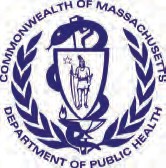 Application FormVersion:	11-8-17Application Type:Application Date:05/27/2021Applicant Name:Mailing Address: City:State:Zip Code:Contact Person:	Title:Mailing Address: City:State:Zip Code:Phone:	Ext:	E-mail:About the Applicant	Type of organization (of the Applicant):Applicant's Business Type:	Corporation	Limited Partnership	Partnership	Trust	LLC	Other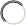 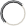 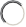 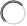 What is the acronym used by the Applicant's Organization?Is Applicant a registered provider organization as the term is used in the HPC/CHIA RPO program?	Yes	No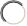 Is Applicant or any affiliated entity an HPC-certified ACO?Is Applicant or any affiliate thereof subject to M.G.L. c. 6D, § 13 and 958 CMR 7.00 (filing of Notice of Material Change to the Health Policy Commission)? Yes	No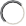 Yes	NoDoes the Proposed Project also require the filing of a MCN with the HPC?	Yes	 NoIf Yes, has Material Change Notice been filed?	Yes	 NoIf yes, provide the date of filing.Has the Applicant or any subsidiary thereof been notified pursuant to M.G.L. c. 12C, § 16 that it is exceeding the health care cost growth benchmark established under M.G.L. c. 6D, § 9 and is thus, pursuant to M.G.L. c. 6D, §10 required to file a performance improvement plan with CHIA? Yes	NoProject Description	Provide a brief description of the scope of the project.Delegated Review	Do you assert that this Application is eligible for Delegated Review?	Yes	 No3.1.a If yes, under what section?Conservation Project	Are you submitting this Application as a Conservation Project?	 Yes	NoDoN-Required Services and DoN-Required Equipment	Is this an application filed pursuant to 105 CMR 100.725: DoN-Required Equipment and DoN-Required Service?	Yes	 NoIf yes, is Applicant or any affiliated entity thereof a HPC-certified ACO?	 Yes	NoSee section on DoN-Required Services and DoN-Required Equipment in the Application InstructionsTransfer of Ownership	Is this an application filed pursuant to 105 CMR 100.735?	 Yes	NoAmbulatory Surgery	Is this an application filed pursuant to 105 CMR 100.740(A) for Ambulatory Surgery?	Yes	NoTransfer of Site	Is this an application filed pursuant to 105 CMR 100.745?	Yes	NoResearch Exemption	Is this an application for a Research Exemption?	 Yes	No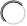 Amendment	Is this an application for a Amendment?	 Yes	No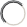 Emergency Application	Is this an application filed pursuant to 105 CMR 100.740(B)?	 Yes	NoTotal Value and Filing Fee	Enter all currency in numbers only. No dollar signs or commas. Grayed fields will auto calculate depending upon answers above.Your project application is for: Hospital/Clinic Substantial Change in ServiceTotal Value of this project:12.5 Total proposed Construction costs, specifically related to the Proposed Project, If any, which will be contracted out to local or minority, women, or veteran-owned businesses expressed in estimated total dollars.F1.a.i Patient Panel:Describe your existing Patient Panel, including incidence or prevalence of disease or behavioral risk factors, acuity mix, noted health disparities, geographic breakdown expressed in zip codes or other appropriate measure, demographics including age, gender and sexual identity, race, ethnicity, socioeconomic status and other priority populations relevant to the Applicant's existing patient panel and payer mix.See Attached Narrative.F1.a.ii Need by Patient Panel:Provide supporting data to demonstrate the need for the Proposed Project. Such data should demonstrate the disease burden, behavioral risk factors, acuity mix, health disparities, or other objective Patient Panel measures as noted in your response to Question F1.a.i that demonstrates the need that the Proposed Project is attempting to address. If an inequity or disparity is not identified as relating to the Proposed Project, provide information justifying the need. In your description of Need, consider the principles underlying Public Health Value (see instructions) and ensure that Need is addressed in that context as well.See Attached Narrative.F1.a.iii Competition:Provide evidence that the Proposed Project will compete on the basis of price, total medical expenses, provider costs, and other recognized measures of health care spending. When responding to this question, please consider Factor 4, Financial Feasibility and Reasonableness of Costs.F1.b.i  Public Health Value /Evidence-Based:Provide information on the evidence-base for the Proposed Project. That is, how does the Proposed Project address the Need that Applicant has identified.F1.b.ii Public Health Value /Outcome-Oriented:Describe the impact of the Proposed Project and how the Applicant will assess such impact. Provide projections demonstrating how the Proposed Project will improve health outcomes, quality of life, or health equity. Only measures that can be tracked and reported over time should be utilized.See Attached Narrative.F1.b.iii Public Health Value /Health Equity-Focused:For Proposed Projects addressing health inequities identified within the Applicant's description of the Proposed Project's need- base, please justify how the Proposed Project will reduce the health inequity, including the operational components (e.g. culturally competent staffing). For Proposed Projects not specifically addressing a health disparity or inequity, please provide information about specific actions the Applicant is and will take to ensure equal access to the health benefits created by the Proposed Project and how these actions will promote health equity.See Attached Narrative.F1.b.iv Provide additional information to demonstrate that the Proposed Project will result in improved health outcomes and quality of life of the Applicant's existing Patient Panel, while providing reasonable assurances of health equity.F1.c Provide evidence that the Proposed Project will operate efficiently and effectively by furthering and improving continuity and coordination of care for the Applicant's Patient Panel, including, how the Proposed Project will create or ensure appropriate linkages to patients' primary care services.F1.d Provide evidence of consultation, both prior to and after the Filing Date, with all Government Agencies with relevant licensure, certification, or other regulatory oversight of the Applicant or the Proposed Project.F1.e.i Process for Determining Need/Evidence of Community Engagement: For assistance in responding to this portion of the Application, Applicant is encouraged to review Community Engagement Standards for Community Health Planning Guideline. With respect to the existing Patient Panel, please describe the process through which Applicant determined the need for the Proposed Project.See Attached Narrative.F1.e.ii Please provide evidence of sound Community Engagement and consultation throughout the development of the Proposed Project. A successful Applicant will, at a minimum, describe the process whereby the “Public Health Value” of the Proposed Project was considered, and will describe the Community Engagement process as it occurred and is occurring currently in, at least, the following contexts: Identification of Patient Panel Need; Design/selection of DoN Project in response to “Patient Panel” need; and Linking the Proposed Project to “Public Health Value”.F2.a Cost Containment:Using objective data, please describe, for each new or expanded service, how the Proposed Project will meaningfully contribute to the Commonwealth's goals for cost containment.See Attached Narrative.F2.b Public Health Outcomes:Describe, as relevant, for each new or expanded service, how the Proposed Project will improve public health outcomes.F2.c Delivery System Transformation:Because the integration of social services and community-based expertise is central to goal of delivery system transformation, discuss how the needs of their patient panel have been assessed and linkages to social services organizations have been created and how the social determinants of health have been incorporated into care planning.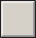 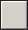 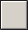 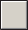 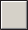 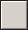 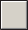 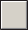 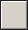 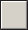 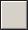 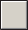 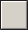 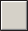 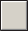 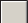 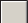 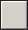 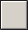 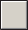 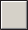 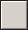 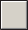 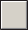 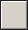 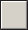 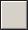 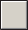 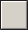 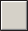 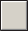 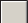 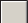 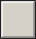  Factor 5: Relative Merit	F5.a.i Describe the process of analysis and the conclusion that the Proposed Project, on balance, is superior to alternative and substitute methods for meeting the existing Patient Panel needs as those have been identified by the Applicant pursuant to 105 CMR 100.210(A)(1). When conducting this evaluation and articulating the relative merit determination, Applicant shall take into account, at a minimum, the quality, efficiency, and capital and operating costs of the Proposed Project relative to potential alternatives or substitutes, including alternative evidence-based strategies and public health interventions.Proposal:See Attached Narrative.Quality:See Attached Narrative.Efficiency:See Attached Narrative.Capital Expense:See Attached Narrative.Operating Costs:See Attached Narrative.List alternative options for the Proposed Project:Alternative Proposal:See Attached Narrative.Alternative Quality:See Attached Narrative.Alternative Efficiency:See Attached Narrative.Alternative Capital Expense:See Attached Narrative.Alternative Operating Costs:See Attached Narrative.F5.a.ii Describe the process of analysis and the conclusion that the Proposed Project, on balance, is superior to alternative and substitute methods for meeting the existing Patient Panel needs as those have been identified by the Applicant pursuant to 105 CMR 100.210(A)(1). When conducting this evaluation and articulating the relative merit determination, Applicant shall take into account, at a minimum, the quality, efficiency, and capital and operating costs of the Proposed Project relative to potential alternatives or substitutes, including alternative evidence-based strategies and public health interventions.Copy of Notice of Intent Affidavit of Truthfulness FormScanned copy of Application Fee Check Affiliated Parties Table Question 1.9Change in Service Tables Questions 2.2 and 2.3Certification from an independent Certified Public Accountant Notification of Material ChangeCurrent IRS Form, 990 Schedule H CHNA/CHIP and/or Current CHNA/CHIP submitted to Massachusetts AGO's Office Community Engagement Stakeholder Assessment formCommunity Engagement-Self Assessment formThis document is ready to file:	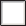 Date/time Stamp:  Community Engagement-Self Assessment form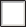 Appendix 22. Project DescriptionShields PET-CT at Heywood Healthcare, LLC (“Applicant”) is a joint venture between Heywood Healthcare, Inc. (“Heywood” or “Heywood Healthcare”) and Shields Healthcare Group, Inc. (“Shields”), which was formed to establish a licensed clinic to provide magnetic resonance imaging (“MRI”) services at Heywood Hospital and positron emission tomography/computed tomography (“PET/CT”) services at Athol Hospital. These imaging services are currently provided through an arrangement with another vendor. As this agreement is ending, Heywood Healthcare seeks to provide these services to its patients through the Applicant’s clinic. To meet demand, and for access, quality, health equity, and cost efficiency purposes, the Applicant is filing a Notice of Determination of Need (“Application”) with the Massachusetts Department of Public Health (“Department” or “DPH”) for a change in service to operate a fixed MRI six (6) days per week at Heywood Hospital, located at 242 Green Street, Gardner, MA 01440, and a mobile PET-CT oneday per week at Athol Hospital, located at 2033 Main Street, Athol, MA 01331.The need for the Proposed Project is based on the need of Heywood Healthcare to maintain access to MRI and PET-CT services for its patients when the current vendor arrangement ends. To ensure continued access to these imaging services, Heywood has partnered with Shields to form the Applicant, which will provide the MRI and PET-CT services. Through the clinic, Heywood will have a more control over the services provided, thereby ensuring the quality of services provided to its patients and ensuring continuity of care. The Proposed Project will support continuity of care and improve patient satisfaction.In determining the future need for MRI and PET-CT services by Heywood’s patients and based on the Applicant’s evaluation of historical utilization and future volume projections, there is demand for continued access to MRI and PET-CT services. Data shows that Heywood’s patient panel is aging, and the 60+ age cohort is expected to continue to grow well into the next decade. This will result in increased demand for imaging services that assist in the diagnosis, treatment, and monitoring of diseases that affect the elderly population at higher rates. Through the Proposed Project, the Applicant will be able to sustain Heywood’s ability to provide timely access to MRI and PET-CT services to its patient panel within the Heywood system.Finally, the Proposed Project will compete on the basis of provider price, costs and total medical expenses (“TME”). The Applicant will be an independent diagnostic testing facility (“IDTF”) and therefore will be reimbursed at rates that are lower than hospital-based rates. In addition, it will allow Heywood to provide these services without a significant capital expenditure for PET-CT. Accordingly, the Proposed Project will provide patients with continued access to high-quality MRI and PET-CT services while also meaningfully contributing to the Commonwealths’ goals for cost containment.Factor 1: Applicant Patient Panel Need, Public Health Values and Operational Objectives F1.a.i	Patient Panel:Describe your existing Patient Panel, including incidence or prevalence ofdisease or behavioral risk factors, acuity mix, noted health disparities, geographic breakdown expressed in zip codes or other appropriate measure, demographics including age, gender and sexual identity, race, ethnicity, socioeconomic status and other priority populations relevant to the Applicant's existing patient panel and payer mix.Overview of Applicant’s Joint Venture PartnersThe Applicant is a newly formed joint venture between Heywood and Shields that seeks to operate a licensed clinic to provide MRI services at Heywood Hospital and part-time mobile PET-CT services at Athol Hospital. Heywood Healthcare is an independent community-owned healthcare system that provides healthcare services to residents of North Central Massachusetts, including acute care services, emergency department, primary care, behavioral health and substance use treatment. Heywood Healthcare is comprised of Athol Hospital, Heywood Hospital, Heywood Medical Group, Heywood Rehabilitation Center, Murdock School-based Health Center, The Quabbin Retreat, and Winchendon Health Center.Shields was founded in 1972 in Brockton, Massachusetts. Dedication to high quality and advanced care in a local setting quickly became a signature attribute of the Shields business model, continuing with Massachusetts’ first independent regional MRI center in 1986. Today, Shields manages several MRI and PET-CT facilities throughout New England, many of which are joint venture partnerships with community hospitals. While most Shields locations operate as licensed clinics, they are often on-campus or proximate to the local hospital partner, thereby enabling coordinated, seamless, and highly accessible care. A dedicated focus on operational and management service expertise in outpatient services allows Shields to provide cost savings to patients, employers, insurance providers, and joint venture partners.Overview of Patient Panel SelectionAs discussed above, the Applicant is a newly-formed joint and therefore does not have its own patient panel. In consideration of the fact that these imaging services are highly localized to the individual hospitals and the MRI and mobile PET-CT services proposed for implementation pursuant to this Application are a replacement of the existing services at these locations, the Applicant relied on the historical MRI and PET-CT patient population at Heywood to determine the need for the Proposed Project. Accordingly, the Applicant provides the below demographic data for the service-specific patient panels at Heywood. Historical utilization data for the existing MRI and PET-CT services is also provided to establish the need for the Proposed Project.B. MRI Patient PanelHeywood Hospital is a non-profit community-based hospital located in Gardner, MA. Heywood is licensed to operate 134 beds and provides a wide variety of acute care services including emergency department, primary and specialty care, including surgery, oncology, heart and vascular, and behavioral health services. Heywood Hospital serves Gardner and surrounding towns, including Winchendon, Templeton, Athol, and Orange. Athol Hospital, located in Athol, MA, is a non-profit community hospital designated by Medicare as a Critical Access Hospital.Athol Hospital serves the North Quabbin Region, including towns of Athol, Erving, New Salem, Orange, Petersham, Phillipston, Royalston, Warwick, and Wendell.Heywood Healthcare currently arranges for on-site MRI services at Heywood Hospital and Athol Hospital for patients through an agreement with an imaging vendor. Heywood Healthcare seeks to have the Applicant fulfill the need for MRI services for its patients.Demographic Profile and Historical UtilizationThrough a vendor, Heywood Healthcare provides access to MRI services for its patient panel residing in North Central Massachusetts. The existing provider of MRI services is unable to provide panel data on a unique patient basis and the Applicant therefore notes that some of the following data may include duplicate patients.Appendix 3 provides the demographic profile for the MRI patient panel in table form. Over the last three calendar years, Heywood has experienced continued demand for MRI services, with 4,873 scans in 2018; 4,837 scans in 2019; and 4,542 scans in 2020. The Applicant notes that the 2020 MRI scan volume decreased as a result of the COVID-19 pandemic.With regard to gender, in 2020 approximately 60.4% of the patient panel identified as female, and 39.6% identified as male. The demographic profile for patients receiving MRI services at Heywood Healthcare for the period from 2018 to 2020 indicate that the majority of patients are between the ages of 20-59 (56.3% in 2018; 53.3% in 2019; and 50.2% in 2020). Heywood Healthcare also hasa significant MRI patient population ages 60 and older (38.9% in 2018; 44.0% in 2019; and 42.7% in 2020). Patients under the age of 20 make up the remaining MRI panel (4.7% in 2018; 5.4% in 2019; and 7.1% in 2020).Based on 2020 zip code data, approximately 71% of the MRI patient population originates in the following ten communities: Gardner, Athol, Winchendon, Orange, Templeton, Ashburnham, Westminster, Baldwinville, Fitchburg, and Hubbardston. The remaining patients in the panel are either from other cities and towns within Massachusetts or do not reside in the state.A review of patients who had undergone MRI scanning at Heywood and Athol hospitals defines the most common areas of the body scanned. In 2020, patients underwent MRI scans for the following top ten areas:Finally, the payer mix percentages for the MRI patient panel for the last three years are provided in Table 1 below.Table 1: MRI Payer MixC. PET/CT Patient PanelDemographic Profile and Historical UtilizationAppendix 3 provides the demographic profile for PET-CT patients in table form. As with the MRI patient panel, the existing provider of PET-CT services is unable to capture unique patients and therefore the following data may contain patients counted more than once.Heywood has experienced a stable demand for PET-CT services in the past three years, with 221 scans in 2018; 222 scans in 2019; and 214 scans in 2020. With regard to gender, in 2020 approximately 56.5% of the panel identified as female and approximately 43.5% identified as male.The demographic profile for patients receiving PET-CT services at Heywood for the period from 2018 to 2020 indicate that the majority of patients are over the age of 60 (76.9% in 2018; 77.5% in 2019; and 81.3% in 2020). This historical data that demand in the 60+ age cohort continues to grow. As a result, the Applicant anticipates continued demand for PET-CT services at Heywood into the future. Nearly 80% of the PET-CT patient population originates in the following ten communities: Gardner, Athol, Orange, Winchendon, Templeton, Fitchburg, Royalston, Ashburnham, Westminster, and Baldwinville. The remaining patients in the panel are either from other cities and towns within Massachusetts or do not reside in the state.A review of Heywood’s patients who have undergone PET-CT scanning defines the more common areas of the body scanned. The top three scans conducted are skull, whole body, and brain. This data demonstrates that a majority of Heywood’s patients receiving PET-CT services underwent scanning related to neurological conditions and cancer.Finally, the existing vendor bills for the PET-CT services and therefore the Applicant does not have access to the payer mix data for this population.F1.a.ii	Need by Patient Panel:Provide supporting data to demonstrate the need for the Proposed Project. Such data should demonstrate the disease burden, behavioral risk factors, acuity mix, health disparities, or other objective Patient Panel measures as noted in your response to Question F1.a.i that demonstrates the need that the Proposed Project is attempting to address. If an inequity or disparity is not identified as relating to the Proposed Project, provide information justifying the need. In your description of Need, consider the principles underlying Public Health Value (see instructions) and ensure that Need is addressed in that context as well.Through the Proposed Project, the Applicant seeks approval to provide MRI and PET-CT services to Heywood Healthcare patients through operation of a fixed MRI service at Heywood Hospital and a mobile PET/CT service at Athol Hospital. These services will replace the existing MRI and PET/CT services currently provided at Heywood through a contract with an outside vendor. This arrangement is ending. By bringing the services under the Applicant, of which Heywood Healthcare is an owner, the hospitals will have more control over the quality of care. Currently, the vendor operates two part-time MRI units – one at Heywood Hospital and one at Athol Hospital– and one PET-CT unit at Heywood Hospital. The current hours of operation of the MRI unit at Heywood Hospital are Monday through Friday 7am-10pm, and Saturday/Sunday 7:30am-2:45pm. The current hours of operation of the MRI unit at Athol Hospital are Monday, Tuesday, and Thursday 8am-5pm. The Applicant has determined based on historical and projected demand that one MRI unit at Heywood Hospital and one PET/CT at Athol Hospital will meet patient demand for these imaging services.Need for MRI ServicesNeed for continued MRI services at Heywood is supported by historical and projected demand. Together, Heywood Hospital and Athol Hospital complete nearly 5,000 MRI scans each year (4,873 scans in 2018; 4,837 scans in 2019; and 4,542 scans in 2020). While there was a slight decrease in scan volume from CY2019 to CY2020, the Applicant notes this is an anomaly and a partial consequence of the COVID-19 pandemic. Historical demand coupled with the aging population necessitates the replacement MRI service and prevents a lapse in MRI services at the hospital. The Applicant has thoughtfully considered the need of the patient panel and determined that a single 1.5T MRI unit located at Heywood Hospital will meet the demand for MRI services within the Heywood Healthcare system.Upon project implementation, the Applicant will operate a fixed MRI until at Heywood Hospital 6 days per week. Based on historical utilization data and market forecasting data, the Applicant projects MRI scan volumes for the first five years of project implementation to be as follows:Table 2: Heywood MRI Volume ProjectionsStatewide population projections provided by the University of Massachusetts Donahue Institute suggest that population growth in Massachusetts is expected to increase through 2035.1 While1 UNIVERSITY OF MASSACHUSETTS DONAHUE INSTITUTE, LONG-TERM POPULATION PROJECTIONS FOR MASSACHUSETTSREGIONS AND MUNICIPALITIES 11 (Mar. 2015), available at http://www.pep.donahue-initial projections suggested a consistent statewide population growth rate of 3.2%, updated projections anticipate that the Massachusetts population will grow by 11.8% from 2010 to 2035.2 Analysis of these projections suggest that certain age cohorts will account for a greater share of the population than others. Specifically, within the next 15-20 years, the largest part of the Commonwealth’s population growth will be attributable to residents within the 50+ age cohort, and the 65+ cohort will increase at a rate higher than all other age cohorts.3 By 2035, residents that are 65+ will represent roughly a quarter of the state’s population.4 With respect to the Central Region of MA, where the majority of Heywood Healthcare’s patient population resides, 23% of the region’s population is expected to represent the 65+ age cohort, as compared to 10% in 2010.5 This significant increase will result in increased demand for healthcare services, including the imaging services included in the Proposed Project.Similar to the overall aging population, the MRI patient panel is significantly older than the general population and is aging. Patients in the 60+ cohort represent nearly 50% of the MRI panel (38.9% in 2018, 44.0% in 2019, and 42.7% in 2020). This increase in older adult patients indicates future demand as MRI – as further discussed in Factor F1.b.i – is beneficial in connection with diagnosis and treatment of a variety of neurological disorders, musculoskeletal conditions, cardiovascular diseases, and cancers that have higher incidence rates related to aging.6 Common diagnoses for older patients within these categories include stroke and dementia; osteoarthritis, hip fracture, and intervertebral disc disorders; congestive heart failure and coronary atherosclerosis; and oncology.7 To that point, some of the most frequently scanned areas of the body are the brain, neck and cervical, lumbar, abdomen, and pelvis. Based on this data, the Applicant notes that the anticipated continued growth among older adults in the population will contribute to increases in patients within this cohort who will require MRI for diagnosis and treatment.Need for PET-CT ServicesCurrently, Heywood Healthcare provides PET-CT services to its patients at Heywood Hospital through a vendor. Following implementation of the Proposed Project, the Applicant will operate a mobile PET-CT unit at Athol Hospital one day per week, consistent with the current availability of services. Heywood performs over 200 PET-CT scans annually (221 in 2018; 222 in 2019; and 214 in 2020). The need for continued PET-CT services was determined based on an analysis of historical utilization data for the PET-CT scan volume and will prevent a lapse in patient access to PET-CT imaging services.institute.org/downloads/2015/new/UMDI_LongTermPopulationProjectionsReport_2015%2004%20_29.pdf. The Massachusetts Secretary of the Commonwealth contracted with the University of Massachusetts Donahue Institute ("UMDI") to produce population projections by age and sex for all 351 municipalities.2 Id. Updated projections account for rapid growth experienced through 2014.3 Massachusetts Population Projections – EXCEL Age/Sex Details, UNIVERSITY OF MASSACHUSETTS DONAHUE INSTITUTE (2015), http://pep.donahue-institute.org/downloads/2015/Age_Sex_Details_UMDI_V2015.xls; see also UNIVERSITY OF MASSACHUSETTS DONAHUE INSTITUTE, supra note 1. Figure 2.5 in the University of Massachusetts Donahue Institute’s Long-Term Populations Projection report demonstrates that while all other cohorts are predicted to decrease, the 65+ cohort increases from 2015 to 2035. UNIVERSITY OF MASSACHUSETTS DONAHUE INSTITUTE, supra note 1, at 14.UNIVERSITY OF MASSACHUSETTS DONAHUE INSTITUTE, supra note 1, at 14.UNIVERSITY OF MASSACHUSETTS DONAHUE INSTITUTE, supra note 1, at 35.WORLD HEALTH ORGANIZATION, WORLD REPORT ON AGEING AND HEALTH (2015), available athttp://apps.who.int/iris/bitstream/10665/186463/1/9789240694811_eng.pdf.7 Lauren Wier et al., Healthcare Cost and Utilization Project Statistical Brief #103: Hospital Utilization among Oldest Adults, 2008, AGENCY FOR HEALTHCARE RESEARCH & QUALITY 2010, available at https://www.hcup- us.ahrq.gov/reports/statbriefs/sb103.pdf; Rebecca Anhang Price et al., Healthcare Cost and Utilization Project Statistical Brief #125: Cancer Hospitalizations for Adults, 2009 AGENCY FOR HEALTHCARE RESEARCH & QUALITY 2012, available at https://www.hcup-us.ahrq.gov/reports/statbriefs/sb125.pdf.In accordance with these assumptions, the Applicant projects PET-CT scan volumes for the first five years of project implementation to be as follows:Table 3: Athol Mobile PET/CT Volume ProjectionsThe anticipated growth in PET-CT scan volume into the future is based on an aging patient population and continued need for access to PET-CT services at Heywood. The existing PET-CT patient panel is overwhelmingly older, and is rapidly aging, with an increase from 76.9% of the patient panel’s 60+ cohort in 2018 to 81.3% in 2020, which is reflective of an aging population in the region and throughout the Commonwealth. This increase in older adults is significant for purposes of PET-CT scan volume projections because PET-CT is beneficial in connection with diagnosis, evaluation, and treatment monitoring of certain conditions such as brain/neurologic, cancer, and cardiovascular conditions that increase in prevalence with age. The majority of PET- CT scans currently performed at Heywood are for neurological conditions. Based on this data, the Applicant notes that the anticipated continued growth among older adults in the population will contribute to increases in patients within this cohort who will utilize PET-CT for diagnosis and treatment. The continued on-site availability of PET-CT services is necessary to meet demand, especially for the older population, and the Applicant seeks to meet this need through the Proposed Project.F1.a.iii	Competition:Provide evidence that the Proposed Project will compete on the basis of price, total medical expenses, provider costs, and other recognized measures of health care spending. When responding to this question, please consider Factor 4, Financial Feasibility and Reasonableness of Costs.The Proposed Project will not have an adverse effect on competition in the Massachusetts healthcare market based on price, TME, provider costs, or other recognized measures of health care spending. The Applicant seeks to establish a clinic to provide replacement MRI and PET-CT services at Heywood Healthcare as a result of the impending termination of Heywood’s existing agreement with a vendor that currently provides these services. As noted in Factor F1.a.ii, historical utilization and other indicators of future demand demonstrate a continued need for MRI and PET-CT services at Heywood. Historical and projected growth in the 60+ age cohort indicates there will be increased demand for MR and PET-CT imaging services at Heywood Healthcare into the future. Moreover, Heywood Healthcare will be a partner in the joint venture, allowing for improved operations. The Shields operating model allows for improved scheduling, workflow, technology, and customer service, which will have a positive impact on the cost to provide care. Through the Proposed Project, MRI and PET-CT services will be sustained at Heywood Healthcare, ensuring timely access to these imaging services, and promoting improved patient care and patient experience.F1.b.i	Public Health Value/Evidence-Based:Provide information on the evidence-base for the Proposed Project. That is, how does the Proposed Project address the Need that the Applicant has identified.Factor F1.a.ii outlines the Proposed Project will meet patient panel need. As described below, the Proposed Project is also supported by evidence-based literature related to the utility of MRI andPET-CT technology and the benefits associated with receiving timely, co-located, fully integrated health care services. In summary, this review touches on clinical applicability, as well as access, convenience, and quality.MRI as an Imaging ModalityMRI is a well-established, non-invasive imaging system that uses a magnetic field combined with pulses of radio waves to produce detailed images of organs, tissues, and structures within the human body.8 MR images are valuable in that they are obtained without using any ionizing radiation, so patients are not exposed to the harmful effects that are associated with x-ray, computed tomography (“CT”), and positron emission tomography (“PET”) imaging.9 To obtain bodily images and information via MRI, patients are placed at the center of an extremely strong magnetic field and measurements related to how atoms respond to pulses of radiofrequency energy are collected and analyzed.10 The function of MRI is to provide clinicians access to anatomical and functional information that is important in diagnosing, planning treatment for, and monitoring a variety of conditions.11Clinical Applications of MRI, Particularly for Older AdultsClinical applications of MRI are extensive. As discussed in further detail below, some of these clinical applications include conditions that fall within the categories of neurology, orthopedics, oncology, and the cardiovascular system. Significant with regard to the Proposed Project, the main categories of MRI procedures performed at Heywood Hospital and Athol Hospital from 2018- 2020 (neurologic, orthopedic, body, chest, and angiographic MRI scans) were routinely performed to diagnose, evaluate, and monitor treatment for various neurologic, orthopedic/musculoskeletal, and cancer. Moreover, the demand for these types of scans increases with age as many of the conditions associated with such scans are tied to aging, and the Applicant projects demand for MRI services for these specific clinical categories at Heywood and Athol hospitals will increase in the future as the patient panel ages. Accordingly, the Applicant seeks to operate an on-campus fixed MRI service at Heywood Hospital as a replacement for the current contracted MRI services.NeurologyThe first clinical application of MRI is in the field of neurology. Structural MRI has become the accepted standard for examination of the brain, offering exquisite anatomical detail related to the shape, size, and integrity of gray and white matter structures in the brain, as well as high sensitivity to pathology changes.12 Moreover, functional MRI offers information regarding brain activity and how normal function is disrupted in disease.13 The combination of structural and functional MRI has shown great utility in determining which parts of the brain are handling critical functions; identifying the anatomic location corresponding with specific motor, somatosensory, language and8 Magnetic Resonance Imaging (MRI), NAT’L INST. OF BIOMEDICAL IMAGING & BIOENGINEERING,https://www.nibib.nih.gov/science-education/science-topics/magnetic-resonance-imaging-mri (last visited Jun. 14, 2019).9 (MRI) Magnetic Resonance Imaging: Benefits and Risks, U.S. FOOD & DRUG ADMIN., https://www.fda.gov/Radiation- EmittingProducts/RadiationEmittingProductsandProcedures/MedicalImaging/MRI/ucm482765.htm (last updated Dec. 9, 2017).10 Magnetic Resonance Imaging (MRI), supra note 8.11 Id.; (MRI) Magnetic Resonance Imaging: Benefits and Risks, supra note 9.12 M. Symms et al., A review of structural magnetic resonance neuroimaging, 75 J. NEUROLOGY, NEUROSURGERY & PSYCHIATRY 1235 (2004), available at http://jnnp.bmj.com/content/jnnp/75/9/1235.full.pdf; What is fMRI?, UC SAN DIEGO CTR. FOR FUNCTIONAL MRI, http://fmri.ucsd.edu/Research/whatisfmri.html (last visited Jun. 14, 2019).13 What is fMRI?, supra note 12.cognitive processes; assessing the effects of trauma on brain function; caring for and treating epilepsy; and diagnosing and managing stroke and degenerative disease (e.g., Alzheimer's), the risks of which increase with age.14Orthopedics/Musculoskeletal SystemWhile orthopedic MRIs demonstrate clinical utility across all age groups to diagnose a wide spectrum of musculoskeletal conditions, they are particularly important in the diagnosis and treatment of older adults age 65+, who are affected by orthopedic/musculoskeletal issues at high rates.15 Research indicates that with older age comes bone fragility, loss of cartilage resilience, reduced ligament elasticity, loss of muscular strength, and fat redistribution that decreases the ability of the tissues to carry out their normal functions.16 Loss of mobility and physical independence resulting from age-related orthopedic/musculoskeletal issues, such as osteoarthritis, degenerative disc disorders, fractures and fall-related injuries, are particularly devastating in this population and lead to increased ED use and hospitalization.17 Special attention is required in this older adult population, as an early diagnosis can avoid delays in treatment, which are associated with increased morbidity and mortality.18 MRI holds great potential for diagnosing and helping to treat these conditions, due to its ability to noninvasively display high-definition images of the musculoskeletal system, including bones, cartilage, muscles, tendons, ligaments, and joints.19OncologyMRI also plays a role in cancer diagnosis, staging, and treatment planning.20 MRI’s superior soft tissue resolution allows clinicians to distinguish between normal and diseased tissue to precisely pinpoint and monitor treatment of cancerous tumors and metastases within certain parts of the14 Symms et al., supra note 12; Prashanthi Vemuri & Clifford R. Jack Jr., Role of structural MRI in Alzheimer's disease, 2 ALZHEIMER'S RESEARCH & THERAPY 1 (2010), available at https://alzres.biomedcentral.com/track/pdf/10.1186/alzrt47; What is fMRI?, supra note 12; Daniel Orringer et al., Clinical Applications and Future Directions of Functional MRI, 32 SEMINARS IN NEUROLOGY 466 (2012), available at https://www.ncbi.nlm.nih.gov/pmc/articles/PMC3787513/; Bum Joon Kim et al., Magnetic Resonance Imaging in Acute Ischemic Stroke Treatment, 16 J. STROKE 131 (2014), available at https://www.ncbi.nlm.nih.gov/pmc/articles/PMC4200598/; Stroke Statistics, THE INTERNET STROKE CENTER, http://www.strokecenter.org/patients/about-stroke/stroke-statistics/ (last visited Jun. 14, 2019); Rita Guerreiro & Jose Bras, The age factor in Alzheimer’s disease, 7 GENOME MED. 1 (2015), available at https://www.ncbi.nlm.nih.gov/pmc/articles/PMC4617238/.15 Apostolos H. Karantanas, What's new in the use of MRI in the orthopaedic trauma patient?, 45 INT’L J. CARE OF THEINJURED 923 (2014); Ramon Gheno et al., Musculoskeletal Disorders in the Elderly, 2 J. CLINICAL IMAGING SCI. 1 (2012), available at https://www.ncbi.nlm.nih.gov/pmc/articles/PMC3424705/.16 Gheno et al., supra note 15; AJ Freemont & JA Hoyland, Morphology, mechanisms and pathology of musculoskeletal ageing, 211 J. PATHOLOGY 252 (2007).17 Gheno et al., supra note 15; Faranak Aminzadeh & William Burd Dalziel, Older Adults in the Emergency Department: A Systematic Review of Patterns of Use, Adverse Outcomes, and Effectiveness of Interventions, 39 ANNALS EMERGENCY MED. 238 (2002), available athttps://pdfs.semanticscholar.org/e64f/9f138604121ed5fb7b176d92fbd9e61fbb90.pdf; Wier et al., supra note 7.18 Gheno et al., supra note 15.19 Poornima Maravi et al., Role of MRI in Orthopaedics, 21 ORTHOPAEDIC J. M.P. CHAPTER 74 (2015), available at https://www.google.com/url?sa=t&rct=j&q=&esrc=s&source=web&cd=2&ved=2ahUKEwiS093T19PaAhWEiOAKHcgu A_UQFjABegQIABA8&url=http%3A%2F%2Fwww.ojmpc.com%2Findex.php%2FOJMPC%2Farticle%2Fdownload%2 F31%2F25&usg=AOvVaw3hriKb3xbWliXUT_yczE1K; Gail Dean Deyle, The role of MRI in musculoskeletal practice: a clinical perspective, 19 J. MANUAL & AMANIPULATIVE THERAPY 152 (2011), available at https://www.ncbi.nlm.nih.gov/pmc/articles/PMC3143009/.20 MRI for Cancer, AMERICAN CANCER SOCIETY, https://www.cancer.org/treatment/understanding-your- diagnosis/tests/mri-for-cancer.html (last updated May 16, 2019).body.21 Specifically, orthopedic MRIs are increasingly used for tumor screening and staging within the musculoskeletal system, neurologic MRIs are often used to monitor the growth and function of brain tumors, and body and chest MRIs are useful tools in the diagnosis, staging, surgical planning, and treatment response evaluation of cancer patients with thoracic lesions, including involvement of the chest wall, lungs, esophagus, and heart.22 This capability is particularly important for older adults, as advancing age is the most important risk factor for cancer overall.23Cardiovascular SystemFinally, MRI has become widely available as a valuable tool for the diagnosis and management of a wide spectrum of cardiovascular conditions.24 Chest and angiographic MRIs provide accurate data representative of cardiac structure, function, and perfusion, and are designed to assess cardiovascular morphology, ventricular volumes and function, myocardial perfusion, tissue characterization, and flow quantification.25 Age-related indications within the clinical cardiovascular setting include assessment of myocardial viability and perfusion; evaluation of congenital heart disease, pericardial disease, aortic disease, and cardiac masses; detection of atherosclerosis; and diagnosis of coronary artery disease.26PET-CT as a Screening ModalityPET and CT are two well-established imaging systems that have been available for clinical use for several decades. PET is a noninvasive, molecular imaging technology that measures metabolic activity via detection of radiotracers injected in a patient’s bloodstream. Specifically, PET studies evaluate the metabolism of organs and tissues inside the body, providing information about how organs and tissues are functioning on a molecular and cellular level. While other diagnostic imaging procedures predominantly offer anatomical pictures, PET, as a molecular imaging modality, allows physicians to measure chemical and biological processes. Thus, PET may detect biochemical changes in an organ or tissue that indicate the onset of a disease process before symptoms, abnormalities, or anatomical changes related to the disease can be seen with other imaging processes. PET may also be used to track treatment progress and is commonly used in the fields of oncology, cardiology, and neurology/neuropsychology.2721 J Lu et al., Cancer diagnosis and treatment guidance: role of MRI and MRI probes in the era of molecular imaging, 14 CURRENT PHARMACEUTICAL BIOTECHNOLOGY 714 (2013); MRI for Cancer, supra note 20.22 MRI for Cancer, supra note 20; Orringer et al., supra note 14; Shanti Parmar & Nirali Gondaliya, A Survey on Detection and Classification of Brain Tumor from MRI Brain Images using Image Processing Techniques, 5 INT’L RESEARCH J. ENGINEERING & TECHNOLOGY 162 (2018), available at https://www.irjet.net/archives/V5/i2/IRJET- V5I239.pdf; Deyle, supra note 19; Marcos Duarte Guimaraes et al., Magnetic resonance imaging of the chest in the evaluation of cancer patients: state of the art, 48 RADIOLOGIA BRASILEIRA 33 (2015), available at http://www.scielo.br/pdf/rb/v48n1/0100-3984-rb-48-01-0033.pdf.23 Age and Cancer Risk, NAT’L CANCER INSTITUTE, https://www.cancer.gov/about-cancer/causes-prevention/risk/age (last updated Apr. 29, 2015).24 Constantin B. Marcu et al., Clinical applications of cardiovascular magnetic resonance imaging, 175 CMAJ 911 (2006), available at https://www.ncbi.nlm.nih.gov/pmc/articles/PMC1586078/.25 Id.; F. Alfayoumi, Evolving clinical application of cardiac MRI, 8 REVIEWS IN CARDIOVASCULAR MED. 135 (2007), available at https://www.ncbi.nlm.nih.gov/pubmed/17938613; Wen-Yih Isaac Tseng et al., Introduction to Cardiovascular Magnetic Resonance: Technical Principles and Clinical Applications, 32 ACTA CARDIOLOGICA SINICA 129 (2016), available at https://www.ncbi.nlm.nih.gov/pmc/articles/PMC4816912/.26 Marcu et al., supra note 24; Tseng et al., supra note 25; W.P. Bandettini & A.E. Arai, Advances in clinical applications of cardiovascular magnetic resonance imaging, 94 HEART 1485 (2008), available at https://www.ncbi.nlm.nih.gov/pmc/articles/PMC2582334/; Justin D. Anderson & Christopher M. Kramer, MRI of Atherosclerosis: Diagnosis and Monitoring Therapy, 5 EXPERT REVIEW OF CARDIOVASCULAR THERAPY 69 (2007), available at https://www.ncbi.nlm.nih.gov/pmc/articles/PMC3938864/.27 SOC’Y OF NUCLEAR MED. & MOLECULAR IMAGING, Fact Sheet: What is PET?,https://www.snmmi.org/AboutSNMMI/Content.aspx?ItemNumber=5649.While the function of PET is to provide molecular information, the function of CT scanning is to provide anatomical and structural information. A CT scan creates a three-dimensional picture of the inside of the body with an x-ray machine.28 A computer then combines these images into a cross-sectional view that shows any tumors or physical abnormalities in tissue morphology. CT scans can be performed on every region of the body and CT images of internal organs, bones, soft tissues, and blood vessels provide greater detail and clarity compared to conventional x-ray images. CT scans are performed for a variety of reasons, and are useful in diagnosing disease, trauma, and abnormality; planning and guiding interventional and therapeutic procedures; treatment planning and monitoring the effectiveness of therapy; and screening purposes.PET-CT is a dual-modality imaging technique that combines images from PET and CT scans that have been performed at the same time using the same machine. Since a PET scan reveals any abnormal metabolic activity that may be occurring on a molecular level and a CT scan provides detailed pictures of tissues and organs inside the body, combining these scans creates a more complete image than either test can offer alone. Specifically, a PET-CT scan merges the quantitative physiologic and metabolic information provided by stand-alone PET with the contextual anatomic information provided by stand-alone CT to deliver a clinically meaningful integrated data set containing accurately aligned anatomic and functional images.29As discussed in further detail below, applications of PET-CT include oncologic, cardiovascular, and neurologic/neuropsychologic imaging. The influence of the combined PET-CT modality provides an unsurpassed level of patient care and patient management. In addition to contributing to increased confidence by allowing physicians to better diagnose disease, as well as plan and monitor response to treatment more effectively, a single PET-CT scan also provides convenience for both physicians and patients. Integrated PET-CT avoids scanning delays associated with separate or sequential PET and CT and reduces acquisition times, thus leading to increased patient throughput and more efficient instrument utilization.30Clinical Applications of PET-CT TechnologyAs discussed in further detail below, clinical application of PET-CT technology includes conditions that fall within the categories of oncology, cardiology, and neurology. With respect to the Proposed Project, the main categories of PET-CT procedures performed at Athol Hospital from 2018 to 2020 were routinely performed to diagnose, evaluate, and monitor treatment for various brain/neurologic and orthopedic/musculoskeletal conditions. As the incidence of conditions for which PET-CT is a valuable clinical technology increases with age, the Applicant projects demand for PET-CT services at Athol Hospital will increase in the future as the patient panel ages. Accordingly, the Applicant seeks to operate mobile PET-CT service at Athol Hospital as a replacement for the current contracted PET-CT services.OncologyThe most well-known and well-documented use of the integrated PET-CT scan is in the field of oncology. The hybrid modality combines PET’s incomparable ability to determine the metabolic28 NAT’L INST. OF BIOMEDICAL IMAGING AND BIOENGINEERING; Computed Tomography, https://www.nibib.nih.gov/science- education/science-topics/computed-tomography-ct.29 David W. Townsend, Combined Positron Emission Tomography-Computed Tomography: The Historical Perspective; 29(4) SEMINARS IN ULTRASOUND CT AND MRI 232-235 (2008).30 Muhammad Wasif et al.; Role and Cost Effectiveness of PET-CT in Management of Patients with Cancer, YALE J BIOL MED. 2010;83(2):53‐6; available at https://www.ncbi.nlm.nih.gov/pmc/articles/PMC2892773/.activity of tissues with CT’s high-resolution anatomic information to offer an integrated data set and improve accuracy and localization of many lesions. PET-CT is a powerful tool for many types of cancer for the following: detection; establishing staging and determining whether the cancer has spread to other parts of the body; helping physicians and patients decide on a tailored treatment plan; evaluating the effectiveness of treatments, such as chemotherapy or radiation therapy; detecting whether the disease is recurring after treatments are completed; and helping physicians locate an area for a biopsy, if necessary.31CardiologyAn additional clinical application of PET-CT is cardiovascular disease, which relies on early detection to treat.32 Various PET radiotracers are capable of probing molecular processes and tracking biologic pathways inside the body, making PET a powerful technology for understanding cardiac physiology, myocardial viability, and disease processes.33 In addition, CT produces images of cardiovascular structure. Given the utility of both PET and CT imaging systems when used independently, an integrated PET-CT modality provides significant incremental benefits to the data provided by each modality alone. Specifically, the hybrid modality’s simultaneous quantification of cardiac perfusion and assessment of coronary artery anatomy allows for direct comparison of the extent of stenosis and the severity of obstructed blood flow, and therefore provides a wealth of complementary information in the evaluation of coronary artery disease (“CAD”).34 Moreover, the PET-CT scan provides improved characterization of atherosclerotic plaque and risk stratification in patients, and thus is clinically applicable in staging and managing CAD.35NeurologyFinally, PET-CT has significant potential in the fields of neurology and neuropsychiatry due to the merging of metabolic and anatomic in one examination. PET-CT can increase understanding of the pathogenesis and mechanism of various conditions, including but not limited to, epilepsy and seizures and autoimmune encephalitis (“AE”).36 With regard to epilepsy and seizures, a PET-CT scan provides information both during a seizure and between seizures. During a seizure, the hybrid scan shows the area responsible for the seizure as an area of increase glucose use, and between seizures, the hybrid scan shows a characteristic pattern of reduced glucose need.3731Landis K. Griffeth; Use of PET-CT Scanning in Cancer Patients: Technical and Practical Considerations; 18(4) BAYLOR UNIV. MED. CTR. PROCEEDINGS 321-30 (2005).32 Anna Rosiek and Krzysztof Leksowski; The risk factors and prevention of cardiovascular disease: the importance of electrocardiogram in the diagnosis and treatment of acute coronary syndrome; 12 THERAPEUTICS AND CLINICAL RISK MANAGEMENT 1223-29 (2016); available at https://www.ncbi.nlm.nih.gov/pmc/articles/PMC4982493/.33 Caitlund Q Davidson et al.; Searching for novel PET radiotracers: imaging cardiac perfusion, metabolism and inflammation; 8(3) AM. J. NUCLEAR MED. MOLECULAR IMAGING 200-27 (2018); available at https://www.ncbi.nlm.nih.gov/pmc/articles/PMC6056242/.34 P. Knaapen et al; Cardiac PET-CT: advanced hybrid imaging for the detection of coronary artery disease; 18(2) NETH HEART J. 90-98 (2010); available at https://pubmed.ncbi.nlm.nih.gov/20200615/.35 Patricia M Sánchez-Roa et al.; Systemic atherosclerotic plaque vulnerability in patients with Coronary Artery Disease with a single Whole Body FDG PET-CT scan; 8(1) ASIA OCEAN J. NUCLEAR MED. BIOL. 18-26 (2020); available at https://pubmed.ncbi.nlm.nih.gov/32064279/.36 Julie Guerin et al.; Autoimmune epilepsy: findings on MRI and FDG-PET; 92 BRITISH J. RADIOLOGY 20170869 (2019); available at https://www.ncbi.nlm.nih.gov/pmc/articles/PMC6435058/.37 Ismet Sarikaya; PET Studies in Epilepsy; 5(5) AM J NUCL MED MOL IMAGING 416-30 (2015), available athttps://www.ncbi.nlm.nih.gov/pmc/articles/PMC4620171/.Additionally, research indicates that PET-CT may be helpful in supporting evidence of brain dysfunction in suspected patients with AE.38Value of Continued Access to On-Campus MRI and PET-CT ImagingAs outlined above, access to MRI ad PET-CT is critical for a wide spectrum of patients seeking care at Heywood and Athol hospitals given their applicability to diagnose, plan treatment for, and monitor a variety of conditions. While patients currently have access to MR and PET-CT imaging at Heywood through a contractual agreement with an outside vendor, Heywood Healthcare has determined that it will not renew the contract with the vendor. In replacement of the vendor- provided MRI and PET-CT services, and to ensure continued availability of on-campus MRI and PET-CT services for its patient panel, Heywood Healthcare seeks to have the Applicant fulfill the continued need for access to MRI and PET-CT services at Heywood and Athol hospitals. As detailed below, continued availability of on-campus imaging services is significant with regard to patient satisfaction, convenience, and access to integrated care – all of which contribute to quality and health outcomes.Patient Satisfaction and ConvenienceFirst, the continued availability of MRI and PET-CT services at Heywood Healthcare will contribute to patient satisfaction, which is an important indicator used for measuring quality in health care.39 Patient satisfaction affects clinical outcomes, patient retention, medical malpractice claims, as well as the timely, efficient, and patient-centered delivery of quality health care, and is a very effective indicator to measure the success of doctors and hospitals.40 Thus, its importance cannot be overstated. Patient satisfaction will be sustained through the Proposed Project by ensuring that patients continue to enjoy access to on-campus MRI and PET-CT services and do not need to travel elsewhere for imaging care. In sum, the Applicant anticipates that the Proposed Project will positively impact patient satisfaction and convenience, and, in turn, quality.Access to Integrated CareAnother advantage of the Proposed Project is that it will facilitate patients receiving a full complement of comprehensive, integrated care within Heywood Healthcare. When health care delivery is spread out across a number of separately located and operated providers, often the result is fragmented care.41 Care fragmentation is considered an important source of inefficiency in the US health care system and a large concern for patients.42 The termination of the contractual agreement with the existing vendor leaves open the potential for fragmented care as it may cause Heywood Healthcare patients to have to travel outside the Heywood system to receive MR and PET-CT imaging services. By replacing the existing vendor-provided MRI and PET-CT services, the Applicant will be able to reduce the need for patients seeking medical care at Heywood to travel elsewhere for MRI or PET-CT services, and thereby, will be able to facilitate greater access to integrated care and improved health outcomes.38 John C. Probasco et al.; Abnormal brain metabolism on FDG-PET-CT is a common early finding in autoimmune encephalitis; 4(4) Neurol Neuroimmunol Neuroinflamm e352 (2017); available at https://www.ncbi.nlm.nih.gov/pmc/articles/PMC5442608/.39 Bhanu Prakash, Patient Satisfaction, 3 J. CUTANEOUS & AESTHETIC SURGERY 151 (2010), available athttps://www.ncbi.nlm.nih.gov/pmc/articles/PMC3047732/.40 Id.41 Kurt C. Stange, The Problem of Fragmentation and the Need for Integrative Solutions, 7 ANNALS FAMILY MED. 100 (2009), available at https://www.ncbi.nlm.nih.gov/pmc/articles/PMC2653966/.42 Id.F1.b.ii	Public Health Value /Outcome-Oriented:Describe the impact of the Proposed Project and how the Applicant will assess such impact. Provide projections demonstrating how the Proposed Project will improve health outcomes, quality of life, or health equity. Only measures that can be tracked and reported over time should be utilized.Improving Health Outcomes and Quality of LifeThe Proposed Project will provide Heywood Healthcare’s patient panel with continued access to imaging services that will directly impact health outcomes, quality of life and patient satisfaction. Studies indicate that delayed access to healthcare services results in decreased patient satisfaction, as well as negative health outcomes due to delays in diagnosis and treatment.43 Through the continued operation of an on-site MRI service at Heywood Hospital and an on-site mobile PET-CT service at Athol Hospital, the Applicant will provide timely access to imaging services for all Heywood Healthcare patients.The Applicant expects that the Proposed Project will result in continued access to integrated hospital and imaging services. The MRI and PET-CT will be available on-site, allowing patients to continue to receive the full complement of clinical services through Heywood Healthcare, ensuring continuity of care for all patients, including those who are underserved and often experience barriers to accessing healthcare. As discussed throughout this application, continued access to on-site imaging services for Heywood Healthcare patients allows for access to high quality imaging care, which will improve health outcomes and quality of life for patients.The continued availability of MRI and PT-CT services at Heywood Healthcare hospitals also will address the imaging needs of an aging patient panel. Heywood Healthcare’s MRI and PET-CT patient panel are already comprised of a significant 60+ population, and that age cohort has been growing each year. As the 60+ age cohort grows, the demand will grow for imaging services utilized to detect and treat age-related conditions such as neurological disorders, orthopedic and musculoskeletal conditions, cancer, and cardiovascular disease.44 Continued access to on- campus MRI and PET-CT services will facilitate timely diagnosis and treatment, improving overall health outcomes.Finally, given that Heywood Healthcare is a part owner of the Applicant, imaging services will be part of a fully integrated medical record. Studies show that having access to integrated health information systems has a direct impact on health outcomes, as access to a single medical record for patients leads to enhanced care coordination by care teams. Additionally, an integrated medical record allows primary care physicians and specialists to have access to the same patient information, allowing for real-time care decisions, thereby reducing duplication of services and unnecessary testing. The availability of these integrated record services for the Applicant’s patients will facilitate quick and easy access to patient images and reports, which will in turn effect timely care, improved outcomes, and better quality of life.43 Julia C. Prentice & Steven D. Pizer, Delayed Access to Health Care and Mortality, 42 HEALTH SERVICES RESEARCH 644 (2007), available at https://www.ncbi.nlm.nih.gov/pmc/articles/PMC1955366/.44 WORLD HEALTH ORGANIZATION, supra note 6.Assessing the Impact of the Proposed ProjectTo assess the impact of the Proposed Project, the Applicant has developed the following measures of patient satisfaction, access and quality of care. The measures are discussed below:MRI MeasuresPatient Experience/Satisfaction: Patients that are satisfied with care are more likely to seek additional treatment when necessary. The Applicant will review patient satisfaction levels with the MRI service.Measure: To ensure a service-excellence approach, patient satisfaction surveys will be distributed to all patients receiving MRI services with specific questions around a) satisfaction with pre-appointment communication; and b) satisfaction with the wait time for services.Projections: As the Applicant will be a new clinic and does not have a baseline, the Applicant will provide baseline numbers and projections in its first annual report.Monitoring: Any category receiving a less than exceptional rating (satisfactory level) on an annual basis will be evaluated and policy changes instituted if needed.Wait Times: The timeliness of MRI scans is important for appropriate diagnosis and treatment, contributes to patient satisfaction, and can be used to measure patient access. The Applicant will monitor wait times for the MRI service.Measure: Time interval from when the case was initiated for scheduling to the next available appointment.Projections: As the Applicant will be a new clinic and does not have a baseline, the Applicant will provide baseline numbers and projections in its first annual report.Monitoring: The Applicant will assess average wait times and implement service adjustments if necessary.Important Finding Alert (“IFA”): The Applicant will review the percentage of MRI scans that triggered an IFA for which the radiologist conducted a critical value report.Measure: The Applicant will provide the following data: a) % of IFAs where critical value report indicated; and b) % of critical value reports radiologists performed over the total number of IFAs.Projections: As the Applicant will be a new clinic and does not have a baseline, the Applicant will provide baseline numbers and projections in its first annual report.Monitoring: IFAs will be monitored and follow up will be conducted with the referring physician. The radiologist will be made available to answer any questions.Quality of Care - Quality of MRI Scan: The quality of an MRI scan is imperative to its interpretation. Accordingly, the Applicant will evaluate the number of scans that need to be repeated within a 48-hour period from the date of the original scan to ensure radiology technicians are performing appropriate scans.Measure: The number of repeat MRI scans performed on patients within a 48-hour period from the date of the original scan.Projections: As the Applicant will be a new clinic and does not have a baseline, the Applicant will provide baseline numbers and projections in its first annual report.Monitoring: MRI technologists will track the number of scans that are repeated and scheduled for the next scan day. Technologists will document each case and conduct a monthly comparison to total volume that meets or exceeds the metric.PET-CT MeasuresPatient Satisfaction: Patients that are satisfied with care are more likely to seek additional treatment when necessary. The Applicant will review patient satisfaction levels with the PET- CT imaging service.Measure: To ensure a service-excellence approach, patient satisfaction surveys will be distributed to all patients receiving imaging services with specific questions around a) satisfaction levels with pre-appointment communication; and b) satisfaction with the wait time for services.Projections: As the Applicant will be a new clinic and does not have a baseline, the Applicant will provide baseline numbers and projections in its first annual report.Monitoring: Any category receiving a less than exceptional rating (satisfactory level) on an annual basis will be evaluated and policy changes instituted.Quality of Care – Critical Value Reporting: When critical values or abnormal test results are registered within an electronic medical record for a patient, the referring physician is notified via electronic communication. A benefit of having an integrated electronic medical record and PACS system is the ability to send these messages to a referring physician, so that clinical decisions may be expedited.Measure: Number of contracted radiologists conducting critical value reporting on cases being interpreted.Projections: As the Applicant will be a new clinic and does not have a baseline, the Applicant will provide baseline numbers and projections in its first annual report.Monitoring: PET-CT scans will be monitored and follow up will be conducted with the referring physician. The radiologist will be made available to answer any questions.Quality of Care – Quality of PET-CT Scan: The quality of a PET-CT scan is imperative to its interpretation. Accordingly, the Applicant will evaluate the number of scans that need to be repeated over the course of a week to ensure radiology technicians are performing appropriate scans. Given that the PET-CT equipment will only be available one day per week, the next opportunity for a scan would be seven days later.Measure: The number of repeat PET-CT scans performed on patients within a seven-day period (day of scan to next day of scan).Projections: As the Applicant will be a new clinic and does not have a baseline, the Applicant will provide baseline numbers and projections in its first annual report.Monitoring: PET-CT technologists will track the number of scans that are repeated and scheduled for the next scan day. Technologists will document each case and conduct a monthly comparison to total volume to meet or exceed the metric.Quality of Care – Peer Review Over Read Correlation: To evaluate the accuracy of scan interpretations, the Applicant will conduct peer review readings to ensure quality outcomes for patients.Measure: The Applicant will have contracted radiologists conduct peer review readings on a random basis (1 case per scan day) based on the American College of Radiology (“ACR”) Peer to Peer criteria and will follow-up on all discrepancies with the original reading radiologist.Projections: As the Applicant will be a new clinic and does not have a baseline, the Applicant will provide baseline numbers and projections in its first annual report.Monitoring: A random selection of cases based on ACR Peer to Peer criteria will be reviewed. Radiologists will evaluate scans documenting any inconsistencies and discuss outstanding issues with the original reading radiologist.Access – Backlog Reporting: The Proposed Project seeks to ensure access to PET-CT imaging services. Accordingly, the Applicant will track any backlogs associated with the service.Measure: The number of times scanning day utilization is greater than 90% and adjustments need to be made to the schedule.Projections: As the Applicant will be a new clinic and does not have a baseline, the Applicant will provide baseline numbers and projections in its first annual report.Monitoring: Applicant’s staff will assess daily hours of service and implement adjustments if necessary.Provider Satisfaction – Value Assessment: Ensuring provider satisfaction with PET-CT scans and their overall value when treating patients is necessary to assess the impact on patient care. The Applicant will survey referring physicians to validate scan utility.Measure: Confirmation with the referring physician about the utility of PET-CT Scans.Projections: As the Applicant will be a new clinic and does not have a baseline, the Applicant will provide baseline numbers and projections in its first annual report.Monitoring: The Applicant will query the PET-CT referral physician population to validate scan utility via surveys.F1.b.iii	Public Health Value /Health Equity-Focused:For Proposed Projects addressing health inequities identified within the Applicant's description of the Proposed Project's need-base, please justify how the Proposed Project will reduce the health inequity, including the operational components (e.g. culturally competent staffing). For Proposed Projects not specifically addressing a health disparity or inequity, please provide information about specific actions the Applicant is and will take to ensure equal access to the health benefits created by the Proposed Project and how these actions will promote health equity.To ensure health equity to all populations in Heywood Healthcare’s service area, including those deemed underserved, the Proposed Project will not affect access to the Applicant’s services by poor, medically indigent, and/or Medicaid eligible individuals. The Applicant will not discriminate based on payor source or ability to pay. Accordingly, as further detailed throughout this narrative, the Proposed Project will ensure access to MRI and PET-CT services for all of Heywood Healthcare’s and the Applicant’s patients.Additionally, the Applicant will provide effective, understandable, and respectful care with an understanding of patients’ cultural health beliefs and practices and preferred languages. The Applicant will provide interpreter services its patients who require such services through Heywood Healthcare’s existing interpreter services program. The Applicant seeks to identify the need for interpreter services prior to the patient’s appointment to provide in-person interpreter services whenever possible. On-site interpreters are available Monday through Friday. If an interpreter is not available on-site, phone or VRI services are available 24/7 for interpretation needs. The Applicant also has developed arrangements to offer ongoing education and training of staff in culturally and linguistically appropriate care. These steps will promote health equity and ensure equal access to MRI and PET-CT services.F1.b.iv	Provide additional information to demonstrate that the Proposed Project will result in improved health outcomes and quality of life of the Applicant's existing Patient Panel, while providing reasonable assurances of health equity.The Proposed Project will result in improved health outcomes and quality of life of Heywood Healthcare’s patient panel through continued access to on-site MRI and PET-CT services at Heywood Hospital and Athol Hospital. These services will be part of a full complement of health care services available to Heywood Healthcare patients and will promote health equity through fully integrated. Dedicated focus by the Shields management team will maximize operational and scheduling efficiencies that improve patient and referring provider satisfaction. The Proposed Project will result in continued access to MRI and PET-CT services.F1.c	Provide evidence that the Proposed Project will operate efficiently and effectively by furthering and improving continuity and coordination of care for the Applicant's Patient Panel, including, how the Proposed Project will create or ensure appropriate linkages to patients' primary care services.The Proposed Project will result in improved health outcomes and quality of life, ensuring continuity of care for Heywood Healthcare and the Applicant’s patients. The Applicant will provide on-site MRI and PET-CT services to patients, ensuring continued access to imaging services that complement the clinical services patients are receiving at Heywood Hospital and Athol Hospital.Co-located services combat fragmented care, resulting in benefits such as improved access, increased collaboration among providers, better coordination of care, increased, efficiency, and overall improved health outcomes. The Applicant’s provision of MRI and PET-CT services on the hospital campuses will allow patients to schedule and attend appointments in a single location on the same day, minimizing transportation needs or other social issues that may otherwise pose a barrier to obtaining care. Additionally, co-location of services is a significant benefit for low-income and older adults, populations that are more likely to obtain the care they need if services can be accessed at a single site within their community. Accordingly, the Proposed Project’s on-site MRI and PET-CT services will facilitate greater continuity of care, improved health outcomes, and enhanced quality of life for Heywood Healthcare’s patients.Importantly, the Applicant is a joint venture with Heywood Healthcare. As such, all imaging results will be part of a fully-integrated medical record, which will be available to each of the patient’s primary care and specialty providers across the Heywood Health system. This medical record integration will improve care coordination and collaboration among providers, leading to higher quality outcomes for patients. Accordingly, as a result of the Proposed Project, patients will have access to high-quality imaging services in the community that are co-located and integrated with the full complement of Heywood Hospital and Athol Hospital’s services.F1.d	Provide evidence of consultation, both prior to and after the Filing Date, with all Government Agencies with relevant licensure, certification, or other regulatory oversight of the Applicant or the Proposed Project.The Applicant sought input from a variety of stakeholders in planning the Proposed Project. The Applicant conducted a formal consultative process with individuals at various regulatory agencies regarding the Proposed Project. The following individuals are some of those consulted with regard to the Proposed Project:Lara Szent-Gyorgyi, Director, Determination of Need Program, Department of Public HealthRebecca Rodman, Esq., Deputy General Counsel, Department of Public HealthBen Wood, Director, Office of Community Health Planning and Engagement, Department of Public HealthOffice of Health EquityF1.e.i	Process for Determining Need/Evidence of Community Engagement: For assistance in responding to this portion of the Application, Applicant is encouraged to review Community Engagement Standards for Community Health Planning Guideline. With respect to the existing Patient Panel, please describe the process through which Applicant determined the need for the Proposed Project.As outlined in Factors F1.a.i and F1.a.ii, the need for the Proposed Project has been established by utilization of the existing MRI and PET-CT units. To inform and consult the community about the Proposed Project, Heywood Healthcare and the Applicant sought to engage the patient panel, family members, and community members and local stakeholders that may be impacted by the Proposed Project. Engagement occurred through various initiatives, as are outlined below.The Proposed Project was presented at Heywood Healthcare’s Patient and Family Advisory Council (“PFAC”) on March 30, 2021. The PFAC is an important forum for creating partnershipsamong patients, family and staff. The Applicant presented to the PFAC in order to gain feedback on the following issues: the existing MRI service and age of equipment, the impending expiration of existing PET-CT and MRI vendor arrangement, and impact of this service adjustment on the patient population. Discussions of the Proposed Project include the imaging modality upgrades, improved access to PET-CT and MR imaging services, and operational efficiencies that will be recognized as a result of the Proposed Project. This meeting was attended by 7 individuals, 4 Heywood Healthcare staff members and 3 community PFAC members. The feedback was overwhelmingly positive.F1.e.ii	Please provide evidence of sound Community Engagement and consultation throughout the development of the Proposed Project. A successful Applicant will, at a minimum, describe the process whereby the "Public Health Value" of the Proposed Project was considered, and will describe the Community Engagement process as it occurred and is occurring currently in, at least, the following contexts: Identification of Patient Panel Need; Design/selection of DoN Project in response to "Patient Panel" need; and Linking the Proposed Project to "Public Health Value".To ensure sound community engagement throughout the development of the Proposed Project, the Applicant took the following actions:Presentation to the Heywood Healthcare PFAC and Multicultural Group on March 30, 2021For detailed information on these activities, see Appendix 4.Factor 2: Health PrioritiesAddresses the impact of the Proposed Project on health more broadly (that is, beyond the Patient Panel) requiring that the Applicant demonstrate that the Proposed Project will meaningfully contribute to the Commonwealth's goals for cost containment, improved public health outcomes, and delivery system transformation.F2.a.	Cost Containment:Using objective data, please describe, for each new or expanded service, how the Proposed Project will meaningfully contribute to the Commonwealth's goals for cost containment.The goals for cost containment in Massachusetts are focused on the provision of low-cost care alternatives without sacrificing high quality care. The Proposed Project seeks to align with these goals by providing continued access to high-quality MRI and PET-CT services in a cost-effective setting. Through the Proposed Project, the Applicant seeks to replace the existing imaging vendor that currently provides MRI services at Heywood Hospital and PET-CT services at Athol Hospital.The new clinic operated by the Applicant will allow for MRI and PET-CT imaging to be provided locally. The clinic will operate as an IDTF, which is reimbursed at lower rates than the same service provided by a hospital. Through the Proposed Project, the Applicant seeks to ensure continued lower cost, high quality care to the communities served by Heywood Healthcare.Additionally, the Applicant highlights the cost benefits associated with access to integrated health care services. When patients delay treatment, conditions worsen, leading to critical events thatoften are more expensive.45 Providing patients with accessible, high quality services to ensure that all patients receive necessary care in a timely manner is one way to promote lower care costs. Accordingly, the Proposed Project seeks to eliminate barriers to care through the continued availability of a full complement of services through Heywood Healthcare, ensuring patients receive the care they need in a timely manner. By offering these services where the patient panel already goes for care, care efficiencies will improve care coordination, promote faster diagnosis and intervention, and improve health care quality, thereby reducing the overall costs of health care.F2.b	Public Health Outcomes:Describe, as relevant, for each new or expanded service, how the Proposed Project will improve public health outcomes.The Proposed Project will improve public health outcomes and patient experience through the provision of on-site imaging services in an integrated manner that promotes improved coordination of care. The incidence of many disease categories, such as cancer and cardiac- related diseases increases with age. Imaging service demand, such as the MRI and PET-CT services included in the Proposed Project, will increase with a growing 60+ age cohort in the Applicant’s patient panel, as imaging services are important for detecting, managing, and treating a variety of conditions. MRI and PET-CT are powerful imaging modalities that allow clinicians to better understand the disease process and make treatment decisions. Through continued access to imaging services at Heywood Hospital and Athol Hospital, clinicians will have the necessary tools to appropriately diagnosis and treat patients, thereby improving health outcomes for the patient panel.F2.c	Delivery System Transformation:Because the integration of social services and community-based expertise is central to goal of delivery system transformation, discuss how the needs of their patient panel have been assessed and linkages to social services organizations have been created and how the social determinants of health have been incorporated into care planning.Social Determinants of Health (“SDoH”) are the conditions and environments in which people are born, grow, live, eat, work, play and age, that affect access to the healthcare system and a wide range of health risks and outcomes.46 Socioeconomic status, education, employment, housing, food security, transportation, social protective factors, social support, and language/literacy are all examples of SDoH that have an impact on the physical and mental well-being of the population. The Applicant will provide programs to address issues associated with the SDoH, ensure all patients have equal access to care, and ensure linkages to social service organizations when indicated. Specifically, the Applicant plans to implement patient access tools, such as preregistration functionality, a cost transparency application, linkages to financial counselors, culturally competent staff, and a robust translation services program. These services facilitate easier to access care for vulnerable and at-risk populations.Additionally, individuals are more likely to receive care if it is in a setting with which they are familiar and is conveniently located, such as community hospitals like Heywood Hospital and45 Ara Ohanian, The ROI of Addressing Social Determinants of Health, AJMC (Jan. 11, 2018), https://www.ajmc.com/view/the-roi-of-addressing-social-determinants-of-health.46 Social Determinants of Health: Know What Affects Health, CTRS. FOR DISEASE CONTROL & PREVENTION, https://www.cdc.gov/socialdeterminants/ (last updated Jan. 29, 2018).Athol Hospital. As a result, continued operation of on-site MRI services at Heywood Hospital and on-site PET-CT services at Athol Hospital will increase the likelihood that patients in the community will access care and promotes communication between providers and caregivers regarding a patient’s care. Patients will also be able to better coordinate multi-service visits on the same day due to co-located services. Accordingly, continued on-site provision of MRI and PET-CT services will reduce health inequities and positively impact quality of care. Additionally, patients of the Applicant’s MRI and PET-CT services will further benefit from care coordination through access to the hospitals’ system-wide support services.F5.a.i	Describe the process of analysis and the conclusion that the Proposed Project, on balance, is superior to alternative and substitute methods for meeting the existing Patient Panel needs as those have been identified by the Applicant pursuant to 105 CMR 100.210(A)(1). When conducting this evaluation and articulating the relative merit determination, Applicant shall take into account, at a minimum, the quality, efficiency, and capital and operating costs of the Proposed Project relative to potential alternatives or substitutes, including alternative evidence-based strategies and public health interventions.Proposal: The Proposed Project will establish a licensed clinic to operate a fixed MRI unit six days per week at Heywood Hospital and a mobile PET/CT unit one day per week at Athol Hospital. This service will replace the existing MRI and PET/CT imaging services currently provided through a contractual agreement between Heywood Healthcare and an imaging vendor.Quality: The Proposed Project will result in improved quality and healthcare outcomes as patients will continue to have access to on-site imaging services at Heywood Hospital and Athol Hospital in addition to the full complement of hospital services, including emergency and inpatient. The MRI and PET/CT services included in the Proposed Project are currently provided pursuant to a contract with an outside vendor. Through the Proposed Project, Heywood Healthcare will be an owner of the new clinic, allowing imaging to be fully integrated into patients’ medical records. In addition, Heywood will have input into the provision of services by the clinic. This will improve coordination of care and health outcomes.Efficiency: The Proposed Project will improve care efficiency, as the clinic’s operation of the MRI service at Heywood Hospital and PET/CT services at Athol Hospital will ensure patients have continued access to co-located imaging and other hospital services. Patients will not have to travel to other providers for imaging services and may coordinate separate health care appointments on the same day. Moreover, the Proposed Project will result in integration of medical records, improving care efficiency.Capital Expense: The Applicant will expend $2,570,562.00 to implement the Proposed Project.Operating Costs: First year incremental operating costs resulting from the Proposed Project are estimated to be approximately $2,490,784.List alternative options for the Proposed Project:Option 1Alternative Proposal: One alternative for the Proposed Project would be to do nothing and maintain the current arrangement with the outside vendor.Alternative Quality: This alternative would not provide the benefits associated with the Proposed Project, such as fully integrated medical records and a new MRI unit, as well as PET-CT that that can perform advanced scans not currently available.Alternative Efficiency: This alternative would not result in improved care coordination and efficiency afforded by fully integrated medical records.Alternative Capital Expenses: There are no capital expenses associated with continuing this arrangement.Alternative Operating Costs: Continuing this arrangement would not result in a change in operating expenses.Option 2Alternative Proposal: The second alternative would require Heywood Hospital to provide MRI services and Athol Hospital to provide PET/CT services directly through hospital- based departments and would require the acquisition of the imaging units by each hospital.Alternative Quality: A hospital-based MRI and PET-CT would allow for integrated health and financial data. Additionally, on-site hospital-run imaging services would allow patients to receive these imaging services 24/7, improving scheduling and timeliness of exams. While this option would meet quality goals, it is not cost-efficient.Alternative Efficiency: Operation of a full-time MRI unit and PET-CT unit would allow each hospital to fully integrate medical and financial information and would permit Heywood Healthcare to solely control the imaging services, resulting in improved efficiency. However, this option is not viable as Heywood Healthcare does not have the volume to support the costs to establish full-time hospital-based PET-CT services at Athol Hospital.Alternative Capital Expenses: There would be a significant capital expense associated with the establishment of a hospital-owned MRI unit at Heywood Hospital and a PET-CT unit at Athol Hospital. The existing MRI unit is at the end of life. Accordingly, Heywood Healthcare would need to acquire a new MRI unit. With respect to PET-CT unit, current demand only necessitates one day of service. This would be an inefficient use of resources to purchase a unit that would only be used one day per week. As community hospitals with limited financial resources and they do not have the historical demand to support the cost of procuring the imaging units, this option is not financially viable.Alternative Operating Costs: This option would result in higher operating costs for Heywood Hospital and Athol Hospital. The hospitals would need to hire additional employees to staff the imaging units and provide administrative and support functions. The hospitals would also be responsible for any maintenance costs that may arise. As historical utilization does not support the increased operating costs, this option would result in higher operating costs than the Proposed Project that is not financially viable for the hospitals.Appendix 3Appendix 3AMRI Patient PanelPET‐CT Patient PanelAppendix 3B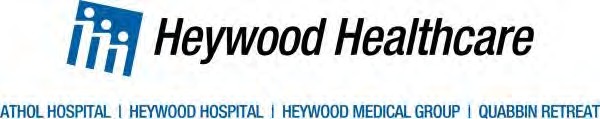 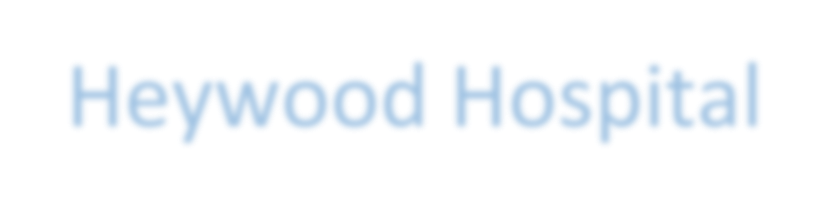 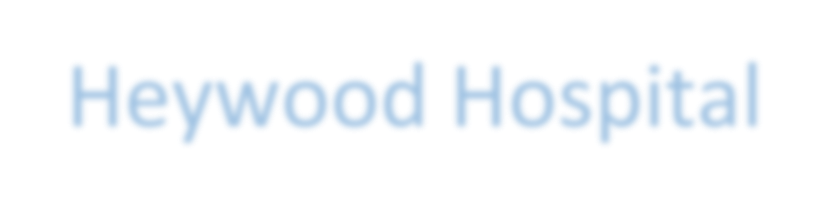 Presentation to the Patient and Family Advisory Committee (PFAC)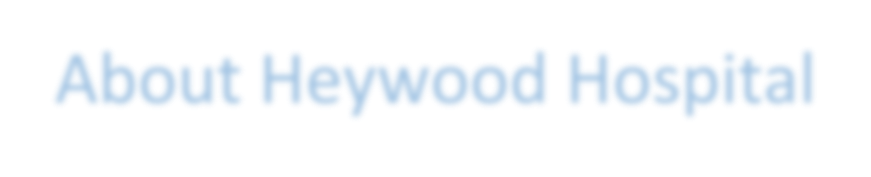 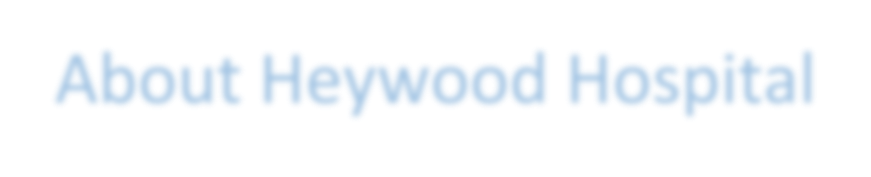 Heywood Hospital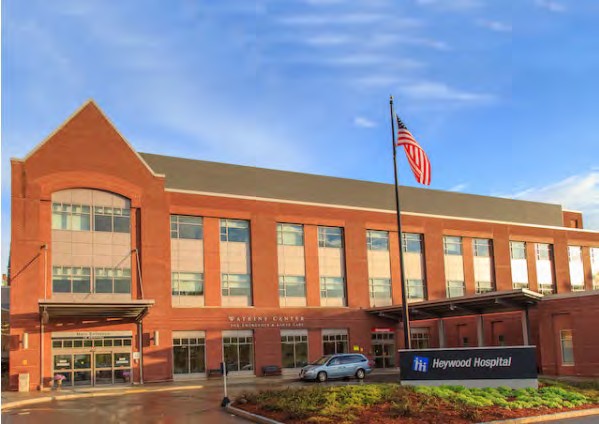 Athol HospitalThe Quabbin RetreatHeywood Medical Group (12 locations)Licensed for 134 beds offering wide array of services, including:Inpatient and outpatient carePrimary and specialty careMedical and surgical careMental health and substance use careSchool-based servicesHeywood Healthcare is the region’s largest employer1,400+ employees and active medical staff of 250$50,000 median salary$50 million planned in facility improvements over next 3 years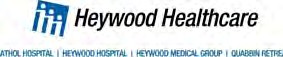 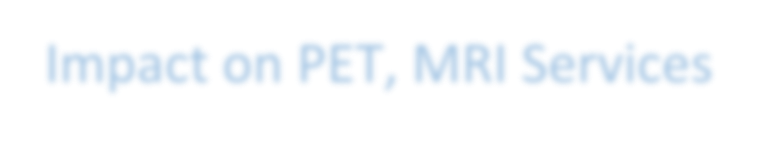 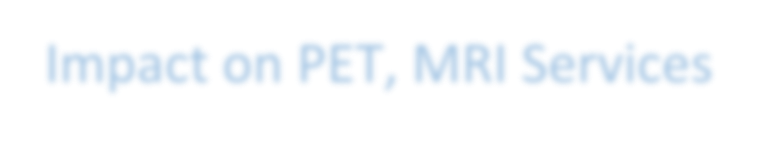 Current Scenario:Existing MRI is agingIn order to build new surgical pavilion, existing MRI must be movedContract with existing MRI and PET provider is expiring-> Evaluated options with current vendor and with ShieldsProposal:Enter into a Joint Venture with Shields for PET, MRI services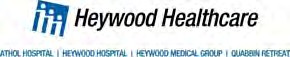 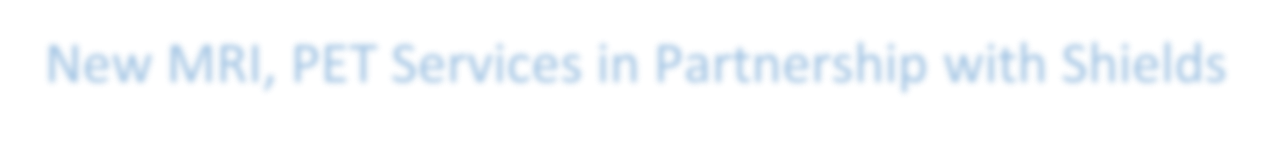 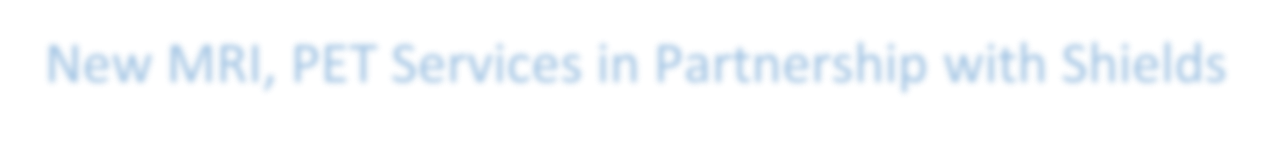 Benefits:Upgrade to new MRI, PET equipmentAccess to capital, through a joint venture with Shields, to fund new equipmentImprove quality of imaging for our patientsImprovement/reduction in imaging turnaround times, improving access to these services for our patients (more appointments can be scheduled each day)Operational efficiencies with Shields due to depth of experienceAppendix 4Shields MRI and PET/CT at Heywood HospitalAnalysis of the Reasonableness of Assumptions and Feasibility of Shields MRI & PET/CT at Heywood HospitalREPORT DATED MAY 4, 2021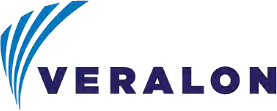 Table of ContentsExecutive Summary	1Relevant Background Information	2Scope of Analysis	2Sources of Information Utilized	3Review of the Financials	3Feasibility	7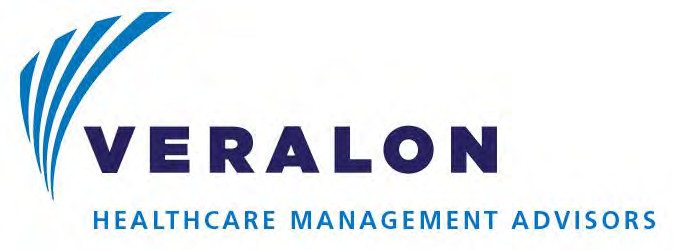 May 4, 2021Mr. Paul AndersonShields Health Care Group Crown Colony Park700 Congress Street, Suite 204Quincy, MA 02169Dear Mr. Anderson,Veralon Partners Inc. (“Veralon”) has performed an analysis of the prospective financial schedules prepared by Shields Health Care Group (“Shields” or, the“Applicant”) for Shields MRI and Shields PET/CT at Heywood Hospital (collectively“Shields Heywood” or, as is referred to by the Massachusetts Department of Public Health Determination of Need Application Instructions, the “Proposed Project”). At this time, Shields intends to file a Determination of Need (“DoN”) application to the Commonwealth of Massachusetts seeking approval for the Proposed Project.This application includes a section regarding Financial Feasibility as referenced in the Massachusetts Department of Public Health Determination of Need code section100.210 specifically paragraph (A)(4) Determination of Need Factors. This Financial Feasibility component of the application provides “sufficient documentation of the availability of sufficient funds for capital and ongoing operating costs necessary to support the Proposed Project without negative impacts or consequences to theApplicant’s Patient Panel.” This report details our findings regarding the reasonableness of the assumptions used in preparation of the prospective financial schedules, and the feasibility of the Proposed Project based on the prospective financial schedules prepared by Shields management (“Management”) for the operation of Shields Heywood.This report is to be used by Shields in its DoN Application – Factor 4(a) and should not be distributed for any other purpose.EXECUTIVE SUMMARYManagement has represented that while Shields Heywood will be a single legal entity, they have prepared two separate sets of six-year consolidated prospective financial schedules (one set for Shields MRI, and one set for Shields PET/CT) to reflectmanagement’s views that while under a single legal entity, Shields MRI and Shields PET/CT will operate as two separate lines of business. As such, the Financials prepared by management include separate prospective statements of profit and loss, balance sheets, and statements of cash flows for Shields MRI and Shields PET/CT. The scope of our analysis was limited to reviewing the two separate sets of six-year consolidated prospective financial schedules prepared by Management for the operation of Shields MRI and Shields PET/CT. The Financials are shown in the Appendix.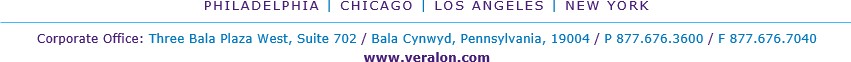 The Financials for both Shields MRI and Shields PET/CT reflect positive operating margins and positive end of year cash balances in each of the six years presented. Based on our review of the relevant documents and analysis of the Financials, we determined the assumptions used in the preparation of the Financials to be reasonable. Accordingly, we determined that the Proposed Project is feasible and sustainable and not likely to have a negative impact on the patient panel or result in a liquidation of assets of Shields Heywood.RELEVANT BACKGROUND INFORMATIONShields was founded in 1972 as a family owned and operated nursing home. In 1986, Shields opened its first MRI center. Shields currently operates over 30 centers across the New England area offering MRI, PET/CT, and radiation therapy services.Heywood Hospital (“Heywood”) is a 134-bed not-for-profit community hospital based in Gardner, Massachusetts which offers an array of inpatient and outpatient services.Heywood is a member of Heywood Healthcare, an independent community-owned healthcare system serving North Central Massachusetts. Athol Hospital, a critical access hospital located in the North Quabbin region of Massachusetts, is also a member of Heywood Healthcare.SCOPE OF ANALYSISThe scope of this report is limited to an analysis of separate sets of six-year consolidated prospective financial schedules for Shields MRI and PET/CT. These Financials and the supporting documentation were provided to us to render an opinion as to the reasonableness of assumptions used in the preparation and feasibility of the Financials. Reasonableness is defined within the context of this report as supportable and proper, given the underlying information. Feasibility is defined as based on the assumptions used, and that the plan is not likely to result in a liquidation of the underlying assets or the need for reorganization.This report is based upon historical and prospective financial information provided to us by Management. If we had reviewed the underlying data, matters may have come to our attention that would have resulted in the use of amounts that differ from those provided by Management. Accordingly, we do not express an opinion or any other assurances on the underlying data presented or relied upon in this report. We do not provide assurance on the achievability of the results forecasted by Management because events and circumstances frequently do not occur as expected, and the achievement of the forecasted results are dependent on the actions, plans, and assumptions of Management. We reserve the right to update our analysis in the event that we are provided with additional information.SOURCES OF  INFORMATION UTILIZEDIn formulating our report, we reviewed the Financials as well as discussed corresponding assumptions with Management via video conference call. The documents and information upon which we relied are identified below or are otherwise referenced in this report:Shields MRI six-year Financials prepared March 15, 2021;Shields PET/CT six-year Financials prepared January 6, 2021;Volume assumptions;Payer mix and per-case reimbursement assumptions;The Massachusetts Department of Public Health Determination of Need Guidelines (105 CMR 100.000);Shields company website www.shields.com; andHeywood website www.heywood.org.REVIEW OF THE FINANCIALSThis section of our report summarizes our review of the reasonableness of the assumptions utilized in preparing the Financials as well as the feasibility of Shields Heywood. As stated in the Executive Summary section of this report, it is understood that Shields Heywood will be a single legal entity, with management viewing Shields MRI and Shields PET/CT as two separate lines of business. Consistent with this, our review of the assumptions utilized in preparing the Financials, and the feasibility of Shields Heywood, is based on our review of the separate sets of Financials for Shields MRI and for Shields PET/CT. As such, the subsequent sections will show separate Tables and findings for Shields MRI and Shields PET/CT Table 1 presents the key metrics (the “Key Metrics”) reviewed in our analysis along with definitions.Table 1 		Summary of Key Metric Calculation Definitions	 Key Metric		CalculationLiquidityCurrent Ratio	Current Assets/Current LiabilitiesDays in Accounts Receiveable	Net Patient Accounts Receivable/(Net Patient Service Revenue/365)OperatingEBITDA	Net Income Plus: Interest, Taxes, Depreciation, and AmortizationEBITDA Margin	EBITDA/Net RevenueCoverage(Net Income Plus: Depreciation Expense and Interest Expense)/(Current Portion 	of Long-Term Debt Plus: Interest Expense)	The Key Metrics used in this report fall into three categories: liquidity, operating, and coverage metrics. Liquidity ratios measure the quality and adequacy of assets to meet current obligations as they come due. Operating ratios are used to assist in the evaluation of management performance. Coverage ratios are intended to measure a company’s ability to service its debt and meet its financial obligations, such as interest payments. Table 2 shows the results of the Key Metric calculations for the fiscal years (“FY”) 2022 through 2027 for Shields MRI and Table 2 for Shields PET/CT. Note that the key metrics in Table 3 do not include a debt service coverage calculation as there is no debt component as part of Shields PET/CT.Table 2Fiscal Year EndFiscal Year EndRatio	Year 1	Year 2	Year 3	Year 4	Year 5	Year 6RevenuesTo determine the reasonableness of the prospective revenues, we reviewed the underlying assumptions upon which Management relied. Based upon our discussions with Management, the prospective volume for Shields MRI and Shields PET/CT was based on Heywood’s historical imaging volume. Management has represented that the impact of COVID-19 was considered in the development of the prospective Financials. The prospective revenue per scan for MRI and PET/CT was determined based on Heywood’s actual 2019 payer mix and Shields’s historical reimbursement rates.We understand that the MRI scanner, to be located at Heywood Hospital, will be operational six days per week for 52 weeks of the year. Management estimated year 1 case volumes based on Heywood’s 2019 historical inpatient and Athol Hospital outpatient imaging volume. Management estimated that Shields MRI would perform approximately 16.0 tests per day in year 1. Tests per day are assumed to increase from 16.0 to 18.4 (year 5). Volumes were assumed to remain constant at year 5 levels in year 6. Management has represented that these volumes are in-line with Shields’ other MRI ventures. Based upon our review of the volume assumptions, we determined that the prospective Shields MRI volumes provided by Management are reasonable.We understand that the PET/CT scanner, to be located at Athol Hospital, will be operational one-half day per week for 52 weeks of the year. Management estimated year 1 case volumes to be the same as Heywood’s 2019 PET/CT volume. Management estimated that Shields PET/CT would perform approximately 4.3 tests per half day session in year 1. Tests per half day session are assumed to increase from 4.3 to 6.9 (year 6). Management has represented that these volumes are in-line with Shields’ other PET/CT ventures. Based upon our review of the volume assumptions, we determined that the prospective Shields PET/CT volumes provided by Management are reasonable.Next, we reviewed the Financials to determine the reasonableness of the reimbursement rates selected for year 1 through year 6 for both Shields MRI and Shields PET/CT. Management provided us with supporting information used to prepare the Financials, including a summary of Heywood’s payer mix and Shields’s historical reimbursement rates for MRI and PET/CT. Management based the budgeted reimbursement rate on a calculated weighted average of Heywood’s payer mix andShields’s reimbursement rates. Shields noted that while contractual rate increases from their payers are possible, they are not guaranteed. As such, Management held per-test reimbursement rates constant for Shields PET/CT. Management budgeted a small decline in reimbursement rates for Shields MRI with rates per test decreasing by a compound annual growth rate (“CAGR”) of 0.4% from year 1 to year 6. Based upon our review, we determined the reimbursement rates provided by Management are reasonable for both Shields MRI and Shields PET/CT.It is our opinion that the revenue growth estimated by Management reflects a reasonable estimation of future revenues of Shields Heywood based on estimated volumes and reimbursement.ExpensesWe analyzed the expense categories included in the Financials for reasonableness. Generally, our approach included a review of the total expenses for each category, a calculation of a CAGR to analyze year over year trends, and consideration to the extent that each expense item was tied to volume or more fixed in nature. Below are the expense categories provided in the Financials along with relevant findings.Operating ExpensesOperating expenses include support services, billing, and bad debt expense for both Shields MRI and Shields PET/CT.The Financials included bad debt expenses which are notably higher in the year 1 to account for Medicare and Medicaid services which are not anticipated to be reimbursable for the first three weeks of operations for Shields PET/CT and four weeks for Shields MRI until accreditation is obtained from the American College of Radiology (“ACR”).The ACR website states, “Accreditation evaluation [is] typically completed within 60 days or less of image submission.”1 Based upon our discussions with Management, when applying for accreditation for other similar projects, accreditation is typically achieved within two weeks for PET/CT and one month for MRI. Accordingly, we determined Management’s three week estimate for Shields PET/CT and one month for Shields MRI to obtain accreditation in the Financials is reasonable, and therefore, the corresponding bad debt expense is also reasonable.We calculated an operating expense (including support services, billing, and bad debt expense) CAGR of two percent for Shields MRI and ten percent for Shields PET/CT. These expenses for Shields MRI and Shields PET/CT in year 6 were $429K and $23K respectively.1 https://www.acr.org/Clinical-Resources/AccreditationFacilities & Equipment Related ExpensesFacilities and equipment related expenses include equipment related, facilities related, depreciation, and other expenses for both Shields MRI and Shields PET/CT. For Shields MRI and Shields PET/CT, facilities and equipment related expenses remained relatively constant in years 1 through 5. We find this to be a reasonable assumption, as the lease and maintenance expenses under the current configuration are fixed, and therefore would not vary depending on the number of cases performed per year.Service-Related ExpensesService-related expenses for Shields MRI include contrast/film expense, equipment maintenance, and other expenses. We calculated a CAGR of one percent from year 2 through year 6. Year 1 was not included because of the warranty on the MRI machine that significantly decreases the equipment maintenance cost. Service-related expenses for Shields PET/CT include FDG (fludeoxyglucose) charges, equipment maintenance, and other expenses.Salaries & BenefitsSalaries and benefits include radiology, technologists, and operations expense for both Shields MRI and Shields PET/CT. We calculated a CAGR of two percent for Shields MRI and four percent for Shields PET/CT from year 1 through year 6 and found these to be reasonable assumptions.Selling, General & Administrative (“SG&A”) ExpensesSG&A expenses include support services, management, and other SG&A expenses for Shields MRI and support services, marketing, management, and other SG&A expenses for Shields PET/CT. We calculated a CAGR of six percent for Shields MRI and seven percent for Shields PET/CT from year 2 through year 6.Interest ExpenseInterest expense for Shields MRI ranges from $72K in year 1 to $8K in year 6. We note that there is no interest expense for Shields PET/CT.Based upon our review of the prospective expenses for Shields Heywood, we did not find that the underlying inputs warranted additional adjustment. Accordingly, it is our opinion that the operating expenses estimated by Management are reasonable in nature.Capital Expenditures and Cash FlowsWe reviewed the capital expenditures and future cash flows for Shields MRI and Shields PET/CT to determine whether sufficient funds would be available to sustain the operation of Shields Heywood.For Shields MRI, there is $2,000,511 in capital asset acquisitions in year 1. For Shields PET/CT, there is $75K in capital asset acquisitions in year 1. For both Shields MRI and Shields PET/CT there are no capital expenditures expected from year 2 through year 6. Accordingly, we determined that the prospective capital requirements and resulting impact on the cash flows of Shields Heywood are reasonable.VI.   FEASIBILITYWe analyzed the separate sets of Financials for Shields MRI and Shields PET/CT and their associated Key Metrics and determined both to be based on reasonable assumptions. The Financials do not account for any anticipated changes in accounting standards. These standards, which may have a material impact on individual future years, are not anticipated to have a material impact on the feasibility of the Proposed Project.MRIShields MRI exhibits a cumulative cash surplus in the Financials, after any scheduled distributions, of approximately 20 percent of cumulative projected revenue for the project for the six years.PET/CTShields PET/CT exhibits a cumulative cash surplus in the Financials, after any scheduled distributions, of approximately 29 percent for PET/CT of cumulative projected revenue for the project for the six years.Based upon our discussions with Management, it is our understanding that distributions for Shields MRI and Shields PET/CT could be reduced in the event of a business downturn or interruption to increase the cash reserves of Shields Heywood. Based upon our review of the relevant documents, we determined the Financials are based upon feasible assumptions. Accordingly, we determined that the Financials are feasible and sustainable for Shields MRI and Shields PET/CT and not likely to have a negative impact on the patient panel or result in a liquidation of assets of Shields Heywood.Respectively submitted,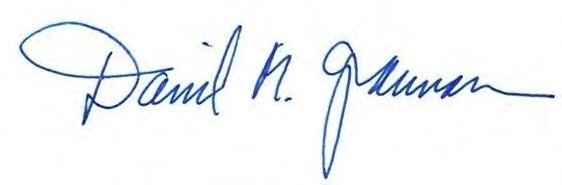 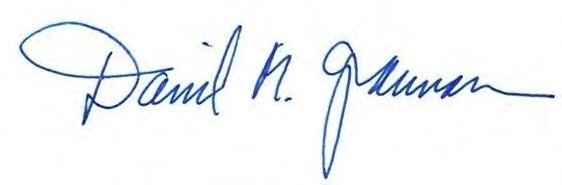 Managing Director & CEOVeralon Partners Inc.Appendix: Shields Heywood FinancialsTHE FINANCIALSMRI Statement of Profit and LossYear 1	Year  2	Year  3	Year  4	Year  5	Year  6Total	Per Scan	Total	Per Scan	Total	Per Scan	Total	Per Scan	Total	Per Scan	Total	Per ScanRevenuesExpensesOperating ExpensesTotFacilities & Equipment RelatedTotal Facilities & Equipment Related Year Over Year % ChangeService RelatedTotal Service RelatedYear Over Year % ChangeSalaries & Benefits1 Source: Shields Management.AssetsCurrent AssetsYear 1	Year 2	Year 3	Year 4	Year 5	Year 6Total Assets$	2,495,285$ 2,135,375$ 1,784,508$ 1,455,562$ 1,091,387$ 1,050,876Liabilities & Owner's EquityCurrent LiabilitiesTotal Liabilities & Owner's Equity1 Source: Shields Management.$	2,495,285$ 2,135,375$ 1,784,508$ 1,455,562$ 1,091,387$ 1,050,876Year 1	Year 2	Year 3	Year 4	Year 5	Year 6Total	Per Scan	Total	Per Scan	Total	Per Scan	Total	Per Scan	Total	Per Scan	Total	Per ScanRevenuesExpensesOperating Expenses Support Services$	6,384   $29   $7,161   $29   $7,995   $29   $8,972   $29   $9,864   $29   $10,353   $	29Billing	-	$	-Bad Debt Expense Total-	$	--	$	--	$	--	$	--	$	-Year Over Year % ChangeFacilities & Equipment Related Equipment Related Facilities Related Depreciation Expense OtherTotal Facilities & Equipment Related Year Over Year % ChangeService RelatedFDG Charges Equipment Maintenance OtherTotal Service RelatedYear Over Year % ChangeSalaries & BenefitsTotal Operating Expenses$   235,627   $1,061$ 228,927   $919$ 236,267   $850$ 244,865   $785Selling, General & Admin. ExpensesTotal SG&A Expense$   131,534   $592   $81,089   $326   $87,971   $316   $96,039   $308Other Income, Expense & Taxes Interest Expense$	-	$-	$	-	$	-	$-	$	-	$-	$	-	$-	$	-	$	-	$	-Other (Income) Expense	-	$	-Misc. Taxes	-	$	--	$	--	$	--	$	--	$	--	$	--	$	--	$	--	$	--	$	--	$	-Total Other Income, Expense & Taxes$	-	$-	$	-	$	-	$-	$	-	$-	$	-	$-	$	-	$	-	$	-1 Source: Shields Management.PET/CT Statement of Cash FlowsYear 1	Year 2	Year 3	Year 4	Year 5	Year 6Operating ActivitiesInvesting ActivitiesCapital Asset Acquisitions-DON Net Cash For/From Investments$	(75,000)  $$	(75,000)  $-	$	-	$-	$	-	$-	$	-	$	--	$	-	$	-Appendix 5Appendix 5ADoN-CHI Health Priority Strategy ProposalHospital Name: Heywood Hospital and Athol Hospital Contact: Dawn Casavant, Vice President of External Affairs DoN Project Name: Shields PET-CT at Heywood HealthcareTotal CHI for local strategies: Original Total Obligation: $1,857,916, State Obligation (25%):$464,479, CHI Obligation (75%): $1,393,437Estimated cost to implement this strategy (total and yearly) and anticipated years of implementation: $232,239.5 over 8 years or as directed by MDPH.Strategy name: Community Advancement Partnerships (CAP) – Addressing SDOHBrief strategy description:Heywood Hospital proposes to meaningfully contribute to the Commonwealth’s and Department of Public Health’s Community Health Initiative goals through a community driven grant process, using DoN funds in support of programs addressing pressing needs as identified in the 2021 Community Health Needs Assessments.Health Priorities:Heywood Hospital and its community based advisory committee (CBAC) propose to implement a grant process designed to address one or more of the identified DoN Health Priorities, including a strong SDOH component, to include: addressing the social environment, built environment, housing, violence and trauma, employment, and education.Specifically, Heywood is proposing this work to be conducted through an engagement model, using community health data. The RFP process will be designed to address high needs and social determinants as identified in the 2021 Community Health Needs Assessment, andprioritized through a community engagement model to include engagement with the region’s CHNA 9, resulting in the development of the Community Health Improvement Plan (CHIP).Because Heywood is proposing this work to be conducted through an engagement model, using the 2021 CHIP, expected to be completed by December 2021, the specific target population and activities have not been determined, however grant activities may include but are not limited to the following:The advancement of community health programs which address priority health concerns for vulnerable populationsThe removal of barriers that prevent vulnerable populations from receiving health services, to include the social determinants of healthHealth prevention and promotion programmingStrategies impact a “total population/community-wide prevention” strategy and/or an “innovative community-clinical linkage” intervention.Strategies are feasible and impactful as it relates to reach, population, and community support, with a focus on reducing health inequities.Strategies must include a strong SDOH component, if not entirely focused on addressing social determinants to include: Social Environment, Built Environment, Housing, Violence and Trauma, Employment and Education.The Community Partnership Model will seek grant applications/proposals from community partners with a history of collaboration on community projects to address the region’s health and equity disparities and SDOH, with oversight provided by the health systems Community Based Advisory Committee.CBAC members represent education, health care, social services, the CHNA 9, and businesses in addition to health system users to include patients and those who access Heywood’s ancillary services.CBAC Funding Strategy Selection Criteria: Selection criteria will reflect full alignment with DoN Health Priorities.o Evidence of impact on one or more of the six DoN Health Priorities:The proposed Community Advancement Program (CAP), governed by the Community Based Advisory Committee will consider one, three, or five year evidence-based or evidence- informed projects aimed to address priority areas, provide an understanding of the upstream issues that create barriers and lack of opportunity, and include a strong sustainability impact plan.Aligned with the Priority Health Areas and Social Determinants identified in the 2021 CHNA, funding considerations will be provided to the following Program Types: Direct ClinicalServices; Community Clinical Linkages; Total Population or Community Wide Intervention; Access; and Infrastructure.Target Populations will include: Disadvantaged populations as defined by race/ethnicity, socio-economic status, geography, gender, age, and veteran and disability status, among other populations identified as at-risk for health disparities.Proposed programs must address the following:Evidence of impact on health outcomesJustification for how strategy is a ‘total population/community-wide prevention’ strategy and/or an ‘innovative community-clinical linkage’ strategy:Strategy feasibility, impact and equity considerations:Anticipated Reach:Population and community (or neighborhood) to be impacted:Political will/community support to the implementation of the strategy:Inequity(ies) the strategy is meaning to address:What is the inequity of interest? Where/What is the injustice (the source of the inequity) the strategy is trying to solve?Are racial outcomes different? What other differential outcomes of interest are notable by other population groups?Does this proposed strategy address racial or other inequities by helping to dismantle structural racism or other structural causes of inequity (either through policies or systems related change)? Is there opportunity to think how it could?What might be the unintended (positive or negative) outcomes of this proposal for people of color or other population groups that the strategy is focusing on? What are you doing to ensure negative unintended outcomes are addressed/mitigated?Does the proposed strategy address the root causes of the inequities you’ve identified? If it does not address the root cause directly, how will the strategy be implemented to ensure that inequities are not perpetuated?CBAC OverviewThe Heywood CBAC also provides oversight to the Heywood Healthcare Charitable Foundation’s activities, and as such the CBAC has undergone an annual RFP process dating back to 2011, by which more than $800,000 has been granted to address pressing community needs, as determined by the 2015 and 2018 Heywood Healthcare Regional Community Health Needs Assessment in addition to oversight and guidance to Heywood Healthcare’s active community- based programs, including:  HEAL Winchendon, Expansive School Based Health Servicesincluding Care Coordination and Tele-behavioral Health, BSAS funded School Based ACRA & Project AMP, The establishment of two School Based Health Centers, The BackPack Food Program, providing approx.. 700 family food bags weekly, Handle With Care, Project LEAP, Establishment of a Regional Vaccine Clinic, Numerous sponsorships of community events, aligned with our Community Benefits Priorities as determined by the CBAC, Leadership of the Suicide Prevention Task Force, Leadership of the Regional Behavioral Health Collaborative, Engagement in CHNA 9, Leadership of the Gardner Area Interagency Team, and Leadership of the Community Multi-cultural Task Force.Community Health Needs Assessment Framework and Methodology / Community EngagementThe Community Health Needs Assessment (CHNA) Advisory Committee members provide a diverse perspective and expertise to the Community Health Assessment and CHIP development, and facilitate connections with organizations and social service providers that are closest to the targeted populations.The CHNA framework is a collaborative one with stakeholder engagement across all communities that make up Heywood Healthcare’s service area. Focus groups, stakeholder interviews, discussions, and surveys informed perceptions of this report. The CHNA is conducted by the Montachusett Regional Planning Commission, who works closely with Heywood leadership and the CBAC.The CHNA includes a broad scope of data from multiple sources including but not limited to primary and secondary data sources, input from stakeholder interviews, community member focus groups, and survey(s) in order to provide a status of health in the service area.Focus Groups: 28 focus groups are scheduled and include the areas of Mental Health & Substance Use, Wellness and Chronic Disease, Interpersonal Violence and Trauma, Social Determinants – Economic Development, Housing and Homelessness, Transportation, General, Racial and Ethnic Minorities, Older Adults, Veterans, Low SEC, Youth Adolescents, and LGBTQ.Participation is requested from the following organizations, committees, and coalitions as they intersect with the above listed health areas: NQCC Substance Abuse Task Force, Regional Behavioral Health Collaborative, Montachusett Suicide Prevention Task Force, CHNA9 BHMHSU, Montachusett Opioid Task Force, DA Early Opioid Task Force, North Quabbin Opioid Task Force, Heywood Internal Staff: QR, PHP, MHU, GPUHealth Alliance Internal Staff, Montachusett Recovery Club, NQCC Children's Health and Wellness, CHNA9 Healthy Eating Active Living, Greater Quabbin Food Alliance, Central Mass Grown/North Central MA Food System Partnership, Heywood internal staff- Nutrition/endocrinology, DTA Offices, United Way Monthly Forum and Service Coordination, Life Path CDSMP Evidence based program leaders, HealthAlliance internal staff, Parks and Rec, CHNA 9 Healthy and Safe Relationships, Handle with Care, Children's Advocacy Center of Franklin and North Quabbin Family Child Services (DCF), Legal Aid, NQCC Jail to Community Task Force, Gardner Domestic Violence Task Force Spanish American Center, YWCA, New England Learning Center for Women in Transition-Domestic Violence, Elder Protective Services- MHCC, Elder Protective Services- Life Path, Greater Gardner Chamber of Commerce, North Quabbin Chamber North Central MA Chamber of Commerce, Wachusett Chamber, MassHire, North Quabbin Workforce Development Council, MRPC, FRCOG, CMRPC, Greater Gardner Rotary, Legislators, City and Town Officials, North County Homelessness TFGardner Housing Emergency Mission, North Star, Our Fathers House, DIAL (orange TIL (LUK), School District Mckinney Vento, Winchendon CAC, North CentralMassachusetts Faith Based Community Coalition, CHNA9 Transportation Work Groups Montachusett Joint Transportation (MRPC), MART, FRTA, Gardner Area Interagency Team, Greater Gardner Religious Council, NQ Community Coalition, Clinton Area Community Partners, Montachusett Public Health Network, HH/HA Schwartz Center Rounds, Gardner CAC, Athol Salvation Army, Heywood Senior Team, Community Health Connections Board and Staff, Community Health Center of Franklin County Board and Staff, Multicultural Task Force , Minority Health Coalition, CHNA9 RJWG, HA Minority Advisory Council, MLK Coalition, NewVue, GVNA, Senior Center/ Council on AgingLife Path Age Friendly Steering Committee, MHC, Assisted Living =SNF's , Care Transitions Group, Active Life, Genesis home care, Montachusett Veterans Outreach Center, Disabled American Veterans formerly Veterans Homestead, Veteran Agents from each of the towns, VA clinic Fitchburg, School Based Care Coordinators, GCAT NQ Drug Free Community, Q-Drug/ Quaboag Hill Drug Prevention Alliance, LUK Prevention Group- NCCAT, Mission E4, Superintendents, MWCC, Leominster CAT Healthy Families- Care Central VNA, Valuing Our Children Family Resource Center Fitchburg Family Resource Center, PPAL, FSU, NQ Recovery Group, Alyssa's Place Gardner MENders Support Group, Mass Parents United , School PTO GroupsEducation Equity Task Force, NQCC Parent Advisory Council, School Connect Eds Survey Surveys from Homeless Individuals, Housing Authority, Winchendon Residents Action Group, HEAL Winchendon CIRCL group leaders, Clinton Community Steward Training Fitchburg Health Stewards, Town websites / Churches/ NCMFBCM and several other community representatives.Stakeholder Interview Schedule – shown belowCommunity Survey – Community Health Survey. Launched at the end of January 2021 and disseminated through Heywood Medical Group Patient Texts and Email, Social Media, Partners/Networks, and available in English, Spanish, Hmong and Arabic. 1,085 responses as of February 8th.Quantitative Data Sources - The US Census Bureau, the American Community Survey, the Mass Department of Public Health (PHIT), the CDC, World Health Organization, Mass Dept. of Labor and Workforce Development, Youth Risk Behavior Surveillance System, Behavioral Risk Factor Surveillance System, Mass Dept. of Mental Health, Mass Dept. of Corrections, Mass Dept. of Elementary and Secondary Education, FBI Crime Data, Heywood/Athol Hospital Patient Data, and Other Government, Nonprofit, and Private Data Sources.Additionally, public health professions from Heywood Healthcare, the Massachusetts Department of Public Health, the Montachusett Regional Planning Commission, and the CHNA 9 collect and analyze quantitative data on key data points for all 15 communities.Data will be presented and distinguished in the report for the service area in its entirety, the hospital service area, and the individual communities. The process of organizing and crafting the Community Health Needs Assessment is a collaborative one. Throughout the process, stakeholders across all communities that make up the Heywood Healthcare Service Area are engaged in focus group sessions, key stakeholder interviews, discussions and surveys that inform perceptions.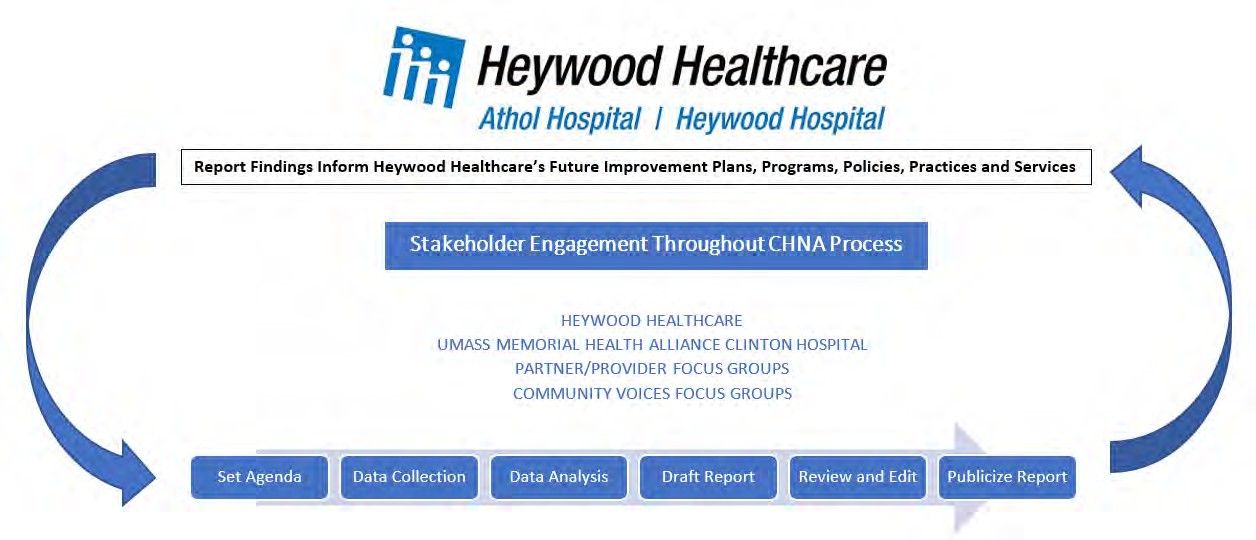 The Community Engagement Applicant Self-Assessment formHeywood completed the 2018 (Year One) and 2019 (Years 2 and 3) Self-Assessment Surveys. The level of engagement is provided below; the full assessment can be viewed here: 2019 Self Assessment Survey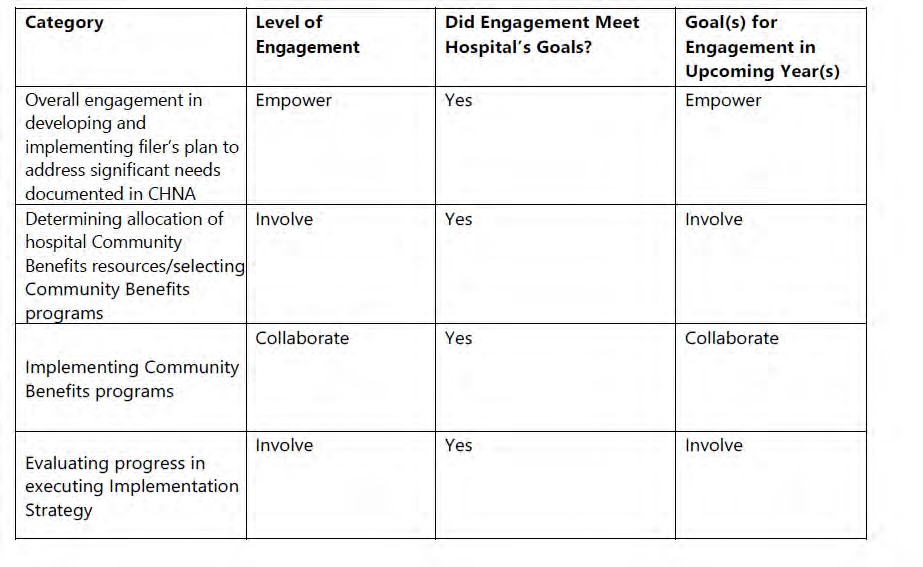 Stakeholder AssessmentCBAC Stakeholder assessments represent strong community engagement, in addition to opportunities for growth. Stakeholder assessments may be viewed here: Stakeholder Assessments.Appendix 5B2018 Heywood Hospital CHNA/CHIPMassachusetts Department of Public Health Determination of NeedCommunity Health Initiative CHNA / CHIP Self AssessmentVersion:	8-1-17This self-assessment form is to understand the Community Engagement process that has led/ will lead to the identification of priorities for community health planning processes. It is being used to demonstrate to DPH that an existing community health planning process adequately meets DPH standards for community engagement specific to Determination of Need, Community Health Initiative purposes.This form will provide the basic elements that the Department will use to determine if additional community engagement activities will be required. When submitting this form to DPH, please also submit your IRS Form 990 and Schedule H CHNA/CHIP and/or current CHNA/ CHIP that was submitted to the Massachusetts Attorney General's Office. Additionally, the Applicant is responsible for ensuring that the Department receives Stakeholder-Assessments from the stakeholders involved in the CHNA / CHIP process.All questions in the form, unless otherwise stated, must be completed.Approximate DoN Application Date:	DoN Application Type:What CHI Tier is the project?	Tier 1	 Tier 2	 Tier 3DoN Applicant Information	Applicant Name:Mailing Address: City:State:Zip Code:Community Engagement Contact Person	Contact Person:Mailing Address:	242 Green StreetTitle:City: Gardner	State: Massachusetts	Zip Code: 01440Phone:	Ext:	E-mail:About the Community Engagement Process	Please indicate what community engagement process (e.g. the name of the CHNA/CHIP) the following form relates to. This will be use as a point of reference for the following questions and does not need to be a fully completed CHNA or implemented CHIP.(please limit the name to the following field length as this will be used throughout this form):Factor 6 Self Assessment Shields PET-CT at Heywood Healthcare, LLC	05/25/2021 2:08 p	Page 1 of 112018 Heywood Hospital CHNA/CHIPFactor 6 Self AssessmentShields PET-CT at Heywood Healthcare, LLC05/25/2021 2:08 pPage 2 of 11CHNA Analysis Coverage	Within the 2018 Heywood Hospital CHNA/CHIP, please describe how the following DPH Focus Issues were analyzed DoN HealthPriorities and Focus Issues (please provide summary information including types of data used and references to where in the submitted CHNA/CHIP documents these issues are discussed):Built EnvironmentEducationHousingSocial EnvironmentViolence and TraumaCHNA reference pages 178-193 Focus issue was informed by: quantitative data sources/measures (Injuries and Poisonings, Vehicle Related Deaths, Firearms Related Deaths- MA DPH, CDC WISQARS, Homicides, Assaults- FBI Crime in the US, Child Maltreatment- MA Dept of Child and Families, Interpersonal Violence- MA Probate and Family Court Dept.); Focus groups and Stakeholder Interviews.The following specific focus issuesa. Substance Use DisorderCHNA reference pages 205-223. Focus issue was informed by: quantitative data sources/measures (Hospital ED Discharge Patient Diagnosis Data, MA DPH Make Smoking History, MA Behavioral Risk Factor Surveillance System (BRFSS); Focus groups and Stakeholder InterviewsCommunity Definition	Specify the community(ies) identified in the Applicant's 2018 Heywood Hospital CHNA/CHIP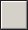 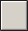 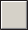 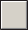 2018 Heywood Hospital CHNA/CHIPLocal Health Departments	Please identify the local health departments that were included in your 2018 Heywood Hospital CHNA/CHIP	. Indicate which of these local health departments were engaged inthis 2018 Heywood Hospital CHNA/CHIP	. For example, this could mean participation on an advisory committee, included in key informant interviewing, etc. (Please see page 24 in the Communitfurther description of this requirement http://www.mass.gov/eohhs/docs/dph/quality/don/guidelines-community-engagement.pdf.)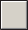 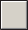 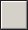 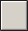 2018 Heywood Hospital CHNA/CHIPCHNA / CHIP Advisory Committee	Please list the community partners involved in the CHNA/CHIP Advisory Committee that guided the 2018 Heywood Hospital CHNA/CHIP	. (please see therequired list of sectorial representation in the Community Engagement Standards for Community Health Planning Guidelines http://www.mass.gov/eohhs/docs/dph/ quality/don/guidelines-community-engagement.pdf) Please note that these individuals are those who should complete the Stakeholder Engagement Assessment form. It is the responsibility of the Applicant to ensure that DPH receives the completed Stakeholder Engagement Assessment form: 8a. Community Health Initiative	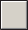 For Tier 2 and Tier 3 CHI Projects, is the the Applicant's CHNA / CHIP Advisory Board the same body that will serve as the CHI advisory committee as outlined in the Table 1 of the Determination of Need Community-Based Health Initiative Guideline (http://www.mass.gov/eohhs/docs/dph/quality/don/guidelines-chi-planning.pdf)? Yes	No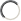 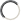 Engaging the Community At Large	Thinking about the extent to which the community has been or currently is involved in the 2018 Heywood Hospital CHNA/CHIP	,please choose one response for each engagement activity below. Please also check the box to the left to indicate whether that step is complete or not. (For definitions of each step, please see pages 12-14 in the Community Engagement Standards for Community Health Planning Guidelines http://www.mass.gov/eohhs/docs/dph/quality/don/guidelines-community-engagement.pdf).Representativeness	Approximately, how many community agencies are currently involved in of the community at large?2018 Heywood Hospital CHNA/CHIPwithin the engagementAgenciesApproximately, how many people were engaged in the process (please include team members from all relevant agencies and independent community members from the community at large)?IndividualsPlease describe the diversity of the people who have been engaged in the process both within the CHNA/CHIP Advisory Committee and the community at large. Explicitly describe how the process included diverse representation from different groups/individuals with varied gender, sexual orientation, race/ethnicity, disability status, international status and age. Please see page 10 and Appendix A of the Community Engagement Standards for Community Health Planning Guideline (http:// www.mass.gov/eohhs/docs/dph/quality/don/guidelines-community-engagement.pdf) for further explanation of this.Please describe the type of representation that was/is employed in the community engagement process and the rationale for that type of representation. For more information on types of representation and representativeness, please see Appendix A from the Community Engagement Standards for Community Health Planning Guidelines (http://www.mass.gov/eohhs/docs/dph/ quality/don/guidelines-community-engagement.pdf). Please include descriptions of both the Advisory Board and the Community at large.To your best estimate, of the people engaged in 2018 Heywood Hospital CHNA/CHIPnumber of individuals.approximately how many: Please indicate theNumber of people who reside in rural areaNumber of people who reside in urban areaNumber of people who reside in suburban areaResource and Power Sharing	For more information on Power Sharing, please see Appendix A from the Community Engagement Standards for Community Health Planning Guidelines (http://www.mass.gov/eohhs/docs/dph/quality/don/guidelines-community-engagement.pdf).By community partners, we mean agencies, organizations, tribal community, health departments, or other entities representing communities.By Applicant partners, we mean the hospital / health care system applying for the approval of a DoN projectTransparency	Please describe the efforts being made to ensure that the engagement process is transparent. For more information on transparency, please see Appendix A from the Community Engagement Standards for Community Health Planning Guidelines.Formal Agreements	Does / did the2018 Heywood Hospital CHNA/CHIPhave written formal agreements such as a Memorandum of Agreement/Understanding (MOU) or Agency Resolution?Yes, there are written formal agreements	 No, there are no written formal agreements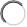 Did decision making through the engagement process involve a verbal agreement between partners? Yes, there are verbal agreements	No, there are no verbal agreementsFormal Agreement Specifics	Thinking about your MOU or other formal agreement(s), does it include any provisions or language about:Document Ready for Filing	When the document is complete click on "document is ready to file". This will lock in the responses and date and time stamp the form. To make changes to the document un-check the "document is ready to file" box. Edit document then lock file and submitKeep a copy for your records. Click on the "Save" button at the bottom of the page.To submit the application electronically, click on the"E-mail submission to DPH" button.This document is ready to file:When providing the Stakeholder Assessment Forms to the community advisory board members(individuals identified in Section 8 of this form), please include the following information in your correspondence with them. This will aid in their ability to complete the form:Community Engagement Process:2018 Heywood Hospital CHNA/CHIPApplicant:Shields PET-CT at Heywood Healthcare, LLCA link to the DoN CHI Stakeholder AssessmentAppendix 5C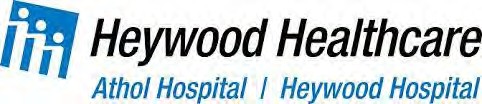 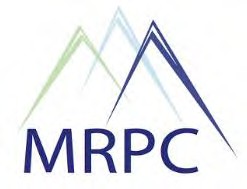 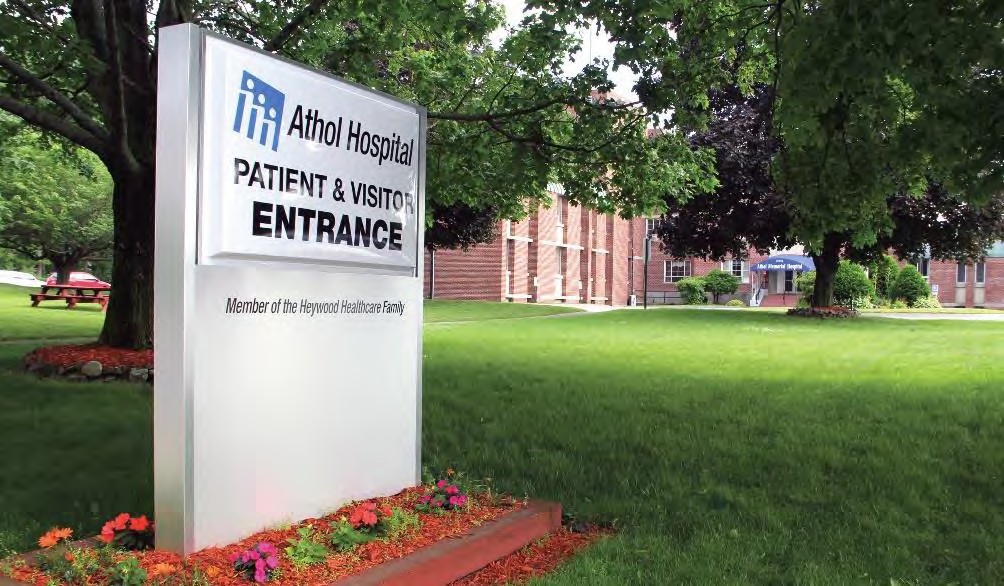 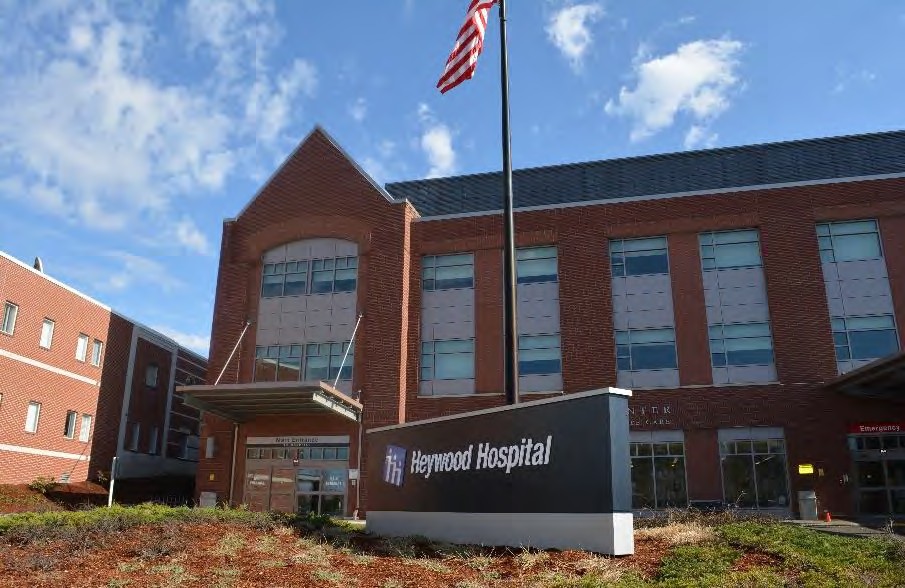 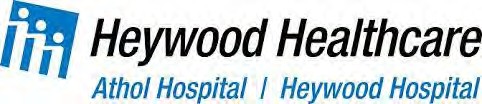 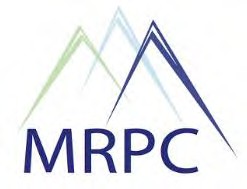 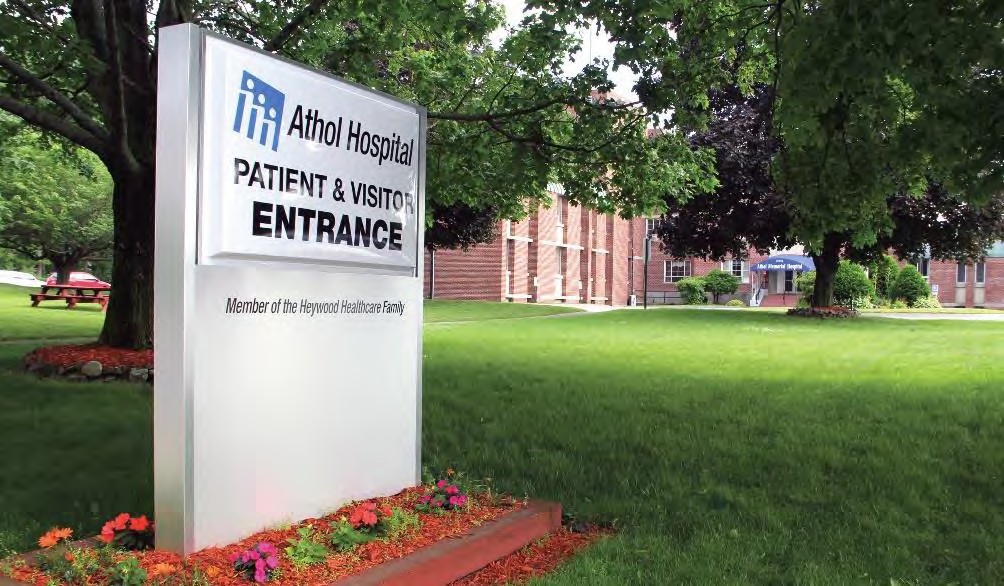 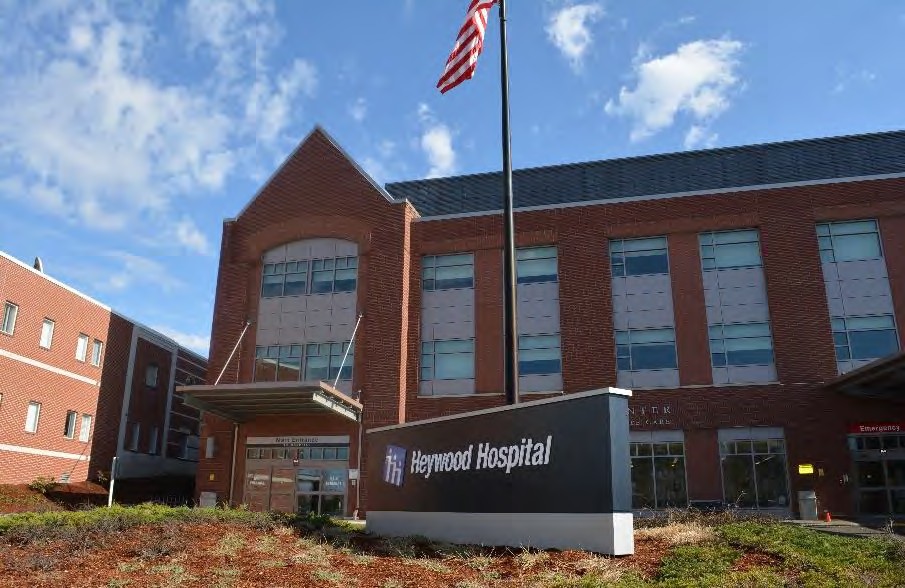 2018Heywood Healthcare CommunityHealth AssessmentHeywood Health Care – Athol Hospital and Heywood Hospital[Inside Cover – Left Blank Intentionally]Table of ContentsIntroduction	0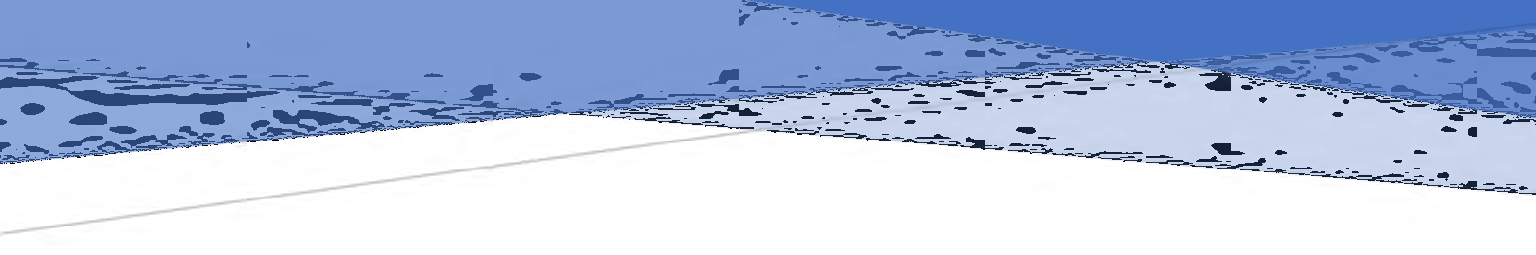 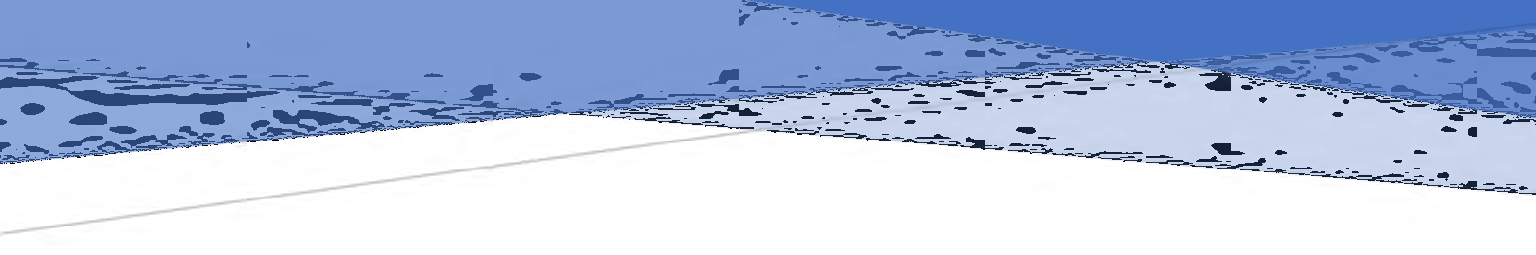 IntroductionAbstractThe introduction section of this report highlights the study partners and gives an overview ofHeywood Healthcare including Athol and Heywood Hospitals.Heywood Healthcare – Athol Hospital and Heywood HospitalIn partnership with the Montachusett Regional Planning CommissionAcknowledgementsStudy PartnersPartners in this study include Heywood Healthcare’s Athol Hospital and Heywood Hospital, the Montachusett Regional Planning Commission (MRPC), the North Quabbin Community Coalition (NQCC), John Snow, Inc. (JSI), and the Community Health Network of North Central Massachusetts CHNA 9 Group (CHNA-9). Descriptions of these organizations are provided below:Heywood HealthcareHeywood Healthcare is an independent, community-owned healthcare system serving north central Massachusetts and southern New Hampshire. It is comprised of Athol Hospital, a 25-bed not-for-profit, Critical Access Hospital in Athol, MA; Heywood Hospital, a non-profit, 134-bed acute-care hospital in Gardner, MA; Heywood Medical Group with primary care physicians and specialists located throughout the region and Urgent Care facilities in Gardner and Athol. The Quabbin Retreat in Petersham, is the newest development of Heywood Healthcare, and will provide a full continuum of financially accessible substance misuse and mental health care services for adults and adolescents. Heywood’s organization includes four satellite facilities in MA: Heywood Rehabilitation Center at Heywood Hospital; West River Health Center in Orange; Winchendon Health Center and Murdock School-based Health Center in Winchendon.Athol HospitalAthol Hospital is a Critical Access, non-profit 25-bed acute care hospital serving the nine communities of the North Quabbin Region. The hospital’s service area includes the towns of Athol, Erving, New Salem, Orange, Petersham, Phillipston, Royalston, Warwick, and Wendell. The hospital opened its doors in 1950, the result of the efforts of community and business leaders to establish a local hospital to serve the healthcare needs of the region. In 2013, the hospital merged with Heywood Hospital to form Heywood Healthcare. The hospitals maintain their own not-for-profit tax-exempt corporation status. The merger strengthened the viability of Athol Hospital and brought new services and improved care coordination to this rural region.Website: http://www.atholhospital.org/Heywood HospitalHeywood Hospital is a non-profit community-owned hospital licensed for 134-bed hospital, located in Gardner, Massachusetts. The hospital’s primary service area includes six (6) communities in North Central Massachusetts including Ashburnham, Hubbardston, Templeton, Winchendon, Westminster and Gardner. The Hospital is located forty-five minutes northwest of Worcester, and just over an hour from Boston. The Hospital is governed by a local community Board of Trustees and has 1,000 employees on staff. The Medical Staff includes 200 active, courtesy and consulting physicians in primary care and a multitude of specialties.Heywood offers medical-surgical, telemetry and intensive care, emergency care, maternity and pediatrics, geriatric and adult inpatient care, inpatient adult mental health, outpatient oncology andhematology, advanced imaging, special procedures, a skilled nursing sub-acute care unit, rehabilitation services and many other services on an inpatient and outpatient basis.Website: http://www.heywood.org/Montachusett Regional Planning Commission (MRPC)The Montachusett Regional Planning Commission is in its fourth decade of providing technical planning assistance to its 22-member communities. Located in north central Massachusetts, the MRPC was formed in 1968 under the State Enabling Legislation Massachusetts General Law Chapter 40B and is one of thirteen regional planning agencies across the Commonwealth. MRPC’s purpose is to carry out comprehensive planning in the Montachusett Region, an area of approximately 685 square miles that is home to some 228,000 individuals.Website: http://www.mrpc.org/North Quabbin Community Coalition (NQCC)The North Quabbin Community Coalition is a community-wide alliance committed to improving the quality of life for all those living and working in the North Quabbin region. The North Quabbin Community Coalition has provided a community-wide alliance within the nine-town North Quabbin region for over 29 years. The model for this Coalition was developed in response to community-identified issues and is focused on developing solutions that are community driven. In a region often referred to as "resource poor", the network of health and human service providers needed to pay even more attention to the issue of collaboration in order to maximize all existing resources. The spirit of collaboration has allowed the area to develop several unique partnerships, to secure many additional resources and supports and has developed a strong coalition that fosters this growth. The Coalition serves three primary purposes within the community as follows:Advocacy and Response to Emergent Community IssuesAddressing Community PrioritiesInformation Dissemination & Networking Website: http://www.nqcc.org/John Snow, Inc. (JSI)John Snow, Inc., and the nonprofit JSI Research & Training Institute, Inc., are public health management consulting and research organizations dedicated to improving the health of individuals and communities in the U.S. and around the globe.JSI's mission is to improve the health of underserved people and communities and to provide a place where people of passion and commitment can pursue this cause.For over 35 years, Boston-based JSI and affiliates have provided high-quality technical and managerial assistance to public health programs worldwide. JSI has implemented projects in 106 countries, and currently operates from eight U.S. and more than 40 international offices, with more than 500 U.S.-based professionals and 1,600 host country staff.JSI is deeply committed to improving the health of individuals and communities and works in partnership with governments, organizations, and host-country experts to improve quality, access and equity of health systems. JSI collaborates with government agencies, the private sector, and local nonprofit and civil society organizations to achieve change in communities and health systems.Website: https://www.jsi.com/united-states/CHNA 9 Group (CHNA-9)The Community Health Network Area of North Central Massachusetts (CHNA 9) is one of 27 CHNAs across Massachusetts created by the Massachusetts Department of Public Health in 1992. The CHNA 9 area includes the communities of Ashburnham, Ashby, Ayer, Barre, Berlin, Bolton, Clinton, Fitchburg, Gardner, Groton, Hardwick, Harvard, Hubbardston, Lancaster, Leominster, Lunenburg, New Braintree, Oakham, Pepperell, Princeton, Rutland, Shirley, Sterling, Templeton, Townsend, Westminster, and Winchendon. CHNAs are an initiative to improve health through local collaboration. CHNA 9 is a partnership between the Massachusetts Department of Public Health, residents, hospitals, local service agencies, schools, faith communities, businesses, boards of health, municipalities, and other concerned citizens working together to:Identify the health needs of member communitiesFind ways to address those needsImprove a broad scope of health in these communities Website: http://www.chna9.com/index.htmlQualitative ActivitiesThe qualitative work was completed with the combined efforts of the Heywood Healthcare’s Athol and Heywood Hospitals, the Montachusett Regional Planning Commission, UMASS Memorial Health- Alliance Clinton Hospital, and John Snow, Inc.Quantitative and Qualitative Data AnalysisMontachusett Regional Planning Commission (MPRC) staff: Executive Director Glenn Eaton, Planning and Development Director John Hume, Principal Planner Karen Chapman, Administrative and Human Resource Director Linda Parmenter, Executive Assistance Holly Ford, and Regional Planners Noam Goldstein, Matt Leger, and Molly Belanger. Community Health Assessment (CHA) Advisory Committee: VP Philanthropy and Development Dawn Casavant, Director Resource Development Mary Giannetti, VP Community Health Rebecca Bialecki, VP of Operations Tina Santos, Director of Social Services Barbara Nealon, Director of Psychiatric Services Nora Salovardos, Director of Maternal/Child Services , Karyn Briand, Director of Emergency Services Joan Doyle, CHNA9 Executive Director, Chelsey Patriss, North Quabbin Community Coalition Executive Director, Heather Bialecki.FundingFunding for this Community Health Needs Assessment (CHNA) was provided by Heywood Healthcare. A very special thanks to the Heywood Healthcare Senior Executive Team:President and CEO, Winfield S. Brown, MA, MSB, MHA, FACHEVP for Medical Affairs & Chief Medical Officer, Bruce l. Bertrand, MDVP for Community Health and Chief Change Agent, Rebecca Bialecki, BS, PhDVP for Development & Chief Philanthropy Officer, Dawn Casavant, BSSenior VP & Chief Financial Officer, Robert Crosby, BSVP, Patient Care Services & Chief Operating Officer for Athol Hospital, Tina Griffin, DNP, FNPAssociate Chief Medical Officer, Helen E. Heneghan, MDVP Governance, Integration, Compliance and Chief Quality Officer, Rose Kavalchuck, BA, MA, MHA, CJCP, CMQOE, CSSBB, CPHRMMedical Director, Heywood Medical Group, Andrew Patterson, MHCDSVP, Ancillary Services & CIO, Carol Roosa, BAVP of Operations & COO, Tina Santos, MBA, MSN, RNFeedbackAny feedback from this CHNA should be directed to:Mary GiannettiDirector of Resource Development mary.giannetti@heywood.org978-630-5797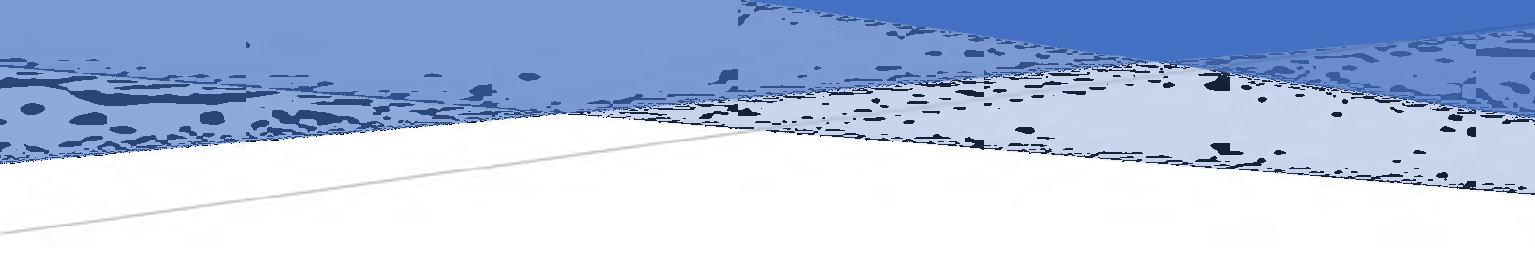 Executive SummaryAbstractThe executive summary section of this report highlights the overview of the methodology of the study and gives abrief summary of the data highlights of each chapter of the report.Heywood Healthcare – Athol Hospital and Heywood HospitalIn partnership with the Montachusett Regional Planning CommissionExecutive SummaryThe 2018 Community Health Needs Assessment (CHNA) of Heywood Healthcare's Athol and Heywood Hospitals presents issues related to the health, wellbeing and related factors that impact the health of those living in Heywood Healthcare’s catchment area (from here on referred to as the “Service Area”). This study was a collaborative effort conducted by Heywood Healthcare’s Heywood Hospital and Athol Hospital; the Montachusett Regional Planning Commission; UMASS Memorial Health Alliance Clinton Hospital; The CHNA 9 Group; and John Snow, Inc. Various other organizations and individuals also contributed to this effort, including community-based organizations and health service partners, as well as advocacy efforts from hospitals, health centers, rehabilitation centers, primary care physician and specialty networks, public health networks and local schools. Staff at the Montachusett Regional Planning Commission (MRPC) were responsible for conducting research and analysis efforts for this study. MRPC is located in Leominster, Massachusetts.About Us: Heywood HealthcareHeywood Healthcare is an independent, community-owned healthcare system serving north central Massachusetts and southern New Hampshire. It is comprised of Athol Hospital, a 25-bed not-for-profit, Critical Access Hospital in Athol, MA; Heywood Hospital, a non-profit, 134-bed acute-care hospital in Gardner, MA; Heywood Medical Group with primary care physicians and specialists located throughout the region and Urgent Care in Gardner and Athol. The Quabbin Retreat in Petersham, is the newest development of Heywood Healthcare, and will provide a full continuum of financially accessible substance misuse and mental health care services for adults and adolescents. The Heywood Healthcare organization includes four satellite facilities in MA: Heywood Rehabilitation Center at Heywood; West River Health Center in Orange; Winchendon Health Center and Murdock School-based Health Center in Winchendon.PurposePast CHNAs of Heywood Healthcare’s catchment area have been used to launch important initiatives created to address the health care needs identified in each study. This study provides a comprehensive overview of the health status, issues and concerns of residents, as well as assets that currently exist to provide services to locals in need. This study also explores relevant social issues affecting health and wellbeing that exist across the catchment area, and even cross over bordering communities. The writing of this report is intended to inform Athol Hospital and Heywood Hospital leadership and staff, local residents, government officials, businesses, community organizations and other relevant stakeholders of the health status of their communities using the most up-to-date and comprehensive quantitative and qualitative data.Throughout this study, special attention was paid to “communities within communities”, health disparities and health equity. Study researchers were careful to ensure that information and perceptions from under-represented racial/ethnic, socioeconomic and geographic groups were collected from Surveys, Focus Groups, and Healthcare Professional Interviews. Study authors made sure to take all of this insight into full consideration when analyzing data and writing the final report. This report’s intent is to provide a comprehensive review of Heywood Healthcare’s Athol and Heywood Hospitals catchment areas.Methodology and Data SourcesFramework Guiding the Community Health Needs Assessment ProcessThe process or organizing and crafting a Community Health Assessment is a collaborative one. Throughout the process, stakeholders across all communities that make up Heywood Healthcare’s Service Area were engaged in focus group sessions, key stakeholder interviews, discussions and surveys that informed perceptions for this report. In the background, the public health professionals at Heywood Healthcare and the Massachusetts Department of Public Health, as well as staff at the Montachusett Regional Planning Commission (MRPC) were hard at work collecting and analyzing quantitative data on a swath of key data points for all 15 communities in the Service Area from sources like the US Census Bureau, the American Community Survey, and the Massachusetts Department of Public Health. This section provides an overview of the process required to complete this report using a guiding framework that directed the efforts of Heywood Healthcare and the MRPC.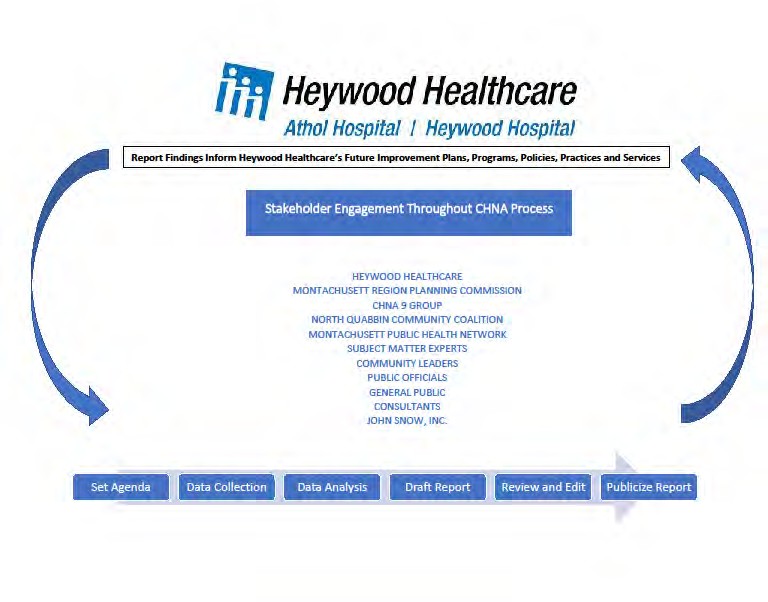 Community Health Assessment Guiding FrameworkThe following section describes the process undertaken by Heywood Healthcare and MRPC to conduct the 2018 Community Health Needs Assessment (CHNA).Set AgendaHeywood Healthcare Senior Leadership gathered with MRPC staff in August 2017 for a planning session to discuss the CHNA process and requirements. The group established an agenda for the report, identifying key data points as desired from the healthcare group as well as those required of the CHNA according to the Internal Revenue Service (IRS). From there a timeline was crafted by the team forreaching critical milestones and tasks were delegated to Heywood and MRPC staff. Heywood's staff along with MRPC also gathered input from the CHNA Advisory Group made up of department heads from Athol and Heywood Hospitals, the North Quabbin Community Coalition, the CHNA-9 Group and other relevant community partners.Data CollectionQualitative and quantitative data was collected by various staff at Heywood Healthcare and the MRPC over the succeeding months. Healthcare Professional interviews and focus groups were conducted by MRPC staff, and an online/hard copy survey was distributed across the Service Area. The data and information collected through these activities, as well as patient discharge data from Athol Hospital and Heywood Hospital Emergency Department, were used to provide public input on health issues facing local residents. Secondary data sources like the U.S. Census, the American Community Survey, the Massachusetts Department of Labor and Workforce Development, and the Massachusetts Department of Public Health were used to quantify data critical to painting a full picture of the health status of the Service Area.Data AnalysisThe data collected during step two was then organized into tables, graphs, and graphics and analyzed by MRPC and Heywood Healthcare staff. A second meeting between MRPC and the CHNA advisory group was held in April 2018 for updates on the progress of the report to highlight findings and comparisons to the previous CHNA from 2015.Draft ReportThe analysis done by Heywood and MRPC staff was then written into a narrative by several staff at MRPC. This narrative was meant to put the numbers together into words to help the reader make sense of the large amount of data placed in front of them.Review and EditThe draft report was then peer reviewed by subject matter experts at Heywood Healthcare and partner organizations for quality assurance and recycled to the MRPC for final edits. This draft was presented to the CHA Advisory group in August 2018 where the Community Health Improvement Plan strategy focus areas and target populations were identified.Public CommentA draft report was then shared with the Community Benefits Advisory Committee for final review and comment. It was also posted on the websites of Athol and Heywood Hospitals and the MRPC and was distributed to the governing entities of the 15 communities in the Service Area and the CHNA 9 and North Quabbin Community Coalition for distribution to the public and community providers. These findings were left open for several weeks in search of public input and feedback before making the report final.Board ApprovalThe final draft was then presented to Heywood HealthCare’s Board of Trustees at their September meeting for final approval.Report dissemination and Community Health Improvement Plan developedThe final report was posted on the Athol and Heywood Hospital’s website and presented to the groups and individuals that contributed to the assessment findings. The CHNA findings and feedback garnered from the presentations informed the Hospital’s community benefit target population, priority areas andimplementation strategies. The Community Benefit strategies were aligned with the Hospitals strategic plan and coordinated with the CHNA9 regional community health improvement planning process.Data CollectionQuantitative data for this report came from Massachusetts Community Health Information Profile (MassCHIP) data from the Massachusetts Department of Public Health (MassDPH); the Youth Risk Behavior Survey (YRBS) data; U.S. Census data (including data from the American Community Survey); and other Commonwealth and Federal Government organizations and agencies. All data were subject to rigorous review, fact-checking and verification processes.Qualitative data was gathered through 17 Focus Groups and 12 Healthcare Professional Interviews hosted by MRPC with individuals representing many diverse communities and populations that live in Heywood Healthcare’s catchment area. A survey was also made available online through SurveyMonkey.com and was distributed to 29 locations across the Service Area in hard copy form. Overall, 952 surveys were filled out with a completion rate of about 62.7% (596 completed surveys).Quantitative Data SourcesDescriptions of the sources drawn upon for data used in this report are provided below. For a full list of sources please refer to Appendix C.US Census DataThe Census Bureau's mission is to serve as the leading source of quality data about the nation's people and economy. We honor privacy, protect confidentiality, share our expertise globally, and conduct our work openly.We are guided on this mission by scientific objectivity, our strong and capable workforce, our devotion to research-based innovation, and our abiding commitment to our customers.Website: https://www.census.gov/en.htmlAmerican Community Survey Data (American Fact Finder)The American Community Survey (ACS) is a nationwide survey designed to provide communities a fresh look at how they are changing. It is a critical element in the Census Bureau's decennial census program. The ACS collects information such as age, race, income, commute time to work, home value, veteran status, and other important data. As with the 2010 decennial census, information about individuals remains confidential.The ACS collects and produces population and housing information every year instead of every ten years. Collecting data every year provides more up-to-date information throughout the decade about the U.S. population at the local community level. About 3.5 million housing unit addresses are selected annually, across every county in the nation.The ACS produces 1-year estimates annually for geographic areas with a population of 65,000 or more. This includes the nation, all states and the District of Columbia, all congressional districts, approximately 800 counties, and 500 metropolitan and micropolitan statistical areas, among others.The ACS produces 3-year estimates annually for geographic areas with a population of 20,000 or more, including the nation, all states and the District of Columbia, all congressional districts, approximately 1,800 counties, and 900 metropolitan and micropolitan statistical areas, among others.In 2010, the Census Bureau released the first 5-year estimates for small areas. These 5-year estimates are based on ACS data collected from 2005 through 2009.Website: https://factfinder.census.gov/faces/nav/jsf/pages/index.xhtmlMass Department of Labor and Workforce Development DataThe Executive Office of Labor and Workforce Development manages the Commonwealth’s workforce development and labor departments to ensure that workers, employers, and the unemployed have the tools and training needed to succeed in the Massachusetts economy.Website: https://www.mass.gov/orgs/executive-office-of-labor-and-workforce-developmentYouth Risk Behavior Surveillance System DataThe Youth Risk Behavior Surveillance System (YRBSS) monitors six types of health-risk behaviors that contribute to the leading causes of death and disability among youth and adults, including:Behaviors that contribute to unintentional injuries and violenceSexual behaviors related to unintended pregnancy and sexually transmitted diseases, including HIV infectionAlcohol and other drug useTobacco useUnhealthy dietary behaviorsInadequate physical activityYRBSS also measures the prevalence of obesity and asthma and other priority health-related behaviors plus sexual identity and sex of sexual contacts.YRBSS includes a national school-based survey conducted by CDC and state, territorial, tribal, and local surveys conducted by state, territorial, and local education and health agencies and tribal governments.Website: https://www.cdc.gov/healthyyouth/data/yrbs/index.htmBehavioral Risk Factor Surveillance System DataThe Behavioral Risk Factor Surveillance System (BRFSS) is the nation's premier system of health-related telephone surveys that collect state data about U.S. residents regarding their health-related risk behaviors, chronic health conditions, and use of preventive services. Established in 1984 with 15 states, BRFSS now collects data in all 50 states as well as the District of Columbia and three U.S. territories. BRFSS completes more than 400,000 adult interviews each year, making it the largest continuously conducted health survey system in the world.Website: https://www.cdc.gov/brfss/index.htmlMass Department of Public HealthDPH regulates, licenses and provides oversight of a wide range of healthcare-related professions and services. Additionally, the Department focuses on preventing disease and promoting wellness and health equity for all people. Information is available for residents, providers, researchers and stakeholders.Website: https://www.mass.gov/orgs/department-of-public-healthMass Department of Mental HealthMost mental health services, including medication and therapy are provided through health insurance – MassHealth (Medicaid), the Massachusetts Health Connector (health insurance marketplace) or through private insurance (employer-based). The Department of Mental Health (DMH) has a specialized role in the healthcare delivery system as DMH provides supplemental services for people with the most serious needs.Website: https://www.mass.gov/orgs/massachusetts-department-of-mental-healthQualitative MethodologyAs is common practice in a CHNA, the qualitative data for this report was gathered from community leaders and members of the communities in Heywood’s catchment area. This is an incredibly important step in the CHNA process, as it is meant to collect insights on the public health concerns and assets as experienced by real people every single day. These insights were used to clarify and authenticate the concerns of local residents and deepen the researchers’ understanding of the real problems occurring in these communities. Staff at MRPC held 17 focus groups and 12 Healthcare Professional Interviews with leaders and community members across various Heywood communities. MRPC also crafted and distributed over 1,500 hard copy surveys and an online version on Survey Monkey to focus group participants and community members in English, Spanish, Hmong and Arabic. Overall, there were 952 respondents from people representing all four primary languages. More about the survey methodology will be discussed later in this section. JSI and MRPC held four (4) joint focus groups with organizations that provide services to communities that overlap between Heywood Healthcare’s and UMASS Memorial Health Alliance Clinton Hospital’s catchment areas. MRPC and JSI shared information with one another to help inform the CHNAs for their respective hospitals.Qualitative data was only included in this report when mentioned multiple times in the Focus Groups, Interviews, and Surveys. Comments from participants provided qualitative data for the Study’s Authors to gain perceptions from the community and to help expand on quantitative findings. Community input can be found throughout the report and will indicated by the following icon:Focus GroupsMethodology:Staff at MRPC held 17 focus groups with public/private sector leaders and community members across various Heywood communities. An MRPC staff member typically facilitated questioning and conversation while another took notes on large yellow note pads spread throughout the room. When permitted, an audio recording of the focus group was taken so that more detailed notes could be taken after the meeting. The Focus Group sessions would last anywhere from 30 to 90 minutes.Facilitation and Content:Depending on the group being interviewed (providers or consumers) two separate question sets were used to facilitate conversation. These questions were typically used as conversation starters where additional questions were asked based on responses or the area of expertise present in the room. The questions sets are as follows:Analysis and Results:Following focus group sessions, MPRC staff would take the notes and audio recordings and organize them. Full quotes were recorded and details of the notes were fleshed out. These notes were then used to provide insight for chapters throughout the report where the quotes are directly relevant to their respective chapters.Healthcare Professional InterviewsMethodology:Staff at MRPC held 12 interviews with healthcare professionals across various Heywood communities. MRPC staff would meet with healthcare professionals at their place of employment or they would come to the MRPC office for interview sessions lasting from 30 minutes to an hour.Facilitation and Content:Being that interviewees were subject matter experts, the same provider questions used in the focus group sessions were used for questioning in these interviews. Some questions may not have applied to the individual being questioned and were omitted during the interviews. When permitted, audio recordings of the interviews were taken.Analysis and Results:Following interviews, MPRC staff would take the notes and audio recordings and organize them. Full quotes were recorded and details of the note were fleshed out. These notes were then used to provide insight for chapters throughout the report where the quotes are directly relevant to their respective chapters.Survey DistributionMethodology:Staff from Heywood Healthcare and the MRPC discussed and finalized 22 survey questions to be distributed to the general public for comment. A copy of the survey can be found in Appendix B. The survey was left open from January 2018 to May 2018 on SurveyMonkey.com. The survey link was distributed through our study partner’s email distribution lists and over 1,500 hard copy surveys were dropped off at 29 locations across the Service Area. At each drop box location, QR codes were printed with links for the online English, Spanish and Hmong versions of the survey so members of the community could respond directly from their smart phone. A hard copy version of the survey was also made available with an Arabic translation and made available to the Arabic community through grassroots efforts that will be discussed further in the next paragraph. Heywood Healthcare also sent a blast text message to over 9,000 Heywood Medical Group patients registered in the patient portal system with links to complete the survey electronically. Athol Hospital, Heywood Hospital, and the MRPC also advertised the survey link on their respective websites.Heywood Healthcare's Executive team and the MRPC worked with Miguel A. Rodriguez Santana of the Multicultural Coalition at Heywood Hospital and Train Wu, Academic Counselor for the Diversity Workforce Pipeline at Mount Wachusett Community College to hand deliver hard copy surveys tominority members of the community. They went to local barbershops, churches, and community spaces where Spanish, Hmong and Arabic speaking residents congregate and they worked hand in hand to help them fill out surveys in individual, as well as group settings.Drop Box Locations:Analysis and Results:Surveys filled out by community members on SurveyMonkey.com were analyzed using the "Analyze Results" feature on the MRPC's SurveyMonkey profile. Final results can be found in Appendix B. Hard copy surveys in all four languages were collected by Miguel and Train and delivered to MRPC where staff entered responses manually into SurveyMonkey.com. Responses left in comment boxes were then dispersed throughout the report and used as contributions to the "Community Perceptions" section of select chapters.Heywood Healthcare Programs and ServicesThrough the Focus Group and Stakeholder Interview process, MRPC staff made note of programs and services offered by Heywood Healthcare and other local healthcare providers as they were mentioned. A list of these programs and services are available in Appendix A. These programs made the list if they were mentioned on several occasions during Focus Groups or Stakeholder Interviews.Study Area OverviewThe map that follows represents the catchment area analyzed for this study. The area highlighted in pink on the left represents Athol Hospital's nine (9) communities which include Athol, Orange, Phillipston, Petersham, New Salem, Royalston, Warwick, Irving and Wendell. The area highlighted in yellow on the right represents Heywood Hospital's six (6) communities which include Gardner, Templeton, Winchendon, Ashburnham, Westminster and Hubbardston. The cross-hatched area represents the Community Health Network Area (CHNA) 9 communities: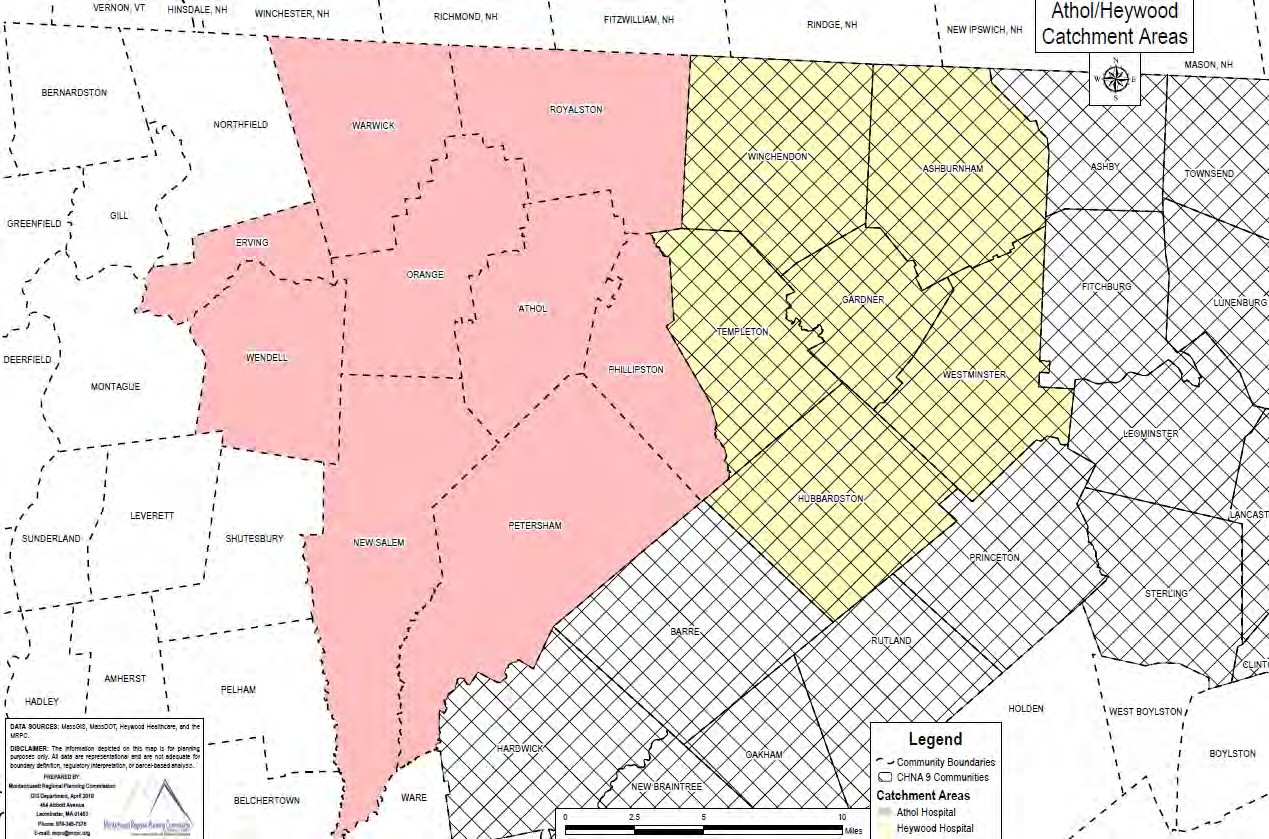 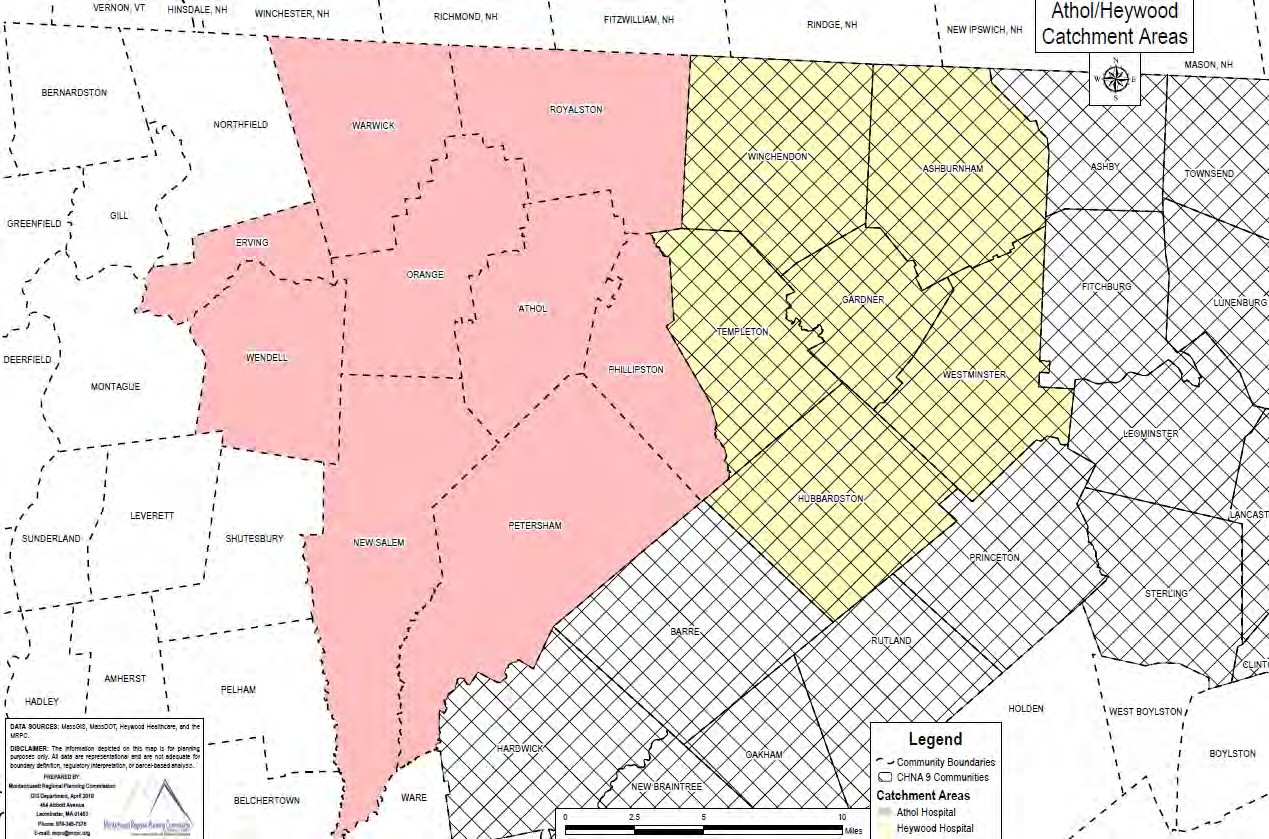 This assessment provides information on 15 communities covered by Heywood Healthcare services, including a few communities that overlap with UMASS Memorial Health Alliance Clinton Hospital’s service area; Templeton, Gardner, Hubbardston, Westminster and, Ashburnham. Heywood Healthcare’s catchment area analyzed for this report include the 15 municipalities listed below, including one* (1) city and (14) towns:Ashburnham AtholErving Gardner* Hubbardston New Salem Orange PetershamPhillipston Royalston Templeton Warwick Wendell Westminster WinchendonDepending upon availability, data on all 15 of these communities is presented throughout this report to help paint a picture of the overall health status of the Service Area.Summary of FindingsThe following chapter summaries highlight major findings from each chapter of the report. For a greater breakdown of chapter highlights, see the blue “Chapter Highlights” text box at the beginning of each chapter.Chapter 1 - Population CharacteristicsThe overall population of the Service Area has grown a modest 6% since 2000. This rate is less than the US overall (9.7%), but double that of the Commonwealth of MA (3.1%).It is important to note the change in racial makeup over time and the growth of the Hispanic/Latino population between 2000 and 2016, especially in Gardner and Athol.The Service Area has a median age nearly 7 years higher than the State and Nation including a greater number of those age 65 and older living alone and increased 7% between 2010 and 2016.The rural nature of Heywood Healthcare’s communities and the social isolation of older adultsliving alone make it more difficult to access basic daily needs.Veterans in the Service Area are better off when compared to the State and Nation when it comes to health-outcomes and financial stability. However, disparities in unemployment and disability compared to non-veterans is prevalent throughout the Service Area.Chapter 2 – Social and Economic FactorsThe Social and Economic inequities experienced by people in the region vary widely from community to community.There are lower poverty rates overall throughout the Service Area compared to the State and Nation, but pockets of poverty persist throughout.Gardner, Athol, Wendell, and Orange have the highest poverty rates at 19%, 17%, 16.1%, and 13.7% respectively, compared to MA rate of 11.4%.Athol’s and Gardner’s childhood poverty rates have increased 6.4% and 22.6% respectively since the last CHNA in 2015 with data from 2013 and 2016.Overall, wages in the Service Area have increased by nearly $200 million since 2000, but wages have decreased significantly in select communities.In four communities in the Service Area, the unemployment rate for veterans reaches beyond 10%; Warwick (10.5%), Athol (10.9%), Orange (11.5%), and Royalston (12.1%) compared to MA (7.3%)The Hispanic student population in the Service Area has increased 45.1% over the years, much more than the 29.9% increase in Hispanic students Statewide.Orange’s average percent of high needs students (65%) is the highest in the Service Area, followed by Gardner (63.1%) and Athol-Royalston (58.4%). Seven out of the fifteen Service Area districts fall above the State (46.6%) in percent of high needs students.The percent of residents that are paying more than 30% of their income on rent greater than the State (50.1%) are Warwick (91.7%), Wendell (74.3%), Orange (67.7%), Templeton (64.5%), and Phillipston (53.6%), with Winchendon tied with the State at 50.1%.Every Focus Group and Stakeholder Interview completed cited transportation as a major issue in the Service Area.The assault rate for Massachusetts is 8.89 and Winchendon (15.38), Athol (11.37), Erving (10.16), and Orange (9.59) have higher rates than the State.On January 1, 2018, 30% of males and 70% of females in MA DOC custody had an open mental health case, and 21% of males and 56% of females were prescribed psychotropic medication.As of January 1, 2018, 42% of males and 29% of females entered MA DOC with less than a 9th grade reading levelChapter 3 – Maternal and Infant HealthThere were 32 teen births throughout the Service Area. Thirteen of those teen births were from Gardner, eight (8) were from Winchendon, six (6) were from Orange and five (5) were from Athol.The teen birth rates for the Service Area for 2015 and 2016, are 11.25 and 16.6 respectively above the State rates of 9.4 and 8.47 for both years. Orange had the highest teen birth rate per 1,000 at 24.6.More than half of child-bearing mothers in six Service Area communities receive Publicly Funded Prenatal Care (PNC)Templeton, Westminster and Winchendon had the highest percentage of low birthweight babies in 2016.Four (4) of five (5) cases of infant mortality in the Service Area occurred in Heywood Hospital's Service Area communities27.4% of Athol mothers, 20.8% of Gardner mothers, and 35.5% of Orange mothers smoked while pregnant in 2015, far above the overall Massachusetts rate of 5.9%With the exception of Wendell, Royalston and Westminster; mothers in all Service Communities breast feed less frequently than the state average of 87%Throughout the Service Area in 2016, there were at least 51 preterm births, a 54.5% increase from the 33 in 2015.Templeton and Westminster have the highest percentage of preterm births in HeywoodHospital’s Service Area communitiesChapter 4 - Environmental HealthThere were four (4) drinking water quality standards violations in the Service Area over the last five (5) yearsThree (3) in Athol and one (1) in AshburnhamMany of the Service Area communities with the lowest percentage of children adequately screened for Blood Lead Levels (BLL) are also the communities with the highest percentage of housing stock built before 1978 (the year lead in paint was banned in Massachusetts)Only 51% of children in the Service Area have been adequately screened for BLL compared to 77% throughout MassachusettsAccording to the State’s Environmental Justice (EJ) Policy, the City of Gardner, and the Towns of Orange, Athol and Winchendon qualify as EJ Populations.Gardner qualifies under the Minority and Income standards; Orange, Athol and Winchendon all qualify under the Income standardsThere are 30 Brownfield sites throughout the Service Area.11 are in Gardner, seven (7) are in Winchendon and three (3) are in Athol. The locations of these sites in each community overlap the Environmental Justice populations present in these three communitiesChapter 5 - Infectious DiseaseGardner, Westminster and Winchendon saw increases in Chlamydia cases from 2014 to 2016. All other communities saw declines. There were significantly more cases of Chlamydia in Heywood Hospital's Service Area than Athol Hospital'sThe Service Area saw an increased rate of Syphilis per 100,000 residents from 2014 to 2016 jumping from 0.0 to 10.7Gardner and Athol saw notable increases in Hepatitis C cases from 2014 to 2016 with Gardner jumping from 34 to 60, and Athol jumping from 18 to 23From 2014 to 2016, there were only eight (8) reported cases of HIV in the Service AreaFrom year to year, Athol (average of 31), Gardner (average of 47), and Winchendon (average of 23.3) had the highest number of flu cases, all experienced increases in flu cases between 2014 and 2016.Between 2013 and 2017, incidences of C-difficile have increased 178%.Chapter 6 - Injuries and ViolenceThere we 67 injuries and poisonings deaths in the Service Area in 2014, with 19 coming in Gardner and 16 in Athol; a total of 52% of overall injuries and poisonings deaths.The rate of injuries and poisoning deaths for the Service Area is78.53, which is higher than the State rate of 68.63.The death rate due to self-inflicted injuries and poisonings for the Service Area is 19.92 which is considerably higher than the State rate of 9.26.Self-inflicted injuries and poisonings deaths were equal to the suicide statistics for each townThere were just five (5) motor vehicle related deaths in 2014 in the Service AreaThere were 19 weapons-related deaths in the Service Area from 2012 to 2014Athol Hospital's Service Area exhibited a firearms-related death rate of 13.1 per 100,000; nearly four times the Massachusetts rate of 3.4 per 100,000Heywood Hospital's Service Area exhibited a firearms-related death rate of 4.7 per 100,000As of the first quarter of Fy2016, there were 3,741 children in caseload between both DCF offices, with 2,568 in North Central and 1,172 in Greenfield. Of those children in caseload, only 823 (22%) are in placement.91% of children in placement came from homes where DCF investigations were able to substantiate that abuse or neglect was occurring in the home.There was a 26% increase in restraining orders from 2005-2016 in the three district courts in the Service Area – Gardner, Orange and Winchendon District CourtsOrange District Court had the highest increase in restraining orders in the Service Area at 46% over 12 years compared to the MA rate increase of 37%.Chapter 7 - Behavioral Health and Substance MisuseIn 2017, 13,978 (47%) of Heywood Healthcare's combined 29,720 ER patients had a prior mental health diagnosis on their record at discharge.Of Athol Hospital's 6,479 patients, 3,284 (50.7%) had mental health problems on their record.Of Heywood Hospital's 23,241 ED visitors, 10,694 patients (46%) had mental health problems on their record in 2017.Winchendon (72.6 per 100,000), Westminster (60.4 per 100,000) and Athol (44.1 per 100,000) had the highest mental disorder death rates in the Service Area.There were 60 suicides in the Service Area from 2012 to March 2018There were 21 suicides in Gardner and 10 in Athol from 2012 to March 2018 accounting for just over half of all suicides in the entire Service AreaOverall there were 17 suicide deaths in Athol Hospital’s Service Area and 43 in Heywood Hospital’s Service Area from 2012 to March 2018Substance misuse diagnoses of ED patients are most common for people in the 25 to 34-year old groups at both Athol (75.9%) and Heywood (60.4%) Hospitals.Overall, 35.5% of Athol Hospitals ED patients had substance misuse diagnoses on their record at discharge compared to 27.2% of Heywood Hospital ED patientsCompared to the MA smoking rate (15.5%), the four (4) communities in our Service Area with the highest smoking rates were Athol (24.4%), Gardner (24.2%), Orange (24.1%) and Winchendon (23.7%). With the exception of the Town of Erving, these four (4) communities with the highest smoking rates also had the four (4) lowest median income levels and are also four (4) of the fivemost populous communities throughout the Service Area.From 2012 to 2016 there were a total of 86 opioid-related fatal overdoses throughout the Service Area communities.The annual opioid-related fatal overdose totals more than doubled from 10 in 2012 to 23 in 2016.Overall, the overdose rate per 100,000 residents for the entire Service Area increased from 11.86 to 26.96 from 2012 to 2016, comparable to the MA rate increasing from 11.31 to 31.06.In 2016, the Heywood Hospital Service Area’s overdose rate was 31.8 per 100,000 and Athol Hospital’s Service Area was 17.89. Four communities had greater rates: Royalston at 73.75, Templeton at 61.49, Gardner at 44.05, and Ashburnham at 32.41.Chapter 8 – Wellness, Chronic Disease, and MortalityIn 2017, 415 patients treated at Athol Hospital Emergency Department (ED) had an obesity diagnoses on their record at discharge, totaling 6.4% of all patients seen and 3,743 patients treated at Heywood Hospital ED had an obesity diagnoses on record, totaling 16.1% of all patients seen.According to the Food Access Research Atlas, large areas of Orange, Athol and Gardner qualify as food deserts and according to the USDA's standards, almost the entire city of Gardner is considered a food desert. Recently with the loss of their one grocery store, Winchendon has also become a food desert and Athol had a grocery store developed improving access in that community.At Gardner High School, roughly 50% of male students reported meeting the recommended levels of physical activity while just 39% of female students reported the sameGardner had the highest diabetes rate at 9.53 per 100 residentsAt Athol Hospital, 78.6% of children younger than five (5) treated in the ED have an Asthma diagnoses on record. At Heywood Hospital ED, 58.4% of children younger than five (5) and 40.2% of children age five (5) to 14 have an Asthma diagnoses on record.Throughout the Service Area, eight (8) of the 15 communities have a higher prevalence of asthma among K-8 students when compared to the State (12.2%).Athol Hospital’s ED discharged 2,753 (42.5% of ED patients) patients and Heywood Hospital's EDdischarged 10,931 (47% of ED patients) with a hypertension diagnosis in 2017.Gardner's Cerebrovascular Disease (CD) death rate was nearly four times higher than the Massachusetts average in 2015. Winchendon's CD death rate was nearly twice as high as the Massachusetts rateOrange had the highest rate of cancer deaths at 291.5 per 100,000, followed by Gardner at 244.0 and Athol 240.1, compared with the MA rate of 152.8.The Service Area has a greater rate of lung cancer deaths at 93 pers 100,000 compared with the State rate of 39.0. Orange had the highest lung cancer death rate at 105.9 followed by Westminster (105.7) and Templeton (102.1)Overall, the Service Area has a lower mortality rate than the State but four (4) communities have higher rates than the State; Athol (977.3), Gardner (873), Orange (1,040) and Winchendon (887.1).Wendell's premature mortality is nearly double that of the Service Area average and more than three (3) times that of the State average.Premature mortality rates were higher than the State in nine (9) Service Area communities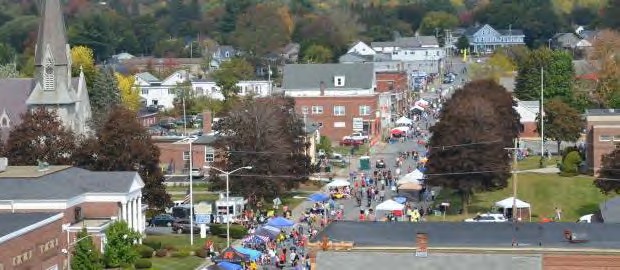 POPULATIONCHARACTERISTICSChapter 1AbstractThis chapter provides a comprehensive overview of the population characteristics inHeywood Healthcare’s 15 communities.Heywood Health Care – Athol Hospital and Heywood HospitalIn partnership with the Montachusett Regional Planning CommissionChapter 1 - Population CharacteristicsThis chapter provides a comprehensive overview of the population characteristics in Heywood Healthcare’s 15 communities. Communities in the Service Area vary greatly in terms of their demographic, social and economic factors. Some communities are more rural while others are more urban; others are considered more affluent while other are considered to be economically disadvantaged; and some are more racially/ethnically diverse while others are considered more homogenous. Due to these factors, the health disparities and inequities experienced by people in the region vary widely from community to community.This chapter highlights the following characteristics using data from the various quantitative sources listed in the introduction of this report:DemographicsThis chapter concludes with a section highlighting Community Perceptions related to these topics and a list of related programs and resources available at Heywood Healthcare facilities and other organizations throughout the Service Area can be found in Appendix A.DemographicsThe demographics section highlights population characteristics that describe the Service Area’s residents including population size, growth, and distribution; age and gender differences; as well as population data quantifying several sociodemographic characteristics including race/ethnicity, marital status, disability, and veteran status.Population Size and GrowthThe population throughout most of Heywood’s service area has grown over the last decade and a half. According to US Census data indicated in Table PC-1 below, from 2000 to 2010, Heywood’s service area saw growth of 4.7%; from 80,546 to 84,296. This rate is less than half the rate of the US overall (9.7%) but is faster than the Commonwealth of Massachusetts (3.1%). Using this data, the American Community Survey (ACS) 2012-2016 5-year estimates put the current population at 85,310; a 5.9% increase from 2000. The community with the largest population growth from 2000 to ACS’s 2016 estimates was Erving at 27.5%, growing from 1,467 in 2000 to 1,871 in 2016. The next highest growth occurred in Templeton where the population grew from 6,799 to 8,131; a 19.6% increase. Eleven (11) of the 15 communities saw some sort of population growth; four others, Gardner (-1.6%), Phillipston (-0.2%), Warwick (-1.1%) and Wendell (-17.5%) were the only communities to experience population decline.It is important to note here that the population sizes of Heywood’s communities’ range widely, from as low as 742 in Warwick to as high as 20,430 in Gardner. Therefore, percentage population change alone does not provide an accurate picture of how many people are moving in and out of these communities. However, percentage population growth or decline provides Heywood with an idea of how the population is changing to allow for future changes of service in each community as well as information to help plan for future resource needs in each area.PC - 1 Population Growth in the Service Area from 2000 to 2016Tables PC-2 and PC-3 separate population changes in Athol Hospital’s Service Area and Heywood Hospital’s Service Area. Athol Hospital’s Service Area consists of the Towns of Athol, Erving, New Salem, Orange, Petersham, Phillipston, Royalston, Warwick and Wendell. Heywood Hospital’s Service Area consists of the City of Gardner and the Towns of Ashburnham, Hubbardston, Templeton, Westminster and Winchendon. Heywood Hospital’s Service Area population is two times larger than Athol Hospital’s and has experienced greater population increase since 2000 (7.1% vs. 3.5%). Of Athol Hospital’s communities, Erving has seen the largest population percentage increase since 2000 at 27.5%, followed by New Salem at 8.9%, and Royalston at 8.1%. Three of the Towns have seen population decline: Phillipston (-.02%), Warwick (-1.1%), and Wendell (-17.5%). Of Heywood Hospital’s communities, only Gardner has seen population decline (-1.6%). On the other end of the spectrum, four of the six communities have seen double digit increases in population since 2000: Ashburnham (11.3%), Hubbardston (16.1%), Templeton (19.6%), and Winchendon (10.4%).PC - 2 Population Growth in Athol Hospital’s Service Area from 2000 to 2016[Space Left Intentionally Blank]Age and Gender DistributionThe ACS’s 2012-2016 5-year population estimates recorded in Table PC-4 help paint a picture of the age distribution in Heywood’s service area. The largest age group in Heywood’s service area is 55 to 64 at 17.9% (15,271), followed by 45 to 54 at 17.3% (14,759). Beginning at age 65, there is a steady decline occurring in older age groups, falling from 10.9% for the 65 to 74 group (9,299) to 1.8% for those 85 and over (1,536). It can also be noted that there is a roughly even concentration between the 5 to 14 (11.5%), 15 to 24 (11.2%) and 35 to 44 (11.1%) age groups, with a slight dip for the 25 to 34 group (9.8%). The largest increase between two consecutive age groups is from 35-44 to 45-54 at 6.2%. The largest drop off between two age groups is from 55-64 to 65-74 at 7.0%.Within the individual communities of the service area, the overall percentage of population identified as 65 and older, total a combined 16.7% of the population (14,247). Those who identified as 34 or younger,i.e. “Millennials”, combined for 37% of the population (31,565). Those aged 35 to 64 accounted for thelargest cluster concentration of the population at 46.3%.Those who identified as age 45 to 54, 55 to 64, and 65 to 74 reported such numbers at higher rates than the State and Nation. Those identified as less than five, 15 to 24, and 25 to 34 reported such numbers notably lower than the State and Nation. Particularly important to note is the concentration of those aged 45 to 54 and 55 to 64 who were counted in at 2.7% and 3.7% higher than the State, and 4.8% and 5.3% higher than the Nation, respectively. These numbers indicate that Heywood has a greater aging population than other hospital systems across the country.[Space Left Intentionally Blank]In comparing Athol and Heywood Hospital’s Service Areas, the age distributions are relatively similar across the board. Most age groups only vary within plus or minus 3% with the exception of the 55-64 age group where Athol Hospital’s Service Area has a 19.8% concentration to Heywood’s 15.2%. Tables PC-5 and PC-6 break down Athol Hospital’s and Heywood Hospital’s Age distributions.[Space Left Intentionally Blank]PC - 6 Age Group Distribution in Heywood Hospital’s Service Area by Community 2016In terms of age distribution throughout the service area, the median age of the population (46.12) is notably older than the State (39.4) and National (39.9) medians; a difference of 6.72 and 6.22 years, respectively. The service area communities’ average median age in 2010 was 43.12, increasing 7% to46.12 in 2016.    for Table PC-7 displays the age distributions. Important to note here is that thecompared to State (15.1%) and Nation (14.1%).Also, important to note is the lower percentage of those 65 and older living alone (10.3%) in the service area compared to the State at 11.5%. However, it is important to bear in mind the rural nature of most of Heywood’s communities and the social isolation of those who live in areas that make it more difficult to access basic daily needs (i.e., fresh groceries). It also presents difficulties for Heywood Healthcare and other home care service providers to reach those in need.The communities with the highest median age were Warwick at 54.9 years, New Salem at 51.5 years, Wendell at 51.3 years and Petersham at 50.5 years. The communities with the lowest median age were Gardner at 39.8 years, Winchendon/Ashburnham at 42.3 years, and Erving at 42.4 years. Fourteen (14) of the 15 communities in Heywood’s service area have a median age of at least 40 years; all higher than the State (39.4 years) and National (39.9 years) medians. Warwick and Gardner have a median age difference of 15.1 years, however, Gardner’s population (20,430) is 19,688 greater than Warwick’s (742). Differences in Median age by community in 2016 are demonstrated below Table PC-7.PC - 7 Median Age, 65 and Older, and 65 and Older Living Alone in the Service Area 2016Tables PC-8 and PC-9 show the Median Age in Athol Hospital’s Service Area is nearly six years higher than it is in Heywood Hospital’s. Given this, it is not surprising that Athol Hospital’s populationpercentage of those aged 65 or older is 4% higher than Heywood’s. In Athol Hospital’s Service Area, four communities have population of those 65 and older that accounts for one-fifth of the overall population: New Salem (21.5%), Petersham (22.5%), Warwick (22.1%), and Wendell (20.8%). In Heywood’s Service Area, the town with the highest percentage of those 65 and older is Templeton (17.3%).For Athol and Heywood Hospital, the greatest concern here is in those communities where there are individuals who are aged 65 and older and live alone. In communities where there are a higher percentage of such individuals, the demand for elder care services is likely higher and has far reaching implications for service delivery. In Athol’s Service Area, Orange (14.6%), Athol (13.2%), and Petersham (13.1%) lead the way in percentage of population 65 and older living alone where Phillipston (4.8%) and Erving (8.9%) fall on the lower end of the spectrum. In Heywood’s Service Area, Templeton (11.9%) Winchendon (11.1%) and Gardner (10.2%) lead the way in percentage of population aged 65 and older living alone and Westminster (8.8%), Ashburnham (8.3%) and Hubbardston (7.7%) fall on the lower end of the spectrum.PC - 8 Median Age, 65 and Older, and 65 and Older Living Alone in the Athol Hospital’s Service Area 2016Tables PC-8 and PC-9 highlight one important statistic for the Service Area that has great implications for Heywood Healthcare’s services; the percentage of the population aged 65 or over living alone. Overall, the Service Area has a smaller population aged 65 or over living alone compared to the Commonwealth. However, when each community is analyzed individually the population percentages vary widely; from as low as 4.8% in Phillipston, to as high as 14.6% in Orange. Petersham (13.1%) and Athol (13.2%) rank up there with Orange for the largest population of those aged 65 or older living alone. Westminster (8.8%), Hubbardston (7.7%), and Phillipston (4.8%) have the lowest population. Ten (10) of the 15 communities have populations percentages lower than the State. The remaining five rank higher.These numbers indicate a larger demand for at-home eldercare services, as well as overall healthcare services in the five high population percentage communities. According to the 2017 Commonwealth FundInternational Health Policy Survey of Older Adults, nearly one-quarter of older Americans are considered “high need” which means that they “have three or more chronic conditions or require help with basic tasks of daily living”.1PC - 9 Median Age, 65 and Older, and 65 and Older Living Alone in the Heywood Hospital’s Service Area 2016Racial/Ethnic PopulationsIn order to identify potential barriers or disparities in healthcare access by race and ethnicity, it is important to highlight the concentration of each race/ethnicity throughout the service area. Overall, the Service Area is largely white (96.1%), far above the State (79.3%) and Nation (73.3%). The communities with the largest concentration of White residents are Templeton and Royalston at 98.7% and Petersham at 97.6%. The community with the lowest concentration of White residents is Gardner at 92.2%. All other races/ethnicities throughout the service area identified on US Census reports are far underrepresented throughout the area. Black or African Americans make up 1% of the population compared to 7.3% of the State, and 12.6% of the Nation. Asian Americans make up 0.6% of the population compared to 6.1% of the State and 5.2% of the Nation. One half of one percent of the population identified as “Other” compared to 4.1% of the State and 4.8% of the Nation. Just 1.6% of the population identified as two or more races, less than half of the State (3.0%) and Nation (3.1%). Pacific Islanders are not represented at all in the service area. The only exception in the service area were Native Americans, who make up .2% of the population, the same as the State, but still lower than the Nation at .8%. All of these figures are displayed in Table PC-10.[Space Left Intentionally Blank]1 http://www.commonwealthfund.org/publications/in-the-literature/2017/nov/older-americans-sicker-and-faced- more-financial-barriers-to-careDespite generally having lower numbers of non-white racial groups throughout the Service Area, it is important to note the change in racial/ethnic makeup over time. Table PC-11 shows the racial/ethnic makeup of the Service Area according the 2000 US Census. Compared to the 2016 numbers displayed in Table PC-10, it shows a larger percentage of white residents, and a lower percentage of Black/African American, two or more races, and Hispanic/Latinos back in 2000.Since 2000, the White population has decreased 0.5% and the Native American population has decreased 0.1%. On the other hand, the Black/African American population has increased 0.2%, the number of residents identifying as two or more races has increased 0.3% and the Hispanic/Latino population has increased 0.7%; the largest percent increase of all racial/ethnic groups during this time period. It is also important to keep in mind here that the population of Hispanic/Latinos has likely increased far more than 0.7% due to the relocation of many Puerto Rican citizens to this area of Massachusetts following the recent Hurricanes that devastated the island.While it is important to note the racial makeup of the community, it is equally important to identify the ethnic makeup of those who use Heywood Healthcare services. Table PC-12 shows the ethnic makeup of patients who visited the Emergency Room in 2017 at Athol and Heywood Hospital. As to be expected, a significant majority of patients identified as American at Athol (95.96%) and Heywood (91%) Hospitals. Beyond those who identified as American, there were a great mix of patients from other ethnic groups that came to the ER, particularly at Heywood Hospital as seen in Table PC-12.[Space Left Intentionally Blank]PC - 12 Ethnic Makeup of Heywood Hospital and Athol Hospital ER Patients 2017Of those ethnic groups that used the ER at Athol or Heywood Hospital in 2017, there were a great diversity of languages spoken as seen in table PC-13 below.PC - 13 Languages Spoken by Athol Hospital and Heywood Hospital ER Patients 2017The increasing population numbers of other non-white racial groups and the diverse mix of languages spoken among patients has notable implications for multi-cultural and language interpreter services at Heywood Healthcare facilities across the Service Area. In 2017, Heywood Hospital had a wide variety of language interpreter service requests from American Sign Language (ASL) to Chinese. The top ten language interpreter requests at Heywood Hospital are highlighted in green in Table PC-14. Overall therewere 2,057 language interpreter service requests made at Heywood Hospital in 2017; 1,598 were completed face-to-face, 436 were completed over the phone and 23 were completed over video streaming. All requests made were completed by Heywood Hospital.PC - 14 Language Interpreter Requests at Heywood Hospital 2017At Athol Hospital, there were 45 language interpreter requests made in three (3) languages; Spanish (40), Chinese-Cantonese (2) and Laotian (3). All 45 requests were completed; 31 were completed face-to-face and 14 were completed over the phone as seen in Table PC-15.PC - 15 Language Interpreter Requests at Athol Hospital 2017Marital StatusAccording to various studies, the mental and physical health of “married people” are better off on average compared to “unmarried people”. For a variety of health threats like cancer or heart attacks, the morbidity and mortality rates of married people are notably lower than their counterparts. Of course, being married in and of itself is not an indicator of better health. In fact, “troubled marriages” are considered a “prime source of stress”. Expanding on that, a 2014 study by Robles et. al. indicated that the relationship between the quality of a marriage and health outcomes was similar to that between exercise/diet and “clinical health outcomes”.2Overall, 11 of 15 communities in the Service Area have a higher percentage of married couple households when compared to the State (46.9%) and Nation (48.2%). The Service Area average is 53.7% with Phillipston leading the way at 66.3%, followed by Hubbardston (64.9%), and Royalston (63.2%). On the lower end, Gardner has the lowest percentage of married couple households (36.7%), followed by Wendell (43.6%) and Orange (43.7%). Tables PC-16, PC-17 and PC-18 show a complete breakdown of married couple households by community in both service areas.The marital status of couples is not just important for the health of those individuals, but for that of their children as well. A 2014 report from the National Institutes of Health (NIH) analyzed the previous three decades of research on the impacts of family structure on the health of children; It found that “children living with their married, biological parents consistently have better physical, emotional, and academic well-being”. Specifically, for children of divorced couples, the health outcomes can be more devastating; the report noted that “divorce has been shown to diminish a child's future competence in all areas of life, including education, emotional well-being, and future earning power”.3[Space Left Intentionally Blank]2 https://www.ncbi.nlm.nih.gov/pmc/articles/PMC5549103/3 https://www.ncbi.nlm.nih.gov/pmc/articles/PMC4240051/In comparing Athol and Heywood’s Service Areas in Tables PC-17 and PC-18, the percentage of family household are comparable to that of the State and Nation for both Service Areas. In terms of Married Couple Households however, Heywood Hospital’s Service Area has a population concentration nearly 9% higher than the National average and 11% higher than the State average.[Space Left Intentionally Blank]PC - 18 Occupied Housing Units with Family & Married Couple Households in Heywood’s Service AreaPersons with DisabilitiesIn 2015, the US Department of Health and Human Services (HHS) conducted a joint report with the Centers for Disease Control & Prevention (CDC) and the National Institutes of Health (NIH) to draw attention to health disparities for people living with disabilities. Overall, the report found that peoplewith disabilities generally experience greater disparities in employment, health and health risk behaviors, and lack of access to healthcare services compared to people without disabilities.4The American Community Survey tracks a series of disabilities that have a notable impact on the health and well-being of those living with a disability. These include: hearing, vision, cognitive, ambulatory, self- care, and independent living difficulties. Unfortunately, these disabilities are not tracked down to the Town/City-specific level but are tracked down to the County level. Franklin and Worcester Counties fall within the Service Area and have similar percentages of their respective populations living with these disabilities. When each county is compared to the State and National percentages, Franklin County disproportionately sees a greater percentage of their population living with hearing, cognitive, self-care and independent living difficulties, but not by a significant margin (1% or less). It is also important to note that Franklin County has a much smaller population than Worcester County, likely making the disability population percentages larger.Table PC-19 summarizes the percentages of disability types across Franklin and Worcester Counties, the Commonwealth of Massachusetts, and the United States.PC - 19 Disability Status as Percentage of the Population by County, State and Nation 20164 https://www.cdc.gov/ncbddd/disabilityandhealth/features/unrecognizedpopulation.htmlVeteran StatusAs a result of their time in service, many veterans come home and live much of their lives with serious health problems. From substance abuse, to mental health disorders, to Post Traumatic Stress Disorder (PTSD), and traumatic brain injuries; veterans experience these health issues at disproportionate rates when compared to non-veterans. As many as 22 veterans (mostly aged 18 to 44) commit suicide every single day in the United States due to a wide range of post-service health problems that reach beyond the scope of those mentioned above, as well as difficulties reintegrating into civilian life.5That being said, it is important that Heywood Healthcare be attentive to the needs of the veteran community throughout the Service Area. Table PC-20 shows that, overall, the Service Area has a notably higher percentage population of those age 18 or older with veteran status (10.9%) than the State (6.4%) and Nation (8.0%). Particularly notable are the veteran populations in New Salem (13.9%), Templeton (12.8%), and Orange (12.4%). All 15 of the Service Area communities have a higher veteran population percentage than the State and Nation.Additionally, the overall percentage of veterans living with a disability in the Service Area (23.2%) ranks lower than the State (28.1%) and Nation (28.3%). Some veteran communities however, have far more veterans living with a disability than other communities. Athol (40%), Orange (33.2%), and Wendell (31.3%) in particular have far more veterans with a disability than do Gardner (9.5%), Erving (15%) or Phillipston (15.4%).[Space Left Intentionally Blank]5 https://www.ncbi.nlm.nih.gov/pmc/articles/PMC4671760/As can be seen in Tables PC-21 and PC-22, Athol Hospital’s Service Area has a slightly higher percentage of the population with veteran status compared to Heywood (11.1% v. 10.5%); both are notably higher than the State (6.4%) and National averages (8%). In Heywood’s Service area, veterans have a lower average percentage living with a disability (20.8% v. 24.8%) despite having nearly three times as many veterans compared to Athol's Service Area. Both Service Areas have a lower average percentage of veteran's living with a disability compared to the State and Nation. However, in Athol Hospital’s Service Area, Athol (40%), Orange (33.2%), and Wendell (31.3%) individually have higher percentages of veterans with disabilities than both counties, the State and the Nation. This is illustrated in Chart PC-23.PC - 22 Veteran Status of Service Area Residents in Heywood Hospital's Service Area 2016Charts PC-23 and PC-24 show the percentage of veterans who are disabled out of all veterans in Atholand Heywood Hospital’s Service Areas.PC – 23 Percentage of Veterans Who are Disabled in Athol Hospital’s Service Area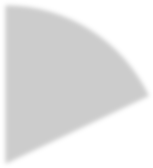 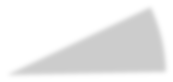 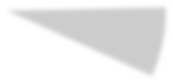 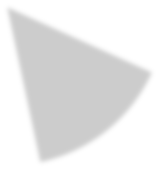 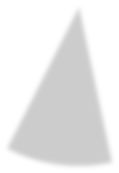 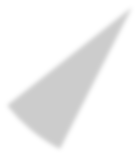 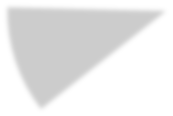 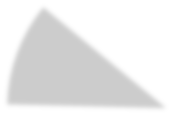 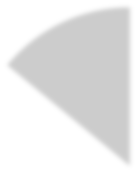 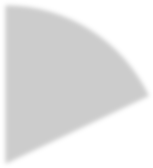 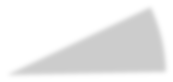 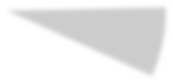 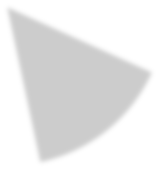 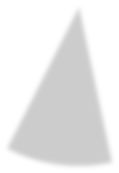 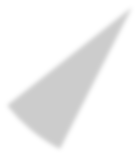 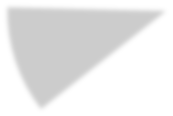 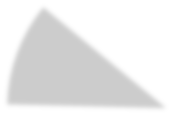 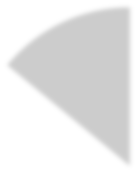 PC – 24 Percentage of Veterans Who are Disabled in Heywood Hospital’s Service Area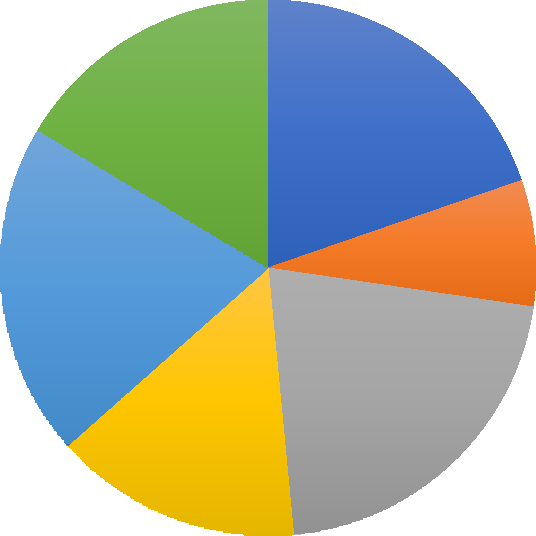 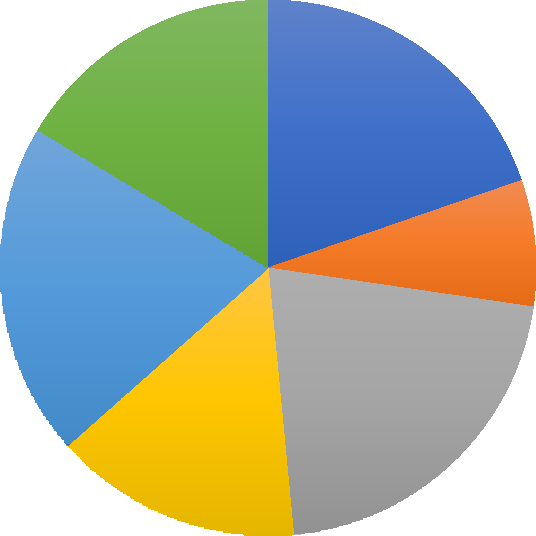 Community Perceptions"Organizations and businesses in the area exploit the socioeconomic and demographic characteristicsof the area for grant funding but do not actually use the money to serve the community….""There is a lack of education about other cultures and religions that exist in the region often making some people misunderstood in the eyes of some in the community… we need programs and training to help fix this problem and there is none…""Minority members of the community who feel targeted by current events are experiencing high levelsof anxiety…. Particularly brown and black people of all backgrounds as well as women andimmigrants… they do not trust healthcare providers and it takes years to build up that trust…""We need more interpretive services in hospitals…at least in the ER…"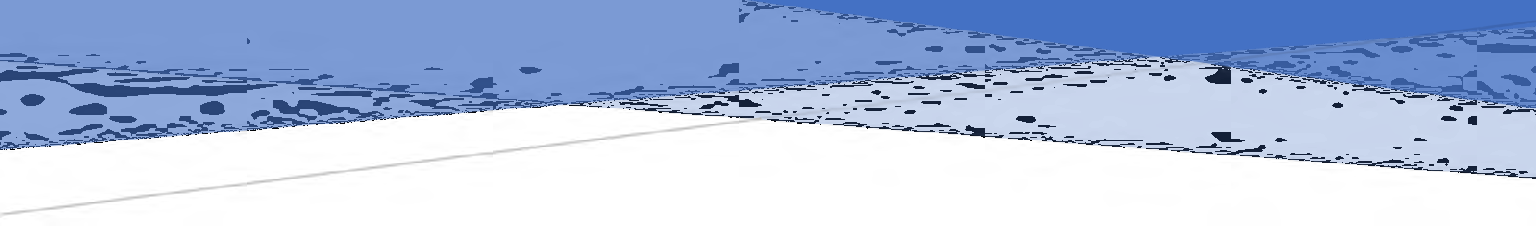 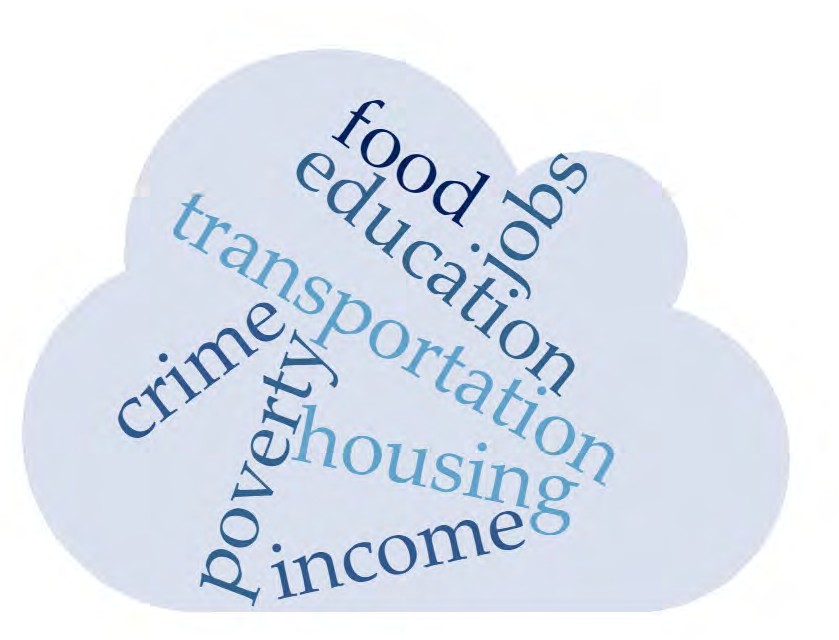 SOCIAL AND ECONOMIC CHARACTERISTICSChapter 2AbstractThis chapter provides a comprehensive overview of the social and economiccharacteristics in Heywood Healthcare’s 15 communitiesHeywood Healthcare – Athol Hospital and Heywood HospitalIn partnership with the Montachusett Regional Planning CommissionChapter 2 – Social and Economic CharacteristicsThis chapter provides a comprehensive overview of the social and economic characteristics in Heywood Healthcare’s 15 communities. Communities in the Service Area vary greatly in terms of their social and economic factors; some communities are more rural while others are more urban; others are considered more affluent while some are considered to be economically disadvantaged; still others have more businesses, while some have little to no businesses supporting the tax base and providing employment. Due to these and other factors, the health disparities and inequities experienced by people in the region vary widely from community to community.This chapter highlights the following socio-economic characteristics using data from the various quantitative sources listed in the introduction of this report:IncomePovertyHousehold CompositionLabor Force and UnemploymentEducationHousing and HomelessnessBuilt EnvironmentThis chapter concludes with a section highlighting Community Perceptions related to these topics and a list of related programs and resources available at Heywood Healthcare facilities and other organizations throughout the Service Area can be found in Appendix A.5.5% of households have single women with children under 18 throughout the Service Area with higher percentages noted in Gardner (9.3%), Athol (8.2%), Orange (7.4%) and Winchendon (7.1%)The unemployment rates of veterans in either Service Area are higher than the unemployment rate for non-veterans everywhere else.In four communities in the Service Area, the unemployment rate for veterans reaches beyond 10%; Warwick (10.5%), Athol (10.9%), Orange (11.5%), and Royalston (12.1%).EducationThere are twenty elementary schools, seven middle schools and fourteen high schools that are public in the Service AreaMore than 95% of all students in the Service Area attend public schools, with the exception of Petersham, Wendell, and WinchendonThe Hispanic student population in the Service Area has increased 45.1% over the years, much more than the 29.9% increase in Hispanic students Statewide.The percent change of Multi-Race Non-Hispanic students is an average of 53% in the Service AreaOrange’s average percent of high needs students (65%) is the highest in the Service Area, followed by Gardner (63.1%) and Athol-Royalston (58.4%). Seven out of the fifteen Service Area districts fall above the State (46.6%) in percent of high needs students.The three districts with the highest percentages of chronically absent students are Athol- Royalston (23.8%), Gardner (19.3%), and Gill-Montague (18.4%)There are six (6) communities with higher percentages of residents with no high school diploma compared to the State (10%); Gardner (13.7%), Athol (13.5%), Orange/Winchendon (11.9%), Royalston (11%) and Warwick (10.4%).Housing and HomelessnessAs of 2010, 8.4% of households in the Service Area consisted of 65+ year old individuals living alone, lower than the State (10.7%) and Nation (9.4%). Some communities have more than others; the highest being in Gardner and Orange both with 12.8%.Gardner, Athol, Orange and Winchendon qualify as Environmental Justice (EJ) Populationsaccording to the Commonwealth’s EJ PolicyThe communities with the highest percent of residents paying more than 30% of their income on a mortgage and higher than the State average (32.7%) are Warwick (46.7%), Orange (43.4%), Wendell (42.9%), Winchendon (36%), Gardner (33.9%), and Petersham (33.2%)The residents that are paying more than 30% of their income on rent greater than the State (50.1%) are Warwick (91.7%), Wendell (74.3%), Orange (67.7%), Templeton (64.5%), and Phillipston (53.6%), with Winchendon tied with the State at 50.1%.TransportationService Area residents have greater access to vehicles for personal and professional use, but have longer commute times overall when compared to the State and National averagesEach community in the Service Area has transportation provided by the Regional Transit Authority for seniors in that community to travel to appointments and shoppingMassHealth provides medical transportation for its members through a PT-1 form submitted by the members to the Regional Transit Authorities.Every Focus Group and Stakeholder Interview completed cited transportation as a major issue in the Service Area.In FY17, Athol Hospital provided transportation for 87 patients and Heywood Hospital provided 156 rides for patients.According to the Food Access Research Atlas large areas of Orange, Athol and Gardner qualify as Low Income and Low Access at one (1) and 10 miles, one (1) in 20 miles and using vehicle access.Crime Statistics:Erving has a higher rate than the State in eight out of ten crime categories presented, Athol and Gardner have higher rates in seven out of ten categories, Winchendon has six out of ten higher, Orange has five out of ten higher, Ashburnham has three out of ten higher and Templeton and Westminster are only higher than the State in one out of ten categories.All eight of the Service Area communities listed have higher sex offenses rates than the State (0.28). with the exception of Westminster (0.26)The assault rate for Massachusetts is 8.89 and Winchendon (15.38), Athol (11.37), Erving (10.16), and Orange (9.59) have higher rates than the State.Massachusetts Department of CorrectionsOn January 1, 2018, 30% of males and 70% of females in MA DOC custody had an open mental health case, and 21% of males and 56% of females were prescribed psychotropic medication.As of January 1, 2018, 42% of males and 29% of females entered MA DOC with less than a 9th grade reading levelAs of April 1, 2018, 95% of males and 64% of females were serving a sentence of more than three yearsRegular monthly reentry meetings continue to be held throughout the agency to ensure that inmates being released to the community have a comprehensive and realistic plan, to include housing, aftercare services, health coverage, and other related information that may assist them upon release.IncomeThere are various measures of wealth that reflect the health of the local economy: per capita, median household and median family incomes. Per capita income is equal to the total incomes generated by a population divided by the number of persons in that area. Communities with higher number of persons per household or smaller household/family incomes would likely have smaller per capita income figures.As depicted in Table SE-1, the per capita income for the State of Massachusetts in 2016 was $38,069; while that of the service area was $30,527 (a difference of $7,542). The highest per capita income in the region came from Westminster where individual workers earned $41,812 on average (roughly 37% higher than the service area average), followed by Ashburnham at $35,860 (18% higher), and New Salem at$35,585 (17%). The lowest per capita incomes came from Orange at $21,854 (28% lower than the service area average), Gardner at $24,680 (19% lower), and Athol at $24,962 (18% lower). Warwick (3%) was the only community to actually hold a per capita income within plus or minus 5% of the service area average. Westminster (37%), and Orange (-28%) were outliers on the higher and lower end of the spectrum. This suggests that the accessibility of healthcare services varies widely from community to community, assome communities are better able to afford and have access to local healthcare services. Despite being lower than the State, the average per capita income of the service area is higher than that of the Nation ($29,829).In comparing per capita income levels from the previous CHNA (2013 data), incomes have gone up overall throughout the Service Area. As seen in Table SE – 1, Westminster saw the largest increase in per capita income at $6,952; followed by Templeton at $4,805 and New Salem at $3,705. On average, per capita income increased by nearly $2,000. In only two communities did per capita incomes decease; Phillipston (-$312) and Warwick (-$2,215).SE - 1 Average Per Capita Income in the Service Area Compared to Massachusetts 2013 vs. 2016Overall, Athol Hospital’s Service Area residents have lower per capita income levels than Heywood by nearly $4,000. Here it is important to breakdown the difference in each Service Area by community because the rates vary greatly. As shown in Table SE-2 for Athol’s Service Area, three communities in particular have significantly lower per capita income rates compared to the Service Area overall ($29,058) that drive down the average; Athol ($24,963), Erving ($27,169) and Orange ($21,854). There are two communities that have notably higher rates that raise per capita income rates in the other direction; NewSalem ($35,585) and Petersham ($35,322). In Table SE-4, Heywood’s Service Area has a similar pattern of per capita income differences with two communities that drag the overall average ($32,731) down; Gardner ($24,680) and Winchendon ($27,530). On the opposite side of the spectrum, three communities pull the area average up; Hubbardston ($34,042), Ashburnham ($35,860) and Westminster ($41,812). Two of Athol Hospital's communities saw per incomes decline as noted above in Phillipston (-$312) and Warwick (-$2,215). All of Heywood Hospital's communities saw increases in per capita incomes from 2013 to 2016. It is clear from Charts SE-3 and SE-5 that income distributions are uneven across both Service Areas, creating challenges in anticipating healthcare affordability for both Service Area’s communities.SE - 2 Per Capita Income in Athol Hospital’s Service Area Compared to Massachusetts 2013 vs. 2016[Space Left Intentionally Blank]SE – 3 Per Capita Income in Athol Hospital’s Service Area 2016 EstimatesSE - 4 Per Capita Income in Heywood Hospital’s Service Area Compared to Massachusetts 2013 vs. 2016SE – 5 Per Capita Income in Heywood Hospital’s Service Area 2016 Estimates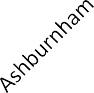 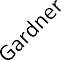 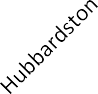 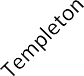 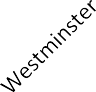 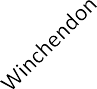 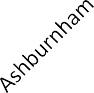 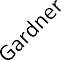 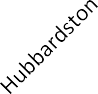 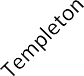 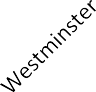 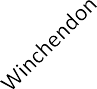 Another measure of wealth in a community is its median household income. In Table SE-6, family incomes are differentiated from household incomes. For example, a single student or person living alone is considered a household but not a family. According to the ACS 2012-2016 Estimates, the Service Area’s average median household income ($64,649) is higher than the Nation ($55,322), but lower than the State ($70,954). Household income varies from community to community with Westminster leading the pack at $96,953 per year; Orange ranks lowest at $37,183 per year. The remaining seven communities have median household incomes lower than the Service Area average. In comparing 2013 median household incomes, the Service Area saw an average of a nearly $500 increase across communities. Westminster saw the largest increase in median household income at over $13,000 and Orange saw the largest decrease at nearly -$15,000. Despite overall increases, the average median household income grew less than the Commonwealth as well as Franklin and Worcester Counties.Additionally, the region’s median family income ranges vastly from community to community, ranging from $55,920 in Orange to $106,273 in Westminster as indicated in Table SE-4 below. Just three of the communities in Heywood’s service area have median family incomes higher than the Commonwealth ($90,180): Ashburnham ($105,106), Westminster ($106,273), and Hubbardston ($94,512). The lowest median family incomes are in Orange ($55,920), Gardner ($59,007), Wendell ($60,625), and Athol ($60,716). Median family incomes increased by an average of just over $4,000 across the Service Area with Westminster seeing the largest increase at just over $12,000 and Petersham seeing the largest decrease at nearly -$10,500.[Space Left Intentionally Blank]Athol Hospital’s Service Area household and family incomes vary greatly from Heywood Hospital’s. Overall, the average Median Household Income (MHI) for Athol’s service area is $58,426 compared to Heywood’s $73,983; and Median Family Income (MFI) for Athol’s is $71,932 compared to Heywood’s$89,001. The communities with the highest MHI in Athol’s Service Area are Phillipston ($73,750) and New Salem ($71,373); those with the lowest MHI are Wendell ($43,036) and Orange ($37,183). Phillipston ($79,338) and New Salem ($79,432) also have two of the highest MFI’s just behind Warwick ($79,844). The communities with the highest MHI in Heywood’s Service Area are Westminster ($96,953) and Ashburnham ($86,219); and the lowest MHI by far was Gardner ($46,410) whose MHI was less than half that of Westminster’s. Not surprisingly, Westminster ($106,273) and Ashburnham ($105,106) have the highest MFI’s in the Service Area and Gardner ($59,007) has the lowest.In comparing the most recent data to the previous CHNA (2013 data), Athol Hospital's Service Area saw a slight decline in median household incomes overall with MHI's decreasing in New Salem, Orange, Petersham, and Wendell. Royalston had the largest increase in MHI. Median Family Income increased by nearly $4,000 overall. In Heywood Hospital's Service Area, there was a nearly $3,000 increase in MHI and$5,000 increase in MFI. All communities saw an increase in MFI throughout Heywood Hospital's Service Area. The household and family income distributions of Athol Hospital’s and Heywood Hospital’s Service Areas are depicted in Tables SE-7 and SE-8.SE - 8 Median Household and Family Incomes in Heywood Hospital’s Service Area 2016It is also important to highlight the economic status and well-being of Service Area veterans to identify disparities in social determinants of health. Table SE-9 compares median incomes and unemployment rates of veterans compared to the overall community in 2016. The median income of veterans in some areas like Orange are as low as $19,985 while they are as high as $77,823 in Westminster. The unemployment rates are notably higher for veterans as well when compared to the community overall in nearly every community. In four communities in the Service Area, the unemployment rate for veteransreaches beyond 10%: Warwick (10.5%), Athol (10.9%), Orange (11.5%), and Royalston (12.1%). There are five communities that reportedly have 0% unemployment rates for veterans, however; the ACS Estimates require sample sizes of a particular size in order to make the most accurate predictions. In the five communities that say 0%, the margins of error ranged from 12.6% (Westminster) to as high as 60.5% (Wendell) indicating that the sample sizes for these communities were too small to get a true unemployment figure.Interesting to note here is the median income of veterans on average compared to the Service Area where it appears that veterans make more money on average than the community overall. While that can seem like a great thing, there is a large income gap among veterans depending on the community; it can be as high as $77,823 in Westminster, but as low as $19,985 in Orange. There are nine (9) communities in which veterans have a higher median income than the community they reside in, and six (6) where they do not.SE - 9 Economic Well-Being of Service Area Veterans 2016In Heywood’s Service area, veterans have a lower unemployment rate (5%) than Athol ‘s Service Area (6%) and higher per capita income ($48,012 v. $37,382) despite having nearly three times as many veterans compared to Athol Hospital's Service Area. Important to note here is the communities in Athol Hospital’s Service Area that have a veteran population with double digit unemployment rates: Athol (10.9%), Orange (11.5%), Royalston (12.1%) and Wendell (10.5%). No communities in Heywood’s ServiceArea has a veteran population with double digit unemployment rates. Regardless, the unemployment rates of veterans in either Service Area is higher than the unemployment rate for non-veterans everywhere else. Tables SE-10 and SE-11 break down each Service Area's veteran medium income and unemployment.SE - 10 Economic Well-Being of Athol Hospital Service Area Veterans 2016SE - 11 Economic Well-Being of Heywood Hospital Service Area Veterans 2016PovertyAnother measure of wealth in a community is the poverty rate. Table SE-12 shows that there is less poverty in the service area overall (9.7%) when compared to the State (11.4%), Nation (15.1%) and even Franklin (11.3%) and Worcester (11.4%) Counties. However, the poverty rates do vary greatly between the city and towns in the Service Area. Gardner, Athol, Wendell, and Orange have the highest poverty rates at 19%, 17%, 16.1%, and 13.7%. On the other end of the spectrum; Westminster, Petersham/Phillipston and Hubbardston have the lowest poverty rates at 2.8%, 4.7% (Petersham/Phillipston) and 4.9% respectively. Eight communities in the area have poverty rates lower, and seven have poverty rates higher than the 9.9% average for the Service Area. Gardner, Athol and Wendell have poverty rates higher than the national average.Childhood poverty rates are significantly higher in some of these cities and towns than the overall poverty rates. In 2016, just under one-third of Gardner residents under age 18 (30.4%) lived below the poverty line. Other notable towns include Athol (24.8%), Erving (20.7%) and Winchendon (18%). All of these communities hold poverty rates higher than the State (14.9%), and some are higher than the Nation overall (21.2%). Perhaps more disheartening is the poverty rate in some communities of those less than 5 years of age; Gardner (27.9%) and Athol (25.4%) have incredibly higher rates of poverty for this age group when compared to the State (16.7%) and Nation (23.6%). Winchendon has an alarmingly high poverty rate for those less than 5 years old at 44.2%. Table SE-12 provides the full spectrum of poverty throughout the Service Area.These statistics can pose significant problems moving forward, as young people living in poverty struggle to get the proper nutrition and healthcare they need to fully develop and avoid future health problems. According to the World Health Organization (WHO) poor people “have higher than average child and maternal mortality, higher levels of disease, and more limited access to health care and social protection”.6 Furthermore, “poverty begets poverty”; those born into it are very likely to remain in it and pass it down to the next generation.7 Such a high percentage of young people living in poverty in cities like Gardner are a likely indication of increased demand for a wide-range of healthcare services in the near and long-term. Cities and towns in the Service Area with high poverty rates have, and will likely continue to have, clear implications for healthcare service allocation moving forward throughout the region.[Space Left Intentionally Blank]6 http://www.who.int/tobacco/research/economics/publications/oecd_dac_pov_health.pdf7 http://opencommons.uconn.edu/cgi/viewcontent.cgi?article=1544&context=srhonors_thesesAcross the board for both Athol and Heywood Hospital’s Service Areas, the poverty rates are notably lower than the State and National averages as depicted in Tables SE-13 and SE-14. That being said, the levels of poverty vary greatly from community to community in both Service Areas. In Athol’s Service Area, Athol (17%), Wendell (16.1%) and Orange (13.7%) have the highest poverty rates overall with Petersham and Phillipston having significantly lower rates at 4.7% each. In Heywood’s Service Area, Gardner (19%) and Winchendon (11.8%) have the highest poverty rates overall and Westminster (2.8%) and Hubbardston (4.9%) fall on the lower end of the spectrum. Particularly concerning for Heywood Healthcare is the childhood poverty rates across both Service Areas. For example, the Town of Athol has poverty rates for those under 18 (24.8%) and those under five (25.4%) at higher rates than the State (14.9% and 16.7%) and the Nation (21.2% and 23.6%). This is also a slight increase from the Athol 2013 childhood poverty rate of 23.3% in the 2015 CHNA. Rates in the City of Gardner are even higher with 30.4% of children under 18 and 27.9% of children under five living below poverty. This rate in Gardner is significantly higher than the 2013 rate of 24.8% in the 2015 CHNA. Conversely, since 2010 and the last CHNA, the percent of the population over 65 living below the 100% poverty level has decreased in Templeton, from 16.8% to 8.2%; in Gardner, from 12.5% to 8.0%; and in Westminster, from 8.3% to 0%.SE - 14 Poverty Rates in Heywood Hospital’s Service Area by Community 2016In comparison to 2013 poverty levels, the Service Area has seen a slight decline in poverty overall from 10% to 9.7%. Despite this, seven communities have seen an increase in poverty rates. Most notably, Gardner saw an increase from 14.4% to 19% and Erving saw an increase from 8.3% to 11.2%. The remaining eight communities saw declines in poverty with Westminster dropping from 4.4% to 2.8%,poverty rates are displayed in Table SE-15.SE - 15 Percentage of Service Area population living below poverty 2013 v. 2016Source: 2012-2016 American Community Survey 5-Year EstimatesHousehold CompositionAs can be seen in Table SE-16, communities with the highest percentages of households with married couples in 2010 include Hubbardston (67.4%), Ashburnham (63.9%), Westminster (62.3%), and Phillipston (62.1%). Throughout the Service Area, about 55% of households have married couples. Of those married couple households, 20.3% of them have children under 18, slightly higher than the State (19.7%) and Nation (20.2%). Important for Heywood Healthcare to be aware of, 5.5% of households have single women with children under 18 throughout the Service Area with higher percentages noted in Gardner (9.3%), Athol (8.2%), Orange (7.4%) and Winchendon (7.1%). This Service Area rate is lower than the State (6.8%) and Nation (7.2%). In the 2015 CHNA, Gardner also had the highest percentage of single households. Gardner, Athol and Winchendon each also have the highest percentage of children under 18 living in poverty at 27.9%, Athol 25.4% and 44.2% respectively.living alone. As of 2010, 8.4% of households in the Service Area consisted of 65+ year old individuals living alone, lower than the State (10.7%) and Nation (9.4%). Some communities have more than others; the highest being in Gardner and Orange both with 12.8%, and the lowest being in Phillipston and Ashburnham at 5.1% and 5.7%, respectively.SE - 16 Household Composition in the Service Area by Community 2010In comparing Athol and Heywood Hospitals’ Service Areas in Tables SE-17 and SE-18, household composition is similar across the board. Athol Hospital has a slightly smaller percentage of married couple households (57.7% v. 52.5%), married couple households with children (17.8% vs. 23.9%), and single mother households (5.2% vs. 5.9%), with a slightly higher percentage of those aged 65 or older living alone (8.5% vs. 8.2%). Overall, there are more family households in the Service Area and there are lower rates of those 65 and older living alone when compared to the State and Nation.[Space Left Intentionally Blank]SE-17 Household Composition in Athol Hospital’s Service Area by Community 2010SE - 18 Household Composition in Heywood Hospital’s Service Area by Community 2010Labor Force and UnemploymentThe size of the labor forces in each of Heywood’s communities are displayed in Table SE-19 below and they range from 459 in Wendell to 9,681 in Gardner. Seven (7) of the 15 communities have a labor force smaller than 1,000.Unemployment significantly hinders an individual’s ability to access healthcare. With no employer to provide healthcare benefits, no income to pay for medical bills, and no activity to keep physically and mentally active; some studies have shown a strong positive association “between unemployment and a greater risk of morbidity”.8 That being said, it is important for Heywood Healthcare to take note of the unemployment rates among the communities it serves. The unemployment rates of the Service Area communities are as low as 2.9% (New Salem) and as high as 5.2% (Athol). Eight (8) of the 15 communities have unemployment rates higher than the Commonwealth, and typically the highest unemployment occurs in communities with the largest labor forces; Athol (Labor Force of 5,675; unemployment of 5.2%= 297 people), Gardner (Labor Force of 9,681; unemployment of 4.6% = 444 people), Orange (Labor Force of 3,502; unemployment of 4.8% = 168 people), and Winchendon (Labor Force of 5,619; unemployment of 4.0% = 224 people).SE - 19 Labor Force and Unemployment Rates in the Service Area by Community 2017In separating Athol and Heywood Hospital’s Service Areas in Tables SE-20 and SE-21, the unemployment patterns when compared to the State vary between each. Athol Hospital’s Service Area residents tend to have higher unemployment rates than the State with four (4) of the nine (9) communities having rates above 3.7%: Athol (5.2%), Orange (4.8%), Phillipston (4.3%), and Royalston (4.0%). New Salem has an unemployment rate of 2.9%, the lowest rate in Athol’s Service Area. Four (4) of Heywood Hospital’s sixService Area communities have unemployment rates equal to or lower than the State's 3.7%. Gardner (4.6%) and Winchendon (4%) are the only two communities with unemployment rates higher than the State. However, since the last CHNA in 2015, the unemployment rate for Athol and Gardner have8 https://ami.group.uq.edu.au/unemployment-found-make-us-age-prematurelydecreased from 8.5% in 2013 to 5.2% in 2017 and from 7.0% in 2013 to 4.6% in 2017 respectively. This trend follows the state and the nation for the same time period.SE - 20 Labor Force and Unemployment Rates in Athol Hospital’s Service Area 2017SE - 21 Labor Force and Unemployment Rates in Heywood Hospital’s Service Area 2017Table SE-22 shows the distribution of the nearly 41,000 workers in the region who are employed. A few industries stand out as having the highest number employed: Education/Health and Social Services came in at number one with just under 11,000 employees; Manufacturing rated number two with over 6,600 jobs; Retail accounted for nearly 5,000; and Professional, Science, Management and Waste Management came in fourth with nearly 3,500 jobs. Combined, these four industries take up 63.19% of employment in the region. Extremely important to note is the decline in manufacturing and retail jobs nationwide, as mature manufacturing industries continue their downward slide, and e-Commerce sites like Amazon.com become more popular for consumers to use as an alternative to going to local stores and malls. These trends have troubling implications for workers in Heywood’s Service Area, as a loss of jobs in these industries can have devastating effects on the local economy. It is important to note that Hospitals in the Service Area are one of the top employers for local residents.SE - 22 Employment by Sector in the Service Area by Community 2016As many of the communities in the Service Area are considered rural in nature, it is important to point out the surprisingly low population of residents who work in the “rural sector”; those who work in Agriculture, Forestry, Fishing, or Mining as reported in Table SE-23. Throughout the United States, just 1.96% of the workforce works in the rural sector which is low in and of itself, but some communities in the Service Area are even lower. For instance, Templeton (.02%), Ashburnham (.41%), Westminster (.42%), and Hubbardston (.43%) have significantly lower rural sector workers than the National average. All but one of these communities have a rural sector worker population higher than the State (0.40%). On the other hand, some towns in the region have a significantly higher percentage of the workforce population in the rural sector than the State and National averages; Petersham at 5.06%, Wendell at 4.64%, and Winchendon at 3.29% are the most notable. These three towns and New Salem (2.36%) are the only towns in the Service Area that have a rural sector worker population higher than the national average. However, it is important to keep in mind that the workforce populations of these towns are particularly low overall.SE - 23 Percentage of Population Working in the Rural Sector 2016Tables SE-24, SE-25 and SE-26 present the changes that took place in the region’s local economy from 2001 to 2016. The number of establishments in Heywood’s Service Area increased during this period by 477 establishments (29.9%). All but one of the communities in Heywood’s service area (Hubbardston - 1.4% = -1 establishment) gained establishments during this time period. Establishment percentage growth was highest in Warwick where they grew nearly 86% (+6), followed by New Salem at 60% (+12),and Orange at 51% (+87). Despite an increase in establishments in places like Warwick, job growth has not necessarily equated to higher wages. In fact, Warwick’s total wages decreased 56.2% during this same time period. Another example includes Wendell, where they experienced a 13% increase in total establishments but saw a nearly 75% decrease in total wages. On the other end of the spectrum, Phillipston and New Salem added 6 (+27%) and 12 (+60%) new establishments since 2001, and saw wages explode by more than double their 2001 levels (+126.7% and +114.1% respectively). Four communities in the service area saw total wages go down, the remaining 11 saw increases between 10% and 127%. Total wages increased in the Service Area by just over $180 million (23.6%) region-wide.SE - 24 Employment and Wages in the Service Area by Community 2001 v. 2016SE - 25 Employment and Wages in Athol Hospital’s Service Area by Community 2001 v. 2016SE - 26 Employment and Wages in Heywood Hospital’s Service Area by Community 2001 v. 2016EducationPublic Schools AvailableThere are 15 public school districts covering the 15 communities in the Service Area, with 41 individual schools contained within those 15 districts. There are twenty elementary schools, seven middle schools and fourteen high schools. In Table SE - 27 there is a listing of all the individual schools, along with the grades served, location, enrollment total, and Service Area communities included. All of the communities in the Service Area have access to nine traditional academic high schools, as well as two technical vocational high schools. The Montachusett Regional Vocational Technical School District includes the Service Area communities of Ashburnham, Athol, Gardner, Hubbardston, Petersham, Royalston, Templeton, Westminster, Winchendon, and Phillipston. The Franklin County Technical School District includes the Service Area communities of Erving, New Salem, Orange, Warwick, and Wendell. Gardner and Winchendon are the only Service Area communities that are exclusively their own school districts and include traditional academic high schools that are not regional. The remaining 13 communities’ students in the Service Area attend regional high schools.The Town of Erving has its own elementary school or they can attend the Swift River School in New Salem. Once Erving students reach seventh grade however, they attend the Great Falls Middle School and the Turners Fall’s High School located in Montague, which is in the Gill-Montague School District, not Service Area communities. New Salem and Wendell serve as a school district for elementary grades at the Swift River School but attend 7th – 12th grades in the Ralph C. Mahar District. Similarly, Orange and Petersham have their own individual school districts for elementary grades PK – 6, but after that attend the Ralph C. Mahar Regional High School. Hubbardston is the only Service Area community to be included in the Quabbin School District. Hubbardston students attend the Hubbardston Center School for K – 6th and then move on to the Quabbin Regional Middle and High Schools in Barre for 7th – 12th. Barre is not a Service Area community.[Space Left Intentionally Blank]SE - 27 Public Schools Available in the Service Area Including Enrollment Totals (2017-2018)Source: MA Department of Elementary and Secondary Education (DESE)Table SE-28 shows what types of schools the students in each Service Area community and the State as a whole attend. Only two (2) communities, Petersham (90.1%) and Wendell (90.9%) have less of a percentage of students who attend public schools than the State (91.4%) by a slim margin. These two (2) communities each have less than 85 students total in their towns. More than 95% of all students in the Service Area attend public schools, with the exception of Petersham, Wendell, and Winchendon. The Service Area communities that list zero (0) in the Local Public Schools column are part of a regional school district. The communities with the highest percent of students who attend public districts other than their own are Erving (37.2), Royalston (25.4), Orange (11.1), Athol (18.5%), Warwick (10.3), Gardner (10.2%), and Templeton (10%). This tends to be an indication of the level of lack of confidence local parents have in their own school systems.[Space Left Intentionally Blank]SE - 28 Type of Schools Attended by Students by Community in the Service Area (2016-2017)Source: MA DESETables SE-29 and SE–30 categorize student enrollment by race/ethnicity from the 2010-2011 and 2017-2018 school years for each of the school districts in the Service Area communities. Currently, five (5) of the school districts have greater than ninety percent white students and all of the districts have a greater percentage of whites than the State by a wide margin. Even the more urban communities such as Gardner and Athol, are less diverse than the State. The communities in the Service Area have traditionally been predominantly white, however as shown in Table SE- 29, the numbers of minority populations are increasing.SE - 29 Student Enrollment by Race/Ethnicity in the Service Area School Districts (2010-2011)SE – 30 Student Enrollment by Race/Ethnicity in the Service Area School Districts (2017-2018)Table SE-31 shows the percent changes in race/ethnicity for the student population in the Service Area school districts between 2010 and 2018. The largest percent change in the Service Area is Native Hawaiian, Pacific Islanders, with a decrease of 58.3%. There is a tiny population of this group so even a small decline in numbers creates a large percent change. The same can be said for the Native American population, with a decline of 38.1%. The White, African American, and Asian student populations in the Service Area have declined over the seven years; however, in comparison to the Statewide student populations of these groups there has been an increase in both the African American (9.8%) and Asian (25.5%) student populations and an 11.6% decrease in White students. The percent change of Multi-Race Non-Hispanic students is an average of 53% in the Service Area, and the school districts with the greatest increase in this group are Erving (253.3%); Gardner (188.9%); Gill-Montague (157.7%), which includes Erving high schoolers; and Pioneer Valley (123.5%). In the State as a whole, there was an increase of 50% of Multi-Race students. The Hispanic student population in the Service Area has increased 45.1% over the years, much more than the 29.9% increase in Hispanic students Statewide. The districts with the highest percent change of Hispanic students are New Salem-Wendell (657.1%), Narragansett (200%), Ralph C. Mahar (196.6%), and Athol-Royalston (85.1%).In comparison to the change in racial makeup of the general population of the Service Area communities, as can be shown in Tables PC-10 and PC-11 in Chapter 1, the student populations appear to be growing at a much greater rate. This can be attributed to the way the data is collected. For the student populations, these are exact numbers as submitted to the Massachusetts Department of Elementary and Secondary Education by the school districts. On the other hand, the general population numbers are an estimate done by the US Census American Community Survey. It is clear from the student numbers that the Hispanic and Multi-Race categories are growing and the White population is decreasing in most communities in the Service Area.SE – 31 Percent Change in Race/Ethnicity in Service Area School Districts 2010-2011 v. 2017-2018Source: MA DESETable SE-32 presents the percentage of students who are English Language Learner (ELL), that are disabled, that are economically disadvantaged, and that are high needs. ELL is a student whose first language is a language other than English who is unable to perform ordinary classroom work in English. Economically disadvantaged is based on a student's participation in one or more of the following state- administered programs: The Supplemental Nutrition Assistance Program (SNAP); the Transitional Assistance for Families with Dependent Children (TAFDC); the Department of Children and Families' (DCF) foster care program; and MassHealth (Medicaid). A student is high needs if he or she is designated as either low income (prior to School Year 2015), economically disadvantaged (starting in School Year 2015), or ELL, or former ELL, or a student with disabilities. A former ELL student is a student not currently an ELL but had been at some point in the two previous academic years.The Gardner School District has the highest average percentage (3.4) of students who are ELL, followed by Gill-Montague (3.2 - serving Erving) and Athol-Royalston (2.3); however, none of the Service Area school districts come close to the State percentage of 10.2 ELL. The school district in the Service Area with the highest average percentage of students with disabilities is Franklin County Technical School (31.6), followed by Orange (25 8) and Athol-Royalston (24.4). Eight out of the fifteen school districts in the Service Area fall above the State (17.7) for percent of disabled students and all fifteen of the Service Area districts fall above the nation (12.9).Economically disadvantaged is a new term for the MA Department of Elementary and Secondary Education (DESE). Before 2015, DESE quantified low-income students based on family income and this determined whether a student could qualify for free or reduced lunch. The new economically disadvantaged category includes other metrics of low income in determining whether students need resources. The Orange School District has the highest percent of economically disadvantaged students (56.7%), with Gardner (53.9%) and Athol/Royalston (47.7%) close behind. These numbers far surpass the state average percent of disadvantaged students of 32% and six additional school districts in the Service Area also exceed the state percent.The percent of high needs students is calculated by summing the number of students who are low income (pre-2015) or economically disadvantaged (post 2015), disabled, and ELL and dividing that total by enrollment. Orange’s average percent of high needs students (65) is the highest in the Service Area, followed by Gardner (63.1) and Athol-Royalston (58.4). Seven out of the fifteen Service Area districts fall above the State (46.6) in average high needs students.[Space Left Intentionally Blank]SE - 32 Student Enrollment by English Language Learning, Disability, Economic Disadvantage, and High Needs (2017-2018)Sources: MA DESE; National Center for Education Statistics (NCES)Attendance, Discipline, Graduation, and Drop-out RatesTable SE-33 shows the attendance and retention rates for all of the Service Area school districts. Attendance rate indicates the average percentage of days in attendance for students enrolled in grades PK - 12. Petersham District, which is only K-6, has the highest attendance rate at 99.2%, followed by Ashburnham-Westminster (96.1) and Pioneer Valley (95.8). Athol-Royalston District has the lowest attendance rate at 92.7%, with Winchendon (93.7) and Gardner (93.8) close behind. There are six districts whose attendance rate is below that of the State (94.6).Chronically absent (10% or more) is the percentage of students who were absent 10% or more of their total number of student days of membership in a school. For example, a student who enrolled in a school for 50 days and missed five days, the student is counted as absent 10% or more that school year. Eight of the fifteen Districts have a higher chronically absent rate than the State (13.5). The three highest rates are Athol-Royalston at 23.8%, Gardner (19.3), and Gill-Montague (18.4). The districts with the lowest rates are Petersham (0%), Ashburnham-Westminster (5.2), and Pioneer Valley (6.7).The unexcused absences >9 rate is calculated based on the number of students with unexcused absences for more than 9 days, divided by the end of the year enrollment (including transfers, dropouts, etc.) for the school year being reported. The definition of unexcused absence is based on the local school district definition. The District with the highest rate of unexcused absences >9 is Gardner at 33.8%, followed by Winchendon (26.1), and Athol-Royalston (23.6). A total of five out of fifteen districts have a greater rate than the State (15.6). The Districts with the best rates are Petersham (0), Orange Elementary (0.2), and Ralph C. Mahar (1.7).Retention rate is the percentage of enrolled students in grades 1-12 who were repeating the grade in which they were enrolled the previous year. Ralph C. Mahar (3.6), Gardner (3.0), and Quabbin (2.3) have the largest rates of students who repeat grades. The lowest rated districts are New Salem-Wendell (0), Erving (0), and Monty Tech (0.2). Only five of the districts have a rate greater than the State (1.3).[Space Left Intentionally Blank]Source: MA DESEIn Table SE-34 are the in- and out-of-school suspension percentages for the 15 school districts in the Service Area. For instances less than 6, the data is suppressed. Franklin County Tech has the highest in- school suspension rate at 7.6, far above the other school districts and the State, but close to the national percentage of 6.8. The Ashburnham-Westminster, Athol-Royalston, and Gill-Montague Districts have the lowest in-school suspension rates at 0.3.The district with the highest out-of-school suspension rate is Gardner at 2.7, followed by Quabbin (3.6), and Ralph C. Mahar (2.8); all equal to or above the State rate of 2.8%. The lowest rates are in Ashburnham-Westminster (0), Athol-Royalston (0.2), and Narragansett (1.1). All of the districts are below the national rate of 6.4% and twelve of the fifteen districts are below the State rate of 2.8%. A reminder that every school district has different policies and procedures regarding discipline, so comparing them may not be equal.[Space Left Intentionally Blank]Sources: MA DESE; NCESTable SE-35 presents the graduation and dropout rates for each Service Area school district. The Number in Cohort is the number of students who graduated in four years and the Percent Graduated is based on that number. The Percent Still in School are the students who did not graduate within the four years. Non-Grad Completer includes 1) students who earned a certificate of attainment, 2) students who met local graduation requirements but the district does not offer certificates of attainment, and 3) students with special needs who reached the maximum age (22) but did not graduate.The school districts with the highest percent graduated are Monty Tech at 98%, with Pioneer Valley (95.8) and Ashburnham-Westminster (94.2) following. The lowest percent graduated can be found in Athol-Royalston (74.4), Winchendon (76.8), and Ralph C. Mahar (77.9). Only four of the school districts have a greater percent graduated than the State (88.3) and only six are greater than the United States percentage (84). According to the 2015 CHNA, the graduation rate for Gardner increased from 71.6% in 2013 to 81.6% in 2017; a 14% increase over four years. In contrast, Athol-Royalston and Winchendon graduation rates decreased 3.5% and 10% respectively over the same four-year period.The percent of students who dropped out of high school is highest in Winchendon (11%), Quabbin (10.9%), and Gill-Montague (10%). The districts with the lowest percent of students dropping out are Pioneer Valley (0%), Monty Tech (0.8%), and Ashburnham-Westminster (1.7%). The percentage of students dropping out in the State as a whole is 4.9% and all but the top three school districts listed above are higher than that number. Similarly, all of the districts except the top three have dropout percentages greater than the United States, which is 5.9%. Fortunately, no students in any of the school districts were permanently excluded from school.Sources: MA DESE; NCESTable SE-36 shows the plans of students after high school graduation in the Service Area districts. The number of graduates, percent attending 2- and 4-year colleges and universities, other post-secondary settings, work, military, other and unknown are all included. The two technical high schools will typically have less graduates attending college as they are skilled in a trade that allows them to work right out of high school.The districts with the highest percent of graduated students attending college are Ashburnham- Westminster (88%), Gill-Montague (86%), and Ralph C. Mahar (82%). The districts with the lowest percent of students attending college, with the exception of the two technical schools are Winchendon (70%), Pioneer Valley (72%), and Gardner and Quabbin both with 78%. Winchendon and Pioneer Valley are the only school districts to fall below the State percent of graduated students attending college (75.9%).Source: MA DESETable SE-37 shows how much money each school district spends per pupil per year. Per Pupil Expenditures are calculated by dividing a district's operating expenditures by its average pupil membership, including in-district expenditures per pupil and total expenditures per pupil. Each school district is required to supply a comprehensive report of revenues and expenditures to the State each fiscal year. The two technical high schools have high total expenditure per pupil due to the fact that these school districts are spending much more money on capital outlay to ensure their technical programs are up-to-date with industry standards.The traditional school districts with the highest per pupil expenditure are Erving ($21,499), Pioneer Valley ($17,719), and Gill-Montague ($16,418). The districts with the lowest expenditure per pupil are Gardner ($12,450), Ashburnham-Westminster ($12,713) and Orange ($12,767) with Narragansett a close 4th. All of the Service Area school districts are spending more per pupil than the United States, with the exception of Gardner, and ten of the fifteen districts are spending more than the State average of$15,545.Sources: MA DESE; NCESTeacher DemographicsTable SE-38 shows the percentage of teachers according to race, ethnicity and gender for the Service Area school districts. Overall, the teachers are white females, with only the technical high schools having higher percentages of male teachers due to the technical programs offered being traditionally male dominated fields. All of the districts have higher percentages of white teachers than the State (90.3%) and the nation (81.9%). With the growing population of Hispanic and Multi-Race students, the teacher race/ethnicity should keep up with the population trends of the students.[Space Left Intentionally Blank]Sources: MA DESE; NCESTable SE-39 shows the number of teachers and student/teacher ratio in each school in the Service Area school districts. The districts with the highest overall student/teacher ratio are Quabbin, Ashburnham- Westminster, and Narragansett; with the exception of Winchendon two one-teacher schools. Those with the lowest ratio are Erving, Franklin County, and Pioneer Valley. Seven of the fifteen districts fall above the State ratio of 13.2 to 1 and only Quabbin falls above the national ratio of 16.3 to 1.[Space Left Intentionally Blank]Sources: MA DESE; NCESEducational AttainmentNumerous studies consistently report “significant associations between formal educational attainment and individual health outcomes” for health issues like “mortality, smoking, drug abuse, accidents… and contraction of many diseases”.9 As shown in Table SE-40, all but two of the communities in Heywood’s service area (Westminster at 21% and Wendell at 25%) have a population percentage with a high school diploma higher than the State’s 25.1% average. More than 40% of the populations of Erving (43.2%), Royalston (40.7%) and Orange (41.4%) have a high school diploma, the highest of all communities in the area. There are six (6) communities with higher percentages of residents with no high school diploma compared to the State: Gardner (13.7%), Athol (13.5%), Orange/Winchendon (11.9%), Royalston (11%) and Warwick (10.4%). Of these six communities, all but Warwick also have higher than the State dropout rates.Fourteen (14) of the 15 communities have populations with a greater percentage of residents with “at least some college, no degree” compared to the State. Thirteen (13) of 15 communities have populations with a greater percentage of residents with an “associate’s degree” compared to the State. Three of 15 communities have a higher percentage of the population with a bachelor’s degree compared to the State overall (Ashburnham, Wendell and Westminster); and three communities have a higher percentage of the population with a “professional or graduate degree” compared to the State (Petersham, Wendell and New Salem).One likely reason so many people in the area have at least some college or an associate’s degree is because of the accessibility of Mount Wachusett Community College (MWCC) in Gardner and the increased attendance of online colleges. MWCC offers two-year programs and, not far away but outside of the service area, lies Fitchburg State University that offers four-year programs. Both colleges are far more accessible and affordable compared to other options across the State and even the Nation.[Space Left Intentionally Blank]9 https://www.ncbi.nlm.nih.gov/pmc/articles/PMC3188849/Between Athol and Heywood Hospitals’ Service Areas as seen in Tables SE-41 and SE-42, educational attainment is relatively equal across the board. Athol’s Service Area has a slightly higher percentage of the population with a high school diploma (34.3% vs. 31.8%) and equal percentage of those with no high school diploma (8.5%). Heywood’s Service Area has a slightly higher percentage of those with some college but no degree (20.5% vs. 20.1%), slightly higher percentage of those with an associate’s degree (12% vs. 10.3%), and a slightly higher percentage of those with a bachelor’s degree (17.5% vs. 15.3%). 11.5% of Athol’s Service Area has a Graduate or Professional degree compared to 9.7% in Heywood.[Space Left Intentionally Blank]SE - 42 Educational Attainment in Heywood Hospital’s Service Area for Population 25 and OverHousing and HomelessnessPoor housing conditions and homelessness can lead to serious health problems. In particular, poor housing conditions have been linked to a “broad range of infectious and chronic diseases, injuries, childhood development and nutrition issues, as well as mental health”. For example; poor ventilation systems, pest infestation and water leaks in homes has been linked to development and/or worsening of chronic respiratory conditions like asthma.10 Homeless individuals experience higher premature mortality from injury, unintentional overdose, and extreme weather. They also experience “chronic pains associated with poor sleeping conditions and limited access to medications and other salutary resources”.11 With that, it is important that Heywood Healthcare be aware of the homeless problem in the Service Area and help target programs towards aiding those in poor housing or homeless conditions.According to the U.S. Department of Housing and Urban Development’s 2017 Annual Homeless Assessment Report to Congress, the number of people experiencing homelessness in Massachusetts as of January 2017 was 17,565 (0.2% of the population). Of those 17,565 homeless individuals; 11,298 were people in families with children, 6,267 were unaccompanied adults, 469 were unaccompanied youth, 853 were veterans, and 1,238 were experiencing chronic homelessness. While these numbers seem low in comparison to the overall population in Massachusetts (nearly 6.5 million), homelessness numbers have nearly doubled since 1990. As of September 2017, there were “3,580 families with children and pregnant women in the Massachusetts Emergency Assistance shelter program” with 53 of those families living in Motels as of December 2017. During the 2017 fiscal year, Massachusetts assisted nearly 5,000 families with emergency shelters or HomeBASE aversion, but 3,314 families who applied were denied assistance (total of 9,124 families applied for a 47% denial rate).12The McKinney-Vento Homeless Assistance Act of 1987 sought to define “homeless children and youth” so that federal money could be targeted at assisting children defined as such nationwide. It established the federal Education for Homeless Children and Youth Program and guaranteed the right to a public education for all “McKinney-Vento” eligible pupils. According to the latest 2016-2017 data collected from the Massachusetts Department of Elementary and Secondary Education using McKinney-Vento criteria; 21,112 students across Massachusetts Public Schools are “McKinney-Vento eligible”.Of those 21,112 homeless students:7,289 live in shelters,9,221 are “doubled up” meaning they share housing with others,1,038 are unaccompanied youth living without their legal guardian,154 are unsheltered,1115 live in hotels/motels, and;2,295 are awaiting foster care.13In 2016, the US Conference of Mayors found the leading cause of homelessness to be a lack of affordable housing. The Citizens’ Housing and Planning Association estimated that Massachusetts is short of meeting affordable housing rental demand for extremely low-income residents by as much as 158,769 units.14 The Center on Budget and Policy Priorities analyzed the Housing Choice Voucher Program in10 https://www.bu.edu/sph/2017/02/12/housing-and-the-health-of-the-public/11 https://www.bu.edu/sph/2016/02/28/homelessness-its-consequences-and-its-causes/12 https://www.mahomeless.org/about-us/basic-facts13 http://www.doe.mass.edu/mv/2016-17districtdata.html14 https://www.mahomeless.org/about-us/basic-factsMassachusetts and reviewed the cost of housing for low-income Massachusetts residents in 2014. They found that over 134,000 “poor households in Massachusetts pay more than half their monthly income for housing costs”, a sharp (22.1%) increase from 110,000 at the start of the Great Recession in 2007.15Tables SE-43, SE-44, and SE-45 show the housing characteristics in each of the Service Area communities. Gardner (979) has the greatest number of vacant housing units, as well as the most public housing units (1,356) of all the communities. All of the communities have a lower median housing cost per month than the State ($2,067) and the Service Area average is ($1,490), considerably lower than the State. The average median rental costs per month for the Service Area ($948), which include utilities, are also lower than the State ($1,129). However, Hubbardston ($1,263), Phillipston ($1,229), and Royalston ($1,164) have higher average rents than the State. These three communities are very rural and that probably accounts for the higher rents in this area. The communities with the highest percent of residents paying more than 30% of their income on a mortgage and higher than the State average (32.7%) are Warwick (46.7%), Orange (43.4%), Wendell (42.9%), Winchendon (36%), Gardner (33.9%), and Petersham (33.2%). The residents that are paying more than 30% of their income on rent greater than the State (50.1%) are Warwick (91.7%), Wendell (74.3%), Orange (67.7%), Templeton (64.5%), and Phillipston (53.6%), with Winchendon tied with the State at 50.1%. Thirteen of the fifteen communities have more than 20% of their residents paying more than 30% of their income on rent and utilities. More alarming is that in every Service Area community more than 20% of its residents spend more than 30% of their income on housing.[Space Left Intentionally Blank]15 https://www.mahomeless.org/images/CBPP_report_MA_data_3-14.pdfPage | 94[Space Left Intentionally Blank][Space Left Intentionally Blank]Built Environment InfluencesThe built environment is the human-made elements of where we live, work, worship, travel, and play. It includes open spaces, transportation systems, infrastructure, and the systems that connect them. Built environment characteristics have an impact on available resources and services across communities. Access to healthy food and safe places to exercise and play influence a person’s ability to be healthy.Open SpacesAccording to a 2016 report from the World Health Organization (WHO), green spaces have numerous benefits for the health and well-being of people who utilize them. Green spaces can be parks and sports fields, woods, trails and meadows, or anything of the like. The report concluded that use of green spaces can lead to “improved mental health, reduced cardiovascular morbidity and mortality, obesity and risk of type 2 diabetes, and improved pregnancy outcomes”.16According to MassGIS data, the Service Area is chock full of open space parcels defined for the purposes of this report as any conservation land or outdoor recreational facility owned by federal, state, county, municipal or nonprofit entities and may also include town forests, parkways, agricultural land, aquifer protection land, watershed protection land, cemeteries and forest land. These lands may have permanent protection where they are off-limits to development, temporary protection where they are protected from development for a specific timeframe, or unprotected where development may occur at any time. It is also important to note that not all of this land is open for public use but that they contribute in some way to the health and well-being of area residents.Table SE-46 displays the number of open space parcels per community as defined above. The number of open space parcels varies from community to community with Hubbardston leading the pack at 284, followed by Petersham at 252 and Royalston at 215. Erving has the lowest number of open space parcels at 40, followed by Templeton (63) and Phillipston (97).The rural nature of the Service Area provides ample opportunity for residents to get exercise outdoors in a tranquil environment, ultimately improving health outcomes for those who use the space. Table SE-47 shows there is an ample number of public trails for area residents to hike and play on. Warwick residents have access to over 128 miles of trails, far surpassing any other community in the Service Area. Wendell (93.75 miles) and Petersham (75.32 miles) have the second and third most trail miles. The remaining communities have between 9.19 (New Salem) and 46.79miles (Winchendon) of trails accessible to the public. In total, Service Area residents have access to over 600 miles (41 miles per community on average) of trails they can use to help improve health outcomes for themselves and their families.[Space Left Intentionally Blank]16 http://www.euro.who.int/ evidence.pdf?ua=1data/assets/pdf_file/0005/321971/Urban-green-spaces-and-health-review-SE-46 Number of Open Space Parcels per CommunitySE-47 Trail Length Per CommunityFood DesertsThe US Department of Agriculture (USDA) defines a "food desert" as "parts of the country vapid of fresh fruit, vegetables, and other healthful whole foods, usually found in impoverished areas. This is largely due to a lack of grocery stores, farmers’ markets, and healthy food providers." In place of what should be food stores filled with fresh fruit and whole foods, these locations are often " heavy on local quickie marts that provide a wealth of processed, sugar, and fat laden foods that are known contributors to our nation’s obesity epidemic".17As part of this effort, the USDA created the "Food Access Research Atlas" using Census tracts to identify locations across the country that are Low Income (LI) and have Low-Access (LA) to food within one-half to one-mile for urban areas, and 10 to 20 miles for rural areas.18 The map also tracks which of those area have little to no vehicle access that would allow them to get to the nearest food store. Low-access communities qualify as such if they have "at least 500 people and/or at least 33% of the census tracts population must reside within one mile from a supermarket or large grocery store (10 miles for rural districts)".1917 http://americannutritionassociation.org/newsletter/usda-defines-food-deserts18 https://www.ers.usda.gov/data/fooddesert/19 http://americannutritionassociation.org/newsletter/usda-defines-food-desertsAccording to the Food Access Research Atlas large areas of Orange, Athol and Gardner qualify as LI and LA at one (1) and 10 miles, one (1) in 20 miles and using vehicle access. In SE-48 map, the dark orange highlighted areas are those that qualify as LI and LA at one (1) and 20 miles, the areas highlighted in the darker shade of yellow qualify as LI and LA using vehicle access and the light tan sections are those that qualify as LI and LA at 1/2 and 10 miles. According to the USDA's standards, almost the entire city of Gardner is considered a food desert as seen in Map SE-49.SE - 48 LI and LA and limited vehicle access in Service Area communities 2015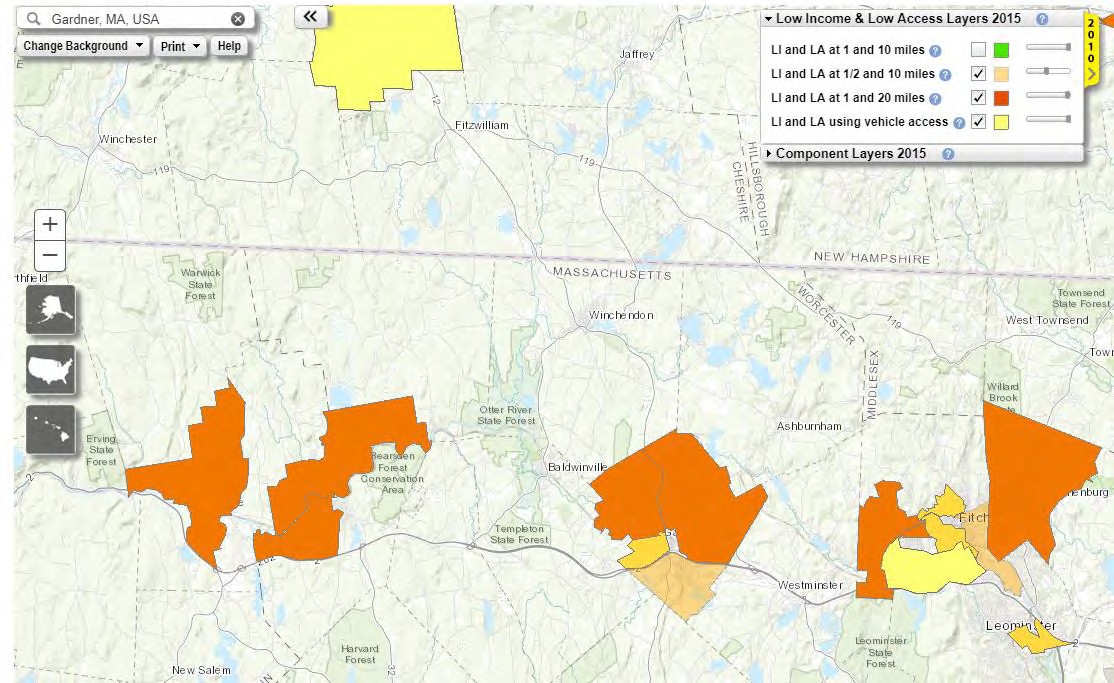 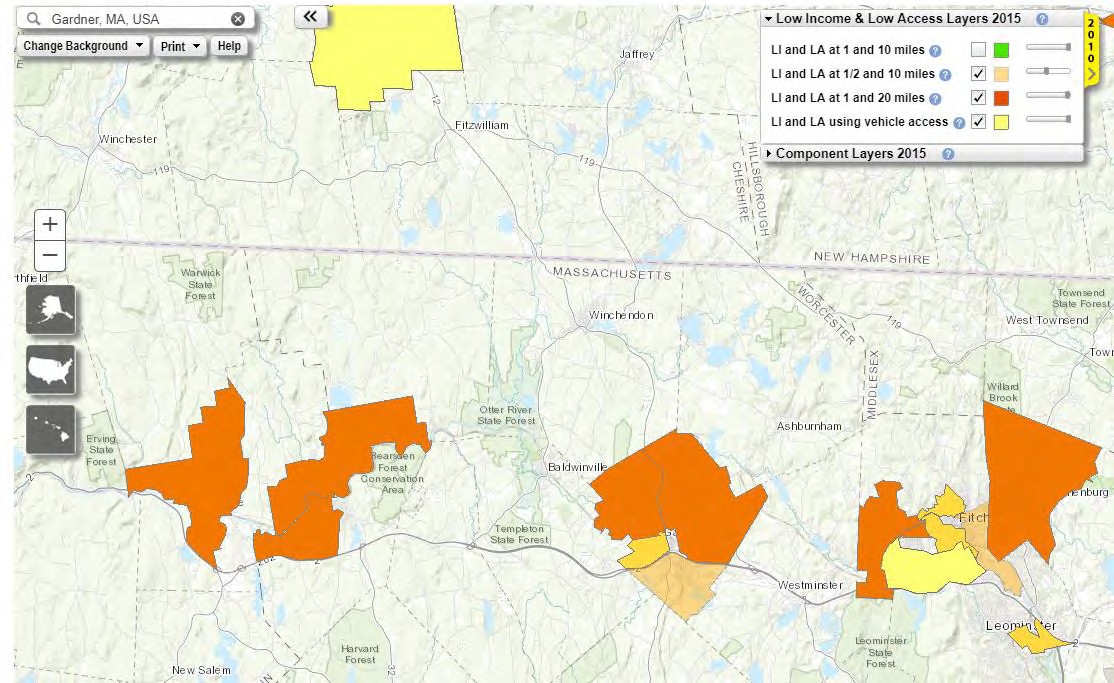 Source: USDA Food Access Research Atlas 2018[Space Left Intentionally Blank]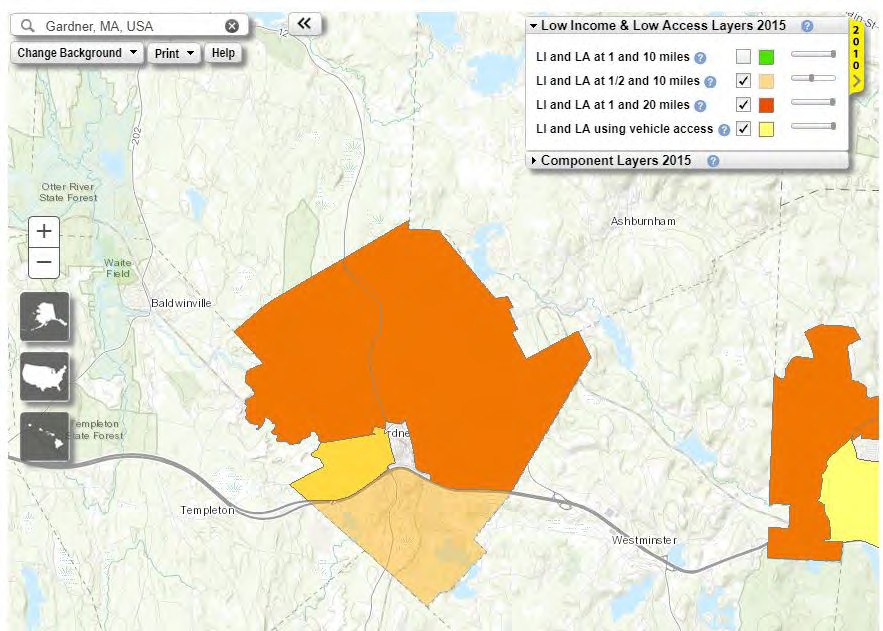 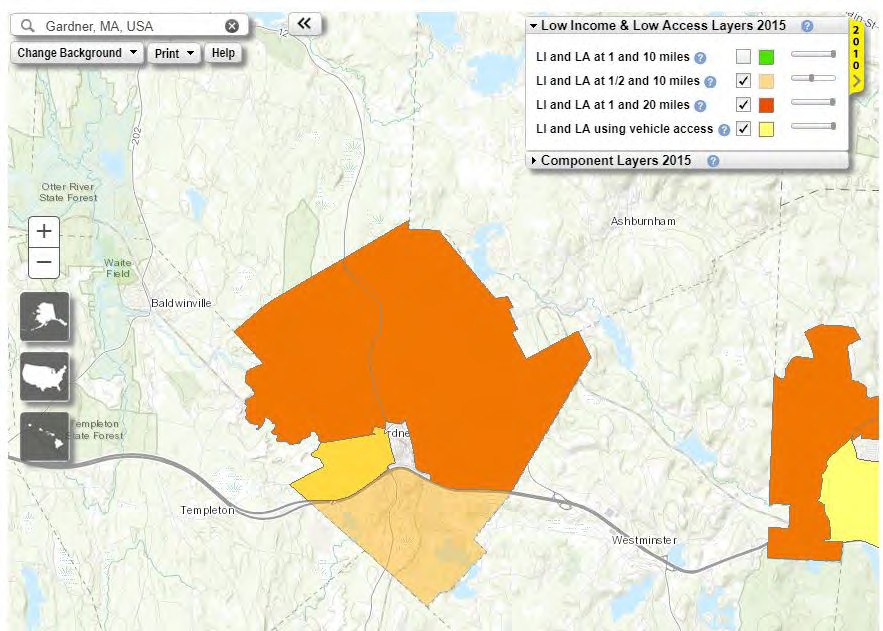 Source: USDA Food Access Research Atlas 2018TransportationIn the post-World War II era, carpooling to work became a very popular routine for Americans. After the War, through to the 1960s and 70s, one-fifth of Americans carpooled. Since then, the story has changed in the US as vehicle ownership has skyrocketed.20 According to the ACS 2016 estimates, 76.4% of Americans drive to work alone, 9.3% carpool, 5.1% use public transportation and the remaining 9.2% walk, bike, take a taxi/motorcycle, or work from home. Being that the Service Area is more rural in nature, many residents have fewer alternatives to driving alone to work compared to the rest of the State and Nation. According to Table SE-50, on average nearly 83% of Service Area workers drive alone to their place of work, nearly 12% higher than the State (71.1%) and 7% higher than the National (76.4%) averages. About 8.6% of Service Area workers did carpool which is slightly higher than the State’s 7.5%, however, considerably less workers in the Service Area used public transportation (.9%) compared to the State (9.9%) and Nation (5.1%). Table SE-50 breaks down the means of travel to work for Service Area residents by community.[Space Left Intentionally Blank]20 http://www.govtech.com/transportation/7-Strategies-to-Maximize-Ride-Sharings-Potential.htmlIn comparing commuters in Athol and Heywood Service Areas in Tables SE-51 and SE-52, the rates at which people use public transportation, walk, bike, taxi, or ride a motorcycle to work are relatively equal. The large majority of workers across the Services Areas drive themselves to work with Athol’s workforce driving themselves 80.4% of the time, compared to 85.9% of Heywood’s workers driving themselves. Athol commuters carpool a bit more often than Heywood commuters (9.3% vs. 7.5%) and work from home 6.5% of the time compared to Heywood’s 3.5%.Space Left Intentionally Blank]SE - 52 Means of Travel to Work by Community in Heywood Hospital’s Service Area 2016It is important to note here that commuting alone to work is not necessarily a bad thing. Research has shown a strong positive link between access to automobiles and/or public transportation and economic opportunity. A higher percentage of people driving alone suggests that people have greater access to vehicles that can help them sustain employment and have a greater opportunity to climb the economic ladder. A 2014 report from the Urban Institute titled “Driving to Opportunity” found evidence of this link. Among the findings are the following:“Families with access to cars found housing in neighborhoods where environmental and social quality consistently and significantly exceed that of the neighborhoods of households without cars”“Over time, households with automobiles experience less exposure to poverty and are less likely to return to high-poverty neighborhoods than those without car access”“Keeping or gaining access to automobiles is positively related to the likelihood of employment”“Improved access to public transit is positively associated with maintaining employment”“On earnings, both cars and transit access have a positive effect, though the effect of car ownership is considerably greater”That being said, a higher percentage of Service Area residents have access to two vehicles (44.9%), or three or more vehicles (38.6%) compared to the State (42.7% and 27.6%, respectively) and Nation (41.5% and 32.9%, respectively) as shown in Table SE-53. Additionally, notably fewer Service Area residents have no access to any vehicle (1.5%) compared to the State (5.9%) and Nation (4.4%). While no access to a vehicle is lower than the State, there are a few communities like Gardner (4.2%) and Wendell (3.6%) that stick out among the other Service Area communities. Those residents in these communities have a significantly higher chance of experiencing healthcare disparities due to the inability to get around for their healthcare needs and is important for Heywood Healthcare leadership to address.Being that public transportation is limited, many area residents are forced to find alternative means to get to work and fortunately, far more Service Area residents have access to personal transportation than is typical in the State and Nation overall. This allows them to find and sustain employment, as suggested by the Urban Institute report mentioned above. Tables SE-54 and SE-55 on the following pages break down vehicle access in the Service Area overall, as well as a comparison between Athol Hospital and Heywood Hospital Services Areas.In addition to traveling to work, vehicle access also means greater access to food, schools and other essential needs and services which can be critical to communities like Winchendon that have no super markets, and Royalston that have no gas stations.Space Left Intentionally Blank]SE – 53 Number of Vehicles Available for those Aged 16 and Over in Households 2016SE – 54 Number of Vehicles Available for those Aged 16 and Over in Athol Hospital Service Area Households 2016SE - 55 Number of Vehicles Available for those Aged 16 and Over in Heywood Hospital Service Area Households 2016In terms of health outcomes, Heywood Healthcare’s concerns lie primarily with commute times of Service Area residents. According to various studies, longer commute times to work have a detrimental effect on health and well-being. According to a TIME Health 2014 article, longer commutes can lead to rising blood sugar/pressure and cholesterol levels, increased risk of depression and anxiety, and a decline in happiness and life satisfaction (which in turn leads to other worse health outcomes).21 As can be seen in Table SE-56, the average commuting time (one way) for a resident in 11 of Heywood’s 15 communities in its service area was higher than both the State (28.7 minutes) and National (25.9 minutes) averages.Average commute times increased from commute times in 2000 in 11 of the 15 communities; some by under a minute (Hubbardston 35.5 minutes to 35.9 minutes) and others between 8 and 9 minutes (Petersham 29.6 minutes to 37.9 minutes; Templeton 25.2 minutes to 33.6 minutes; Warwick 27.8 minutes to 36.3 minutes). Commute times were reduced in four communities; New Salem, Orange, Royalston, and Westminster. Increasing commute times in many of these areas suggests that local jobs are becoming scarce, forcing people to seek employment outside of the region.[Space Left Intentionally Blank]21 http://time.com/9912/10-things-your-commute-does-to-your-body/Commute times for residents in both Athol and Heywood Hospital Service Areas are virtually the same with Athol commuters taking 31.2 minutes to get to work and Heywood commuters taking 31.3 minutes to get to work as shown in Tables SE-57 and SE-58. In Athol’s Service Area, Warwick residents have the longest commute at 37.1 minutes, followed by Petersham at 36.4 minutes and Wendell at 33.3 minutes. The shortest commute for Athol Hospital commuters is in Orange where it takes an average of just 23.1 minutes to get to work. Commute times in six of Athol’s nine communities have increased since 2000.In Heywood Hospital’s Service Area, commutes are longest in Hubbardston (35.4 minutes) and Ashburnham (35 minutes), and shortest in Gardner (25.2 minutes). Commutes have gotten longer in four of Heywood’s six communities since 2000.[Space Left Intentionally Blank]SE - 58 Mean Travel Time to Work in Heywood Hospital’s Service Area 2000-2016Tables SE-59 and SE-60 show the numbers of transports each of the hospitals provided to patients in fiscal year 2017 by month for the period October 1, 2016 – September 30, 2017, and how much it cost for each month.Source: Athol Hospital Data FY17	Source: Heywood Hospital Data FY17Crime and IncarcerationThe National Incident-Based Reporting System (NIBRS), maintained by the Federal Bureau of Investigation allows law enforcement agencies to collect detailed incident level data regarding individual offenses and arrests and submit them using prescribed data elements and data values. NIBRS presents quantitative and qualitative data that describes each incident and arrest and is broken down by community.Data users should not rank locales because there are many factors that cause the nature and type of crime to vary from place to place. These statistics include only jurisdictional population figures along with reported crime data. Rankings ignore the uniqueness of each locale. Some factors that are known to affect the volume and type of crime occurring from place to place are:Population density and degree of urbanization.Variations in composition of the population, particularly youth concentration.Stability of the population with respect to residents; mobility, commuting patterns, and transient factors.Economic conditions, including median income, poverty level, and job availability.Modes of transportation and highway systems.Cultural factors and educational, recreational, and religious characteristics.Family conditions with respect to divorce and family cohesiveness.Climate.Effective strength of law enforcement agencies.Administrative and investigative emphases on law enforcementPage | 108Policies of other components of the criminal justice system (i.e., prosecutorial, judicial, correctional, and probational).Citizens’ attitudes toward crime.Crime reporting practices of the citizenry.In Table SE-61 are selected crime statistics for some of the communities in the Service Area. As is mentioned above, comparison of communities is not recommended as different socio-economic circumstances occur in each community. However, comparison of the Service Area communities’ crime rates to the overall State rates can be beneficial. This is done in Table SE-62. Some of the communities’ data was not available and so are not listed in the table.SE - 61 Selected Crime Statistics in the Service Area Communities 2016Sources: FBI Uniform Crime Reporting Program 2016 Data; American Community Survey 2012-2016 Estimates.In table SE-62, the rates per 1,000 residents is given for the Service Area communities and the State overall. Only eight of the fifteen Service Area communities with data in the national FBI database have rates given. Populations are from the American Community Survey 2012-2016 Estimates. The assault rate for Massachusetts is 8.89 and Winchendon (15.38), Athol (11.37), Erving (10.16), and Orange (9.59) have higher rates than the State. Only Orange (0.13) and Gardner (0.05) have higher homicide rates than the State (0.01) as a whole; with no other Service Areacommunities having homicides. All eight of the Service Area communities listed have higher sex offenses rates than the State (0.28). with the exception of Westminster (0.26). None of the Service Area communities have robbery rates higher than the State. Burglary and breaking and entering rates are higher than the State (2.44) in Gardner (7.20), Erving (6.21), Athol (3.96), and Orange (3.68). Another crime against property, destruction/damage/vandalism, has a higher rate than the State (4.73) in Gardner (10.50), Winchendon (7.74), Erving (6.78), and Athol (6.37).The arson rate for the State is 0.06, which is lower than Erving (1.13), Athol (0.26), Winchendon (0.19), Ashburnham (0.16), Orange (0.13), and Westminster (0.13). The rate of drug and narcotic offenses in the State is 1.53 which is greater than all but Erving (22.59) and Gardner (2.26). The weapons law violation rate for the State is 0.41, with all but Orange (0.00) and Templeton (0.12) being higher.By comparing the Service Area communities with the State, Erving has a higher rate than the State in eight out of ten crime categories presented, Athol and Gardner have higher rates in seven out of ten categories, Winchendon has six out of ten higher, Orange has five out of ten higher, Ashburnham has three out of ten higher and Templeton and Westminster are only higher than the State in one out of ten categories.SE - 62 Rates Per 1000 Residents of Selective Crime Statistics in the Service Area Communities and Massachusetts 2016Sources: FBI Uniform Crime Reporting Program 2016 Data; American Community Survey 2012-2016 Estimates. *NA=data error for Gardner in that category.A primary objective of the Massachusetts Department of Corrections (MA DOC) is to rehabilitate offenders and prepare them for successful reentry into society. Offenders are assessed and those identified as being the highest risk offenders are enrolled in programs designed to target their specific criminogenic need areas with the goal of deterring future criminality. To measure success, offender recidivism rates are used to determine an offender’s ability to abstain from criminal behavior after release from prison. When an offender transitions from prison to the community he often faces obstacles known to be associated with: higher rates of criminality; substance abuse (Travis & Visher, 2006); unstable living arrangements or homelessness (Grunwald, Lockwood, Harris, & Mennis, 2010; Halsey, 2007); releasing to neighborhoods where known associates have delinquent attitudes or behaviors (Megens & Weerman 2011); or returning to an area of low economic opportunities (Weiman, 2007). Mental health issues are also a concern as correctional facilities across the country are managing a growing number of offenders with mental health disorders. On January 1, 2016, 30% of males and 70% of females in MA DOC custody had an open mental health case, and 21% of males and 56% of females were prescribed psychotropic medication (MA DOC, 2016).According to data from the MA DOC website, as of April 1, 2018, the male inmate population had:8,594 total males in the jurisdiction population: 7,978 criminally sentenced, 79 pre-trial detainees, and 537 civil commitmentsAverage age of male inmates was 42 years old (youngest inmate was 18 years old and oldest inmate was 94 years old)95% were serving a sentence of more than three years71% had a violent governing offense775 were serving a governing mandatory drug sentenceAs of January 1, 2018, the MA DOC website states the following regarding male inmates:42% entered MA DOC with less than a 9th grade reading level44% entered the Massachusetts DOC with less than a 6th grade math levelThe 2014 three-year recidivism rate was 32% for the total male population31% were open mental health cases, 7% had a serious mental illness (SMI), and 22% were on psychotropic medication. Note: Information provided by Health Services DivisionAccording to data from the MA DOC website, as of April 1, 2018, the female inmate population had:545 total females in the jurisdiction population: 365 criminally sentenced, 173 pre-trial detainees, and 7 civil commitmentsAverage age of female inmates was 38 years old (youngest inmate was 19 years old and oldest inmate was 73 years old)64% were serving a sentence of more than three years56% had a violent governing offense20 were serving a governing mandatory drug sentenceAs of January 1, 2018, the MA DOC website states the following regarding female inmates:29% entered the MA DOC with less than a 9th grade reading level34% entered the Massachusetts DOC with less than a 6th grade math levelThe 2014 three-year recidivism rate was 32% for the total female population79% were open mental health cases, 12% had a serious mental illness (SMI), and 55% were on psychotropic medication. Note: Information provided by Health Services DivisionMost women who are under MA DOC custody are placed at MCI Framingham or South Middlesex Correctional Center, also in Framingham. These placements are disadvantageous for women who have children or family that visit due to the distance to travel and potential transportation issues.Figure SE-63 illustrates the recidivism rates from 2002-2012 for all inmate releases in Massachusetts. The recidivism rate is calculated by dividing the number of offenders reconvicted within two years of release by the number of offenders in the release cohort. During the Great Recession, recidivism rates were high, but since that time, the rates appear to be decreasing.SE - 61 Massachusetts Recidivism Rate (2002-2012)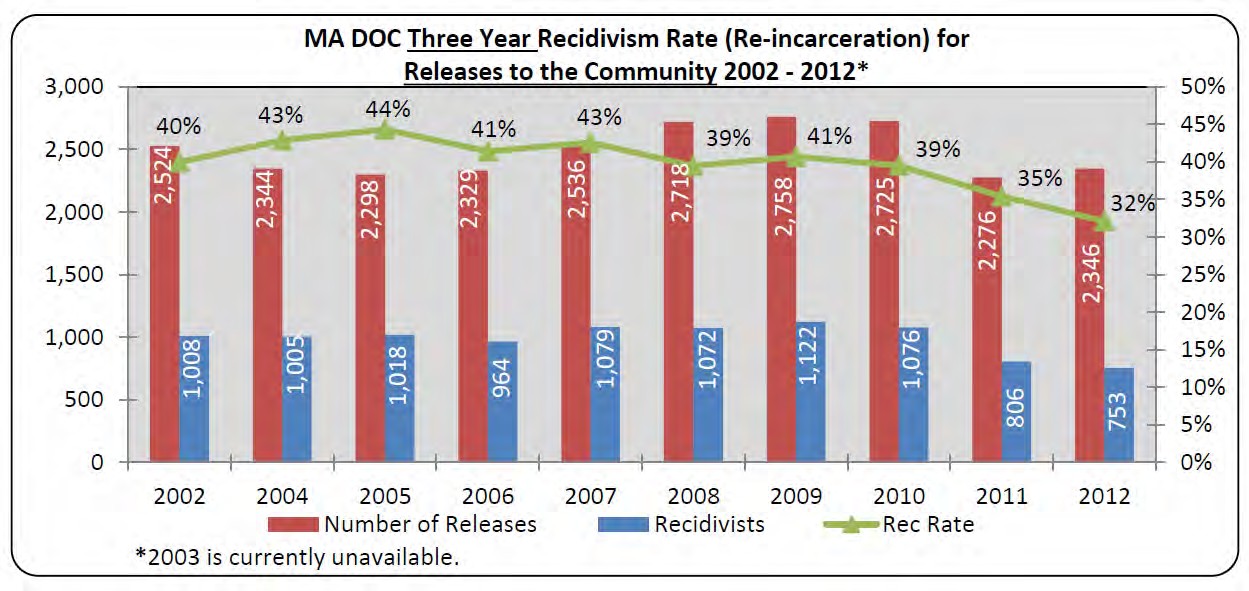 Source: Massachusetts Department of Corrections Annual Report 2015According to the Department of Corrections 2015 Annual Report, in an effort to reduce recidivism, the Classification Division worked closely with the Program Services Division to identify and classify inmates to Correctional Recovery Academy (CRA) sites to increase the levels of participation.The North Central Correctional Institution (NCCI) in Gardner is the only prison located in the Service Area. This prison only houses males and is comprised of separate medium and minimum-security facilities. NCCI minimum provides inmates employment opportunities through supervised community work crews. NCCI medium offers a full range of academic and vocational education programs, sex offender treatment and residential substance use treatment services. It provides inmates employment opportunities through institutional job assignments, and the community service program National Education for Assistance Dogs Services. Additional employment opportunities are offered through the state-of-the- art correctional industries optical shop run by MassCOR. An average of 88 inmates participate in MassCOR at NCCI.The Optical Shop is a full-scale eyewear laboratory providing services to many providers throughout Massachusetts. The offenders working at this site grind, polish, and assemble eyeglasses for a number of customers. The Industrial Instructors at NCCI Gardner facilitate the process of testing offenders working in the Optical Shop to gain a certification from the American Board of Optometry, a nationallyrecognized organization. The test is designed to assess the competency in the optical field and their overall knowledge. The individual taking this exam will obtain a certification from the American Board of Opticianry. This, in turn, will allow the offender to show qualifications and a work history to potential employers. These efforts enhance an offender’s employability upon release.Community Perceptions"MART won't go get seniors in remote areas”"Poverty leads to lack of employment, education, nutrition, transportation, food access and trapschildren in this endless cycle and they almost never make it out”"Access to affordable, healthy food is limited and food pantries are often places in remote locationsthat are difficult to get to”"Literacy and language barriers are prevalent""Some patients, particularly elderly, disabled and mentally ill patients, are dependent on their caregivers' schedules to get to necessary appointments because public transportation is inadequate""We need more homeless/emergency housing and shelters…the YMCA does not have enough space for everyone…In fact there aren't any homeless shelters in the catchment area""We need school-based health centers""There is definitely a need for more ADA accessibility in hospital facilities.""We need more public education programs for the public and local businesses on healthcare needs of the area""Teens are using the internet to self-diagnose and treat themselves and this is becoming very dangerous""Many moderate-income people do not go for the medical treatment they need because their deductibles are so high""A 'one-stop-shop' location for all healthcare needs would be amazing, we need to bring all healthcare providers and organizations under one roof so people are not running all over the place for different things""Local healthcare providers need more support…many healthcare providers are burning out becausethere is so much to do and not enough time to do it so they feel like their work isn't really helping""The tax conversation on the federal level does not address economic inequality… we need to try andshift the focus of the conversation to that so we can have better public health outcomes""If you can stay in your home, health outcomes are better… we need to do more to reach out to isolated elders to gain their trust so we can help and prove to them that we want to help keep them in their homes""Senior centers are great for reaching out to elderly population but does nothing to help reach those elders who do not use those services""24 to 64-year-old white, middle class males are dying at higher than normal rates from preventable stuff like underemployment or unemployment, low paying jobs and substance abuse due to stresses of life and being the head of household unable to provide for their families""There is a lack of meaningful employment opportunities in the area""The public transportation system does not jive with local work shifts so people have a hard time getting to work""There is a lack of workforce training programs in the area to help develop the local workforce" "There are no solid jobs that are 'life sustaining'""We need more specialty providers""People are living in unsafe and unhealthy housing conditions""People are refusing to call the local Board of Health to report unsafe living conditions for fear of repercussions from landlords""Lack of alternative transportation options inhibits access to jobs, childcare and healthcare" "There are programs available but people do not take advantage of them""There is a lack of skills and work ethic of people in the area"“The use of ambulances by former inmates is an increasing trend”“Some inmates will not go to a medical care facility until their condition is so bad that they need anambulance and emergency care”“There is a lack of transportation to access medical care, required probation officer visits in Worcesterfor Worcester County residents, jobs - resulting in job losses”“The Access to Commitment and Therapy (ACT) Group has been so successful that, the guys don’t want to leave the meeting when it ends”“The Court has restorative justice and probation is flexible and they have anger management treatment”“More employers are being receptive to accepting criminal records of employees. The situation isgetting better”“Recreation opportunities play a huge role in reducing recidivism of former inmates; lack oftransportation is a barrier; It’s, ‘easier to walk to a bar than to get to a Quabbin Reservoir gate and gofor a bike ride’.”“Franklin County House of Corrections services are great in their approach and ACT program”“Franklin County sheriffs dept is providing job skills training for incarcerated persons so when they arereleased they are job ready”“Jail to Community Task Force run by NQCC helps inmates and whole family systems with reentry into the community”According to Survey responses, 44% of respondents cite lack of money and 33.6% cite lack of insurance as reasons to delay healthcare.67% of people surveyed said they receive healthcare locally, but 32.51% do not; citing they don’t stay locally due to Specialty Care Doctor not in their area (88.77%), Primary Care Physician not in their area (27.81%), Urgent Care Facility not in their area (16.58%), Emergency Department not in their area (13.9%), and other reasons (16%).MATERNAL AND INFANT HEALTH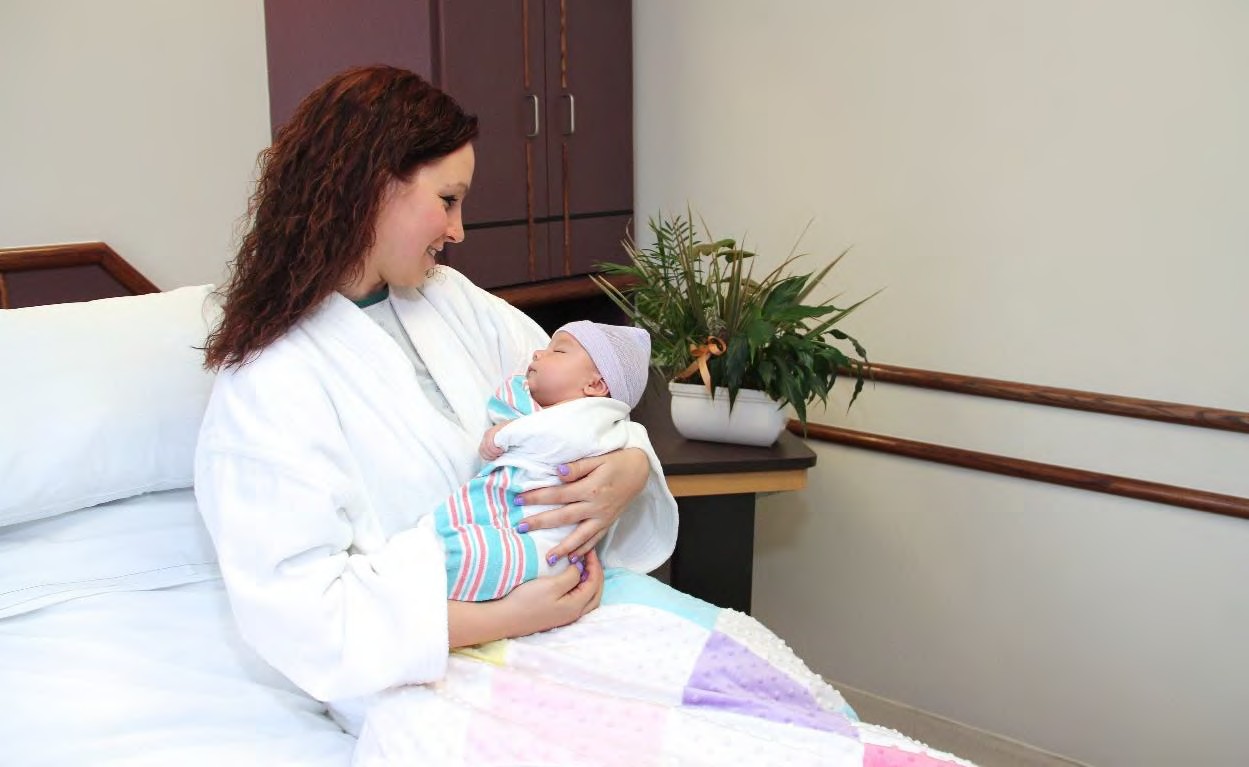 Chapter 3AbstractThis chapter provides a comprehensive overview of the trends, disparities and resources surrounding wellness,chronic disease, and the mortality of residents in Heywood Healthcare’s 15 communities.Heywood Health Care – Athol Hospital and Heywood HospitalIn partnership with the Montachusett Regional Planning CommissionChapter 3 – Maternal and Infant HealthThis chapter provides a comprehensive overview of the trends, disparities and resources surrounding maternal and infant health status and health outcomes of residents in Heywood Healthcare’s 15 communities.This chapter highlights important findings from the data gathered from the various quantitative sources listed in the introduction of this report around the following topics:Maternal and Infant HealthThis chapter concludes with a section highlighting Community Perceptions related to these topics and a list of related programs and resources available at Heywood Healthcare facilities and other organizations throughout the Service Area can be found in Appendix A.Chapter HighlightsMaternal and Infant HealthThere were 837 babies born in the Service Area in 2016, including 230 in Gardner, 124 in Athol, and 119 in WinchendonFertility rates vary widely from community to community throughout the Service AreaThere were 32 teen births throughout the Service Area. Thirteen of those teen births were from Gardner, eight (8) were from Winchendon, six (6) were from Orange and five (5) were from Athol.The teen birth rates for the Service Area for 2015 and 2016, are 11.25 and 16.6 respectively above the State rates of 9.4 and 8.47 for both years. Orange had the highest teen birth rate per 1,000 at 24.6.More than half of child-bearing mothers in six Service Area communities receive Publicly Funded Prenatal Care (PNC)Templeton, Westminster and Winchendon had the highest percentage of low birthweight babies in 2016.Four (4) of five (5) cases of infant mortality in the Service Area occurred in Heywood Hospital's Service Area communities27.4% of Athol mothers, 20.8% of Gardner mothers, and 35.5% of Orange mothers smoked while pregnant in 2015, far above the overall Massachusetts rate of 5.9%With the exception of Wendell, Royalston and Westminster; mothers in all Service Communities breast feed less frequently than the state average of 87%Throughout the Service Area in 2016, there were at least 51 preterm births, a 54.5% increase from the 33 in 2015.Templeton and Westminster have the highest percentage of preterm births in HeywoodHospital’s Service Area communitiesMaternal and Infant HealthThe maternal and infant health section of this report focuses on highlighting critical data points relevant to the health of mothers and their children. Some important data points include things like birth, fertility, teen pregnancy and infant mortality rates, prenatal care, and child nutrition.Overall Births and Births by Race/EthnicityAccording to the Massachusetts Birth Reports from 2015 and 2016, there were 768 and 837 babies born respectively in 2015 and 2016 throughout the Service Area. In 2016, the most births occurred in Gardner (27.5% or 230), Athol (14.8% or 124), and Winchendon (14.2% or 119). Other notable communities include Orange (8.84% or 74) and Templeton (8.5% or 71). Chart HS-1 presents the distribution of 2016 births in the communities of the Service Area. Table HS-2 displays the number of births in each Service Area community and the percent change in numbers of births from 2015 to 2016, as well as the same statistics for Massachusetts and the United States. The percent of all births in the State from the Service Area increased from 1.07% to 1.17% in one year or 6.88%. In 2016, Franklin County consisted of 0.8% of all births in the State, less than the Service Area, and Worcester County accounted for 12.2% of all State births, much more than the Service Area (1.17%).From 2015 to 2016, Erving (233%) and New Salem (133%) had the greatest increase in numbers of births, while Royalston (-36.4%) and Phillipston (-26.7%) had the greatest decrease in numbers of births. While the Service Area overall births increased 6.88% in one year, five (5) communities saw decreases in births and the State decreased in number of births by -2.31%. The United States overall saw a -0.82% decline in births from 2015 to 2016.HS - 1 Number of Births in the Service Area in 2016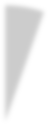 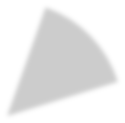 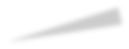 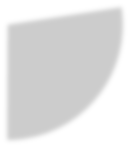 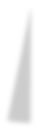 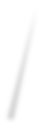 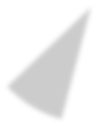 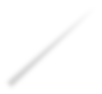 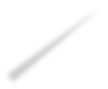 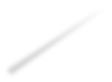 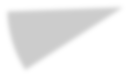 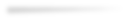 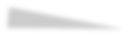 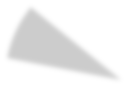 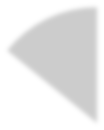 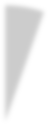 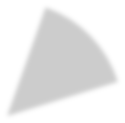 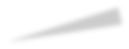 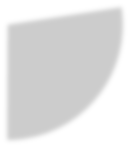 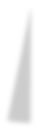 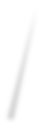 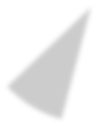 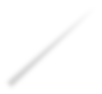 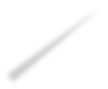 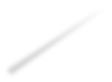 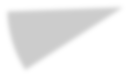 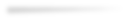 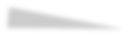 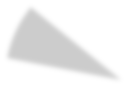 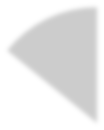 Although Athol Hospital does not deliver babies, in Athol Hospital's Service Area there were 280 total births in 2016 with 124 or 44.3% of those coming from Athol and 74 or 31.2% from Orange. Athol’s number of births increased just 9.73% from 2015, whereas Erving, New Salem, Warwick and Wendell had increases of 100% or more, with Erving having a 233% increase. Four of the Athol Hospital Service Area communities had a decrease in births from 2015 to 2016, with Royalston (-36.4%) and Phillipston (-26.7%) having the largest decrease in births. The State had a minimal decrease at -2.31% making half the Athol Hospital Service Area communities above the State and half below the State in changes in births from 2015 to 2016. Table HS-3 and Chart HS-4 illustrate the numbers of births and the changes from one year to the next.HS – 4 Athol Service Area Overall Births 2015 & 2016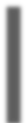 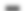 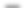 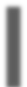 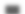 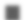 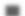 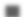 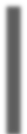 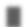 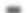 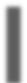 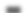 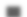 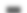 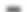 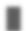 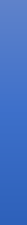 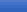 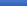 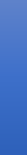 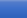 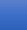 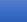 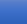 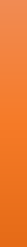 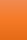 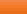 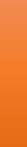 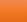 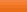 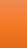 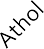 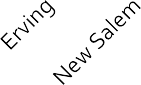 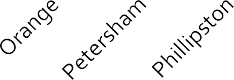 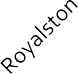 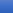 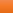 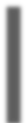 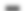 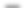 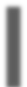 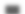 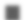 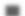 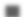 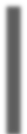 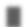 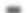 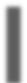 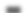 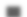 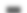 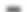 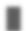 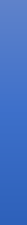 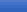 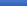 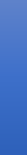 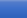 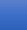 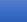 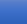 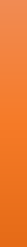 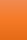 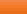 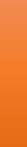 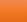 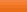 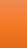 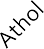 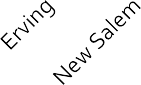 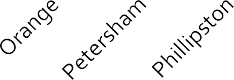 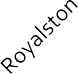 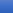 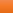 In Heywood Hospital's Service Area, there were 557 births in 2016. Of those, 230 were from Gardner representing 43.7% of the births in Heywood’s Service Area and 119 from Winchendon representing 18.9%. The remaining four towns had between 27 and 71 births as seen in Table HS-5 and Chart HS-6. Five of the six communities had an increase in births from 2015 to 2016, with Winchendon (20.2%), Ashburnham (15.4%) and Templeton (14.5%) with the greatest increase. Hubbardston had the largestdecrease in one year at -18.2%. All but Hubbardston had a greater increase in numbers of births than the State (-2.31%).HS - 5 Heywood Service Area Overall Births 2015 & 2016HS - 6 Heywood Hospital Service Area Overall Births 2015 & 2016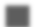 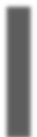 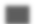 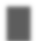 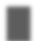 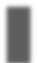 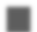 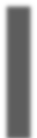 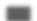 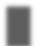 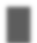 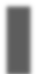 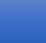 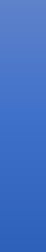 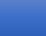 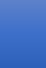 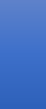 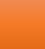 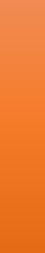 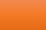 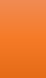 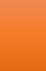 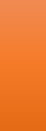 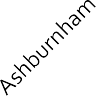 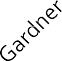 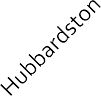 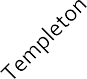 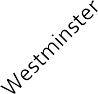 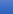 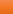 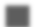 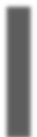 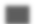 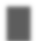 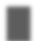 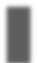 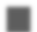 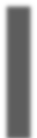 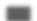 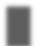 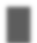 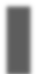 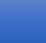 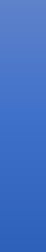 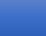 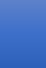 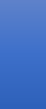 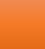 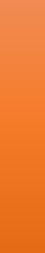 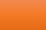 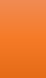 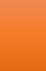 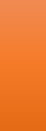 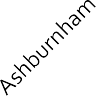 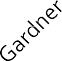 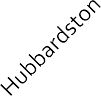 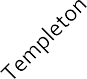 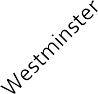 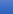 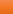 Of all births in the Service Area in 2015, 678 or 88.3% were non-Hispanic White births. Overall there were 36 Hispanic births (5.3%), 12 (1.6%) Non-Hispanic Asian/Pacific Islander, and six (0.8%) were Non- Hispanic Black as seen in Table HS-7. The percent of non-Hispanic white births in the Service Area are at 88.3%, much higher than the State percentage of 60.5%. In addition, all of the non-White races andethnicity births in the Service Area represent much less than the State and the Nation. Any double dashes represent a number from 1-4 as the data is suppressed to respect confidentiality.HS - 7 Births by Race/Ethnicity in the Service Area 2015General Fertility RateThe fertility rate is a measurement of the ratio of total live births per 1,000 people. Of all 15 communities in the Service Area, Wendell had the highest fertility rate of 88.2 per 1,000. Following Wendell was Gardner at 61.2 per 1,000. Most of the remaining communities hovered between 42 and 55 per 1,000 with the exception of Irving who displayed a fertility rate of just 18.5 per 1,000. Table HS-8 displays this data. The Service Area average fertility rate is 50.1, which is only a little less than the State fertility rate of 52.[Space Left Intentionally Blank]HS – 8 Fertility Rates in the Service Area 2015Fertility rates in Athol Hospital's Service Area vary widely with Wendell (88.2) having the highest rate and Erving (18.5) having the lowest. Athol, Orange, Petersham, Phillipston and Royalston all had fertility rates between 48 and 55 per 1,000 as seen in Chart HS-9.HS - 9 Fertility Rates in Athol Hospital's Service Area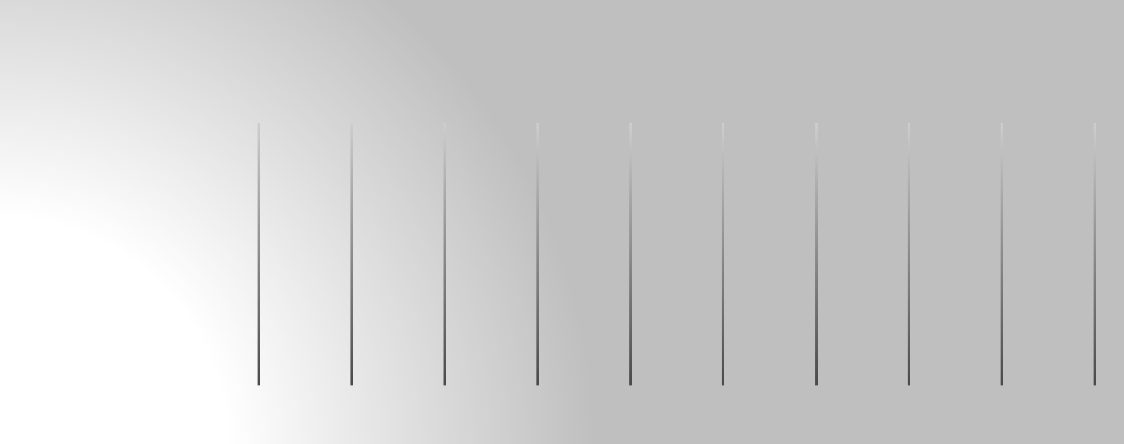 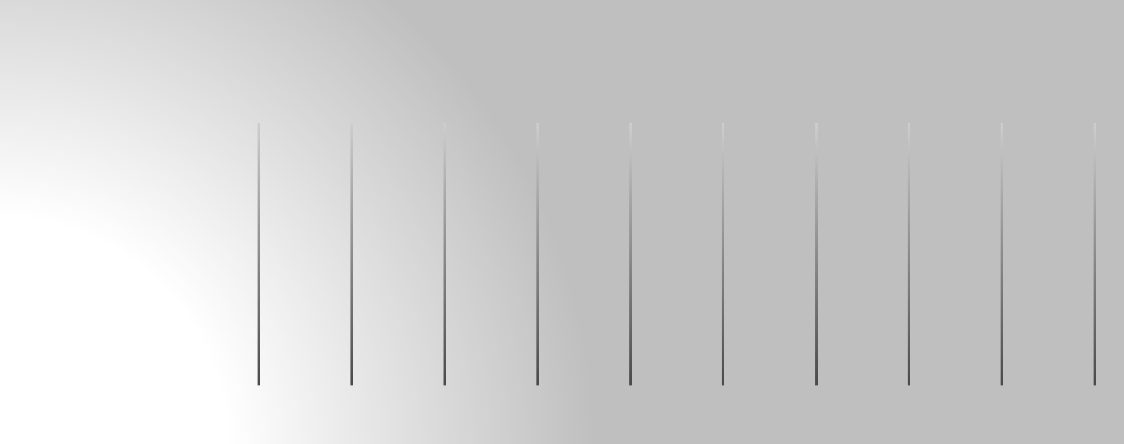 In Heywood Hospital's Service Area, Gardner has the highest fertility rate at 61.2 per 1,000 as seen in Chart HS-10; Hubbardston, Templeton, Westminster and Winchendon ranged between 42.5 and 49.5 per 1,000. Ashburnham had the lowest fertility rate at 35.1 per 1,000.HS – 10 Fertility Rates in Heywood Hospital's Service Area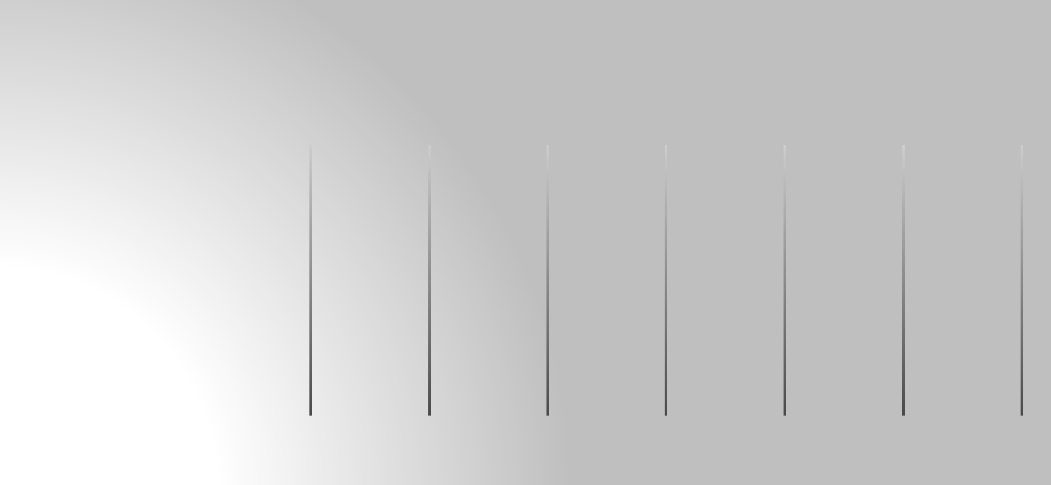 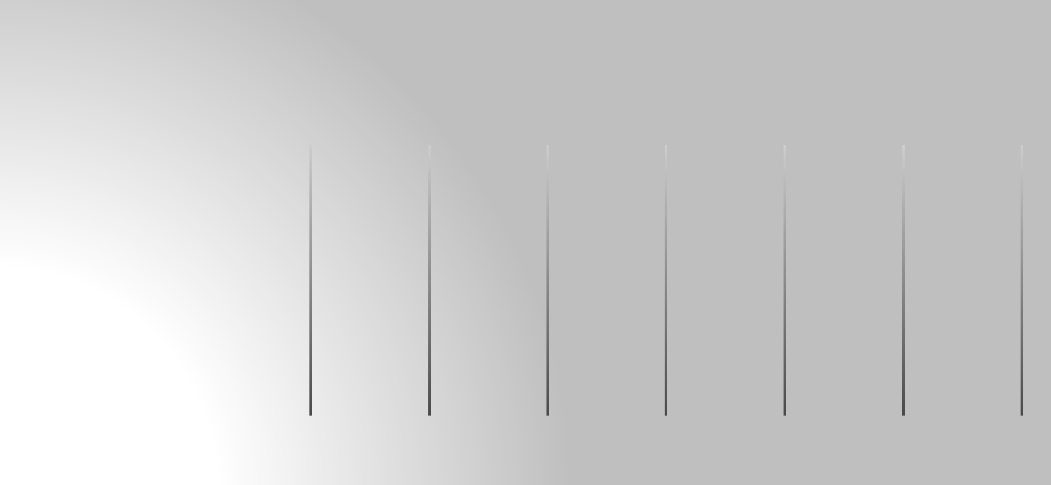 Teen Births and Teen Births by Race/EthnicityAccording to DoSomething.org, nearly three (3) in 10 American females will become pregnant before the age of 20 for a total of nearly 750,000 teen mothers. More than half of teen moms do not graduate from high school and less than two percent of mothers who became pregnant as teens earn a college degree by age 30.22 According to the Massachusetts Birth Report from 2016, there were 32 teen births throughout the Service Area. Thirteen of those teen births were from Gardner, six (6) were from Orange and five (5) were from Athol as seen in Table HS-11. Double dashes represent birth numbers from 1-4 and are suppressed due to confidentiality. Orange had the highest teen birth rate per 1,000 at 24.6 but stayed the same from 2015 to 2016. The teen birth rate for Winchendon increased the most, with Athol and Gardner close behind. The teen birth rates for the Service Area for 2015 and 2016, excluding the communities with suppressed numbers, are 11.25 and 16.6 respectively. These rates are both above the State rates for both years and above the rates for Franklin (11.6) and Worcester (10.4) Counties in 2016. Service Area birth rates are calculated based on the communities with actual numbers represented and only those communities’ populations are considered.[Space intentionally left blank]22 https://www.dosomething.org/us/facts/11-facts-about-teen-pregnancyAs seen in Table HS-12, 11 of Athol Hospital’s Service Area births in 2016 are from Orange (6) and Athol (5), with Erving, New Salem, Royalston, and Wendell having between one and four teen births due to suppression rules, and the remaining communities having no teen births. From 2015 to 2016, Royalston and Wendell increased their teen births because their number was zero in 2015 and were somewhere between one and four births in 2016. Both Athol’s (13.6) and Orange’s (24.6) rates are greater than Franklin County (11.6), Worcester County (10.4) and the State (8.47). Calculations of Service Area Total rates are only completed using communities with unsuppressed data.[Space intentionally left blank]In Heywood Hospital's Service Area there were 16 total teen births with 11 in Gardner and five (5) in Ashburnham. Data for Templeton and Winchendon were suppressed due to confidentiality rules with each community experiencing one to four teen births. The Service Area total birth rate (17.5) only contains Gardner, Hubbardston and Winchendon and is greater than Franklin County, Worcester County and the State.HS – 13 Teen Births in Heywood Hospital's Service Area 2015 & 2016ethnic groups. The numbers of teen births by race/ethnicity indicated with a double dash were suppressed due to confidentiality rules with each community experiencing between one and four teen births by race ethnicity. Of the available data, 17 teen births were from white teenage girls and the remaining nine (9) teen births were suppressed for non-Hispanic black, Asian/Pacific Islander and Hispanic teenage girls if they were between one and four individually. The percent of white teen births in the Service Area (60.7%) was much higher than the State’s (33.7).HS - 14 Teen Births by Race/Ethnicity in the Service Area 2015Prenatal CareThe Kessner Index measures adequacy of prenatal care for patients by measuring the number of prenatal care hospital visits a patient makes while pregnant. For example, a patient 13 week pregnant or less that has made one prenatal care visit or more is considered adequate; and patient 14 to 17 weeks pregnant that has made two or more prenatal care visits has received adequate care, etc. On the other end of the spectrum, a patient 14 to 21 weeks pregnant that has not been to the hospital for a prenatal care appointment has not received adequate care.23 Throughout the Service Area, four communities have boasted a 100% prenatal care adequacy rating according to the most recent Birth Report: Erving,23 http://everywomannc.org/wp-content/uploads/2017/02/Kessner-and-Kotelchuck-overview-provider- handout.pdfPetersham, Royalston, and Wendell. Most other communities for which data could be displayed had prenatal care adequacy rates in the low to high 80 percent rate. Athol had the lowest prenatal care adequacy rate at 76.9% as seen in Table HS-15. Athol, Orange and Phillipston had PNC adequacy rates lower than the state.HS - 15 Adequacy of Prenatal Care in Service Area Communities 2015All four communities with 100% prenatal care adequacy rates fall under Athol Hospital's Service Area. At the same time, the two lowest prenatal care adequacy rate communities also fall under Athol Hospital's Service Area; Athol (76.9%) and Phillipston (78.6%).HS - 16 Adequacy of Prenatal Care in Athol Hospital's Service Area Communities 2015All of Heywood Hospital's Service Area communities have prenatal care adequacy rates in the low to high 80 percent rates. The highest rated community was Westminster at 88.5% and the lowest was Ashburnham at 82.1% as seen in Table HS-17.HS - 17 Adequacy of Prenatal Care in Heywood Hospital's Service Area CommunitiesTable HS-18 displays the percentage of adequate prenatal care (PNC) for pregnant patients by race/ethnicity. This was meant to highlight disparities in adequate prenatal care between ethnic groups. The Service Area average percent of adequate prenatal care is 76.5% which is less than the percent of the State as a whole at 81.8%. The numbers for the races/ethnicities other than white are suppressed because the numbers are too low. However, if the State numbers are any indication, Non-Hispanic Black and Hispanic women receive the least amount of adequate prenatal care at 69% and 78% respectively.[Space intentionally left blank]HS - 18 Adequacy of Prenatal Care by Race/Ethnicity in the Service Area 2015[Space intentionally left blank]Prenatal Care FundingOf those pregnant patients in the Service Area, 332 received publicly funded prenatal care (PNC) in 2015. Publicly funded prenatal care is government funded programming aimed at assisting pregnant mothers obtain the healthcare needs they require during pregnancy. Of those, 118 were in Gardner, 65 were in Athol and 40 were in Orange. Nearly 60% of pregnant patients in Athol received publicly funded prenatal care with Gardner (52.2%), Orange (52.6%), Petersham (55.6%), Phillipston (53.3%) and Royalston (54.5%) not far behind. Of the communities with data, only Westminster, Templeton, and Hubbardston have less mothers receiving publicly funded prenatal care than the State at 38.1%. The full distribution of publicly funded prenatal care can be found in Table HS-19.HS - 19 Publicly Funded Prenatal Care in Service Area Communities 2015In Athol Hospital's Service Area, 124 pregnant patients received publicly funded prenatal care 65 coming in Athol and 40 in Orange. As seen in Table HS-20, five (5) of the six (6) communities with greater than 50% of mothers receiving publicly funded prenatal care fall under Athol Hospital's Service Area.[Space intentionally left blank]HS - 20 Publicly Funded Prenatal Care in Athol Hospital's Service Area Communities 2015In Heywood Hospital's Service Area, Gardner is the only community to have more than half of mothers receive publicly funded prenatal care. Ashburnham and Winchendon have just under 40% of mothers receive publicly funded prenatal care. There was a total of 208 mothers to receive such assistance in 2014 as seen in Table HS-21.HS - 21 Publicly Funded Prenatal Care in Heywood Hospital's Service Area Communities 2015Table HS-22 displays the disparities in publicly funded prenatal care by race/ethnicity in each Service Area community according to the most recently available data through Mass DPH. Due to the low volume of births by other non-white ethnic groups, data for almost all communities around non-white groups was suppressed to protect confidentiality.HS - 22 Publicly Funded Prenatal Care in Service Area Communities by Race/Ethnicity 2015[Space intentionally left blank]Low Birth WeightAccording to the US Centers for Disease Control (CDC), a baby born weighing less than five and one-half pounds is considered "low birth weight". This measure is true regardless of whether the baby was born early or on time and can occur for many reasons (i.e. smoking while pregnant). Low birth weight babies are at greater risk for many health problems in the short and long term.24In 2016, low birth weight babies were born in 10 of the 15 Service Area communities. Data for five (5) of these communities were suppressed as there were fewer than five (5), but more than zero, cases in each community making it difficult to determine an accurate total for the entire Service Area. Winchendon had the greatest number of low birth weight cases with 11, followed by 10 in Athol, seven (7) in Westminster, and six (6) in Gardner as seen in Table HS-23.HS - 23 Low Birth Weight in Service Area Communities 2015 & 2016In Athol Hospital's Service Area in 2016, four (4) of the nine (9) communities saw cases of low birth weight, and three (3): Erving, New Salem and Orange had numbers suppressed because they were between one and four instances. Athol had 10 babies with low birthweight and the remaining communities who were not suppressed had zero low birthweight babies. Even with the suppression, it can be determined that24 https://ephtracking.cdc.gov/showRbLBWGrowthRetardationEnv.actionOrange, Petersham, and Royalston decreased in numbers of low birthweight babies and New Salem decreased. Athol, Phillipston, Warwick and Wendell had no change from 2015 to 2016 and Erving is indeterminable because of data suppression. The Athol Hospital Service Area decreased 41% in the number of low birthweight babies from 2015 to 2016 when considering unsuppressed data. Data can be found in Table HS-24.HS - 24 Low Birth Weight in Athol Hospital's Service Area Communities 2015 & 2016All six (6) of Heywood Hospital's Service Area communities experienced at least one case of low birth weight in 2016 as seen in Table HS-25. Winchendon (11), Templeton (8), and Westminster all increased their numbers from 2015 to 2016; Gardner (6) was the only community to experience a decrease and it is undeterminable whether Ashburnham and Hubbardston increased or decreased due to suppression. The Heywood Hospital Service Area increased 113% in the number of low birthweight babies from 2015 to 2016 when considering unsuppressed data.HS - 25 Low Birth Weight in Heywood Hospital's Service Area Communities 2015 & 2016Table HS-26 displays disparities in low birth weight by race ethnicity throughout the Service Area. Due to suppression rules at Mass DPH, data around incidences of low birth weight for non-white ethnic groups could not accurately be displayed.HS - 26 Low Birth Weight in Heywood Hospital's Service Area Communities by Race/Ethnicity 2015Space intentionally left blank]Infant Mortality RateThe infant mortality rate is measured as the number of infant deaths per 1,000 live births according to the CDC. The CDC also states that infant mortality "is the death of an infant before his or her first birthday".25 Throughout the Service Area, there were five (5) cases of infant mortality in 2015; two (2) each in Templeton and Westminster, and one (1) in Royalston as seen in Table HS-27. With five (5) infant deaths, the infant death rate for the Service Area is 6.5 per 1,000 which is 2.1 infant deaths higher than the state rate of 4.4 per 1,000.HS - 27 Infant Mortality Rate in Service Area Communities 2015In Athol Hospital's Service Area, Royalston was the only community to experience a case of infant mortality in 2015 as seen in Table HS-28.HS - 28 Infant Mortality Rate in Athol Hospital's Service Area Communities 201525 https://www.cdc.gov/reproductivehealth/maternalinfanthealth/infantmortality.htmFour (4) of the five (5) cases of infant mortality in the Service Area occurred in Heywood Hospital's Service Area; two (2) each in Templeton and Westminster as seen in Table HS-29.HS – 29 Infant Mortality Rate in Heywood Hospital's Service Area Communities 2015Cigarette Smoking During PregnancySmoking while pregnant can have a very serious impact on the health of the mother, as well as the baby. Smoking while pregnant increases the likelihood of miscarriage, premature birth, birth defects and Sudden Infant Death Syndrome (SIDS). Nationwide, 10% of mothers reported smoking tobacco during the last trimester of pregnancy in 2011 according to the CDC.Throughout the Service Area, over 125 pregnant mothers reported smoking while pregnant in 2015. Of those, 47 were from Gardner, 29 were from Athol and 27 were from Orange. On the other end of the spectrum; Erving, New Salem and Warwick were the only three communities to report no mothers who smoked during pregnancy. Athol, Gardner and Orange reported percentages of mothers that smoked cigarettes during pregnancy far above the State average at 27.4%, 20.8% and 35.5%, respectively. Overall, six (6) Service Area communities had a higher rate of cigarette smoking during pregnancy than the State average. Table HS-30 presents the data regarding smoking during pregnancy in the Service Area.[Space Left Intentionally Blank]HS - 30 Cigarette Smoking During Pregnancy in Service Area Communities 2015Two of the three leading communities in the Service Area with the most pregnant mothers who smoked while pregnant in 2015 fall under Athol Hospital's Service Area (Athol and Orange). Petersham, Phillipston, Royalston and Wendell each reported mother who smoked while pregnant but accurate numbers could not be reported due to suppression rules. Table HS-31 shows that data.HS – 31 Cigarette Smoking During Pregnancy in Athol Hospital's Service Area Communities 2015In Heywood Hospital's Service Area, all six (6) communities reported having mothers that smoked during pregnancy. Gardner reported the most by far with 47 and Winchendon being the next closest community to report 11. Table HS-32 shows the data relevant to Heywood Hospital.HS – 32 Cigarette Smoking During Pregnancy in Heywood Hospital's Service Area Communities 2015Baby's Breath Grant – A special thanks to Elaine Fluet, Executive Director of GVNA Healthcare in Gardner, MA for providing the Grant Project Summary Report for the "Baby's Breath Grant". This was a joint effort by GVNA Healthcare and Heywood Health Center for Women to work with pregnant mothers who were smoking cigarettes to help them quit and find healthier alternative coping methods. Outcomes and findings can be found in HS-33.HS – 33 Baby's Breath Grant Program Outcomes and FindingsIn 2015, the Health Foundation of Central Mass, Inc (THFCM) provided a grant to the Heywood Health Center for Woman to work directly with pregnant mothers who were smoking cigarettes while pregnant. The goals of the project were as follows:Reduce risks for negative pregnancy outcomes through cessation/reduction in smoking for women using tobacco while pregnant.Sustainability of this initiative as service provided is reimbursable through insurance.Positively influence smoking decisions among adolescence in the Gardner area.Work with the Gardner Housing Authority properties to support their smoke free public housing initiative.Health Center for Women will help to support the Tobacco Treatment Specialist position.The grant helped identify 200 women within the Heywood Health Center for Women who could potentially participate in the program. Of those, 73 were actually referred to the program and 36 of the participants were pregnant woman. For those who participated, smoking reduction was reported for all women and there was a 25% participation success rate in the smoking healthcare cessation intervention.The ability of the program to change the smoking behaviors of pregnant women was unfortunately not as successful as hoped. Despite this, there was an unexpected discovery that is criticallyimportant to take into consideration…. grant administrators discovered that many of the pregnant mothers who were smoking cigarettes were in recovery from addiction to opioids and or heroin, and cigarettes were used as a coping method to prevent from relapsing. Many of these women had also previously lost children to the Department of Children and Families (DCF).[Space Left Intentionally Blank]Table HS-34 displays the disparities in smoking while pregnant between racial/ethnic groups in the Service Area. Due to suppression rules, data could only be represented for select communities for white mothers. In each community with unsuppressed data, white pregnant mothers smoked cigarettes at higher rates than the national average of 10%. Particularly notable were the smoking rates of white mothers in Athol (28.1%), Gardner (22.6%) and Orange (37.1%).HS – 34 Cigarette Smoking During Pregnancy in Service Area Communities by Race/Ethnicity 2015BreastfeedingAccording to the National Institutes of Health (NIH), breastfeeding can save infant lives and reduce the possibility of disease. Currently in the US, 75% of mothers breastfeed but not enough of them continue to breastfeed for the duration recommended by doctors.Throughout the Service Area, breastfeeding is very common and, in all communities, where data was not suppressed, the percentage of breastfeeding mothers ranks from 74.4% (Orange) to 100% (Wendell) as can be seen in Table HS-35 below. Behind Wendell, nearly 91% of mothers in Royalston breastfed followed by 87% of mothers in Westminster and Phillipston. On average, 87% of Massachusetts mothers breastfed their children in 2015. Overall, nine (9) communities in the Service Area have lower breastfeeding rates than the State average.HS- 35 Mother's Breastfeeding During Hospital Stay in Service Area Communities 2015In Athol Hospital's Service Area, the percentage of breastfeeding mothers varies greatly from community to community as seen in Table HS-36. Orange ranks the lowest at 74.4% and Wendell ranks the highest at 100%. It is important to note here that there were far more pregnancies in Orange when compared to Wendell. The range in breastfeeding frequency has far reaching implications for the health status of infants in Orange when 25% of them may not be getting the proper nutritional benefits typically received from breastmilk. Erving had six births in 2015 and the suppression means that one to four of the six breastfed. There were three births each in New Salem and Warwick in 2015 and the suppression number is between one and four, so most likely at least a third of New Salem and Warwick mothers breastfed.HS- 36 Mother's Breastfeeding During Hospital Stay in Athol Hospital Service Area Communities 2015In Heywood Hospital's Service Area, Westminster is the only community to have a breastfeeding average comparable to the State average of 87%. All other communities have rates below the State average but no fewer than 76.9% (Ashburnham) as seen in Table HS-37.HS- 37 Mother's Breastfeeding During Hospital Stay in Heywood Hospital Service Area Communities 2015[Space intentionally left blank]Table HS-38 displays disparities among breastfeeding mothers by race/ethnicity. Due to suppression rules, data could only be displayed for white mothers in all communities except Erving, New Salem and Warwick. Only in Athol (8), Gardner (18) and Winchendon (5) could breastfeeding among Hispanic mothers be displayed with Athol and Winchendon Hispanic mothers boasting 100% breastfeeding rates in 2015.HS- 38 Mother's Breastfeeding During Hospital Stay by Race/Ethnicity in Service Area Communities 2015Premature Birth RatesAccording to the March of Dimes, premature birth is defined as birth that occurs before 37 weeks. The earlier a baby is born, the more likely they are to experience adverse health effects later in life including "long-term intellectual and development disabilities". In the US, roughly one (1) in 10 babies are born prematurely.26Throughout the Service Area in 2016, there were at least 51 preterm births, a 54.5% increase from the 33 in 2015. A completely accurate total could not be gathered due to suppression rules at Mass DPH. Calculations of percentages were only performed for known quantities of preterm births. The Service Area percentage of preterm births overall in 2015 (3.2%) was lower than Franklin (6.2%) and Worcester (9.3%) Counties, as well as the State (8.4%). In 2016, the Service Area percentage was 7.1%, almost equal to Franklin County (7.2%) and close to Worcester County (8.1%) and the State (8.6%).HS – 39 Preterm Births in Service Area Communities 2015 & 2016As seen in Table HS-40, four communities in Athol’s Service Area had preterm births occur in 2015 and five communities had occurrences in 2016, however, in 2015 only Athol had enough preterm birth cases to accurately display the data and in 2016 only Athol and Orange had no suppression of numbers. Athol and Petersham had decreases in the number of preterm births, while New Salem, Orange, and Wendell26 https://www.marchofdimes.org/complications/long-term-health-effects-of-premature-birth.aspxhad increases in the number of preterm births. With suppression rules, there is no way to tell if Erving had an increase or a decrease, but there are at least one to four preterm births in each of the two years. Calculating the percent of preterm births in Athol’s Service Area only using known data, it appears there was a decline from 7.0% to 6.1%. Be aware however, the three communities with suppressed data in 2015 and 2016 could have one to four preterm births which would increase the percentage.HS – 40 Preterm Births in Athol Hospital Service Area Communities 2015 and 2016In Heywood Hospital's Service Area, all six communities saw preterm births occur in both 2015 and 2016 as shown in Table HS-41. Calculations for percentages of preterm births were only completed for communities with known quantities. Service Area Totals are accurate only for the communities with no suppression of data. Templeton had the greatest increase with one to four occurrences in 2015 to 14 in 2016. Gardner had a 41.2% decrease in number of preterm births from 17 to 10. Ashburnham and Hubbardston are suppressed both years and Westminster and Winchendon had slight increases from 2015 to 2016.HS – 41 Preterm Births in Heywood Hospital Service Area Communities 2015 & 2016Table HS-42 displays disparities in preterm births among Service Area communities in 2015. Due to suppression rules, accurate preterm birth numbers could not be displayed for most communities of racial groups.HS – 42 Preterm Births in Service Area Communities by Race/Ethnicity 2015Community Perceptions"Evening hours for services would make services more accessible for people who work during the day and kids as well""DCF services are not voluntary and so there are pockets of people who do not get help…Isolated peoplein far out areas definitely do not get the help they need""Some don’t want (DCF) services and often adamantly refuse services...Outreach efforts are ineffective at pulling these people in for help""Adoptive/ foster parents are often not educated on how to deal with or understand child trauma…. they may not understand a child’s trauma and assume they are just misbehaving. They don’t understand how to treat child who has trauma and that lack of treatment can lead to mental illness""The prenatal population has limited access to healthcare services locally…They need connection with ahealth network early on in their pregnancy to get adequate prenatal care"“I think some medical staff need training when dealing with a special needs child…”“More post-partum care options, was unable to get VNA services due to overload of agencies after giving birth and would have definitely benefited from those services.”Page | 149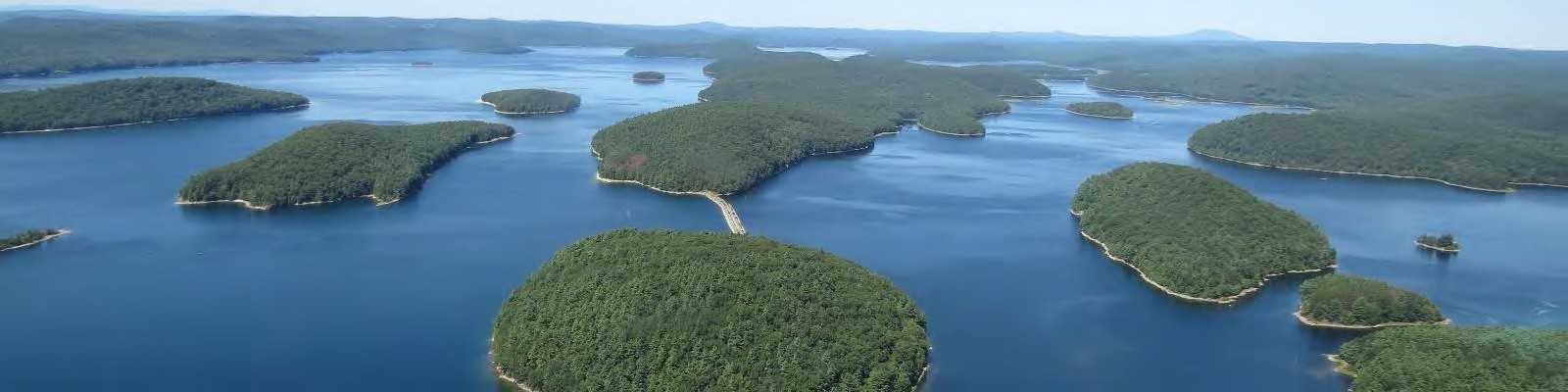 ENVIRONMENTAL HEALTHChapter 4AbstractThis chapter provides a comprehensive overview of the environmental health of Heywood Healthcare’s15 communitiesHeywood Health Care – Athol Hospital and Heywood HospitalIn partnership with the Montachusett Regional Planning CommissionChapter 4 - Environmental HealthThis chapter provides a comprehensive overview of the environmental health of Heywood Healthcare’s 15 communities. Communities in the Service Area are exposed to a range of environmental hazards that have the potential to adversely impact health.This chapter highlights the following environmental exposures that affect the health of Service Area residents:Ambient Air QualityWater QualityChildhood Lead ExposureClimate HealthEnvironmental Justice PopulationsBrownfield SitesThis chapter concludes with a section highlighting Community Perceptions related to these topics and a list of related programs and resources available at Heywood Healthcare facilities and other organizations throughout the Service Area can be found in Appendix A.Environmental ExposuresAccording to the 2017 Massachusetts State Health Assessment, “environmental exposure includes results from contact with physical, chemical, biological, and radiological substances”. The following factors are important in determining whether environmental exposures can lead to health risks:Amount of exposureSource of exposure (eating, drinking, breathing, or physical contact)Harmfulness of the substanceThis section highlights the following environmental exposure topics that have an impact on the health of residents in the Service Area: ambient air quality, childhood and adult lead exposure, climate health, and environmental justice populations and health.Ambient Air QualityThe US Environmental Protection Agency (EPA), since the passing of the Clean Air Act, is responsible for establishing and maintaining “National Ambient Air Quality Standards” (NAAQS) to limit the concentration of pollutants in the atmosphere. These are meant to prevent exposure to pollutants that can damage the cardiovascular and respiratory systems of people living in the US.The Mass Department of Environmental Protection (MassDEP) tracks National Ambient Air Quality Standards (NAAQS) on the county level in Massachusetts. The NAAQS are standards established by the US EPA to set limits on safe air pollution levels. Among the measures established by the NAAQS are ozone levels and fine particles. Ozone violations are measured in parts-per-million (ppm) and are not to exceed 0.075 ppm for an 8-hour period. Fine particles are measured in Particle Matter (PM2.5) and are not to exceed 35 μg/m3 in a 24-hour period. According to Mass DEP Air Assessment Branch's 2011-2015 measures, there were zero days from 2013 to 2015 in both Worcester and Franklin Counties where air quality standards for fine particles and ozone exceeded the NAAQS minimum standards.Drinking Water QualityThe US EPA also sets standards for contamination levels in drinking water to protect public health. Among the contaminants tracked as part of these measurements are Arsenic, Lead, Nitrates, and Uranium. The MassDEP Drinking Water Program is responsible for tracking water quality throughout the Commonwealth and enforcing EPA standards.Tables EH-1 and EH-2 that follow track incidences of violations reported by water service providers in each service area community and is tracked by the EPA. In the last four (4) years there were four (4) major water quality violations in the Service Area. As seen Table EH-1 below, one (1) violation occurred in Ashburnham in 2017 and three (3) occurred in Athol between 2014 and 2016. The violation in Ashburnham was related to high levels of chlorine in the water and has since been returned to compliance. The 2014 and 2015 Consumer Confidence violations in Athol refer to the failure of the Athol Department of Public Works to report levels of contaminants and the 2016 violation referred to the levels of Coliform in the water; all three violations have been returned to compliance. Table EH-2 notes 19 non- major water quality violations that occurred throughout the Service Area over the last five (5) years; all violations have either been returned to compliance or are in the process of being returned to compliance as of the writing of this report. Communities that denote zero violations may not have a water supply district in their community or they had no violations between 2013 and 2018.Page | 153Page | 154Childhood Lead ExposureFor children, lead poisoning has been known to damage the brain, kidney and nervous systems and has the potential to slow growth, and can cause behavioral problems and learning disabilities. Many older homes have lead paint in them and when the paint chips, peels or is removed during remodeling efforts, lead dust can be released throughout the home and ingested by unsuspecting children causing lead poisoning. Lead paint was outlawed in 1978 but many homes built before 1978 in Massachusetts still have lead paint on their walls.State and Federal regulations require children to be screened for Blood Lead Levels (BLL) three times before they turn three to monitor lead poisoning in children. The Massachusetts Department of Public Health (Mass DPH) Bureau of Environmental Health (BEH) Childhood Lead Poisoning Prevention Program (CLPPP) tracks lead-related activity throughout the Commonwealth including the percentage of children age nine (9) months to 48 months who have been adequately screened for BLL, estimated confirmed cases of greater than or equal to 5 μg/dL, confirmed cases of elevated BLL greater than or equal to 10 μg/dL, and determines whether or not a community is considered a "high risk lead community". High risk lead communities are determined by the CLPPP using the number of old housing in stock, the percentage of LMI residents and the number of elevated BLL over the previous five years.Table EH-3 shows the percent of children under 48 months that have been screened, the results of the screenings, the percentage of housing units in each Service Area community built before 1978 and whether the community is considered a High-Risk Lead Community.Throughout the Service Area, only 51% of children on average have been adequately screened for BLL compared to the State average of 77%. From community to community, the percentage of children adequately screened varies widely with Westminster leading the way at 96%, followed by Winchendon at 70% and Royalston at 64%. On the lower end of the spectrum, seven (7) of the 15 communities have less than 50% of children screened for BLL; Athol (38%), Erving (38%). New Salem (38%), Orange (31%), Petersham (31%), Phillipston (35%) and Templeton (48%).It is concerning to note that in many of the communities where children have been inadequately screened for BLL also are communities with the highest percentage of housing units built before 1978 as seen in Table EH-3. In spite of this, it is important to note here that none of the Service Area communities were considered high risk lead communities as of 2016.[Space intentionally left blank]Page | 155Tables EH-4 and EH-5 display wide disparities in childhood lead screening between Athol and Heywood Hospitals' Service Areas. In Athol's Service Area, just 43.3% of children aged 9 to 48 months have been adequately screened for BLL. In Heywood Hospital's Service Area, nearly 63% of children have been adequately screened. Both fall behind the State total of 77%. Perhaps most concerning, six (6) of Athol Hospital's communities have just a third of their children adequately screened for BLL and each of those communities have between a pre-1978 housing stock of between 50% and 80%. Those communities are Athol, Erving, New Salem, Orange, Petersham and Phillipston.[Space intentionally left blank]As noted previously, on average 77% of children in Heywood Hospital's Service Area have been adequately screened for BLL, however, that number can be misleading. In Westminster, 96% of children have been adequately screened and in Winchendon 70% of children have been adequately screened. These higher percentages skew the average as the other four (4) communities have just around 50% of their children adequately screened. Of the four (4) communities hanging around the 50% mark, two (2) have a pre-1978 housing stock of between 60 and 80%; Ashburnham (60%) and Gardner (78%). Despite these concerns, it is important to point out again that no community was deemed a high-risk lead community by the MDPH BEH CLPPP.EH - 5 Childhood Lead Screening and pre-1978 Housing Units in Heywood Hospital's Service Area 2016Climate HealthThe effects of climate change are being felt in many communities across Massachusetts, the U.S., and the world. Mass DPH is helping local health providers prepare for the public health impacts of extreme weather events to build resiliency in each community. They are doing this by helping to implement the Center for Disease Control’s (CDC) Building Resilience Against Climate Effects (BRACE) framework so hospitals and health providers are better equipped to respond to and recover from climate change effects.One measure of the impact from climate change is the increase in the number of days over 90 degrees Fahrenheit, a typical indicator of heat stress which can lead to fatigue, cramps, dehydration and heat stroke. The Mass Environmental Public Health Tracking (EPHT) program tracks the number of Emergency Department (ED) visits related to heat stress, with the latest publicly available data coming from 2012. Table EH-6 displays the number of heat stress-related ED visits in each community separated by males, females and total ED visits. For Service Area communities, no community had greater than four (4) heat stress ED visits in 2012, meaning an exact number of heat stress ED visits could not be determined for this report. Only six (6) of the 15 communities had any heat stress ED visits that year with the rest having zero as seen in Table EH-6.The low number of heat stress-related ED visits is likely due to the abundance of natural resources in the area that help keep the Service Area cooler than more urbanized areas of the State. This is particularly beneficial to the elderly population that is often adversely impacted by hotter temperatures.EH - 6 Number of Heat Stress-Related ED Visits in Service Area Communities 2012Environmental Justice PopulationsAccording to the Environmental Justice (EJ) Policy of the Massachusetts Executive Office of Energy and Environmental Affairs (EOEEA), environmental justice is based on the principle that all people have a right to be protected from environmental pollution and to live in and enjoy a clean and healthful environment regardless of race, ethnicity, income, national origin or English language proficiency.The Commonwealth of Massachusetts designates a community as an “Environmental Justice Community” if at least one or all of the following are true:The community is a “block group whose annual median household income is equal to or less than 65% of the Statewide median”25% or more of the community residents identify as minority; or,“25% or more of households having no one over the age of 14 who speaks English only or very well - Limited English Proficiency (LEP)”More on the Massachusetts Environmental Justice Populations can be found at the following links:http://www.mass.gov/eea/agencies/massdep/service/justice/https://docs.digital.mass.gov/dataset/massgis-data-2010-us-census-environmental-justice- populationsAccording to the State’s EJ Policy, the City of Gardner, and the Towns of Orange, Athol and Winchendon qualify as EJ Populations. Gardner qualifies under the Minority and Income standards; Orange, Athol and Winchendon all qualify under the Income standards. Meeting these standards is an indication that the communities have a greater susceptibility to environmental pollutants that can have a detrimental effect on the health and well-being of area residents who meet those standards. Map EH-7 breaks down the EJ Population qualifications in Heywood’s Service Area.EH - 7 Environmental Justice (EJ) Populations in the Service Area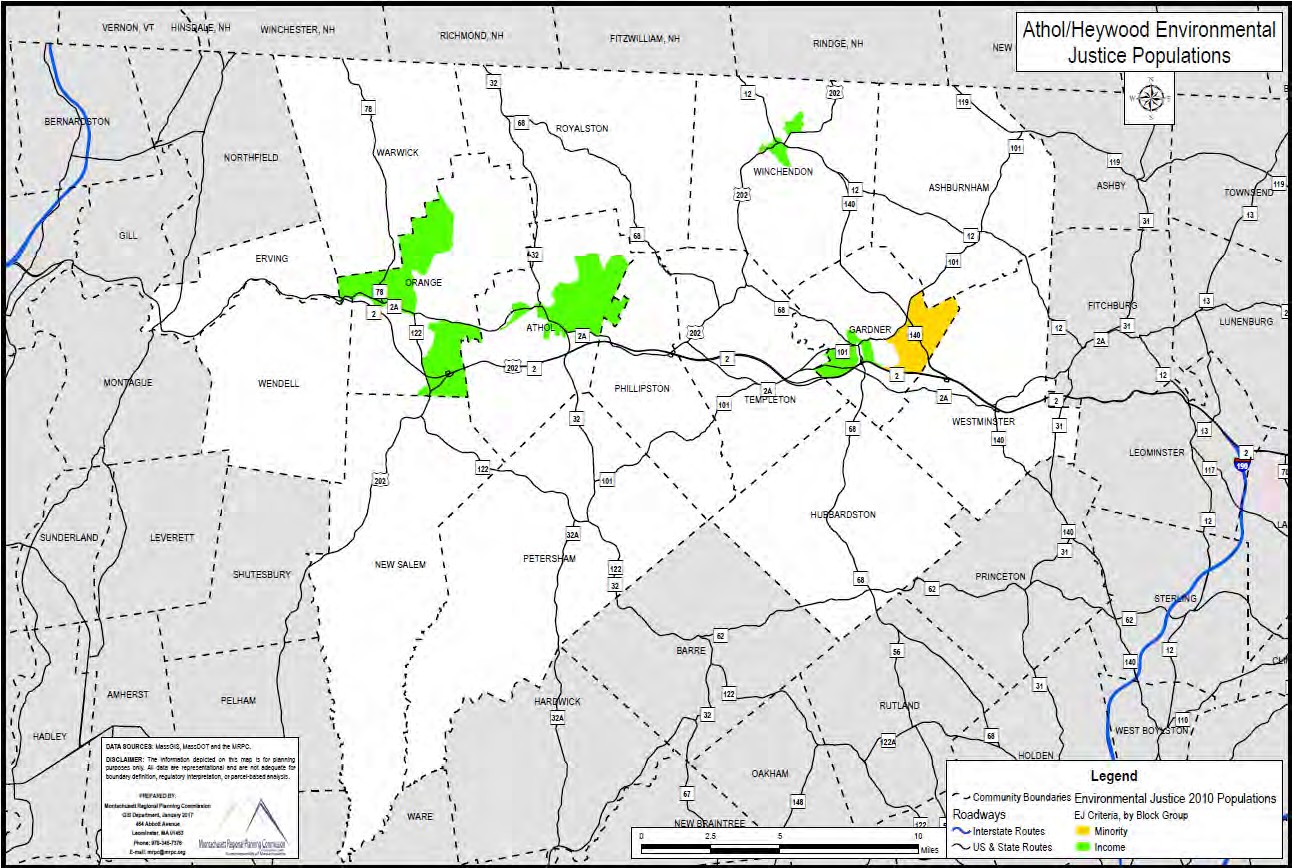 Brownfield SitesAccording to the EPA, a Brownfield is a "property, the expansion, redevelopment, or reuse of which may be complicated by the presence or potential presence of a hazardous substance, pollutant, or contaminant".27 The Massachusetts Department of Environmental Protection tracks Brownfield Sites in Massachusetts and maintains a database on the Mass.gov website. According to that database, there are 30 Brownfield sites throughout the Service Area with 11 in Gardner, seven (7) in Winchendon, three (3) in Athol and four (4) in Templeton.28 As noted in the previous section, certain areas of Gardner, Athol and Winchendon all qualify as EJ populations and each have Brownfield sites, increasing the chances of exposure to environmental hazards for low income minorities in their communities. Table EH-8 lists the number of Brownfield sites in each community. Erving, Orange, Petersham, Phillipston, Royalston, Warwick and Wendell were not included in the database on the Mass.gov website.EH - 8 Brownfield Sites throughout the Service Area 201429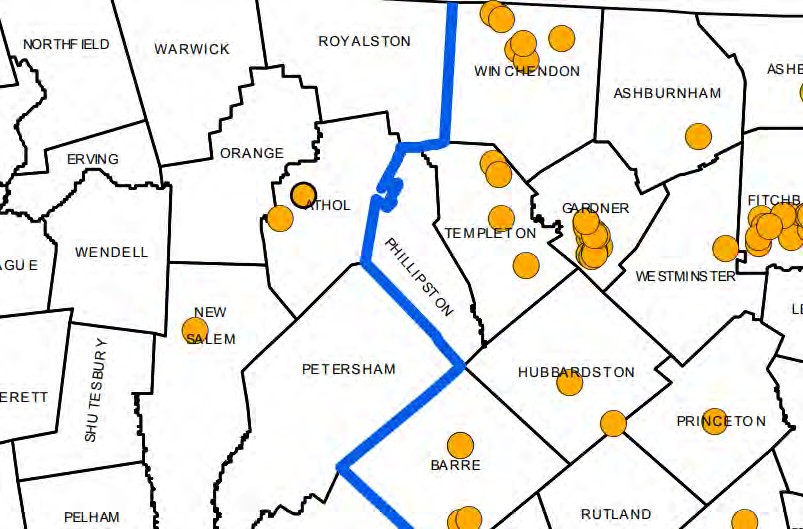 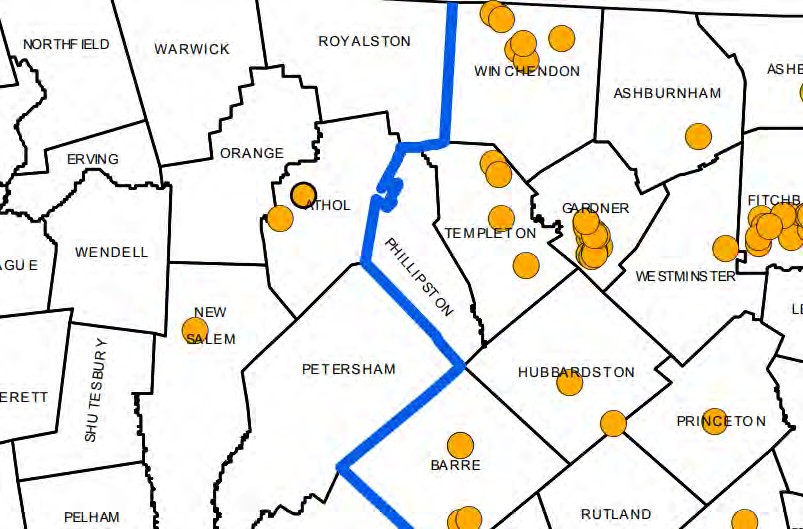 In addition to the database, the Mass DEP also maintains a spot map of Brownfield sites throughout the Commonwealth. As seen above, Brownfield sites throughout the Service Area are often clustered in concentrated areas on each town. Even more concerning is the correlation between Brownfield sites and EJ populations as shown on Map EH-7 in the EJ Populations section of this report where the locations of each nearly overlap with one another.27 https://www.epa.gov/brownfields/overview-brownfields-program28 https://www.mass.gov/service-details/find-brownfields-sites29 https://www.mass.gov/files/documents/2016/08/rt/bfmap1014.pdfCommunity Perceptions“People are living in unsafe/unhealthy housing conditions; people do not call Board of Health regarding living conditions due to fear of repercussions from their landlords; landlord also not keeping properties up to code.”"There is a lot of outdoor green space available to people but we don't see that many using it""I think people would use the outdoor recreational space more if they had the proper equipment""The area is rich in natural resources but people are not really using it…I am not sure if they just aren'taware of what's out there or not but their overall health could drastically improve if they used it" "There really isn't any community events space that's adequate"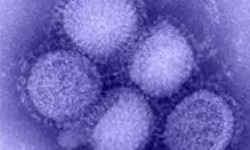 INFECTIOUS DISEASEChapter 5AbstractThis chapter provides information on the prevalence of infectious diseases in HeywoodHealthcare’s 15 communities and highlights trends and disparities among residentsHeywood Health Care – Athol Hospital and Heywood HospitalIn partnership with the Montachusett Regional Planning CommissionChapter 5 - Infectious DiseaseThis chapter provides information on the prevalence of infectious diseases in Heywood Healthcare’s 15 communities and highlights trends and disparities among residents. The following infectious disease topics are addressed:Sexually Transmitted Infections (STI)InfluenzaC-DifficileTickborne DiseaseThis chapter concludes with a section highlighting Community Perceptions related to these topics and a list of related programs and resources available at Heywood Healthcare facilities and other organizations throughout the Service Area can be found in Appendix A.Chapter HighlightsSexually Transmitted Infections (STIs)Gardner, Westminster and Winchendon saw increases in Chlamydia cases from 2014 to 2016. All other communities saw declines. There were significantly more cases of Chlamydia in Heywood Hospital's Service Area than Athol Hospital'sThere were very few cases of Gonorrhea in the Service Area from 2014 to 2016, with only Gardner reporting enough cases in 2014 and 2015 (5) to display numbers without the data being suppressedThe Service Area saw an increased rate of Syphilis per 100,000 residents from 2014 to 2016 jumping from 0.0 to 10.7From 2014 to 2016, there were only eight (8) reported cases of HIV in the Service AreaGardner and Athol saw notable increases in Hepatitis C cases from 2014 to 2016 with Gardner jumping from 34 to 60, and Athol jumping from 18 to 23InfluenzaFrom year to year, Athol (average of 31), Gardner (average of 47), and Winchendon (average of 23.3) had the highest number of flu cases, all experienced increases in flu cases between 2014 and 2016.Heywood's Service Area saw far greater cases of the flu when compared to Athol Hospital's Service AreaifficileBetween 2013 and 2017, incidences of C-difficile have increased 178%.Sexually Transmitted Infections (STI)The Sexually Transmitted Infections (STIs) section of this chapter highlights the prevalence of several STIs in the Service Area including Chlamydia, Gonorrhea, Syphilis, HIV, Viral Hepatitis, and Hepatitis C. STIs are infections spread through sexual activity that can infect and cause damage to reproductive organs or cause general body infections.ChlamydiaAccording to the Centers for Disease Control (CDC), Chlamydia is a common STI experienced frequently by both men and women that can cause serious damage to women's reproductive system if left untreated. This damage can make it difficult for women to get pregnant in the future and could even cause "potentially fatal ectopic pregnancy (pregnancy that occurs outside the womb)".30The Mass Department of Public Health (DPH), tracks reported cases of Chlamydia throughout Massachusetts using public health data collected from Massachusetts hospitals and calculates per- 100,000 rates using decennial Census data. For the entire Service Area in 2014, Gardner reported the highest number of reported Chlamydia cases but had just the third highest rate (217.5 per 100,000). Phillipston reported the highest rate of Chlamydia cases at 297.3 per 100,000 but saw just five actual cases. The reason for this difference in rate is the larger population present in Gardner and the smaller population present in Phillipston; communities with smaller populations are likely to have higher rates than larger communities. Seven (7) of the 15 communities reported greater than zero but less than five cases of Chlamydia in their communities, leading to the suppression of their data for this report.Through 2015 and 2016, Phillipston reported greater than zero but less than five cases of Chlamydia, dropping them from the highest rated community in the Service Area. Gardner's reported cases jumped to 63 in 2015, which ranked them highest in the Service Area at 311.5 cases per 100,000; far higher than any other community. In 2016, reported cases in Gardner dropped down to 53, placing them third on the list at 262 per 100,000. Meanwhile, eight (8) communities maintained zero to five reported cases of Chlamydia from 2014 to 2016; Erving, Hubbardston, New Salem, Petersham, Phillipston, Royalston, Warwick, and Wendell. On the other hand, Winchendon climbed the ranks from one of the lowest Chlamydia counts and rates in 2014 (14 cases at 135.9 per 100,000) to the second highest count and highest rate in 2016 (34 cases at 330.1 per 100,000). A breakdown of Chlamydia cases in the Service Area can be found in Table ID-1.[Space intentionally left blank]30 https://www.cdc.gov/std/chlamydia/stdfact-chlamydia.htmID – 1 Reported Cases of Chlamydia in the Service Area from 2014 to 2016In Athol Hospital's Service Area, seven of the nine communities reported zero to five cases of Chlamydia annually from 2014 to 2016. Athol and Orange were the only two communities to report higher numbers of Chlamydia cases. Athol maintained the highest rates from year to year but saw a slight decline in Chlamydia cases. Orange saw a slight dip in cases from 2014 to 2015 (15 to 13) but saw a jump to 17 cases in 2016.ID – 2 Reported Cases of Chlamydia in Athol Hospital's Service Area from 2014 to 2016In Heywood Hospital's Service Area, four of the six communities reported five or more cases of Chlamydia in 2014 but all six reported five or more cases in 2015 in 2016. Gardner reported far higher rates than any other community, which is to be expected due to the size of its population in comparison to the other five communities. However, Winchendon and Westminster were the only two communities to experience an increase in reported cases from year to year, Winchendon ranking highest at 330.1 cases per 100,000 and Westminster ranking second highest at 288.6 cases per 100,000 in 2016. Ashburnham, Hubbardston and Templeton saw their rates decline from 2014 to 2016. A breakdown of Chlamydia cases in Heywood Hospital's Service Area can be found in Table ID-3.ID – 3 Reported Cases of Chlamydia in Heywood Hospital's Service Area from 2014 to 2016GonorrheaThe CDC reports that Gonorrhea is an STI that "can cause infections in the genitals, rectum and throat".31 The STI can be easily treated and cured with medication but can cause serious complications like pelvic inflammatory disease (PID) in women and can cause a man to become sterile.Throughout the Service Area, there are a very small number of Gonorrhea cases. From 2014 to 2016, only Gardner reported enough cases of Gonorrhea where the data would not be suppressed, and still only five cases were reported there in 2014 and 2015. Overall, the number of cases of Gonorrhea in the Service Area have increased slightly from 2014 to 2016 from 7 to 10, however, the number of cases declined from 16 in 2015 to 10 in 2016. A breakdown of Gonorrhea cases in the Service Area can be found in Table ID-4.[Space intentionally left blank]31 https://www.cdc.gov/std/gonorrhea/stdfact-gonorrhea.htmID – 4 Reported Cases of Gonorrhea in the Service Area from 2014 to 2016In Athol's Service Area, a few communities reported greater than zero but less than five cases of Gonorrhea in 2014 and 2015 but saw zero cases throughout their Service Area in 2016. Due to confidentiality rules, a total number of cases throughout Athol's Service Area in 2014 and 2015 could not be determined.ID – 5 Reported Cases of Gonorrhea in Athol Hospital's Service Area from 2014 to 2016In Heywood's Service Area, all six communities reported great than zero but less than five cases of Gonorrhea at some point from 2014 to 2016. Gardner lead all communities in 2014 and 2015 but reported just five cases. All 10 cases of Gonorrhea reported throughout all of Heywood Healthcare's Service Area in 2016 were found in Heywood Hospital's Service Area communities. A breakdown of Gonorrhea cases in Heywood Hospital's Service Area can be found in Table ID-6.ID – 6 Reported Cases of Gonorrhea in Heywood Hospital's Service Area from 2014 to 2016SyphilisSyphilis is a treatable and curable STI that can cause serious health problems if left untreated. Syphilis is divided into stages; primary, secondary, latent, and tertiary. At any stage, syphilis can infect brain and nervous systems or the eyes, causing further complications.32Throughout the Service Area, no community reported enough cases to determine which community reported the highest syphilis rates. It is important to note however, that the rate has increased from 2014 to 2016. In 2014 there were no cases of Syphilis in the Service Area; in 2015, there were greater than zero but less than five cases for a rate of 1.2 per 100,000; and in 2016 there were nine cases for a rate of 10.7 per 100,000. Those ten cases were spread out between Ashburnham, Athol, Gardner, Hubbardston and Orange as shown in Table ID-7.[Space intentionally left blank]32 https://www.cdc.gov/std/syphilis/stdfact-syphilis.htmID – 7 Reported Cases of Syphilis in the Service Area from 2014 to 2016Human Immunodeficiency Virus (HIV)Human Immunodeficiency Virus (HIV) is a virus spread through the transfer of bodily fluids from one infected individual to a non-infected individual. HIV can be transferred by semen, vaginal fluid, blood or breastmilk but not by tears, sweat, feces or urine. Once infected, the Virus takes over the body's T-cells that are responsible for powering the body's immune system in defense against other pathogens. The Virus turns the T-cell into a "virus factory… forcing the cell to produce thousands of copies of the virus".33 Over time, HIV weakens the body's immune system, making it very difficult for the infected individual to stay healthy.Throughout the Service Area, five communities reported greater than zero but less than five cases of HIV; Athol, Gardner, Orange, Templeton, and Westminster. In 2015, there was a total of eight HIV cases. The State recorded 20,715 cases of HIV cases in the same period.In Athol Hospital's Service Area, Athol and Orange were the only two communities to report greater than zero but less than five cases of HIV. The remaining communities reported zero cases.In Heywood Hospital's Service Area, Gardner, Templeton and Westminster reported greater than zero but less than five cases of HIV. The remaining communities reported zero cases.33 https://www.hiv.va.gov/patient/basics/what-is-HIV.aspHepatitis BAccording to WebMD, Hepatitis B "is a virus that infects the liver" and most who contract it are typically only sick for a short amount of time.34 Those who experienced sickness for short periods of time had "acute Hepatitis B". In rare cases when an individual is infected for a long period of time, they are experiencing "chronic Hepatitis B" and over time can cause serious damage to the liver. The virus is spread through "contact with blood and bodily fluids of an infected person".35Throughout the Service Area, there were very few cases of Hepatitis B from 2014 to 2016. During this time frame, no community reported a high enough number of cases of Hepatitis B where the data could not be suppressed. Only Ashburnham, Athol, Gardner and Orange reported any cases in 2016, the remaining communities reported zero cases. Total Hepatitis B cases could not be recorded due to confidentiality rules. The State reported 1,939 cases in 2014, 1,844 cases in 2015 and 1979 cases in 2016.In Athol Hospital's Service Area, only two communities (Athol and Orange) reported any cases of Hepatitis B in 2016, up from just one community in 2014 (Wendell) but down from three communities in 2015 (Athol, Erving and Orange). The following table displays this breakdown.In Heywood Hospital's Service Area, only two communities (Ashburnham and Gardner) reported any cases of Hepatitis B in 2016, the same two communities that reported cases in 2014. 2016 saw a reduction in communities reporting Hepatitis B, down from three in 2015 (Gardner, Westminster and Winchendon).Hepatitis CHepatitis C is a bloodborne virus that, like Hepatitis B, can cause acute and chronic infection of the liver. The disease can be transferred through contact with bodily fluid, most commonly blood. Hepatitis C is most often asymptomatic, meaning it shows no symptoms is very rarely life-threatening. Most infected individuals clear the disease within six months of infection without treatment.36Of those communities who could report the number of cases of Hepatitis C cases accurately; Athol (18 to 23), Gardner (34 to 60) and Templeton (20 to 21) saw increases in Hepatitis C cases from 2014 to 2016. All other communities reported decreases in Hepatitis C cases as seen in Table ID-8. The overall number of Hepatitis C cases in the Service Area was not shared when requested from Mass DPH and could not be obtained in time for the writing of this report.[Space intentionally left blank]34 https://www.webmd.com/hepatitis/hepb-guide/hepatitis-b-topic-overview#135 https://www.webmd.com/hepatitis/hepb-guide/hepatitis-b-topic-overview#136 http://www.who.int/mediacentre/factsheets/fs164/en/ID – 8 Reported Cases of Hepatitis C in the Service Area from 2014 to 2016In Athol Hospital's Service Area, Athol and Orange reported the greatest number of Hepatitis C cases but Athol was the only community to see an increase in cases from 2014 to0 2016 (18 to 23). Orange saw a decrease in cases from 14 to 9. All other communities reported zero cases, or greater than zero but less than five cases as shown in Table ID-9.ID – 9 Reported Cases of Hepatitis C in Athol Hospital's Service Area from 2014 to 2016In Heywood Hospital's Service Area, Gardner saw significant increases in Hepatitis C from 2014 (34 cases) to 2016 (60), nearly doubling its total cases. Templeton saw an increase of just one case from 2014 to2016. The remaining communities saw declines in cases from of Hepatitis C from 2014 to 2016 as shown in Table ID-10.ID – 10 Reported Cases of Hepatitis C in Heywood Hospital's Service Area from 2014 to 2016InfluenzaThe Influenza virus, otherwise known as the flu, is a contagious respiratory illness that can infect the nose, throat and lungs of an infected individual. Symptoms can range from mild to severe and include fever, cough, sore throat, muscle aches, fatigue, vomiting and diarrhea. The influenza can be fatal in some cases.Throughout the Service Area, reported cases of the flu are relatively small. From 2014 to 2016, typically half of the communities reported so few cases that the data was suppressed for confidentiality purposes. From year to year, Athol (average of 31), Gardner (average of 47), and Winchendon (average of 23.3) had the highest number of flu cases, all experiencing increases in flu cases between 2014 and 2016. Athol and Gardner saw decreases in flu cases from 2015 to 2016. Orange, Templeton, Ashburnham, Westminster and Winchendon all saw increases in flue cases from 2015 to 2016. The overall number of flu cases in the Service Area was not shared when requested from Mass DPH and could not be obtained in time for the writing of this report. A breakdown of all flu cases in the Service Area can be found in Table ID-11.[Space intentionally left blank]ID – 11 Reported Cases of Influenza in the Service Area from 2014 to 2016In Athol Hospital's Service Area, only Athol and Orange consistently reported higher numbers of the flu the rest of the Service Area. Each year, Athol reported the highest number of cases, the remaining communities all reported five or less cases of the flu from 2014 to 2016 as seen in Table ID-12.ID – 12 Reported Cases of Influenza in Athol Hospital's Service Area from 2014 to 2016In Heywood Hospital's Service Area, Gardner reported a significantly higher number of flu cases between 2014 and 2016. This is to be expected given their larger population when compared to the other five communities. All six communities saw increases in the number of flu cases from 2014 to 2016. OnlyGardner saw a decrease in cases from 2015 to 2016. Overall flu cases in Heywood's Service Area can be found in Table ID-13.ID – 13 Reported Cases of Influenza in Heywood Hospital's Service Area from 2014 to 2016C-DifficileClostridium difficile, often called C. difficile or C. diff, is a bacterium that can cause symptoms ranging from diarrhea to life-threatening inflammation of the colon. Illness from C. difficile most commonly affects older adults in hospitals or in long-term care facilities and typically occurs after use of antibiotic medications. However, studies show increasing rates of C. difficile infection among people traditionally not considered high risk, such as younger and healthy individuals without a history of antibiotic use or exposure to health care facilities. Each year in the United States, about a half million people get sick fromdifficile, and in recent years, C. difficile infections have become more frequent, severe and difficult to treat.37 Table ID-14 shows the increasing incidences in the Service Area since 2013. Between 2013 and 2017, incidences of C-difficile have increased 178%.ID – 14 Incidences of C-difficile 2013 - 2017Tickborne DiseaseTickborne diseases are diseases spread from tick bites. Ticks can carry a wide range of pathogens that can transmit diseases like Lyme's Disease and Anaplasmosis to humans. Tickborne diseases are very common in New England.Anaplasmosis is a tickborne disease that can cause fever, headache, muscle pain, malaise, and rash among other symptoms. If not treated correctly, Anaplasmosis can be fatal.38 Throughout the Service Area, there were very few cases between 2014 and 2016. In 2016, only two communities (Erving and Orange) reported greater than zero but less than five cases of Anaplasmosis, a decrease from four communities in 2015 (Hubbardston, Orange, Templeton and Wendell). The overall number of37 https://www.mayoclinic.org/diseases-conditions/c-difficile/symptoms-causes/syc-2035169138 https://www.cdc.gov/anaplasmosis/symptoms/index.htmlAnaplasmosis cases in the Service Area was not shared when requested from Mass DPH and could not be obtained in time for the writing of this report. The breakdown of Anaplasmosis cases by community from 2014 to 2016 can be found in Table ID-15.ID – 15 Reported Cases of Anaplasmosis in the Service Area from 2014 to 2016In Athol Hospital's Service Area, only Erving and Orange reported greater than zero but less than five cases of Anaplasmosis in 2016. Each year, only two communities have reported any cases at all. As displayed in Table ID-16, Orange was the only community to report cases in two consecutive years.ID – 16 Reported Cases of Anaplasmosis in Athol Hospital's Service Area from 2014 to 2016In 2016, no communities in Heywood Hospital's Service Area reported any cases of Anaplasmosis. From 2014 to 2016, only Winchendon (2014), Hubbardston (2015) and Templeton (2015) reported any cases of Anaplasmosis as seen in Table ID-17.ID – 17 Reported Cases of Anaplasmosis in Heywood Hospital's Service Area from 2014 to 2016Community Perceptions“The incidence of Legionella has been increasing in communities potentially from the increased use ofC-PAP machines for sleep apnea.”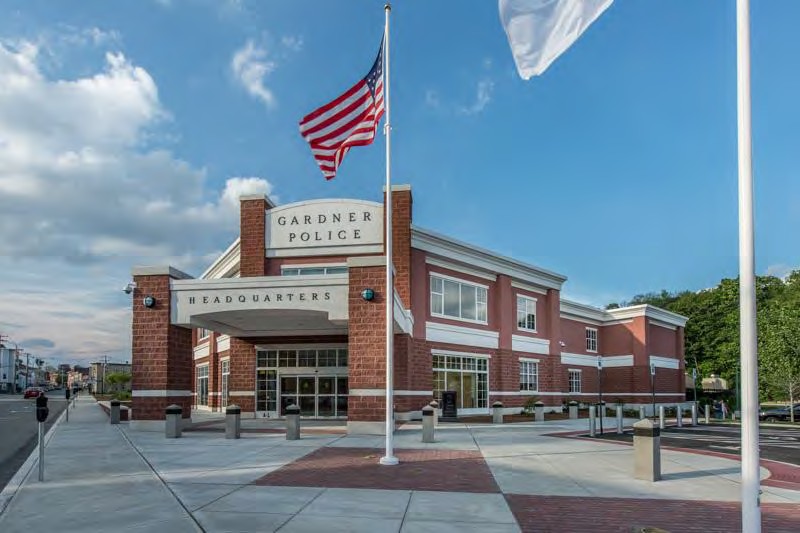 INJURIES AND VIOLENCEChapter 6AbstractThis chapter provides a comprehensive overview of injury and violence issues in Heywood Healthcare’s15 communities, including prevention of such incidences. Trends and disparities related to injuries andviolence are highlighted and emphasized.Heywood Health Care – Athol Hospital and Heywood HospitalIn partnership with the Montachusett Regional Planning CommissionChapter 6 - Injuries and ViolenceThis chapter provides a comprehensive overview of injury and violence issues in Heywood Healthcare’s 15 communities, including prevention of such incidences. Trends and disparities related to injuries and violence are highlighted and emphasized.This chapter highlights the following injury and violence topics that affect the health of Service Area residents:Injuries and PoisoningsMotor-Vehicle-Related Mortality RatesViolenceThis chapter concludes with a section highlighting Community Perceptions related to these topics and a list of related programs and resources available at Heywood Healthcare facilities and other organizations throughout the Service Area can be found in Appendix A.Chapter HighlightsInjuries and Poisonings MortalityThere we 67 injuries and poisonings deaths in the Service Area in 2015, with 19 coming in Gardner and 16 in Athol; a total of 52% of overall injuries and poisonings deaths.The rate of injuries and poisoning deaths for the Service Area is 78.53, which is higher than the State rate of 68.83.The death rate due to self-inflicted injuries and poisonings for the Service Area is 19.92, which is considerably higher than the State rate of 9.26.Self-inflicted injuries and poisonings deaths were equal to the suicide statistics for each townMotor Vehicle-Related MortalityThere were just five (5) motor vehicle related deaths in 2014 in the Service AreaViolenceThere were no homicides in the Service Area in 2014There were 497 assaults in the Service Area in 2016There were 19 weapons-related deaths in the Service Area from 2012 to 2014Athol Hospital's Service Area exhibited a firearms-related death rate of 13.1 per 100,000; nearly four times the Massachusetts rate of 3.4 per 100,000Heywood Hospital's Service Area exhibit a firearms-related death rate of 4.7 per 100,000As of the first quarter of FY2016, there were 3,741 children in caseload between both DCF offices, with 2,568 in North Central and 1.173 in Greenfield. Of those children in caseload, only 823 (22%) are in placement.91% of children in placement came from homes where DCF investigations were able to substantiate abuse or neglect was occurring in the home.There was a 26% increase in restraining orders from 2005-2016 in the three district courts in the Service Area – Gardner, Orange and Winchendon District CourtsOrange District Court had the highest increase in restraining orders in the Service Area at 46% over 12 years, compared to the MA rate increase of 37%.Injuries and PoisoningsInjuries and Poisonings DeathsThroughout the Service Area, there were 67 injuries and poisonings deaths in 2014. Thirty-five (35) of those 67 were in Athol (16) and Gardner (19). The next leading community was Orange with eight (8). Athol had the highest rate of injuries and poisonings deaths per 100,000 at 116.5 and Orange was the second leading community with 93.8 per 100,000. Four (4) communities had zero injuries and poisonings deaths; New Salem, Phillipston, Royalston, and Warwick. The rate of injuries and poisoning deaths for the Service Area is 78.53, which is higher than the State rate of 68.63. The injuries and poisonings deaths disparities are displayed in Table IV-1.IV-1 Injuries and Poisonings Deaths and Death Rates in Service Area Communities 2015[Space intentionally left blank]In Athol Hospital's Service Area there were a total of 28 injuries and poisonings deaths with 24 of them coming from Athol (16) and Orange (8). Wendell experienced two (2); Erving and Petersham each experienced one (1). All remaining communities had zero as shown in Table IV-2.IV-2 Injuries and Poisonings Deaths and Death Rates in Athol Hospital's Service Area Communities 2015In Heywood Hospital's Service Area, there were a total of 39 injuries and poisonings deaths in 2015. Nineteen (19) of those 39, or nearly 50%, were in Gardner. Despite a larger population, Gardner still had the highest injuries and poisonings death rate at 83.6 per 100,000. Templeton had the second highest rate at 55.3, followed by Winchendon at 46.0. Ashburnham, Hubbardston and Westminster each had a rate of greater than zero but less than one per 100,000. Table IV-3 breaks down the disparities in Heywood Hospital's Service Area.IV-3 Injuries and Poisonings Deaths and Death Rates in Heywood Hospital's Service Area Communities 2015Self-Inflicted Injuries and Poisonings DeathsThe death rate due to self-inflicted injuries and poisonings for the Service Area is 19.92 which is considerably higher than the State rate of 9.26 as seen in Table IV-4.IV-4 Self-Inflicted Injuries and Poisonings Deaths and Death Rates in Service Area Communities 2015[Space intentionally left blank]Motor Vehicle-Related Mortality RatesMotor vehicle-related mortality refers to the instances of death caused by motor vehicle accidents. This section highlights mortality rates in the Service Area caused by motor vehicle accidents.Throughout the Service Area, there we just five (5) motor vehicle related deaths in 2014. Two (2) occurred in Athol and one (1) occurred in Ashburnham, Gardner and Winchendon. The rate of vehicle related deaths for the Service Area is 5.86 per 100,000 which is lower than the State rate of 6.86. This distribution is displayed in Table IV-5.IV-5 Vehicle-Related Deaths and Death Rates in Service Area Communities 2015[Space intentionally left blank]In Athol Hospital's Service Area, there were just two (2) motor vehicle related deaths. Both occurred in Athol as displayed in Table IV-6.IV-6 Vehicle-Related Deaths and Death Rates in Athol Hospital's Service Area Communities 2015In Heywood Hospital's Service Area, there were a total of three (3) motor vehicle related deaths. One (1) occurred in Ashburnham, Gardner and Winchendon. Table IV-7 displays this data.IV-7 Vehicle-Related Deaths and Death Rates in Heywood Hospital's Service Area Communities 2015[Space intentionally left blank]ViolenceViolence is a notable public health issue across the United States and the Commonwealth, including the Heywood Healthcare Service Area. Violence is a critical aspect that must be prevented in order to achieve true health equity, despite it often being viewed as a criminal justice issue. This section highlights data regarding various categories of violence experienced by Service Area residents and analyzes trends and disparities.HomicideFrom 2010 to 2016, there were a total of three (3) homicides throughout the Service Area. The first occurred in 2010 in Athol and the next two (2) did not occur until 2016 when one (1) occurred in Gardner and another in Orange as seen in Table IV-8. It is important to note that data for certain communities were not available in the FBI database and were noted as "NA" in their respective cells. The homicide rate in 2016 for the Service Area was 0.023 which is equal to the State rate.IV-8 Homicides and Homicide Rates in Service Area Communities 2010-2016AssaultsTables IV-9, IV-10 and IV-11 below present the number of assaults in the Service Area communities and the State for 2016. Data for the smaller communities was unavailable on the FBI’s website and so are listed as NA and because of that, assault rates per 1,000 could not be calculated for those communities. The City of Gardner’s data was reported incorrectly in 2016, so the data presented in Table IV-9 and IV- 11 is from 2015. Athol (11.37) and Winchendon's (15.28) assault rates are higher than the State's assault rate of 10.24 per 1,000 residents.IV - 9 Assaults and Assault Rates in the Service Area 2016[Space intentionally left blank]There were 223 assaults in Athol Hospital's Service Area in 2016 combined between Athol (132), Erving (18), and Orange (73); the only three (3) communities for which data was available.IV - 10 Assault and Assault Rates in Athol Service AreaThere were 447 assaults in Heywood Hospital's Service Area in 2016 with 173 in Gardner and 165 in Winchendon alone. Hubbardston was the only community for which assault data was unavailable.IV - 11 Assault and Assault Rates for Heywood Service AreaChild MaltreatmentThe health outcomes of children are strongly linked to family structure, stability and home environments. Various studies have found that growing up with unstable family structures can lead to difficulties in adequate cognitive, behavioral and physical health outcomes.39 More importantly, children who39 https://www.ncbi.nlm.nih.gov/pmc/articles/PMC3806110/experience multiple "transitions in family structure may face worse developmental outcomes than children raised in stable, two-parent families and perhaps even children raise in stable, single-parent families".40 Children in abusive households where they are physically or emotionally mistreated by adults often develop significant behavioral, emotional and learning problems that have serious and wide- ranging implications for long term health outcomes.41Unfortunately, child maltreatment is a pervasive problem throughout the Service Area. The Massachusetts Department of Children and Families (DCF) Offices in Greenfield and North Central Mass are tasked with handling child maltreatment cases for the Service Area to help families develop stable home environments or to find safer homes for children in abusive households. As of the first quarter of FY2016 (the most recent available data), there were 3,741 children in caseload between both DCF offices with 2,568 in North Central and 1,173 in Greenfield. Of those children in caseload, only 823 (22%) are in placement with an average of 90 clinical cases opening up each month, and 190 clinical cases closing each month between July 2015 and September 2015. The caseload is extremely difficult to manage which has left many children stuck in unstable, unsafe and unhealthy environments for long periods of time, significantly increasing the chances of poor health outcomes for them over time.IV- 12 DCF Caseload at Greenfield and North Central Offices FY16 Quarter 1 & FY18 Quarter 1To understand disparities in the need for DCF services, it is important to highlight the racial/ethnic makeup of those children and adults using DCF services. As is shown in Table IV-13, as of Q1 of FY2016, 4,049 (52%) DCF consumers were white, 1,715 (22%) were Hispanic/Latino, and 393 (5%) were Black. We are unable to relate these statistics directly to the Service Area as the Greenfield and North Central DCF offices service more communities than the Heywood Service Area.[Space intentionally left blank]40 https://www.ncbi.nlm.nih.gov/pmc/articles/PMC3171291/41 https://www.ncbi.nlm.nih.gov/pmc/articles/PMC3869039/Of those 823 children in placement mentioned previously, 179 were zero (0) to two (2) years old, 178 were three (3) to five (5) years old, 223 were six (6) to 11 years old, and 243 were 12 to 17 years old as seen in Table IV-14. At the DCF Greenfield office, the older the age group, the more children there are in placement. At the DCF North Central office, the number of children in the three (3) to five (5) age group(104) is actually lower than those in the zero (0) to two (2) age group (120) and the number of children in the six (6) to 11 age group (135) and 12 to 17 age group (136) are virtually the same.IV- 14 Total Children in Placement at Greenfield and North Central DCF Offices by Age FY16 Quarter 1Of the 823 children in placement between the Greenfield and North Central offices, 749 are in placement for protective services, meaning 91% of children in placement came from homes where DCF investigations were able to substantiate abuse or neglect was occurring in the home. A step below protective services is alternative response where the services made available to homes were adjusted based on the needs of the family (investigations for these cases were unable to fully substantiate neglect or abuse allowing the agency to be flexible with their response to the case).42 The remaining 6% of cases were voluntary request (18), CFA referral (11), court referral (7) or other (7) as seen in Table IV-15.[Space intentionally left blank]42 https://www.childwelfare.gov/topics/systemwide/assessment/approaches/alternative/Of those children in placement, nearly one (1) quarter in the Greenfield and North Central offices stay in placement for half of one (1) year or less (204). The greatest number of children (221) are in placement from one (1) to two (2) years. However, more than half (57%) of children coming through these two (2) DCF offices are in placement from anywhere between one (1) and four (4) or more years (467) as can be seen in Table IV-16IV- 16 Average Time in Placement for Children at Greenfield and North Central DCF Offices FY16 Quarter 1As of the first quarter of FY2016, there were 2,932 children not in placement from the Greenfield (845) and North Central (2,087) offices which is nearly four times the number of those children in placement. The greatest number of children awaiting placement, accounting for over one-third (1/3) of children not in placement, were those age six (6) to 11 (1,011). Those aged zero (0) to five (5) accounted for a little more than a third of children not in placement for a total of 1,130 children as seen in Table IV-17.IV- 17 Total Children Not in Placement at Greenfield and North Central DCF Offices by Age FY16 Quarter 1under investigation or awaiting investigation of abuse or neglect. Nearly 20% (577) of children are also awaiting alternative response services as seen below in Table IV-18.IV- 18 Children Not in Placement at Greenfield and North Central DCF Offices by Case Type FY16 Quarter 1Interpersonal ViolenceTable IV-19 below shows that restraining orders for interpersonal violence (formerly known as Domestic Violence or Intimate Partner Violence) have increased significantly over the past 12 years, in some cases like Orange District Court, as much as 46% which is greater than the State change of 37%. Winchendon (28%) and Gardner (10%) District Courts have had lower increases in number of filings than the state as a whole. There was a significant uptick in filings during the period of the Great Recession between FY08 and FY11, indicating economic pressures and situations affecting domestic relationships.IV - 19 Restraining Orders Filed in the Service Area District Courts FY05-FY17According to the 2017 Annual Report on the State of the Massachusetts Court System the Trial Court’s internet‐based e‐Learning Center enabled more than 5,400 judges and employees to complete five mandatory, online training modules on topics related to interpersonal violence, including the impact of interpersonal violence on victims, the impact of exposure to interpersonal violence on children, risk assessment, and information about interpersonal violence.Weapons-related InjuriesThroughout the Service Area, there were a total of 19 firearms-related deaths from 2012 to 2014. The Commonwealth of Massachusetts overall saw 677 firearm-related deaths. Data was suppressed for everycommunity in the Service Area because they reported greater than zero but less than five cases of firearm-related deaths during that timeframe.Mass DPH was able to provide the total number of firearm-related death for each respective Service Area overall without sharing the rates for each community individually. In Athol Hospital's Service Area, there were a total of 11 firearm-related deaths from 2012 to 2014 for a rate of 39.3 per 100,000. This is significantly higher than the Massachusetts rate of 3.4 as displayed in Table IV-20.Heywood Hospital's Service Area saw eight (8) firearm-related deaths from 2012 to 2014 for a rate of 14.2 per 100,000; notably lower than Athol Hospital's Service Area rate but still four times higher than the State rate.IV - 20 Firearms-Related Deaths and Death Rates in Athol and Heywood Hospital's Service Area from 2012-2014Community Perceptions"There is a lack of Domestic Violence support groups in Athol" "There is a high suicide rate among people in abusive relationships""More funding and services are needed from domestic violence prevention and assistance""There are no timely appointments for victims of DV… people are getting hurt and even dying whilewaiting for appointments""There is a lack of education about other cultures and religions that exist in the region often making some people misunderstood in the eyes of some in the community…we need programs and training to help fix this problem and there is none""Having a sense of hopelessness is the number one cause determining an individual's proximity to towards suicide""Violence towards elders is a major problem and there are no existing programs or research being done to address this problem""Patients with mental illness are strongly affected by racism…we are frequently seeing racism in thecommunity among community members and even care providers"“Racism and discrimination seem to be emboldened and is a growing issue due to our political leaders”"The hospital is collaborating with the Council on Aging in communities to aid in the decrease/end of older adult violence""We have some of the highest child abuse rates in the State and that plays into the long-term employment, suicide and substance use problems we have experienced for generations""Anxiety from current events (immigration, racism, etc.) may be causing more domestic violence issues"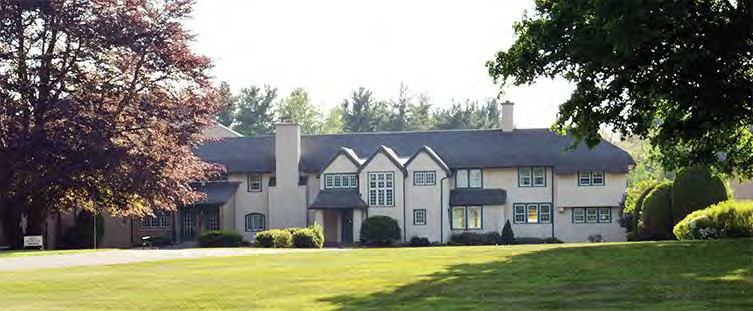 BEHAVIORAL HEALTH &SUBSTANCE MISUSEChapter 7AbstractThis chapter provides a comprehensive overview of behavioral health and substance misuse in HeywoodHealthcare’s 15 communitiesHeywood Health Care – Athol Hospital and Heywood HospitalIn partnership with the Montachusett Regional Planning CommissionChapter 7 - Behavioral Health and Substance MisuseThis chapter provides a comprehensive overview of behavioral health and substance misuse in HeywoodHealthcare’s 15 communities.This chapter highlights the following behavioral health and addiction topics that affect the health of Service Area residents:Mental HealthMental Disorder Mortality RateSelf-Inflicted Injuries & SuicideSubstance UseThis chapter concludes with a section highlighting Community Perceptions related to these topics and a list of related programs and resources available at Heywood Healthcare facilities and other organizations throughout the Service Area can be found in Appendix A.Chapter HighlightsMental HealthOf Athol Hospital's 6,479 Emergency Department (ED) patients, 3,284 (50.7%) had mental health problems on their record.Of Heywood Hospital's 23.241 ED patients, 10,694 (46%) had mental health problems on their record in 2017.In 2017, 13,978 (47%) of Heywood Healthcare's combined 29,720 ER patients had a mental health diagnosis at discharge.Mental Disorder MortalityAccording to the most recent available data in 2014, there were 44 deaths as a result of mental disorders throughout the Service Area.Athol (8), Gardner (7) and Winchendon (6) saw the most total mental disorder deathsWinchendon (72.6 per 100,000), Westminster (60.4 per 100,000) and Athol (44.1 per 100,000) had the highest mental disorder death rates in the Service Area.Self-Inflicted Injuries & SuicideThere were 60 suicides in the Service Area from 2012 to March 2018: 17 suicide deaths inAthol Hospital’s Service Area and 43 in Heywood Hospital’s Service Area.There were 21 suicides in Gardner and 10 in Athol from 2012 to March 2018 accounting for just over half of all suicides in the entire Service AreaWendell had the highest suicide rate per 1,000 residents at 2.46, followed by Erving at 1.07 and Gardner at 1.032014 and 2015 were the deadliest years for suicide throughout the Service Area with 13 occurring in each of those yearsSubstance MisuseSubstance Use Emergency Department (ED) DischargesSubstance use diagnoses of ED patients are most common for people in the 25 to 34- year old groups at both Heywood (60.4%) and Athol (75.9%) Hospitals.For those aged 15 to 64 years old, substance misuse is a highly notable issue for all ages in both Service Areas.Substance misuse diagnoses are more prevalent among those ER patients at Athol Hospital when compared to Heywood ER patients for all ages with the exception of those 14 or younger.Overall, 35.5% of Athol Hospitals ED patients had substance misuse diagnoses on their record at discharge compared to 27.2% of Heywood Hospital ED patientsService Area communities with the highest prevalence of substance use ED discharges are mostly consistent with the communities with the highest mental health-related ED dischargesTobacco UseThe average smoking rates for all Service Area communities was 18.2% in 2015; nearly three percent higher than the State average of 15.5%.Compared with the MA smoking rate (15.5%), the four (4) communities in our Service Area with the highest smoking rates were Athol (24.4%), Gardner (24.2%), Orange (24.1%) and Winchendon (23.7%). With the exception of the Town of Erving, these four (4) communities with the highest smoking rates also had the four (4) lowest median income levels and are also four (4) of the five (5) most populous communities throughout the Service Area.The four (4) communities with the highest smoking rates also have the most stringent retail tobacco sale policies while some of the communities with the lowest smoking rates have absolutely no retail tobacco policies implemented at all. This is related to the North Central Boards of Health Tobacco Control Alliance targeting efforts at high need communities.Opioid-Related Fatal OverdoseFrom 2012 to 2016 there were a total of 86 opioid-related fatal overdoses throughout the Service Area communities.The annual opioid-related fatal overdose totals more than doubled from 10 in 2012 to 23 in 2016.Gardner saw the most incidences of OD with 26, followed by Athol with 12, Templeton with 11 and Orange with 10. Wendell was the only community that did not experience an opioid- related fatal OD during those years.In 2012, Phillipston had the highest rate of opioid-related OD at 51.52 per 100,000 residents. Winchendon had the second highest rate of 29.03 and Orange was not far behind them at25.54 per 100,000. In 2016, those community's OD rates actually decreased significantly to 0.00, 9.42 and 12.97 per 100,000; respectively. In 2016, Royalston had the highest rate of opioid-related OD at 73.75 per 100,000 followed by Templeton at 61.49 and Gardner at 44.05 per 100,000. Those community's rates increased significantly from 2012 levels of 0.00, 12.55 and 4.94; respectively.Gardner had the highest percent increase in incidences of opioid-related fatal OD from 2012 to 2016 with an 800% increase. Templeton saw a 400% increase and Athol saw a 50% increase.Overall, the overdose rate per 100,000 residents for the entire Service Area increased from11.86 to 26.96 from 2012 to 2016 and is comparable to the MA rate increases from 11.31 to 31.06.Mental HealthAccording to the US Substance Abuse and Mental Health Services Administration “Behavioral health is a state of mental/emotional being and/or choices and actions that affect wellness. Substance abuse and misuse are one set of behavioral health problems. Others include (but are not limited to) serious psychological distress, suicide, and mental illness. Such problems are far-reaching and exact an enormous toll on individuals, their families and communities, and the broader society.” This section highlights data critical to understanding the mental health status of Service Area residents overall.Athol and Heywood Hospitals each collect data on Emergency Department (ED) visitors on an annual basis to track the health issues on the records of patients that are coming to the hospital for treatment. In 2017, Athol Hospital saw a total of 6,479 and Heywood Hospital saw a total of 23,241 ED visitors. Of those who went to Athol Hospital ED, 3,284 patients (50.7%) had mental health diagnoses. Of those who went to Heywood Hospital ED, 10,694 patients (46%) had mental health diagnoses on their record. Combined, Heywood Healthcare's ED patients with prior mental health diagnoses were 13,978 (47%) of their 29,720 total ER patients in 2017.Table BHA-1 breaks down ED discharges by age group in both Athol and Heywood Hospitals in 2017. The "Mental Health" column provides the total number of patients seen with a mental health problem diagnosed for that age group and the "Mental Health %" column is the percentage of patients seen with mental health problems compared to the total number of people in that age group. For example, at Heywood Hospital 547 total children between the ages of five (5) and 14 visited the ED in 2017; of those 547 children, 300 had mental health problems on their record for a total of 54.8% of five (5) to 14-year- olds.At Heywood Hospital, 59.6% of children under five (5), 54.8% of five (5) to 14-year old's, 77% of 15 to 24- year old's, 79.8% of 25 to 34-year old's, and 64.8% of 35 to 44-year-olds had a record of mental health problems. Although the percentage of patients seen with mental health problems start to decline for the subsequent age groups, not a single age group at Heywood Hospital saw less than 25% of its patients with mental health problems on record.At Athol Hospital, 28.6% of children under five (5), 62.1% of five (5) to 14-year old's, 82% of 15 to 24-year old's, 86.1% of 25 to 34-year old's, 74.6% of 35 to 44-year old's, and 57.6% of persons 25 to 54-year old had mental health problems on record. The percentage of patients seen with prior mental health problems finally starts to decline for the subsequent age groups, however, only 75 to 84-year old’s (21.1%) at Athol Hospital saw less than 25% of its patients with mental health problems on record.[Space intentionally left blank]BHA - 1 Emergency Department Discharges at Heywood and Athol Hospitals with Mental Health Diagnoses by Age Group 2017Source: Athol and Heywood Hospital’s ED Discharge Data 2017[Space intentionally left blank]Map BHA-2 highlights Service Area communities with the highest prevalence of prior mental health-related diagnoses of 2017 ED discharges. The map reveals the heavy concentration of prior mental health-related diagnoses of ED discharges in the central communities that make up the Service Area.BHA - 2 Emergency Department Discharges at Athol and Heywood Hospitals with Prior Mental Health Diagnoses 2017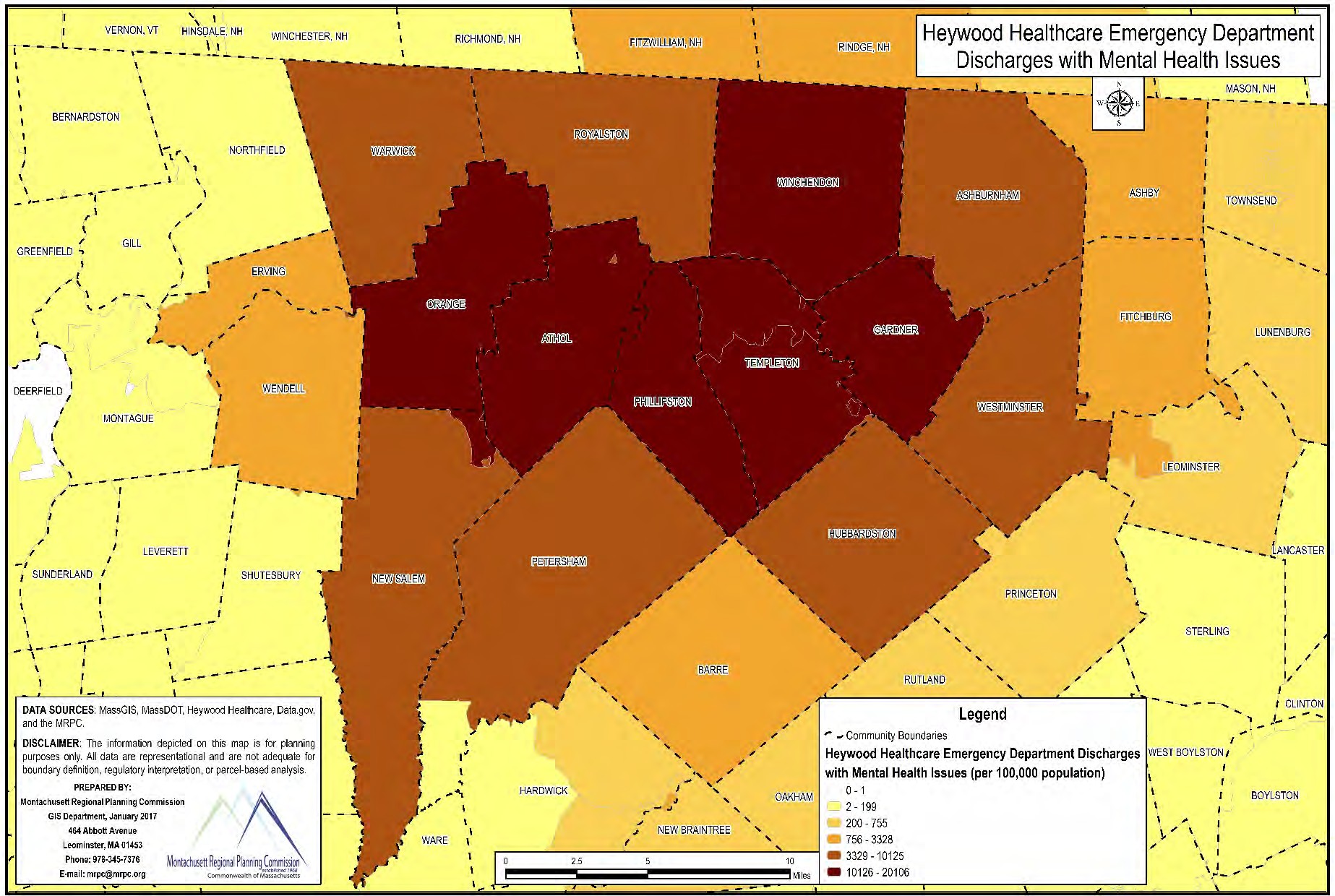 Page | 198Mental Disorder Mortality RateOf those who suffer from mental health challenges and disorders, some victims sadly lose their battle and die as a result of complications from their health status. According to the most recent available data in 2014, there were 44 deaths as a result of mental disorders throughout the Service Area. Athol (8), Gardner (7) and Winchendon (6) saw the most mental disorder deaths; however, Winchendon (72.6 per 100,000), Westminster (60.4 per 100,000) and Athol (44.1 per 100,000) had the highest mental disorder death rates in the Service Area. The full distribution of mental disorder deaths and death rates can be seen in Tables BHA-3, BHA-4, and BHA-5.BHA - 3 Mental Disorder Deaths and Death Rates by Service Area Community 2014In Athol Hospital's Service Area, there were a total of 18 deaths as a result of mental disorder complications in 2014. Thirteen (13) of those 18 came from Athol (8) and Orange (5) alone which were two (2) of the leading communities throughout the entire Service Area to experience mental disorder deaths. Three (3) of the nine (9) communities experienced zero (0) mental disorder deaths in 2014; Royalston, Warwick and Wendell. Table BHA-4 displays the full distribution.Page | 199BHA - 4 Mental Disorder Deaths and Death Rates by Athol Hospital Service Area Community 2015In Heywood Hospital's Service Area, each of the six (6) communities experienced at least one (1) mental disorder-related death in 2014. As mentioned above, Westminster and Winchendon displayed the highest rates of mental disorder deaths throughout the entire Service Area and both communities are served by Heywood Hospital. Although Gardner had one of the lower rates of mental disorder deaths, they had the most mental disorder deaths throughout the entire Service Area and also falls under Heywood Hospital's Service Area. Table BHA-5 displays this data.BHA - 5 Mental Disorder Deaths and Death Rates by Heywood Hospital Service Area Community 2015[Space intentionally left blank]Self-Inflicted Injuries & SuicideThe Mental Health and Substance Abuse Needs Assessment of North Central Massachusetts defines “Self-Inflicted Injuries” as “those judged by hospital staff to be an intentional effort to hurt or kill oneself. This excludes unintentional overdoses of either prescription or illegal drugs.” This section highlights suicide rates in the Service Area, a very prescient issue to Heywood Healthcare and staff at Heywood and Athol Hospitals.From 2012 to March 2018 there were 60 suicide deaths throughout all Service Area communities. Gardner had 21 total suicide deaths during this time frame and Athol had 10 making up just over half of all suicides in the Service Area. The Town of Wendell, despite having only two (2) suicide deaths during this time frame, had the highest suicide rate per 1,000 residents at 2.46. Erving was the next leading community with 1.07 per 1,000 followed by Gardner 1.03 and New Salem at 0.99 per 1,000. 2014 and 2015 were the deadliest years in terms of suicides during this time frame with 13 occurring in each of those years. Table BHA-6 shows the full distribution for all Service Area communities with rates per 100 persons.BHA - 6 Suicide Deaths in Service Area Communities from 2012-2018Map BHA-7 is a visual representation of the suicide death rates in the Service Area from 2012 to 2018 as noted in Table BHA-6. The higher the suicide rate, the darker the fill color for that community. This map sheds light on two pockets of the Service Area where suicide is most prevalent.BHA - 7 Suicide Death Rates in Service Area Communities from 2012-2018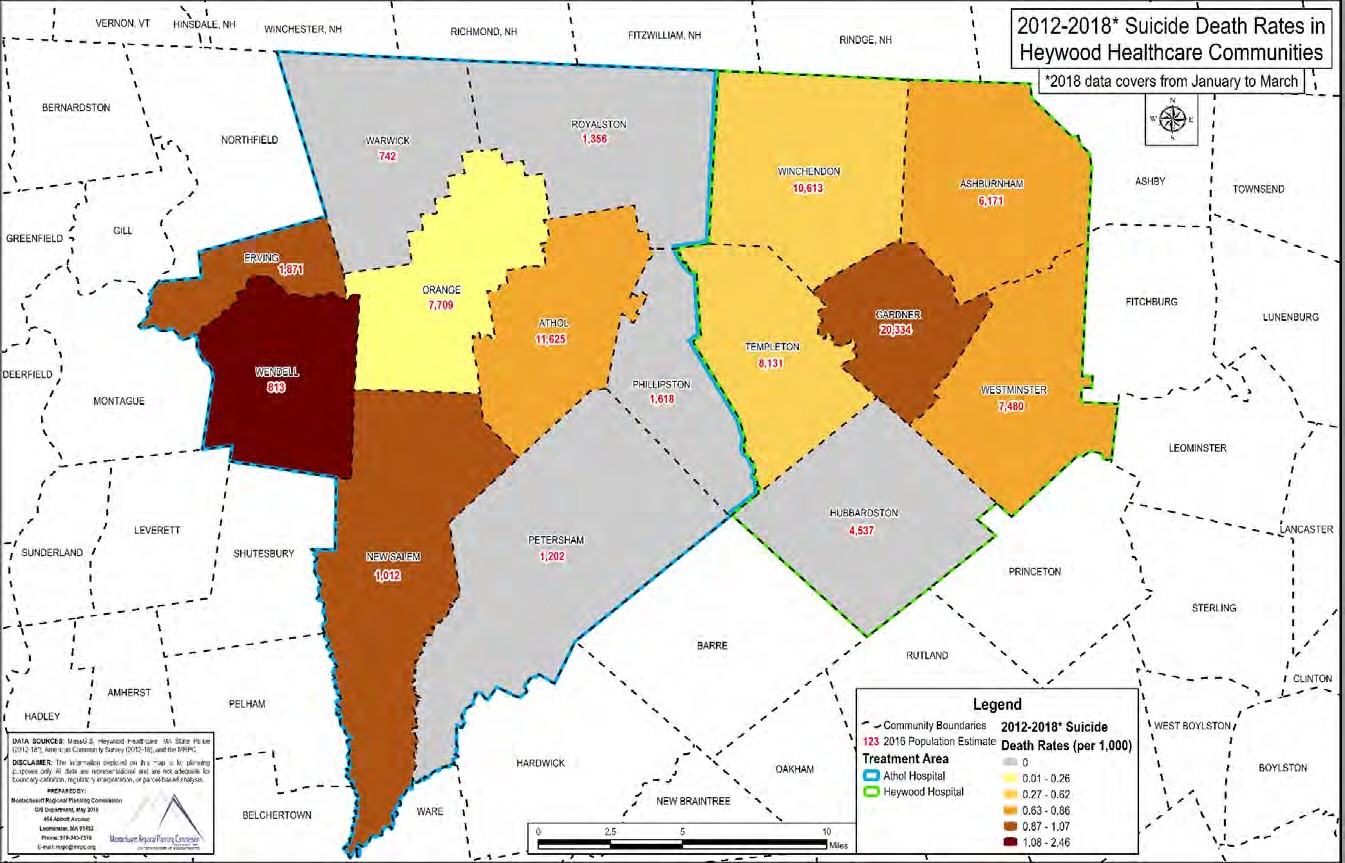 Page | 202In Athol Hospital’s Service Area there were 17 suicide deaths from 2012 to March 2018 as seen in TableBHA-8. Ten (10) were in the Town of Athol alone and then Erving, Orange and Wendell each endured twosuicide deaths.BHA - 8 Suicide Deaths in Athol Hospital Service Area Communities from 2012-2018In Heywood Hospital’s Service Area, there were 43 suicide deaths from 2012 to March 2018. Nearly half of these suicide deaths were in Gardner (21), then Westminster and Winchendon each suffered six (6) and Templeton and Ashburnham each had five (5) as seen in Table BHA-9.BHA - 9 Suicide Deaths in Heywood Hospital Service Area Communities from 2012-2018For students who participated in the Franklin-County/North Quabbin Youth Risk Behavior Surveillance (YRBS) from 2016, a series of questions were asked related to their mental health and stability. Among respondents asked if they hurt themselves recently, 43% of LGBTQ students had hurt themselves compared to just 11% of heterosexual students. In fact, LGBTQ students were also significantly more likely to report showing signs of depression, seriously considering suicide, planning a suicide attempt or attempting suicide than their heterosexual counterparts. Lower income students as well as students of color were also more likely to report having these mental health problems than their higher income and/or white counterparts as seen in Table BHA-10.Page | 203BHA - 10 Self-Reported Mental Health Responses from 2016 North Quabbin YRBSStudents who participated in Gardner High School's 2016 YRBS were also asked similar questions related to their mental health. Among respondents, female students in all grades were more likely to report having hurt themselves recently, feeling sad or hopeless, seriously considered suicide, and have planned or attempted suicide recently than their male counterparts. Students of color were also far more likely to report feeling sad or hopeless or that they have recently planned a suicide attempt than white students as seen in Table BHA-11.BHA - 11 Mental Health Responses from 2016 Gardner High School YRBSSubstance MisuseAccording to the World Health Organization (WHO), “substance abuse refers to the harmful or hazardous use of psychoactive substances, including alcohol and illicit drugs”. Substance abuse is often a side effect of mental health disorders and has wide ranging implications for the health status and health outcomes of people with living with mental health problems. This section highlights data around substance abuse, heretofore referred to as "Substance Misuse" or "Substance Use Disorder", in the Service Area including binge drinking, smoking, and opioid/heroin use, including mortality rates and number of Emergency Department (ED) visitors.Substance MisuseAs seen in Table BHA-12, patients discharged from the ED with a substance misuse diagnoses on their record are most common for people in the 25 to 34-year old groups at both Athol (75.9%) and Heywood (60.4%) Hospitals. In fact, for those aged 15 to 64 years old, substance misuse is a highly notable issue for all ages in both Service Areas. It is important to note here that substance misuse is more prevalent among those treated at Athol Hospital when compared to Heywood for all ages with the exception of those 14 or younger. As seen in Table BHA-12, Athol's substance misuse for those 25 to 34, 35 to 44, and 45 to 54 are actually significantly higher as a percentage of overall patients for each age group when compared to Heywood Hospital. Overall, 35.5% of Athol Hospitals ED patients were discharged with a prior substance misuse diagnosis compared to 27.2% at Heywood Hospital ED.BHA - 12 Substance Misuse ED Discharges at Athol and Heywood Hospitals by Age Group 2017Source: Athol and Heywood ED Discharge Data 2017Map BHA-13 highlights the prevalence of prior diagnoses of substance misuse in ED discharges in 2017 as noted in Table BHA-12 above. This map reveals the heavier concentration of prior substance misuse diagnoses of ED discharges in the central communities that make up the Service Area. It is important to note here the co-occurrence of ED patients with prior substance misuse and prior mental health diagnoses mentioned at the beginning of this chapter is significant. Heywood Healthcare is dedicating its efforts to combating these issues concurrently and this data was critical to highlight for this report.BHA - 13 Prior Substance Use Diagnosis of ED Discharges at Athol and Heywood Hospitals 2017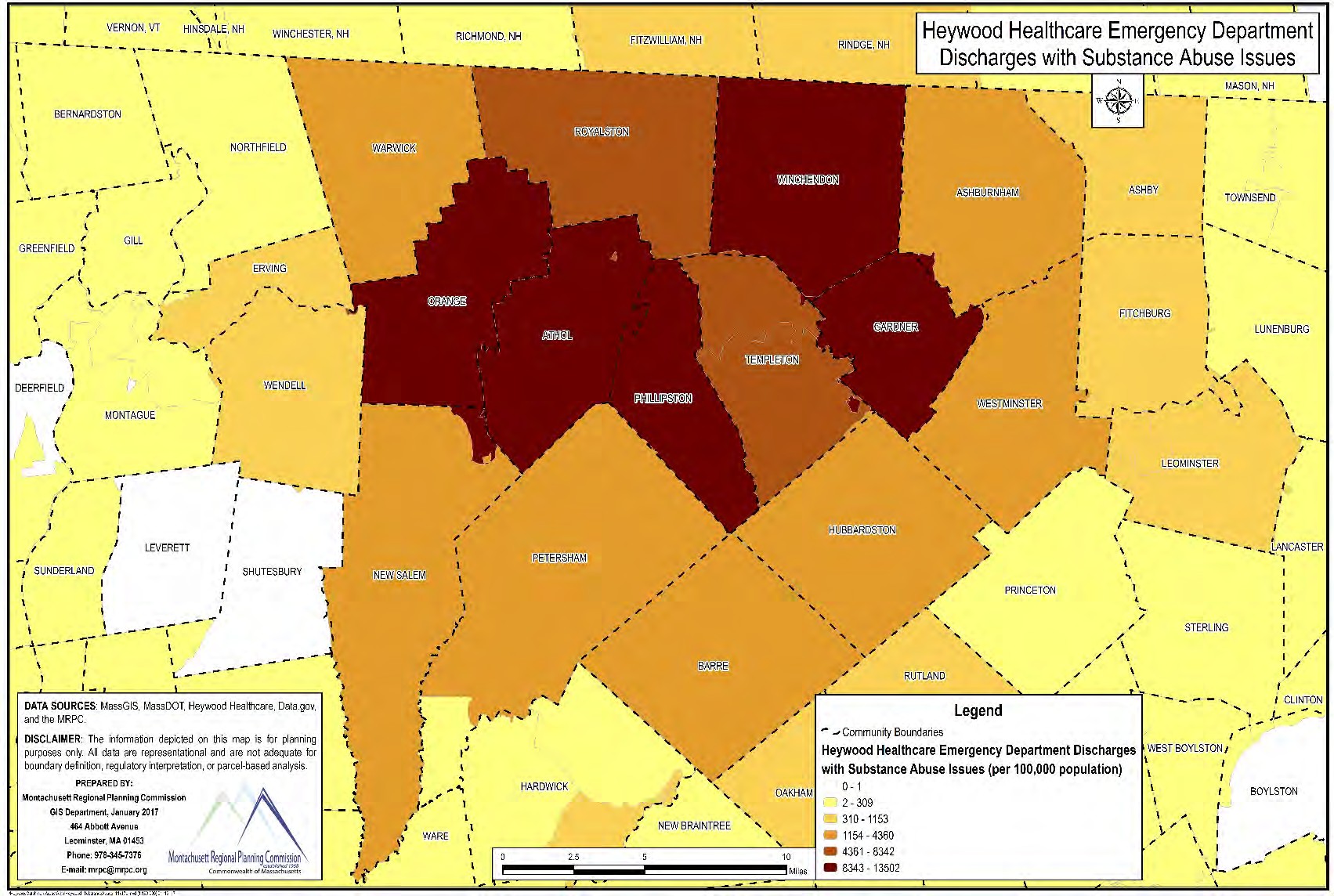 Page | 206Tobacco UseThe Mass Department of Public Health tracks smoking rates and retail tobacco regulations across Massachusetts communities. They maintain an interactive database that can be found at makesmokinghistory.org where users can select communities to compare tobacco related information across the State. The most updated map includes community population, median incomes from the 2010 census and smoking rates using Massachusetts' 2011-2015 Behavioral Risk Factor Surveillance System (BRFSS) data.According to this map, the average smoking rates for all Service Area communities was 18.2% in 2015; nearly three percent higher than the State average of 15.5%. Smoking rates for New Salem and Royalston were omitted from this calculation because their rates were not available in the database. Only four (4) of the 13 communities in the Service Area for which smoking rates were available had rates lower than the Massachusetts average; Ashburnham (12.4%), Erving (13.8%), Hubbardston (14%) and Petersham (14.6%). The four (4) communities with the highest smoking rates were Athol (24.4%), Gardner (24.2%), Orange (24.1%) and Winchendon (23.7%). With the exception of the Town of Erving, these four (4) communities with the highest smoking rates also had the four (4) lowest median income levels and are also four (4) of the five (5) most populous communities throughout the Service Area. Table BHA-14 shows the details of this data.BHA - 14 Population, Median Income and Smoking Rates in Service Area Communities 2011-2015Page | 207Map BHA-15 illustrates the highest prevalence of smoking rates throughout Service Area communities as noted in Table BHA-14 above. The map reveals a wide and inconsistent spread of smoking rates throughout the Service Area.BHA - 15 Smoking Rates in Service Area Communities 2011-2015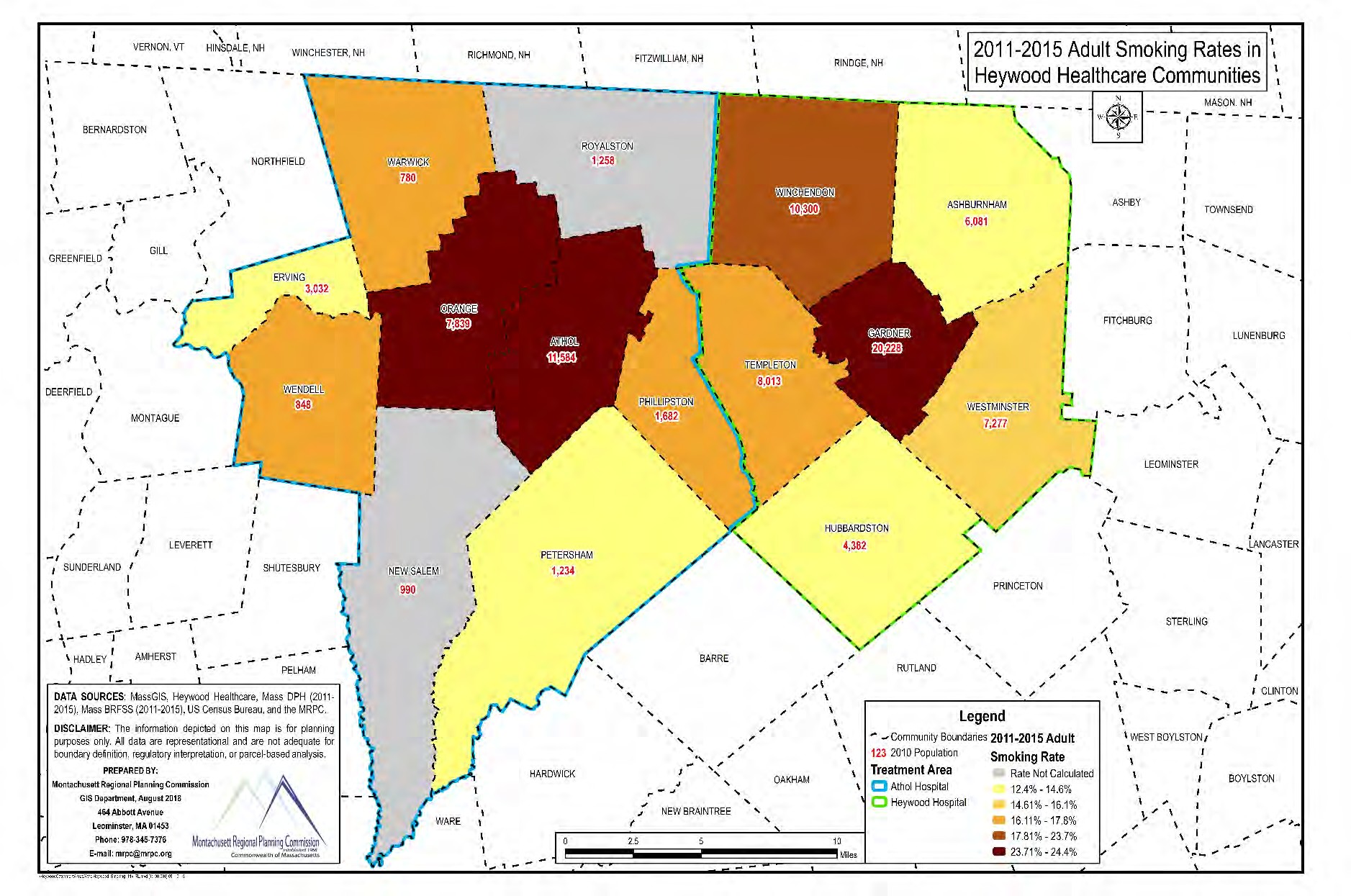 Page | 208Table BHA-16 is a checklist of all retail tobacco policies implemented by Service Area communities according to the Mass DPH Make Smoking History Program. As seen below, the four (4) communities with the highest smoking rates also have the most stringent retail tobacco sale policies, while some of the communities with the lowest smoking rates have absolutely no retail tobacco policies implemented. It is important to note that many of the communities that have implemented tobacco retail policies are in those with some of the highest smoking rates in the Service Area. Many of these policies have been implemented, through the efforts of the North Central Boards of Health Tobacco Control, in response to high smoking rates in these areas and are being used to help combat smoking habits of area residents.BHA - 16 Retail Tobacco Policies by Service Area Community[Space Left Intentionally Blank]Page | 209Map BHA-17 is a screenshot of Mass DPH's Make Smoking History interactive map mentioned previously. All 15 Service Area communities are highlighted in the North Central Region of the map where all communities (except New Salem and Royalston highlighted in grey) rank from medium to high for smoking rates compared to the State overall.BHA - 17 Mass DPH Make Smoking History Interactive Map – Adult Smoking Rates and Median Income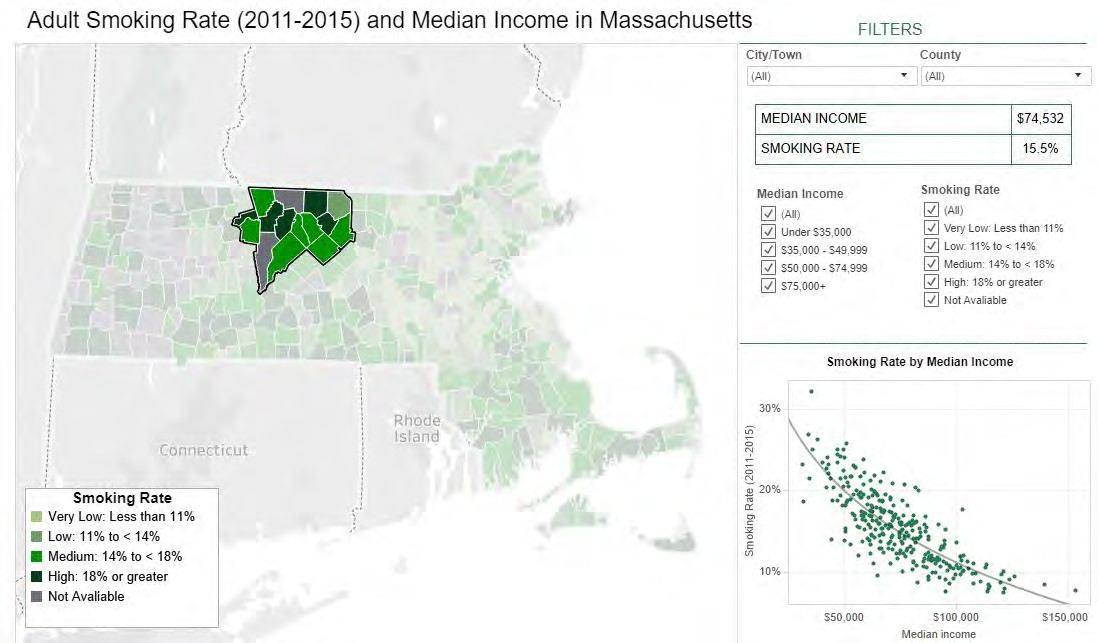 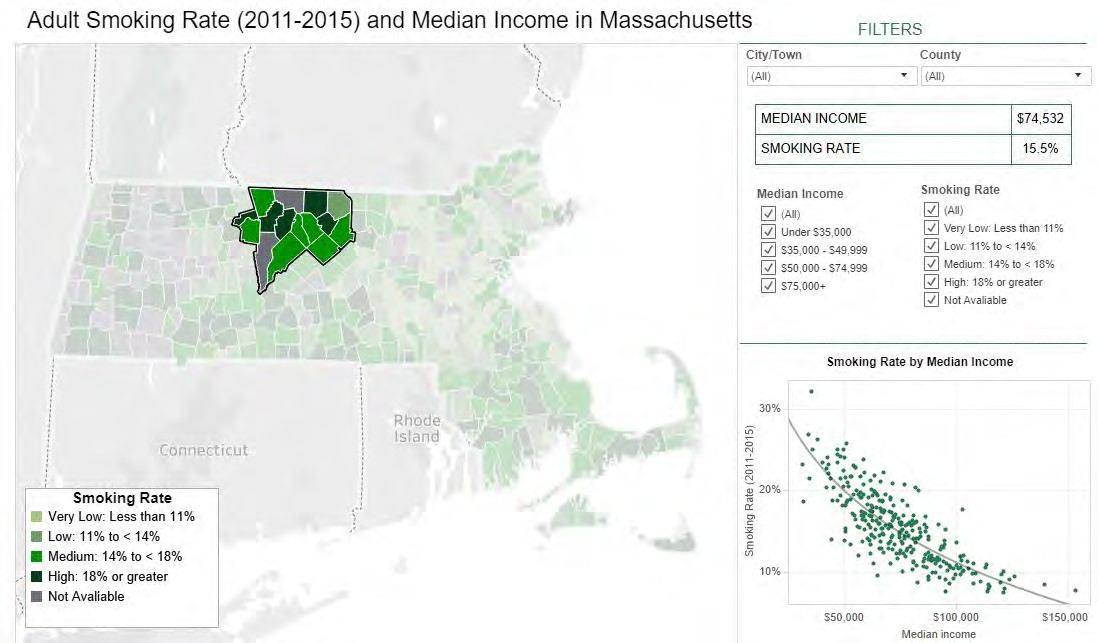 Page | 210In Athol Hospital's Service Area, the average smoking rate is 18.4%, slightly higher than Heywood Hospital's Service Area average of 18%. It is important to remember here that the smoking rates for twoof Athol Hospital's communities (New Salem and Royalston) were not available in the DPH database which impacts the true average smoking rate for this Service Area. Table BHA-18 shows Athol Hospital's Service Area smoking rates by community.BHA - 18 Population, Median Income and Smoking Rates in Athol Hospital's Service Area Communities 2011-2015In Heywood Hospital's Service Area, the average smoking rate is 18% with the three (3) most populous communities displaying the highest smoking rates and lowest median incomes. Table BHA-19 displays the full distribution across each community.BHA - 19 Population, Median Income and Smoking Rates in Heywood Hospital's Service Area Communities 2011-2015Mass DPH developed the QuitWorks program as part of its Make Smoking History initiative to help clinicians refer their patients to the Massachusetts Smokers’ Helpline. QuitWorks is “a free, evidence- based stop-smoking service developed by the Massachusetts Department of Public Health incollaboration with all major health plans in Massachusetts”.43 Table BHA-20 displays the number of smokers from each Service Area community that enrolled in QuitWorks from January 2015 to December 2017. Overall 290 smokers enrolled in QuitWorks throughout the Service Area with 170 coming from Gardner (65), Athol (62) and Orange (43) alone. The communities with the highest percentage of smokers that enrolled in the program were Orange (3.05%), Athol (2.8%) and Templeton (2.76%).BHA - 20 Number of Smokers in Service Area Communities that enrolled in QuitWorks 2015-2017One inhibitor to the ability of a community to limit tobacco use is access to a tobacco retail store for area residents. According to the Make Smoking History program, there are a total of 90 tobacco retail stores through the Service Area as of 2017. Gardner had the most of any community with 23, followed by Athol with 15 and Orange with 12. While Orange had the third highest number of tobacco retail stores, they had the highest rate of tobacco retail stores per 1,000 residents at 1.99 followed by Athol at 1.68 and Phillipston at 1.54 as seen in Table BHA-21.[Space Left Intentionally Blank]43 http://quitworks.makesmokinghistory.org/about/welcome-to-quitworks.htmlBHA - 21 Number and Rate of Tobacco Retail Stores in Service Area Communities 2017Opioid-Related Fatal OverdoseAs mentioned previously in this chapter, prior substance use diagnoses of ED patients are highly prevalent throughout the Service Area. One form of this substance use is the unprescribed use of opioids which has become an epidemic in Massachusetts and across the U.S. In some instances, the illicit use of opioids can result in fatal overdose (OD).Mass DPH releases quarterly reports on opioid-related fatal ODs for each town throughout Massachusetts. The most recent report released in February 2018 highlights the number of ODs from 2012 to 2016. Table BHA-22 presents OD totals for each year from 2012 to 2016; including the total number of ODs and the percent change over the five-year period, as well as a comparison of OD rates per 100,000 residents for 2012 and 2016.From 2012 to 2016 there were a total of 86 opioid-related fatal ODs throughout the Service Area communities. The annual totals more than doubled from 10 in 2012 to 23 in 2016, including steady increases from year to year. Gardner saw the most incidences of OD with 26, followed by Athol with 12, Templeton with 11 and Orange with 10. Wendell was the only community that did not experience an opioid-related fatal OD during those years.In 2012, Phillipston had the highest rate of opioid-related OD at 51.52 per 100,000 residents. Winchendon had the second highest rate of 29.03 and Orange was not far behind them at 25.54 per 100,000. In 2016, those community's OD rates actually decreased significantly to 0.00, 9.42 and 12.97 per 100,000; respectively. In 2016, Royalston had the highest rate of opioid-related OD at 73.75 per 100,000 followedby Templeton at 61.49 and Gardner at 44.05 per 100,000. Those community's rates increased significantly from 2012 levels of 0.00, 12.55 and 4.94; respectively.Gardner had the highest percent increase in incidences of opioid-related fatal OD from 2012 to 2016 with an 800% increase. Templeton saw a 400% increase and Athol saw a 50% increase. Note that calculating percent change when the first year's total was zero is not possible, so it is important to point out that all communities that had zero opioid-related fatal ODs in 2012 experienced at least one (1) by 2016 with the exception of Wendell.Overall, the OD rate per 100,000 residents for the entire Service Area increased from 11.86 to 26.96 from 2012 to 2016. This was a slower rate increase compared to the State as seen in Table BHA-22 below.BHA - 22 Opioid-Related Fatal Overdoses in Service Area Communities 2012-2016Maps BHA-23 and BHA-24 represent opioid-related fatal OD in Service Area communities in 2012 and 2016 to highlight the increase and concentration of cases. As seen below, opioid-related fatal OD's have not only become more prevalent but have also spread to other communities.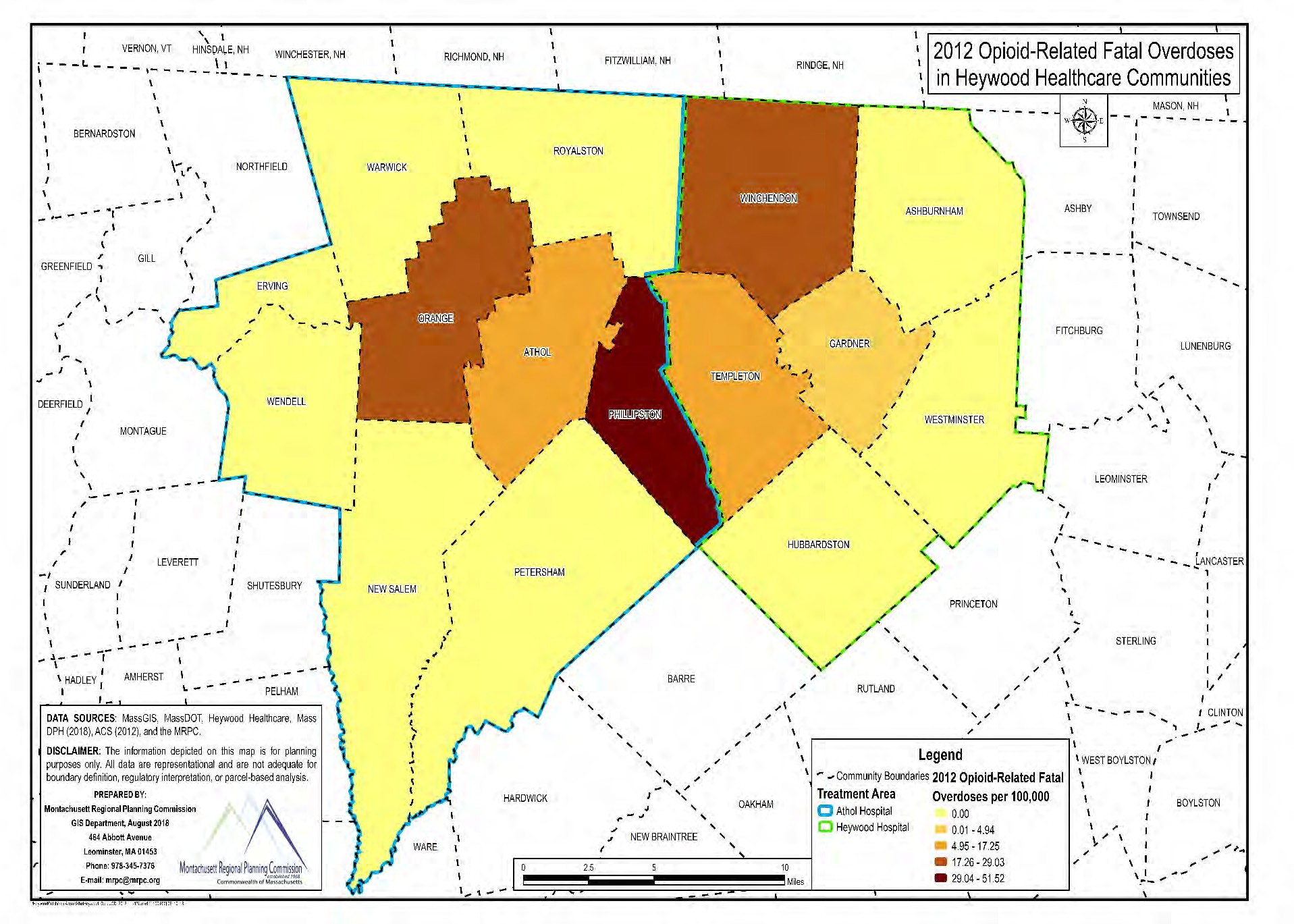 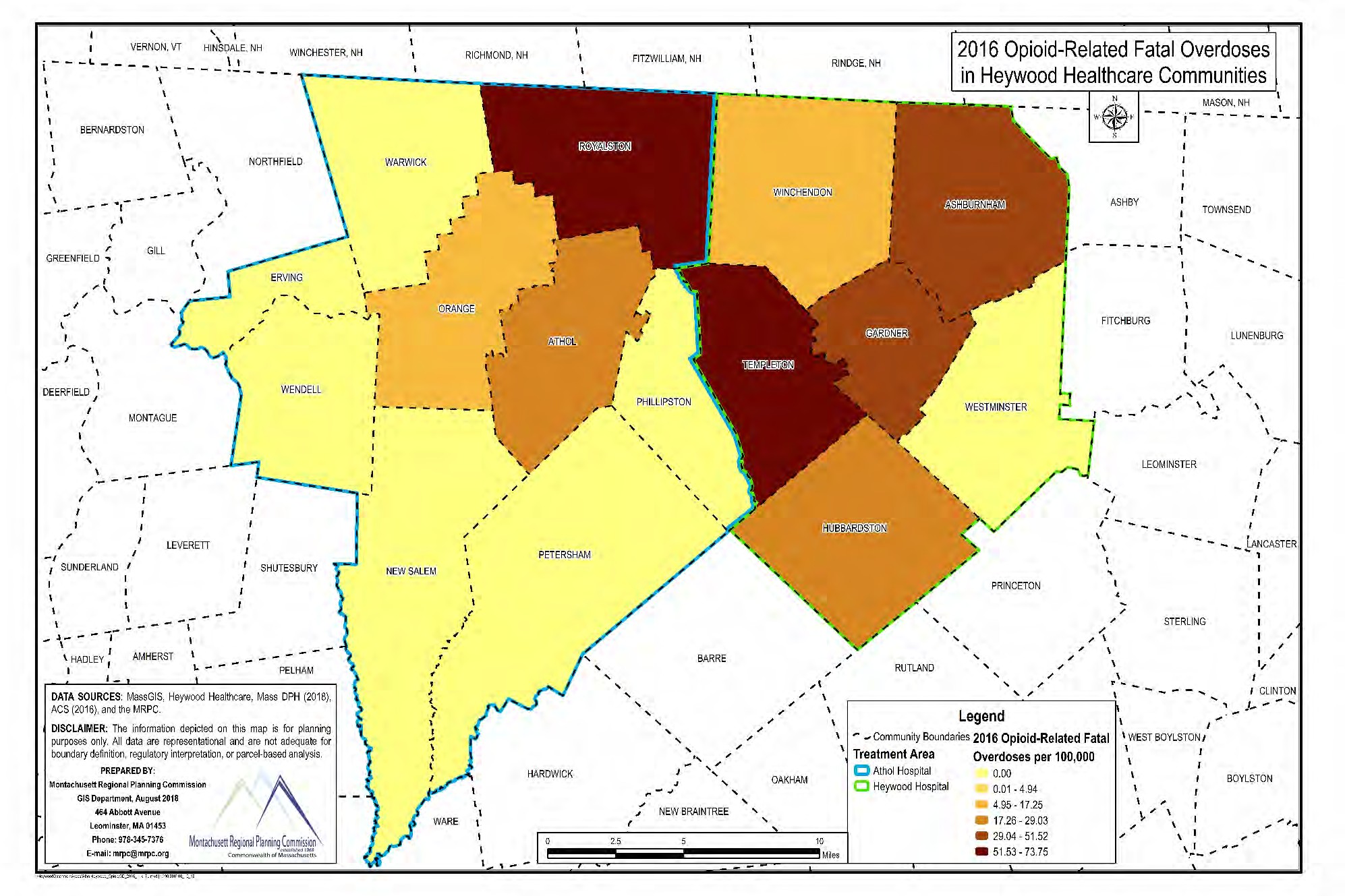 In Athol Hospital's Service Area, there were a total of 30 opioid-related fatal ODs from 2012 to 2016, with 12 in Athol and 10 in Orange. All other communities experienced at least one with the exception of Wendell. Overall, the OD rate for Athol Hospital's Service Area only increased by 0.07 per 100,000 from 2012 to 2016 from 17.82 to 17.89. Table BHA-25 presents data for Athol Hospital’s Service Area.BHA - 25 Opioid-Related Fatal Overdoses in Athol Hospital Service Area Communities 2012-2016In Heywood Hospital's Service Area, there were a total of 56 opioid-related fatal ODs from 2012 to 2016 with 26 in Gardner and 11 in Templeton. Both communities saw percent increases of 800% and 400% respectively between 2012 and 2016. The OD rates for Ashburnham, Gardner, Hubbardston and Templeton increased dramatically from 2012 to 2016 as seen in Table BHA-26. Overall, the OD rate for Heywood Hospital's Service Area nearly quadrupled over the five-year span from 8.89 per 100,000 to 31.38 per 100,000.BHA - 26 Opioid-Related Fatal Overdoses in Heywood Hospital Service Area Communities 2012-2016Community Perceptions"Patients feel judged by medical professionals for their substance abuse problems""We need a better understanding of true behavioral, mental health and addiction needs so we can better help people before they reach their low point""We need more coaches in recovery programs""Communication between doctors and treatment facilities needs to improve" "We need more training on behavioral medications""We need a more holistic approach to treating those with addiction…lets treat the person too rather than just the addiction""Deaths rates from overdose are on their rise and there is nowhere to send families for therapeutic help" "There is a lack of mental health providers and facilities in the area and that is a major problem""There still exists a stigma around mental health…particularly for people of color""There is a long wait time for patients seeking assistance so they often travel out-of-state for help" "There are not many mental health services available for children""Patients with private insurance are often prioritized, leaving those with public insurance at the bottom of the to-do list and they are often the ones in need of the most help""Local law enforcement are committed to treating addiction as a disease and not a crime" "Addiction has a ripple effect on the community…not just for those dealing with the disease""Changing the culture to make these communities 'recovery friendly communities' can make a world of difference""Call-backs alone as a follow up to OD cases is ineffective…we need to do better in reaching out to OD patients after sending them home before they relapse…we often miss the window of opportunity to intervene""We need a needle exchange program""Depression and mental health issues are prevalent in the area due to high levels of trauma in thecommunity…particularly for children""There is a lack of specialists in the area to help deal with addiction and substance abuse issues" "Those who are poverty stricken, mentally ill and depressed are highly susceptible to addiction""There is a very high level of teen drug use in the area and local schools are flat out denying that there is any problem"“Our community is in dire need of more child psychiatry services, adolescent SA services (placement / recovery & support groups) as well as child / adolescent partial hospitalization programs; this last service would assist with ED being over crowded with youth in need of mental health placement services while keeping the youth local.”“I believe there needs to be more programming for youth and adolescents regarding mental health supports. Hospitals need to consider a pediatric area to assist youth with mental health needs vs keeping in the ER while awaiting hospitalization.”"There needs to be more emphasis on the detrimental effects of tobacco use at mental health centers, hospitals, and treatment facilities""Children are losing their parents or guardians to suicide or drug addiction and it is causing them to lash out in violence""There are plenty of available programs but there is no consistency, no collaboration…we need to worktogether to address these issues""All hospitals should mandate substance abuse or mental health training of their staff" "Schools, non-profits, towns, hospitals should all have one pipeline so not to duplicate efforts" "Teachers should be better trained to identify addiction and mental health issues in students" "Youth support groups are nonexistent""There is plenty of information online for these programs but that creates a barrier to those without broadband access or have language or literacy barriers""The Quabbin Retreat has a fantastic alumni support group that helps newly released patients maintain a support group outside of the treatment program""People with prescription drug dependencies have no problem making it into the hospital for appointments because they won't get their drugs without it""There is a great lack of services and capacity for existing services for the needs of the community around homelessness, drug abuse, alcohol abuse, mental illness, poverty and problem gambling""There are simply not enough resources locally to effectively treat all mental health patients in the community…and the failure to meet those needs contributes to the suicide rates, substance misuse rates and others health issues""There are essentially no mental health services for kids""The turnaround time to see a psychiatrist can be up to 2 months and that is just way too long""We need to look more holistically at mental health problems (social determinants, insurance, etc.) before we can stop the dominoes from falling""The process patients need to go through to get mental health treatment is ridiculous and discouraging largely thanks to health insurance parity issues…until the insurance issues are corrected, none of these problems can be fixed""There are not enough properly trained, licensed practitioners locally because of the cost of higher education and the low-pay that comes with working this kind of job. There just aren't enough incentives to attract people to the mental health field""We have had job vacancies open for years because of the lack of workforce qualified to work in this field… we don't even have enough trained interpreters…local high schools should start training kids for interpreter roles because it is definitely in demand""The influx of Puerto Ricans coming to the area after the hurricanes is making it difficult to meet the demand for interpreters""Suicide is not confined to a particular age group or demographic…we have had kids as young as 12 and elderly as old as 93 commit suicide…we need to treat mental health problems at every age group""Whatever resources are out there, we have exhausted them because we have no choice with suchlimited options…we have to be very resourceful and creative""We are sadly bound by insurance parity and workforce training…nothing will change if we don't addressthese issues first""Working with patient’s post-treatment is challenging because it is a constant battle for the patient to fight their urges moving forward""Licensing for substance use and mental health treatment are separated and they often go hand in hand…. We need to combine training programs so not to make it more difficult for people to get properly trained in this field""We need to be more persistent with patients who fail to come to appointments…we should be doingeverything in our power to get them in rather than punishing them" "We need a community-based social worker""Hoarding is a major issue locally but that is not very well known and subsequently it’s not prioritized""We need to expand telemedicine services…It would make a drastic difference in helping reaching thosepatients in the most isolated areas""The executives at Heywood have amazing hearts and they do amazing things but we cannot rely solelyon their big hearts to maintain programs for these people…it's just not sustainable" "The ER is constantly filled with people with behavioral problems…particularly children" "There is not enough support for LGBTQ youth in the area""Opioid and drug addiction is highly prevalent in the area and makes it difficult to employ people""There are job training programs for people recovering from addiction but the turnover rate is high and many either fail drug tests or disappear when they discover they will be drug tested""There is a negative impact on hospitals when they are used as detox centers as opposed to an addiction treatment facility""There is a severe lack of treatment centers close to the area" "Support network is absent for substance abusers""The Emergency Department staff is not meant to also act as 'social workers' but that is what they have become due to a lack of alternative services in the area""Hospital staff are not trained to treat long-term addiction issues… not do they have the bed capacity totreat those who truly need the help""There is a tremendous lack of PCPs in the North Quabbin region""Doctors need training for sensitivity, compassion, and active listening for patients to help better understand their needs""Too much time is spent waiting for appointments""We have to treat veterans for their mental health needs beyond just the first two years after service" "Families need support too not just the patient""We need to stop being so reactive to mental health needs and be more proactive… it is hard to get people to pay for prevention services but that is what it will take to effectively treat these kinds of mental health problems that steam roll into greater health issues""We need more incentive programs to attract a more robust workforce""Transportation is a major barrier to getting patients in for the substance use treatment they need" "The gap between inpatients and outpatient treatment is far too large in the case of substancemisuse…we need to close the gap""Dealing with insurance companies is the most difficult part of the whole process" "Referrals often don't get to the proper provider fast enough""The power of the group is unbelievable"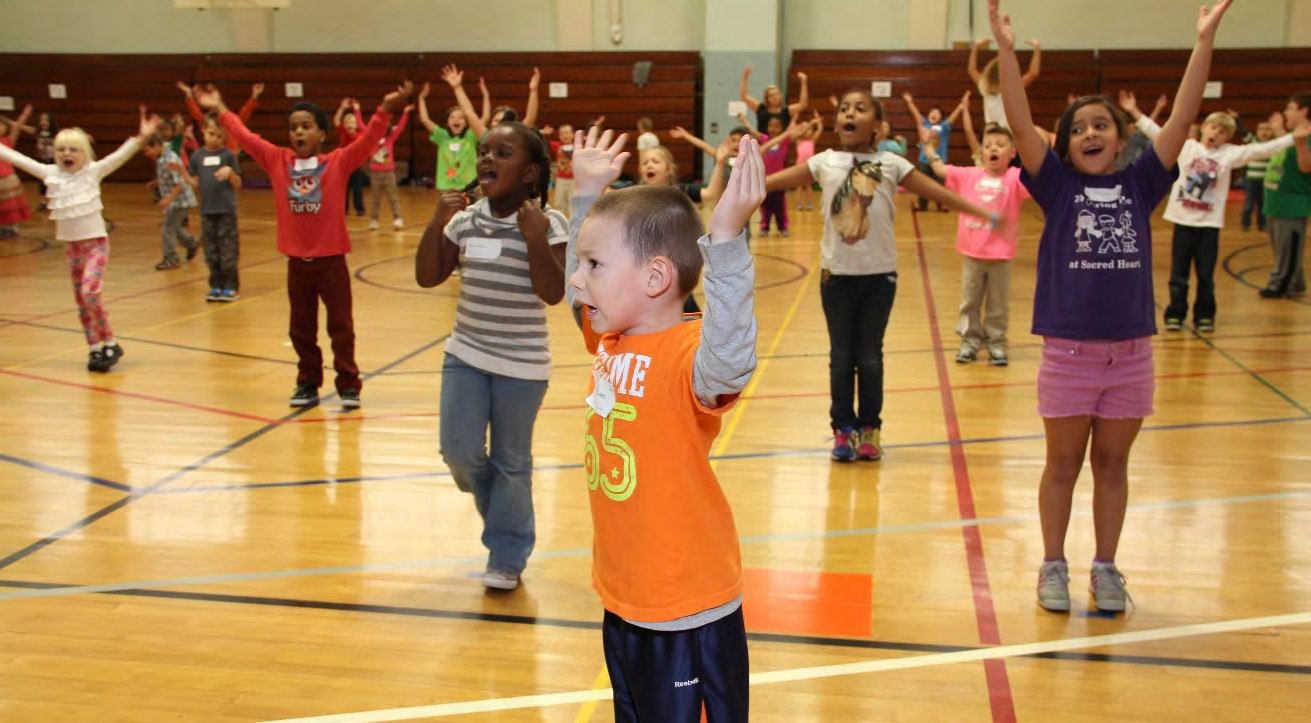 WELLNESS, CHRONIC DISEASEAND MORTALITYChapter 8AbstractThis chapter provides a comprehensive overview of the trends, disparities and resources surrounding wellness, chronic disease, and the mortality of residents in Heywood Healthcare’s15 communities.Heywood Health Care – Athol Hospital and Heywood HospitalIn partnership with the Montachusett Regional Planning CommissionChapter 8 – Wellness, Chronic Disease and MortalityThis chapter provides a comprehensive overview of wellness, chronic disease, and mortality in HeywoodHealthcare’s 15 communities, with analyses of related trends and disparities.This chapter highlights the following wellness and chronic disease topics that affect the health of Service Area residents:Health and WellnessChronic DiseaseMortalityThis chapter concludes with a section highlighting Community Perceptions related to these topics and a list of related programs and resources available at Heywood Healthcare facilities and other organizations throughout the Service Area can be found in Appendix A.Chapter HighlightsHealth & WellnessAccording to the Food Access Research Atlas large areas of Orange, Athol and Gardner qualify as food deserts.According to the USDA's standards, almost the entire city of Gardner is considered a food desert.The opening of Market Basket in Athol and the closing of IGA in Winchendon has changed the Food Desert status of both of these communities in the last couple of years.Students at North Quabbin revealed that just one-third of lower income and students of color were eating breakfast daily while higher income students were eating breakfast daily 44% of the time.In 2017, 3,743 patients treated at Heywood Hospital Emergency Department (ED) had an obesity diagnoses on record totaling 16.1% of all patients seen and at Athol Hospital ED 415 patients had an obesity diagnoses totaling 6.4% of all patients seen.At Gardner High School, roughly 50% of male students reported meeting the recommended levels of physical activity while just 39% of female students reported the same.Chronic DiseaseGardner had the highest diabetes rate at 9.53 per 100 residents compared with the MA rate of 8.07.Athol (6) and Orange (4) accounted for 10 of the 15 diabetes deaths in the Service Area in 2015.Throughout the Service Area, eight (8) of the 15 communities have a higher prevalence of asthma among K-8 students when compared to the State (12.2%).At Heywood Hospital, 58.4% of children younger than five (5) and 40.2% of children age five(5) to 14 have an Asthma diagnoses on record. At Athol Hospital, 78.6% of children younger than five (5) have an Asthma diagnoses on record.Heywood Hospital's ED discharged 10,931 (47% of ED patients) and Athol Hospital discharged 2,753 (42.5% of ED patients) patients with a hypertension diagnosis in 2017.The Service Area stroke rate of 2.01 per 100 residents is greater than the MA rate of 0.9.Gardner's Cerebrovascular Disease (CD) death rate was nearly four times higher than the Massachusetts average in 2015. Winchendon's CD death rate was nearly twice as high as the Massachusetts rateOrange had the highest rate of cancer deaths at 291.5 per 100,000, followed by Gardner at244.0 and Athol 240.1, compared to the MA rate of 152.8.The Service Area has a greater rate of lung cancer deaths at 93 per 100,000 compared with the State at 39. Orange had the highest lung cancer death rate at 105.9 followed by Westminster (105.7) and Templeton (102.1)The overall cancer death rates for seven (7) communities in the Service Area was higher than the Massachusetts average and six (6) communities had higher lung cancer rates than the StateMortalityInjuries and Poisonings, as well as Mental Disorder deaths are two leading causes of death in the Service Area that are not seen among top ten causes of death throughout the StateOverall, the Service Area has a lower mortality rate than the State but four (4) communities have higher rates than the State; Athol (977.3), Gardner (873), Orange (1,040) and Winchendon (887.1).Wendell's premature mortality is nearly double that of the Service Area average and more than three (3) times that of the State average.Premature mortality rates were higher than the State in nine (9) Service Area communities as seen in the following table[Space Left Intentionally Blank]Health and WellnessNutritionProper nutrition is a key determinant of health status and health outcomes for all humans. Poor diets have been linked to several chronic conditions and illnesses that could be prevented with better eating habits including type 2 diabetes, cancer, and obesity. This section discusses the nutritional determinants of health relevant to the health status of Service Area residents including access to healthy foods.AdultsAs noted in chapter 1 of this report, the US Department of Agriculture (USDA) defines a "food desert" as " parts of the country vapid of fresh fruit, vegetables, and other healthful whole foods, usually found in impoverished areas. This is largely due to a lack of grocery stores, farmers’ markets, and healthy food providers." In place of what should be food stores filled with fresh fruit and whole foods, these locations are often " heavy on local quickie marts that provide a wealth of processed, sugar, and fat laden foods that are known contributors to our nation’s obesity epidemic".44As part of this effort, the USDA created the "Food Access Research Atlas" using Census tracts to identify locations across the country that are Low Income (LI) and have Low-Access (LA) to food within one-half to one-mile for urban areas, and 10 to 20 miles for rural areas.45 The map also tracks which of those area have little to no vehicle access that would allow them to get to the nearest food store. Low-access communities qualify as such if they have "at least 500 people and/or at least 33% of the census tracts population must reside within one mile from a supermarket or large grocery store (10 miles for rural districts)".46According to the Food Access Research Atlas large areas of Orange, Athol and Gardner qualify as LI and LA at one (1) and 10 miles, one (1) in 20 miles and using vehicle access. In Map WCD-1, the dark orange highlighted areas are those that qualify as LI and LA at one (1) and 20 miles, the areas highlighted in the darker shade of yellow qualify as LI and LA using vehicle access and the light tan sections are those that qualify as LI and LA at 1/2 and 10 miles. According to the USDA's standards, almost the entire city of Gardner is considered a food desert as seen in Map WCD-2.[Space Left Intentionally Blank]44 http://americannutritionassociation.org/newsletter/usda-defines-food-deserts45 https://www.ers.usda.gov/data/fooddesert/46 http://americannutritionassociation.org/newsletter/usda-defines-food-desertsSource: USDA Food Access Research Atlas 2018Source: USDA Food Access Research Atlas 2018As noted, the data used by the USDA in WCD-1 and WCD-2 above only cover food deserts present as of 2015. What it does not cover is the closing of the IGA Supermarket in Winchendon in 2016 that now classifies the entire Town of Winchendon as a food desert.ChildrenFor a child growing up healthy, it is vitally important they are eating nutritious foods that will help them develop properly. The only recently available data available to help analyze the nutritional habits of Service Area children is through the Franklin County-North Quabbin (NQ) Youth Risk Behavior Survey (YRBS) from 2016 and the Gardner High School YRBS from 2016 shown in Tables WCD-3 and WCD-4.The Franklin County-NQ YRBS study showed that 86% of low-income students, 91% of higher income students, 91% of students of color and 88% of white students were eating at least one fruit or vegetable daily but just over half of them for all four categories were getting at least three (3) servings daily. The study also revealed that just one-third of lower income and students of color were eating breakfast daily while higher income students were eating breakfast daily 44% of the time. White students were eating breakfast daily 39% of the time.WCD - 3 Child Nutrition for Franklin County-North Quabbin 2016 YRBSThe Gardner YRBS study from 2016 asked a different set of questions related to nutritional habits of students to include habits that contributed to losing or keeping off weight. At Gardner High School, nearly half of female students deliberately ate less food to lose or keep off weight while 28% of male students said the same thing. Only 8% and 7% of male and female students said they took diet pills or supplements to lose and keep from gaining weight but 16% of students of color said they did. In fact, students of color were far more likely than their white counterparts to take diet pills, vomit or take laxatives to lost weight and go 24 hours or more without eating in order to lose weight. All of these behaviors can be very detrimental to the full development of Gardner High School youth.WCD – 4 Child Nutrition for Gardner High School 2016 YRBSOverweight and ObesityIn the US, over one-third of adults are considered obese. Complications from obesity include "heart disease, stroke, type 2 diabetes and certain types of preventable cancer".47 On average, the medical costs of obese people in the US are $1,429 higher than those of average weight. The annual medical costs of obesity in the US total nearly $150 billion per year.48AdultsIn 2017, Athol Hospital treated 415 patients with a prior obesity diagnosis totaling 6.4% of all patients seen at the Emergency Department (ED). Heywood Hospital treated 3,743 patients with a prior obesity diagnosis on record totaling 16.1% of all patients seen in the ED. Obesity diagnoses are far more prevalent at Heywood Hospital across all age groups when compared to Athol Hospital as seen in Table WCD-5. At no point does any age group with an obesity diagnosis at Athol Hospital reach higher than 9.4%, while it reaches as high as 21.6% for Heywood Hospital patients (45 to 54-year-old's).WCD - 5 Emergency Department Discharges with Obesity Diagnoses at Heywood and Athol Hospitals by Age Group 2017Source: Heywood and Athol Hospital ED Discharge Data 2017ChildrenAt Athol Hospital ED, seven (7) children between the ages of five and 14 were seen with a prior diagnosis of obesity. At Heywood Hospital, 60 children age 14 or younger had an obesity diagnoses on record in 2017. Emergency Department Discharge Data is shown in Table WCD-5 above.47 https://www.cdc.gov/obesity/data/adult.html48 IBIDMap WCD-6 illustrates the rate of obesity of patients seen in both Athol and Heywood Hospital Emergency Departments by town of origin of the patient. Winchendon and Templeton had the highest rates of all 15 communities in the Service Area.WCD - 6 Obesity Emergency Department Discharges at Heywood and Athol Hospitals 2017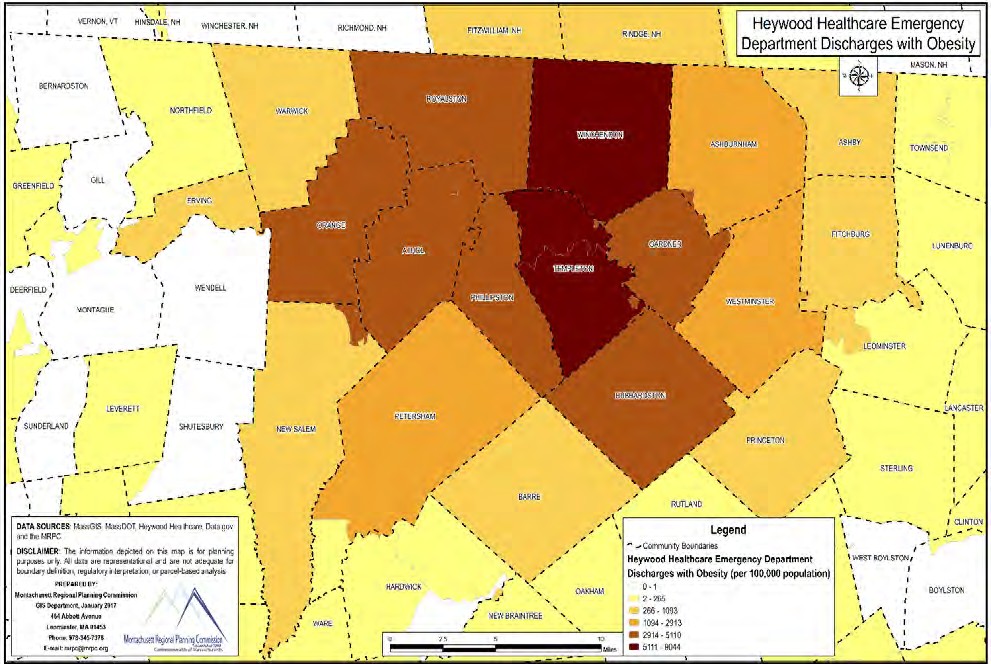 Student respondents for the Franklin County-North Quabbin 2016 YRBS study self-reported how they felt about their weight. Higher income students felt they were normal weight 75% of the time, while lower income students reported they were normal weight just 66% of the time. White students more often reported they considered themselves normal weight (72%) than students of color (67%). This is shown in Table WCD-7 below.WCD - 7 Franklin County-North Quabbin 2016 YRBS Self-Reported WeightGardner High School's 2016 YRBS did not ask the same question related to weight as Franklin County- North Quabbin, but it did ask if the student "described self as being overweight". Female students at Gardner High School reported being overweight 42% of the time compared to just 27% of male students.White students reported being overweight 45% of the time compared to 36% of students of color as seen in Table WCD-8.WCD - 8 Gardner High School 2016 YRBS Self-Reported WeightPhysical ActivityPhysical activity is one of the most important lifestyle choices that impact health status and health outcomes. Studies show that increased physical activity can help control weight gain, reduce the risk of cardiovascular disease, type 2 diabetes, metabolic syndrome, and cancer. Increased physical activity can also help strengthen bones and muscles, improve mental health and prevent injury.49The North Quabbin 2016 YRBS reported physical activity rates for children in the school systems. More often than their lower income counterpart, higher income students reported being active for 60 or more minutes every day, attending PE class at least once per week, playing on at least one sports team per year and sleeping eight (8) or more hours. Students of color and white students were similarly likely to be as physically active as one another with white students outreporting non-white students by just a few percentage points in each category as can be seen in Table WCD-9.WCD - 9 Child Physical Activity for Franklin County-North Quabbin 2016 YRBSAt Gardner High School, roughly 50% of male students reported meeting the recommended levels of physical activity while just 39% of female students reported the same. White students reported meeting the recommended physical activity levels 47% of the time compared to 42% of students of color. Students of color were 4% more likely to report watching TV more than three (3) hours per day but were 4% less likely to report playing video games more than three (3) hours per day. Students of color also49 https://www.cdc.gov/physicalactivity/basics/pa-health/index.htmreported playing on at least one (1) sports team 59% of the time compared to 56% of white students. These statistics are shown in Table WCD-10 below.WCD – 10 Child Physical Activity for Gardner High School 2016 YRBSChronic DiseaseDiabetesDiabetes is a chronic disease that shuts off your body's ability to produce insulin. There are three different kinds of diabetes: Type 1, Type 2, and Gestational:Type 1 diabetes is caused by an autoimmune reaction (the body attacks itself by mistake) that stops your body from making insulin. About 5% of the people who have diabetes have Type 1. Symptoms of type 1 diabetes often develop quickly. It’s usually diagnosed in children, teens, and young adults. If you have type 1 diabetes, you’ll need to take insulin every day to survive. Currently, no one knows how to prevent type 1 diabetes.Type 2 diabetes occurs when your body doesn’t use insulin well and is unable to keep blood sugar at normal levels. Most people with diabetes—9 in 10—have Type 2 diabetes. It develops over many years and is usually diagnosed in adults (though increasingly in children, teens, and young adults). You may not notice any symptoms, so it’s important to get your blood sugar tested if you’re at risk. Type 2 diabetes can be prevented or delayed with healthy lifestyle changes, such as losing weight if you’re overweight, healthy eating, and getting regular physical activity.Gestational diabetes develops in pregnant women who have never had diabetes. If you have gestational diabetes, your baby could be at higher risk for health complications. Gestational diabetes usually goes away after your baby is born but increases your risk for Type 2 diabetes later in life. Your baby is more likely to become obese as a child or teen, and more likely to develop Type 2 diabetes later in life too.In the US alone, 30 million Americans are living with the disease and costs households nearly $250 billion annually; 422 million are living with the disease worldwide. In the last decade the number of people livingwith diabetes has increased by nearly 50%.50 According to the Centers for Disease Control (CDC), diabetes is the seventh leading cause of death.51Data representing diabetes prevalence for eight (8) of the Service Area's 15 communities was suppressed due to the small number of reported cases in those communities. Of those that were reported, Gardner had the highest diabetes rate at 9.53 per 100 residents according to the CDC's SAEs. Five (5) Service Area communities had rates between seven and 7.5: Ashburnham (7.16), Orange (7.17), Templeton (7.52), Westminster (7.43) and Winchendon (7.08). Athol had the lowest reported Diabetes rate at 6.36 per 100 as seen in Table WCD-11.WCD – 11 Diabetes Rates per 100 Residents in the Service Area 2012-201450 https://www.diabetesresearch.org/what-is-diabetes51 https://www.cdc.gov/nchs/fastats/diabetes.htmData for seven (7) of Athol Hospital's nine (9) Service Area communities was suppressed, making it difficult to present an accurate Service Area average. Orange (7.17) and Athol (6.36) were the only two communities with enough cases to report an SAE as seen in Table WCD-12.WCD – 12 Diabetes Rates per 100 Residents in Athol Hospital's Service Area 2012-2014In Heywood Hospital's Service Area, Hubbardston was the only community to report too few cases to display an SAE. Gardner was the leading community with 9.53 cases per 100 residents. The other four (4) communities saw rates between seven (7) and 7.52 per 100 as seen in Table WCD-13.WCD – 13 Diabetes Rates per 100 Residents in Heywood Hospital's Service Area 2012-2014In the Service Area, 23 people died of diabetes complications in 2014. Athol alone had six (6) deaths, just over a quarter of all diabetes deaths in the area. Orange (4) and Gardner (3) had the second and third most cases; followed by Wendell (2) and Westminster (2). All other communities had just one case with the exception of Hubbardston, New Salem, Phillipston and Royalston who all had zero (0). Diabetes deaths in the Service Area can be found in Table WCD-14.WCD – 14 Diabetes Deaths in the Service Area in 2015In Athol Hospital's Service Area, there were a total of 15 residents who died of diabetes constituting 65% of all diabetes deaths in the Service Area. Athol (6) and Orange (4) accounted for 10 of the 15 diabetes deaths. Table WCD-15 displays the spread of diabetes deaths in Athol Hospital's Service Area. In Massachusetts there were 3,971 deaths with diabetes as the underlying or as a contributing factor.WCD – 15 Diabetes Deaths in Athol Hospital's Service Area in 2015In Heywood Hospital's Service Area, there were a total of eight (8) diabetes deaths in 2014. Gardner had the most diabetes deaths with three (3) and Westminster had two (2). Hubbardston was the only community to not experience a diabetes death in 2014 as displayed in Table WCD-16.WCD – 16 Diabetes Deaths in Heywood Hospital's Service Area in 2015Table WCD-17 displays the number and percentage of Emergency Department (ED) Discharges for patients with prior diabetes diagnoses by age group in both Athol and Heywood Hospitals in 2017. For both hospitals, the percentage of ED discharges with diabetes by age group increases progressively from group to group with the largest percentage coming from the 65 to 74-year-old group.WCD - 17 Diabetes Emergency Department at Heywood and Athol Hospitals 2017Source: Heywood and Athol Hospital ED Discharge Data 2017AsthmaAsthma is a chronic condition that adversely impacts a person's ability to breathe. Asthma inflames and narrows the bronchial tubes when exposed to sensitive substances like dust. The bronchial tubes are responsible for allowing air in and out of the lungs. An estimated 26 million Americans live with Asthma including 19 million adults and 7 million children and is one of the leading causes of school and work absences. This condition is often genetic and exacerbated by environmental factors.52As demonstrated in Table WCD-18, prior asthma diagnoses for Athol and Heywood Hospital patients reduce in frequency as people in the Service Area age. In 2017, adults aged 25 or older constituted no greater than 13.8% (35 to 44) of patients for any age group at Heywood Hospital and no greater than 19.5% (35 to 34) at Athol Hospital. As they age, the percentage of adult patients with asthma reduces to as low as 3.2% at Heywood and as low as 2.1% in Athol.Asthma diagnoses are most prevalent for young children at both Athol and Heywood Hospitals as seen in Table WCD-23. At Athol hospital, 78.6% of children younger than fie (5) have an asthma diagnosis on record; a greater than 20% increase when compared to Heywood Hospital. At Heywood hospital, 58.4% of children younger than five (5) and 40.2% of children age five (5) to 14 have an asthma diagnosis on record.WCD - 18 Asthma Diagnoses of ED Discharges at Heywood and Athol Hospitals by Age GroupSource: Heywood and Athol Hospital ED Discharge Data 201752 http://acaai.org/asthma/aboutWCD – 19 Prior Diagnoses of Asthma ED Discharges at Athol and Heywood Hospitals 2017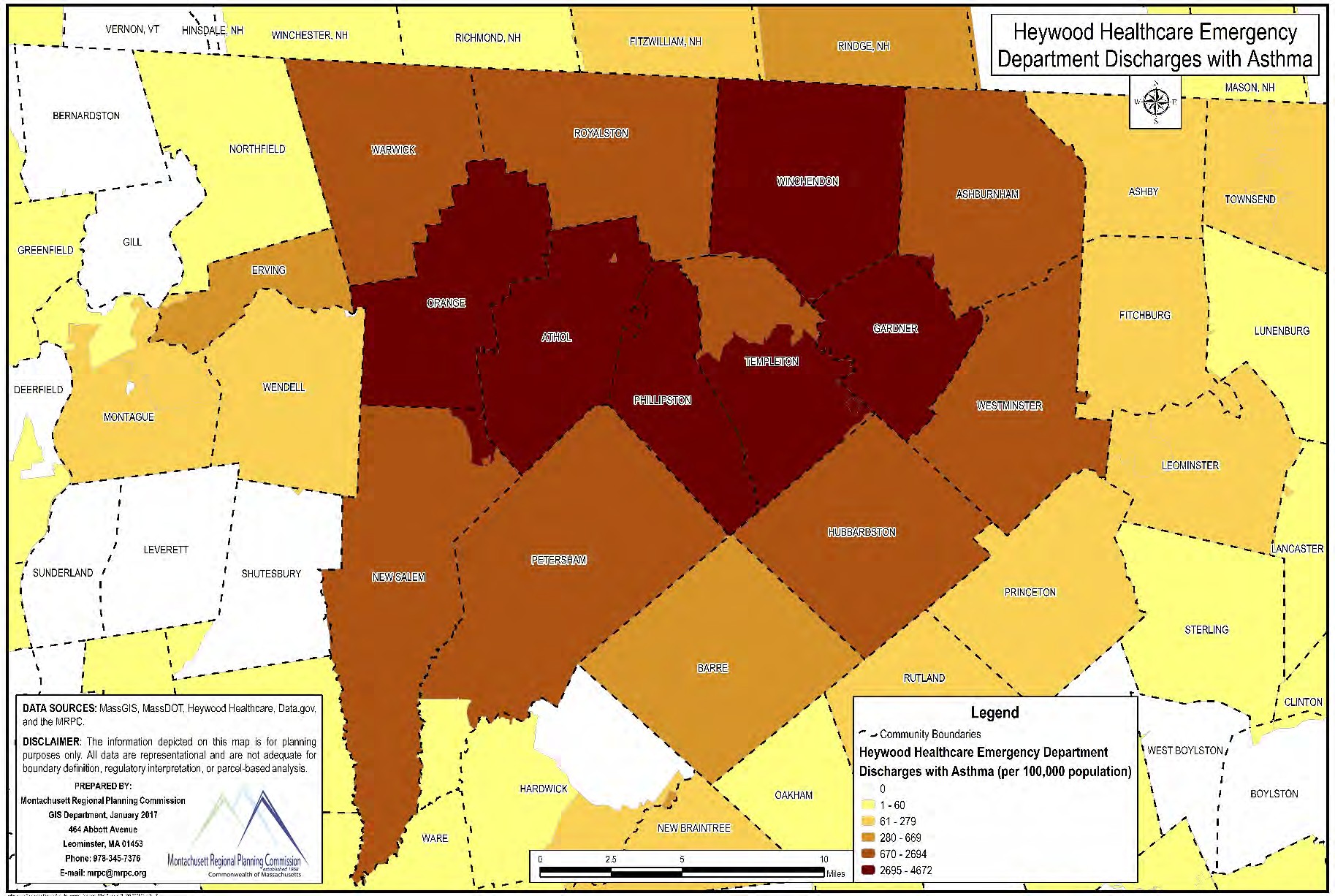 Mass DPH maintains the Environmental Public Health Tracking (EPHT) profiles of all Massachusetts communities. These profiles highlight demographic information and environment hazards in the community including lead poisoning, heart attack, asthma, air quality, drinking water quality and climate change. For asthma, EPHT profiles display graphs that break down the number of emergency department (ED) visits and prevalence among K-8 students in the town. K-8 prevalence is measured as a percentage of all students enrolled in each grade.Throughout the Service Area, eight (8) of the 15 communities have a higher prevalence of asthma among K-8 students when compared to the State (12.2%). Athol (19%), Gardner/Orange (18.3%) and Templeton (17.5%) have a notably higher prevalence of asthma among K-8 students; Hubbardston (5.2%) and New Salem (7.1%) fall well below the State average. In all communities that have data non-suppressed data, boys have a higher prevalence of asthma than girls. Table WCD-20 displays the full distribution among all Service Area communities. Due to suppression of select data, averages for the entire service area could not be calculated.WCD - 20 K-8 Asthma Prevalence in Service Area Communities 2014-2015In Athol Hospital's Service Area, six (6) of the nine (9) communities have a higher prevalence of asthma among K-8 students when compared to the State average. Male K-8 students for all towns whose data could be presented displayed a higher prevalence of asthma when compared to the State and females in three of towns had a higher prevalence of asthma than the State. Male and female prevalence for fourcommunities were suppressed due to the small number of reported cases, however town-wide averages were able to be presented as displayed in Table WCD-21.WCD - 21 K-8 Asthma Prevalence in Athol Hospital's Service Area Communities 2014-2015In Heywood Hospital's Service Area, two (2) of six (6) communities had a higher prevalence of asthma among K-8 students when compared to the State average; Gardner (18.3%) and Templeton (17.5%). Male K-8 students for three towns displayed a higher prevalence of asthma when compared to the State and females in four of the towns had an asthma prevalence equal to or greater than the State. Data can be found in Table WCD-22 below.WCD - 22 K-8 Asthma Prevalence in Heywood Hospital's Service Area Communities 2014-2015Alzheimer'sAlzheimer's is a neurodegenerative disease that affects memory, thinking and behavior and is eventually fatal. It is the most common form of dementia, accounting for anywhere from 60% to 80% of dementia cases. The disease comes on generally and worsens over time with no cure currently found; although there are treatments to help with certain symptoms of the disease. There are five (5) million Americans currently living with Alzheimer's, costing families $259 billion annually. Since 2000, the number of deaths from Alzheimer's have increased 89%, making it the sixth leading cause of death in the US.5353 https://www.alz.org/facts/In the Service Area there were a total of 12 Alzheimer's deaths in 2015 as displayed in Table WCD-23. Of those 12, five (5) were in Gardner, and two (2) were in Athol and Orange. The remaining three (3) cases were in Ashburnham, Westminster and Winchendon. All other communities had zero.WCD - 23 Alzheimer's Deaths in the Service Area in 2015In Athol Hospital's Service Area, only two (2) communities experienced Alzheimer's deaths, Athol (2) and Orange (2) for a total of four (4). All other communities had zero as displayed in Table WCD-24.WCD - 24 Alzheimer's Deaths in Athol Hospital's Service Area in 2015In Heywood Hospital's Service Area, there were eight (8) Alzheimer's deaths in 2014, 75% of all Alzheimer's deaths in the Service Area that year as seen in Table WCD-25. Gardner was the leading community with five (5) Alzheimer's deaths. Ashburnham, Westminster and Winchendon each had one (1).WCD - 25 Alzheimer's Deaths in Heywood Hospital's Service Area in 2014Parkinson'sLike Alzheimer's, Parkinson's Disease (PD) is a neurodegenerative disorder that develops progressively over several years. PD adversely affects the dopamine-producing neurons in the area of the brain called substantia nigra. While symptoms and severity of the disease varies from person to person, people with PD typically experience tremors, slowness of movements, limb rigidity and problems balancing. While PD in and of itself is not fatal, complications from PD can cause serious health problems; complications of PD are the 14th leading cause of death in the US according to the CDC.54 According to Parkinson.org, one million Americans live with PD today and nearly 10 million have PD worldwide. In the US alone, American households spend $25 billion per year in healthcare costs to treat PD.55In the Service Area in 2014, there were seven (7) deaths from complications with Parkinson's Disease. There were two (2) PD deaths in Athol, Gardner and Winchendon and one (1) in Westminster as seen in Table WCD-26.[Space Left Intentionally Blank]54 http://www.parkinson.org/understanding-parkinsons/what-is-parkinsons55 http://parkinson.org/Understanding-Parkinsons/Causes-and-Statistics/StatisticsWCD - 26 Parkinson's Deaths in the Service Area in 2015In Athol Hospital's Service Area, there were two PD deaths, both came in Athol as seen in Table WCD-27.WCD - 27 Parkinson's Deaths in Athol Hospital's Service Area in 2015There were five (5) PD deaths in Heywood Hospital's Service Area in 2014. Two (2) were in Gardner and Winchendon and one (1) was in Westminster as seen in Table WCD-28.WCD - 28 Parkinson's Deaths in Heywood Hospital's Service Area in 2015CardiovascularHypertensionHypertension, otherwise known as High Blood Pressure (HBP), can cause serious damage to blood vessels which can lead to potentially fatal complications. HBP has been known to cause serious health problems like heart attack, stroke, heart and kidney failure or angina.56According to Athol and Heywood Hospital's 2017 ED Discharge data, Athol Hospital discharged 2,753 (42.5%) patients and Heywood Hospital's ED discharged 10,931 (47%) patients with a hypertension diagnosis. The number of patients with hypertension increased significantly starting in the 35 to 44 age groups for both hospitals and steadily increases as patients age as seen in Table WCD-29. At Heywood and Athol nearly 80% of patients 75 to 84 and 85 or older had hypertension.[Space Left Intentionally Blank]56 http://www.heart.org/HEARTORG/Conditions/HighBloodPressure/LearnHowHBPHarmsYourHealth/Health- Threats-From-High-Blood-Pressure_UCM_002051_Article.jsp#.WpBzIejwaUkWCD - 29 Prior Hypertension Diagnoses for Patients of ED Discharges at Heywood and Athol Hospitalby Age Group 2017Source: Athol and Heywood Hospital’s ED Discharge Data 2017Heart FailureCongestive Heart Failure (CHF) is "a chronic, progressive condition in which the heart muscle is unable to pump enough blood through to meet the body's needs for blood and oxygen".57 There are 5.7 million Americans living with CHF today and it is the leading cause of hospitalizations for people over the age of65. CHF develops over several years and can cause health problems such as swelling of the feet, ankles and legs, fluid buildup in the lungs, fatigue and shortness of breath.58Table WCD-30 displays the number of patients treated at Heywood and Athol Hospitals with a CHF diagnosis on record in 2017. At Heywood Hospital, 1,217 patients had CHF totaling just 5.2% of all patients; 363 patients at Athol Hospital had CHF for a total of 5.6% of all their patients. At both hospitals, the majority of patients seen with CHF are those aged 65 or older with the largest number of patients coming from the 75 to 84, and 85+ age groups.[Space Left Intentionally Blank]57 http://www.heart.org/HEARTORG/Conditions/HeartFailure/AboutHeartFailure/What-is-Heart- Failure_UCM_002044_Article.jsp#.WpB1IOjwaUk58 http://www.heart.org/HEARTORG/Conditions/HeartFailure/AboutHeartFailure/What-is-Heart- Failure_UCM_002044_Article.jsp#.WpB1IOjwaUkWCD – 30 CHF Emergency Department Discharges in Heywood and Athol Hospitals by Age Group 2017Source: Heywood and Athol Hospital ED Discharge Data 2017Cerebrovascular Disease (Stroke)According to Medical News Today, Cerebrovascular Disease (CD) "refers to a group of conditions that can lead to a cerebrovascular event, such as a stroke".59 A cerebrovascular event can damage blood vessels and inhibit blood supply to the brain. These kinds of events can happen very quickly and without warning. CD was the 5th leading cause of death in the US in 2014, killing nearly 135,000 people that year.According to BRFSS 2012-2014 SAEs, the Service Area averaged 2.01 incidences of Stroke per 100 residents. Of all communities, Warwick had the highest rate at 2.35 per 100, followed by Petersham at2.33 and Orange at 2.29. On the other end of the spectrum, Phillipston had 1.74 per 100 for the lowest rates in the Service Area followed by Ashburnham at 1.83 and Westminster at 1.85. The full distribution can be seen in Table WCD-31.[Space Left Intentionally Blank]59 https://www.medicalnewstoday.com/articles/184601.phpWCD – 31 Stroke Rates per 100 Residents in the Service Area 2012-2014Athol Hospital's Service Area experienced a slightly higher rate of Stroke per 100 residents when compared to Heywood Hospital's Service Area at 2.08 vs. 1.91 per 100, respectively. The three highest rates by town mentioned above (Warwick, Petersham and Orange) are all in Athol Hospital's Service Area and all communities with the exception of Phillipston (1.74) have stroke rates near or higher than two (2) as seen in Table WCD-32.WCD – 32 Stroke Rates per 100 Residents in Athol Hospital's Service Area 2012-2014Heywood Hospital's Service Area communities have slightly lower rates of Stroke per 100 residents when compared to Athol Hospital's communities. Templeton (2.07) is the only town that has a Stroke rate higher than two (2) per 100 as seen in Table WCD-33 below.WCD – 33 Stroke Rates per 100 Residents in Heywood Hospital's Service Area 2012-2014Throughout the Service Area, there were a total of 52 CD deaths in 2014, with 28 (54%) of those occurring in Gardner for a rate of 94.7 per 100,000. Athol and Winchendon were the next leading communities with just five (5) CD deaths that same year, for a rate of 25.8 and 49.5 per 100,000 respectively. Five (5) of the 15 communities had zero CD deaths; Erving, Petersham, Phillipston, Warwick and Wendell. Gardner's CD death rate was nearly four times higher than the Massachusetts average. Winchendon's CD death rate was nearly twice as high as the Massachusetts rate. Table WCD-34 below gives a full breakdown of CD deaths in the Service Area in 2015.WCD - 34 Cerebrovascular Disease Deaths in the Service Area in 2015Athol Hospital's Service Area, experienced just 10 of the 52 CD deaths in 2014 with half of those coming from Athol alone. Orange was the next leading community with three (3). New Salem and Royalston each made up the remaining two CD deaths as seen in Table WCD-35.WCD - 35 Cerebrovascular Disease Deaths in Athol Hospital's Service Area in 2015Heywood Hospital's Service Area experienced 81% of all CD deaths in the Service Area (52) in 2015. The City of Gardner significantly skewed the data with 28 of the 42 (67%) CD deaths. All communities experienced at least one CD death with Winchendon having the second highest number of CD deaths with five (5) and Westminster experiencing just one (1) as seen in Table WCD-36.WCD - 36 Cerebrovascular Disease Deaths in Heywood Hospital's Service Area in 2015Coronary Heart DiseaseAccording to the National Institutes of Health (NIH), Coronary Heart Disease (CHD) refers to the buildup of plaque in the coronary arteries on the surface of the heart. These arteries are responsible for supplying "oxygen-rich blood to your heart muscles".60 This plaque buildup narrows the arteries and slows blood60 https://www.nhlbi.nih.gov/health-topics/coronary-heart-diseaseflow to the heart, which can lead to blood clots which can completely block blood flow to the heart and can be fatal.Overall, all Service Area communities averaged 5.3 cases of heart disease per 100 residents from 2011 to 2014. Petersham (6.37) and Warwick (6.06) had the highest rates among all communities; Hubbardston (4.59) and Phillipston (4.46) had the lowest. The full distribution is displayed in the Table WCD-37.WCD - 37 Coronary Heart Disease Rates per 100 Residents in the Service Area 2011-2014Athol Hospital's Service Area communities averaged a slightly higher rate of Heart Disease than Heywood Hospital's at 5.42 and 5.1, respectively. The two communities with the highest rate of Heart Disease (Petersham and Warwick) both fall under Athol Hospital's Service Area and all but one community has a rate below five (5) per 100 residents as seen in Table WCD-38.[Space Left Intentionally Blank]WCD - 38 Coronary Heart Disease Rates per 100 Residents in Athol Hospital's Service Area 2011-2014In Heywood Hospital's Service Area, Templeton exhibited the highest rate of heart disease at 5.58 per 100 with Gardner just behind at 5.38 per 100. Hubbardston had the lowest rate of heart disease at 4.49 per 100 as seen in Table WCD-39.WCD - 39 Coronary Heart Disease Rates per 100 Residents in Heywood Hospital's Service Area 2011-2014In the Service Area, there were a total of 195 CHD deaths in 2014. Gardner (52), Athol (40), Orange (22) and Winchendon (22) had the highest number of CHD deaths with rates of 193.2, 247.7, 226.4, and 231.9 per 100,000, respectively. Despite the higher totals in these communities, Hubbardston had the highest rate of CHD deaths at 295.6 per 100,000 with their nine (9) total deaths in 2014. For all communities where CHD deaths could be displayed, the rate of CHD deaths was higher than the State rate of 137.5 per 100,000. Table WCD-40 displays this data.[Space Left Intentionally Blank]WCD - 40 Coronary Heart Disease Deaths in the Service Area in 2015Seventy-seven (77) of the 195 CHD deaths in the Service Area (40%) came from Athol Hospital's Service Area. Of those 77, 62 (81%) were in Athol (40) and Orange (22). All other communities had three or less as displayed in Table WCD-41.WCD - 41 Coronary Heart Disease Deaths in Athol Hospital's Service Area in 2015Heywood Hospital's Service Area saw 118 (60%) of the CHD deaths in 2014. Gardner accounted for 52 of the 118 CHD deaths, with Winchendon, Templeton and Westminster following with 22, 14, and 12 deaths,respectively. Despite the highest number of CHD deaths, Gardner (193.2) had the third highest rate of CHD deaths behind Hubbardston (295.6) and Winchendon (231.9). This data is displayed in Table WCD- 42.WCD - 42 Coronary Heart Disease Deaths in Heywood Hospital's Service Area in 2015AnginaAngina is a form of chest pain that can serve as a warning sign for heart disease and future heart attacks. Effectively treating Angina early can help prevent both.61 Angina occurs when the heart muscle fails to get enough oxygen-rich blood which can cause pressure in the "chest, shoulders, arms, neck, jaw, or back". Angina in itself is not a disease, rather it is symptom of another underlying heart problem such as CHD.62Service Area communities on average say 3.53 cases per 100 residents according to the CDC's BRFSS SAEs. The three communities with the highest Angina rates were Petersham (4.27), Gardner (4.18) and Warwick (4.1) and they were the only communities to experience a rate higher than four (4) per 100 residents. Phillipston (3.01), Hubbardston (3.06) and Ashburnham/Winchendon (3.09) had the lowest Angina rates as seen in Table WCD-43.[Space Left Intentionally Blank]61 http://www.heart.org/HEARTORG/Conditions/HeartAttack/WarningSignsofaHeartAttack/Angina-in-Women- Can-Be-Different-Than-Men_UCM_448902_Article.jsp#.WpQgr-jwaUk62 http://www.heart.org/HEARTORG/Conditions/HeartAttack/DiagnosingaHeartAttack/Angina-Chest- Pain_UCM_450308_Article.jsp#.WpQhrOjwaUkWCD – 43 Angina Rates per 100 Residents in Service Area Communities 2012-2014Athol Hospital's Service Area communities averaged a slightly higher Angina rate when compared to Heywood Hospital's Service Area at 3.64 vs. 3.37. Petersham (4.27) and Warwick (4.1) were the leading communities in Athol's Service Area and most other communities saw a rate between 3.5 and 3.75 as seen in Table WCD-44.WCD – 44 Angina Rates per 100 Residents in Athol Hospital's Service Area Communities 2012-2014As shown in Table WCD-45, five (5) of Heywood Hospital's six (6) Service Area communities saw 3.5 or less Angina cases per 100 residents with Gardner being the only exception at 4.18 per 100.WCD – 45 Angina Rates per 100 Residents in Heywood Hospital's Service Area Communities 2012-2014Heart AttackAccording to the CDC, a person in the US experiences a heart attack every 40 seconds.63 Also known as myocardial infarction, a heart attack occurs "when the heart muscle doesn't receive enough blood flow". When gone untreated, over time the damage to the heart intensifies. Nearly 800,000 Americans experience a heart attack every year; nearly 600,000 of those are experiencing heart attack for the first time. One (1) in five (5) heart attacks are silent, meaning that the damage to the heart has occurred but the victim is unaware.64According to the CDC's 2012-2014 SAEs, the were nearly 3.5 heart attacks per 100 residents in the Service Area on average. Gardner had the highest rate of all communities at 4.29 per 100 and most other communities had from 3.01 to less than 3.5. Warwick was the only other community to have higher than four (4) heart attacks per 100 residents at 4.01. The full distribution can be seen in Table WCD-46.[Space Left Intentionally Blank]63 https://www.cdc.gov/heartdisease/heart_attack.htm64 IBIDWCD – 46 Heart Attack Rates per 100 Residents in Service Area Communities 2012-2014Athol and Heywood Hospital's Service Areas overall averaged very similar Heart Attack rates at 3.51 and 3.42, respectively. In Athol's Service Area, Warwick had the highest rate at 4.01 followed by Petersham at 3.84 and Orange at 3.67. Phillipston had the lowest rate at 3.15 per 100 residents as seen in Table WCD- 47.WCD – 47 Heart Attack Rates per 100 Residents in Athol Hospital's Service Area Communities 2012-2014Gardner had the highest heart attack rate in Heywood Hospital's Service Area at 4.29 per 100; by far the highest rate of all other Heywood communities with the next highest being Ashburnham at 3.45 per 100. Hubbardston had the lowest Heart Attack rate at 2.99 per 100 as seen in Table WCD-48.WCD – 48 Heart Attack Rates per 100 Residents in Heywood Hospital's Service Area Communities 2012-2014Chronic Obstructive Pulmonary Disorder (COPD)Chronic Obstructive Pulmonary Disorder (COPD) is caused by chronic inflammation in the lungs that ultimately constricts airflow. COPD is most commonly caused by over-exposure to "irritating gases or particulate matter, most often from cigarette smoke".65 With COPD comes an increased risk of heart disease and lung cancer. Thankfully, COPD is very treatable if given the proper medical care early on.In 2017, there were 1,981 patients discharged from the ED at Heywood Hospital and 654 patients discharged from the ED at Athol Hospital with a prior COPD diagnosis on record. This is equal to 8.5% and 10.1% of their patients, respectively. Through the age of 44, patients discharged with COPD are very uncommon in both hospitals (as to be expected); however, there is a sudden jump in COPD cases from 45 to 54 and up. The largest number of COPD patients for any age group at Heywood Hospital were 573 for the 75 to 84 age group; the largest at Athol Hospital was 172 for the 55 to 64 age group, only one more patient than that 65 to 74 age group as can be seen in Table WCD-49.[Space Left Intentionally Blank]65 https://www.mayoclinic.org/diseases-conditions/copd/symptoms-causes/syc-20353679WCD – 49 COPD Emergency Department Discharges at Heywood and Athol Hospitals 2017Source: Heywood and Athol Hospital ED Discharge Data 2017Chronic Liver DiseaseChronic Liver Disease (CLD), otherwise known as "Cirrhosis", refers to the buildup of scar tissue over healthy liver tissue. This build up occurs over a long period of time, progressively limiting the livers' ability to function properly. This can cause a series of complications including portal hypertension, enlarged blood vessels, kidney or liver failure, type 2 diabetes and liver cancer.Throughout the Service Area, there were very few CLD deaths in 2014 with just eight (8). Gardner and Templeton each had three (3) with New Salem and Orange making up the remaining two as seen in Table WCD-50.[Space Left Intentionally Blank]WCD – 50 Chronic Liver Disease Deaths in the Service Area in 2015Athol Hospital's Service Area had just two (2) of the CLD deaths in 2014, one (1) occurring in New Salem and the other in Orange as seen in Table WCD-51.WCD - 51 Chronic Liver Disease Deaths in Athol Hospital's Service Area in 2015Heywood Hospital's Service Area had six (6) of the CLD deaths in 2014, three (3) occurring in Gardner and the other three (3) in Templeton as seen in Table WCD-52.WCD - 52 Chronic Liver Disease Deaths in Heywood Hospital's Service Area in 2015CancerCancer is the second leading cause of death in the world killing 8.8 million people worldwide in 2015 alone. On average, cancer is responsible for one (1) in every six (6) deaths. In 2010, the "annual economic cost of cancer was estimated at approximately US1.16 trillion".66 According the World Cancer Research Fund International, 13% of cancer diagnoses worldwide in 2012 (the most recent available data) were of lung cancer (1.825 million cases), making it the most common form of cancer. Breast cancer was the second most common form of cancer with 1.67 million new cases in 2012.67In the Service Area, Gardner (62), Athol (32) and Orange (27) had the highest numbers and Erving (3), Petersham/Phillipston/Wendell (2), New Salem (1) and Royalston (0) had the lowest numbers of cancer deaths in 2015. Orange had the highest rate of cancer deaths at 291.5 per 100,000, followed by Gardner at 244.0 and Athol 240.1. Six (6) of the 15 communities had suppressed rates given the instability of the data. There was a total of 208 cancer deaths; 76 of them were lung cancer deaths and 15 were breast cancer deaths.In keeping with this trend, Gardner had the highest number of lung cancer (21) and breast cancer (3) deaths of all Service Area communities followed by Athol with 14 and three (3) and Orange with 10 and zero (0). Orange had the highest lung cancer death rate at 105.9 followed by Westminster (105.7) and Templeton (102.1). Breast cancer rates were either zero (0) in most communities or suppressed. The overall cancer death rates for seven (7) communities in the Service Area was higher than the Massachusetts average and six (6) communities had higher lung cancer rates than the State. Table WCD- 53 displays this data.[Space Left Intentionally Blank]66 http://www.who.int/mediacentre/factsheets/fs297/en/67 https://www.wcrf.org/int/cancer-facts-figures/worldwide-dataWCD - 53 Cancer Deaths and Death Rates in the Service Area in 2015Map WCD-54 represents the prevalence of lung cancer deaths in the Service Area according to Mass DPH. The darker colored communities have a higher prevalence of lung cancer deaths and the lighter shades suggest a lower prevalence of lung cancer deaths compared to the other Service Area communities. From this map, there is no discernable pattern of lung cancer death prevalence in the Service Area, with rates that vary across communities.[Space Left Intentionally Blank]WCD - 54 Lung Cancer Death Rates in the Service Area in 2015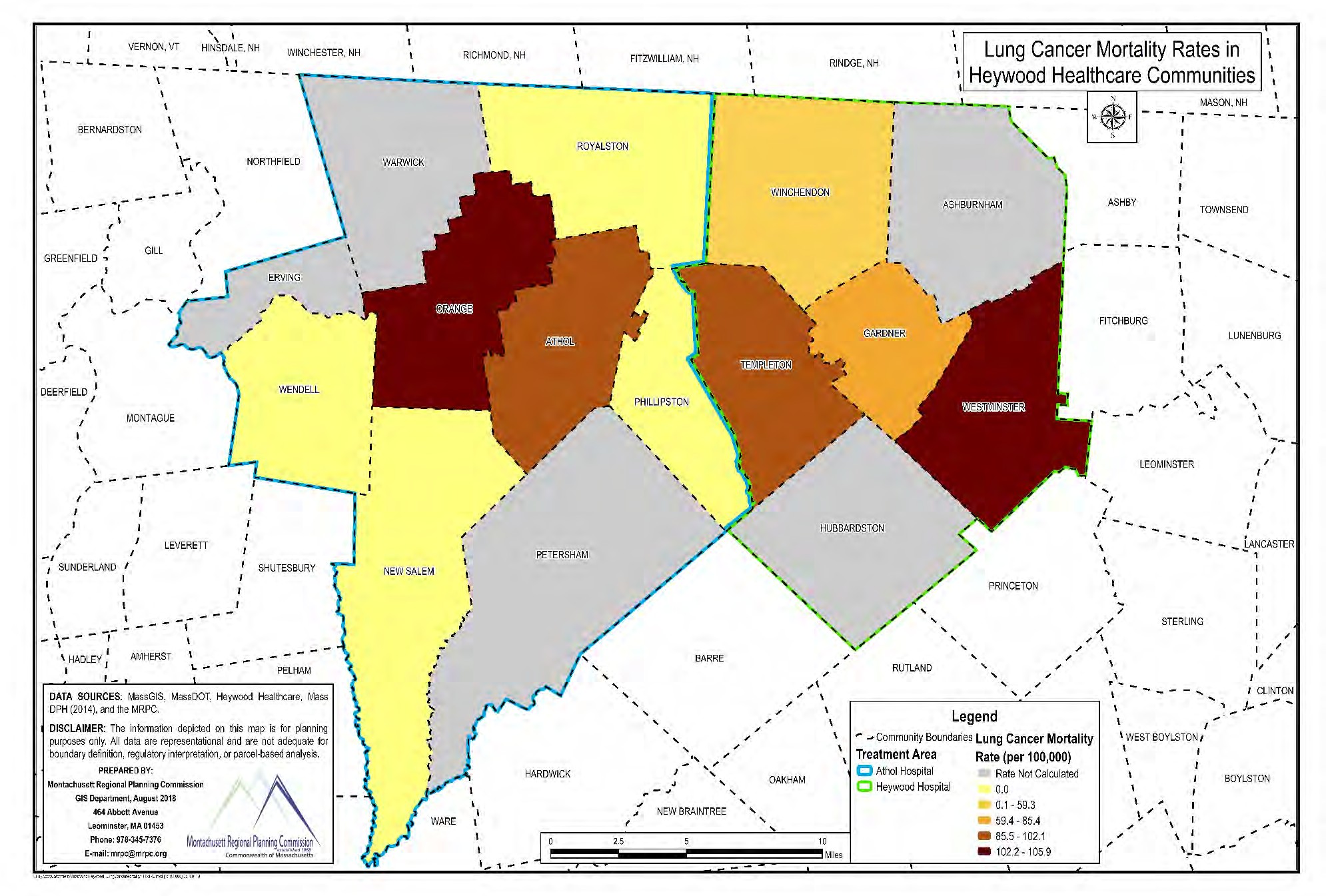 There was a total of 73 cancer deaths in Athol Hospital's Service Area in 2015 with 59 coming from Athol(32) and Orange (27). All other communities had no more than four (4) cancer deaths in 2014 as seen in Table WCD-55. Athol (14) and Orange (10) accounted for 24 of the 27 lung cancer deaths. Athol (3) and Erving (1) made up the four (4) breast cancer deaths.WCD - 55 Cancer Deaths and Death Rates in Athol Hospital's Service Area in 2015Heywood Hospital's Service Area saw 135 (65%) of the Service Area's overall cancer deaths. Gardner made up nearly half of that count with 62, followed by Templeton (23), Winchendon (19) and Westminster (16). Gardner (21 and three (3)) and Templeton (10 and three (3)) had the two highest number of lung cancer and breast cancer deaths. Westminster had the highest rate of lung cancer deaths at 105.7 despite having the fourth highest number of lung cancer deaths and Templeton had the second higher rate while also having the second highest number of lung cancer deaths. Table WCD-56 displays these disparities in Heywood Hospital's Service Area.WCD - 56 Cancer Deaths and Death Rates in Heywood Hospital's Service Area in 2015MortalityThe mortality section of this chapter highlights critical data points around life expectancy and death rates in the Service Area. More specifically, this section highlights the leading causes of death, life expectancy, overall mortality rates and premature mortality.Leading Causes of DeathThe Commonwealth of Massachusetts 2014 Death Report ranks the top ten leading causes of death among Massachusetts residents. Throughout the Service Area, the ten leading causes of deaths are displayed in Table WCD-57 in order from one (1) to 10. Cancer (208) and Heart Disease (195) were the two leading causes of death and combined for half of all deaths in 2014. The top three leading causes of death in the Service Area are consistent with the State. Overall, eight (8) of the leading causes of death in the Service Area are also among the top 10 causes of death throughout the State. Injuries and Poisonings as well as Mental Disorder deaths are what stand out in the Service Area as leading causes of death that are not seen among top ten causes of death throughout the State.WCD - 57 Top Ten Causes of Death in the Service Area 2015[Space Left Intentionally Blank]Table WCD-58 displays the top ten leading causes of death in Massachusetts according to the State's 2014 death report.WCD - 58 Top Ten Causes of Death in Massachusetts 2015Life ExpectancyThe life expectancy of Massachusetts residents has remained relatively constant since the early 2000's, increasing slightly from 78.5 years in 2000 to 80.8 years in 2014 as seen in Figure WCD-59.WCD - 59 Life Expectancy at Birth in Massachusetts 1900-2014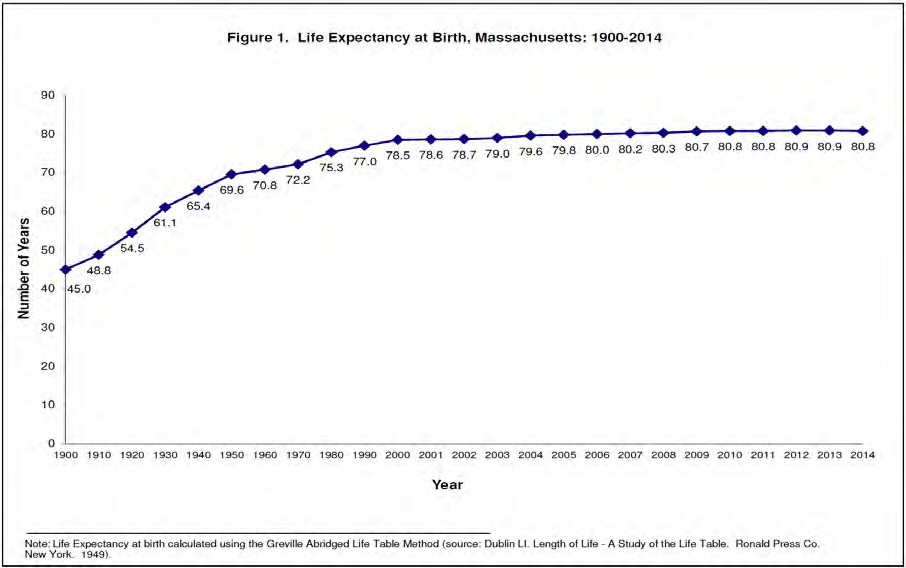 Source: Massachusetts Death Report 2015, November 2016.Overall Mortality RatesTable WCD-60 displays the overall mortality rates among Service Area communities in 2015. The mortality rate is calculated as the number of deaths per 100,000 residents for all causes of mortality. In 2014, there were a total of 800 residents that passed away with Gardner, Athol and Orange experiencing the most at 229, 145, and 97 respectively. While this is to be expected given the higher population in each of these communities compared to others in the Service Area, it is important to note that they also have the highest mortality rates in the Service Area. Gardner has a mortality rate of 873 per 100,000; Athol has a mortality rate of 977.3 per 100,000; and Orange has a mortality rate of 1,040 per 100,000. On the other end of the spectrum, Erving (539.8 per 100,000) and Royalston (426.4 per 100,000) have the lowest mortality rates in the Service Area.Overall, the Service Area has a lower mortality rate than the State but four (4) communities have higher rates than the State; Athol (977.3), Gardner (873), Orange (1,040) and Winchendon (887.1).WCD - 60 Mortality Rates in Service Area Communities 2015Map WCD-61 below differentiates the mortality rates of Service Area communities by color coding. The darker-shaded communities represent those with the highest mortality rates and the lighter shades represent those communities with lower mortality rates compared to the rest of the Service Area. Athol and Orange together make up the two communities with the highest mortality rates followed by Winchendon and Gardner. Both pairs are clustered alongside one another and all surrounding communities have comparatively lower mortality rates.WCD - 61 Mortality Rates in Service Area Communities 2015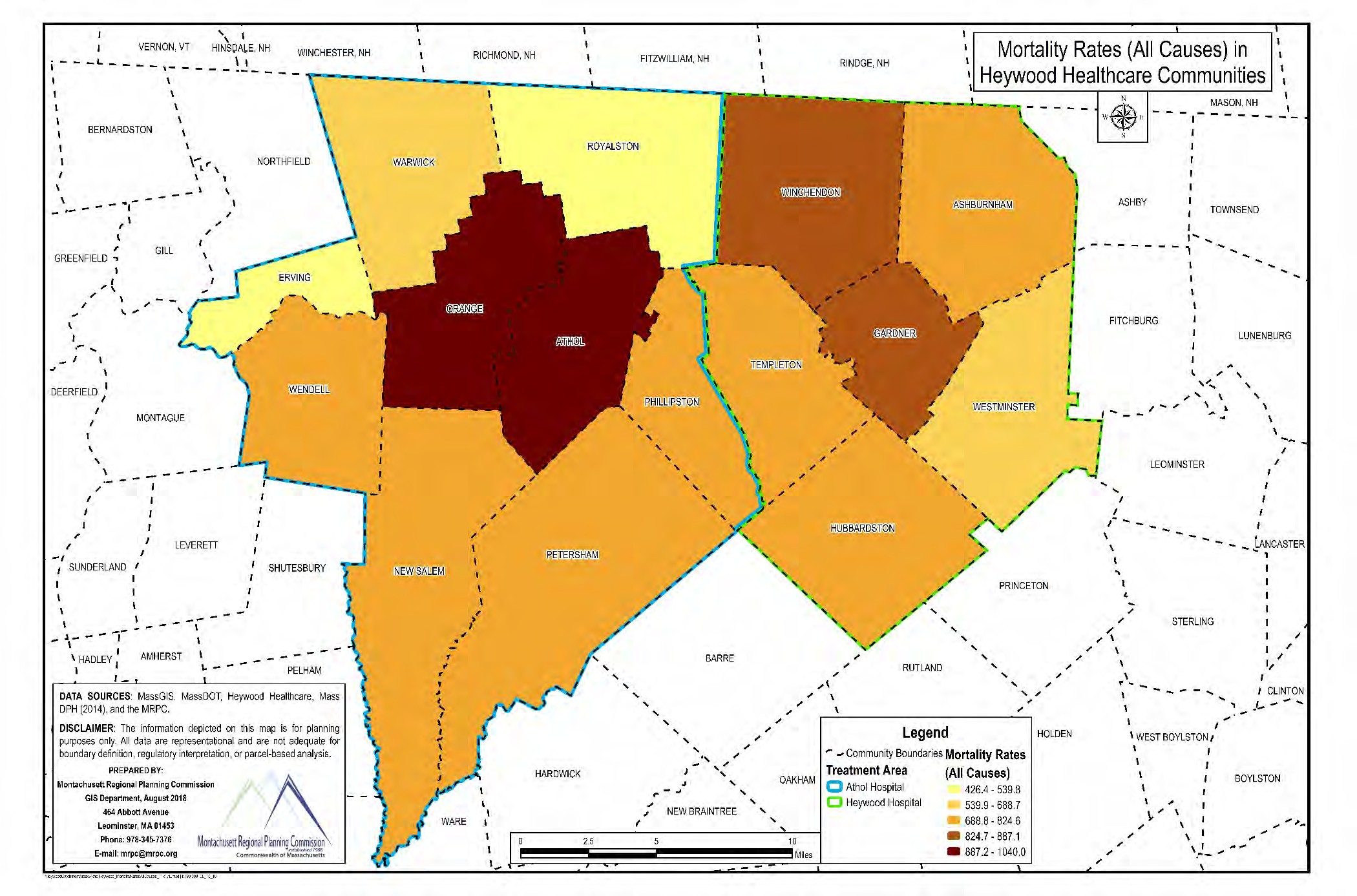 Table WCD-62 represents the mortality rates of Athol Hospital's Service Area communities. As noted previously, Athol and Orange have the highest mortality rates throughout the entire Service Area but the mortality rates vary greatly among communities the Athol Hospital services. Rates are as low as 426.4 per 100,000 in Royalston and as high as 1,040 per 100,000 in Orange.WCD - 62 Mortality Rates in Athol Hospital Service Area Communities 2015Mortality rates in Heywood Hospital's Service Area are higher on average than Athol Hospital. Winchendon had the highest mortality rate at 887.1 per 100,000 and Westminster had the lowest at 688.7 per 100,000 as seen in Table WCD-63.WCD - 63 Mortality Rates in Heywood Hospital Service Area Communities 2015Premature Mortality RatesPremature mortality is the "measure of unfulfilled life expectancy".68 Premature mortality is measured in "Potential Years of Life Lost" or "PYLL" and is calculated by "adding together the total number of years68 http://www.conferenceboard.ca/hcp/Details/Health/premature-mortality- rate.aspx?AspxAutoDetectCookieSupport=1Page | 269that people who died before a specified age would have lived if they lived to that age".69 In the US, some of the leading causes of PYLL include cancer and tumors, circulatory complications and injuries.70Table WCD-65 represents the total number of premature deaths and the premature mortality rates of each Service Area community in 2014. Overall, there were 385 premature deaths among Service Area residents with the largest amount coming from Gardner (107), Athol (71) and Orange (51). Petersham and Royalston each had just two (2) premature deaths.Despite only having eight (8) premature deaths in 2014, Wendell had the highest premature mortality rate among Service Area communities at 833.6 per 100,000 residents. Athol had the second highest rate at 573.4 per 100,000. Wendell's premature mortality is nearly double that of the Service Area average and more than three (3) times that of the State average. Premature mortality rates were higher than the State in nine (9) Service Area communities as seen in Table WCD-64.WCD - 64 Premature Mortality Rates in Service Area Communities 201569 https://www.healthsystemtracker.org/chart-collection/mortality-rates-u-s-compare-countries/#item-potential- years-life-lost-major-causes-mortality-u-s-relative-comparable-countries70 https://www.healthsystemtracker.org/chart-collection/mortality-rates-u-s-compare-countries/#item-cancer- circulatory-diseases-leading-causes-years-life-lost-u-sIn Athol Hospital's Service Area, there were a total of 151 premature deaths in 2014. Of those, 122 came from just Athol (71) and Orange (51). The remaining seven (7) communities had between two (2) and eight(8) premature deaths as seen in Table WCD-65.WCD - 65 Premature Mortality Rates in Athol Hospital Service Area Communities 2015In Heywood Hospital's Service Area there were 234 premature deaths in 2014 as seen in Table WCD-66. Nearly half of those were in Gardner (107). Hubbardston had the fewest number of premature deaths with 10. Despite having more premature deaths than Athol Hospital's Service Area, Heywood Hospital's communities had a lower average premature death rate.WCD - 66 Premature Mortality Rates in Heywood Hospital Service Area Communities 2015Community Perceptions"There is a desperate need for a COPD clinic in Gardner due to high rate of smoking""There is a high rate of uncontrolled diabetics due to lack of education, cultural barriers, unhealthy eating habits, etc."“Access to affordable, healthy food is limited (food pantries in odd, often remote locations); No foodpantry engagement efforts with local school departments”“Need monthly preventative/proactive health care clinic for health/eye care/dental and hearing for inhabitants in the region”“Cost of prescriptions prohibitive to patients taking medications”"Need loan forgiveness and other incentive programs to bring practitioners to rural areas…This has beentried (successfully) several times with help from federal and state government""Doctor’s should prescribe gym memberships… we should create partnerships with gyms in the area where insurance pays and exercise will result in less doctor visits, less cost because of better health, eating better and feeling better""I would love to see more collaboration between hospitals, senior centers, nursing homes, police departments and homeless shelters""The area is very rural and it makes transportation and access to healthcare services very difficult" "We lack the population density that could help diversify the workforce""we have tried (with little success) to get creative in attracting a more qualified workforce""Those we hire are the most qualified we could ever wish to have but there's just simply not enough qualified people""We do everything we can to continuously train those we do hire to ensure they have the most recent qualifications needed to address the community's needs""Constantly changing regulations poses a challenge for non-profit care providers because it comes at an enormous cost to our institutions that don't have much money to spare""We have had some success working with state level regulators but for drastic change to occur we need help on the federal level and that needle is much harder to move""In terms of achieving 'Quality – Cost – Access' goals, the federal government is the most important partner but we aren't getting anything from them""We must continually work to educate our legislators about our field of work in order to find the right solutions for this region""Preventative programs are truly the best way to avoid larger healthcare costs in the long run""The healthcare workforce needs more holistic training… We don't all have to be mental health experts but we should have workers in various health fields that are able to identify mental health problems in those they treat""Whether we like to admit it or not… we all played a role in emboldening the opioid crisis… we weren't educated enough… we didn't study the issue enough until it became an epidemic… We must use what we know now to fight this problem and it will take all of our efforts collectively to do it""We need to do better in identifying the underlying cause of public health problems before trying tosolve it…. Pregnant mothers in our area who smoke cigarettes often do so because they were once addicted to worse substances like heroin and are using cigarettes to cope with that but we never would have known that had we not worked directly with them to find that out""Insurance drives care for people…if we don't get ahold of the problems with the insurance system…people will continue to be left behind"“There is a tremendous lack of PCPs in the N. Quabbin region”“Doctors need training for sensitivity, compassion, listening to patients- better understanding theirneeds”"Senior community relies mostly on PCP and occasionally urgent care centers""There is really no contact with patients between appointments and we need better attempts to reach out to ensure patients (particularly low-income patients) are having their needs met""There are not enough Urgent Care centers in the area""We need more programs for the Latino community and other cultural groups" "The cost of prescription drugs are prohibitive to patients most in need""A lot of employees of local employers don't have health insurance because the employer's options are too expensive and even when they do have insurance, finding a PCP can be difficult""Employers that offer incentives for employees to participate in wellness programs makes for a more productive workforce and a healthier community overall""Transportation to different health services is limited and all providers should work together to try and provide more adequate transportation""Mental health and substance use cannot be treated as separate issues""We have to work more with younger children to take preventative measures if we ever want to stop these generational problems from recurring""Food insecurity is a major issue for families locally… particularly those in lower income brackets"Appendix A – Programs and ServicesHeywood Healthcare Supported Programs and ServicesGeneral Services:Heywood Hospital boasts a number of Centers of Excellence. These areas include the LaChance Maternity Center, the Heywood Cardiovascular Center, the Transitional Care Center, Watkins Center for Emergency and Acute Care, Center for Digestive & Urologic Health, Diabetes Center and The Imaging Center. The Hospital has focused particular time, attention and resources on these centers in recent years in order to better meet community needs and to continuously improve our care and services. These are not the only services the Hospital provides that would qualify as Centers of Excellence -- others such as Oncology, Surgery, Heywood Rehab and Mental Health, for example, are also outstanding services provided by the Hospital. Centers of Excellence will continue to evolve and expand at Heywood Hospital in the coming years.Pearson Boulevard Rehabilitation Center offers an array of physical and occupational therapy services as well as speech and language pathology and audiology treatments. Onsite at Heywood Hospital, physical therapy is available for all inpatients seven days a week. Occupational therapy is available to all patients in our Geriatric Psych and Mental Health Units.The Case Management Department is comprised of a director, registered nurses, social workers and an administrative assistant. The department has four primary functions of assessment, planning, facilitation and advocacy as set forth by the standards of practice for Case Managers. Through the use of an evidence-based criteria set, each patient is reviewed on admission to determine whether they meet the appropriate severity of illness & intensity of service for acute hospital level of care or are in an observation status. Families can request the assistance of Case Management at any time.Patients are screened on admission and based on a variety of high risk criteria are determined to be appropriate for case management services. Based on the nursing admission assessment patients may also be referred for case management/social worker intervention. If appropriate a case manager (RN or SW) will be assigned to work together with the patient, family and the multidisciplinary team to facilitate the patient’s next transition as well as needed services & equipment.Each patient that is determined to need home services, durable medical equipment or a skilled nursing facility/short term rehab services will be given a listing of all skilled nursing facilities and home care/DME companies within a 25-mile radius from which to choose. It is always the patient's choice as to where they choose to go or company they choose to use, based on availability. Our team is there to help bridge the transition from hospital to home.Heywood Hospital offers comprehensive Pediatric Services and referrals for children, newborns through adolescents. Caring for children and their families is the focus of our dedicated, experienced pediatrics staff, including nurses accredited in Pediatric Advanced Life Support. Our goal is to help children get well by offering the most current technologies and treatments and to make the hospital stay as safe and comfortable as possible. Our focus is on personalization, putting children and their parents at ease by providing compassionate care in a warm and comforting environment.The Pediatric Sub-unit is located in Watkins II and offers five inpatient beds. Each room is private and provides a sleeping couch to allow for a parent to stay overnight with the child. A playroom is available with age appropriate toys, DVD and a Wii.We offer a Pediatric Hospitalist Program – a small group of experienced pediatricians who are available to provide care 24/7 to children during their hospital stay. This group of pediatricians is available, if needed, for all children admitted to the hospital.Children undergoing same day surgery are also cared for by our trained Pediatric Nurses, who help to prepare the child for surgery and upon completion of the first phase of recovery, will then care for them until discharged.The Heywood Heart & Vascular Center offers comprehensive cardiology and vascular care. With state-of-the art equipment, highly trained physicians and staff, and a compassionate, caring approach, Heywood Heart & Vascular Center offers outstanding care and services. The Center is pleased to be an affiliate of the renowned Heart and Vascular Center of Excellence at UMass Memorial Health Care in Worcester. Ranked as the Number 1 Hospital in Massachusetts for surviving a heart attack, the UMass Memorial Heart and Vascular Center is a leader in providing tertiary care and services such as cardiac catheterization, bypass surgery and more.In the ever-changing world of healthcare, we are dedicated to our patients in providing the most comprehensive care to improve or support the patients’ quality of life. Our team of experts understands the educational needs of their patients and the community as a whole. All our dietitians are registered by the Academy of Nutrition and Dietetics and licensed in the state of Massachusetts. Our diabetes educators are certified by the American Diabetes Association, including our registered nurse on staff who is the coordinator of the diabetes program.The Pulmonary Rehabilitation Program attempts to break the cycle of hospitalizations and restore the patients to their highest level of function. Over 30 million people in the U.S. suffer from chronic bronchitis, asthma, emphysema, and other fibrotic lung diseases. These diseases can cause severe limitations in activity, frequent hospitalization, emotional stress, progressive deconditioning and disability.Multidisciplinary medical management and comprehensive rehabilitation helps the patient remain independent in their homes and community. Patients learn to modify their breathing patterns, to learn adaptive techniques, and to use their pulmonary medications properly. In learning to manage their disease, patients overcome panic and fear of activity. Upon completing the program most patients return to more independent lives.The Sleep Disorders Center provides testing in a state-of-the-art lab, focusing on quality of care, patient comfort and convenience, and responsiveness to referring physicians. The Center consists of a 4-bed state of the art sleep lab and is located on the third floor of the Hospital. Patient rooms are equipped to monitor patients during sleep and to provide non-invasive ventilation. The center offers diagnostics and treatment for Insomnia, Snoring & Obstructive Sleep Apnea, Restless LegsSyndrome and other sleep disorders. Our sleep studies include digital audio and video recordings to monitor for movement disorders during sleep.The Center for Wound Care and Hyperbaric Medicine at Heywood Hospital uses the most up-to- date approaches to wound healing and remains current in new scientific advances in wound care. At any given time, almost seven million Americans suffer from chronic, non-healing wounds. Some are associated with complications from diabetes and other related vascular disorders. Other types include pressure sores and traumatic wounds. The Center for Wound Care and Hyperbaric Medicine is a hospital-based outpatient service.The Heywood Center for Weight Loss and Bariatric Surgery provides options for those individuals who are overweight. Obesity is a serious health issue, which can lead to many related conditions, and often dieting alone is not the answer. At the Heywood Center for Weight Loss and Bariatric Surgery, we understand your weight loss challenges. From our highly experienced bariatric surgeon to nutritional and behavioral counseling to exercise and lifestyle changes, our comprehensive program helps support you in achieving your weight loss goals. As a proven tool, Bariatric Surgery can be the first step in a journey which will help you to adopt many healthy lifestyle changes, so you can lose the weight you need and keep it off long-term.The Social Service Department is primarily responsible for the provision of Social Work conducted on the following inpatient nursing units: Watkins I, Watkins II, ICU, OB/Pediatrics and Behavioral Health Units - Geri Psych and Mental Health as well as outpatient areas including the Emergency Department, Special Procedures, Surgical Day Care, Oncology and the Wound Care Center. We are also involved in hospital wide and community outreach initiatives.Community Outreach Initiatives includes coordinating community events, fairs, legislative events, and community resource directory. We host a variety of programs internally and externally for outreach and educational opportunities. We provide information and referral services, Advanced Directives/Health Care Proxies to the community free of charge. The director is also responsible for the Multicultural Service Department which is responsible for diversity initiatives, interpreter services and spiritual services.We coordinate hospital wide programs such as Schwartz Center Rounds, lead the Gardner Area Interagency Team GAIT, Support Intervention Team, Workplace Violence Task Force, Multicultural Task Force, Greater Gardner Religious Council, Co-lead the Suicide Prevention Task Force, Nursing Home STAAR initiative, Team Leader for the Heywood Hospital Team the Walk to End Alzheimer’s program and lead the hospital's United Way Campaign to name a few.We serve on the multidisciplinary teams on each unit, Patient/Family Advisory Council, Medical Ethics Committee, Utilization Review Committee, Corporate Compliance as well as participate in community activities and boards such as:Suicide Prevention Task Force, Spanish American Center, Multicultural Task Force, Northern Worcester County Alzheimer’s Partnership, Blaire House of Worcester, Advisory Board, BaldwinvilleNursing Home Board of Directors, North Central Mass Minority Coalition, CHNA 9 Steering Committee, Community Health Foundation's Community Outreach Committee, Gardner VNA's Professional Advisory Board, and GAAMHA's Human Rights Committee.The Social Service Department is readily available to assist the patient, the patient’s family and other persons significant to the patient with the issues which may develop as a result of illness and hospitalization and services patients of all ages. The Social Worker counsels the patient and family to help with the impact of illness or disability. The Social Worker considers the patient's emotional, social, environmental and psychological needs and helps the patient with establishing a service plan in accordance with the identified needs.The provision of Social Work services is based on individual patient need, but generally includes an assessment, planning, and follow-up of each patient through an organized multi-disciplinary team approach. This approach helps a patient following discharge. In accordance with accepted social work practice, the department functions in cooperation with administration, the medical and nursing staff as well as other departments within the Hospital to help the patient obtain maximum benefit from medical and psychiatric care.The Winchendon Health Center (WHC) is a Heywood Hospital affiliated family practice health center. The Health Center currently operates by appointment only providing quality patient care on an individual basis. The mission of the WHC is to provide outpatient ambulatory care for the residents of Winchendon and the surrounding communities. "We believe that patient care means not only caring for patients but caring about patients." Services at WHC include primary care/ medical services for all ages, patient education, health promotion/preventative services, digital radiology services, laboratory services, and EKG. We offer these services in a professional and caring manner to any person who needs them regardless of the person's race, creed, color, condition or financial status. We respect the dignity of those we serve and provide care in a conscientious and confidential manner.Murdock School-based Health Center provides onsite health care services to Murdock Middle High School students in Winchendon, is located in the School Nurse’s Suite, and is operated by Heywood Hospital. Primary health care is offered during the school day, as well as emotional support and mental health services students may need. Their goal is to provide healthcare in school to keep students healthy, keep students in school, educate & empower teens to make healthy lifestyle choices, and support families.The Center works collaboratively with students, parents, doctors and the Winchendon Public Schools. Parental/guardian consent and notice to the student’s doctor occurs before most treatments. (There are some exceptions as allowed by law.) The primary health services offered at the Health Center include: Treatment for acute & chronic illnesses, asthma, headaches, sinus infections, skin rashes, sore throats, medication is prescribed when needed, preventive health care/sports physicals, reproductive health services, oral health screenings and fluoride varnishes.Other services include classroom education and hosting special programs and guest speakers. Onsite mental health services along with individual emotional support services are available to students when needed. Group workshops are also offered to students on topics such as: anger Management (self-control or controlling emotions); motivational/drop-out prevention; life and social skills; self- esteem; and leadership. The Nurse Practitioner also coordinates referrals for students who may benefit from emotional or behavioral health services.Multicultural and Interpreter Services: As Heywood Healthcare expands to meet the needs and expectations of increasingly culturally and ethnically varied populations, a better understanding of cultural differences and their relationship to quality service, respect, inclusiveness and sensitivity becomes essential. Diversity includes all differences, not only those that indicated racial and ethnic distinctions. In addition to addressing the needs and concerns of specific populations such as African American, Alaskan Native, American Indian, Asian, Black, Hawaiian, Hispanic, Latino, Pacific Islander, diversity also accounts for the needs of others, such as the elderly, the disabled, and the lesbian, gay, bisexual, and transgender {LGBT communities, for example.Interpreter Services are available 24 hours a day, 7 days a week. As a healthcare provider, we have an obligation to our patients to provide them with appropriate interpreter services at no cost. This service is provided to our patients/residents and families at no cost, and we will not apply surcharges under any circumstances.Interpreter services are available for all those non- English speaking and/or Limited English Proficiency and for those individuals who speak ASL (American Sign Language). These populations are to be provided access to interpreter services at any point of entry into the Heywood system and throughout their care tenure.Support Groups are held frequently at Heywood Hospital. Some of them are: Alcoholics Anonymous, Better Breathers Club, Breastfeeding Support Group, Cancer Support Group, Caregiver Support Group, Community Birth/Loss Support Group, Gardner MENder's Support Group, Learn to Cope Support Group, Military Family Support Group, NAMI Connection Recovery Support Group, Suicide Survivor Support Group.BEHAVIORAL HEALTH/SUBSTANCE USE:The adult inpatient Mental Health Unit at Heywood Hospital services patients 16 years of age and up focusing on acute, short-term treatment. The Heywood Mental Health Unit (MHU) prides itself on combining professional understanding of the emotional aspects of psychiatric illness with the most current and clinical standards of care, provided in a warm and inviting environment.Heywood's MHU has been designated as a Best Practice site by the Massachusetts Department of Mental Health, the Mass. Association of Behavioral Health Services, and the Mass. Behavioral Health Partnership (MBHP). The Heywood MHU has a contract with MBHP to provide care for Mass Health patients, and with many other insurers.Heywood's MHU has been recognized for achieving excellent outcomes for patients as evidenced by measures such as the Average Length of Stay (ALOS) of 6.54 days versus a predicted rate of 7.31 and a 7-day recidivism rate of 5.91% versus a predicted rate of 7.31%. Low recidivism means that fewer patients leave our facility and then have to be readmitted within 7 days for further treatment.The Geriatric Psychiatry Unit is a specialized unit that focuses on the older population. The unit is designed to evaluate and treat psychiatric patients with and without concurrent medical issues. The goal of the unit is to return an individual to an optimal level of functioning in a timely manner with a plan of continued care after discharge. The Unit, at Heywood Hospital, admits patients 24 hours a day and provides short term, individualized treatment by a team of professionals including psychiatrists, internists, psychologists, nurses, social workers, mental health therapists, nutritionist, occupational therapists and physical therapists. After a complete evaluation, a treatment plan will be developed.School-Based Care Coordinators (SBCC) work alongside school personnel to help students and families to access a variety of services and resources. The SBCC program helps students remain in the school setting and academically focused, and to help with accessing supports. Each Care Coordinator provides case management, ensuring students and families receive the help they need. Heywood Healthcare has partnered with the Gardner and Narragansett School Districts to provide on-site access to behavioral health services and off -site services as appropriate. They also provide family outreach and assistance utilizing community-based resources.The Quabbin Retreat was envisioned to address the critical need for behavioral health and substance abuse services in the North Central and North Quabbin regions. Heywood Healthcare is in the process of converting an 82-acre property in Petersham, MA into a comprehensive center for treating patients with mental health and addiction issues. This innovative solution transforms the property into an 86-bed facility that will provide outpatient, residential and inpatient services for adults and adolescents struggling with behavioral health and substance abuse problems. The Quabbin Retreat offers a continuity of substance abuse and mental healthcare and will be completed in three phases. Phase One entails The Dana Day Treatment Center (opened June 2017) and the McLean-Naukeag at Prescott Adult Residential Treatment Center (opened May 2018). Phase Two of this project will encompass a residential adolescent substance abuse treatment program (planned to open November 2019), while Phase Three will include an inpatient detox center (planned to open January 2020).The Quabbin Retreat will also offer a wide array of services to augment treatment and support recovery, including group-based supportive therapies, life skills training, family education and support and vocational assistance. Heywood Healthcare has received overwhelming support from Petersham and the surrounding towns, as residents also understand that revitalizing the property will provide new local employment opportunities including well-paying jobs for healthcare professionals, construction and renovation workers, and administrative and service personnel.The Dana Day Treatment Center at Quabbin Retreat, Phase One of the four-pronged Quabbin Retreat Project is now accepting patients, providing intensive outpatient services for adults with dualdiagnosis of mental illness and substance abuse disorders, offering a much-needed resource for individuals struggling with these serious health issues. The program is run by Masters’-level educated Therapists and offers care coordination and family support in small group settings to address specific patient concerns and needs through evidence-based curriculum. Local transportation is provided, and most insurance plans are accepted. The Dana Day Treatment Center is a non-smoking facility, but smoking cessation resources are available to all participants.The McLean-Naukeag at Prescott Adult Residential Treatment Center is located northwest of Boston in Petersham, Massachusetts. Highly-skilled staff provides residential and partial hospital care to adults and has an expertise in treating individuals whose substance use disorder is complicated by psychiatric illness. Naukeag is nestled in a quiet community. The program facilities offer comfortable bedrooms, common areas for groups and conversation, and beautiful grounds.Montachusett Suicide Prevention Task Force servicing the City of Gardner and surrounding towns including: Ashburnham, Athol, Barre, Erving, Fitchburg, Gardner, Leominster, Lunenburg, Hardwick, Hubbardston, New Braintree, New Salem, Oakham, Orange, Petersham, Phillipston, Royalston, Templeton, Warwick, Wendell, Westminster, Winchendon. Their mission is to prevent suicide, and to provide education and resources to help those who struggle with depression, survivors of suicide, and those who have lost loved ones to suicide. The Task Force is sponsored by Heywood Hospital and the Commonwealth of Massachusetts, Executive Office of Health and Human Services, Department of Public Health's Suicide Prevention Program.The Youth Suicide Prevention Group (YSP) works within Gardner High School (GHS), Gardner Alternative for Learning and Technology (GALT), and Mount Wachusett Community College (MWCC) to create awareness and promote prevention in the community. This group, comprised of like-minded teens, works to provide information about youth suicide prevention in a safe, friendly environment. Working both with students and administration, the YSP is here to shape the future of youth suicide prevention in our community. Our groups will focus on positive relations, safe talk, and creative a safe culture for our peers. Guidance counselors will be available if needed. YSP raises awareness in schools and community; volunteers for various community projects; takes part in the Montachusett Suicide Prevention Task Force Youth Coalition; supports Gardner Community Action Team (GCAT); provides suicide prevention gatekeeper training to members; and works in collaboration with Heywood Hospital to create a suicide free community.Athol, HealthAlliance, and Heywood Hospitals, in collaboration with mental health, behavioral health, substance and alcohol treatment providers, and social service agencies throughout North Central Massachusetts and the North Quabbin Area have joined together in a Regional Behavioral Health Collaborative (RBHC) to address the serious issues concerning our mental health and access to services.FOOD/NUTRITION:Weekend Backpack Food Program supports 250 youth and their families from the Gardner and Athol Elementary Schools with nutritious, non-perishable, easy-to-prepare food choices over theweekend. A backpack full of food is distributed to the participating students as they leave school on Friday for the weekend. The backpack food items provided help to supplement what families have at home.The Nutrition & Diabetes Team provides an array of services and programming within the hospital and in the community. Inpatient nutrition services conduct comprehensive nutritional assessments for inpatients to identify goals and implement individualized education and care plans to meet the patient’s specific medical needs. Outpatient services for medical nutrition therapy and diabetes education are individual counseling sessions to assist patients in managing their nutritional diagnosis and provide education that is tailored to meet their needs. Community outreach programs involves our team conducting a variety of activities to increase awareness of nutrition and health such as cooking classes, healthy snacks and fitness for children, support groups, and various nutrition-related presentations for both corporations and the surrounding communities.With partnering organizations, the nutrition and diabetes department at Heywood lead Off Our Rockers, a civic initiative to address the issue of childhood obesity. Through a program of physical activity, nutritional messaging and healthy snacks, it is our intention to provide the foundation for a healthy lifestyle for children in the city of Gardner, MA.A Farmer’s Market is held in the Heywood Hospital Dining Room and is open to the public. You’ll find seasonal local vegetables, fruit, farm fresh eggs, meats and more. The Farmer’s Market accepts cash, WIC, Senior Coupons, and SNAP.Community Based Organizations, Resources, and ProgramsThe North Quabbin Community Coalition (NQCC) has provided a community-wide alliance committed to improving the quality of life for all those living and working within the nine-town North Quabbin region for over 29 years. The model for this Coalition was developed in response to community-identified issues and is focused on developing solutions that are community driven. In a region often referred to as "resource poor", the network of health and human service providers needed to pay even more attention to the issue of collaboration in order to maximize all existing resources. The spirit of collaboration has allowed the area to develop several unique partnerships, to secure many additional resources and supports and has developed a strong coalition that fosters this growth. The Coalition serves three primary purposes within the community as follows: Advocacy and Response to Emergent Community Issues; Addressing Community Priorities; Information Dissemination & Networking. NQCC has an extensive Community Support and Advocacy Directory.Valuing Our Children (VOC) was established in 1993 by the North Quabbin Community Coalition (NQCC) through a multi-year grant provided by the John Boynton Fund. The organization was established for the purpose of addressing the needs of children in the area by providing primary prevention of child abuse through family support, parenting education, and communitydevelopment. The mission of VOC is to strengthen families by responding to the expressed needs of parents, addressing barriers to individual family involvement (i.e. childcare, transportation), and building on existing strengths in families and in the community.North Quabbin Patch and Family Resource Center, a program of Valuing Our Children, is located at 423 Main Street in Athol, Massachusetts. Patch is not an acronym but a place that means neighborhood. The program opened its doors in 1999, the product of collaboration between Valuing Our Children, the North Quabbin Community Coalition, the Department of Children and Families, the Department of Youth Services, other area service providers, and local residents. The focus of the program has been to help develop and understand family centered and strength-based practice as well as support and enhance continued collaborations among families and providers. In addition, the program has worked to support the availability of services that have been difficult for families to access.The program provides a comprehensive, multidisciplinary approach that includes milieu treatment, individual and group treatment, psychiatric evaluation, medication monitoring, and case management. It is a time-limited, focused approach with emphasis on psycho-education, stabilization and relapse prevention.The Substance Abuse Prevention Task Force is a community-wide alliance with a diverse membership representing the entire region. The group has been involved in the Drug Take Back events to raise to reduce access to prescription drugs, sponsored the local National Night Out events in both Athol and Orange and has worked in advocating for tighter controls on over the counter products being marketed to youth. The group is now planning parent education workshops and is working with local schools and law enforcement to build prevention efforts and to promote access to treatment for residents of all ages.The Children’s Health and Wellness Task Force (CHWTF) focuses on coordinating local efforts to promote wellness for children. Areas of health include nutrition, physical activity, oral health and overall wellness. The Task Force works with community partners to build capacity for promoting resilient families and children. The CHWTF also coordinates the annual Munch & Move family dinner event during the February vacation.The North Quabbin Jail to Community Task Force (NQJCTF) is the newest of the NQCC task forces. The task force partners with providers, the Franklin County Sheriff's Office, Orange District Court, law enforcement and area residents. The mission of this group is to build a network of support and opportunity for North Quabbin residents returning to the community, post incarceration, to promote productive engagement in society, healthy families, and community.The Community Health Network of North Central Massachusetts (CHNA 9) is one of 27 CHNAs across Massachusetts, created by the Department of Public Health in 1992. The CHNA 9 area includes the communities of Ashburnham, Ashby, Ayer, Barre, Berlin, Bolton, Clinton, Fitchburg, Gardner, Groton, Hardwick, Harvard, Hubbardston, Lancaster, Leominster, Lunenburg, New Braintree, Oakham, Pepperell, Princeton, Rutland, Shirley, Sterling, Templeton, Townsend, Westminster, andWinchendon. CHNAs are an initiative to improve health through local collaboration. CHNA 9 is a partnership between the Massachusetts Department of Public Health, the Central MA Center for Healthy Communities, residents, hospitals, local service agencies, schools, faith communities, businesses, boards of health, municipalities, and other concerned citizens working together to: 1) Identify the health needs of member communities; 2) Find ways to address those needs; and 3) Improve a broad scope of health in these communities.The Gardner Area Interagency Team (GAIT) is committed to the coordination and improvement of health and human services in the Greater Gardner Area. Their purpose is to provide an opportunity for networking, communication and collaborations between area concerned citizens and the Community at large; to promote the development and enhancement of health and human services in our area; to advocate on behalf of consumers seeking, receiving or in need of health and human services in our area; and to promote CLAS: Culturally and Linguistically Appropriate Services standards within the Greater Gardner Service Area.LUK is a not-for-profit social service agency located in central Massachusetts dedicated to improving the lives of youth and their families. We offer a full spectrum of programs addressing mental and behavioral health, trauma, addiction and substance abuse prevention, and homelessness.LUK was established on the belief that all people have inherent worth and every community is empowered to make changes to ensure the well-being of its members. LUK has a long-standing reputation of being person-centered, with qualified, caring and compassionate professionals working with community members ‘where they are at.’ Each individual is met with qualified staff who provide personalized services to help people meet immediate needs.The Gardner Community Action Team (GCAT) is a program of LUK that is comprised of residents, business owners, public officials, city employees, and stakeholders all of which come together to make up the city of Gardner. These coalition members work to educate the community on underage drinking and help prevent youth from gaining access to it. The community members, educators, business owners, stakeholders, city officials etc. that make up the Gardner Community Action Team work closely with all of its community partners to coordinate, plan and implement activities and learning opportunities for the community as a whole. These activities and learning opportunities include but are not limited to multi-media campaigns, health fairs, conducting compliance checks in partnership with the Gardner License Commission and the Gardner Police Department.Montachusett Home Care assists elders and disabled persons to remain safely in their own homes through the provision of in-home and community-based services. Montachusett Home Care offers comprehensive assessments and coordination of quality long-term care, which is consumer- oriented, cost-effective, and supports the autonomy and well-being of the elderly and disabled.Life Path Home Care is a non-profit organization that helps elders and persons with disabilities maintain independence and quality of life in their own homes and communities. They help busy caregivers to find relief and help loved ones to choose the right path. Life Path serves all of Franklin County and Athol, Petersham, Royalston and Phillipston, Massachusetts. Some of our programs are available in Hampden, Hampshire, and Berkshire counties.GVNA HealthCare, Inc. is a not-for-profit home healthcare agency dedicated to providing quality care to the community, regardless of their ability to pay. They believe that ALL people have the right to the best healthcare possible, whatever their circumstances, and that they deserve to receive that care in the comfort and security of their homes whenever possible. GVNA offers an array of services to meet the needs of the community. Their goal is to help patients receive the care they need where they live, whether it’s nursing, therapy, end-of-life care or private care. In addition, we offer educational and corporate flu clinics and support groups.The Voices of Truth Inc. was organized exclusively for charitable, religious, and educational purposes. We strive to prevent and break the cycle of domestic violence in our community by providing educational services, collaboration and resources. We promote the importance of self- worth, self-empowerment and dignity. Through collaboration with individuals and organizations we aim to increase and intensify public awareness about this pervasive health risk in our midst. We envision Gardner and surrounding towns with a strong local network of individuals, businesses and faith communities dedicated and proactive toward making our City a Safer Place by greatly reducing incidents of domestic abuse.The Gardner Community Action Committee (CAC) serves the needs of the economically disadvantaged in the Greater Gardner community (Ashburnham, Westminster, Templeton, Hubbardston, Otter River and Baldwinville). A single mother, a two-parent household, or an elderly individual living on a fixed income are all susceptible to the effects of poverty. On site, the CAC has a full food pantry, access to donated clothing and children’s literature, dispatching for the Medical Transportation Program, advocacy, Holiday Program sign-ups, On-line MA Health/Food Stamp applications, Bonnie Brae applications, Fuel Assistance satellite office, and information and referral service through a case manager. Off-site, we host a free weekly congregate meal open to the public.Community Action Pioneer Valley holds a long-term vision of safe, just, and prosperous communities throughout Franklin and Hampshire Counties and the North Quabbin region in western Massachusetts. We are committed to upholding the common good by offering leadership, advocacy, and concrete resources that support children, youth, individuals, families, and local communities to thrive.The Gardner Emergency Housing Mission provides short-term emergency shelter for families with children, for up to 30 days. GEHM eliminates a need for families to split up to receive shelter and keeps families in their established, local community, supporting school and work-life consistency in their time of need. During their time in the shelter, families collaborate with a Gardner school-based care coordinator to assist with resources to find safe housing and get on a path to self-sufficiency.Alyssa's Place is a Peer Recovery and Resource Center to provide assistance to people seeking help for substance use, people in recovery, and people affected by the substance use of a friend or loved one. Unlike traditional substance use programs, Alyssa's Place is governed by the people it serves. Their model of peer recovery has been proven effective and fills the massive void that exists betweenactive substance use and clinical treatment. They offer weekly mutual aid groups of all kinds and are also seeking to offer more.The North Quabbin Recovery Center is a project of the North Quabbin Community Coalition in partnership with the Franklin County Sheriff's Office and the Opioid Task Force of Franklin County and the North Quabbin Region. The mission of the center is to provide a compassionate safe space to offer peer support to allow multiple paths of recovery for all.GAAMHA is an organization dedicated to providing a wide range of services to individuals throughout Massachusetts and New Hampshire. Our local service area includes Gardner, Fitchburg, Leominster, Athol, Orange, Winchendon, Ashburnham, Westminster, Templeton, Hubbardston, Lunenburg, Rutland, and Barre. The mission of GAAMHA, Inc. is to provide meaningful support, training, treatment, avenues to employment, and personalized opportunities to individuals with disabilities and substance use disorders; and to offer quality transportation services to the people who live in the communities we serve.The Youth Venture Program of the Mount Wachusett Community College is cultivating and equipping an eco-system that supports youth to be changemakers. Youth are powerfully and confidently solving the issues they uniquely face through activating pathways of Empathy, Sophisticated Teamwork Collaborative Leadership and Changemaking as they embark upon their journey to become changemakers.The North Central Massachusetts Minority Coalition is a strategic alliance between the region’s five minority-led agencies (Spanish American Center, Hmong-Lao Foundation, Three Pyramids Inc., Twin Cities Latino Coalition, and the Cleghorn Neighborhood Center. The minority Coalition also includes faith-based and agency representatives, who are working within the coalition to organize, empower and support local racial, linguistic and ethnic minorities, as well as people with disabilities and other disadvantaged poor and working-class people.The Devens TaraVista Behavioral Health Center provides compassionate, effective, sustainable care for those suffering from psychiatric distress and co-occurring substance abuse. The organization was built on the premises of person-centered care.YOU INC is a leading child welfare, behavioral health and education agency dedicated to helping children and families to flourish and reach their potential. With 45 years of experience, YOU INC has helped over 14,000 youth and families in Central Massachusetts.Adventure Challenge Experience (ACE) through YOU INC began in 2007. Today, the ACE is a highly successful therapeutic recreation program. ACE helps their clients to overcome the deep-seated trust issues that can result from trauma and abuse, while developing problem solving and communication skills.The Massachusetts Child Psychiatry Access Program (MCPAP) is a system of regional children's behavioral health consultation teams designed to help primary care providers and their practices topromote and manage the behavioral health of their pediatric patients as a fundamental component of overall health and wellness. MCPAP supports the integration of behavioral and physical health. Their teams are available to consult with behavioral health clinicians working in the primary care setting as well as the primary care provider and other members of the primary care team.Parent/Professional Advocacy League (PPAL) is a statewide, grassroots family organization that advocates for improved access to mental health services for children, youth and their families. PPAL’s goals are to support families, nurture parent leaders and work for systems change. PPAL is the only Massachusetts organization whose work focuses solely on the interests of families who children have mental health needs. Founded in 1991, PPAL continues to work on behalf of children, youth and families as a critical voice shaping policy and practice.Family TIES of Massachusetts provides information of referral services, emotional support, and trainings to parents of children and youth with special needs. Family TIES Parent-to-Parent program allows parents to aid other parents in need of advice on caring for special needs children. This program is a proud Alliance Member of the P2PUSA network. The P2PUSA Leadership Institute brought together P2P programs from 30 states plus 1 national organization.Community Health Connections of Fitchburg and Gardner provides preventative dental care on-site at schools throughout the region with their Caring for Kids program. Services include cleaning, screenings, x-rays, fluoride varnish and education about oral hygiene. The program is especially helpful for children who have difficulty accessing dental care.Youth Mobile Crisis Intervention (YMCI) is a mobile, community-based resource for youth under 21 years of age in crisis and their families by providing assessments, interventions, stabilization, and community resources. YMCI professionals travel to the youth’s home, school, residential program, or other community setting as well as emergency departments at local hospitals. Eligible children and families are those enrolled in Medicaid/Mass Health or are uninsured.Massachusetts Department of Corrections (MA DOC) Resources and ProgramsAccording to the MA DOC 2015 Annual Report, the following steps have been taken to improve inmate rehabilitation:Case conferences are held on certain seriously mentally ill inmates and other challenging cases involving inmates with mental health and medical issues to determine the most appropriate placement.A 42-bed unit was opened at Plymouth County Correctional Facility (PCCF) for civil commitments due to an increase in admissions that exceeded the number of beds at Massachusetts Alcohol and Substance Abuse Center (MASAC).The MASAC significantly increased its inmate library inventory to include additional books and educational materials. Books were also added to the visiting room for children to improve their experience.Regular monthly reentry meetings continue to be held throughout the agency to ensure that inmates being released to the community have a comprehensive and realistic plan, to include housing, aftercare services, health coverage, and other related information that may assist them upon release.With approval by the Commissioner, all emergency bags now contain Narcan, Epi-pens and Glucogen. These medications, when administered, are life-saving depending on the situation (overdose, allergic reaction, or diabetic shock, respectively).A one-way e-mail system has been implemented at all facilities which allows inmates to receive e-mails from family and friends via a kiosk. Increasing communication enhances the chances for successful reentry.In an attempt to address the number of outside hospital trips, the healthcare vendor implemented a Suturist Program. Physicians and advanced practitioners received specialized training on suturing. An on-call schedule allows staff to contact the on-call suturist to report to a facility when sutures are required to close a wound. This practice has been well received and has resulted in cost savings via the elimination of outside hospital trips.Two programs mentioned on the MA DOC website related to substance use are:The Parole Board’s Substance Abuse Coordinator Program is a collaborative initiative between the Parole Board and the Department of Public Health’s (DPH) Bureau of Substance Abuse Services (BSAS). In 2014, there were eight full-time Substance Abuse Coordinators (SAC), from licensed DPH service vendors, placed and working at each of Parole’s regional field offices. Some of the basic duties of the SAC include parolee intake, triage and referral functions, providing outreach to service providers and DPH, and tracking and monitoring the progress of clients and treatment providers. The SAC’s services assist parolees in making a successful transition to communities across the state.The primary mission of the Massachusetts Parole Board’s Reentry Housing Program (RHP) is to enhance public safety by supporting the successful reentry of state and county offenders back into the community. The RHP strives to provide a structured setting to address chronic homelessness, substance abuse issues, and an opportunity to address other important barriers such as employment and education. Treating the offender in the community is cost-effective and reduces recidivism. The Parole Board maintains housing contracts with vendors who provide appropriate services to transitioning parolees. The RHP has the following goals and objectives:To reduce recidivism.To provide offenders with the opportunity to access beds strategically placed in the communities where the offenders are returning.To ensure that education, vocational training and substance abuse/mental health programs arean essential part of each housing vendor’s reentry plan.To enhance self-sufficiency including the ability to obtain sustainable housing.To boost employment rates at the time of discharge from program.To improve access to health care insurance, medical services, and other public assistance programs.The MA DOC, under the Massachusetts Correctional Industries (MassCOR), operates the manufacturing of various products at its facilities to instill a positive work ethic in offenders byproviding training and skills for a successful reentry into the community through work opportunities, while ensuring the highest level of customer service by providing a quality product at a competitive price. With acquired on-the-job training and the work ethic gained through MassCOR, released offenders have a greater chance of being gainfully employed and succeeding after their release.According to the MA DOC Program Description Booklet dated October 2017, the following practices, procedures and programs have been implemented at the North Central Correctional Institution in Gardner to improve inmate conditions and successful reentry into the community:MassHealth and the Department of Correction continue to partner to ensure releasing offenders are provided with medical coverage upon release. This partnership creates a continuum of care that allows for a smoother transition to the community and enables discharge planners to schedule medical and mental health appointments prior to an inmate’s release.The Criminal Thinking Program is a vendor facilitated program designed to focus on altering the pro-criminal thinking patterns that have been identified as separating those who are serious repeat offenders from those who are not. The program focuses specifically on criminal sentiments and how to develop pro-social alternatives for them. The program assists the offender in developing pro- social alternatives to past activities and associates.The Violence Reduction Program targets cognitions that contribute to violent behavior. The goals of the program are to decrease violent behavior and the likelihood of institutional disturbances. During the program inmates identify the specific cognitions which have led to their violent behavior. Once identified, they are taught pro-social strategies and skills to diminish the likelihood of continued violence. The program is facilitated by staff two to three times per week.General Population Criminal Thinking/Violence Reduction Maintenance Program is for offenders who have completed the Violence Reduction and/or Criminal Thinking program. The program is intended to provide an opportunity for inmates who have completed either of these programs to remain engaged in treatment to practice and internalize learned skills. The program meets once per week for two hours per session.Medication Assisted Treatment Reentry Initiative (MATRI) provides pre-release treatment and post-release referral for opioid-addicted and alcohol-addicted inmates. This program involves prison-based residential substance abuse treatment and collaboration with community-based clinics to provide aftercare treatment. The goal is to facilitate transition into an outpatient substance abuse treatment program which employs a multi-faceted approach to treatment including the use of the medication Vivitrol/Naltrexone, counseling, and aftercare referral to community-based providers. This program is available to offenders who have a documented opioid or alcohol addiction and have completed or are enrolled in a Substance Abuse Treatment program.A Memorandum of Understanding between the Department of Correction and the Social Security Administration was developed to establish a process for offenders to secure a replacement social security card prior to release.Assessment and Treatment Introduction is the first phase of the Sex Offender Treatment Program (SOTP). The primary focus of this program is motivation and engagement in the treatment process, which includes an introduction to treatment concepts and education and information about the benefits of treatment.Sex Offender Maintenance Program has the goal of upholding treatment gains, continuing to make positive changes in dynamic factors, and maximizing successful reintegration. All completers are encouraged to participate in a maintenance treatment program. By the time offenders engage in the maintenance treatment program they have a fully developed Successful Reintegration Plan to help identify their individualized primary goals, appropriate means to attain these goals, internal capabilities, external opportunities, self-regulation strategies, and risk management strategies.Project Peer Connection is a statewide reentry mentoring project providing one-to-one peer support to higher risk individuals who complete substance abuse treatment while incarcerated to help them lead drug-free, crime-free lives. The peer mentoring program is available to offenders releasing anywhere in Massachusetts. The goals of the program include providing experienced guidance in planning for reentry, overcoming obstacles to successful community living and providing a bridge from pre-release reentry services to community-based resources.Money Management and Career Strategy is a program designed to instruct inmates and teach them basic skills in key areas that will afford them a better opportunity of success during their re- entry into society and post incarceration life.National Education for Assistant Dog Services-Puppy Program (NEADS) is a non-profit service dog organization established to provide Hearing, Service and Assistance Dogs for veterans, adults and children. This is an 18-month program designed to utilize inmate handlers to teach dogs basic obedience and other skills needed to prepare them for future “careers” as Service Dogs assisting people who are physically disabled. Following their training with the inmates, the dogs will then learn the more advanced Service Dog skills at NEADS’ National Assistance Dog Training Campus in Princeton, MA.Project Youth / Project Wake Up is a staff supervised program in which inmates discuss with high school students their personal experiences and consequences that resulted in incarceration.Appendix B - Survey Methodology and ResponsesSurvey MethodologyHeywood Healthcare staff and the MRPC finalized 22 survey questions for public distribution that allowed local residents to comment on the healthcare environment in the Service Area. The MRPC finalized English, Spanish and Hmong versions of the survey on SurveyMonkey.com and opened them up from January to May 2018. The MRPC's goal was to get 400 respondents to complete surveys during this time.The survey was advertised on the Heywood Hospital, Athol Hospital and MRPC websites, the Athol Daily News and The Gardner News, and at local town halls, libraries, restaurants, senior centers and other public locations. Over 1,500 hard copy surveys were distributed to 29 different locations across the service area with pens and a drop box available on site. QR codes with links to the online English, Spanish and Hmong versions of the survey were attached to the drop boxes so that local residents can take the survey directly on their smart phones.A hard copy version of the survey was also translated in Arabic and made available to the Arabic speaking community through grassroots efforts. Heywood Healthcare also sent a blast text message to over 9,000 Heywood Healthcare patients registered in the patient portal system with links to complete the survey electronically.Heywood Healthcare's Executive team and the MRPC worked with Miguel A. Rodriguez Santana of the Multicultural Coalition at Heywood Hospital and Train Wu, Academic Counselor for the Diversity Workforce Pipeline at Mount Wachusett Community College to hand deliver hard copy surveys to minority members of the community. They went to local barbershops, churches, and community spaces where Spanish, Hmong and Arabic speaking residents congregate and worked hand in hand to help them fill out surveys in individual, as well as group settings.Some members of the Spanish, Hmong and Arabic communities were unable to fill out the surveys independently because they were not translated in their respective dialects. To make sure their thoughts and concerns were recorded, Miguel and Train worked to translate their responses onto the English version of the surveys so that the MRPC could use their responses for the report.Hard copy surveys were then collected by the MRPC and entered into Survey Monkey manually. Because some Hmong, Spanish and Arabic surveys were completed in English, a total number of surveys completed in each language were not quantifiable. There was no Arabic version available on Survey Monkey.Survey ResponsesThe following image is a screen shot of the total number of responses for the survey by language on SurveyMonkey.com and includes the completion rate, as well as the average time spent completing the survey. Overall, there were 952 people who opened the survey with 596 who completed the survey in its entirety; almost 200 more responses than the MRPC's original stated goal. About 100 hard copy surveys were filled out by local residents at drop box locations or by locals that were contacted by Miguel or Train. The remaining surveys were completed online.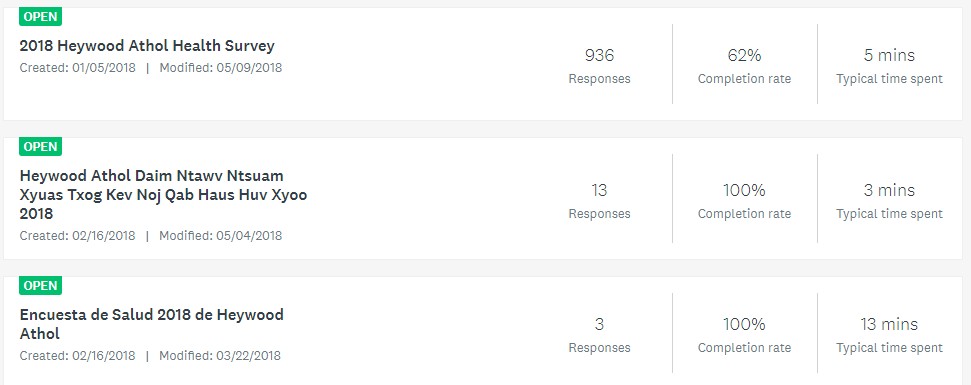 The most survey responses were completed in March shortly after Heywood sent the blast text message to those registered in the patient portal system.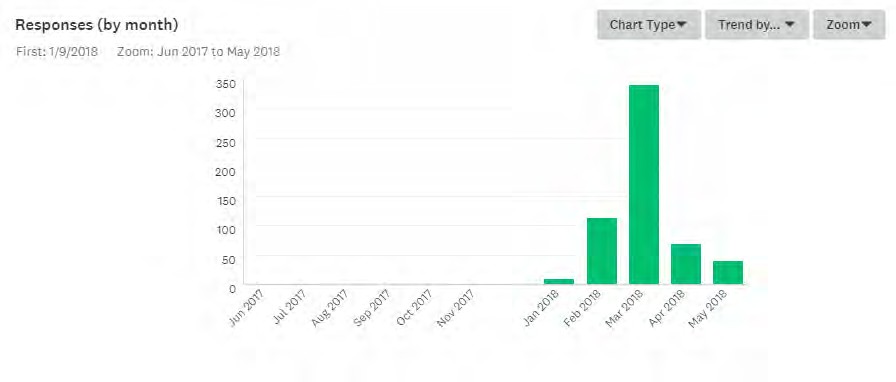 The following pages break down the total responses for each question on the survey for all 596 respondents and was used by MRPC staff to include perceptions from the community into the report.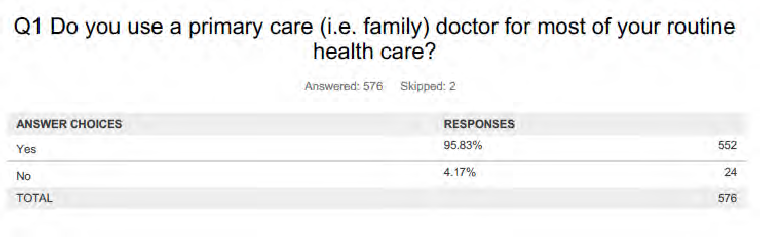 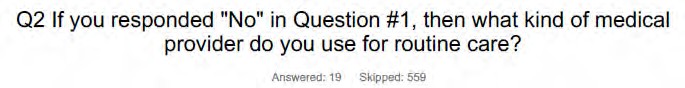 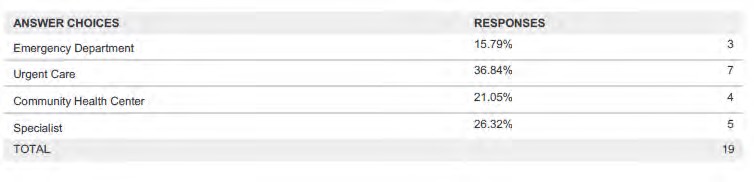 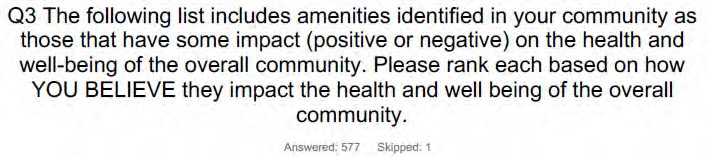 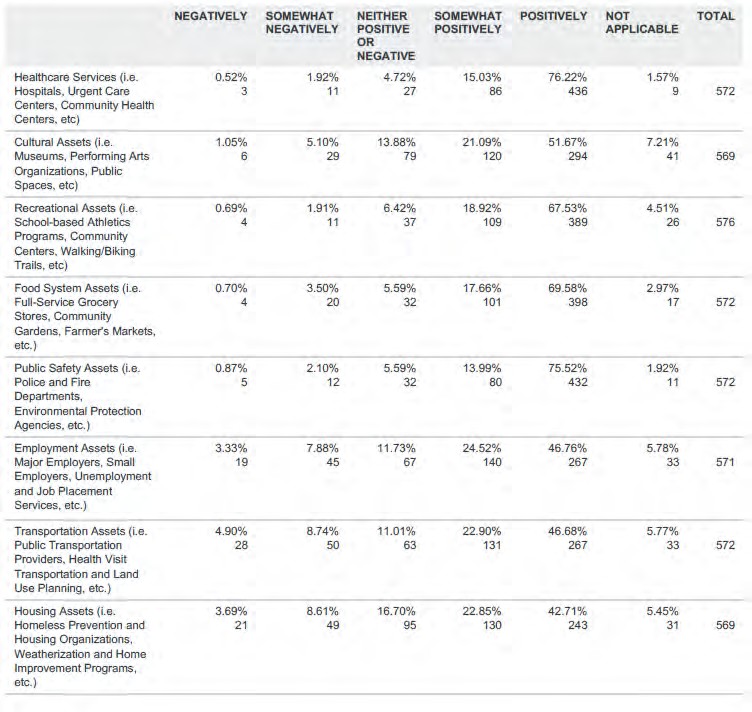 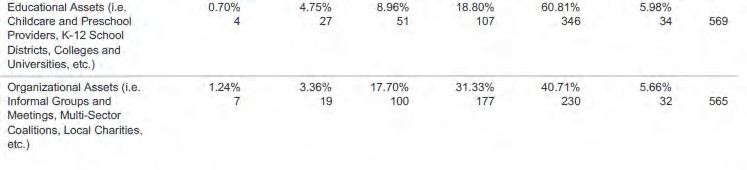 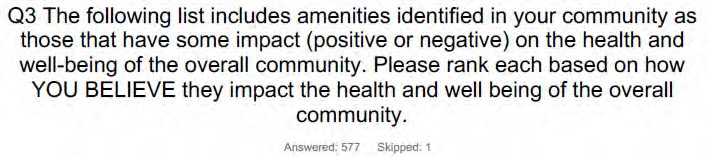 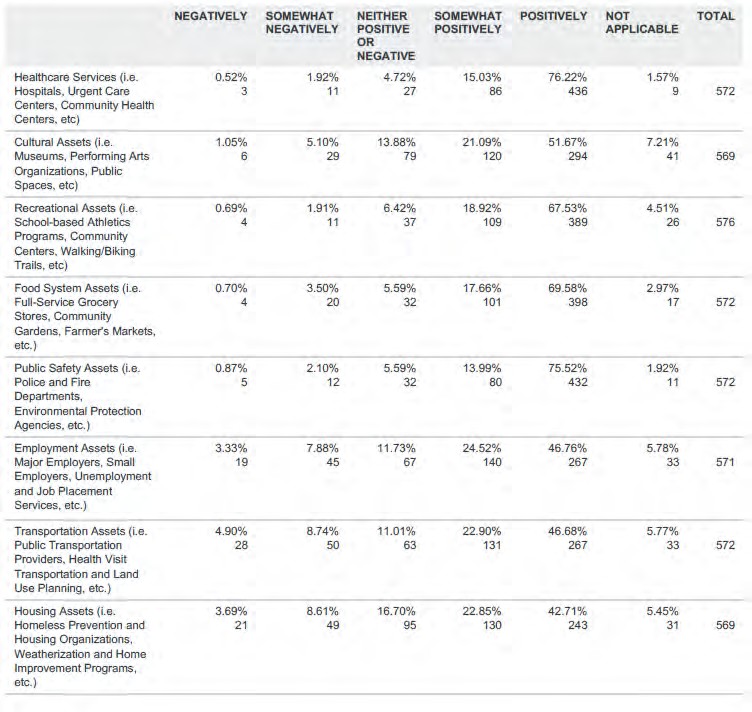 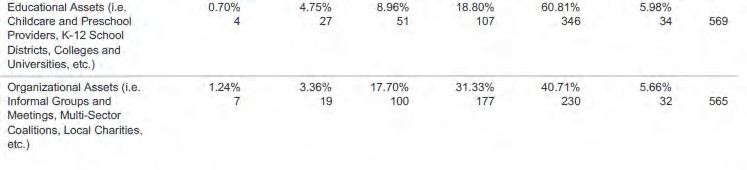 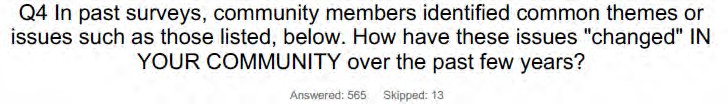 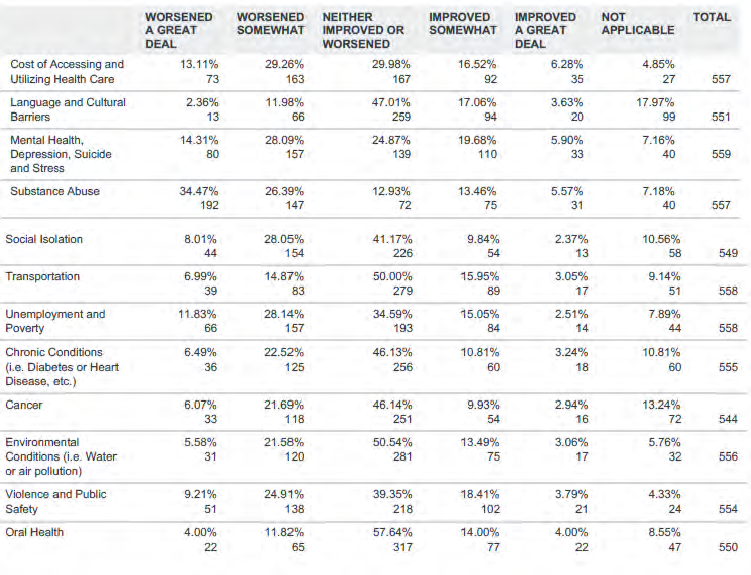 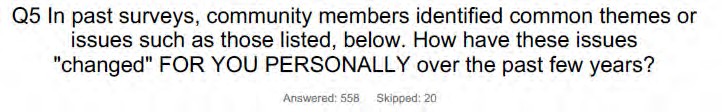 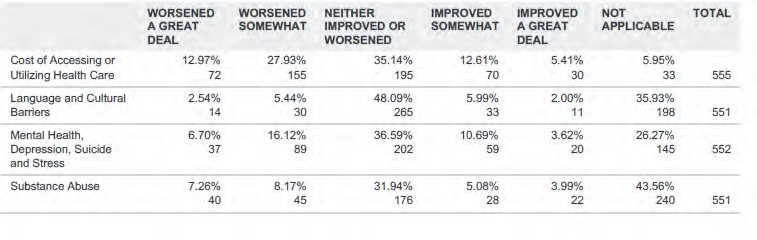 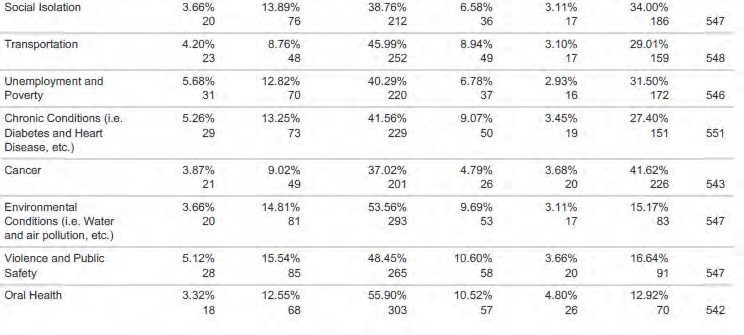 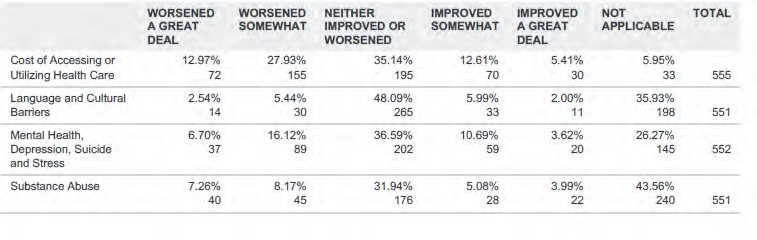 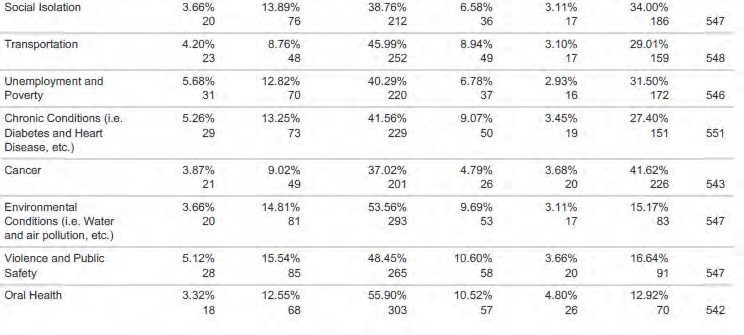 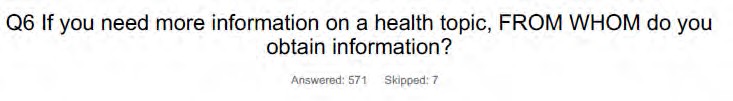 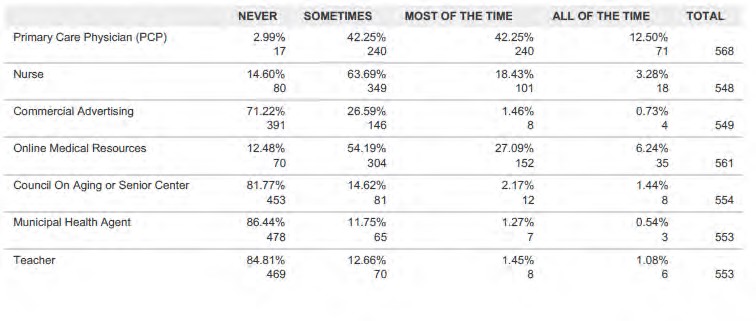 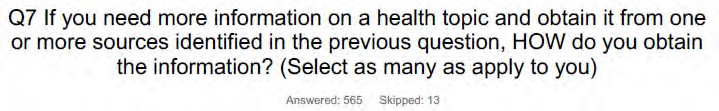 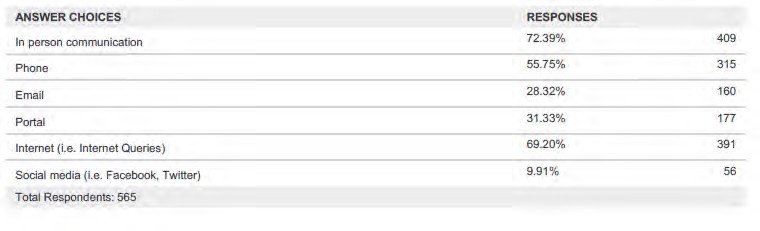 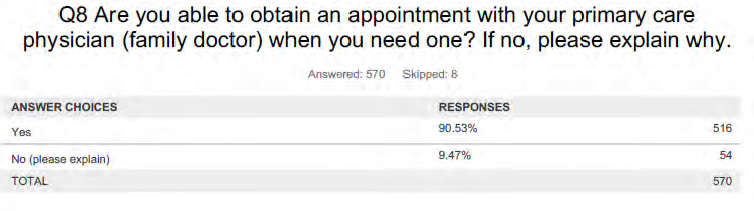 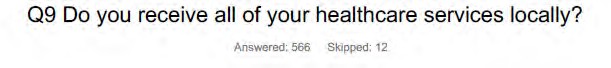 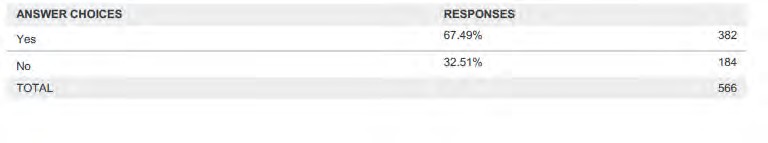 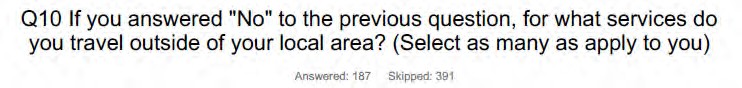 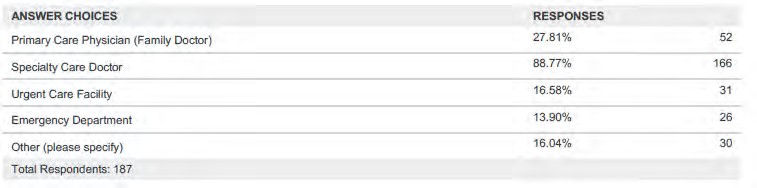 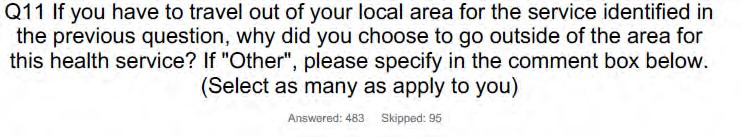 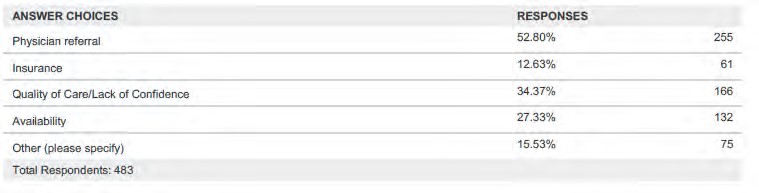 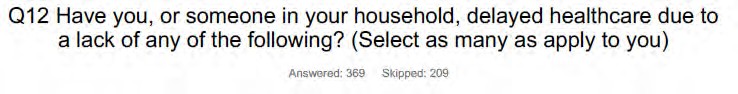 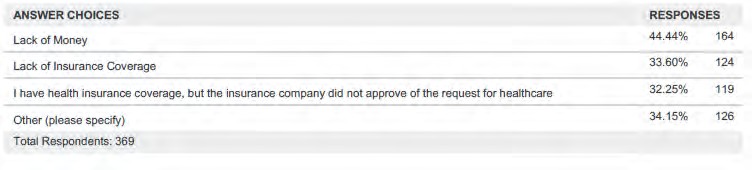 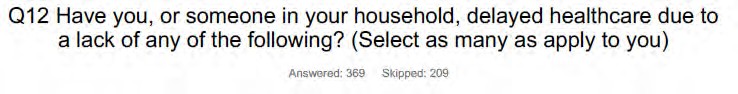 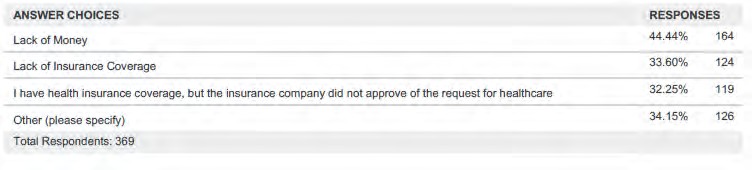 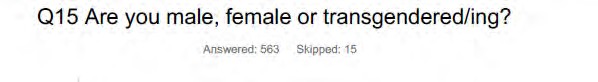 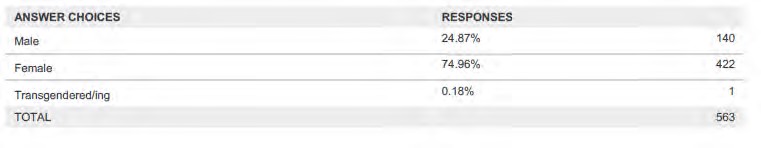 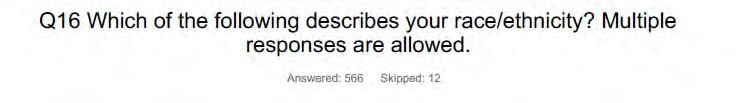 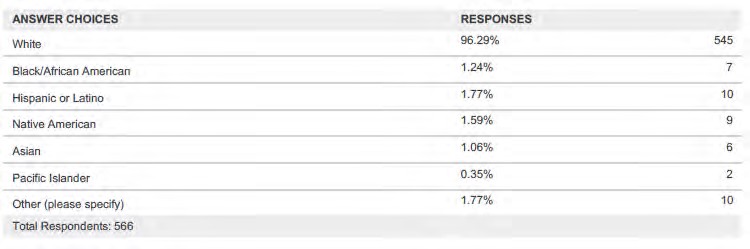 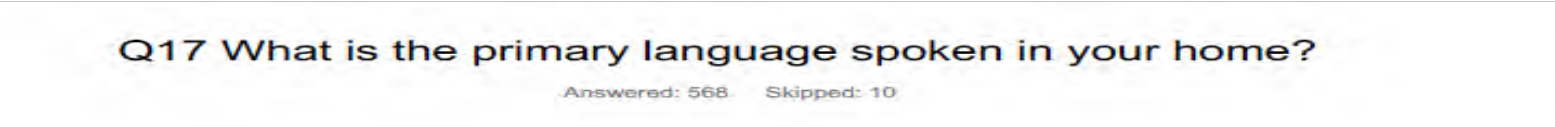 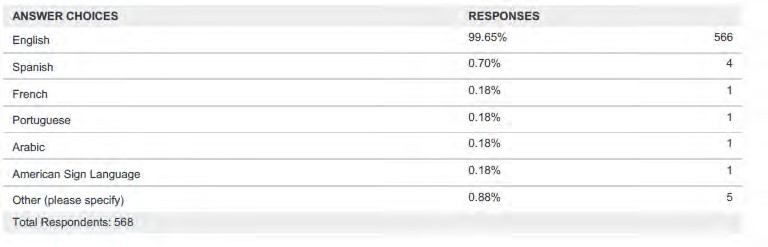 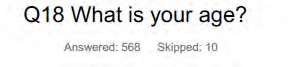 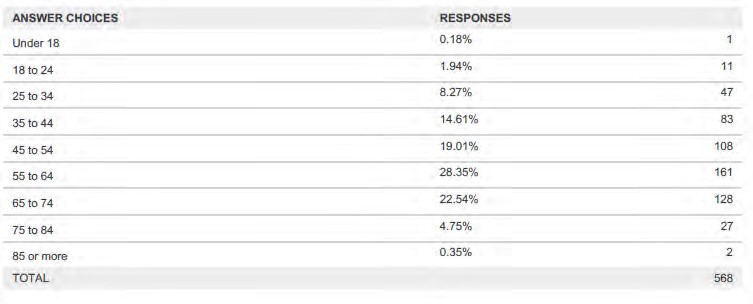 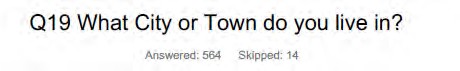 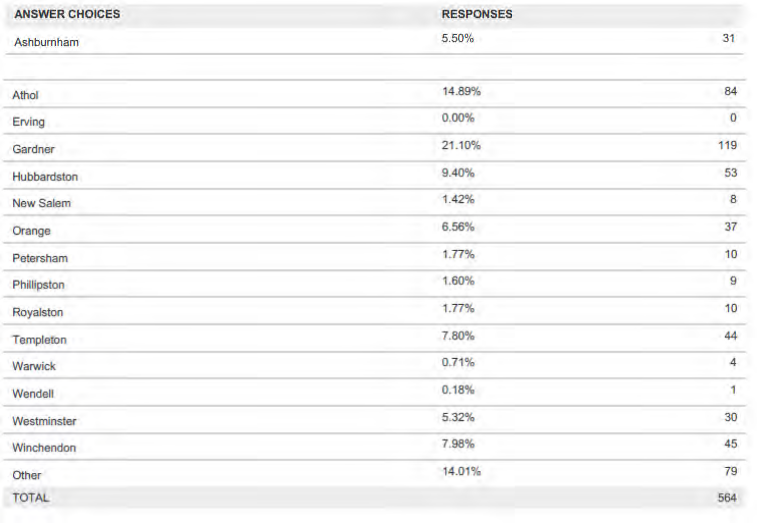 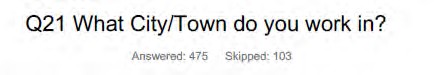 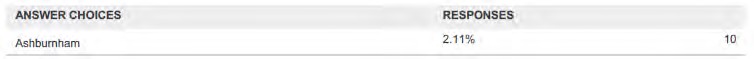 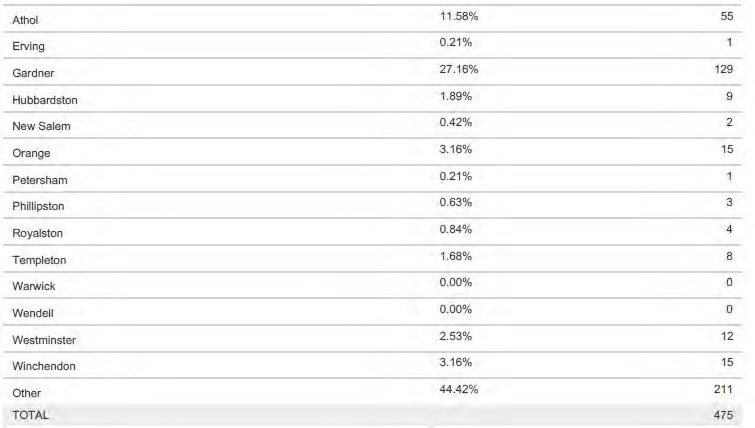 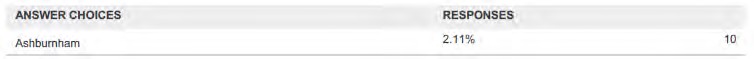 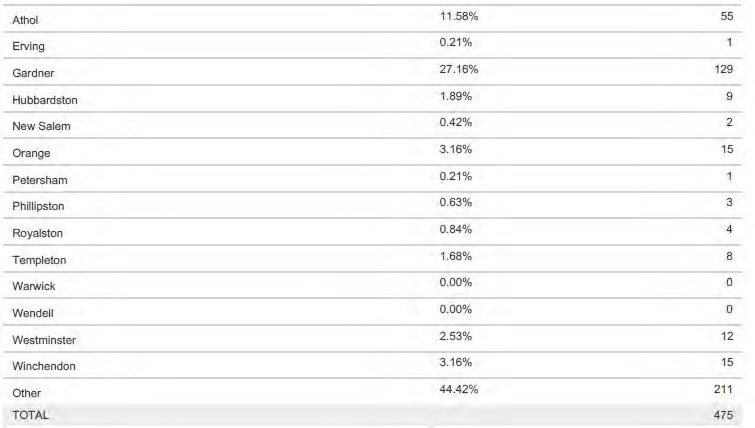 Appendix C - SourcesCHAPTER 1:Footnote Sources:http://www.commonwealthfund.org/publications/in-the-literature/2017/nov/older-americans-sicker- and-faced-more-financial-barriers-to-carehttps://www.ncbi.nlm.nih.gov/pmc/articles/PMC5549103/ https://www.ncbi.nlm.nih.gov/pmc/articles/PMC4240051/ https://www.cdc.gov/ncbddd/disabilityandhealth/features/unrecognizedpopulation.html https://www.ncbi.nlm.nih.gov/pmc/articles/PMC4671760/Data Sources:2000 U.S. Census and 2010 U.S. Census found at: https://factfinder.census.gov/faces/nav/jsf/pages/index.xhtml 2012-2016 American Community Survey 5-Year Estimates 2016 American Community Survey 1-Year EstimatesExecutive Office of Labor and Workforce Development (EOLWD) http://lmi2.detma.org/lmi/lmi_town.aspHeywood Hospital Multicultural Services DepartmentMassachusetts Department of Public Health - Office of Health EquityCHAPTER 2:Footnote Sources:http://www.who.int/tobacco/research/economics/publications/oecd_dac_pov_health.pdf http://opencommons.uconn.edu/cgi/viewcontent.cgi?article=1544&context=srhonors_theses https://ami.group.uq.edu.au/unemployment-found-make-us-age-prematurely https://www.ncbi.nlm.nih.gov/pmc/articles/PMC3188849/ https://www.bu.edu/sph/2017/02/12/housing-and-the-health-of-the-public/ https://www.bu.edu/sph/2016/02/28/homelessness-its-consequences-and-its-causes/ https://www.mahomeless.org/about-us/basic-factshttp://www.doe.mass.edu/mv/2016-17districtdata.html https://www.mahomeless.org/about-us/basic-facts https://www.mahomeless.org/images/CBPP_report_MA_data_3-14.pdfhttp://www.euro.who.int/  data/assets/pdf_file/0005/321971/Urban-green-spaces-and-health-review- evidence.pdf?ua=1http://americannutritionassociation.org/newsletter/usda-defines-food-deserts https://www.ers.usda.gov/data/fooddesert/ http://americannutritionassociation.org/newsletter/usda-defines-food-deserts http://www.govtech.com/transportation/7-Strategies-to-Maximize-Ride-Sharings-Potential.html http://time.com/9912/10-things-your-commute-does-to-your-body/Data Sources:2000 and 2010 US Census. https://www.census.gov/2012-2016 American Community Survey 5-Year Estimates. https://factfinder.census.gov/faces/nav/jsf/pages/index.xhtmlFederal Bureau of Investigation – Uniform Crime Reporting Program - National Incident-Based Reporting System – 2016 Data. https://ucr.fbi.gov/crime-in-the-u.s/2016/crime-in-the-u.s.- 2016/tables/table-6/table-6-state-cuts/massachusetts.xls; https://ucr.fbi.gov/nibrs/2016/tables/data- tables.Grunwald, H., Lockwood, B., Harris, P., & Mennis, J. (2010). Influence of Neighborhood Context, Individual History and Parenting Behavior on Recidivism Among Juvenile Offenders. Journal of Youth and Adolescence, 39:9, pp. 1067.Heywood Healthcare 2017 Transportation Data.Low Income and Low Access USDA Food Access Research Atlas 2018.Massachusetts Births 2016. Boston, MA: Registry of Vital Records and Statistics, Massachusetts Department of Public Health. May 2018.Massachusetts Department of Corrections Annual Report (2015). Available at http://www.mass.gov/eopss/docs/doc/annualreport2015.pdfMassachusetts Department of Correction (2016). Prison Population Trends, 2014. Available at http://www.mass.gov/eopss/law-enforce-and-cj/prisons/rsch-data/prison-population-trends.htmlMassachusetts Department of Correction Program Description Booklet, October 2017, Thomas A. Turco III, Commissioner. Available at https://www.mass.gov/files/documents/2017/10/02/Program%20Description%20Booklet%20October% 202017.pdfMassachusetts Department of Correction Two-Year Recidivism Study: A Descriptive Analysis of the Calendar Year 2013 Male Releases to the Street and Correctional Recovery Academy Completion; Research Report March 2017. Available at http://www.mass.gov/eopss/docs/doc/research- reports/recidivism/2013-cra-2yr-recidivism.pdfMassachusetts Department of Elementary and Secondary Education.Attendance & Retention Rates: http://profiles.doe.mass.edu/statereport/indicators.aspx Enrollment by race and gender:http://profiles.doe.mass.edu/state_report/enrollmentbyracegender.aspx?mode=district&year=2018&Continue=View+ReportGraduation & Dropout Rates: http://profiles.doe.mass.edu/state_report/gradrates.aspx,http://profiles.doe.mass.edu/state_report/plansofhsgrads.aspxPer pupil expenditure: http://profiles.doe.mass.edu/statereport/ppx.aspx School attending children:http://profiles.doe.mass.edu/statereport/schoolattendingchildren.aspx Schools available in the Service Area:http://profiles.doe.mass.edu/search/search.aspx?leftNavId=11238 Selected student populations:http://profiles.doe.mass.edu/state_report/selectedpopulations.aspxStudent Suspensions: http://profiles.doe.mass.edu/statereport/ssdr.aspx Student/Teacher ratio: http://profiles.doe.mass.edu/statereport/teacherdata.aspxTeachers by race and gender school year 2016-2017: http://profiles.doe.mass.edu/state_report/teacherbyracegender.aspxTypes of Schools attended: http://profiles.doe.mass.edu/search/search.aspx?leftNavId=11238Massachusetts Department of Housing and Community Development, Chapter 40B Subsidized Housing Inventory (SHI) as of 9/14/17.Massachusetts Division of Unemployment Assistance. http://lmi2.detma.org/lmi/lmi_town.aspMassachusetts Parole Board Annual Statistical Report (2014). http://www.mass.gov/eopss/docs/pb/2014annualstatisticalreport.pdfMegens, K., & Weerman, F. (2011). The Social Transmission of Delinquency: Effects of Peers Attitudes and Behavior Revisited. Sage Publications.National Birth Records: https://www.cdc.gov/nchs/data_access/VitalStatsOnline.htm#BirthsNational Center for Education Statistics.Graduation & Dropout Rates: https://nces.ed.gov/programs/digest/d17/tables/dt17_219.46.asp Per pupil expenditure: https://nces.ed.gov/programs/digest/d16/tables/dt16_236.15.asp Student Enrollment by race/ethnicity:https://nces.ed.gov/programs/digest/d15/tables/dt15_209.10.aspStudent Suspensions: https://nces.ed.gov/programs/digest/d15/tables/dt15_233.28.aspx Student/Teacher ratio: https://nces.ed.gov/programs/digest/d15/tables/dt15_209.10.aspOpen Space/Trails info: MassGIS - https://www.mass.gov/get-massgis-data and MRPC GIS Data.Travis, J., & Visher, C. (2005). Prisoner Reentry and Crime in America. Cambridge University Press, New York.Weiman, D.F. (2007). Barriers to Prisoners’ Reentry into the Labor Market and the Social Costs ofRecidivism. Social Research, 74, pg. 575.CHAPTER 3:Footnote Sources:https://www.dosomething.org/us/facts/11-facts-about-teen-pregnancy http://everywomannc.org/wp-content/uploads/2017/02/Kessner-and-Kotelchuck-overview-provider- handout.pdfhttps://ephtracking.cdc.gov/showRbLBWGrowthRetardationEnv.action https://www.cdc.gov/reproductivehealth/maternalinfanthealth/infantmortality.htm https://www.marchofdimes.org/complications/long-term-health-effects-of-premature-birth.aspxData Sources:2010 U.S. Census. https://www.census.gov/2015 Massachusetts Department of Public Health Data.Massachusetts Births 2016. Massachusetts Department of Public Health, Registry of Vital Records and Statistics, May 2018.United States Centers for Disease Control and Prevention, 2015 National Birth Data. https://www.cdc.gov/nchs/fastats/births.htmCHAPTER 4:Footnote Sources:http://www.mass.gov/eea/agencies/massdep/service/justice/ https://docs.digital.mass.gov/dataset/massgis-data-2010-us-census-environmental-justice-populations https://www.epa.gov/brownfields/overview-brownfields-programhttps://www.mass.gov/service-details/find-brownfields-siteshttps://www.mass.gov/files/documents/2016/08/rt/bfmap1014.pdfData Sources:2012-2016 American Community Survey 5-Year Estimates. https://factfinder.census.gov/faces/nav/jsf/pages/index.xhtmlMassachusetts Department of Environmental Protection 2018. https://www.mass.gov/service- details/find-brownfields-sites?_ga=2.24953978.1328639721.1534434581-210057057.1493649165Massachusetts Department of Public Health Bureau of Environmental Health Childhood Lead Poisoning Prevention Program (CLPPP) 2016. https://www.mass.gov/lists/view-annual-screening-and- blood-lead-level-reports-and-high-risk-community-list#calendar-year-2016-Massachusetts Department of Public Health, Bureau of Environmental Health, Environmental Public Health Tracking. https://cognos10.hhs.state.ma.us/cv10pub/cgi- bin/cognosisapi.dll?b_action=cognosViewer&ui.action=run&ui.object=%2fcontent%2ffolder%5b%40n ame%3d%27MEPHTN%27%5d%2ffolder%5b%40name%3d%27health%27%5d%2freport%5b%40nam e%3d%27hospitalization%27%5d&ui.name=hospitalization&run.outputFormat=&run.prompt=true&cv. header=false&cv.toolbar=falseU.S Environmental Protection Agency Safe Drinking Water Information System (SDWIS) Federal Reporting Services System. https://iaspub.epa.gov/enviro/sdw_form_v3.create_page?state_abbr=MACHAPTER 5:Footnote Sources:https://www.cdc.gov/std/chlamydia/stdfact-chlamydia.htm https://www.cdc.gov/std/gonorrhea/stdfact-gonorrhea.htm https://www.cdc.gov/std/syphilis/stdfact-syphilis.htm https://www.hiv.va.gov/patient/basics/what-is-HIV.asp https://www.webmd.com/hepatitis/hepb-guide/hepatitis-b-topic-overview#1 https://www.webmd.com/hepatitis/hepb-guide/hepatitis-b-topic-overview#1 http://www.who.int/mediacentre/factsheets/fs164/en/ https://www.cdc.gov/anaplasmosis/symptoms/index.htmlData Sources:2010 U.S. Census Population Data. https://census.gov/Heywood Healthcare Laboratory Department, Incidences of C. difficile 2013-2017.Massachusetts Department of Public Health, Bureau of Infectious Disease and Laboratory Sciences. https://www.mass.gov/orgs/bureau-of-infectious-disease-and-laboratory-sciencesCHAPTER 6:Footnote Sources:https://www.ncbi.nlm.nih.gov/pmc/articles/PMC3806110/ https://www.ncbi.nlm.nih.gov/pmc/articles/PMC3171291/ https://www.ncbi.nlm.nih.gov/pmc/articles/PMC3869039/ https://www.childwelfare.gov/topics/systemwide/assessment/approaches/alternative/Data Sources:2015 Massachusetts Department of Public Health Data.2016 United States Centers for Disease Control and Prevention Web-based Injury Statistics Query and Reporting System (WISQARS). https://www.cdc.gov/injury/wisqars/index.html2017 Annual Report on the State of the Massachusetts Court System. https://www.mass.gov/lists/massachusetts-court-system-annual-reportsMassachusetts Department of Children and Families, Quarterly Profile FY16Q1 and FY18 Q1, Greenfield and North Central Mass offices. https://www.mass.gov/lists/dcf-commonly-requested- documents?_ga=2.70708304.1328639721.1534434581-210057057.1493649165#fy2018-quarterly-reports-Massachusetts Probate & Family Court Department, Trial Court Statistics for Fiscal Year 2017. https://www.mass.gov/service-details/trial-court-case-statisticsUnited States Federal Bureau of Investigation, Uniform Crime Reporting, National Incident-Based Reporting System (NIBRS). https://ucr.fbi.gov/crime-in-the-u.sCHAPTER 7:Footnote Sources:http://quitworks.makesmokinghistory.org/about/welcome-to-quitworks.htmlData Sources:2010 U.S. Census Population Data. https://census.gov/2015 Massachusetts Department of Public Health Data.2016 Franklin County/North Quabbin Youth Risk Behavior Surveillance System (YRBSS). 2016 Gardner Youth Risk Behavior Surveillance System (YRBSS).Athol and Heywood Hospital’s Emergency Department Discharge Data CY2017 Massachusetts State Police Violence Reporting System.Massachusetts Department of Public Health, 2011-2015 Adult Smoking Rates - Make Smoking History. makesmokinghistory.orgMassachusetts Department of Public Health February 2018, Quarterly Report of Opioid-Related Fatal Overdose Deaths by City/Town.Massachusetts Department of Public Health, Make Smoking History - Local Tobacco Regulations in Massachusetts. makesmokinghistory.orgCHAPTER 8:Footnote Sources:http://americannutritionassociation.org/newsletter/usda-defines-food-deserts https://www.ers.usda.gov/data/fooddesert/ http://americannutritionassociation.org/newsletter/usda-defines-food-deserts https://www.cdc.gov/obesity/data/adult.html https://www.cdc.gov/physicalactivity/basics/pa-health/index.htm https://www.diabetesresearch.org/what-is-diabetes https://www.cdc.gov/nchs/fastats/diabetes.htm http://acaai.org/asthma/abouthttps://www.alz.org/facts/http://www.parkinson.org/understanding-parkinsons/what-is-parkinsons http://parkinson.org/Understanding-Parkinsons/Causes-and-Statistics/Statistics http://www.heart.org/HEARTORG/Conditions/HighBloodPressure/LearnHowHBPHarmsYourHealth/Health- Threats-From-High-Blood-Pressure_UCM_002051_Article.jsp#.WpBzIejwaUk http://www.heart.org/HEARTORG/Conditions/HeartFailure/AboutHeartFailure/What-is-Heart- Failure_UCM_002044_Article.jsp#.WpB1IOjwaUk http://www.heart.org/HEARTORG/Conditions/HeartFailure/AboutHeartFailure/What-is-Heart-Failure_UCM_002044_Article.jsp#.WpB1IOjwaUk https://www.medicalnewstoday.com/articles/184601.php https://www.nhlbi.nih.gov/health-topics/coronary-heart-diseasehttp://www.heart.org/HEARTORG/Conditions/HeartAttack/WarningSignsofaHeartAttack/Angina-in-Women- Can-Be-Different-Than-Men_UCM_448902_Article.jsp#.WpQgr-jwaUk http://www.heart.org/HEARTORG/Conditions/HeartAttack/DiagnosingaHeartAttack/Angina-Chest-Pain_UCM_450308_Article.jsp#.WpQhrOjwaUk https://www.cdc.gov/heartdisease/heart_attack.htm https://www.mayoclinic.org/diseases-conditions/copd/symptoms-causes/syc-20353679http://www.who.int/mediacentre/factsheets/fs297/en/ https://www.wcrf.org/int/cancer-facts-figures/worldwide-data http://www.conferenceboard.ca/hcp/Details/Health/premature-mortality- rate.aspx?AspxAutoDetectCookieSupport=1https://www.healthsystemtracker.org/chart-collection/mortality-rates-u-s-compare-countries/#item-potential- years-life-lost-major-causes-mortality-u-s-relative-comparable-countries https://www.healthsystemtracker.org/chart-collection/mortality-rates-u-s-compare-countries/#item-cancer- circulatory-diseases-leading-causes-years-life-lost-u-sData Sources:2011-2014 Massachusetts Department of Public Health Data2011-2015 Massachusetts Behavioral Risk Factor Surveillance System (BRFSS) 2015 Massachusetts Department of Public Health Data2016 Franklin County/North Quabbin Youth Risk Behavior Surveillance System (YRBSS). 2016 Gardner Youth Risk Behavior Surveillance System (YRBSS).Athol and Heywood Hospital’s Emergency Department Discharge Data 2017Massachusetts Center for Health Information and Analysis (CHIA) 2014-15 Massachusetts Department of Public Health Data, 2015 Death ReportUSDA Food Access Research Atlas 2018. https://www.ers.usda.gov/data-products/food-access-research-atlas/Appendix 5D2018 Athol Hospital and Heywood Hospital Community Health Improvement Plan11,	Heywood Healthcare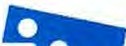 Athol Hospital I Heywood HospitalCommunity Health Improvement PlanCon1n1unity Benefits MissionAthol Hospital and Heywood Hospital are committed to improving the health of our community, with special consideration of disadvantaged populations, by working collaboratively with community partners to increase prevention efforts, address social determinants of health, and improve access to care.Geographic Focus Areas...  :,.1,.1 ..- -- · I IL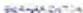 -,- --           ' I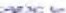 - ...I..'II II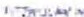 -   a   --	T    -	-  -  L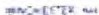 ..	f)  Wd  I Gatcttmam .reas	l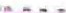 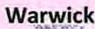 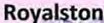 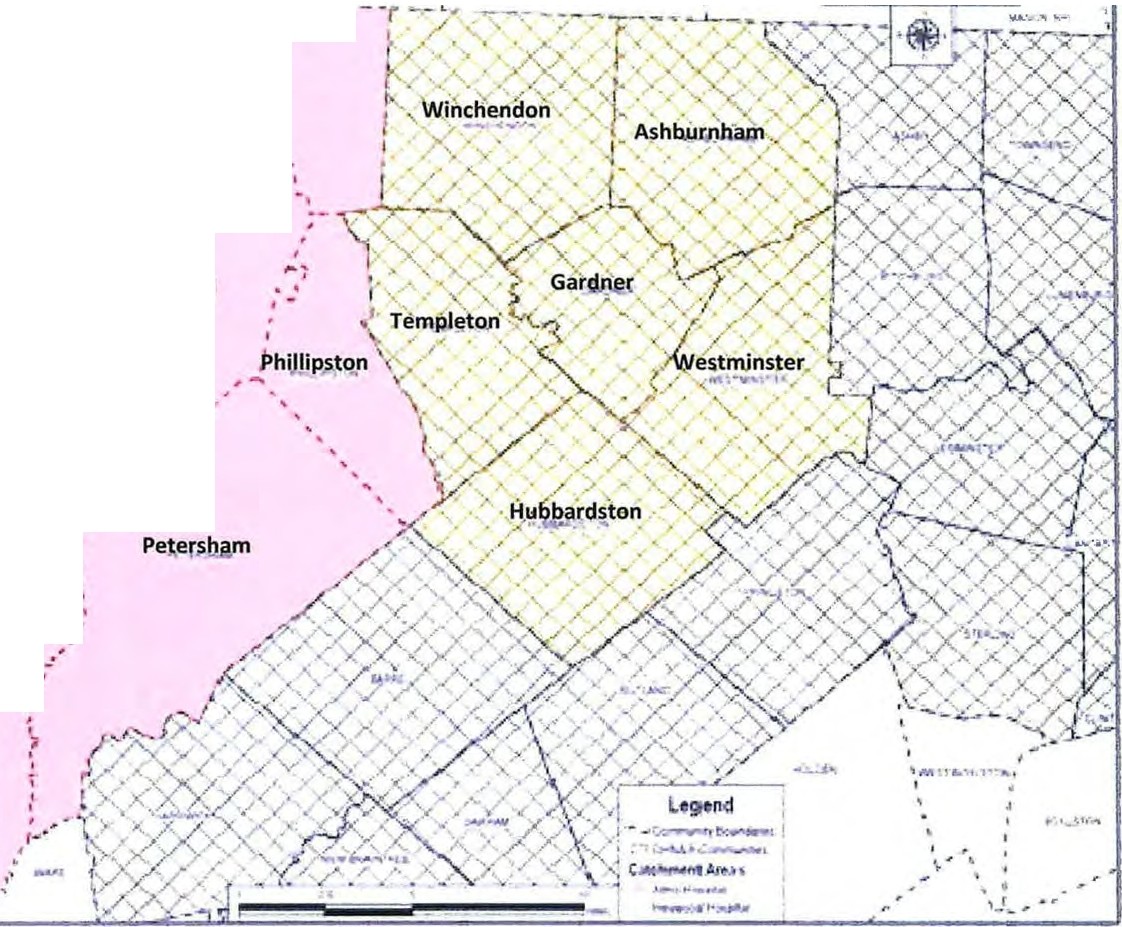 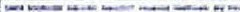 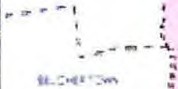 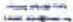 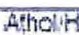 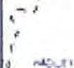 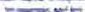 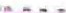 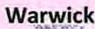 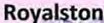 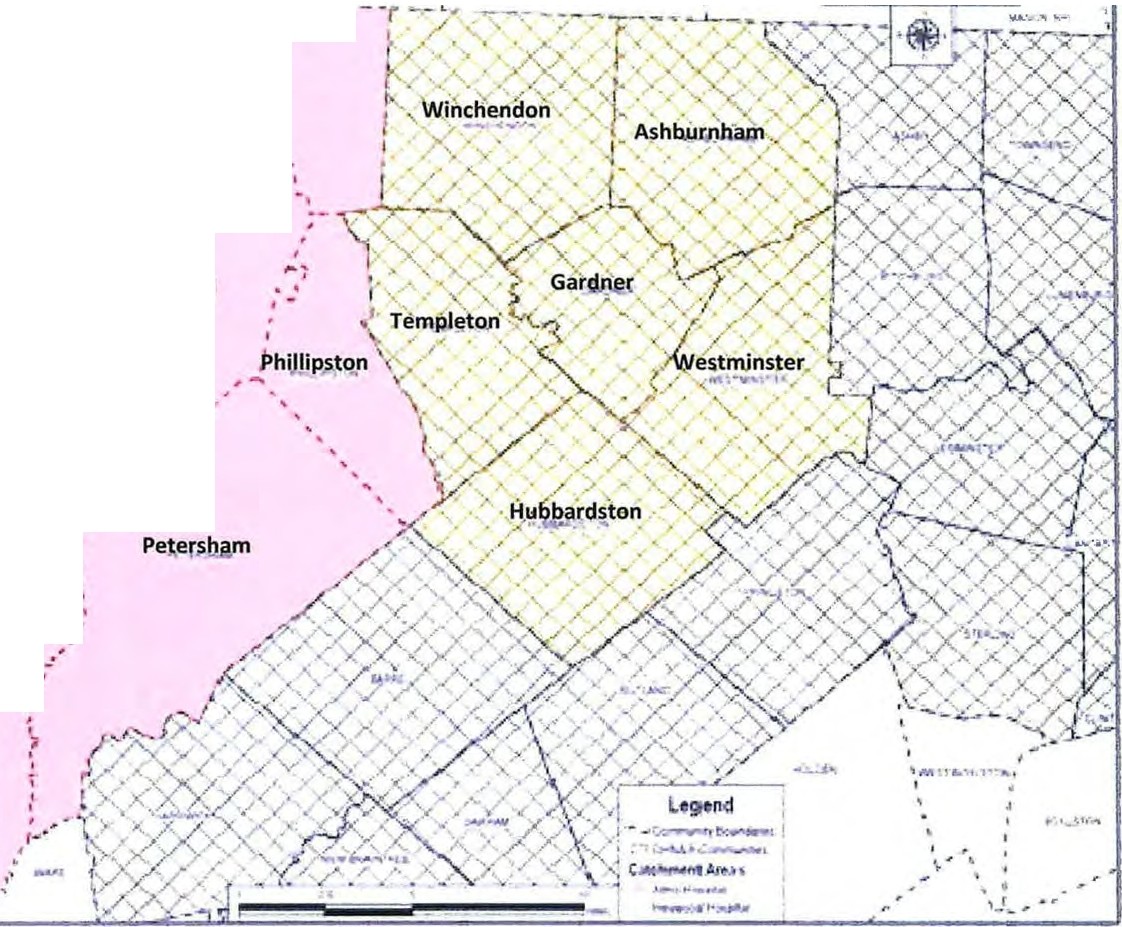 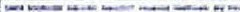 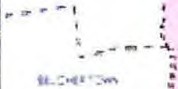 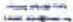 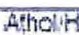 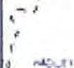 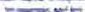 -	,A	.. ,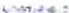 '',_ · 1' - ·- ,,.I    -. . ..r	Oca_nge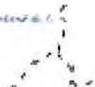 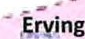 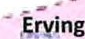 - ....II...I,	..,.J  - -Wendell	•"I•II..,',At.h,._o""l,.,	-\     -.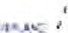 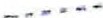 . . ... .,- -	,	,I'	,	;I	.I      r,' I....- - -. _ ,Ne w Sa...le..m	,\,,I	"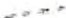 1·- ,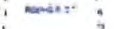 ..,_..,_..-.....-,•.,.....,.....,-        ..       J_    •	•I,..    _-,.. .__.........,,.,.•.._    ...,........,.	,,._....,..,	'Community Health Assessment and Community Health Improvement Process   Heywood Healthcare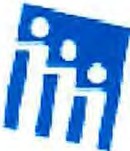 Athol Hospital f Heywood Hospital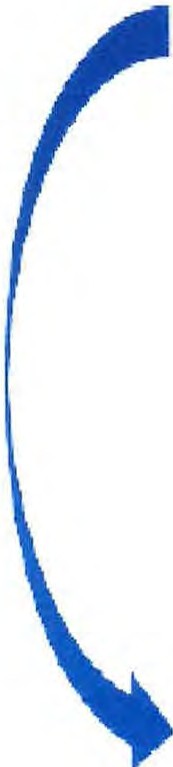 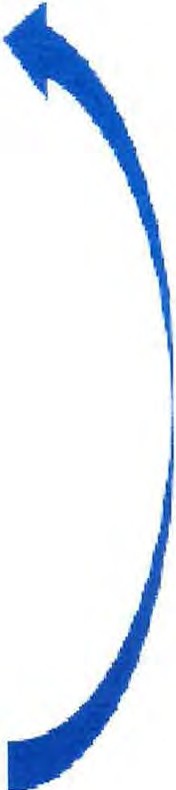 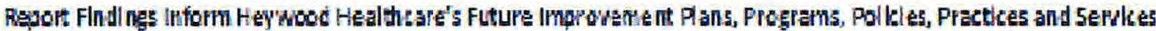 s:akeh dd r Erag:agement Trir.oui h•o·.J't CHNA Pr:icessHEYWOOD HEALTHCAREMONTACHUSETT REGION PLANNING COMMISSION UMASS MEMORIAL HEALTHALLIANCE CLINTON HOSPITAL CHNA 9 GROUPNORTH QUABBIN COMMUNITY COALITION MONTACHUSETT PUBLIC HEALTH NETWORK SUBJECT MATTER EXPERTSCOMMUNITY LEADERS PUBLIC OFFICIALS GENERAL PUBLIC CONSULTANTSJOHN SNOW, INC.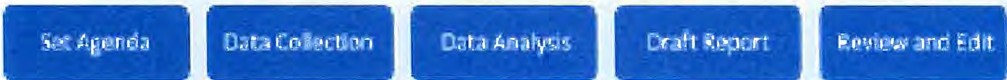 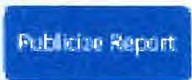 Qualitative Resources: Community17 Focus Groups:North Quabbin Recovery Planning Group	•	Heywood HealthcareJail to Community Task Force	Senior TeamChildren's Health and Wellness	•	Regional BehavioralNorth Quabbin Community Coalition	Health CollaborativeGardner Area lnteragency Team	•	Gardner MENders SupportSubstance Abuse Task Force	GroupGreater Gardner Religious Council	•	Montachusett SuicideCommunity Health Connections	Prevention Task ForceGreater Gardner Chamber of Commerce	•	Schwartz Center RoundsMontachusett Public Health Network	•	Multicultural Task ForceCHNA-9 CHIP Breakfast12 Health Professional Interviews:Rebecca Bialecki, Denise Foresman, Barbara Nealon, Nora Salvarados, Brian Gordon, Elaine Fluet, Heather, Bialecki-Canning, Mady Caron, Jeannette Robichaud, Alison Smith, Chuncie Willis, and Renee Eldredge.Target PopulationsPopu ation and Soc a; and Eco nomic Charact eristicsPopulation Growth (since 2000): Service Area 6%;	State 3.1%; US 9.7%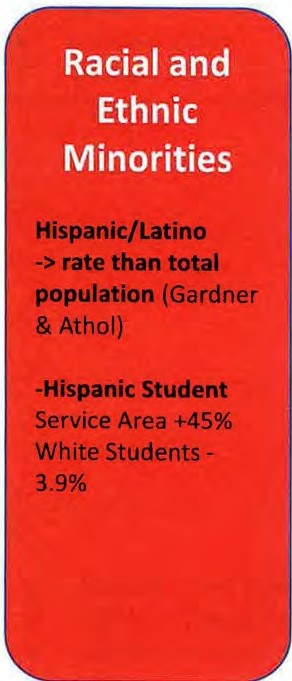 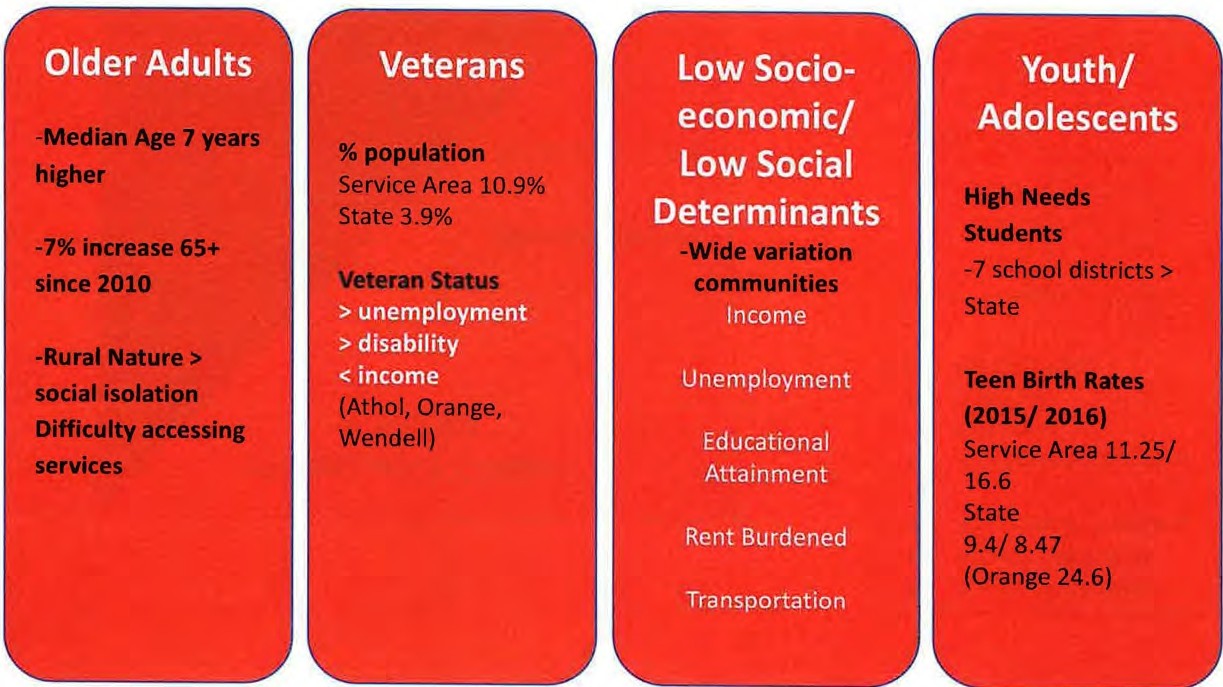 Priority Health Areas and IndicatorsInterpersonal Violence& InjuriesSuicide PreventionMental Well-beingEdu cat ional ProgramsSelf-infl icted Injuries/ OverdoseTobaccoOpioid Crisis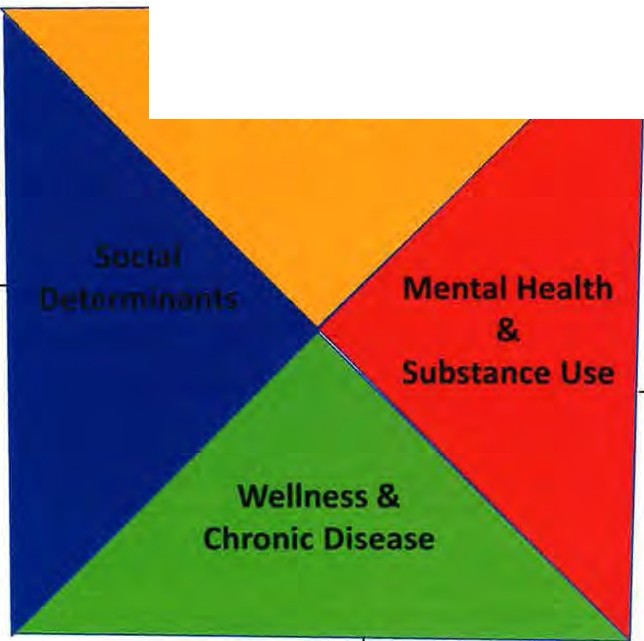 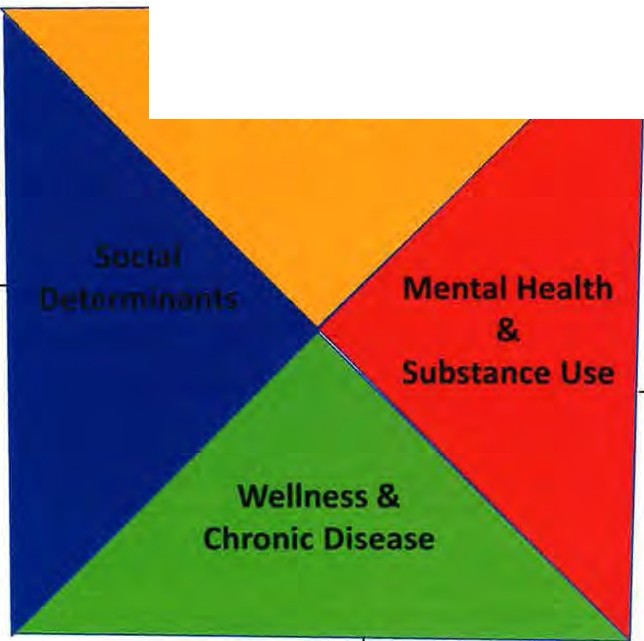 Goal: To collaborate with other community organizations to help minimize the effects of  social determinants on health.Target populations: Low Income, Veterans, Racial/Ethnic Groups, Under-insured and Burdened with Medical DebtObjectives	Strategies	MetricsImprove patients and families to overcome barriers and addressing needs by providing psychosocial supports. Direct support includes health coverage enrollments; transportation; legal services; and information and referral.Increase high school and college students knowledge of current health issues and provide opportunities to gain experiences in various departments across the hospital. The mentorship, career training, and internships further supports the hospital efforts to improve local socio-economic factors and to increase the availability of trained healthcare workforce.Assist vulnerable individuals with information and referrals to community programs that could address their needs.Assist low-income families with free legal services. Type of legal services: guardianship, healthcare proxy, power of attorney, advanced directives and civil commitments.Arrange for transportation for individuals whodo not have transportation and it would be a financial burden to go to their medical appts. Provide uninsured or underinsured patients with information and enrollment assistance with health care .Rehabilitation Services serves as a clinical education site for college students to gain experience in an array of acute inpatient and outpatient physical and occupational therapy.Radiology department serves as a clinical site to train first and second-year graduate students.Nursing Department serves as a clinical site for nursing students to rotate through Inpatient, Emergency Room, Geri-psych, and MHU.Nutrition Department provides internships for Dietetic students. The dietetic internship provides a 17-week rotation for students to observe counseling skills and nutrition care planning.# individuals provided information# referrals made# legal services provided# individuals assisted with transportation# individuals counseled on health insurance coverage and financial assistance# health insurance applications completed# students precepted# staff hours dedicated to mentorship# students advance# students hiredObjectivesmentorship, career training, and internships(continuedStrategies	MetricsPhilanthropy and Human Resources Department hosts summer  work study for students  to explore and gain knowledge of hospital administration and population health .Social Services Department provides internshipfor students enrolled in a Human Services.IImprove the systems and infrastructure to advance community benefit through Community Participation/ Community Building lnitiaU ves.Involves leading and/or actively participating incoalitions that bring together multi-sector partners in the planning and implementation of strategies aligned with CHIP priority area.GAIT (Gardner Area lnteragency Team) administered by Heywood, consists of over 50 members representing school departments, elected officials, health and human service providers, mental health providers, home care services and businesses. This well-established coalition has been working together for over 35 years to improve access to health and social services for the communities' most compromised populations.The Multicultural Task Force- lead by Heywood, with community participation is focused on addressing health disparities and social determinants of health focused on under - represented populationsHospital staff actively participate on the CHNA 9 Racial Justice and Transportation working group, North Quabbin Community Coalition, Greater Gardner Religious Council, Gardner Emergency Housing Task Force, and other boards and committees focused on promoting health equity and improving socio determinants of health# meetings held# active members# events held# trainings held# services provided# PSE changes made...· t	....,.	n °r	C!	_,,,	,-	e	C	· os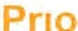 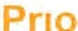 Goal: To identify and support individuals affected by interpersonal violence, elder abuse and neglect, and child maltreatment within the region.Target populat ions: Yout h, Older Adults, 1High Risk' Suicide Groups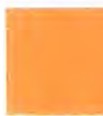 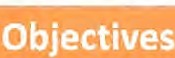 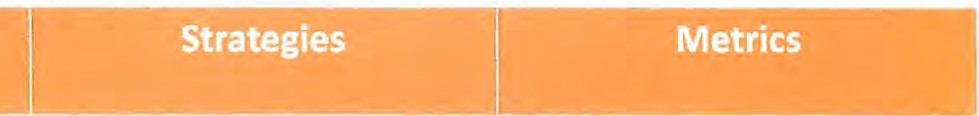 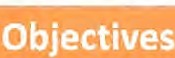 Implement Handle With Care (HWC) an Initiative to address and minimize child trauma and its negative effects. HWC will develop a process for identifying, communicating, and providing appropriate trauma informed supports for the student and family. The initiativ e will promote partnerships between schools, first responder,shealthcare and -community partnerships aimed at ensuring that children who are exposed to trauma in their home, school or community receive appropriate int erventions and support to help them achieve academically and grow personally.Reduce the high levels of firearm related injuries/ deaths by providing resources and education to the public.Improve the systems and infrastructure to advance community benefit through Community Participation/ Community Building Initiatives . Involves leading and/or actively participating in coalitions that bring together multi-sector partners in the planning and implementation of strategies aligned with CHIP priority area.Regional Behavioral Health Collaborative convenes multisector partnership to develop the systems, processes, and materials necessary to implement Handle with CareProvide training to build capacity of schools , early educators, medical community, and first responders to deliver trauma-info rmed care.Provide Gunlock Education and Distribution to those who are in possession of weapons to incr ease the community's safety.Participate on committees and support community activities focused on promoting safety and security such as the CHNA 9 Healthy and Safe Relationships Working Group.# active partners# trainings conducted# PSE changes# youth and families assisted# informational events held# gun locks distributed# meetings attended# active members# events held# trainings held# services provided# PSE changes madeP · r·,tra : lnterperc	rr1	v·o e	ce  & lnjuriGoal: To identify and support individuals affected by interpersonal violence, elder abuse and neglect, and child maltreatment within the region.Target populations: Youth, Older Adults, 'High Risk' Suicide Groups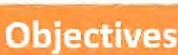 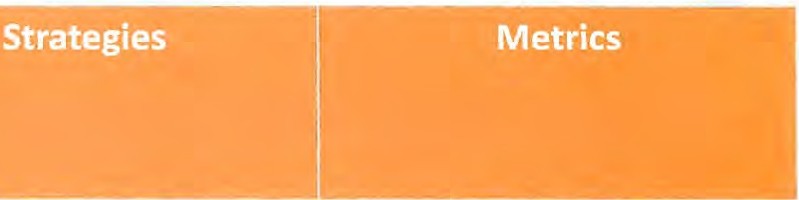 Improve screening and coordinated care for elders neglected and/or abused and for victims of sexual assault.Improve the opportunity for residents returning to the community post incarceration by building a network of support and promoting productive engagement with their community, health, and families.Emergency Department Elder Neglect and Screening and Referral Program- Partner with Aging Service Access Points ( Montachusett Home Care and LifePath) to improve identificationand build a network of support and safe living arrangements for elders identified with abuse or neglect.Sexual Assault Nurse Examination (SANE) services- Utilize telehealth technology to provide victims of sexual assault with timely local access to a certified (SANE) services.Partner with the Regional Behavioral Health Collaborative and the NQCC Jail to Community Task Force and support strategies identified in the region's Sequential Intercept Mapping.# screening completed# referrals made# elders assisted with obtaining safe living arrangements# individuals receiving SANE# meetings attended# programs developedPolicy, System, Environmental Changes madePriority Area: Mental Health & Substance Use DisorderGoal: Continue to develop and strengthen behavioral health strategies and programs to address the region's Substance Use Disorder issues.Target Populations: Working-aged Men, Older Adults, Veterans, Youth/Adolescents, Low Income, Pregnant Women, LGBTQ.Objectives	Strategies	MetricsTo increase knowledge on recognizing the signs and symptoms and how to respond to a suicide risk, mental illness, and /or substance misuse by providing community education.To promote healthy living and increase coping skills for managing symptoms related to mental illness by offering support groups for 'high risk' populations for mental health issues and suicide.Provide Opioid Overdose and Narcan Training to the public in order to make an effort to reducing the rates of fatal overdoses.Provide QPR (Question, Persuade, and Refer) Gatekeeper Training for Suicide Prevention designed to teach lay and professional "gatekeepers" the warning signs of a suicide crisis and how to respond.Provide Mental Health First Aidtraining helps you identify, understand, and respond to signs of mental illnesses and substance use disorders.M ENders- Men's support group promoting healthy living and offering coping skills for managing symptoms associated with mental illness and substance use.# trainings offered# individuals increase knowledge# support groups offered# individuals participate# individuals increase skillsSupport groups (continued)	-		Adolescent Suicide Risk Support Group- to connect adolescents who are at risk for suicide to a group of peers who share similar experiences andgives participants a chance to learn skills to cope with their suicidal thoughts and feelings in order to stay safe in the future.Suicide Risk Caregiver Support Group runs concurrently with our adolescent suicide risk support group to offer resources and guidance for caregivers.Learn to Cope is a support network for families dealing with addiction and recovery. LTC offers compassionate, experienced facilitators who have been there, support, resources, educational materials and guest speakers who are in long-term recovery or professionals in the field.Military Family Support Group for  family members of both active and former military members to share their experiences, struggles and hope and supports military family members to  find healing, balance, and strategies for positive re-integration for military members with their family.# support groups offered# individuals participate# individuals increase skillsImprove the systems and infrastructure to advance community benefit through Community Participation/ Community Building Initiatives. Involves leading and/or actively participating in coalitions that bring together multi-sector partners in  the planning and implementation of strategies aligned with CHIP priority area.The Montachusett Suicide Prevention Task Force - Spearheaded by HH, this multi­ sector Task Force serves the City of Gardner and the surrounding 22 towns. It's mission is to prevent suicide by providing education and resources to help those who struggle with depression, have lost loved ones to suicide or survivors' of suicide.Regional Behavioral Health Collaborative-a multisector collaborative to identify gaps and available resources to better integrate and enhance existing services to meet the needs of the mental health health patient populations. The goal is to improve systems involved in the delivery of mental health services in North Central MA.Participate on committees and support community activities focused on improving behavioral health and preventing substance abuse such as CHNA 9 Mental and Behavioral Health and Substance Abuse Working Group, NQCC Prevention, Addiction, Recovery, Treatment Task Force, GCAT, SAPC and MOPC.# meetings attended# active members# events held# trainings held# services provided# PSE changes madeObjectives	Strategies	MetricsTo reduce barriers and improve access to behavioral health and social services for high-risk, school-aged youth and their families.To reduce the possible injury or exposure to disease from medical sharps used at home by educating and providing resources for the community on the safe storage, handling, and disposal of sharps and needles.School Based Care Coordination and Behavioral health Supports­ Community Health Workers support students' and families' psycho-social-emotional needs. The CHW assist s families with accessing community-based services link youth with appropriate mental health counseling.School based Tele-behavioral Health services offered in collaboration with the school district and offered to youth in the school to address behavioral health issues.-Offer the Sharps Disposal Program for community members at no cost to safely dispose of needles, syringes, and lancets, reducing the possible injury or exposure to disease from medical sharps used at home.# families assisted# referrals made# students connected to behavioral health counseling Improved behavioral health outcomesImproved academic performance# participants trained# sharps boxes distributed# sharps boxes returned and disposedObjectives	Strategies	MetricsIncrease access to local mental health and substance use support and treatment.Develop the next phase of services at the Quabbin Retreat. Engage stake holders in the planning process  assess the need for services and in the identification ad implementation to fill gaps in the adolescent and adult behavioral health treatment continua.Peer Recovery Coaches support to Emergency Department and Primary Care. In collaboration with GAMHA, Alyssa's Place and the North Quabbin Peer Recovery enter to give assistance to people seeking help for substance use, people in recovery, and people affected by the substance use.Local behavioral health needs assessment completed Recommendation and plan developed for list of needed servicesIncrease MH/SU treatment services offered.# patients referred to peer coach.# patients working with peer recovery coach and developed a supported plan and pathway to recovery.Goals: To improve the overall wellness of youth and adults in the service area and also to reduce the rate of chronic diseases.Target Populat ions: Older Adults, Youth/Adolescents, Low Income, Food Insecure Communities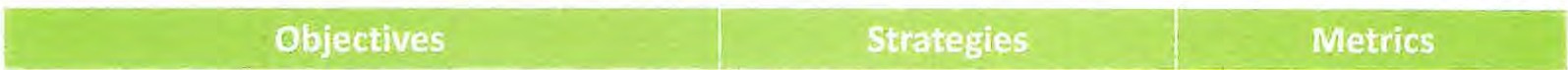 Increase access to healthy Food and food assistance program.sWeekend Backpack Program: A backpack of nutr it ious, easy-to­prepare food items provided over the weekend when kids are likely to be most hungry. The food is discreetly and conveniently distributed at the school.Food as Medicine- Farmacyprescriptions and subsidies to support fruit and vegetable shares and purchase of healthy food items.Built enviroment- Support patientteaching gardensPartner with Winchendon Healthy Eating Access Group to assess and explore the feasibility of alternative food access points to address the transportation and food desert issues in this community.. (ie Mobile Market, Local Food Hub)# individuals receiving food assistance# back packs distributed# Farmacy prescriptions prescribed# gardens builtWinchendon Food Access Model developedIncrease knowledge and provide services to support wellness and chronic disease prevention and managemen. tNutrition Presentation  and interactive classes (such as supermarket to urs/ cooking demos) focused on the role good nutrition can have on the management and slowing the progression of chronic disease.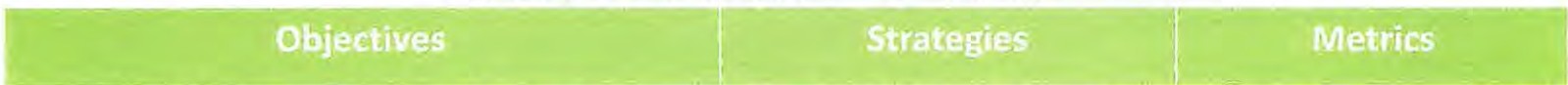 Increase knowledge and provide services to support wellness and chronic disease prevention and management. (continued)Improve the systems and infrastructure to advance community benefit through Community Participation/ Community Building Initiatives . Involves leading and/or actively participating in coalitions that bring together multi-sector partners in the planning and implementation of strategies aligned with CHIP priority area.Increase knowledge of and promote self-care techniques to improve chronic disease self-management through support groups.Offer Blood Pressure Screening to the community to monitor risk factors of many chronic diseases.Offer free flu influenza shots and flu prevention education in the community to help lower the occurrence of the fl u.Provided educational informat ion on chronic diseases (diabetes, CVD) at community health fairs and events.Collaborate on local efforts to promote wellness in the following areas of health include nutrition, physical activity, and overall wellness. Such as the CHNA 9 Healthy Eating and Active Living Working Group and the NQCC Children's Health and Wellness Task Force. Participate on the State Malnutrition Commission to assess, evaluate, and provide education on the nutrition risk for Older Adults.Cancer Support Group is designed to provide support for patient s and their families through participation in group discussion with people with similar life experiences, Coping with Chronic Illness through Meditation, Rekeii , and American Cancer Society Feel Good Look Good Program# Blood pressure screenings conducted# flu vacinations provided # information events attended# receiving health information# meetings attended# active members# events held# trainings held-	# services provided-	# PSE changes made# support groups offered# individualsparticipate# individuals increase skills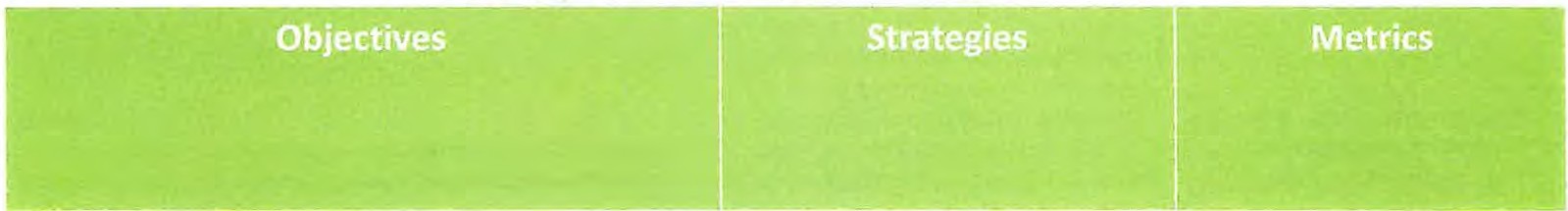 Support Groups (continued}	- Diabetes Support Group provides an opportunity for people with diabetes to come together to receive continuing support and exchange of ideas, networking, and educationas it pertains to diabetes.-		The Better Breathers Club is designed to provide a source of ongoing education and support for individuals with breathing problems and lung disease, along with their families and friends.# support groups offered# individuals participate# individuals increase skillsImprove the built environment to support physical activity.Improve care transitions and better health outcomes for patients being discharged from the hospitalCollaborate with local organizations to improve the   trail system adjacent to the hospital and on the grounds of the Quabbin RetreatProvide patients being discharged from the hospital with Medication Management and follow up wellness checks, health education, and assistance with referrals wither by phone or a Home Visit.# collaborative events heldEnvironmental changes made# of patients that receive follow up transitional careCHA and CHIP Input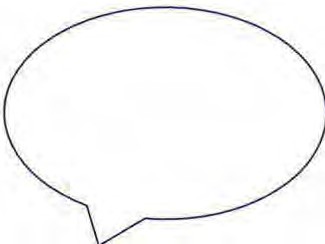 Mary GiannettiDirector of Resource Development mary.giannetti@heywood.org978-630-5797Appendix 6Massachusetts Department of Public Health Determination of NeedAffiliated PartiesVersion:	DRAFTDRAFTApplication Date:	Application Number: Applicant Information	Applicant Name:Contact Person:	Title:Phone:	Ext:	E-mail: Affiliated Parties	 Document Ready for Filing	This document is ready to file:Affiliated Parties	Shields PET-CT at Heywood Healthcare, LLC	05/21/2021 11:37 am	Page 1 of 1Peter Ferrari and Thomas Shields Other Healthcare Facilities Affiliated WithAppendix 7Application Number:Massachusetts Department of Public Health Determination of NeedChange in ServiceOriginal Application Date:Version:	DRAFTDRAFT Applicant Information	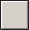 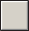 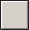 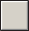 Applicant Name:Contact Person:	Title:Phone:	Ext:	E-mail: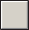 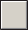 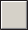 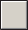 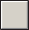 This document is ready to file:Appendix 8Appendix 8APolice: Man killed 6, self after he wasn’t invited to party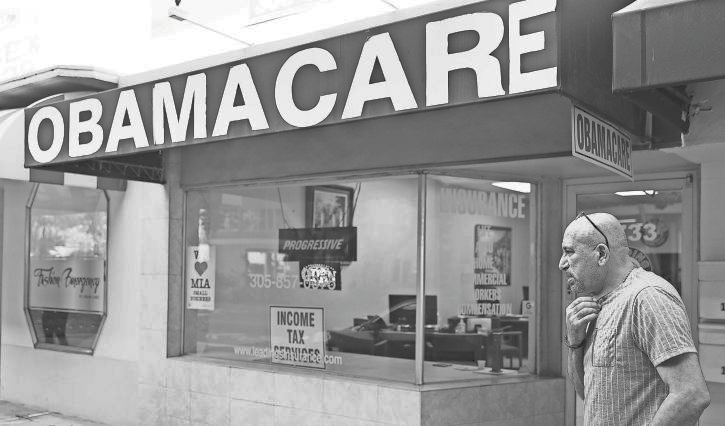 Thomas Peipert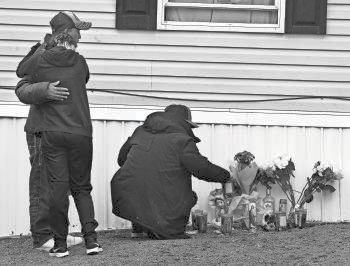 ASSOCIATED PRESSCOLORADO SPRINGS, Colo. – Aman who fatally shot six people at a Colorado birthday party before killing himself was upset after not being invit- ed to the weekend gathering thrown by his girlfriend’s family, police said Tues- day, calling the shooting an act of do- mestic violence.The shooter, 28-year-old Teodoro Macias, had been in a relationship with one of the victims, 28-year-old Sandra Ibarra, for about a year and had a histo- ry of controlling and jealous behavior, Colorado Springs police Lt. Joe Frab- biele said at a news conference. Police said there were no reported incidents of domestic violence during the rela- tionship and that the shooter didn’t have a criminal history. No protective orders were in place.Mourners organize a memorial Monday outside a mobile home in Colorado Springs, Colo., where a shooting at a party took place early Sunday that killed six people before the gunman took his own life.JERILEE BENNETT/THE GAZETTE VIA APtims in quick succession” before turn- ing the gun on himself, Frabbiele said.The ongoing special enrollment period for HealthCare.gov has seen more than 1 million Americans sign up for health insurance. JOE RAEDLE/GETTY IMAGES FILEHealthCare.gov sign-ups reach 1 million during special period“At the core of this horrific act is do-mestic violence,” Police Chief Vince Niski said, adding that the gunman had “displayed power and control issues” in the relationship. About a week before the shooting, there was another family gathering where there “was some sort of conflict” between the family and Ma- cias, Niski said.The other victims of the shooting early Sunday were Ibarra’s extended family. They were identified as Melvin Perez, 30; Mayra Ibarra de Perez, 33; Joana Cruz, 52; Jose Gutierrez, 21; and Jose Ibarra, 26.Investigators don’t know yet how the shooter got the weapon, which Frabbiele described as a Smith & Wes- son handgun. He said it was originally purchased by someone else in 2014 at a local gun store but was not reported stolen. The gunman had two 15-round magazines, one of which was empty, and police recovered 17 spent shells at the scene.The shooting occurred at a home in the Canterbury Mobile Home Park on the east side of Colorado’s second-larg- est city. Three children at the party, ages 2, 5 and 11, were not hurt.Two families were celebrating the birthdays of family members, and 10 people were inside the home when the gunman arrived “and shot all six vic-The children inside were in “close prox-imity” to the shots fired, he said.Police received the first of three 911 calls from inside the home. Another was made by an adult who managed to escape.Three teenagers had left the party just before the shooting, Frabbiele said. They returned shortly after to discover what happened. Arriving officers found Jose Gutierrez gravely wounded inside; he told the officers the suspect was in the home, Frabbiele said. Gutierrez died later at a hospital.“One of the smaller children and some of the teenagers lost both par- ents,” Frabbiele said.Police say the families of the victims had requested privacy.“In Colorado, we’ve had domestic terrorism incidents where lots of peo- ple were killed, we’ve had random acts like going into a King Soopers or a movie theater, but let’s not forget about the lethality of domestic violence,” Col- orado Springs Mayor John Suthers said.Suthers was referring to a March 22 attack on a King Soopers supermarket in Boulder, Colorado, that killed 10 peo- ple, including a police officer, and a 2012 shooting at a movie theater in the Denver suburb of Aurora that killed 12 and injured 70.Maureen GroppeUSA TODAYWASHINGTON – More than 1 million Americans signed up for health insur- ance during the ongoing special enroll- ment period for HealthCare.gov, the Bi- den administration announced Tues- day.That’s on top of the about 12 million who selected 2021 coverage during the regular enrollment period that ended in December in most states.That level of enrollment could have a meaningful effect on the uninsured rate and could help President Joe Biden build support for the permanent changes he hopes to make to the 2010 Affordable Care Act, commonly referred to as Obamacare.“Today’s milestone demonstrates that there is a need and a demand for high quality, affordable health insur- ance across this country,” Biden said in a statement.Biden created a special enrollment period that runs from Feb. 15 through Aug. 15 to help people find coverage dur- ing the pandemic, an effort boosted by expanded premium subsides included in the $1.9 trillion coronavirus relief packaged passed in March.The package increased for two years the subsidies already available to peoplewho don’t receive health insurance froman employer or through a government plan such as Medicare or Medicaid. And it made the subsidies newly available for people earning more than four times the federal poverty level, which is about$51,520 for a single person.More than 2 million people who had already signed up for a plan returned to HealthCare.gov to adjust coverage to benefit from the new help.After the changes kicked in, the me- dian deductible among people signing up for plans fell from $450 to $50.Biden has proposed making the ex- panded subsidies permanent as part of a $1.8 trillion package of education and safety-net programs for families.The administration had declined to estimate how many people would take advantage of the special enrollment pe- riod when announcing the effort to give a new coverage opportunity to Ameri- cans who lost their jobs and employer- based insurance during the pandemic.The administration also dramatically increased spending on education and outreach, which had been slashed by the previous administration.Biden said his actions were designed to “undo the damage” done by former President Donald Trump to the Afford- able Care Act, which Trump tried – and failed – to repeal.Passion for cicadas drives researcher’s pursuitKeith BieryGolickCincinnati Enquirer USA TODAY NETWORKCINCINNATI – Gene Kritsky had food poisoning.In 2004, he went to a cicada-themed happy hour at a TGI Fridays that has since been torn down. The next morn- ing, a photographer drove from Chicago to take his picture for People magazine. The photographer offered to cancel, but this was People. And for a professor at a small college on Cincinnati’s west side, the publicity was priceless.Kritsky, who was 50 at the time, spent eight hours with the photogra- pher that day. By then, cicadas had al- ready emerged from the ground, climb- ing out of tunnels where they had lived for 17 years. Kritsky remembers the pho- tographer catching bags of bugs anddumping them on him.Between shots, Kritsky would walk into the woods and throw up.In the end, the magazine used one picture. Kritsky was standing in the grass, hands folded across his stomach like he was holding a baby. He wore a brown safari hat with a khaki shirt that had two chest pockets. In the photo, around 100 cicadas crawled up his shirt. Some crawled on his hat. Some crawled on his neck, through a beard that had started to gray.In the magazine, the headline splashed across the page in bold letters: “Big Bug Man.”And in the picture, Kritsky was smil- ing.Kritsky holds a microphone close to his computer. He wants the crowd to hear it. It’s a love song, he says, except with lawnmower buzzes replacing gui-tars. It’s the song of the cicada – their mating call, their 17-year itch. Kritsky, now 67, pulls the microphone away from the computer and mimics the call him- self. He treasures that sound. He drives around listening for it in a car with a specialty cicada license plate.Kritsky has been called the Indiana Jones of cicadas, and he takes a safari hat with him almost everywhere he goes. But what drives someone to de- vote their life to an insect most people hate?In 1991, The Cincinnati Enquirer de- scribed cicadas as “horseflies on ster- oids” and a “gawd-awful looking thing with a black body, red eyes and hairy legs.” The periodic insects, which are members of the same family as bed bugs, live underground and emerge only once every 17 years or – depending on the type of cicada – once every 13 years.Here’s the good news: They don’t sting, don’t bite and can actually help your lawn.Yet some people fear them, and they’re often mistaken for locusts. And when they die, because of the sheer number of them, it stinks. But in other cultures, cicadas are an almost holy symbol sometimes used at funerals. In the 1700s, people believed cicadas could predict war.Their genus, or generic scientific name, is magicicada.In short: They are weird, and they are wonderful. At least to Kritsky, a dean at Mount St. Joseph University, who jokes the insects got him tenure.“Anybody who deals with cicadas eventually meets up with Gene,” said Dan Mozgai, a 52-year-old online mar- keter in New Jersey who started a cicada website after a wedding in the 1990s.(800) 695-1924-TZWX 8 00FR 6 00UR* 2FNQX ,FSSJYY(QFXXNKNJIX%LFSSJYY.HTR QJLFQX%YMJLFWISJWSJ\X.HTR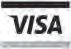 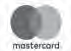 ADVERTISERS:PLEASE READ your ad on the first publication day. In the event of an error or omission, call before 10am for a correction in the next edition. No liability for ads run in error will be recognized by The Gardner News after the first publication.To report correction call978-632-8000.GARDNER 2BDRM, HT/HW/ACincluded. Garage parking optional. FT management office. HP/EOH. NO SMOKING/PETS.978-630-1403GARDNER: 2 BR Apt. availvable June 1, $900 per month first, last and deposit. Heat included, no pets. call 978-4306293East Templeton 5/16/2021 7am- 12pm HUGE estate sale! Tons of collecibles, lawn statues, tools, tons of taxidermy too! We have civil war items, inside statues plus nauti-cal items. Coral, cases, a whole ceramic dog collection! Pyramid case. Egyptian revival, we got it all! 508 864-6219 33 south main st east templetonJohn Dube’s Carpentry/Painting, Interior/Exterior, Flooring, Kitchen/Bath Remodels, Finish Carpentry, Windows, doors, Vinyl Siding, Drywall. Free Estimates, Please call 727-224-6901ROOFING-ALL TYPESShingles/Rubber/Torch-down. Free Estimates/Fully Insured.Lic#99152-HIC#147371 Rooﬁn’ Joe, 978-632-9602TOWN OF WESTMINSTER NOTICE OF INTENTNotice is hereby given to the residents of the Town of West-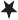 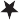 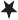 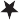 TOWN OF WESTMINSTER NOTICE OF INTENTNotice is hereby given to the residents of the Town of West- minster that the Conservation Commission  will  hold  a  re- mote Zoom Hearing https://us02web.zoom.us/j/7370885635 Meeting ID: 737 088 5635 or One tap mobile+19292056099, 7370885635# US on Thursday, May 20, 2021 at7:05 pm to consider a Notice of Intent requested by Brian Carlson of Traditional concepts, Inc. for the construction of a single-family house with associated driveway, well, and grading within the 100 ft. buffer zone on Lot B-13A White Pine Drive, Westminster.Notice of Public Hearing Thursday May 20,2021 6:30 PMYou are being notified as an abutter of this property (or af- fected party under Hubbardston Bylaw) that:Public Announcement Concerning a Proposed Health Care Projectminster that the Conservation Commission  will  hold  a  re- mote Zoom Hearing https://us02web.zoom.us/j/7370885635 Meeting ID: 737 088 5635 or One tap mobile +19292056099,7370885635# US on Thursday, May 20, 2021 at 7:05 pm to con- sider a Notice of Intent requested by Clifford Hilton of Line- age Home Solutions, LLC for the reconstruction of an exist- ing single family house including the replacement of the sep- tic system and improvements to the existing driveway at 3 Woods Road, Westminster.Pursuant to the provisions of MGL Chapter 40, Subsection 15C, the Hubbardston Planning Board will hold a public hearing on May 20th 2021 at 6:30 pm in Via Zoom meeting, on the Scenic Road Application  submitted for 40 Healdville Rd to remove one tree for installation of a driveway. This prop- erty is owned by Nathan Silkey Plans may be viewed at the Town Clerk or Planning Board office during regular busi- ness hours.HOME NEWSMany of these meetings will resume ASAP.GardnerSCHOOL MEALS - All parents/guardians of the children at Gardner Public Schools are notified that GPS offers healthy meals every school day. Lunch costs: $2.85 elementary; $3.10 middle; $3.10 high. Your children may qualify for free meals or for reduced price meals. Reduced price is $0.40 for lunch. To get the ap- plication packet for free and reduced meals, please contact Jennifer Vickrey at the central office. The phone number is 978-632-1000.MISSED TRASH OR RECYCLING? - Beginning July1, 2020, call Waste Management's call center directly to report any missed trash, recycling or yard waste at 1-800-972-4545. Missed services need to be reported within 24 hours of your regular pickup day. You can also report your missed items online at https:// www.gardner-ma.gov/FormCenter/Health-Depart- ment-9/Missed-TrashRecyclingYard-Waste-56.	For broken or missing trash and recycling toters, or to make changes to your curbside services, call the Gard- ner Health Department at 978-630-4013.GARDNER RESIDENT TRANSFER STATION - Thetransfer and recycling station is open Wednesday, Thursday and Friday from 9 a.m. to 3 p.m. and Satur- day from 7 a.m. to 1 p.m. City Hall is open to the public and you can purchase transfer station items at the Health Department office. You can also order your transfer station items by mail. For details about how to pre-pay for your transfer station items visit: https:// www.gardner-ma.gov/568/Drop-Off-Fees. For the health and safety of residents and staff, please wear a mask, follow all instructions and signage, and practice social distancing both at the transfer station and in City Hall. Please call the Gardner Health Department at 978-630-4013 if you have any questions or need help.ONLINE WORSHIP - While the ongoing circum- stances prevent us from gathering together to praise our Lord and Savior, we invite you to join us online for worship instead. You may find it on our Facebook page at https://www.facebook.com/firstbaptistgardner, or if you do not have a Facebook account, you may view the video on YouTube at https://youtu.be/ uIM1sxxrQ_4.COOKING CLASS - This program will resume in April: Free vegetarian cooking class every third Thurs-day of the month at the Peoples Place Community Center, 73 City Hall Ave., Gardner, MA., hosted by our ever popular presenter, Tina Dixson. If planning to at- tend, please RSVP to tinadixson@gmail.com or text her at 978-660-7548 so that we may plan accordingly. MEETING - This program will resume in April: Tops (Take Off Pounds Sensibly) meets Thursdays at 8:45 am at the Gardner Senior Center, 294 Pleasant St,Gardner. www.Tops.Org or Call Brenda @978-868-0211 for more information.ACTIVITIES AT GARDNER SENIOR CENTER - Thefollowing activities will resume ASAP: Senior Zumba: Fridays at 8:30 a.m.; Yo-Movement Yoga: Mondays at 8:30 a.m.; Serenity Chair Yoga: Tuesdays at 8:15 a.m.; Mat Yoga: Thursdays at 2:00 p.m.; Gentle Yoga: Fri- days at 10:00 a.m.; Go-Movements Yoga: Fridays at 11:00 a.m.; Beginner Line Dance: Mondays at 9:45 a.m.; Line Dance: Tuesday at 9:30 a.m.; Quilters: Wednes- days at 9:00 a.m.; Bridge card group: Mondays at 9:00 a.m.; Cribbage: Tuesdays at 1:30 p.m.; Pitch card play- ers: Wednesdays at 9:30 a.m.; TOPS weight loss sup- port: Thursdays at 9:00 a.m.; Tai Chi: Thursdays at 10:30 a.m.; Big Bingo: Thursdays at 1:00 p.m.; Knitting: First and third Tuesday of the month at 1:00 p.m.NARCOTICS ANONYMOUS - This meeting will re- sume ASAP: A group atmosphere extends aid and ex- perience from peers, while offering an ongoing sup- port network for addicts who wish to practice and maintain a drug-free lifestyle. More info on this pro- gram at: www.na.org. Local opportunities gather three times a week in a safe, supportive environment. Mon- day, Tuesday and Friday at 7 p.m. at First Baptist Church, 14 High St. (parking in lot on East Broadway - 2A).AL-ANON MEETINGS - This meeting will resume ASAP: On Thursday’s at 6:30 p.m. an Al-Anon meeting will take place at the St. Paul’s Episcopal Church, 79 Cross St. There will be a step meeting. The church is handicap access. The meeting is also open to profes- sionals and students and beginners. For more infor- mation, please call 1-888-425-2666 or visit al- anon.org.TempletonSENIOR CENTER HOURS - These hours will resume ASAP: New Hours of Operation: Monday/ Tuesday/ Thursday 8-4, Wednesday 9-3, Friday closed. Weekly Activities: Mondays: Board Games 10am, Pitch 1pm.Tuesdays: Coffee with Sue 10am, Crafters Corner 1pm. Wednesdays: Bingo 12:00, Stained Glass 1pm. Thurs- days: Yoga 10am, Cribbage 1pm.FREE PLAY GROUP - This meeting will resume ASAP: Montachusett Opportunity Council Coordinat- ed Family and Community Environment, with En- gagement Program hosts free play groups on Thurs- days from 10 to 11 a.m. at 12 Elm St. in Baldwinville for ages 1 to 6. Children and parents, can socialize and play in an educational theme, story and art activity each week. Always fun and always free. Call Sonya at 978- 652-5531 if interested.AreaSCHOLARSHIP - The Laurelwood Garden Club will be offering a Scholarship to a High School senior who plans to pursue an education in any of the following areas: horticulture, botany, agriculture, landscape de- sign, floral design or environmental studies. Applica- tions will be available at the local high schools: Leom- inster, Fitchburg, Lunenburg, Oakmont, Monty Tech, The Sizer School, St. Bernard's and Parker School in Devens. Students can obtain an Application from their school Guidance office or contact club member Kath- leen McGuigan at 978 582 -9370 for application and further information.SCHOLARSHIP - The North Quabbin Cruisers' an- nounces the availability of their scholarship applica- tions, for post-graduate students who will be further- ing their education in an Automotive related field. Ap- plications can be obtained from the following guid- ance departments: Montachusett Regional Vocational Technical School, Franklin County Technical School, Athol High School, Ralph C. Mahar Regional High School, Quabbin Regional High School, Narragansett Regional High School. Applications also may be ob- tained from any North Quabbin Cruiser members or by contacting NQC Club President Pamela Harris at 978- 544-3426.All announcements must include date, time, loca- tion of the event and contact number for the Home Hews editor. Please submit listing at least five (5) pub- lication days before an event. Emailed submissions are preferred. The editor retains the right to refuse any submission or when to run the item. All submissions may be submitted to homenews@thegardner- news.com.Governor proposes $12B to house California’s homelessNewsom rolling out $100 billion pandemic recovery plan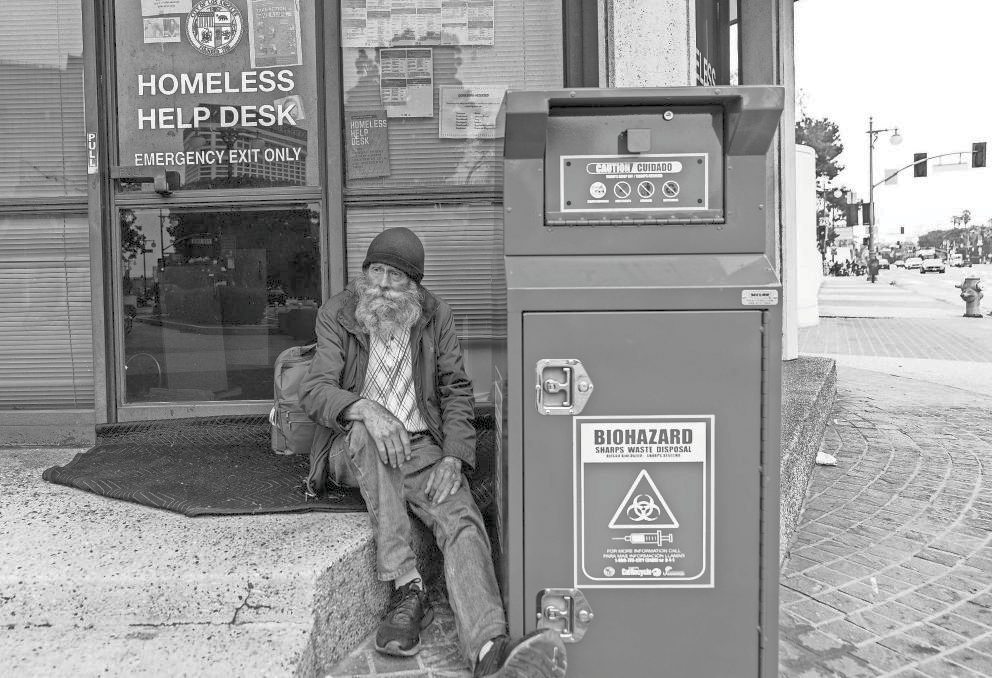 Janie HarASSOCIATED PRESSSAN FRANCISCO – California Gov. Gavin Newsom on Tuesday proposed $12 billion in new funding to get more people experiencing homelessness in the state into housing and to “functionally end family home- lessness” within five years.“As governor I actually want to get something done. I don’t want to talk about this for a decade,” he said at a former San Diego hotel that’s been converted into housing for homeless people.Newsom’s proposal includes $8.75 billion to expand a California program created during the pandemic that converts hotel and motel rooms and other properties into housing for people in need. Roughly half of that money would go toward creating housing where men- tal health and other behavioral services are provided on site to people living there.The nation’s most populous state has an estimated 161,000 homeless people, more than any other state.Beyond the money for converting hotels, Newsom proposed spending $3.5 billion on new housing and rental support payments for families.If Newsom’s plan wins support from the state Leg- islature, its implementation would depend heavily on the willingness of local governments to go along. Local leaders showed support for the plan during the pan- demic by converting 94 hotels, motels and other prop- erties across the state into housing for people experi- encing homelessness, said Jason Elliott, a Newsom adviser who works on housing and homelessness.Still, San Diego County Supervisor Nathan Fletcher, a fellow Democrat, acknowledged that tackling the is- sue is challenging and urged Californians to step up efforts to solve the politically difficult problem.“Every community group that you go to demands that you solve the problem of homelessness, and then in the exact same meeting they’ll demand you don’t solve it anywhere near them,” he said.The new proposal came as part of a $100 billion pandemic recovery plan Newsom is rolling out this week. The massive amount comes from an astounding$76 billion estimated state budget surplus and$27 billion in new funding from the federal govern- ment’s latest coronavirus spending bill.Focusing on homelessness, a vexing issue for the state, could prove politically helpful for Newsom as he faces expected recall election later this year.A new state database shows that nearly 250,000 people sought housing services from local housing of- ficials in 2020. Of that number, 117,000 people are still waiting for help while nearly 92,000 people found housing.Newsom – a former mayor of San Francisco, where homelessness is very visible – seized the twin crises of homelessness and affordable housing even before the pandemic started last year.He launched projects “Roomkey” and “Homekey,” using federal funding to house homeless residents inDoug Lemaster, 68, originally from Montana, shelters next to a closed Homeless Help Desk kiosk across from City Hall in Los Angeles on Tuesday. DAMIAN DOVARGANES/APpeople experiencing homelessness was nearly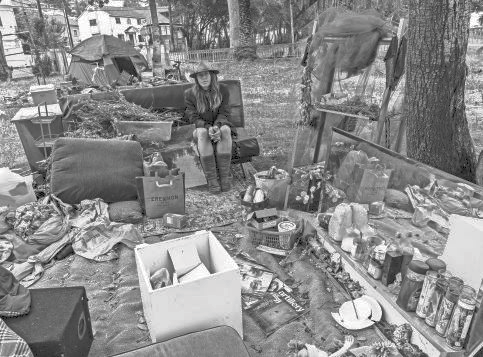 $150,000, Newsom administration officials said at a recent briefing. They said that is much cheaper than building housing from scratch.Local leaders have welcomed Newsom’s focus on the problem. Big-city California mayors are seeking$20 billion from the state over five years to address housing and homelessness.Dawn Woodward, 39, originally from Arizona, sits in a homeless camp beside a highway in Los Angeles’ Echo Park neighborhood Tuesday. DAMIAN DOVARGANES/AP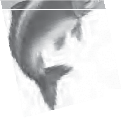 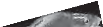 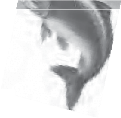 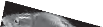 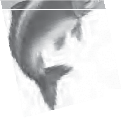 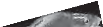 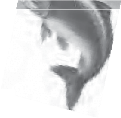 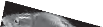 hotels and motels during the pandemic and helped cit- ies, counties and other local entities buy and convert motels and other buildings into housing.Newsom officials said $800 million spent on the program last year created 6,000 more housing units from motels, houses, dorms and other repurposed buildings, providing shelter for 8,200 people.The average cost to convert a unit into housing forAppendix 8BA4 Thursday, May 13, 2021LOCAL & REGIONALFRONTIER REGIONAL SCHOOL DISTRICTWith track construction project under budget, School Committee plans use of extra moneyNew track equipment, purchase of van plannedBy MARY BYRNEStaff WriterSOUTH DEERFIELD —With the cost of the track con- struction project coming in at a lower bid than expected, the Frontier Regional School Dis- trict School Committee ap- proved a series of proposals on Tuesday concerning how to spend that money instead, in- cluding the purchase of new track equipment and a nine- or 14-passenger van.“Earlier this year, we talked about using $200,000 of (excess and deficiency funds) to offset the cost of the track,” Superin- tendent Darius Modestow ex- plained. “The track numbers were projected to be coming in at possibly up to $800,000 and change, but the track came in at $638,750. We now have atrol, gravel, pavement, all- weather track surfacing, track equipment, concrete, drainage, topsoil and seeding, among other site improvements. The company’s bid of $638,750 came in about $200,000 lower than the most recent estimate for the project.The proposed uses for the extra money include $25,000 to buy pole vault and high jump landing equipment.“The pole vault and the high jump landing equipment is as old as the track,” Modestow said. “It’s ripping in areas. I think it’s an appropri- ate time, when you update the track … to update (the equip- ment) as well.”Modestow also proposed the purchase of a van, esti- mated at $50,000, to replace the school’s seven-passenger van that is largely used for transporting special education students to job sites.“I would like to update this van to a larger model,” he said, noting the current model is a 2007 Chrysler Town & Country. “It’s going to be ableings, the district has a “three- pronged approach” to financing, which includes bonds, excess and deficiency funds, and going to the towns for direct capital requests (which are approved by Town Meeting voters).“Given this year that we have this extra money, and some of the towns are strug- gling to make the requests we’re making this year … I think it makes sense to say let’s withdraw the capital requests to the towns, and we’ll pay for it ourselves this year,” he said. “This is information we didn’t have this year when we put that request out to the towns.”School Committee member Phil Kantor asked committee members to consider the pos- sibility of keeping the capital request, but instead using it to start a capital stabilization fund for Frontier.“I would like to see us start doing things for the capital stabilization fund,” he said. “It’s worked out so well in Conway having one for the ele- mentary school.”Other School Committee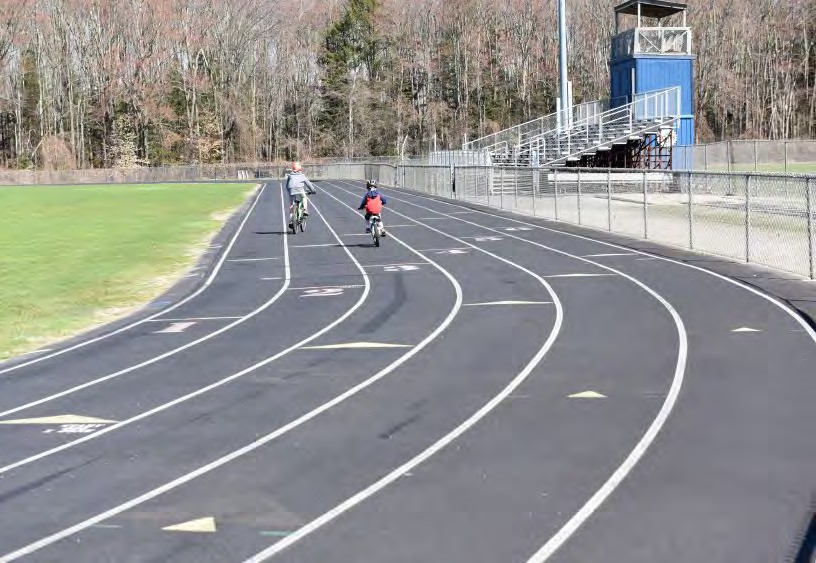 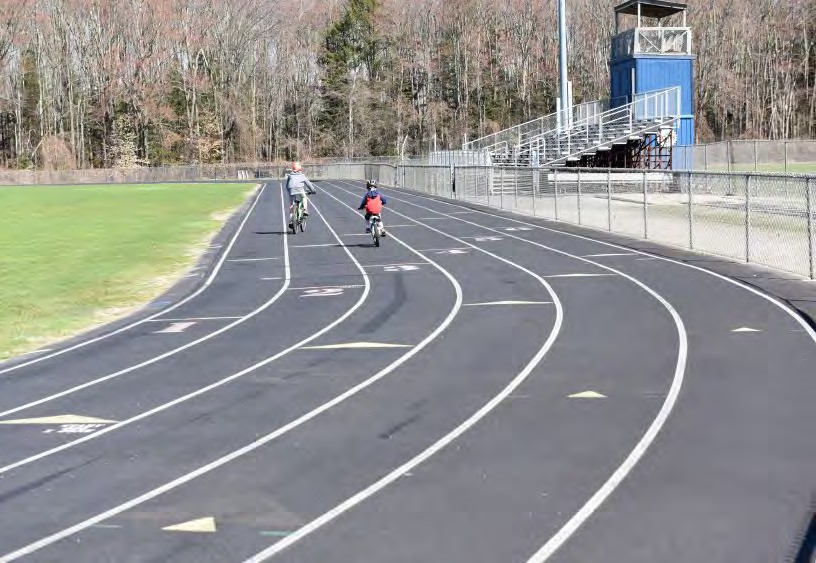 STAFF FILE PHOTO/PAUL FRANZWith the cost to construct a new track at Frontier Regional School, pictured, coming in at a lower bid than expected, the Frontier School Committee approved a series of proposals on Tuesday concerning how to spend that money instead, including the purchase of new track equipment and a nine- or 14-passenger van.problem — kind of a good prob- lem — which is we put money aside to use E and D.”In March, the committee voted to accept a bid from Mountain View Landscapes and Lawncare of Chicopee for the construction of a new track. Per the bid document, work will include track demoli- tion, excavation, erosion con-to translate for more activities for our school.”Modestow added that the district is also debating a 14-pas- senger van, as opposed to the proposed nine-passenger van.Another request proposed rescinding town capital re- quests totaling $35,000.Modestow explained that with capital fixes to the build-members,	although	they agreed with the concept in general, felt it was more ap- propriate at this time to with- draw the request as proposed. “The towns were extremely forthcoming with their portion of the money to help us pay for COVID-related costs,” said School Committee member Bill Smith. “I think the opticsand the gesture for us with- drawing that capital article and paying for it ourselves is worth far more to us than the$35,000 is.”School Committee member Judy Pierce agreed, adding that the idea for a stabilization fund has been “bounced around” in various subcommittees.“It’s a solid plan that reapssome really positive results,” she said. “But I’m inclined for us to move forward with the proposal as presented.”Ultimately, the committee supported a motion to approve the list of proposals as is — which totaled $158,730, includ- ing two items related to con- tracts with Berkshire Design Group and Mountain ViewLandscapes — with the note that school administrators and the School Committee would discuss and review a plan at a later date for opening a stabilization fund.Mary Byrne can be reached at mbyrne@recorder.com or 413-930-4429. Twitter: @ MaryEByrnefor up-to-date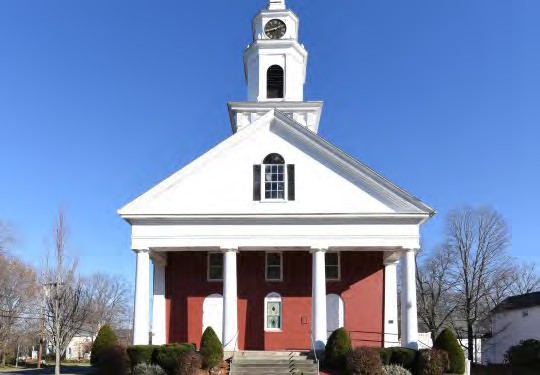 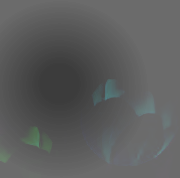 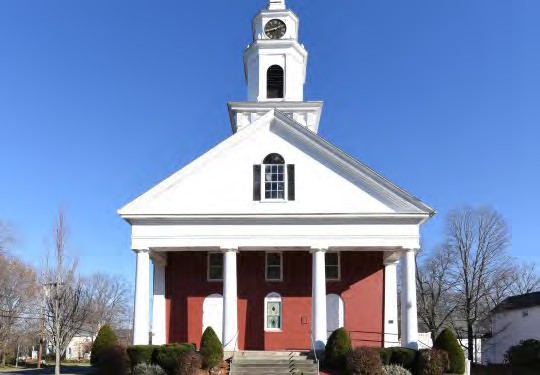 MONTAGUE NOTEBOOK	STAFF FILE PHOTO/PAUL FRANZThe First Congregational Church of Montague.LEYDENBoards say ‘no’ to mosquito programWater bills dueMONTAGUE — Water bills from the Turners Falls Water Department are due June 1. Payment received after the deadline incurs a late fee of$20. The bills were mailed April 30.Payments can be made on- line at turnersfallswater.com, by mail or at the dropbox of the Water Department office. The office’s address is 226 Millers Falls Road, Turners Falls, MA 01376.The office is still closed to the public, due to the COVID- 19 pandemic. With questions, contact the Water Depart- ment Clerk/Collector Suzanne Leh at 413-863-4542.Church offering drive-thru supperMONTAGUE — The First Congregational Church of Montague will hold a drive-thru picnic supper on Satur- day, May 15, from 5:30 to 6:30 p.m.According to the event flier, the menu includes cold ham with honey mustard sauce, pasta salad, carrot raisin salad, bread with but- ter, and “worms and dirt” pudding.The cost is $12 per person. For reservations, call 413-367- 2652.WEATHERINFORMATIONwww.recorder.comBy ZACK DeLUCAStaff WriterLEYDEN — The Select- board and Board of Health voted this week to opt out of state Department of Agricul- tural Resources’ mosquito control program, a decision many towns in the county have made already or are still discussing.Towns have been deter- mining whether to opt out of the program, which is based on recent State Reclamation and Mosquito Control Board legislation that assumes all towns and cities have opted into aerial spraying. Munici- palities that choose to opt out must submit an alternative plan for mosquito manage- ment in their jurisdiction by May 28.“The Leyden Selectboard, after hearing from the Board of Health and around 10 resi- dents, decided that we are opt- ing out of the state aerial spray-ing,” Selectboard member Jef- frey Neipp said Tuesday.Leyden joined the Pioneer Valley Mosquito Control Dis- trict following a vote at its 2020 Annual Town Meeting. Green- field, Deerfield, Bernardston, Heath, Rowe and Shutesbury are all members of this district, which was created by Deer- field Selectboard member Car- olyn Shores Ness in 2016.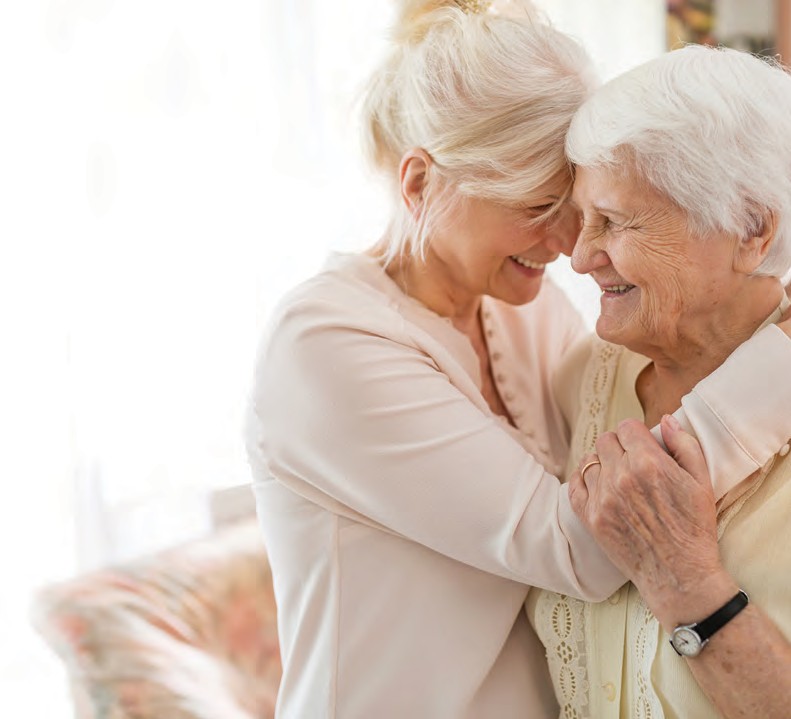 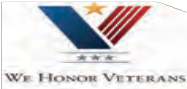 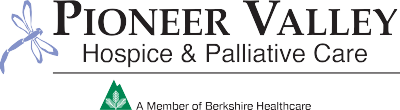 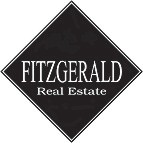 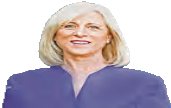 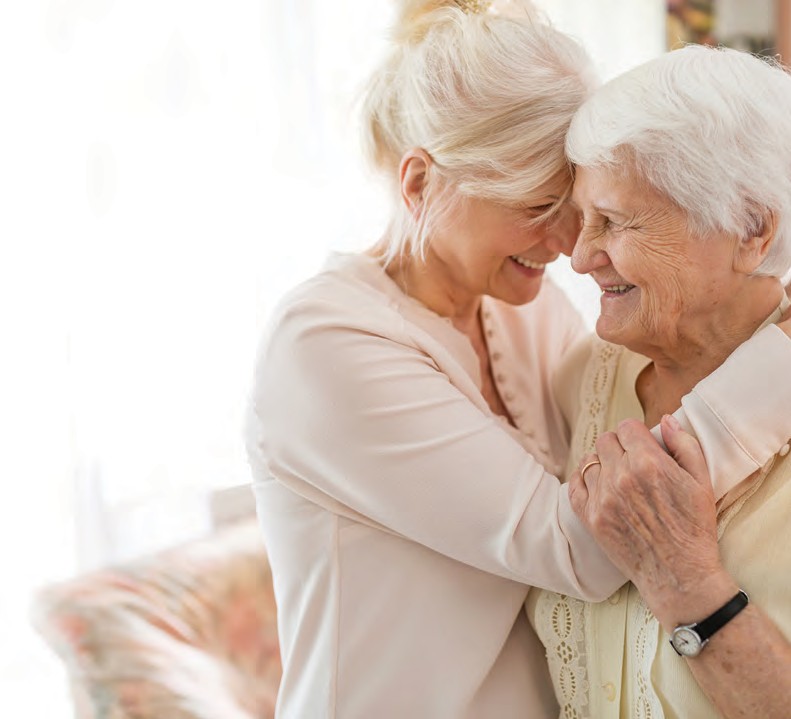 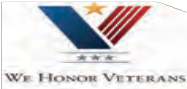 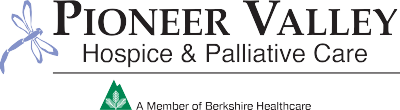 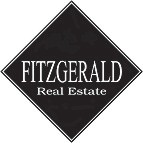 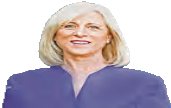 Because of Leyden’s in- volvement with the Pioneer Valley Mosquito Control Dis- trict, Neipp said, “we feel that our plan that will be submitted will be OK’d by the state.”He said the town coordi- nates with the district and Board of Health to establish whatever alternative measures to aerial spraying are needed “to keep West Nile Virus and EEE (Eastern equine en- cephalitis) out of the town.”Zack DeLuca can be reached at zdeluca@recorder.com or 413-930-4579.B5Thursday, May 13, 2021Norman RockwellFROM B3	have been few brighter lights than the Australian expatriate Pat Oliphant.“In the 70, 80s and 90s, he was probably the most promi- nent political cartoonist,” Stephanie Plunkett, the mu- seum’s deputy director, said during a tour of the galleries.“He did a tremendous amount of work for The Wash- ington Post and what you’re seeing here is just the tip offrom the English cartoonist Ronald Searle to Mad Maga- zine, his first job in America was with “The Denver Post.” Less than a year later he was syndicated and a few years later he won a Pulitzer Prize for editorial cartooning.Although described as modest and unassuming, Oliphant’s pen can be acidic.“He’s very literate and he was very frustrated by the press and the feeling that maybe the whole story was not getting depicted,” Plun- kett said.“Politicians are disgusting people, with some excep- tions,” he said in a 2014 inter-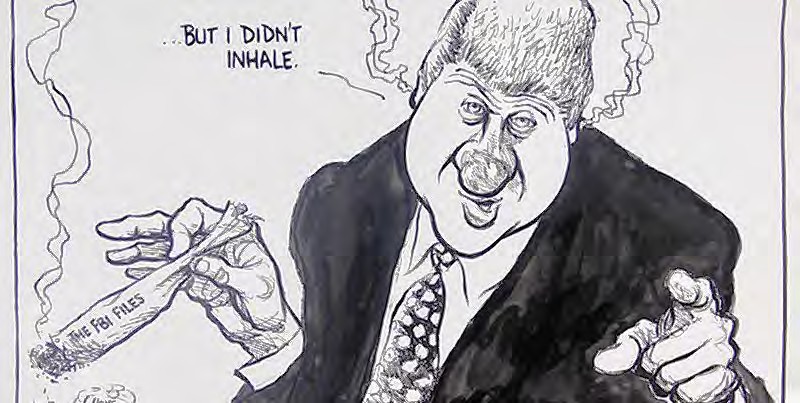 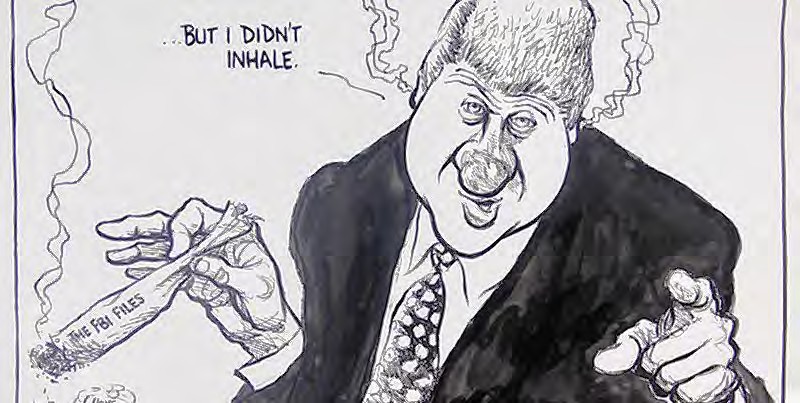 CONTRIBUTED PHOTO/NRM COLLECTIONIn 1992, presidential candidate Bill Clinton attempted to make a lawyerly distinction as to his marijuana use while at Oxford University. President Obama later said "When I was a kid, I inhaled frequently. That was the point." Oliphant's 1996 editorial cartoon for Universal Press Syndicate.tor asked “Who’s Johnny Ap- pleseed?”In the same interview, Oliphant said that he could no longer rely on Shakespearean tropes such as Hamlet.“You can’t do that any- more,” he said. “You’ll get ‘What’s with this guy and the skull?’ We are in a forest fire of ignorance.”The Rockwell, Peterson and Oliphant exhibits con- tinue through May 31. Some- day soon, dolphins will no longer be seen in New York’s East River, nor will fox and coyote trot the streets of Den- ver and the waters of Venice canals will again be murky.Thursdays and Fridays from 10 a.m. to 4 p.m.; Saturdays and Sundays from 10 a.m. to 5p.m. The museum is closed Tuesdays and Wednesdays. Adults: $20; ages 18 and un- der, free admission.Don Stewart is a freelance writer who lives in Plainfield. He has written for the Green- field Recorder since 1994.the iceberg.”The museum has received a donation of 300 of Oliphant’s pen and inkpot images syndi- cated in some 250 newspapers during his career.With influences rangingview for The Atlantic.The exhibit features for- mer United States presidents Richard Nixon and Bill Clin- ton. Nixon was a cartoonist’s opium dream and is depicted with a nose resembling alarge sausage or something even more Freudian. Clinton and his wife fare no better, at times depicted as hillbillies looting the White House and becoming more bulbous and overweight the longer theyserve.During his career, Oliphant railed at a decline in literacy, even among editors. Channel- ing a folklore hero to depict President Reagan sowing pol- lution from a seed bag, an edi-Until then, the museum re- quires that timed admission tickets must be purchased in advance through its website, nrm.orgMasks are required. The museum is open Mondays,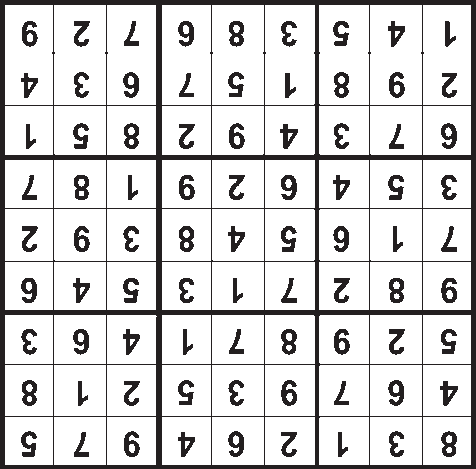 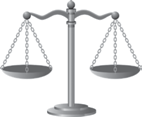 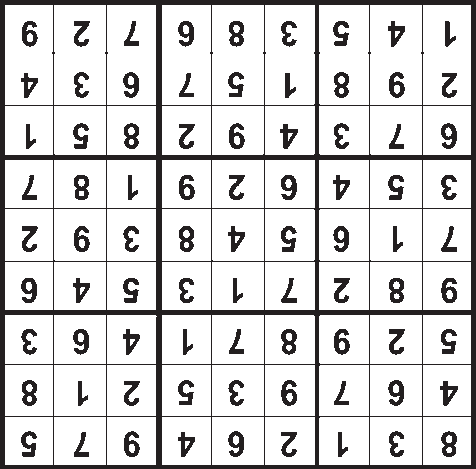 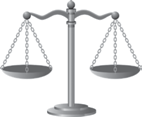 LEGAL HEADER PV2019 1INLEGAL NOTICESLegals	LEGAL NOTICE MORTGAGEE'S SALE OF REAL ESTATEBy virtue and in execution of the Power of Sale contained in a certain mortgage given by given by WILBERT L. RAINVILLE III to PEOPLE'S UNITED BANK, N.A. dated October 12, 2012, recorded in Franklin County Registry of Deeds in Book 06284, Page 276, of which mortgage the undersigned is the present holder, for breach of the conditions contained in said mortgage and for the purpose of foreclosing, the same will be sold at Public Auction on Monday, June 21, 2021, at 12:00 o'clock p.m., upon the mortgaged premises located at 12 Gardner Falls Road in Buckland, Franklin County, Massachusetts, being all and singular the premises described in said mortgage,TO WIT:The land in Buckland, Franklin County, Massachusetts, together with the buildings and improvements thereon, bounded and described as follows:BEGINNING at a point along the westerly line of Gardner Falls Road, said point marking the southeasterly corner of the parcel herein described; thence in a northerly direction along the westerly line of said Road a distance of 256 feet, more or less, to a point marking the northeasterly corner of the parcel herein described; thence N 89° 01' 14" W. a distance of 63.88 feet to an iron pin marking the northwesterly corner of the parcel herein described; thence S 23° 24' 40" E a distance of 242.47 feet to an iron pin marking the southwesterly corner of the parcel herein described; thence N 70° 28' 35" E. a distance of 148.53 feet to the place of beginning. Containing 28,761 square feet and shown on Plan of Land in Buckland, Mass, surveyed for George S. Trenholm dated September 20, 1988, by Robert B. Rose & Associates, Deerfield, Mass, filed with Franklin County Registry of Deeds Plan Book 71, Page 54.For title reference purposes, see deed by Philip L. Fournier and Elizabeth M. Fournier to Wilbert L. Rainville, III and Susan E. Rainville dated April 20, 1982, recorded in the Franklin County Registry of Deeds Book 1684, Page 122.Premises to be sold and conveyed subject to and with the benefit of all restrictions, easements, improvements, covenants, municipal or zoning regulations or requirements, outstanding tax titles, charges, fees, or assessments, municipal or other public taxes, assessments, outstanding orders of condition or any town requirements, if any, and any liens or claims in the nature of liens, and existing encumbrances of record created prior to the mortgage, if any there be, and the rights of tenants and occupants of the mortgaged premises, if any there be. No representation is made as to the status of any improvements at the mortgaged premises and the Buyer purchases subject to all requirements related thereto.The premises are being sold with the express acknowledgment that the mortgagee makes no representation or warranty as to the presence or absence of any wetlands or environmental issue at all, or related to the septic or well systems, if any, or as to any contaminants or other substances, as noted under Mass. Gen. Laws 21E, or otherwise. If a violation of MGLA c.21E or any other Massachusetts Statute, Code, or Regulation does exist, the correction thereof will be at the Buyer's sole cost and expense and shall be separate from the purchase price. The Buyer shall indemnify and hold harmless the mortgagee from all costs, expenses, or liability related to any of the aforesaid.TERMS OF SALE:A deposit of TEN THOUSAND ($10,000.00) DOLLARS shall be paid by certified or bank cashier's check by the Buyer at the time and place of sale, and the balance to be paid by certified or bank cashier's check within thirty (30) days thereafter to McElroy, Deutsch, Mulvaney & Carpenter, LLP, 117 Metro Center Blvd., Suite 1004, Warwick, RI 02886. The successful bidder shall be required to sign a Memorandum of Terms of Sale containing the above terms at the Auction sale.As an additional condition and term of the sale, in the event the successful bidder refuses to sign the Memorandum of Sale or fails to complete the purchase in accordance with the terms and conditions of said foreclosure sale, the mortgagee reserves the right to sell the mortgaged premises to the next highest bidder, and so on, and to accept all bids upon the condition that said next highest bidder shall deposit with mortgagee's attorney the amount of the required deposit as set forth herein within three (3) business days after written notice of default of the previous highest bidder. Mortgagee may, in its sole discretion, but shall not be required to, utilize this process with each subsequent bidder under the same terms. Upon deposit of the $10,000.00 earnest money by the next highest bidder, said bidder shall become the Buyer for purposes of the foregoing paragraphs and completion of the sale. In addition, in the event of default by the successful Bidder and the next highest bidder(s), mortgagee also reserves the right to assume the next highest bid and proceed with the purchase of the property in accordance with the Memorandum of Sale.This sale may be postponed or adjourned from time to time, if necessary, by the mortgagee at the scheduled time and place ofLegals	PUBLIC HEARING NOTICE CHARLEMONT PLANNING BOARDThe Charlemont Planning Board will hold a public hearing on Thursday, May 27, 2021 at 6:15P.M. at the Charlemont Fairgrounds/Memorial Park; 60 Park Street, Charlemont to consider the Special Permit application made by Luke Toritto/Berkshire Bike Tours, LLC to operate guided bike tours, cycling coaching and instructional bike camps, located at Berkshire East; 66 Thunder Mountain Road, Zoar Outdoor; 7 Main Street and 133 Warfield Road, Charlemont. A Special Permit is required under Sections 32.3 (Commercial Recreation) of the Zoning Bylaws. The full permit application can be viewed on the Town Website at http://ww w.charlemont-ma.us/ or you may request an application by phone: 413-339-4335, x2 or via email: carlene.hayden @townofcharlemont.org. This is to give notice to the applicant, abutters, and any interested parties.Charlemont Planning BoardMay 13, 20129181Legals	Commonwealth of Massachusetts The Trial CourtProbate and Family Court Franklin Probate and Family Court43 Hope StreetGreenfield, MA 01301(413) 774-7011CITATION ON PETITION FOR FORMAL ADJUDICATION Docket No. FR21P0142EAEstate of: Henry J. Zukowski Date of Death: 11/18/2020 To all interested persons:A petition for Formal Probate of Will with Appointment of Personal Representative has been filed byBarbara A. Hunting of South Deerfield, MArequesting that the Court enter a formal Decree and Order and for such other relief as requested in the Petition.The Petitioner requests that: Barbara A. Hunting of South Deerfield, MA and Joseph H.Zukowski of Southport, NCbe appointed as Personal Representative(s) of said estate to serve Without Surety on the bond in an unsupervised administration.IMPORTANT NOTICEYou have the right to obtain a copy of the Petition from the Petitioner or at the Court. You have a right to object to this proceeding. To do so, you or your attorney must file a written appearance and objection at this Court before: 10:00 a.m. on the return day of 06/04/2021.This is NOT a hearing date, but a deadline by which you must file a written appearance and objection if you object to this proceeding. If you fail to file a timely written appearance and objection followed by an affidavit of objections within thirty (30) days of the return day, action may be taken without further notice to you.UNSUPERVISED ADMINISTRATION UNDER THE MASSACHUSETTS UNIFORMLegals	Legals	NOTICE OF RECEIVER'S SALE OF REAL ESTATEBy virtue of an Order of the Housing Court, Central Division, Worcester County in ATTORNEY GENERAL FOR THE COMMONWEALTH OF MASSACHUSETTS and the TOWN OF ATHOL, Petitioners v. ESTATE OF THOMAS L. PRATT as owner of the property located at 204 Freedom Street, Athol, Massachusetts, Respondent, Docket No. 15-CV-625, the Court has granted the Receiver, NewVue Affordable Housing, Inc., authorization to sell the property located at 204 Freedom Street, Athol, Massachusetts, to satisfy its priority lien pursuant to M.G.L. c. 111, @127I. The record owner of the premises is Thomas L. Pratt.The same will be sold at Public Auction at 11:00 a.m. on May 20, 2021 on the premises located at 204 Freedom Street, Athol, Massachusetts which is described as follows:The land in that part of said Athol bounded and described as follows:The land with the buildings thereon, number 204 Freedom Street, in said Athol, bounded and described as follows:Beginning at the northeast corner of said tract at a stake and stone; thence south 13º 10' east, 70.0 feet to a stake; thence south 77º west by land now or formerly of James L. Mann to said Freedom Street; thence northerly on said Freedom Street about 72.0 feet to land now or formerly of Horace Mann; thence north 77º east by land now or formerly of said Horace Mann to the place of beginning. Being the same premises conveyed to Thomas L. Pratt by Deed recorded with the Worcester Registry of Deeds, Book 8160, Page 79.The premises will be sold and conveyed subject to and with the benefit of all rights, rights of way, restrictions, easements, covenants, liens or claims in the nature of liens, improvements, public assessments, any and all unpaid taxes, tax titles, tax liens, water and sewer liens, trash fee liens and any other municipal assessments or liens existing encumbrances of record which are in force and are applicable, having priority over said receiver's lien, whether or not reference to such restrictions, easements, improvements, liens or encumbrances is made in the deed.TERMS OF SALE:A deposit of $15,000.00 by certified or bank check will be required to be paid by the purchaser at the time and place of sale. The balance is to be paid by certified or bank check at the offices of the Receiver's attorney, Turk & Quijano, LLP, 10 Forbes Road, Suite 400W, Braintree, MA 02184 within 30 days from the date of sale, or at such other time as may be designated by receiver. Deed will be provided to purchaser for recording upon receipt in full of the purchase price. The description contained in the Mortgage recorded at Worcester Registry of Deeds in Book 54673 Page 262 shall control in the event of a typographical error in this publication. Other terms to be announced at sale. The auctioneer may change any of the requirements of the auction sale, at the day of the auction by public proclamation.NewVue Affordable Housing, Inc., Receiver Patricia A. Morisette, EsquireTurk & Quijano, LLP10 Forbes Road, Suite 400W Braintree, MA 02184Tel: (781) 356-4200Email: pmorisette@tqlawfirm.comApril 29, May 6, 13, 2021128578Legals	PUBLIC HEARING NOTICE CHARLEMONT PLANNING BOARDThe Charlemont Planning Board will hold a public hearing on Thursday, May 20, 2021 at 6:15P.M. at the Charlemont Fairgrounds/Memorial Park; 60 Park Street, Charlemont to consider the Special Permit application made by Christian Carcio/The Great Outdoors to operate a tube & gear rental, river parking and shuttle and retail store, located at 78 Main Street, Charlemont. A Special Permit is required under Sections 32.3 (Commercial Recreation) of the Zoning Bylaws. The full permit application can be viewed on the Town Website at http://ww w.charlemont-ma.us/ or you may request an application by phone: 413-339-4335, x2 or via email: carlene.hayden @townofcharlemont.org. This is to give notice to the applicant, abutters, and any interested parties.Charlemont Planning BoardMay 6, 13128950Legals	Commonwealth of Massachusetts The Trial CourtProbate and Family Court Franklin Probate and Family Court43 Hope StreetGreenfield, MA 01301(413) 774-7011CITATION ON PETITION TO CHANGE NAMEDocket No. FR21C0033CAIn the matter of: Kody Patrick KulisanskiA Petition to Change Name of Adult has been filed byKody	Patrick	Kulisanski	of Orange, MArequesting that the court enter a Decree changing their name to: Kody Patrick TaylorIMPORTANT NOTICEAny person may appear for purposes of objecting to the petition by filing an appearance at: Franklin Probate and Family Court before 10:00 a.m. on the return day of 06/07/2021. This is NOT a hearing date, but a deadline by which you must file a written appearance if you object to this proceeding.WITNESS, Hon. KathleenA. Sandman, First Justice of this Court.Date: May 10, 2021John F. Merrigan, Register of ProbateMay 13129182sale. The description of the premises contained in said mortgage shall control in the event of a typographical error in this publication	APROBATE CODE (MUPC)Personal	RepresentativeOther terms, if any, to be announced at the sale. PEOPLE'S UNITED BANK, N.A.Present holder of said mortgageBy its Attorneys,    /s/ Mark T. Boivin, Esq.  	                            MCELROY, DEUTSCH, MULVANEY & CARPENTER, LLPMetro East Office Park117 Metro Center Boulevard, Suite 1004Warwick, RI 02886(401)298-9001The Zekos Group Auctioneers Paul Zekos, AuctioneerMA License No. 104 (508) 842-9000appointed under the MUPC in an unsupervised administration is not required to file an inventory or annual accounts with the Court. Persons interested in the estate are entitled to notice regarding the administration directly from the Personal Representative and may petition the Court in any matter relating to the estate, including the distribution of assets and expenses of administration.WITNESS, Hon. KathleenA. Sandman, First Justice of this Court.Date: May 07, 2021John F. Merrigan, Register of Probate129177May 13, 20, 27, 2021129179May 13Appendix 9MA SOC Filing Number: 202156843540	Date: 5/27/2021 1:27:00 PMt	<tr:ommonrotaltfJ of 3Jila$gac)Jugitt.ifWilliam F;ands GalvinSecretary of the Common thOne Asbburmn Place, Room 1717, Boswn, Ma5$aCA\1SCtts 0 21081512Limited Liability Company Certificate ofOrg:anization (Genctal Laws Chaptff 1S6C, Section ll)fcdc:nl ldcntihi;;alio h No.:	_l)   The a	rumc of rhc Umired IM,iliry com ny: Shields PET-CT at Heywood Healthcare, LLC	(l)  Thi:Ji:m:t addn::s:i; of the:offi In ,he commonmalm :.t whim its itcord.t wiU bennlnc.incd:700 Congress Street,Suite 204, Quincy, Massachusetts 02169'Cn.c gcncnl ch2rxrcr ofdie bminmiThe purpose of the business Is to offer positron emission tomography-computed tomography nd magnetic resonance imaging servi'ces1  as wan as engage In any related or other fJCtlvltlss not otherwise prohibited by law.)	 utcscdaci:of d1uolution, sIf pcafic:d _NI_A	5)The n mc :i,Ad Jltmadcuett. of the ra idcnc a;eot in th  commo	:NAM£	AOO SSteven Netlshen, Esq.	700 Congress Street, Suite 204QuJncy, Massachusetts 02169Tht mm 211d uslnw ad	, lfdlffcrct1t from office location, of r:adi m:in g r, ifin y:NAME	ADD1$5SThomas A. ShieldsPeter FerrariWinfield s.Brown	242 Green StreetGardne,rMassachusetts01440Michael Abbatiello	242 Green $treatGardner, Massachusetts 01440Tht: name and hmlness addtctS, I(dilTcrmr from office l«a tlon, of c::ach pmon in dldon [O rnanigcCs) authoriud tocxtcUtc documtt1a filed with 1he Corpor;ulon Division, :ind u !=stone non shall bi:: n:uned if the:arc no m:uugel'I:NAME	ADDRESSThe n:amc and business addres.t, lfdilfcn:nr fmm office	. of ach per.son authori?(d ro ai::curt. aclcnowh:dgc. deliver and rcc:1>rd any reconbblc in•mimcnr purporting to :aff'tcr ;in lorcl'l:St in n::il property RCONed with :a registry of	or dc.irict office uf th bnJ(('lutt;NAM£Thomas A. ShleldsADDRESSWinfield S. Brown	242 Green StreetGardner, Massachusetts 01440(!>} Addilion.,.l miinen :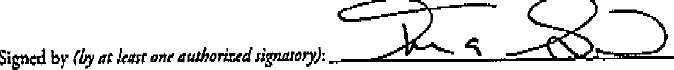 Corumr of raidt:nr DgC:nt :,	Steven Netishen, Esq.l'S ldant :JSC'Dt of the above limited li:abilicy comp . COl\.latf U> my appointm l'tr :u r dc_nc :zi;c:nc purslJ.U'lt m G.L c: 15GC § 12•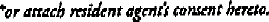 MA SOC Filing Number: 202156843540	Date: 5/27/2021 1:27:00 PMTHE COMMONWEALTH OF MASSACHUSETTSI hereby certify that, upon examination of this document, duly submitted to me, it appears that the provisions of the General Laws relative to corporations have been complied with, and I hereby approve said articles; and the filing fee having been paid, said articles are deemed to have been filed with me on:May 27, 2021 01:27 PM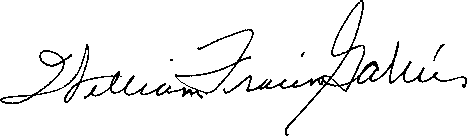 WILLIAM FRANCIS GALVINSecretary of the CommonwealthAppendix 10Massachusetts Department of Public Health Determination of NeedAffidavit of Truthfulness and Compliance with Law and Disclosure Form 1 oo.40S(B)Version:	7-6-17Instructions: Complete Information below. When complete check the box "This document Is ready to print:". This will date stamp and lock the form. Print Form. Each person must sign and date the form. When all signatures have been collected, scan the document ande-mail to: dph.don@state.ma.us Include all attachments as requested.	I	 	Applicant Name:   ISheldsPET-CT atHeywoodHealthcare, LLC Application Type: [ DoN-Re□quired EquipmentOriginal Application Date: ._ _05_/27_/20_21__,IIs the Applicant the sole member or sole shareholder of the Health Facllity(ies) that are the subject of this Application? l!)Yes	ONoDescribe the role /relationship:	NIA	-'The undersigned certifies under the pains and penalties of perjury:The ApJ?llcant is;I have reee-105 CMR 100.000, the Massachusetts Determination of Need Regulation;I understand and agree to the expected and appropriate conduct of the Applicant pursuant to 105 CMR 100.800;I have �this application for Determination of Need includlng all exhibits and attachments, and certif) tl,11t all of the Information contained herein is accurate and true;I have submitted the correct Filing Fee and understand it is nonrefundable pursuant to 105 CMR 100.405(8);I have submitted the required copies of this application to the Determination of Need Program, and, as applicable, to all Parties of Record and other parties as required pursuant to 1OS CMR 100.40S{B);I have caused, as required, notices of intent to be published and duplicate copies to be submitted to all Parties of Record, and all carriers or third-party administrators, public and commercial, for the payment of health care services with which the Applicant contracts, and with Medicare and Medicaid, as required by 1OS CMR 100.405((), et seq.;I ha\'l�a1:1seEI proper notification and submissions to the Secretary of Environmental Affairs pursuant to 105 CMR 100.405(E) and 301 CMR 11.00; will be made if applicableIf subject to M.G.L c. 6D, § 13 and 958 CMR 7.00, I have submitted such Notice of Material Change to the HPC - in accordance with 105 CMR 100.405(G);Pursuant to 105 CMR 100.21O(A)(3), I certify that both the Applicant and the Proposed Project are in material andsubstantial compliance and good standing with relevant federal, state,1. a!'d local laws and regulations, as well as with alli,re'f1iet1�yl!i!itteEI Notices of Determination of Need and the terms anEI Ceneitiefls anaeked tl:ieFeiR;I have� and understand the limitations on solicitation of funding from the general public prior to receiving a Notice of Determination of Need as established in 105 CMR 100.415;1 understand that, if Approved, the Applicant, as Holder of the DoN, shall become obligated to all Standard Conditionspursuant to 105 CMR 100.310, as well as any applicable Other Conditions as outlined within 105 CMR 100.000 or that otherwise become a part of the Final Action pursuant to 105 CMR 100.360;Pursuant to 105 CMR 100.705(A), l certify that the Applicant has Sufficient Interest in the Sfte or facilfty; andPursuant to 105 CMR 100.705(A), I certify that the Proposed Project is authorized under appllcable zoning by-laws or ordinances, whether or not a special permit is required; or,a. If the Proposed Project is not authorized under applicable zoning by-laws or ordinances, a variance has been received to permit such Proposed Project; or,b.The Proposed Project is exempt from zoning by-laws or ordinances.LLCAll parties must sign. Add additional names as needed. �Thomas A. ShieldsName:	Signature: -*been informed of the contents of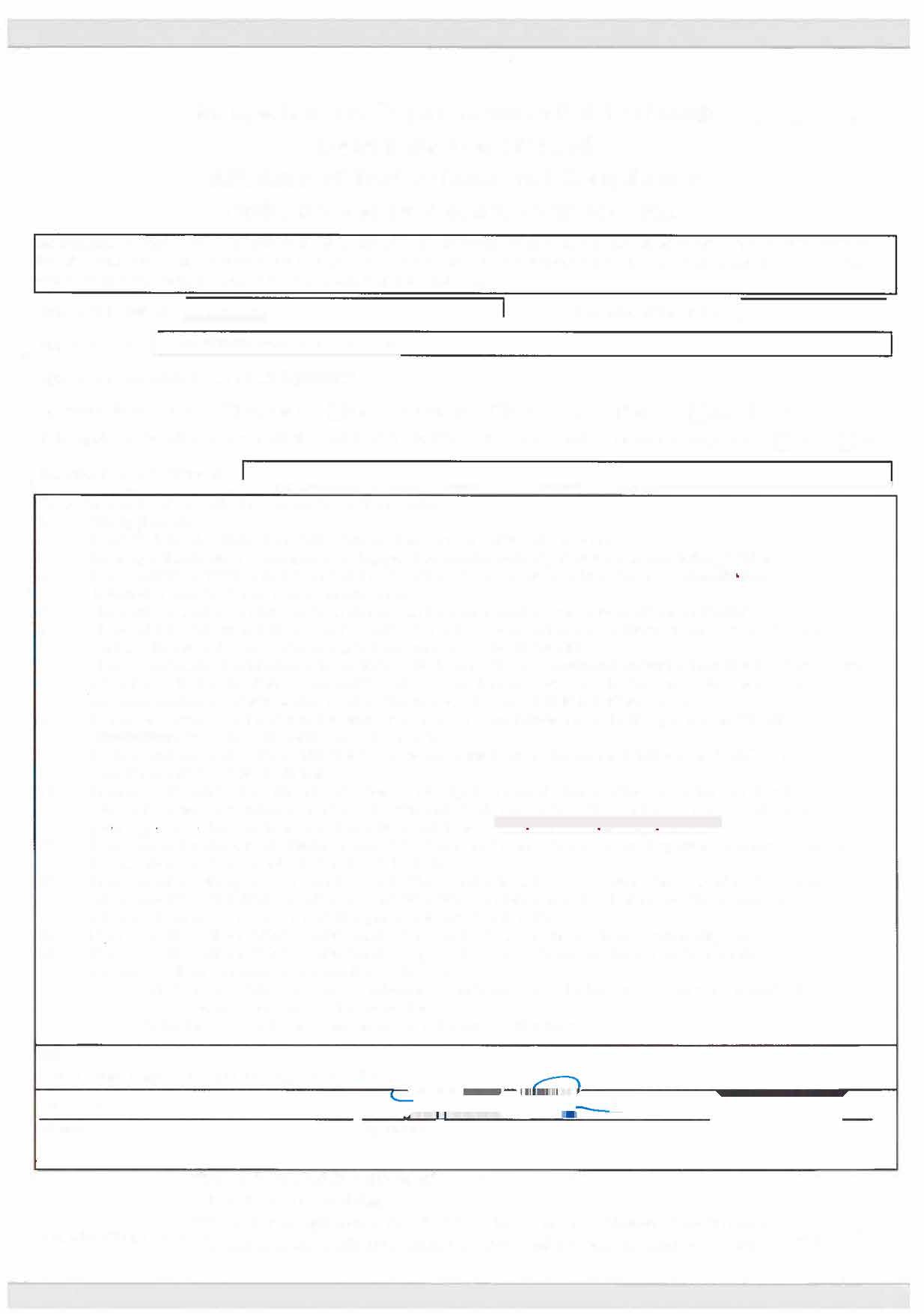 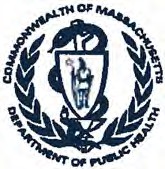 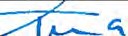 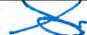 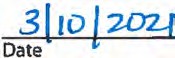 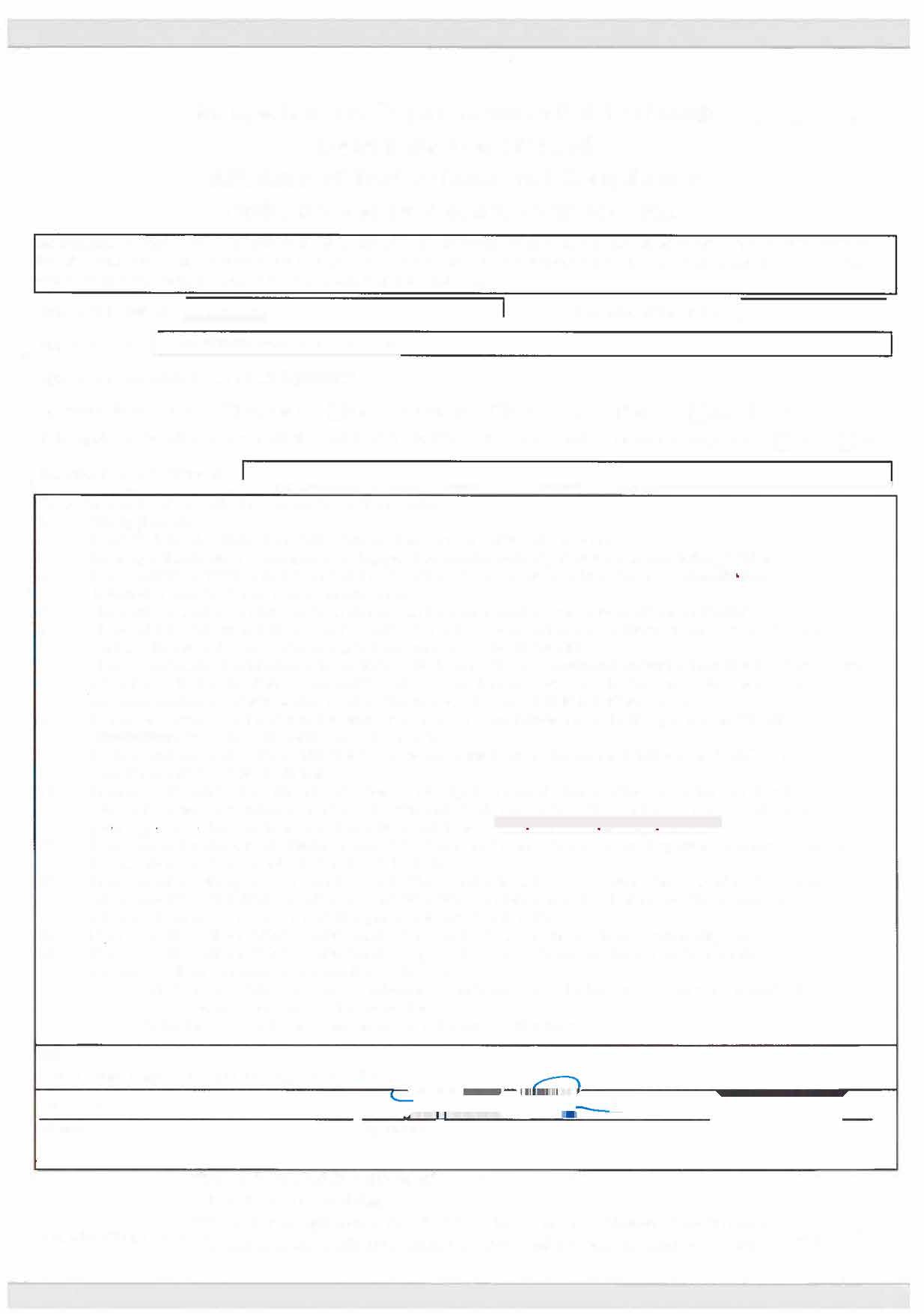 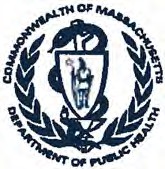 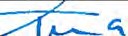 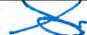 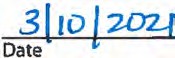 **have been informed that.		***issued in compliance with 105 CMR 100.00, the Massachusetts Determination of Need Regulation effective January 27, 2017 and amended December 28, 2018Page 1 oflType name hereName:	Signature:	DateThis document Is ready to print: D	Date/time Stamp:I 	IAffidavit of Truthfulness	Page 2 of2Appendix 11Shields  He a l t h  Care  Gr oup,  I nc.VENDOR   NO	I A 7 !'i	NA ME	C".n     rn m n    w.,"       0MA	CHECK  DATE     SI 1 4 I    ".,.9 0 2 6 1 4 0 8Shields Health Care Group, Inc.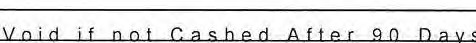 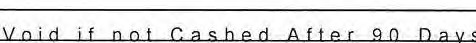 90261408VENDORN O:	1/17<;NAME:	,Ith nf •011	CHECK DATE: 5/14/ '>n'>1THIS CHECK IS VOID WITHOUT A BLUE & RED BACKGROUND AND A WATERMARK· HOLD UP TO THE LIGHT TO VERIFY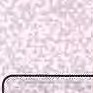 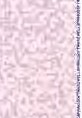 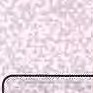 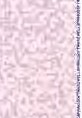 Shields Health Care Group, Inc.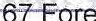 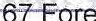 55 Christy's DriveBrockton, MA 02301Fed ID# 04-316496575860002874Santander Bank 5-7515/0110DATE5/1 4 /202190261408PAY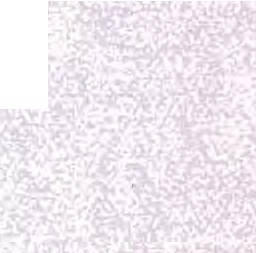 Five Thousand One Hundred Forty-One and 12/100******Acct#TO THE ORDER OFCommonwealth of MA	a £-w.ll xi.  ad&;Lara Szent-Gyorgyi, Director	JDetermination of Need Program	oDepartmen°'t"of Public Health	I_:	=--	St ,:>lre-e  CHECK IS  PAI   TED ON  SECURITY PAPER  WHICH  INCLUDES A MICR◊PRINT  BORDE:R &  FLUORESCENT FI.BEA-,::'-S-=-or-,.-	 	Marlborou h, MA 01752Facility InformationList each facility affected and or included in Proposed Project1 Facility Name:		Shields PET-CT at Heywood Healthcare Facility Address:	242 Green StreetCity:	Gardner	State: Massachusetts	Zip Code: 01440Facility type:	Clinic	CMS Number: PendingAdd additional Facility	Delete this Facility2 Facility Name:		Shields PET-CT at Heywood Healthcare Facility Address:	2033 Main StreetCity:	Athol	State: Massachusetts	Zip Code: 01331Facility type:	Clinic	CMS Number: PendingAdd additional Facility	Delete this Facility1.9 Complete the Affiliated Parties Form2.2 and 2.3 Complete the Change in Service Form12.2 Total CHI commitment expressed in dollars: (calculated)	$128,528.1012.3 Filing Fee: (calculated)	$5,141.1213. FactorsRequired Information and supporting documentation consistent with 105 CMR 100.210Some Factors will not appear depending upon the type of license you are applying for. Text fields will expand to fit your response.Factor 1: Applicant Patient Panel Need, Public Health Values and Operational ObjectivesFactor 2: Health PrioritiesAddresses the impact of the Proposed Project on health more broadly (that is, beyond the Patient Panel) requiring that the Applicantdemonstrate that the Proposed Project will meaningfully contribute to the Commonwealth's goals for cost containment, improved public health outcomes, and delivery system transformation.Factor 3: ComplianceFactor 3: ComplianceFactor 3: ComplianceFactor 3: ComplianceFactor 3: ComplianceFactor 3: ComplianceApplicant certifies, by virtue of submitting this Application that it is in compliance and good standing with federal, state, and local lawsand regulations, including, but not limited to M.G.L. c. 30, §§ 61 through 62H and the applicable regulations thereunder, and in compliance with all previously issued notices of Determination of Need and the terms and conditions attached therein .Applicant certifies, by virtue of submitting this Application that it is in compliance and good standing with federal, state, and local lawsand regulations, including, but not limited to M.G.L. c. 30, §§ 61 through 62H and the applicable regulations thereunder, and in compliance with all previously issued notices of Determination of Need and the terms and conditions attached therein .Applicant certifies, by virtue of submitting this Application that it is in compliance and good standing with federal, state, and local lawsand regulations, including, but not limited to M.G.L. c. 30, §§ 61 through 62H and the applicable regulations thereunder, and in compliance with all previously issued notices of Determination of Need and the terms and conditions attached therein .Applicant certifies, by virtue of submitting this Application that it is in compliance and good standing with federal, state, and local lawsand regulations, including, but not limited to M.G.L. c. 30, §§ 61 through 62H and the applicable regulations thereunder, and in compliance with all previously issued notices of Determination of Need and the terms and conditions attached therein .Applicant certifies, by virtue of submitting this Application that it is in compliance and good standing with federal, state, and local lawsand regulations, including, but not limited to M.G.L. c. 30, §§ 61 through 62H and the applicable regulations thereunder, and in compliance with all previously issued notices of Determination of Need and the terms and conditions attached therein .Applicant certifies, by virtue of submitting this Application that it is in compliance and good standing with federal, state, and local lawsand regulations, including, but not limited to M.G.L. c. 30, §§ 61 through 62H and the applicable regulations thereunder, and in compliance with all previously issued notices of Determination of Need and the terms and conditions attached therein .F3.a Please list all previously issued Notices of Determination of NeedF3.a Please list all previously issued Notices of Determination of NeedF3.a Please list all previously issued Notices of Determination of NeedF3.a Please list all previously issued Notices of Determination of NeedF3.a Please list all previously issued Notices of Determination of NeedF3.a Please list all previously issued Notices of Determination of NeedAdd/Del RowsProject NumberProject NumberDate ApprovedType of NotificationFacility Name+	-Factor 4: Financial Feasibility and Reasonableness of Expenditures and CostsFactor 4: Financial Feasibility and Reasonableness of Expenditures and CostsFactor 4: Financial Feasibility and Reasonableness of Expenditures and CostsFactor 4: Financial Feasibility and Reasonableness of Expenditures and CostsFactor 4: Financial Feasibility and Reasonableness of Expenditures and CostsFactor 4: Financial Feasibility and Reasonableness of Expenditures and CostsFactor 4: Financial Feasibility and Reasonableness of Expenditures and CostsFactor 4: Financial Feasibility and Reasonableness of Expenditures and CostsFactor 4: Financial Feasibility and Reasonableness of Expenditures and CostsFactor 4: Financial Feasibility and Reasonableness of Expenditures and CostsFactor 4: Financial Feasibility and Reasonableness of Expenditures and CostsFactor 4: Financial Feasibility and Reasonableness of Expenditures and CostsFactor 4: Financial Feasibility and Reasonableness of Expenditures and CostsFactor 4: Financial Feasibility and Reasonableness of Expenditures and CostsFactor 4: Financial Feasibility and Reasonableness of Expenditures and CostsFactor 4: Financial Feasibility and Reasonableness of Expenditures and CostsApplicant has provided (as an attachment) a certification, by an independent certified public accountant (CPA) as to the availability of sufficient funds for capital and ongoing operating costs necessary to support the Proposed Project without negative impacts or consequences to the Applicant's existing Patient Panel.Applicant has provided (as an attachment) a certification, by an independent certified public accountant (CPA) as to the availability of sufficient funds for capital and ongoing operating costs necessary to support the Proposed Project without negative impacts or consequences to the Applicant's existing Patient Panel.Applicant has provided (as an attachment) a certification, by an independent certified public accountant (CPA) as to the availability of sufficient funds for capital and ongoing operating costs necessary to support the Proposed Project without negative impacts or consequences to the Applicant's existing Patient Panel.Applicant has provided (as an attachment) a certification, by an independent certified public accountant (CPA) as to the availability of sufficient funds for capital and ongoing operating costs necessary to support the Proposed Project without negative impacts or consequences to the Applicant's existing Patient Panel.Applicant has provided (as an attachment) a certification, by an independent certified public accountant (CPA) as to the availability of sufficient funds for capital and ongoing operating costs necessary to support the Proposed Project without negative impacts or consequences to the Applicant's existing Patient Panel.Applicant has provided (as an attachment) a certification, by an independent certified public accountant (CPA) as to the availability of sufficient funds for capital and ongoing operating costs necessary to support the Proposed Project without negative impacts or consequences to the Applicant's existing Patient Panel.Applicant has provided (as an attachment) a certification, by an independent certified public accountant (CPA) as to the availability of sufficient funds for capital and ongoing operating costs necessary to support the Proposed Project without negative impacts or consequences to the Applicant's existing Patient Panel.Applicant has provided (as an attachment) a certification, by an independent certified public accountant (CPA) as to the availability of sufficient funds for capital and ongoing operating costs necessary to support the Proposed Project without negative impacts or consequences to the Applicant's existing Patient Panel.Applicant has provided (as an attachment) a certification, by an independent certified public accountant (CPA) as to the availability of sufficient funds for capital and ongoing operating costs necessary to support the Proposed Project without negative impacts or consequences to the Applicant's existing Patient Panel.Applicant has provided (as an attachment) a certification, by an independent certified public accountant (CPA) as to the availability of sufficient funds for capital and ongoing operating costs necessary to support the Proposed Project without negative impacts or consequences to the Applicant's existing Patient Panel.Applicant has provided (as an attachment) a certification, by an independent certified public accountant (CPA) as to the availability of sufficient funds for capital and ongoing operating costs necessary to support the Proposed Project without negative impacts or consequences to the Applicant's existing Patient Panel.Applicant has provided (as an attachment) a certification, by an independent certified public accountant (CPA) as to the availability of sufficient funds for capital and ongoing operating costs necessary to support the Proposed Project without negative impacts or consequences to the Applicant's existing Patient Panel.Applicant has provided (as an attachment) a certification, by an independent certified public accountant (CPA) as to the availability of sufficient funds for capital and ongoing operating costs necessary to support the Proposed Project without negative impacts or consequences to the Applicant's existing Patient Panel.Applicant has provided (as an attachment) a certification, by an independent certified public accountant (CPA) as to the availability of sufficient funds for capital and ongoing operating costs necessary to support the Proposed Project without negative impacts or consequences to the Applicant's existing Patient Panel.Applicant has provided (as an attachment) a certification, by an independent certified public accountant (CPA) as to the availability of sufficient funds for capital and ongoing operating costs necessary to support the Proposed Project without negative impacts or consequences to the Applicant's existing Patient Panel.Applicant has provided (as an attachment) a certification, by an independent certified public accountant (CPA) as to the availability of sufficient funds for capital and ongoing operating costs necessary to support the Proposed Project without negative impacts or consequences to the Applicant's existing Patient Panel.F4.a.i Capital Costs Chart:For each Functional Area document the square footage and costs for New Construction and/or Renovations.F4.a.i Capital Costs Chart:For each Functional Area document the square footage and costs for New Construction and/or Renovations.F4.a.i Capital Costs Chart:For each Functional Area document the square footage and costs for New Construction and/or Renovations.F4.a.i Capital Costs Chart:For each Functional Area document the square footage and costs for New Construction and/or Renovations.F4.a.i Capital Costs Chart:For each Functional Area document the square footage and costs for New Construction and/or Renovations.F4.a.i Capital Costs Chart:For each Functional Area document the square footage and costs for New Construction and/or Renovations.F4.a.i Capital Costs Chart:For each Functional Area document the square footage and costs for New Construction and/or Renovations.F4.a.i Capital Costs Chart:For each Functional Area document the square footage and costs for New Construction and/or Renovations.F4.a.i Capital Costs Chart:For each Functional Area document the square footage and costs for New Construction and/or Renovations.F4.a.i Capital Costs Chart:For each Functional Area document the square footage and costs for New Construction and/or Renovations.F4.a.i Capital Costs Chart:For each Functional Area document the square footage and costs for New Construction and/or Renovations.F4.a.i Capital Costs Chart:For each Functional Area document the square footage and costs for New Construction and/or Renovations.F4.a.i Capital Costs Chart:For each Functional Area document the square footage and costs for New Construction and/or Renovations.F4.a.i Capital Costs Chart:For each Functional Area document the square footage and costs for New Construction and/or Renovations.F4.a.i Capital Costs Chart:For each Functional Area document the square footage and costs for New Construction and/or Renovations.F4.a.i Capital Costs Chart:For each Functional Area document the square footage and costs for New Construction and/or Renovations.Present SquareFootagePresent SquareFootageSquare Footage Involved in ProjectSquare Footage Involved in ProjectSquare Footage Involved in ProjectSquare Footage Involved in ProjectResulting SquareFootageResulting SquareFootageTotal CostTotal CostTotal CostCost/Square FootageCost/Square FootageNew ConstructionNew ConstructionRenovationRenovationAdd/Del RowsAdd/Del RowsFunctional AreasNetGrossNetGrossNetGrossNetGrossNew ConstructionRenovationRenovationNew ConstructionRenovation+-MRI Clinic1,8002,1001,8002,100$700,000.00$700,000.00$333.33+-Mobile PET/CT Clinic1,2001,5001,2001,500$50,000.00$50,000.00$33.33+-+-+-+-+-+-+-+-+-+-+-+-+-+-+-+-+-+-+-A+pplic-atioA+pplic-ation Form Shields PET-CT at Heywood Healthcare, LLC-21021213-HSPage8 of 12F4.a.ii For each Category of Expenditure document New Construction and/or Renovation Costs.F4.a.ii For each Category of Expenditure document New Construction and/or Renovation Costs.F4.a.ii For each Category of Expenditure document New Construction and/or Renovation Costs.F4.a.ii For each Category of Expenditure document New Construction and/or Renovation Costs.F4.a.ii For each Category of Expenditure document New Construction and/or Renovation Costs.Category of ExpenditureNew ConstructionRenovationTotal(calculated)Land CostsLand CostsLand CostsLand CostsLand Acquisition CostSite Survey and Soil InvestigationOther Non-Depreciable Land DevelopmentTotal Land CostsConstruction Contract (including bonding cost)Construction Contract (including bonding cost)Construction Contract (including bonding cost)Construction Contract (including bonding cost)Depreciable Land Development CostBuilding Acquisition Cost$332143.$332143.Construction Contract (including bonding cost)$670000.$670000.Fixed Equipment Not in Contract$1275511.$1275511.Architectural Cost (Including fee, Printing, supervision etc.) and Engineering Cost$80000.$80000.Pre-filing Planning and Development Costs$2500.$2500.Post-filing Planning and Development Costs$2500.$2500.Add/DelRowsOther (specify)Other (specify)Other (specify)Other (specify)+	-Net Interest Expensed During ConstructionMajor Movable Equipment$207908.$207908.Total Construction Costs$2570562.$2570562.Financing Costs:Financing Costs:Financing Costs:Financing Costs:Cost of Securing Financing (legal, administrative, feasibility studies, mortgage insurance, printing, etcBond DiscountAdd/DelRowsOther (specifyOther (specifyOther (specifyOther (specify+	-Total Financing CostsEstimated Total Capital Expenditure$2570562.$2570562.Documentation Check ListThe Check List below will assist you in keeping track of additional documentation needed for your application.Once you have completed this Application Form the additional documents needed for your application will be on this list. E-mail the documents as an attachment to:	DPH.DON@state.ma.usDocument Ready for FilingWhen document is complete click on "document is ready to file". This will lock in the responses and date and time stamp the form.To make changes to the document un-check the "document is ready to file" box. Edit document then lock file and submit Keep a copy for your records. Click on the "Save" button at the bottom of the page.To submit the application electronically, click on the"E-mail submission to Determination of Need" button.LumbarCervicalBrainNeckLower Extremity JointPelvisAbdomenLower Extremity, Other than JointUpper Extremity, Other than JointMRA BrainPayer Type201820192020Commercial HMO34.4%42.2%43.0%Commercial PPO/Indemnity6.2%5.0%4.1%Medicaid HMO14.2%13.6%15.3%Medicare23.1%29.0%28.0%Medicare HMO3.6%2.7%2.7%Other Government1.0%0.7%0.7%Other HMO/Self-Pay17.8%6.9%6.1%Year 1Year 2Year 3Year 4Year 54,9995,2135,3585,5755,751Year 1Year 2Year 3Year 4Year 5222249278312343YearTotal MRIPatientsCY184873CY194837CY204542CY18CY18CY19CY19CY20CY20Count%Count%Count%Female275456.5%283358.6%274360.4%Male211943.5%200441.4%179939.6%CY18CY18CY19CY19CY20CY20Count%Count%Count%0‐192304.7%2595.4%3247.1%20‐59274556.3%257853.3%227950.2%60+189838.9%200044.0%193942.7%CY18CY19CY20%%%Commercial HMO34.4%42.2%43.0%Commercial PPO/Indemnity6.2%5.0%4.1%Medicaid HMO14.2%13.6%15.3%Medicare23.1%29.0%28.0%Medicare HMO3.6%2.7%2.7%Other Gov't1.0%70.0%70.0%Other HMO/ SelfPay17.8%6.9%6.1%YearTotal PatientsCY18221CY19222CY20214CY18CY18CY19CY19CY20CY20Count%Count%Count%Female11049.8%9341.9%12156.5%Male11150.2%12958.1%9343.5%CY18CY18CY19CY19CY20CY20Count%Count%Count%0‐595123.1%5123.0%4018.7%60+17076.9%17277.5%17481.3%RatioYear 1Year 2Year 3Year 4	YearYear 4	Year5Year 6Liquidity RatiosCurrent Ratio222222021Days in Accounts Receiveable55555555555555Operating RatiosEBITDA$	734,170$	734,170$	809,515$	809,515$	818,582$	818,582$	840,158$855,068$855,068$	829,542$	829,542EBITDA Margin30%30%32%32%31%31%31%31%31%30%30%Coverage RatioDebt Service Coverage1.741.741.921.921.941.942.00107.38107.38N/AN/ATable 2Table 2Liquidity RatiosCurrent Ratio303736353533Days in Accounts Receiveable414141414141Operating RatiosEBITDA$	135,644$	252,724$	302,878$	361,686$410,109$	439,521EBITDA Margin28%46%49%52%54%55%Total Net Revenue$      2,455,852$      491.28$ 2,546,545$      488.52$ 2,616,332$      488.30$ 2,717,914$      487.52$ 2,795,815$      486.17$ 2,767,386$      481.23Year Over Year % Change4%-1%3%0%4%0%3%0%-1%-1%Equipment Related$	29,774$	5.96$      29,774$	5.71$      29,774$	5.56$      29,774$	5.34$      29,774$	5.18$      29,774$	5.18Facilities Related182,249$	36.46182,249$	34.96182,249$	34.01182,249$	32.69182,249$	31.69182,249$	31.69Depreciation Expense330,102$	66.04330,102$	63.33330,102$	61.61330,102$	59.21330,102$	57.4070,000$	12.17Other9,998$	2.0010,425$	2.0010,716$	2.0011,150$	2.0011,501$	2.0011,501$	2.00Contrast / Film$	36,892$	7.38$      38,470$	7.38$      39,543$	7.38$      41,144$	7.38$      42,440$	7.38$      42,440$	7.38Equipment Maintenance10,000$	2.00130,000$	24.94130,000$	24.26130,000$	23.32130,000$	22.61130,000$	22.61Other20,745$	4.1521,633$	4.1522,236$	4.1523,136$	4.1523,865$	4.1523,865$	4.15Total Salary & Benefits - Operations	$	453,705Total Salary & Benefits - Operations	$	453,705$	90.76$    465,268$	89.26    $    476,615$	89.26    $    476,615$	88.95    $    493,626$	88.95    $    493,626$	88.54    $    499,432$	88.54    $    499,432$	86.85    $    499,344$	86.85    $    499,344$	86.83Year Over Year % ChangeYear Over Year % Change3%2%4%1%0%Total Operating Expenses	$      1,494,863Total Operating Expenses	$      1,494,863$      299.04$ 1,597,723$      306.50    $ 1,621,868$      306.50    $ 1,621,868$      302.70    $ 1,657,899$      302.70    $ 1,657,899$      297.38    $ 1,678,973$      297.38    $ 1,678,973$      291.96    $ 1,417,895$      291.96    $ 1,417,895$      246.56Year Over Year % ChangeYear Over Year % Change7%2%2%1%-16%Selling, General & Admin. Expenses Support Services$	293,184$	58.65$    305,727$	58.65    $    314,251$	58.65    $    314,251$	58.65    $    326,975$	58.65    $    326,975$	58.65    $    337,279$	58.65    $    337,279$	58.65    $    337,279$	58.65    $    337,279$	58.65Management69,961$	14.0098,682$	18.93126,733$	23.65157,985$	28.34189,598$	32.97187,670$	32.63Other SG&A Expenses193,776$	38.7665,000$	12.4765,000$	12.1365,000$	11.6665,000$	11.3065,000$	11.30Salary & Benefits - SG&A-$	--$	--$	--$	--$	--$	-Total  SG&A Expense	$	556,921Total  SG&A Expense	$	556,921$      111.41$    469,409$	90.05    $    505,984$	90.05    $    505,984$	94.43    $    549,959$	94.43    $    549,959$	98.65    $    591,877$	98.65    $    591,877$      102.92    $    589,949$      102.92    $    589,949$      102.59Year Over Year % ChangeYear Over Year % Change-16%8%9%8%0%Other Income, Expense & TaxesInterest Expense	$	71,839Other Income, Expense & TaxesInterest Expense	$	71,839$	14.37$      56,813$	10.90    $      41,176$	10.90    $      41,176$	7.68    $      24,901$	7.68    $      24,901$	4.47    $	7,963$	4.47    $	7,963$	1.38    $	-$	1.38    $	-$	-Other (Income) Expense	-Other (Income) Expense	-$	--$	--$	--$	--$	--$	-Misc. Taxes	-Misc. Taxes	-$	--$	--$	--$	--$	--$	-Total Other Income, Expense & Taxes	$	71,839Total Other Income, Expense & Taxes	$	71,839$	14.37$      56,813$	10.90    $      41,176$	10.90    $      41,176$	7.68    $      24,901$	7.68    $      24,901$	4.47    $	7,963$	4.47    $	7,963$	1.38    $	-$	1.38    $	-$	-Year Over Year % ChangeYear Over Year % Change$      15,026-21%  $      15,638-21%  $      15,638-28%  $      16,275-28%  $      16,275-40%  $      16,938-40%  $      16,938-68%  $	7,963-68%  $	7,963-100%Net Income (Loss)	$	332,229Net Income (Loss)	$	332,229$	66.46$    422,599$	81.07    $    447,304$	81.07    $    447,304$	83.48    $    485,155$	83.48    $    485,155$	87.02    $    517,002$	87.02    $    517,002$	89.90    $    759,542$	89.90    $    759,542$      132.08Year Over Year % ChangeYear Over Year % Change27%6%8%7%47%Cash$	599,140$	599,140$    560,996$    560,996$    533,816$    533,816$    525,635$    525,635$    484,402$    484,402$    516,504Accounts Receivable370,060370,060383,726383,726394,242394,242409,549409,549421,287421,287417,003Doubtful Accounts(144,323)(144,323)(149,653)(149,653)(153,754)(153,754)(159,724)(159,724)(164,302)(164,302)(162,631)Other Current Assets-----------Total Current Assets$	824,876$	824,876$    795,069$    795,069$    774,303$    774,303$    775,460$    775,460$    741,387$    741,387$    770,876Property & Equipment$	2,000,511$	2,000,511$ 2,000,511$ 2,000,511$ 2,000,511$ 2,000,511$ 2,000,511$ 2,000,511$ 2,000,511$ 2,000,511$ 2,000,511Less: Accumulated Depreciation(330,102)(330,102)(660,204)(660,204)(990,307)(990,307)(1,320,409)(1,320,409)(1,650,511)(1,650,511)(1,720,511)Net Property & Equipment$	1,670,409$	1,670,409$ 1,340,307$ 1,340,307$ 1,010,204$ 1,010,204$    680,102$    680,102$    350,000$    350,000$    280,000Due from Partners$-$-$-$-$-$	-Current Maturities of LTDCurrent Maturities of Capital Leases Accounts Payable$	351,253- 31,347$    365,563- 32,665$    380,457- 33,958$    395,958- 35,597$	(0)- 37,097$	-- 37,044Total Current Liabilities$	382,600$    398,229$    414,415$    431,555$	37,097$	37,044Long Term Debt, Excluding Current$	1,280,456$    882,319$    467,960$	36,720$	-$	-Capital Lease Obligations, Excluding Cur----	-	--	-	--	-	-Due to Partners----	-	--	-	--	-	-Owner's Equity832,229854,828902,132987,288	1,054,290	1,013,831987,288	1,054,290	1,013,831987,288	1,054,290	1,013,831Year 1Year 1Year 2Year 3Year 4Year 5Year 6Operating ActivitiesNet Income$	332,229$    422,599$    447,304$    485,155$    517,002$    759,542Non-Cash Adjustment------Depreciation330,102330,102330,102330,102330,10270,000Total Cash From Operations$	662,331$    752,702$    777,406$    815,257$    847,104$    829,542Change in Accounts Receivable/Accounts$	(194,390)$	(7,018)$	(5,122)$	(7,698)$	(5,660)$	2,560Net Cash For/From Operations$	467,941$    745,683$    772,285$    807,559$    841,444$    832,102Investing ActivitiesCapital Asset Acquisitions$	(2,000,511)$	-	$	-	$	-	$	-	$	-$	-	$	-	$	-	$	-	$	-$	-	$	-	$	-	$	-	$	-$	-	$	-	$	-	$	-	$	-$	-	$	-	$	-	$	-	$	-Net Cash For/From Investments$	(2,000,511)$	-	$	-	$	-	$	-	$	-$	-	$	-	$	-	$	-	$	-$	-	$	-	$	-	$	-	$	-$	-	$	-	$	-	$	-	$	-$	-	$	-	$	-	$	-	$	-Financing ActivitiesProceeds from Leases/Loans$	2,000,511$	-$	-$	-$	-$	-Repayments on Leases/Loans(368,802)(383,827)(399,465)(415,740)(432,678)-Net Cash For/From Financing$	1,631,709$   (383,827)$   (399,465)$   (415,740)$   (432,678)$	-Contributions (Distributions)$	500,000$   (400,000)$   (400,000)$   (400,000)$   (450,000)$   (800,000)Net Increase (Decrease) In Cash$	599,140$	(38,144)$	(27,180)$	(8,180)$	(41,233)$	32,102Cash at Beginning of Period$	-$    599,140$    560,996$    533,816$    525,635$    484,402Cash at End of Period$	599,140$    560,996$    533,816$    525,635$    484,402$    516,5041 Source: Shields Management.Total Net Revenue$   492,805$   2,220$ 552,741$   2,220$ 617,116$   2,220$ 692,591$   2,220$ 761,406$   2,220$ 799,143$  2,220Year Over Year % Change12%12%12%10%5%Radiology$	236$	1$	272$	1$	304$	1$	341$	1$	375$	1$	393$	1Technologists42,645$	19242,645$	17142,645$	15342,645$	13747,849$	14047,849$	133Operations13,537$	6115,157$	6116,892$	6118,918$	6120,757$	6121,763$	60Year Over Year % Change0%0%0%0%0%Net Income (Loss)	$   125,644$	566$ 242,724$	975$ 292,878$   1,054$ 351,686$   1,127$ 400,109$   1,166$ 434,521$  1,207Year Over Year % Change93%21%20%14%9%Year 1Year 1Year 2Year 3Year 4Year 5Year 6AssetsCurrent AssetsAssetsCurrent AssetsCash$	190,119$  186,325$  183,875$  189,316$  193,731$  180,129Accounts Receivable55,35662,08969,32077,79885,52889,767Doubtful Accounts(12,178)(13,660)(15,250)(17,116)(18,816)(19,749)Other Current Assets------Total Current Assets$	233,296$  234,754$  237,945$  249,998$  260,442$  250,147Property & Equipment$	75,000$    75,000$    75,000$    75,000$    75,000$    75,000Less: Accumulated Depreciation(10,000)(20,000)(30,000)(40,000)(50,000)(55,000)Net Property & Equipment$	65,000$    55,000$    45,000$    35,000$    25,000$    20,000Due from Partners$	-$	-$	-$	-$	-$	-Total Assets$	298,296$  289,754$  282,945$  284,998$  285,442$  270,147Liabilities & Owner's EquityCurrent LiabilitiesCurrent Maturities of LTD$	-$	-$	-$	-$	-$	-Current Maturities of Capital Leases------Accounts Payable7,6526,3866,6997,0667,4017,584Total Current Liabilities$	7,652$	6,386$	6,699$	7,066$	7,401$	7,584Long Term Debt, Excluding Current$	-$	-$	-$	-$	-$	-Capital Lease Obligations, Excluding Current------Due to Partners------Owner's Equity290,644283,368276,246277,932278,041262,562Total Liabilities & Owner's Equity$	298,296$  289,754$  282,945$  284,998$  285,442$  270,147Net Income$	125,644$  242,724$  292,878$  351,686$  400,109$  434,521Non-Cash Adjustment------Depreciation10,00010,00010,00010,00010,0005,000Total Cash From Operations$	135,644$  252,724$  302,878$  361,686$  410,109$  439,521Change in Accounts Receivable/Accounts Payable$	(35,525)$	(6,517)$	(5,327)$	(6,246)$	(5,695)$	(3,123)Net Cash For/From Operations$	100,119$  246,207$  297,550$  355,441$  404,415$  436,398Financing ActivitiesProceeds from Leases/Loans$-$-$-$-$-$-Repayments on Leases/Loans------Net Cash For/From Financing$-$-$-$-$-$-Contributions (Distributions)$	165,000$	165,000$ (250,000)$ (250,000)$ (300,000)$ (300,000)$ (350,000)$ (350,000)$ (400,000)$ (400,000)$ (450,000)$ (450,000)Net Increase (Decrease) In Cash$	190,119$	190,119$	(3,793)$	(3,793)$	(2,450)$	(2,450)$	5,441$	5,441$	4,415$	4,415$  (13,602)$  (13,602)Cash at Beginning of Period$	-$	-$  190,119$  190,119$  186,325$  186,325$  183,875$  183,875$  189,316$  189,316$  193,731$  193,731Cash at End of Period$	190,119$	190,119$  186,325$  186,325$  183,875$  183,875$  189,316$  189,316$  193,731$  193,731$  180,129$  180,129Total ObligationTotal ObligationState Obligation(25%)CHI Obligation (75%)Surgical Pavilion$1,729,388$432,346$1,297,041MRI$128,528$32,132.025$96,396Total$1,857,916$464,479$1,393,437February 2021Feedback on Assessment Tool and Collection PlanJune 2021Review analyses of assessment dataAugust 2021Input on CHA, Prioritize Health Needs, Identify Strategies for ImprovementDecember 2021Input on CHIP4. Associated Community Health Needs Assessments4. Associated Community Health Needs Assessments4. Associated Community Health Needs Assessments4. Associated Community Health Needs Assessments4. Associated Community Health Needs Assessments4. Associated Community Health Needs Assessments4. Associated Community Health Needs AssessmentsIn addition to the above engagement process, please list Community Health Needs Assessments and/or Community Health Improvement Planning Processes, if any that the Applicant been involved with in the past 5 years (i.e. CHNA/ CHIP processes not led by the Applicant bur where the Applicant was involved?(Please see page 22 of the Community-Based Health Initiative Guidelines for reference http://www.mass.gov/eohhs/docs/dph/quality/don/guidelines-community-engagement.pdf)In addition to the above engagement process, please list Community Health Needs Assessments and/or Community Health Improvement Planning Processes, if any that the Applicant been involved with in the past 5 years (i.e. CHNA/ CHIP processes not led by the Applicant bur where the Applicant was involved?(Please see page 22 of the Community-Based Health Initiative Guidelines for reference http://www.mass.gov/eohhs/docs/dph/quality/don/guidelines-community-engagement.pdf)In addition to the above engagement process, please list Community Health Needs Assessments and/or Community Health Improvement Planning Processes, if any that the Applicant been involved with in the past 5 years (i.e. CHNA/ CHIP processes not led by the Applicant bur where the Applicant was involved?(Please see page 22 of the Community-Based Health Initiative Guidelines for reference http://www.mass.gov/eohhs/docs/dph/quality/don/guidelines-community-engagement.pdf)In addition to the above engagement process, please list Community Health Needs Assessments and/or Community Health Improvement Planning Processes, if any that the Applicant been involved with in the past 5 years (i.e. CHNA/ CHIP processes not led by the Applicant bur where the Applicant was involved?(Please see page 22 of the Community-Based Health Initiative Guidelines for reference http://www.mass.gov/eohhs/docs/dph/quality/don/guidelines-community-engagement.pdf)In addition to the above engagement process, please list Community Health Needs Assessments and/or Community Health Improvement Planning Processes, if any that the Applicant been involved with in the past 5 years (i.e. CHNA/ CHIP processes not led by the Applicant bur where the Applicant was involved?(Please see page 22 of the Community-Based Health Initiative Guidelines for reference http://www.mass.gov/eohhs/docs/dph/quality/don/guidelines-community-engagement.pdf)In addition to the above engagement process, please list Community Health Needs Assessments and/or Community Health Improvement Planning Processes, if any that the Applicant been involved with in the past 5 years (i.e. CHNA/ CHIP processes not led by the Applicant bur where the Applicant was involved?(Please see page 22 of the Community-Based Health Initiative Guidelines for reference http://www.mass.gov/eohhs/docs/dph/quality/don/guidelines-community-engagement.pdf)In addition to the above engagement process, please list Community Health Needs Assessments and/or Community Health Improvement Planning Processes, if any that the Applicant been involved with in the past 5 years (i.e. CHNA/ CHIP processes not led by the Applicant bur where the Applicant was involved?(Please see page 22 of the Community-Based Health Initiative Guidelines for reference http://www.mass.gov/eohhs/docs/dph/quality/don/guidelines-community-engagement.pdf)Add/ Del RowsAdd/ Del RowsLead Organization Name / CHNA/CHIP NameYears of CollaborationName of Lead OrganizerPhone NumberEmail Address of Lead Organizer+-CHNA9 2015 Community Health Newwork of North Central MA CHIP29Chelsey Patriss5088875647chna9northcentral@gmail.comCHNA9 2015 Community Health Newwork of North Central MA CHIP29Chelsey Patriss5088875647chna9northcentral@gmail.com+-UMASS Memorial Health Alliance Lemonister and Clinton Hospitals 2021 CHNA9Rosa Fernandez9783683716rosa.fernandez@umassmemorial.orgUMASS Memorial Health Alliance Lemonister and Clinton Hospitals 2021 CHNA9Rosa Fernandez9783683716rosa.fernandez@umassmemorial.orgAdd/Del RowsAdd/Del RowsMunicipalityIf engagement occurs in specific neighborhoods, please list those specific neighborhoods:+-GardnerErving (not available in drop down list)+-TempletonErving (not available in drop down list)+-WinchendonErving (not available in drop down list)+-AshburnhamErving (not available in drop down list)+-WestminsterErving (not available in drop down list)+-HubbardstonErving (not available in drop down list)+-AtholErving (not available in drop down list)+-New SalemErving (not available in drop down list)+-OrangeErving (not available in drop down list)+-PetershamErving (not available in drop down list)+-RoyalstonErving (not available in drop down list)+-WarwickErving (not available in drop down list)+-WendellErving (not available in drop down list)+-Type first letter then scrollErving (not available in drop down list)Add/ Del RowsMunicipalityName of Local Health DeptName of Primary ContactEmail addressDescribe how the health department was involved+ -AtholAthol Board of HealthDeboral Vonda!boh2@townofathol.orgLocal Health Department is a member of the Montachusett Public Health Network Participated in focus group for CHNA and in CHIP development and implementation.+ -ClintonClinton Board of HealthTom Bonciadziczek@clintonma.govLocal Health Department is a member of the Montachusett Public Health Network Participated in focus group for CHNA and in CHIP development.+ -FitchburgFitchburg Board of HealthSteve Curryscurry@fitchburgma.govLocal Health Department is a member of the Montachusett Public Health Network Participated in focus group for CHNA and in CHIP development.+ -GardnerGardner Board of HealthLauren Saunderslsaunders@gardner-ma.govLocal Health Department is a member of the Montachusett Public Health Network Participated in focus group for CHNA and in CHIP development and implementation.+ -LeominsterLeominster Board of HealthChris Knuthcknuth@leominster-ma.govLocal Health Department is a member of the Montachusett Public Health Network Participated in focus group for CHNA and in CHIP development.+ -PhillipstonPhillipston Board of HealthPhil Legerhealth@phillipston-ma.govLocal Health Department is a member of the Montachusett Public Health Network Participated in focus group for CHNA and in CHIP development.+ -PrincetonPrinceton Board of HealthTerri Longtinetlongtine@town.princeton.ma.usLocal Health Department is a member of the Montachusett Public Health Network Participated in focus group for CHNA and in CHIP development.+ -RoyalstonRoyalston Board of HealthPhil Legerboh@royalston-ma.govLocal Health Department is a member of the Montachusett Public Health Network Participated in focus group for CHNA and in CHIP development.+ -SterlingSterling Board of HealthDavid Favreauhttps://www.sterling-ma.gov/board-of- healthLocal Health Department is a member of the Montachusett Public Health Network Participated in focus group for CHNA and in CHIP development.+ -TempletonTempleton Board of HealthLaurie Wiitalwiita@templetonma.govLocal Health Department is a member of the Montachusett Public Health Network Participated in focus group for CHNA and in CHIP development.+ -WestminsterWestminster Board of HealthAnn Loreermcconville@westminster-ma.govLocal Health Department is a member of the Montachusett Public Health Network Participated in focus group for CHNA and in CHIP development.Add/Del RowsSector TypeOrganization NameName of PrimaryContactTitle in OrganizationEmail AddressPhone NumberMunicipal StaffGardner Police DepartmentNiel EricksonChief of Police (retired)neildawn111@gmail.comEducationGardner School DepartmentBrad HeglinTeacherbheglin22@gmail.com6178746498HousingGAAMHATracy HutchinsonPresident & CEOthutchinson@gaamha.org9786320934Social ServicesAlyssa's PlaceMichelle DunnFoundermdunn@gaamha.org9783640920Planning + TransportationMontachusett Regional Planning CommissionGlenn EatonExecutive Directorgeaton@mrpc.org9783457376Private Sector/ BusinessGreater Gardner Chamber of CommerceCarol JacobsenPresident & CEOcjacobson@gardnerma.com9786301780Community Health CenterCommunity Based OrganizationsCHNA 9 Health Network of North Central MAChelsey PatrissExecutive Directorchna9northcentra1@gmail.com5088875647+ -Social ServicesFaith Based Organization ConsumerReverend John PastorReverendpastoruu@yahoo.com+ -EducationMount Wachusett Community College ConsumerPaul CrwoleyProfessor (retired)bestchoice802@gmail.com+ -Private SectorRichard Cella Attorney at LawRichard CellaAttorneyrichardacella@comcast.net9785378214InformConsultInvolveCollaborateDelegateCommunity - Driven / -LedAssess Needs and Resources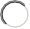 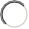 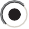 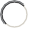 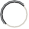 Please describe the engagement process employed during the“Assess Needs and Resources” phase.The community members were engaged through surveys, focus groups, and stakeholder interviews to discuss community health needs, assets, and resources. A draft report was shared back to the community for feedback.The community members were engaged through surveys, focus groups, and stakeholder interviews to discuss community health needs, assets, and resources. A draft report was shared back to the community for feedback.The community members were engaged through surveys, focus groups, and stakeholder interviews to discuss community health needs, assets, and resources. A draft report was shared back to the community for feedback.The community members were engaged through surveys, focus groups, and stakeholder interviews to discuss community health needs, assets, and resources. A draft report was shared back to the community for feedback.The community members were engaged through surveys, focus groups, and stakeholder interviews to discuss community health needs, assets, and resources. A draft report was shared back to the community for feedback.The community members were engaged through surveys, focus groups, and stakeholder interviews to discuss community health needs, assets, and resources. A draft report was shared back to the community for feedback.Focus on What's Important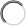 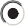 Please describe the engagement process employed duringthe “Focus on What's Important” phase.The data collected from the CHNA was presented back to the community for a discussion on prioritization, and identification of strategies and partnerships to address the needs.The data collected from the CHNA was presented back to the community for a discussion on prioritization, and identification of strategies and partnerships to address the needs.The data collected from the CHNA was presented back to the community for a discussion on prioritization, and identification of strategies and partnerships to address the needs.The data collected from the CHNA was presented back to the community for a discussion on prioritization, and identification of strategies and partnerships to address the needs.The data collected from the CHNA was presented back to the community for a discussion on prioritization, and identification of strategies and partnerships to address the needs.The data collected from the CHNA was presented back to the community for a discussion on prioritization, and identification of strategies and partnerships to address the needs.Choose Effective Policies and Programs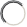 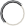 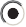 Please describe the engagement process employed duringthe “Choose Effective Policies and Programs” phase.The CBAC committee issued an RFP to the community soliciting programs from organizations that addressed the priority areas. The CBAC reviewed and identified the programs to allocate community benefit funding to.The CBAC committee issued an RFP to the community soliciting programs from organizations that addressed the priority areas. The CBAC reviewed and identified the programs to allocate community benefit funding to.The CBAC committee issued an RFP to the community soliciting programs from organizations that addressed the priority areas. The CBAC reviewed and identified the programs to allocate community benefit funding to.The CBAC committee issued an RFP to the community soliciting programs from organizations that addressed the priority areas. The CBAC reviewed and identified the programs to allocate community benefit funding to.The CBAC committee issued an RFP to the community soliciting programs from organizations that addressed the priority areas. The CBAC reviewed and identified the programs to allocate community benefit funding to.The CBAC committee issued an RFP to the community soliciting programs from organizations that addressed the priority areas. The CBAC reviewed and identified the programs to allocate community benefit funding to.Act on What's Important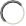 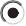 Please describe the engagement process employed duringthe “Act on What's Important” phase.The Hospital works collaboratively with the municipal departments and community based partners to identify programs and services to jointly implement. The hospital supported these projects with community benefit funding, philanthropy, or through joint grant applications.The Hospital works collaboratively with the municipal departments and community based partners to identify programs and services to jointly implement. The hospital supported these projects with community benefit funding, philanthropy, or through joint grant applications.The Hospital works collaboratively with the municipal departments and community based partners to identify programs and services to jointly implement. The hospital supported these projects with community benefit funding, philanthropy, or through joint grant applications.The Hospital works collaboratively with the municipal departments and community based partners to identify programs and services to jointly implement. The hospital supported these projects with community benefit funding, philanthropy, or through joint grant applications.The Hospital works collaboratively with the municipal departments and community based partners to identify programs and services to jointly implement. The hospital supported these projects with community benefit funding, philanthropy, or through joint grant applications.The Hospital works collaboratively with the municipal departments and community based partners to identify programs and services to jointly implement. The hospital supported these projects with community benefit funding, philanthropy, or through joint grant applications.Evaluate ActionsPlease describe the engagement process employed duringthe “Evaluate Actions” phase.The CBAC committee reviews mid and final report of program goals and expenditures.The CBAC committee reviews mid and final report of program goals and expenditures.The CBAC committee reviews mid and final report of program goals and expenditures.The CBAC committee reviews mid and final report of program goals and expenditures.The CBAC committee reviews mid and final report of program goals and expenditures.The CBAC committee reviews mid and final report of program goals and expenditures.Community PartnersApplicant PartnersBothDon't KnowNot ApplicableWhich partner hires personnel to support the community engagementactivities?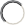 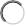 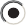 Who decides the strategic direction of the engagement process?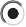 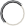 Who decides how the financial resources to facilitate the engagementprocess are shared?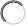 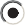 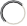 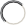 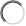 Who decides which health outcomes will be measured to inform theprocess?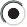 YesNoDon't KnowDoesn't ApplyDistribution of funds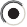 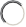 Written Objectives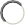 Clear Expectations forPartners' Roles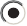 Clear Decision Making Process (e.g. Consensus vs. VotingConflict resolution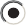 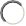 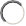 Conflict of Interest Paperwork12 Health Professional InterviewsRebecca Bialecki (1-18-18)Denise Foresman (1-25-18)Barbara Nealon (2-27-18)Nora Salvarados (2-27-18)Brian Gordon (4-19-18)Elaine Fluet (5-1-18)Heather Bialecki-Canning (5-2-18)Mady Caron (5-2-18)Jeannette Robichaud (5-3-18)Alison Smith (5-4-18)Chuncie Willis (5-4-18)Renee Eldredge (5-4-18)17 Focus GroupsNorth Quabbin Recovery Planning Group (9-11-17)Jail to Community Task Force (9-14-17)Children’s Health and Wellness (9-27-17)Multicultural Task Force (9-28-17)Gardner Area Interagency Team (9-29-17)Substance Abuse Task Force (10-3-17)Greater Gardner Religious Council (10-3-17)Schwartz Center Rounds (10-4-17)Greater Gardner Chamber of Commerce (10-10-17)Heywood Senior Team (10-24-17)Regional Behavioral Health Collaborative (10-31-17)Gardner MENders Support Group (11-1-17)Montachusett Suicide Prevention Task Force (11-6-17)North Quabbin Community Coalition (11-17-17)Community Health Connections Board (11-27-17)Montachusett Public Health Network (12-13-17)CHNA-9 CHIP Breakfast (12-14-17)30 Survey Access LocationsCafé Edesia Chestnut – GardnerAthol Town HallAthol LibraryNew Salem Town HallNew Salem LibraryWestminster Town HallWestminster LibraryGardner LibraryGardner Council on AgingTempleton Town HallWarwick Town HallOrange Town HallOrange Council on AgingOrange LibraryWinchendon Town HallWinchendon LibraryRoyalston Town ClerkRoyalston Town HallWendell Town HallErving Town HallAshburnham Town HallAshburnham Council on AgingAshburnham LibraryAthol Council on AgingPetersham Town HallPhillipston Town HallAthol YMCAWinchendon Community CenterWinchendon YMCASurveyMonkey.com distributed through Study Partner’s email distribution list and via text to Heywood Medical Group’s patientsQuantitative Data SourcesUS Census/American Community Survey (ACS)Mass Department of Workforce Development (DWD)Youth Behavior Risk Survey (YRBS)Mass Department of Public Health (DPH)Mass Department of Mental Health (DMH)Behavioral Risk Factor Surveillance Survey (BRFSS)Athol and Heywood Hospital’s Emergency Department patient’sdischarge dataCollaborating OrganizationParticipantsMeeting LocationNorth Quabbin Recovery Planning GroupProvider and ConsumerPetershamJail to Community Task ForceProviderAtholChildren’s Health and WellnessProviderAtholMulticultural Task ForceProviderGardnerGardner Area Interagency TeamProviderGardnerSubstance Abuse Task ForceProviderAtholGreater Gardner Religious CouncilConsumerAtholSchwartz Center RoundsProviderGardnerGreater Gardner Chamber of CommerceConsumerGardnerHeywood Healthcare Senior TeamProviderGardnerRegional Behavioral Health CollaborativeProviderGardnerGardner MENders Support GroupConsumerGardnerMontachusett Suicide Prevention Task ForceProviderGardnerNorth Quabbin Community CoalitionProvider and ConsumerOrangeCommunity Health ConnectionsProviderFitchburgMontachusett Public Health NetworkProviderWestminsterCHNA-9 CHIP BreakfastProviderFitchburgProvider Focus Group QuestionsWhat are some of the challenges that you see in your work?Are there particular barriers that you face as a provider/policymaker? If so, please explain.What are some of the successful strategies being implemented to address the challenges you mentioned at your facility/agency? Nationally?What recommendation(s) can you offer for improved services? What is the benefit of improving this existing or new service?Is there a particular policy that could be augmented, amended or created? If so, please explain.What are some of the area’s assets or strengths as they relate to the health and well-being of residents? Are there other issues impacting the health of the community on which the Community Health Needs Assessment (CHNA) should focus?Please identify the behavioral/mental health needs or concerns of your community?Are you satisfied with Heywood’s current capacity?What one recommendation can you offer for improved health care services (i.e. programs, resources, policies)?Is there one final comment that you would like to make about the health of the people in your community?Consumer Focus Group QuestionsDo you use a primary care doctor for most of your routine health?If no, what kind of medical provider do you use for routine careWhat do you see as strengths or assets that contribute to the health and wellbeing of your community?What things negatively impact the health of your community?What programs or services have a positive impact on your health?What one recommendation can you offer for improved health care services (i.e. programs, resources, policies?)In past surveys, community members identified the below listed themes or issues. Have these issues changed over the past few years?Cost of access or utilizing healthcareCultureMental health, substance abuse, depression, stressSocial and cultural isolationTransportationUnemployment/povertyOther – specifyIf you need more information on a health topic, from whom do you obtain information?PCPNurseCommercial AdvOnline medical resourcesCouncil on again or senior centerMunicipal health agentTeacherOther – specifyIf you need more information on a health topic and obtain it from one or more sources identified in the previous questions, how do you obtain the information?In person communicationPhoneEmailPatient portalInternetSocial mediaOther – please specifyWhat services would you like to see offered at Athol or Heywood HospitalIs there one final comment that you would like to make about the health of the people in your community?IntervieweeTitleOrganizationBarbara NealonDirector of Social Services & Multicultural ServicesHeywood HospitalDenise ForesmanDirector of Nutrition ServicesHeywood HospitalNora SalvoradosDirector of Psychiatric ServicesHeywood HospitalRebecca BialeckiVP of Community HealthHeywood HospitalBrian GordonProgram DirectorDana Day Treatment CenterMady CoranRegistered DietitianAthol HospitalJeannette RobichaudExecutive DirectorAthol YMCAElaine FluetPresident and CEOGVNA Healthcare, Inc.Alison SmithCommunity Health WorkerHeywood Hospital EDChuncie WillisER ClinicianHeywood Hospital ERRenee EldredgeSchool-Based Care CoordinatorGardner SchoolsHeather Bialecki- CanningExecutive DirectorNorth Quabbin Community Coalition (NQCC)Interview QuestionsWhat are some of the challenges that you see in your work?Are there particular barriers that you face as a provider/policymaker? If so, please explain.What are some of the successful strategies being implemented to address the challenges you mentioned at your facility/agency? Nationally?What recommendation(s) can you offer for improved services? What is the benefit of improving this existing or new service?Is there a particular policy that could be augmented, amended or created? If so, please explain.What are some of the area’s assets or strengths as they relate to the health and well-being of residents? Are there other issues impacting the health of the community on which the Community Health Needs Assessment (CHNA) should focus?Please identify the behavioral/mental health needs or concerns of your community?Are you satisfied with Heywood’s current capacity?What one recommendation can you offer for improved health care services (i.e. programs, resources, policies)?Is there one final comment that you would like to make about the health of the people in your community?Community2000 Census2010Census%change2012-2016ACS% change (from 2000)Ashburnham5,5466,0819.6%6,17111.3%Athol11,29911,5842.5%11,6252.9%Erving1,4671,80022.7%1,87127.5%Gardner20,77020,228-2.6%20,430-1.6%Hubbardston3,9094,38212.1%4,53716.1%New Salem9299906.6%1,0128.9%Orange7,5187,8394.3%7,7092.5%Petersham1,1801,2344.6%1,2021.9%Phillipston1,6211,6823.8%1,618-0.2%Royalston1,2541,2580.3%1,3568.1%Templeton6,7998,01317.9%8,13119.6%Warwick7507804.0%742-1.1%Wendell986848-14.0%813-17.5%Westminster6,9077,2775.4%7,4808.3%Winchendon9,61110,3007.2%10,61310.4%Service Area Total80,54684,2964.7%85,3105.9%Franklin County*71,53571,372-0.2%70,382-1.6%Worcester County*750,963798,5526.3%819,5899.1%Massachusetts*6,349,0976,547,6293.1%6,811,7797.3%U.S.*281,421,906308,745,5389.7%323,127,51314.8%Sources: 2000 Census; 2010 Census; ACS 2012-2016 5-Year Estimates U.S. Census BureauSources: 2000 Census; 2010 Census; ACS 2012-2016 5-Year Estimates U.S. Census BureauSources: 2000 Census; 2010 Census; ACS 2012-2016 5-Year Estimates U.S. Census BureauSources: 2000 Census; 2010 Census; ACS 2012-2016 5-Year Estimates U.S. Census BureauSources: 2000 Census; 2010 Census; ACS 2012-2016 5-Year Estimates U.S. Census BureauSources: 2000 Census; 2010 Census; ACS 2012-2016 5-Year Estimates U.S. Census BureauCommunity2000Census2010Census%change2012-2016ACS% change (from 2000)Athol11,29911,5842.5%11,6252.9%Erving1,4671,80022.7%1,87127.5%New Salem9299906.6%1,0128.9%Orange7,5187,8394.3%7,7092.5%Petersham1,1801,2344.6%1,2021.9%Phillipston1,6211,6823.8%1,618-0.2%Royalston1,2541,2580.3%1,3568.1%Warwick7507804.0%742-1.1%Wendell986848-14.0%813-17.5%Service Area Total27,00428,0153.7%27,9483.5%Franklin County*71,53571,372-0.2%70,382-1.6%Worcester County*750,963798,5526.3%819,5899.1%Massachusetts*6,349,0976,547,6293.1%6,811,7797.3%U.S.*281,421,906308,745,5389.7%323,127,51314.8%Sources: 2000 Census; 2010 Census; ACS 2012-2016 5-Year Estimates U.S. Census BureauSources: 2000 Census; 2010 Census; ACS 2012-2016 5-Year Estimates U.S. Census BureauSources: 2000 Census; 2010 Census; ACS 2012-2016 5-Year Estimates U.S. Census BureauSources: 2000 Census; 2010 Census; ACS 2012-2016 5-Year Estimates U.S. Census BureauSources: 2000 Census; 2010 Census; ACS 2012-2016 5-Year Estimates U.S. Census BureauSources: 2000 Census; 2010 Census; ACS 2012-2016 5-Year Estimates U.S. Census BureauCommunity2000 Census2010Census%change2012-2016ACS% change (from 2000)Ashburnham5,5466,0819.6%6,17111.3%Gardner20,77020,228-2.6%20,430-1.6%Hubbardston3,9094,38212.1%4,53716.1%Templeton6,7998,01317.9%8,13119.6%Westminster6,9077,2775.4%7,4808.3%Winchendon9,61110,3007.2%10,61310.4%Service Area Total53,54256,2815.1%57,3627.1%Franklin County*71,53571,372-0.2%70,382-1.6%Worcester County*750,963798,5526.3%819,5899.1%Massachusetts*6,349,0976,547,6293.1%6,811,7797.3%U.S.*281,421,906308,745,5389.7%323,127,51314.8%Sources: 2000 Census; 2010 Census; ACS 2012-2016 5-Year Estimates U.S. Census BureauSources: 2000 Census; 2010 Census; ACS 2012-2016 5-Year Estimates U.S. Census BureauSources: 2000 Census; 2010 Census; ACS 2012-2016 5-Year Estimates U.S. Census BureauSources: 2000 Census; 2010 Census; ACS 2012-2016 5-Year Estimates U.S. Census BureauSources: 2000 Census; 2010 Census; ACS 2012-2016 5-Year Estimates U.S. Census BureauSources: 2000 Census; 2010 Census; ACS 2012-2016 5-Year Estimates U.S. Census BureauCommunity< 55-1415-2425-3435-4445-5455-6465-7475-8485+Ashburnham3.7%16.4%12.2%8.7%13.0%15.9%17.6%10.2%1.4%0.8%Athol5.4%10.8%12.9%11.3%12.2%14.6%17.1%8.8%4.7%2.3%Erving2.8%13.4%11.0%11.3%14.9%14.6%14.5%11.4%4.4%1.7%Gardner5.9%11.9%12.2%14.8%12.5%13.5%14.3%7.1%5.1%2.7%Hubbardston2.6%15.1%13.3%8.9%10.8%22.5%14.7%7.4%2.8%1.9%New Salem6.5%9.6%7.6%8.2%10.2%14.3%22.0%15.6%4.4%1.5%Orange4.7%12.4%11.5%10.5%8.5%17.0%18.5%10.3%4.9%1.7%Petersham4.2%5.3%16.1%3.7%10.0%23.0%15.2%13.6%3.9%4.9%Phillipston4.0%12.8%10.8%9.3%11.5%20.7%19.7%8.4%2.0%0.7%Royalston2.4%12.5%12.4%9.5%8.1%19.7%20.0%9.9%4.6%1.0%Templeton5.0%10.8%10.4%12.2%13.0%17.0%14.3%10.7%3.9%2.7%Warwick3.2%6.1%10.6%5.1%6.7%18.3%27.8%13.3%7.1%1.6%Wendell5.9%8.7%5.2%11.2%11.2%13.8%23.2%16.9%3.7%0.2%Westminster3.4%14.8%10.2%9.6%12.9%18.0%16.9%10.7%1.9%1.7%Winchendon7.7%11.4%11.7%13.4%10.4%16.5%13.5%9.3%5.2%1.1%Service Area Ave.4.5%11.5%11.2%9.8%11.1%17.3%17.9%10.9%4.0%1.8%Franklin County4.5%10.3%11.2%11.7%11.6%14.8%17.6%11.1%4.8%2.4%Worcester County5.5%12.4%14.1%12.3%12.6%15.6%13.4%7.9%4.1%2.2%Massachusetts5.4%11.5%14.1%13.7%12.4%14.6%13.1%8.3%4.4%2.3%U.S.6.2%12.9%13.8%13.6%12.7%13.6%12.6%8.3%4.3%1.9%Sources: American Community Survey 2012-2016 5-Year Estimates U.S. Census Bureau; * 2016 American Community Survey 1-Year EstimatesSources: American Community Survey 2012-2016 5-Year Estimates U.S. Census Bureau; * 2016 American Community Survey 1-Year EstimatesSources: American Community Survey 2012-2016 5-Year Estimates U.S. Census Bureau; * 2016 American Community Survey 1-Year EstimatesSources: American Community Survey 2012-2016 5-Year Estimates U.S. Census Bureau; * 2016 American Community Survey 1-Year EstimatesSources: American Community Survey 2012-2016 5-Year Estimates U.S. Census Bureau; * 2016 American Community Survey 1-Year EstimatesSources: American Community Survey 2012-2016 5-Year Estimates U.S. Census Bureau; * 2016 American Community Survey 1-Year EstimatesSources: American Community Survey 2012-2016 5-Year Estimates U.S. Census Bureau; * 2016 American Community Survey 1-Year EstimatesSources: American Community Survey 2012-2016 5-Year Estimates U.S. Census Bureau; * 2016 American Community Survey 1-Year EstimatesSources: American Community Survey 2012-2016 5-Year Estimates U.S. Census Bureau; * 2016 American Community Survey 1-Year EstimatesSources: American Community Survey 2012-2016 5-Year Estimates U.S. Census Bureau; * 2016 American Community Survey 1-Year EstimatesSources: American Community Survey 2012-2016 5-Year Estimates U.S. Census Bureau; * 2016 American Community Survey 1-Year EstimatesCommunity< 55-1415-2425-3435-4445-5455-6465-7475-8485+Athol5.4%10.8%12.9%11.3%12.2%14.6%17.1%8.8%4.7%2.3%Erving2.8%13.4%11.0%11.3%14.9%14.6%14.5%11.4%4.4%1.7%New Salem6.5%9.6%7.6%8.2%10.2%14.3%22.0%15.6%4.4%1.5%Orange4.7%12.4%11.5%10.5%8.5%17.0%18.5%10.3%4.9%1.7%Petersham4.2%5.3%16.1%3.7%10.0%23.0%15.2%13.6%3.9%4.9%Phillipston4.0%12.8%10.8%9.3%11.5%20.7%19.7%8.4%2.0%0.7%Royalston2.4%12.5%12.4%9.5%8.1%19.7%20.0%9.9%4.6%1.0%Warwick3.2%6.1%10.6%5.1%6.7%18.3%27.8%13.3%7.1%1.6%Wendell5.9%8.7%5.2%11.2%11.2%13.8%23.2%16.9%3.7%0.2%Service AreaAve.4.3%10.2%10.9%8.9%10.4%17.3%19.8%12.0%4.4%1.7%FranklinCounty*4.5%10.3%11.2%11.7%11.6%14.8%17.6%11.1%4.8%2.4%WorcesterCounty*5.5%12.4%14.1%12.3%12.6%15.6%13.4%7.9%4.1%2.2%Massachusetts*5.4%11.5%14.1%13.7%12.4%14.6%13.1%8.3%4.4%2.3%U.S.*6.2%12.9%13.8%13.6%12.7%13.6%12.6%8.3%4.3%1.9%Sources: American Community Survey 2012-2016 5-Year Estimates U.S. Census Bureau; * 2016 American Community Survey 1-YearEstimatesSources: American Community Survey 2012-2016 5-Year Estimates U.S. Census Bureau; * 2016 American Community Survey 1-YearEstimatesSources: American Community Survey 2012-2016 5-Year Estimates U.S. Census Bureau; * 2016 American Community Survey 1-YearEstimatesSources: American Community Survey 2012-2016 5-Year Estimates U.S. Census Bureau; * 2016 American Community Survey 1-YearEstimatesSources: American Community Survey 2012-2016 5-Year Estimates U.S. Census Bureau; * 2016 American Community Survey 1-YearEstimatesSources: American Community Survey 2012-2016 5-Year Estimates U.S. Census Bureau; * 2016 American Community Survey 1-YearEstimatesSources: American Community Survey 2012-2016 5-Year Estimates U.S. Census Bureau; * 2016 American Community Survey 1-YearEstimatesSources: American Community Survey 2012-2016 5-Year Estimates U.S. Census Bureau; * 2016 American Community Survey 1-YearEstimatesSources: American Community Survey 2012-2016 5-Year Estimates U.S. Census Bureau; * 2016 American Community Survey 1-YearEstimatesSources: American Community Survey 2012-2016 5-Year Estimates U.S. Census Bureau; * 2016 American Community Survey 1-YearEstimatesSources: American Community Survey 2012-2016 5-Year Estimates U.S. Census Bureau; * 2016 American Community Survey 1-YearEstimatesCommunity< 55-1415-2425-3435-4445-5455-6465-7475-8485+Ashburnham3.7%16.4%12.2%8.7%13.0%15.9%17.6%10.2%1.4%0.8%Gardner5.9%11.9%12.2%14.8%12.5%13.5%14.3%7.1%5.1%2.7%Hubbardston2.6%15.1%13.3%8.9%10.8%22.5%14.7%7.4%2.8%1.9%Templeton5.0%10.8%10.4%12.2%13.0%17.0%14.3%10.7%3.9%2.7%Westminster3.4%14.8%10.2%9.6%12.9%18.0%16.9%10.7%1.9%1.7%Winchendon7.7%11.4%11.7%13.4%10.4%16.5%13.5%9.3%5.2%1.1%Service Area Ave.4.7%13.4%11.7%11.3%12.1%17.2%15.2%9.2%3.4%1.8%Franklin County*4.5%10.3%11.2%11.7%11.6%14.8%17.6%11.1%4.8%2.4%WorcesterCounty*5.5%12.4%14.1%12.3%12.6%15.6%13.4%7.9%4.1%2.2%Massachusetts*5.4%11.5%14.1%13.7%12.4%14.6%13.1%8.3%4.4%2.3%U.S.*6.2%12.9%13.8%13.6%12.7%13.6%12.6%8.3%4.3%1.9%Sources: American Community Survey 2012-2016 5-Year Estimates U.S. Census Bureau; * 2016 American Community Survey 1-YearEstimatesSources: American Community Survey 2012-2016 5-Year Estimates U.S. Census Bureau; * 2016 American Community Survey 1-YearEstimatesSources: American Community Survey 2012-2016 5-Year Estimates U.S. Census Bureau; * 2016 American Community Survey 1-YearEstimatesSources: American Community Survey 2012-2016 5-Year Estimates U.S. Census Bureau; * 2016 American Community Survey 1-YearEstimatesSources: American Community Survey 2012-2016 5-Year Estimates U.S. Census Bureau; * 2016 American Community Survey 1-YearEstimatesSources: American Community Survey 2012-2016 5-Year Estimates U.S. Census Bureau; * 2016 American Community Survey 1-YearEstimatesSources: American Community Survey 2012-2016 5-Year Estimates U.S. Census Bureau; * 2016 American Community Survey 1-YearEstimatesSources: American Community Survey 2012-2016 5-Year Estimates U.S. Census Bureau; * 2016 American Community Survey 1-YearEstimatesSources: American Community Survey 2012-2016 5-Year Estimates U.S. Census Bureau; * 2016 American Community Survey 1-YearEstimatesSources: American Community Survey 2012-2016 5-Year Estimates U.S. Census Bureau; * 2016 American Community Survey 1-YearEstimatesSources: American Community Survey 2012-2016 5-Year Estimates U.S. Census Bureau; * 2016 American Community Survey 1-YearEstimatesCommunityMedian age (years)Percent aged 65 and over% of 65+ pop living aloneSex ratio (males per 100 females)Ashburnham42.312.4%8.3%98.3Athol43.615.8%13.2%93.4Erving42.417.5%8.9%92.3Gardner39.814.9%10.2%96.8Hubbardston44.512.1%7.7%98.4New Salem51.521.5%11.0%121Orange46.416.9%14.6%92.3Petersham50.522.5%13.1%85.5Phillipston45.611.2%4.8%92.6Royalston48.415.4%9.7%95.7Templeton43.617.3%11.9%92.3Warwick54.922.1%9.2%88.8Wendell51.320.8%11.7%97.3Westminster44.714.3%8.8%97Winchendon42.315.5%11.1%116Service Area Ave.46.1216.7%10.3%97.18Franklin County45.418.2%12.6%95.9Worcester County39.914.1%10.6%97.3Massachusetts39.415.1%11.5%94.1U.S.39.914.1%10.4%97.3Source: 2012-2016 American Community Survey 5-Year EstimatesSource: 2012-2016 American Community Survey 5-Year EstimatesSource: 2012-2016 American Community Survey 5-Year EstimatesSource: 2012-2016 American Community Survey 5-Year EstimatesSource: 2012-2016 American Community Survey 5-Year EstimatesCommunityMedian age (years)Percent aged 65 and over% of 65+ pop living aloneSex ratio (males per 100 females)Athol43.615.8%13.2%93.4Erving42.417.5%8.9%92.3New Salem51.521.5%11.0%121Orange46.416.9%14.6%92.3Petersham50.522.5%13.1%85.5Phillipston45.611.2%4.8%92.6Royalston48.415.4%9.7%95.7Warwick54.922.1%9.2%88.8Wendell51.320.8%11.7%97.3Service Area Ave.48.2918.2%10.7%95.43Franklin County*45.418.2%12.6%95.9Worcester County*39.914.1%10.6%97.3Massachusetts*39.415.1%11.5%94.1U.S.*39.914.1%10.4%97.3Source: 2012-2016 American Community Survey 5-Year EstimatesSource: 2012-2016 American Community Survey 5-Year EstimatesSource: 2012-2016 American Community Survey 5-Year EstimatesSource: 2012-2016 American Community Survey 5-Year EstimatesSource: 2012-2016 American Community Survey 5-Year EstimatesCommunityMedian age (years)Percent aged 65 and over% of 65+ pop living aloneSex ratio (males per 100 females)Ashburnham42.312.4%8.3%98.3Gardner39.814.9%10.2%96.8Hubbardston44.512.1%7.7%98.4Templeton43.617.3%11.9%92.3Westminster44.714.3%8.8%97Winchendon42.315.5%11.1%116Service Area Ave.42.8714.4%9.7%99.80Franklin County*45.418.2%12.6%95.9Worcester County*39.914.1%10.6%97.3Massachusetts*39.415.1%11.5%94.1U.S.*39.914.1%10.4%97.3Source: 2012-2016 American Community Survey 5-Year EstimatesSource: 2012-2016 American Community Survey 5-Year EstimatesSource: 2012-2016 American Community Survey 5-Year EstimatesSource: 2012-2016 American Community Survey 5-Year EstimatesSource: 2012-2016 American Community Survey 5-Year EstimatesCommunityWhiteBlack or AfricanAmericanNative AmericanAsianOtherTwo or MoreRacesHispanic/ LatinoAshburnham96.8%1.0%0.0%0.1%0.5%1.6%0.9%Athol93.3%0.5%0.1%0.8%4.0%1.3%6.0%Erving94.5%1.5%0.1%0.7%0.2%2.9%1.9%Gardner92.2%1.9%0.3%0.8%2.1%2.7%7.0%Hubbardston96.1%2.9%0.0%0.4%0.0%0.6%1.9%New Salem97.4%0.0%0.0%0.9%0.0%1.7%0.0%Orange97.5%0.2%0.4%0.5%0.0%1.4%1.8%Petersham97.6%0.7%0.0%0.2%0.0%1.6%1.7%Phillipston94.4%1.4%0.0%1.1%0.0%3.1%1.6%Royalston98.7%0.1%0.7%0.4%0.0%0.1%1.1%Templeton98.7%0.1%0.2%0.3%0.3%0.4%0.7%Warwick96.9%0.0%0.5%1.1%0.3%1.2%1.8%Wendell94.3%2.5%0.9%0.7%0.1%1.6%1.6%Westminster97.3%0.8%0.0%0.3%0.2%1.3%2.7%Winchendon96.3%0.9%0.1%0.3%0.5%1.9%2.9%Service AreaAve.96.1%1.0%0.2%0.6%0.5%1.6%2.2%Franklin County93.7%1.2%0.2%1.6%0.7%2.4%3.7%WorcesterCounty84.7%4.8%0.2%4.6%3.0%2.7%10.5%Massachusetts*79.3%7.3%0.2%6.1%4.1%3.0%10.9%U.S.*73.3%12.6%0.8%5.2%4.8%3.1%17.3%Sources: American Community Survey 2012-2016 5-Year Estimates U.S. Census Bureau; * 2016 American Community Survey 1-YearEstimatesSources: American Community Survey 2012-2016 5-Year Estimates U.S. Census Bureau; * 2016 American Community Survey 1-YearEstimatesSources: American Community Survey 2012-2016 5-Year Estimates U.S. Census Bureau; * 2016 American Community Survey 1-YearEstimatesSources: American Community Survey 2012-2016 5-Year Estimates U.S. Census Bureau; * 2016 American Community Survey 1-YearEstimatesSources: American Community Survey 2012-2016 5-Year Estimates U.S. Census Bureau; * 2016 American Community Survey 1-YearEstimatesSources: American Community Survey 2012-2016 5-Year Estimates U.S. Census Bureau; * 2016 American Community Survey 1-YearEstimatesSources: American Community Survey 2012-2016 5-Year Estimates U.S. Census Bureau; * 2016 American Community Survey 1-YearEstimatesSources: American Community Survey 2012-2016 5-Year Estimates U.S. Census Bureau; * 2016 American Community Survey 1-YearEstimatesCommunityWhiteBlack or AfricanAmericanNative AmericanAsianOtherTwo or MoreRacesHispanic/ LatinoAshburnham97.7%0.2%0.0%0.6%0.3%1.2%1.7%Athol96.3%0.7%0.4%0.4%0.7%1.5%2.0%Erving96.8%0.1%0.8%0.1%0.4%1.7%0.9%Gardner93.1%2.3%0.3%1.4%1.2%1.6%4.1%Hubbardston98.4%0.2%0.1%0.5%0.3%0.6%1.3%New Salem95.5%0.8%0.5%0.8%0.3%2.2%0.9%Orange96.3%1.1%0.2%0.5%0.6%1.3%1.6%Petersham97.2%0.7%0.8%0.3%0.1%1.0%1.1%Phillipston97.7%0.4%0.1%0.4%0.0%1.4%0.4%Royalston98.6%0.1%0.0%0.6%0.2%0.6%1.1%Templeton98.1%0.4%0.2%0.3%0.4%0.6%1.4%Warwick96.9%0.0%0.3%0.3%1.1%1.5%0.9%Wendell92.5%3.4%0.0%0.4%1.3%2.3%1.4%Westminster97.5%0.5%0.1%1.1%0.1%0.6%1.1%Winchendon96.0%0.8%0.3%0.6%0.9%1.3%2.0%Service AreaAve.96.6%0.8%0.3%0.6%0.5%1.3%1.5%Franklin County95.4%0.9%0.3%1.0%0.7%1.6%2.0%WorcesterCounty89.6%2.7%0.3%2.6%2.9%1.8%6.8%Massachusetts*84.5%5.4%0.2%3.8%3.7%2.3%6.8%U.S.*75.1%12.3%0.9%3.6%5.5%2.4%12.5%Sources: American Community Survey 2012-2016 5-Year Estimates U.S. Census Bureau; * 2016 American Community Survey 1-YearEstimatesSources: American Community Survey 2012-2016 5-Year Estimates U.S. Census Bureau; * 2016 American Community Survey 1-YearEstimatesSources: American Community Survey 2012-2016 5-Year Estimates U.S. Census Bureau; * 2016 American Community Survey 1-YearEstimatesSources: American Community Survey 2012-2016 5-Year Estimates U.S. Census Bureau; * 2016 American Community Survey 1-YearEstimatesSources: American Community Survey 2012-2016 5-Year Estimates U.S. Census Bureau; * 2016 American Community Survey 1-YearEstimatesSources: American Community Survey 2012-2016 5-Year Estimates U.S. Census Bureau; * 2016 American Community Survey 1-YearEstimatesSources: American Community Survey 2012-2016 5-Year Estimates U.S. Census Bureau; * 2016 American Community Survey 1-YearEstimatesSources: American Community Survey 2012-2016 5-Year Estimates U.S. Census Bureau; * 2016 American Community Survey 1-YearEstimatesETHNICITY# ER PATIENTS ATHOL% ER PATIENTS ATHOL# ER PATIENTS HEYWOOD% ER PATIENTS HEYWOODAfrican American120.19990.43American6,19795.6521,14790.99Asian10.02230.10Asian Indian00.0070.03Brazilian30.05100.04Cambodian10.0210.00Canadian20.03450.19Cape Verdean20.0360.03Caribbean10.0290.04Chinese00.0050.02Cuban10.0210.00Dominican00.00180.08Eastern European20.03210.09European20.03270.12Filipino10.0240.02French10.02340.15Guatemalan00.0020.01Haitian00.0020.01Honduran00.0020.01Japanese00.0030.01Korean00.0020.01Laotian00.00130.06Lithuanian00.0010.00Mexican00.0090.04Middle Eastern00.0080.03Other420.652751.18Polish20.0320.01Portuguese40.06120.05Puerto Rican110.171540.66Russian00.0060.03South American00.0010.00Unknown1942.991,2835.52Vietnamese00.0060.03TOTAL ER PATIENTS6,47923,241Source: Heywood Hospital Multicultural Services DepartmentSource: Heywood Hospital Multicultural Services DepartmentSource: Heywood Hospital Multicultural Services DepartmentSource: Heywood Hospital Multicultural Services DepartmentSource: Heywood Hospital Multicultural Services DepartmentLANGUAGE# ER PATIENTS ATHOL% ER PATIENTS ATHOL# ER PATIENTS HEYWOOD% ER PATIENTS HEYWOODAlbanian10.0230.01Arabic00.00130.06Armenian00.0010.00Cambodian00.0010.00Chinese Mandarin00.0040.02Creole00.0010.00English6,44199.4122,57297.12Finnish00.0020.01French00.00120.05German00.0020.01Greek00.00170.07Hebrew10.02120.05Hindi00.0070.03Hmong20.0370.03Indonesian00.0010.00Japanese00.0020.01Korean00.0050.02Laotian00.00160.07Other30.0580.03Polish00.0010.00Portuguese00.0070.03Russian00.0040.02Sign Language30.05160.07Spanish100.152190.94Thai00.0010.00Unknown180.283001.29Urdu00.0010.00Vietnamese00.0060.03TOTAL ER PATIENTS6,47923,241Source: Heywood Hospital Multicultural Services DepartmentSource: Heywood Hospital Multicultural Services DepartmentSource: Heywood Hospital Multicultural Services DepartmentSource: Heywood Hospital Multicultural Services DepartmentSource: Heywood Hospital Multicultural Services DepartmentLANGUAGE# of Requests# of Interpretations Completed# of Face- to-Face# of Telephonic# of Video RemoteASL149149126023Arabic21321312687Armenian111Portuguese-Brazilian34341915Khmer/Cambodian444Chinese-Cantonese111Haitian Creole5514Portuguese-Continental1919136German444Greek6615Gujarati444Hindi3737334Korean1414104Laotian3535530Chinese-Mandarin202020Polish111Russian1919109Spanish1,4821,4821,250232Urdu222Vietnamese7716Total20572057159843623Source: Mass Department of Public Health - Office of Health EquitySource: Mass Department of Public Health - Office of Health EquitySource: Mass Department of Public Health - Office of Health EquitySource: Mass Department of Public Health - Office of Health EquitySource: Mass Department of Public Health - Office of Health EquitySource: Mass Department of Public Health - Office of Health EquityLANGUAGE# of Requests# of Interpretations Completed# of Face-to- Face# of Telephonic# of Video RemoteSpanish40403190Chinese-Cantonese22020Laotian33030Total454531140Source: Mass Department of Public Health - Office of Health EquitySource: Mass Department of Public Health - Office of Health EquitySource: Mass Department of Public Health - Office of Health EquitySource: Mass Department of Public Health - Office of Health EquitySource: Mass Department of Public Health - Office of Health EquitySource: Mass Department of Public Health - Office of Health EquityCommunity% of Occupied Housing Units that are FamilyHouseholds% of Occupied Housing Units that are Married Couple HouseholdsAshburnham72.1%61.4%Athol60.3%40.8%Erving64.6%51.0%Gardner60.9%36.7%Hubbardston75.9%64.9%New Salem68.0%51.5%Orange62.0%43.7%Petersham64.9%54.5%Phillipston77.1%66.3%Royalston71.5%63.2%Templeton67.7%57.6%Warwick59.1%50.7%Wendell58.9%43.6%Westminster73.8%60.4%Winchendon71.9%58.5%Service Area Ave.70.0%53.7%Franklin County*59.2%44.8%WorcesterCounty*66.1%49.4%Massachusetts*63.6%46.9%U.S.*65.9%48.2%Source: American Community Survey 2012-2016 5-Year EstimatesSource: American Community Survey 2012-2016 5-Year EstimatesSource: American Community Survey 2012-2016 5-Year EstimatesCommunity% of Occupied Housing Units that are Family Households% of Occupied Housing Units that are Married Couple HouseholdsAthol60.3%40.8%Erving64.6%51.0%New Salem68.0%51.5%Orange62.0%43.7%Petersham64.9%54.5%Phillipston77.1%66.3%Royalston71.5%63.2%Warwick59.1%50.7%Wendell58.9%43.6%Service Area Ave.65.2%51.7%Franklin County*59.2%44.8%Worcester County*66.1%49.4%Massachusetts*63.6%46.9%U.S.*65.9%48.2%Source: American Community Survey 2012-2016 5-Year EstimatesSource: American Community Survey 2012-2016 5-Year EstimatesSource: American Community Survey 2012-2016 5-Year EstimatesCommunity% of Occupied Housing Units that are Family Households% of Occupied Housing Units that are Married Couple HouseholdsAshburnham72.1%61.4%Gardner60.9%36.7%Hubbardston75.9%64.9%Templeton67.7%57.6%Westminster73.8%60.4%Winchendon71.9%58.5%Service Area Ave.70.4%56.6%Franklin County*59.2%44.8%Worcester County*66.1%49.4%Massachusetts*63.6%46.9%U.S.*65.9%48.2%Source: American Community Survey 2012-2016 5-Year EstimatesSource: American Community Survey 2012-2016 5-Year EstimatesSource: American Community Survey 2012-2016 5-Year EstimatesDisability TypeFranklin CountyWorcester CountyMassachusettsUnited StatesHearing DifficultyTotal Population with Disability2,81626,415218,76511,089,041% Population with Disability4.0%3.3%3.3%3.5%Vision DifficultyTotal Population with Disability1,40014,543128,6127,231,542% Population with Disability2.0%1.8%1.9%2.3%Cognitive DifficultyTotal Population with Disability4,03840,403316,77714,806,529% Population with Disability6.0%5.3%5.0%5.0%Ambulatory DifficultyTotal Population with Disability4,50244,925376,52320,649,180% Population with Disability6.7%5.9%6.0%7.0%Self-Care DifficultyTotal Population with Disability2,10620,335157,7857,877,505% Population with Disability3.1%2.7%2.5%2.7%Independent Living DifficultyTotal Population with Disability3,49336,625284,4313,940,629% Population with Disability6.1%5.9%5.4%5.8%Source: American Community Survey 2012-2016 5-Year EstimatesSource: American Community Survey 2012-2016 5-Year EstimatesSource: American Community Survey 2012-2016 5-Year EstimatesSource: American Community Survey 2012-2016 5-Year EstimatesSource: American Community Survey 2012-2016 5-Year EstimatesCommunity# of Veterans% of Civilian Population Over Age 18 w/ Veteran Status% of Veterans with a DisabilityAshburnham4118.8%24.6%Athol8409.2%40.0%Erving16711.3%15.0%Gardner1,65010.3%9.5%Hubbardston3379.8%26.4%New Salem11413.9%15.8%Orange76112.4%33.2%Petersham999.6%24.2%Phillipston14911.5%15.4%Royalston12311.1%24.4%Templeton83112.8%18.7%Warwick7211.1%23.6%Wendell679.9%31.3%Westminster5749.7%25.1%Winchendon91611.4%20.5%Service area avg.7,11110.9%23.2%Franklin County5,3529.2%28.9%Worcester County47,5327.5%25.9%Massachusetts340,2886.4%28.1%U.S.19,535,3418.0%28.3%Source: American Community Survey 2012-2016 5-Year EstimatesSource: American Community Survey 2012-2016 5-Year EstimatesSource: American Community Survey 2012-2016 5-Year EstimatesSource: American Community Survey 2012-2016 5-Year EstimatesCommunity# of Veterans% of Civilian Population Over Age 18 w/Veteran Status% of Veterans with aDisabilityAthol8409.2%40.0%Erving16711.3%15.0%New Salem11413.9%15.8%Orange76112.4%33.2%Petersham999.6%24.2%Phillipston14911.5%15.4%Royalston12311.1%24.4%Warwick7211.1%23.6%Wendell679.9%31.3%Service Area Ave.26611.1%24.8%Franklin County*5,3529.2%28.9%Worcester County*47,5327.5%25.9%Massachusetts*340,2886.4%28.1%U.S.*19,535,3418.0%28.3%Source: American Community Survey 2012-2016 5-Year EstimatesSource: American Community Survey 2012-2016 5-Year EstimatesSource: American Community Survey 2012-2016 5-Year EstimatesSource: American Community Survey 2012-2016 5-Year EstimatesCommunity# of Veterans% of Civilian Population OverAge 18 w/ Veteran Status% of Veterans with a DisabilityAshburnham4118.8%24.6%Gardner1,65010.3%9.5%Hubbardston3379.8%26.4%Templeton83112.8%18.7%Westminster5749.7%25.1%Winchendon91611.4%20.5%Service Area Average78710.5%20.8%Franklin County*5,3529.2%28.9%Worcester County*47,5327.5%25.9%Massachusetts*340,2886.4%28.1%U.S.*19,535,3418.0%28.3%Source: American Community Survey 2012-2016 5-Year EstimatesSource: American Community Survey 2012-2016 5-Year EstimatesSource: American Community Survey 2012-2016 5-Year EstimatesSource: American Community Survey 2012-2016 5-Year EstimatesCommunityAverage per capita income by town compared to Mass (2013)Average per capita income by town compared to Mass (2016)Ashburnham$34,454$35,860Athol$23,036$24,962Erving$25,165$27,169Gardner$23,327$24,680Hubbardston$33,730$34,042New Salem$31,880$35,585Orange$21,203$21,854Petersham$31,904$35,322Phillipston$28,307$27,995Royalston$27,999$28,335Templeton$27,657$32,462Warwick$33,803$31,588Wendell$27,575$28,709Westminster$34,860$41,812Winchendon$27,204$27,530Service Area Average$28,807$30,527Franklin County$30,584$31,689Worcester County$32,284$33,272Massachusetts$35,763$38,069U.S.$28,930$29,829Source: 2012-2016 American Community Survey 5-Year EstimatesSource: 2012-2016 American Community Survey 5-Year EstimatesSource: 2012-2016 American Community Survey 5-Year EstimatesCommunityAverage per capita income by town compared to Mass (2013)Average per capita income by town compared to Mass (2016)Athol$23,036$24,962Erving$25,165$27,169New Salem$31,880$35,585Orange$21,203$21,854Petersham$31,904$35,322Phillipston$28,307$27,995Royalston$27,999$28,335Warwick$33,803$31,588Wendell$27,575$28,709Service Area Average$27,875$29,058Franklin County$30,584$31,689Worcester County$32,284$33,272Massachusetts$35,763$38,069U.S.$28,930$29,829Source: 2012-2016 American Community Survey 5-Year EstimatesSource: 2012-2016 American Community Survey 5-Year EstimatesSource: 2012-2016 American Community Survey 5-Year EstimatesCommunityAverage per capita income by town compared to Mass (2013)Average per capita income by town compared to Mass (2012- 2016 Estimates)Ashburnham$34,454$35,860Gardner$23,327$24,680Hubbardston$33,730$34,042Templeton$27,657$32,462Westminster$34,860$41,812Winchendon$27,204$27,530Service Area Average$30,205$32,731Franklin County$30,584$31,689Worcester County$32,284$33,272Massachusetts$35,763$38,069U.S.$28,930$29,829Source: 2012-2016 American Community Survey 5-Year EstimatesSource: 2012-2016 American Community Survey 5-Year EstimatesSource: 2012-2016 American Community Survey 5-Year EstimatesCommunityMedian HouseholdIncome (2013)Median Family Income (2013)Median HouseholdIncome (2016)Median Family Income (2016)Ashburnham$83,532$99,159$86,219$105,106Athol$46,946$59,688$47,642$60,716Erving$54,735$63,333$62,171$75,139Gardner$48,843$63,184$46,410$59,007Hubbardston$86,973$93,615$84,805$94,512New Salem$72,656$73,063$71,373$79,432Orange$52,099$52,598$37,183$55,920Petersham$72,917$89,167$65,774$78,750Phillipston$71,989$76,857$73,750$79,338Royalston$60,750$67,237$68,068$77,625Templeton$65,165$77,912$67,515$89,046Warwick$55,859$72,344$56,838$79,844Wendell$48,000$60,000$43,036$60,625Westminster$83,840$94,232$96,953$106,273Winchendon$58,288$78,969$61,998$80,060Service Area Average$64,173$74,757$64,649$78,760Worcester County$65,223$81,519$67,005$85,560Franklin County$53,663$67,785$56,347$73,782Massachusetts$66,866$84,900$70,954$90,180United States$53,046$64,719$55,322$67,871Source: 2012-2016 American Community Survey 5-Year EstimatesSource: 2012-2016 American Community Survey 5-Year EstimatesSource: 2012-2016 American Community Survey 5-Year EstimatesSource: 2012-2016 American Community Survey 5-Year EstimatesSource: 2012-2016 American Community Survey 5-Year EstimatesCommunityMedian HouseholdIncome (2013)Median Family Income (2013)Median HouseholdIncome (2016)Median Family Income (2016)Athol$46,946$59,688$47,642$60,716Erving$54,735$63,333$62,171$75,139New Salem$72,656$73,063$71,373$79,432Orange$52,099$52,598$37,183$55,920Petersham$72,917$89,167$65,774$78,750Phillipston$71,989$76,857$73,750$79,338Royalston$60,750$67,237$68,068$77,625Warwick$55,859$72,344$56,838$79,844Wendell$48,000$60,000$43,036$60,625Service Area Average$59,550$68,254$58,426$71,932Worcester County$65,223$81,519$67,005$85,560Franklin County$53,663$67,785$56,347$73,782Massachusetts$66,866$84,900$70,954$90,180United States$53,046$64,719$55,322$67,871Source: 2012-2016 American Community Survey 5-Year EstimatesSource: 2012-2016 American Community Survey 5-Year EstimatesSource: 2012-2016 American Community Survey 5-Year EstimatesSource: 2012-2016 American Community Survey 5-Year EstimatesSource: 2012-2016 American Community Survey 5-Year EstimatesCommunityMedian HouseholdIncome (2013)Median Family Income (2013)Median HouseholdIncome (2016)Median Family Income (2016)Ashburnham$83,532$99,159$86,219$105,106Gardner$48,843$63,184$46,410$59,007Hubbardston$86,973$93,615$84,805$94,512Templeton$65,165$77,912$67,515$89,046Westminster$83,840$94,232$96,953$106,273Winchendon$58,288$78,969$61,998$80,060Service Area Average$71,107$84,512$73,983$89,001Worcester County$65,223$81,519$67,005$85,560Franklin County$53,663$67,785$56,347$73,782Massachusetts$66,866$84,900$70,954$90,180United States$53,046$64,719$55,322$67,871Source: 2012-2016 American Community Survey 5-Year EstimatesSource: 2012-2016 American Community Survey 5-Year EstimatesSource: 2012-2016 American Community Survey 5-Year EstimatesSource: 2012-2016 American Community Survey 5-Year EstimatesSource: 2012-2016 American Community Survey 5-Year EstimatesCommunityMedian Income of VeteransOverall Median IncomeUnemployment Rate of VeteransOverall Unemployment Rate 2016*Ashburnham$63,272$45,3417.3%3.6%Athol$30,570$34,92810.9%5.0%Erving$40,417$32,3490.0%3.0%Gardner$34,750$31,4465.2%5.2%Hubbardston$41,125$41,3209.0%3.3%New Salem$49,167$41,1888.6%3.0%Orange$19,985$29,30911.5%4.8%Petersham$30,625$37,2300.0%3.4%Phillipston$53,958$36,1030.0%4.0%Royalston$44,464$35,33112.1%4.4%Templeton$35,292$38,1455.2%4.1%Warwick$36,000$32,12510.5%2.6%Wendell$31,250$25,1000.0%4.4%Westminster$77,823$50,3840.0%3.5%Winchendon$35,811$34,1075.5%4.2%Service Area Average$41,634$36,2945.7%3.9%Franklin County$34,041$32,4044.2%6.1%Worcester County$37,565$37,6978.1%6.7%Massachusetts$40,109$38,7927.3%4.6%U.S.$38,175$31,3346.4%7.4%Source: American Community Survey 2012-2016 5-Year Estimates *Overall Unemployment Rates for 2016 from MA Department of Labor and Workforce DevelopmentSource: American Community Survey 2012-2016 5-Year Estimates *Overall Unemployment Rates for 2016 from MA Department of Labor and Workforce DevelopmentSource: American Community Survey 2012-2016 5-Year Estimates *Overall Unemployment Rates for 2016 from MA Department of Labor and Workforce DevelopmentSource: American Community Survey 2012-2016 5-Year Estimates *Overall Unemployment Rates for 2016 from MA Department of Labor and Workforce DevelopmentSource: American Community Survey 2012-2016 5-Year Estimates *Overall Unemployment Rates for 2016 from MA Department of Labor and Workforce DevelopmentCommunityMedian Income of VeteransOverall Median IncomeUnemployment Rate of VeteransOverall Unemployment Rate 2016*Athol$30,570$34,92810.9%5.0%Erving$40,417$32,3490.0%3.0%New Salem$49,167$41,1888.6%3.0%Orange$19,985$29,30911.5%4.8%Petersham$30,625$37,2300.0%3.4%Phillipston$53,958$36,1030.0%4.0%Royalston$44,464$35,33112.1%4.4%Warwick$36,000$32,12510.5%2.6%Wendell$31,250$25,1000.0%4.4%Service Area Average$37,382$33,7406.0%3.8%Franklin County*$34,041$32,4044.2%6.1%Worcester County*$37,565$37,6978.1%6.7%Massachusetts*$40,109$38,7927.3%4.6%U.S.*$38,175$31,3346.4%7.4%Source: American Community Survey 2012-2016 5-Year Estimates *Overall Unemployment Rates for 2016 from MA Dept of Labor and Workforce DevelopmentSource: American Community Survey 2012-2016 5-Year Estimates *Overall Unemployment Rates for 2016 from MA Dept of Labor and Workforce DevelopmentSource: American Community Survey 2012-2016 5-Year Estimates *Overall Unemployment Rates for 2016 from MA Dept of Labor and Workforce DevelopmentSource: American Community Survey 2012-2016 5-Year Estimates *Overall Unemployment Rates for 2016 from MA Dept of Labor and Workforce DevelopmentSource: American Community Survey 2012-2016 5-Year Estimates *Overall Unemployment Rates for 2016 from MA Dept of Labor and Workforce DevelopmentCommunityMedian Income of VeteransOverall Median IncomeUnemployment Rate of VeteransOverall Unemployment Rate 2016*Ashburnham$63,272$45,3417.3%3.6%Gardner$34,750$31,4465.2%5.2%Hubbardston$41,125$41,3209.0%3.3%Templeton$35,292$38,1455.2%4.1%Westminster$77,823$50,3840.0%3.5%Winchendon$35,811$34,1075.5%4.2%Service Area Average$48,012$40,1245.4%4.0%Franklin County*$34,041$32,4044.2%6.1%Worcester County*$37,565$37,6978.1%6.7%Massachusetts*$40,109$38,7927.3%4.6%U.S.*$38,175$31,3346.4%7.4%Source: American Community Survey 2012-2016 5-Year Estimates *Overall Unemployment Rates for 2016 from MA Dept of Labor and Workforce DevelopmentSource: American Community Survey 2012-2016 5-Year Estimates *Overall Unemployment Rates for 2016 from MA Dept of Labor and Workforce DevelopmentSource: American Community Survey 2012-2016 5-Year Estimates *Overall Unemployment Rates for 2016 from MA Dept of Labor and Workforce DevelopmentSource: American Community Survey 2012-2016 5-Year Estimates *Overall Unemployment Rates for 2016 from MA Dept of Labor and Workforce DevelopmentSource: American Community Survey 2012-2016 5-Year Estimates *Overall Unemployment Rates for 2016 from MA Dept of Labor and Workforce DevelopmentCommunity% of pop below 100% of poverty level by town% of under 18 years old below poverty level in 2016% of under 5 years old below poverty level in 2016% of population 65+ years living below 100% of the poverty level in 2016Ashburnham6.2%0.0%0.0%6.6%Athol17.0%24.8%25.4%7.1%Erving11.2%20.7%17.0%5.2%Gardner19.0%30.4%27.9%8.0%Hubbardston4.9%6.1%7.5%4.4%New Salem5.8%1.0%0.0%6.9%Orange13.7%16.2%10.7%12.7%Petersham4.7%4.0%8.0%4.8%Phillipston4.7%4.0%10.8%3.3%Royalston10.4%12.4%20.0%3.3%Templeton8.7%11.3%9.6%8.2%Warwick8.9%13.5%0.0%7.9%Wendell16.1%15.2%4.2%6.5%Westminster2.8%2.3%0.0%0.0%Winchendon11.8%18.0%44.2%6.1%Service Area Ave.9.7%12.0%12.4%6.1%Franklin County11.3%15.8%15.5%6.5%Worcester County11.4%14.7%17.4%9.0%Massachusetts11.4%14.9%16.7%9.0%U.S.15.1%21.2%23.6%9.3%Source: 2012-2016 American Community Survey 5-Year EstimatesSource: 2012-2016 American Community Survey 5-Year EstimatesSource: 2012-2016 American Community Survey 5-Year EstimatesSource: 2012-2016 American Community Survey 5-Year EstimatesSource: 2012-2016 American Community Survey 5-Year EstimatesCommunity% of pop below 100% of poverty level by town% of under 18 years old below poverty level in 2016% of under 5 years old below poverty level in 2016% of population 65+ years living below 100% of the poverty level in 2016Athol17.0%24.8%25.4%7.1%Erving11.2%20.7%17.0%5.2%New Salem5.8%1.0%0.0%6.9%Orange13.7%16.2%10.7%12.7%Petersham4.7%4.0%8.0%4.8%Phillipston4.7%4.0%10.8%3.3%Royalston10.4%12.4%20.0%3.3%Warwick8.9%13.5%0.0%7.9%Wendell16.1%15.2%4.2%6.5%Service Area Ave.10.3%12.4%10.7%6.4%Franklin County11.3%15.8%15.5%6.5%Worcester County11.4%14.7%17.4%9.0%Massachusetts11.4%14.9%16.7%9.0%U.S.15.1%21.2%23.6%9.3%Source: 2012-2016 American Community Survey 5-Year EstimatesSource: 2012-2016 American Community Survey 5-Year EstimatesSource: 2012-2016 American Community Survey 5-Year EstimatesSource: 2012-2016 American Community Survey 5-Year EstimatesSource: 2012-2016 American Community Survey 5-Year EstimatesCommunity% of pop below 100% of poverty level by town% of under 18 years old below poverty level in 2016% of under 5 years old below poverty level in 2016% of population 65+ years livingbelow 100% of the poverty level in 2016Ashburnham6.2%0.0%0.0%6.6%Gardner19.0%30.4%27.9%8.0%Hubbardston4.9%6.1%7.5%4.4%Templeton8.7%11.3%9.6%8.2%Westminster2.8%2.3%0.0%0.0%Winchendon11.8%18.0%44.2%6.1%Service Area Ave.8.9%11.4%14.9%5.6%Franklin County11.3%15.8%15.5%6.5%Worcester County11.4%14.7%17.4%9.0%Massachusetts11.4%14.9%16.7%9.0%U.S.15.1%21.2%23.6%9.3%Source: 2012-2016 American Community Survey 5-Year EstimatesSource: 2012-2016 American Community Survey 5-Year EstimatesSource: 2012-2016 American Community Survey 5-Year EstimatesSource: 2012-2016 American Community Survey 5-Year EstimatesSource: 2012-2016 American Community Survey 5-Year EstimatesCommunity% of pop below 100% of poverty level by town 2013% of pop below 100% of poverty level by town 2016Ashburnham7.0%6.2%Athol15.8%17.0%Erving8.3%11.2%Gardner14.4%19.0%Hubbardston6.1%4.9%New Salem7.2%5.8%Orange12.7%13.7%Petersham7.9%4.7%Phillipston3.7%4.7%Royalston14.2%10.4%Templeton12.5%8.7%Warwick11.1%8.9%Wendell15.2%16.1%Westminster4.4%2.8%Winchendon10.2%11.8%Service Area Average10.0%9.7%Franklin County12.1%11.3%Worcester County11.2%11.4%Massachusetts11.4%11.4%U.S.15.4%15.1%CommunityPercentage of Households Composed of Married Couples in 2010Households Composed of Married Couples with Children Under Age 18(2010)Percentage of Households Composed of Single Women and Children Under Age 18(2010)Percentage of Population Aged 65 and Older Living AloneAshburnham63.927.54.75.7Athol44.916.58.211.3Erving49.519.15.510.3Gardner41.715.19.312.8Hubbardston67.429.24.36.1New Salem57.418.35.06.7Orange46.116.67.412.8Petersham59.621.13.49.5Phillipston62.123.43.85.1Royalston55.619.16.48.2Templeton58.324.25.78.7Warwick55.015.22.46.4Wendell42.211.34.96.4Westminster62.325.74.56.7Winchendon52.521.87.19.2Service Area Ave.54.520.35.58.4Franklin County44.815.66.111.2Worcester County50.021.97.118.8Massachusetts46.319.76.810.7U.S.48.420.27.29.4Source: 2010 U.S. CensusSource: 2010 U.S. CensusSource: 2010 U.S. CensusSource: 2010 U.S. CensusSource: 2010 U.S. CensusCommunity% of Married Couple Households (2010)Married Households with Children Under Age 18(2010)% of Single Mother Households with Children Under Age 18 (2010)% of Population Aged 65 and Older Living AloneAthol44.916.58.211.3Erving49.519.15.510.3New Salem57.418.35.06.7Orange46.116.67.412.8Petersham59.621.13.49.5Phillipston62.123.43.85.1Royalston55.619.16.48.2Warwick55.015.22.46.4Wendell42.211.34.96.4Service area avg.52.517.85.28.5Franklin County44.815.66.111.2Worcester County50.021.97.118.8Massachusetts46.319.76.810.7U.S.48.420.27.29.4Source: 2010 U.S. CensusSource: 2010 U.S. CensusSource: 2010 U.S. CensusSource: 2010 U.S. CensusSource: 2010 U.S. CensusCommunity% of Married Couple Households(2010)Married Households with Children Under Age 18(2010)% of Single Mother Households with Children UnderAge 18 (2010)% of Population Aged 65 and Older LivingAloneAshburnham63.927.54.75.7Gardner41.715.19.312.8Hubbardston67.429.24.36.1Templeton58.324.25.78.7Westminster62.325.74.56.7Winchendon52.521.87.19.2Service Area Total57.723.95.98.2Franklin County44.815.66.111.2Worcester County50.021.97.118.8Massachusetts46.319.76.810.7U.S.48.420.27.29.4Source: 2010 U.S. CensusSource: 2010 U.S. CensusSource: 2010 U.S. CensusSource: 2010 U.S. CensusSource: 2010 U.S. CensusCommunityLaborForceEmployedUnemployedUnemploymentRateAshburnham3,6443,5091353.7%Athol5,6755,4132975.2%Erving972943293.0%Gardner9,6819,2374444.6%Hubbardston2,5842,498863.3%New Salem591574172.9%Orange3,5023,3341684.8%Petersham668646223.3%Phillipston981939424.3%Royalston727698294.0%Templeton4,3754,2151603.7%Warwick501486153.0%Wendell459444153.3%Westminster4,5504,3841663.6%Winchendon5,6195,3952244.0%Service Area Total44,52942,7151,8494.2%Massachusetts3,657,4253,521,425135,9753.7%Source: MA Department of Labor and Workforce DevelopmentSource: MA Department of Labor and Workforce DevelopmentSource: MA Department of Labor and Workforce DevelopmentSource: MA Department of Labor and Workforce DevelopmentSource: MA Department of Labor and Workforce DevelopmentCommunityLaborForceEmployedUnemployedUnemploymentRateAthol5,6755,4132975.2%Erving972943293.0%New Salem591574172.9%Orange3,5023,3341684.8%Petersham668646223.3%Phillipston981939424.3%Royalston727698294.0%Warwick501486153.0%Wendell459444153.3%Service Area Total14,07613,4776344.5%Massachusetts3,657,4253,521,425135,9753.7%Source: MA Department of Labor and Workforce DevelopmentSource: MA Department of Labor and Workforce DevelopmentSource: MA Department of Labor and Workforce DevelopmentSource: MA Department of Labor and Workforce DevelopmentSource: MA Department of Labor and Workforce DevelopmentCommunityLaborForceEmployedUnemployedUnemploymentRateAshburnham3,6443,5091353.7%Gardner9,6819,2374444.6%Hubbardston2,5842,498863.3%Templeton4,3754,2151603.7%Westminster4,5504,3841663.6%Winchendon5,6195,3952244.0%Service Area Total30,45329,2381,2154.0%Massachusetts3,657,4253,521,425135,9753.7%Source: MA Department of Labor and Workforce DevelopmentSource: MA Department of Labor and Workforce DevelopmentSource: MA Department of Labor and Workforce DevelopmentSource: MA Department of Labor and Workforce DevelopmentSource: MA Department of Labor and Workforce DevelopmentCommunityAGR/ FOR/ FIS/MINCONSMFGWSRTTRN/ WAR/UTLINFOFIN/ INS/ REPRO, SCI, MGN/ WMSEDU/ HLTH/ SSART/ ENT/ REC/ FDSOTHRPATotal by CommunityAshburnham14223351204147678368266944348961823,380Athol342881,180367712281081192981,3863151212325,116Erving642188231265335128319384745969Gardner415331,5792521,079179702647262,2498913304098,602Hubbardston1026540935165893610322473013743952,341New Salem13275410792232152181301247551Orange661624753933883792731818812472341823,240Petersham30478745016151881172302320593Phillipston89012722785593050241474663866Royalston1253691674131756160623072643Templeton132247434572204861354441,0743121692834,110Warwick42554728136832145151736390Wendell2142342191516240173314216453Westminster1836468063375149342146081,0253361872264,279Winchendon17733289556597138593173711,3004833942585,377Region Total4552,8156,6566044,7581,3616051,9403,45710,9803,3221,7912,16640,910Region Average301884444031791401292307322211191442,727Region Percent Employed bySector1.11%6.88%16.27%1.48%11.63%3.33%1.48%4.74%8.45%26.84%8.12%4.38%5.29%State Percent Employed bySector0.40%5.41%9.18%2.37%10.78%3.61%2.32%7.57%13.23%27.95%8.77%4.43%3.98%National Percent Employed bySector1.96%6.19%10.41%2.72%11.55%4.96%2.12%6.57%11.03%23.15%9.60%4.94%4.80%Franklin County7492,1863,8819273,7831,4758641,6722,35313,1072,9001,7661,55537,218Worcester County1,69823,13251,66510,53047,73915,2777,72426,12544,194110,42832,04617,66415,297403,519Massachusetts13,750184,928313,47481,114368,117123,36279,113258,699452,017954,668299,467151,201136,0653,415,975U.S.2,852,4029,027,39115,171,2603,968,62716,835,9427,226,0633,094,1439,578,17516,074,50233,739,12613,984,9577,198,2016,996,990145,747,779Source: American Community Survey 2012-2016 5-Year EstimatesSource: American Community Survey 2012-2016 5-Year EstimatesSource: American Community Survey 2012-2016 5-Year EstimatesSource: American Community Survey 2012-2016 5-Year EstimatesSource: American Community Survey 2012-2016 5-Year EstimatesSource: American Community Survey 2012-2016 5-Year EstimatesSource: American Community Survey 2012-2016 5-Year EstimatesSource: American Community Survey 2012-2016 5-Year EstimatesSource: American Community Survey 2012-2016 5-Year EstimatesSource: American Community Survey 2012-2016 5-Year EstimatesSource: American Community Survey 2012-2016 5-Year EstimatesSource: American Community Survey 2012-2016 5-Year EstimatesSource: American Community Survey 2012-2016 5-Year EstimatesSource: American Community Survey 2012-2016 5-Year EstimatesSource: American Community Survey 2012-2016 5-Year EstimatesAGR = AgricultureCONS = ConstructionTRN = TransportationFIN = FinanceSCI = ScientificHLTH = Health CareREC = RecreationFOR = ForestryMFG = ManufacturingWAR = WarehousingINS = InsuranceMGN = ManagementSS = Social ServicesFDS = Food ServiceFIS = FishingWS = Wholesale TradeUTL = UtilitiesRE = Real EstateWMS = Waste Manage.ART = ArtsOTHR = OtherMIN = MiningRT = RetailINFO = InformationPRO = ProfessionalEDU = EducationENT = EntertainmentCommunity% Population Working in the Rural SectorAshburnham0.41%Athol0.66%Erving0.62%Gardner0.48%Hubbardston0.43%New Salem2.36%Orange2.04%Petersham5.06%Phillipston0.92%Royalston1.87%Templeton0.02%Warwick1.03%Wendell4.64%Westminster0.42%Winchendon3.29%Service Area Average1.62%Franklin County2.01%Worcester County0.42%Massachusetts0.40%U.S.1.96%Source: American Community Survey 2012-2016 5-Year EstimatesSource: American Community Survey 2012-2016 5-Year EstimatesCommunityCommunity# of Establishments# of Establishments# of EstablishmentsTotal WagesTotal WagesTotal WagesAverage Monthly EmploymentAverage Monthly EmploymentAverage Monthly EmploymentAverage Weekly WageAverage Weekly WageAverage Weekly WageCommunityCommunity20012016%Change20012016%Change20012016%Change20012016%ChangeAshburnhamAshburnham10513124.8%$34,610,406$48,640,09740.5%1,0641,0963.0%$626$85336.3%AtholAthol23533341.7%$102,953,479$133,258,80129.4%3,6283,6641.0%$546$69928.0%ErvingErving253540.0%$11,743,257$16,071,66736.9%35941615.9%$630$74317.9%GardnerGardner45252616.4%$261,384,725$384,302,81347.0%8,4638,6572.3%$594$85443.8%HubbardstonHubbardston6968-1.4%$18,497,583$14,262,887-22.9%632387-38.8%$563$70925.9%New SalemNew Salem203260.0%$2,938,421$6,291,674114.1%16019018.8%$353$63780.5%OrangeOrange17225950.6%$53,822,875$65,266,78321.3%2,0711,785-13.8%$500$70340.6%PetershamPetersham303723.3%$2,251,727$3,324,70747.7%140126-10.0%$309$50764.1%PhillipstonPhillipston222827.3%$2,264,687$5,134,332126.7%17824638.2%$244$40164.3%RoyalstonRoyalston2221-4.5%$2,533,989$2,796,83210.4%152103-32.2%$320$52263.1%TempletonTempleton10514639.0%$55,759,529$64,080,03714.9%1,6671,380-17.2%$643$89338.9%WarwickWarwick71385.7%$2,705,557$1,183,769-56.2%11251-54.5%$466$446-4.3%WendellWendell151713.3%$4,919,521$1,276,611-74.1%228100-56.1%$414$246-40.6%WestminsterWestminster14821645.9%$158,406,240$134,944,206-14.8%3,2662,584-20.9%$933$1,0047.6%WinchendonWinchendon17021224.7%$48,517,453$62,490,43828.8%1,8401,690-8.2%$507$71140.2%Service AreaTotalService AreaTotal1,5972,074n/a$763,309,449$943,325,654n/an/an/an/an/an/an/aService Area AverageService Area Average10613829.9%$50,887,297$62,888,37723.6%1,5971,498-11.5%$510$66233.8%MassachusettsMassachusetts193,547249,80229.1%$147,345,755,224$235,645,425,45659.9%3,276,1033,494,564-12.5%$865$1,29733.6%Source: Massachusetts Division of Unemployment AssistanceSource: Massachusetts Division of Unemployment AssistanceSource: Massachusetts Division of Unemployment AssistanceSource: Massachusetts Division of Unemployment AssistanceSource: Massachusetts Division of Unemployment AssistanceSource: Massachusetts Division of Unemployment AssistanceSource: Massachusetts Division of Unemployment AssistanceSource: Massachusetts Division of Unemployment AssistanceSource: Massachusetts Division of Unemployment AssistanceSource: Massachusetts Division of Unemployment AssistanceSource: Massachusetts Division of Unemployment AssistanceSource: Massachusetts Division of Unemployment AssistanceSource: Massachusetts Division of Unemployment AssistanceSource: Massachusetts Division of Unemployment AssistanceCommunity# of Establishments# of Establishments# of EstablishmentsTotal WagesTotal WagesTotal WagesAverage Monthly EmploymentAverage Monthly EmploymentAverage Monthly EmploymentAverage Weekly WageAverage Weekly WageAverage Weekly WageCommunity20012016%Change20012016%Change20012016%Change20012016%ChangeAthol23533341.7%$102,953,479$133,258,80129.4%3,6283,6641.0%$546$69928.0%Erving253540.0%$11,743,257$16,071,66736.9%35941615.9%$630$74317.9%New Salem203260.0%$2,938,421$6,291,674114.1%16019018.8%$353$63780.5%Orange17225950.6%$53,822,875$65,266,78321.3%2,0711,785-13.8%$500$70340.6%Petersham303723.3%$2,251,727$3,324,70747.7%140126-10.0%$309$50764.1%Phillipston222827.3%$2,264,687$5,134,332126.7%17824638.2%$244$40164.3%Royalston2221-4.5%$2,533,989$2,796,83210.4%152103-32.2%$320$52263.1%Warwick71385.7%$2,705,557$1,183,769-56.2%11251-54.5%$466$446-4.3%Wendell151713.3%$4,919,521$1,276,611-74.1%228100-56.1%$414$246-40.6%Service AreaTotal548775n/a$186,133,513$234,605,176n/an/an/an/an/an/an/aService Area Average618641.4%$20,681,501$26,067,24226.0%781742-10.3%$420$54534.9%Massachusetts193,547249,80229.1%$147,345,755,224$235,645,425,45659.9%3,276,1033,494,564-10.3%$865$1,29734.9%Source: Massachusetts Division of Unemployment AssistanceSource: Massachusetts Division of Unemployment AssistanceSource: Massachusetts Division of Unemployment AssistanceSource: Massachusetts Division of Unemployment AssistanceSource: Massachusetts Division of Unemployment AssistanceSource: Massachusetts Division of Unemployment AssistanceSource: Massachusetts Division of Unemployment AssistanceSource: Massachusetts Division of Unemployment AssistanceSource: Massachusetts Division of Unemployment AssistanceSource: Massachusetts Division of Unemployment AssistanceSource: Massachusetts Division of Unemployment AssistanceSource: Massachusetts Division of Unemployment AssistanceSource: Massachusetts Division of Unemployment AssistanceCommunityEstablishmentsEstablishmentsEstablishmentsTotal WagesTotal WagesTotal WagesAverage Monthly EmploymentAverage Monthly EmploymentAverage Monthly EmploymentAverage Weekly WageAverage Weekly WageAverage Weekly WageCommunity20012016%Change20012016%Change20012016%Change20012016%ChangeAshburnham10513124.8%$34,610,406$48,640,09740.5%1,0641,0963.0%$626$85336.3%Gardner45252616.4%$261,384,725$384,302,81347.0%8,4638,6572.3%$594$85443.8%Hubbardston6968-1.4%$18,497,583$14,262,887-22.9%632387-38.8%$563$70925.9%Templeton10514639.0%$55,759,529$64,080,03714.9%1,6671,380-17.2%$643$89338.9%Westminster14821645.9%$158,406,240$134,944,206-14.8%3,2662,584-20.9%$933$1,0047.6%Winchendon17021224.7%$48,517,453$62,490,43828.8%1,8401,690-8.2%$507$71140.2%Service AreaTotal1,0491,299n/a$577,175,936$708,720,478n/an/an/an/an/an/an/aService Area Average17521723.8%$96,195,989$118,120,08022.8%2,8222,632-13.3%$644$83732.1%Massachusetts193,547249,80229.1%$147,345,755,224$235,645,425,45659.9%3,276,1033,494,564-16.5%$865$1,29731.3%Source: Massachusetts Division of Unemployment AssistanceSource: Massachusetts Division of Unemployment AssistanceSource: Massachusetts Division of Unemployment AssistanceSource: Massachusetts Division of Unemployment AssistanceSource: Massachusetts Division of Unemployment AssistanceSource: Massachusetts Division of Unemployment AssistanceSource: Massachusetts Division of Unemployment AssistanceSource: Massachusetts Division of Unemployment AssistanceSource: Massachusetts Division of Unemployment AssistanceSource: Massachusetts Division of Unemployment AssistanceSource: Massachusetts Division of Unemployment AssistanceSource: Massachusetts Division of Unemployment AssistanceSource: Massachusetts Division of Unemployment AssistanceSchool DistrictSchools AvailableGradesLocationEnrollment TotalService Area CommunitiesIncludedAshburnham-WestminsterJohn Briggs Elementary School Meetinghouse Elementary School Westminster Elementary School Overlook Middle SchoolOakmont High SchoolPK-5 K-12-56-89-12Ashburnham Westminster Westminster AshburnhamAshburnham553162377573719Ashburnham WestminsterAthol-RoyalstonRoyalston Community Elementary Athol Community Elementary Athol-Royalston Middle SchoolAthol High SchoolPK-4 K-45-89-12Royalston Athol AtholAthol139602391368Athol RoyalstonErvingErving Elementary SchoolPK-6Erving142ErvingFranklin County Technical SchoolFranklin County Technical School9-12Turner's Falls487Erving, New Salem Orange, Warwick, WendellGardnerWaterford Street School Elm Street School Gardner Middle School Gardner High SchoolGardner Academy for Learning & Tech.PK-1 2-45-78-129-12Gardner46855254369073GardnerGill-MontagueGreat Falls Middle School Turner's Falls High School6-89-12Montague Montague245219Erving (Grade 7-12)Montachusett Regional Vocational Technical SchoolMontachusett Regional Vocational Technical School9-12Fitchburg1424Ashburnham, Athol Gardner, Hubbardston, Petersham, Royalston, Templeton, Westminster, Winchendon, PhillipstonNarragansettPhillipston Memorial School Baldwinville Elementary School Templeton Center Elementary Narragansett Middle School Narragansett Regional High SchoolPK-4 2-4K-15-89-12Phillipston Baldwinville Templeton Baldwinville Baldwinville169289170457345Templeton PhillipstonNew Salem-WendellSwift River SchoolPK-6New Salem152Erving, New Salem, WendellOrange ElementaryFisher Hill School Dexter Park SchoolPK-2 3-6Orange279313OrangePetershamPetersham Center SchoolK-6Petersham116PetershamSchool DistrictSchools AvailableGradesLocationEnrollment TotalService Area CommunitiesIncludedPioneer ValleyWarwick Community School Pioneer Valley Regional SchoolK-6 7-12Warwick Northfield59360WarwickQuabbinHubbardston Center School Quabbin Regional Middle SchoolQuabbin Regional High SchoolK-67-89-12Hubbardston BarreBarre319396657HubbardstonRalph C. MaharRalph C. Mahar Regional Pathways Early College Innovation7-1211-12Orange Gardner64136New Salem, Orange, Petersham, Wendell.All communities (choice in)WinchendonWinchendon Preschool Program Memorial SchoolToy Town Elementary School Murdock Middle School Murdock Academy for Success Murdock High SchoolPK K-23-56-86-129-12Winchendon7930729427329304WinchendonCommunityLocal Public SchoolsAcademic Regional SchoolsVocational Technical Regional SchoolsCollaborativesCharter SchoolsOut-of- District Public Schools% Out of DistrictPublic SchoolsHome SchoolIn State Private & Parochial SchoolsTotal StudentsTotal Public% PublicAshburnham09735637302.89371,1151,07896.7Athol01,2158419031018.55251,6851,68099.7Erving110033089237.24425124798.4Gardner2,1940153101827510.2351132,7982,68596Hubbardston049675228294.4321567766297.8New Salem05600057.8306464100Orange50900026511.190585585100Petersham61000079.658817390.1Phillipston01952610176.811925925096.5Royalston08614103525.42514313896.5Templeton092196661181030501,2271,17795.9Warwick064701910.362898797.8Wendell05701011.716666090.9Westminster01,1127255292.321301,2741,24497.6Winchendon1,17801602055825.341881,6271,53694.4Massachusetts734,82993,40626,6163,83734,72121,4542.37,51176,8571,000,886914,86391.4School District% African American% Asian%Hispanic% White% Native American% Native Hawaiian, Pacific Islander% Multi-Race, Non-HispanicAshburnham-Westminster0.91.23.492.40.10.01.8Athol-Royalston1.70.74.789.80.20.12.7Erving0.00.03.793.30.00.03.0Franklin County Regional Vocational Technical School0.20.63.293.40.20.42.0Gardner3.32.111.080.60.30.02.7Gill-Montague1.90.76.288.20.20.22.6Montachusett Regional Vocational Technical School1.72.112.978.70.10.14.4Narragansett0.50.32.294.10.30.32.3New Salem-Wendell0.02.10.794.50.00.02.8Orange0.90.85.191.00.10.02.2Petersham0.90.98.085.80.00.04.4Pioneer Valley School District0.50.42.494.80.10.11.7Quabbin0.70.53.392.70.20.02.6Ralph C. Mahar1.31.32.989.90.10.04.4Winchendon1.61.74.689.70.20.02.1Service Area Average1.11.05.089.90.10.12.8Massachusetts8.25.515.468.00.20.12.4Source: MA DESESource: MA DESESource: MA DESESource: MA DESESource: MA DESESource: MA DESESource: MA DESESource: MA DESESchool District% African American% Asian%Hispanic% White% Native American% Native Hawaiian, Pacific Islander% Multi-Race, Non-HispanicAshburnham-Westminster0.60.84.292.60.00.01.8Athol-Royalston1.51.18.785.00.00.03.7Erving0.00.03.585.90.00.010.6Franklin County Regional Vocational Technical School1.20.22.795.70.00.00.2Gardner2.71.717.670.00.20.07.8Gill-Montague1.00.311.080.60.20.26.7Montachusett RegionalVocational Technical School1.71.114.379.20.10.03.6Narragansett1.00.26.688.80.10.13.1New Salem-Wendell0.02.05.387.50.00.05.3Orange1.40.57.687.20.30.03.0Petersham0.00.94.390.50.00.04.3Pioneer Valley School District0.60.42.093.10.10.03.8Quabbin0.50.74.991.50.10.12.2Ralph C. Mahar2.01.78.683.90.00.03.8Winchendon1.52.66.585.20.20.13.9Service Area Average1.00.97.286.40.10.034.3Massachusetts9.06.920.060.10.20.13.6Source: MA DESESource: MA DESESource: MA DESESource: MA DESESource: MA DESESource: MA DESESource: MA DESESource: MA DESESchool DistrictAfrican American%ChangeAsian%ChangeHispanic%ChangeWhite%ChangeNative American%ChangeNative Hawaiian, Pacific Islander% ChangeMulti- Race, Non- Hispanic% ChangeAshburnham-Westminster-33.3-33.323.50.2-100.00.00.0Athol-Royalston-11.857.185.1-5.3-100.0-100.037.0Erving0.00.0-5.4-7.90.00.0253.3Franklin County RegionalVocational Technical School500.0-66.7-15.62.5-100.0-100.0-90.0Gardner-18.2-19.060.0-13.2-33.30.0188.9Gill-Montague-47.4-57.177.4-8.60.00.0157.7Montachusett RegionalVocational Technical School0.0-47.610.90.60.0-100.0-18.2Narragansett100.0-33.3200.0-5.6-66.7-66.734.8New Salem-Wendell0.0-4.8657.1-7.40.00.089.3Orange55.6-37.549.0-4.2200.00.036.4Petersham-100.00.0-46.35.50.00.0-2.3Pioneer Valley School District20.00.0-16.7-1.80.0-100.0123.5Quabbin-28.640.048.5-1.3-50.00.0-15.4Ralph C. Mahar53.830.8196.6-6.7-100.00.0-13.6Winchendon-6.352.941.3-5.00.00.085.7Service Area Average-2.5-7.845.1-3.9-38.1-58.353.0Massachusetts9.825.529.9-11.60.00.050.0School DistrictSchoolGrades% English Language Learner (ELL)%Students with Disabilities%Economically Disadvantage d%High NeedsAshburnham-WestminsterJohn Briggs Elementary School Meetinghouse Elementary School Westminster Elementary School Overlook Middle SchoolOakmont High SchoolPK-5 K-12-56-89-123.33.12.41.01.021.39.317.518.014.717.215.415.915.913.934.724.130.831.824.8Athol-RoyalstonRoyalston Community Elementary Athol Community Elementary Athol-Royalston Middle SchoolAthol High SchoolPK-4 K-45-89-120.72.54.31.616.528.227.625.337.456.649.947.046.067.162.457.9ErvingErving Elementary SchoolPK-61.417.529.642.0Franklin County Technical SchoolFranklin County Technical School9-120.231.637.053.6GardnerWaterford Street School Elm Street School Gardner Middle School Gardner High SchoolGardner Academy for LearningPK-1 2-45-78-129-124.54.93.32.81.421.422.824.719.126.057.752.452.342.564.466.562.163.450.972.6Gill-MontagueGreat Falls Middle School Turner's Falls High School6-89-123.72.726.521.043.731.158.042.0Montachusett RegionalVocational Technical SchoolMontachusett Regional VocationalTechnical School (Monty Tech)9-120.615.126.036.7NarragansettPhillipston Memorial School Baldwinville Elementary School Templeton Center Elementary Narragansett Middle SchoolNarragansett Regional HighPK-4 2-4K-15-89-121.2000.20.324.917.314.715.515.735.530.827.129.124.148.539.837.637.032.5New Salem-Wendell-ErvingSwift River SchoolPK-6016.434.942.8Orange ElementaryFisher Hill School Dexter Park SchoolPK-2 3-60.72.224.427.260.952.467.762.3PetershamPetersham Center SchoolK-60.923.926.144.4Pioneer ValleyWarwick Community School Pioneer Valley Regional SchoolK-6 7-120015.313.327.116.935.627.2QuabbinHubbardston Center School Quabbin Regional Middle School Quabbin Regional High SchoolK-67-89-120.30.30.216.921.214.918.227.021.229.539.931.5Ralph C. MaharRalph C. Mahar Regional7-121.616.239.946.6WinchendonWinchendon Preschool Program Memorial SchoolToy Town Elementary School Murdock Middle School Murdock Academy for SuccessMurdock High SchoolPK K-23-56-86-129-121.31.31.00.700.722.816.915.313.934.522.053.248.239.837.762.139.163.354.747.343.675.952.0Massachusetts10.217.732.046.6United States12.9School DistrictAttendance RateAverage # of days AbsentAbsent 10 or more daysChronically Absent (10% or more)Unexcused Absences>9Retention RateAshburnham-Westminster96.16.822.95.217.40.5Athol-Royalston92.712.248.523.823.61.4Erving94.88.929.515.114.60Franklin County Technical School94.39.942.715.46.90.8Gardner93.810.440.319.333.83Gill-Montague9410.335.318.416.31.1Montachusett Regional Vocational Technical School95.38.5309140.1Narragansett95.28.3318.914.31.1New Salem-Wendell94.89.434.512.39.40Orange Elementary94.29.940.616.80.20.4Petersham99.21.40.8001Pioneer Valley95.87.225.26.72.30.5Quabbin93.910.639.216.914.42.3Ralph C. Mahar95.47.724.410.41.73.6Winchendon93.710.535.617.126.12.2Massachusetts94.69.333.313.515.81.3School District% In-School Suspension*% Out-of-School Suspension*Ashburnham-Westminster0.30Athol-Royalston0.30.2Ervingno datano dataFranklin County Technical School7.62.7Gardner0.63.9Gill-Montague0.31.7Montachusett Regional Vocational Technical Schoolno datano dataNarragansett1.11.1New Salem-Wendellno datano dataOrange Elementaryno datano dataPetershamno datano dataPioneer Valley2.31.6Quabbin1.93.6Ralph C. Mahar1.72.8Winchendon1.62.1Massachusetts1.72.8United States6.86.4School DistrictSchool# in Cohort%Graduated% Still in School% Non-Grad Completers% H.S.Equiv.%Dropped Out%Permanently ExcludedAshburnham- WestminsterOakmont High School17394.23.500.61.70Athol- RoyalstonAthol High School8274.4112.42.49.80Franklin County TechnicalSchoolFranklin County TechnicalSchool12388.63.300.87.30GardnerGardner HighSchool15281.66.64.607.20Gill-Montague (Erving)Turner's Falls High School60853.301.7100Montachusett Regional Vocational TechnicalSchoolMontachusett Regional Vocational TechnicalSchool356981.1000.80NarragansettNarragansettRegional High8984.34.51.13.46.70Pioneer ValleyPioneer Valley Regional School7295.82.81.4000QuabbinQuabbinRegional High School19283.33.102.610.90Ralph C. MaharRalph C. MaharRegional14977.910.7029.40WinchendonMurdock High School8276.89.81.21.2110Massachusetts73,24988.351.20.74.90United States845.9School District# of Graduates%Attending Coll./Univ.% 2Year Private College% 4Year Private College% 2Year Public College% 4Year Public College% Other Post- SecondaryWorkMili- taryOt h e rUnkAshburnham-Westminster16988031183948101Athol-Royalston67792194612512320Franklin County TechnicalSchool11244143635362014Gill-Montague(Erving)5786016511927204Gardner131780144420024215Montachusett Regional Vocational TechnicalSchool353591132124728511Narragansett76790173725001020Pioneer Valley69720301329023310Quabbin168781271832113621Ralph C. Mahar13382021362528224Winchendon70640133411630410Massachusetts67,06175.9130193129215School DistrictTotal Expenditure per pupilAshburnham-Westminster$12,713Athol-Royalston$14,028Erving$21,499Franklin County Technical School$23,717Gardner$12,450Gill-Montague$16,418Montachusett Regional Vocational Technical School$18,751Narragansett$12,807New Salem-Wendell-Erving$15,352Orange Elementary$12,767Petersham$14,281Pioneer Valley$17,719Quabbin$14,578Ralph C. Mahar$15,765Winchendon$13,934Massachusetts$15,545United States$12,509School DistrictAfrican AmericanAsianHispanicWhiteNative AmericanNative Hawaiian, Pacific IslanderMulti- Race, Non- HispanicFemalesMalesAshburnham-Westminster1.10296.1000.978.621.4Athol-Royalston1.300.597.70.50081.318.7Erving00095.7004.387.712.2Franklin County TechnicalSchool1.20097.6001.242.957.1Gardner1.71193.300380.719.3Gill-Montague0.50.52.295.7001.181.218.8Montachusett Regional Vocational TechnicalSchool1.603.793.61.10057.542.5Narragansett00.6099.400081.618.4New Salem- Wendell-Erving002.895.6001.797.22.8Orange Elementary001.298.800090.49.6Petersham000.5499.4600086.913.1Pioneer Valley00010000091.38.7Quabbin0.760.720.3497.200.380.6185.114.9Ralph C. Mahar0.930.932.895.400066.333.7Winchendon1.700.5897.700083.616.4Massachusetts3.801.403.9090.300.080.060.5279.9020.10United States(2011-2012)6.81.87.881.90.50.1176.323.7School DistrictSchoolGrades# of TeachersStudent/ TeacherRatioAshburnham-WestminsterJohn Briggs Elementary School Meetinghouse Elementary School Westminster Elementary School Overlook Middle SchoolOakmont High SchoolPK-5 K-12-56-89-12361122374515.1 to 1 15 to 117.3 to 1to 1to 1Athol-RoyalstonRoyalston Community Elementary Athol Community Elementary Athol-Royalston Middle SchoolAthol High SchoolPK-4 PK-4 5-89-121136302913.3 to 1 16 to 112.8 to 112.4 to 1ErvingErving Elementary SchoolPK-6187.5 to 1Franklin County Technical SchoolFranklin County Regional Vocational Technical School9-12529.4 to 1GardnerWaterford Street School Elm Street School Gardner Middle School Gardner High SchoolGardner Academy for LearningPK-1 2-45-78-129-1227393858816.9 to114.7 to 114.4 to 112.3 to 111.6 to 1Gill-MontagueGreat Falls Middle SchoolTurner's Falls High School6-89-12212411.2 to 19.7 to 1Montachusett Regional Vocational Technical SchoolMontachusett Regional Vocational Technical School9-1211212.8 to 1NarragansettPhillipston Memorial School Baldwinville Elementary School Templeton Center Elementary Narragansett Middle SchoolNarragansett Regional High SchoolPK-4 2-4K-15-89-12111611262714.8 to 117.5 to 114.5 to 116.0 to 113.7 to 1New Salem-WendellSwift River SchoolPK-61214.1 to 1Orange ElementaryFisher Hill SchoolDexter Park SchoolPK-23-6212614.4 to 112.7 to 1PetershamPetersham Center SchoolK-61110.8 to 1Pioneer ValleyWarwick Community School Pioneer Valley Regional SchoolK-6 7-1264210 to 19.7 to 1QuabbinHubbardston Center School Quabbin Regional Middle SchoolQuabbin Regional High SchoolK-67-89-1217254618.7 to 117.2 to 114.6 to 1Ralph C. MaharRalph C. Mahar RegionalPathways Early College Innovation7-1211-1259n/a10.9 to 1n/aWinchendonWinchendon Preschool Program Memorial SchoolToy Town Elementary School Murdock Middle School Murdock Academy for SuccessMurdock High SchoolPK K-23-56-86-129-12120212612827.7 to 113.8 to 113.4 to 111.6 to 140.1 to 110.5 to 1Massachusetts72,09013.2 to 1United States (2013-2014)16.3 to 1CommunityNo High School DiplomaHigh School GraduateSome College, No DegreeAssociate's DegreeBachelor's DegreeGraduate or Professional DegreeAshburnham3.9%25.9%19.2%12.5%26.4%12.2%Athol13.5%38.1%19.1%11.6%12.6%5.0%Erving6.1%43.2%19.6%17.1%9.3%4.7%Gardner13.7%36.9%20.8%11.0%11.0%6.6%Hubbardston5.9%33.0%23.3%10.8%16.3%10.7%New Salem5.1%27.2%19.4%8.0%21.5%18.7%Orange11.9%41.4%21.0%10.0%9.0%6.7%Petersham2.5%28.0%22.8%10.1%17.1%19.5%Phillipston6.7%38.9%21.9%10.9%13.5%8.1%Royalston11.0%40.7%21.8%9.8%8.9%8.0%Templeton9.5%37.5%22.9%11.7%12.0%6.5%Warwick10.4%26.3%21.2%7.6%22.2%12.3%Wendell8.9%25.0%14.1%7.4%23.9%20.7%Westminster5.9%21.0%16.3%13.4%27.6%15.8%Winchendon11.9%36.5%20.6%12.8%11.7%6.5%Service AreaAverage8.5%33.3%20.3%11.0%16.2%10.8%Worcester County10.0%28.9%17.4%8.9%21.3%13.6%Franklin County7.2%27.6%18.5%10.8%18.6%17.3%Massachusetts10.0%25.1%16.0%7.7%23.1%18.2%United States13.0%27.5%21.0%8.2%18.8%11.5%Source: 2012-2016 American Community Survey 5-Year EstimatesSource: 2012-2016 American Community Survey 5-Year EstimatesSource: 2012-2016 American Community Survey 5-Year EstimatesSource: 2012-2016 American Community Survey 5-Year EstimatesSource: 2012-2016 American Community Survey 5-Year EstimatesSource: 2012-2016 American Community Survey 5-Year EstimatesSource: 2012-2016 American Community Survey 5-Year EstimatesCommunityNo High School DiplomaHigh School GraduateSome College, No DegreeAssociate's DegreeBachelor's DegreeGraduate or Professional DegreeAthol13.5%38.1%19.1%11.6%12.6%5.0%Erving6.1%43.2%19.6%17.1%9.3%4.7%New Salem5.1%27.2%19.4%8.0%21.5%18.7%Orange11.9%41.4%21.0%10.0%9.0%6.7%Petersham2.5%28.0%22.8%10.1%17.1%19.5%Phillipston6.7%38.9%21.9%10.9%13.5%8.1%Royalston11.0%40.7%21.8%9.8%8.9%8.0%Warwick10.4%26.3%21.2%7.6%22.2%12.3%Wendell8.9%25.0%14.1%7.4%23.9%20.7%Service Area Average8.5%34.3%20.1%10.3%15.3%11.5%Worcester County10.0%28.9%17.4%8.9%21.3%13.6%Franklin County7.2%27.6%18.5%10.8%18.6%17.3%Massachusetts10.0%25.1%16.0%7.7%23.1%18.2%United States13.0%27.5%21.0%8.2%18.8%11.5%Source: 2012-2016 American Community Survey 5-Year EstimatesSource: 2012-2016 American Community Survey 5-Year EstimatesSource: 2012-2016 American Community Survey 5-Year EstimatesSource: 2012-2016 American Community Survey 5-Year EstimatesSource: 2012-2016 American Community Survey 5-Year EstimatesSource: 2012-2016 American Community Survey 5-Year EstimatesSource: 2012-2016 American Community Survey 5-Year EstimatesCommunityNo High School DiplomaHigh School GraduateSome College, No DegreeAssociate's DegreeBachelor's DegreeGraduate or Professional DegreeAshburnham3.9%25.9%19.2%12.5%26.4%12.2%Gardner13.7%36.9%20.8%11.0%11.0%6.6%Hubbardston5.9%33.0%23.3%10.8%16.3%10.7%Templeton9.5%37.5%22.9%11.7%12.0%6.5%Westminster5.9%21.0%16.3%13.4%27.6%15.8%Winchendon11.9%36.5%20.6%12.8%11.7%6.5%Service Area Average8.5%31.8%20.5%12.0%17.5%9.7%Franklin County*10.0%28.9%17.4%8.9%21.3%13.6%Worcester County*7.2%27.6%18.5%10.8%18.6%17.3%Massachusetts*10.0%25.1%16.0%7.7%23.1%18.2%U.S.*13.0%27.5%21.0%8.2%18.8%11.5%Source: 2012-2016 American Community Survey 5-Year EstimatesSource: 2012-2016 American Community Survey 5-Year EstimatesSource: 2012-2016 American Community Survey 5-Year EstimatesSource: 2012-2016 American Community Survey 5-Year EstimatesSource: 2012-2016 American Community Survey 5-Year EstimatesSource: 2012-2016 American Community Survey 5-Year EstimatesSource: 2012-2016 American Community Survey 5-Year EstimatesCommunityTotal Housing UnitsNumber of Vacant HousingUnitsHome- owner Vacanc yRateRental Vacanc yRateMedian Housing Costs/mos. w/ MortgageMedian Rental Costs/mos.% Paying>30% of Income for Mortgage% Paying>30% of Income for RentNumber of Public Housing UnitsAvailable*Ashburnham2,7235282.00.0$1,710$96124.815.429Athol5,5177433.24.1$1,355$75427.247.8310Erving818670.01.6$1,318$76722.947.50Gardner9,1949792.24.7$1,534$76733.943.61,356Hubbardston1,7591330.00.0$1,682$1,26324.719.449New Salem478411.00.0$1,463$1,04721.941.00Orange3,6383675.42.2$1,459$73343.467.7405Petersham544630.010.5$1,655$73433.246.30Phillipston7812170.50.0$1,498$1,22931.353.68Royalston6151103.80.0$1,398$1,16424.523.13Templeton3,5072561.27.1$1,534$96325.064.5238Warwick4771203.80.0$1,353$1,08846.791.70Wendell392250.00.0$1,164$76342.974.35Westminster3,1022380.70.0$1,805$1,11324.324.287Winchendon4,5156602.116.6$1,416$87936.050.1331Service AreaTotal/Average38,0604,5471.73.1$1,490$94830.847.32,821Franklin County33,8643,2951.93.8$1,527$85733.851.2Worcester County329,28526,4911.55.4$1,859$95529.849.0Massachusetts2,836,658277,7691.14.1$2,067$1,12932.750.1262,223Sources: US Census Bureau ACS 2012-2016 5-year Estimates; * MA DHCD Chapter 40B Subsidized Housing Inventory (SHI) as of 9/14/17Sources: US Census Bureau ACS 2012-2016 5-year Estimates; * MA DHCD Chapter 40B Subsidized Housing Inventory (SHI) as of 9/14/17Sources: US Census Bureau ACS 2012-2016 5-year Estimates; * MA DHCD Chapter 40B Subsidized Housing Inventory (SHI) as of 9/14/17Sources: US Census Bureau ACS 2012-2016 5-year Estimates; * MA DHCD Chapter 40B Subsidized Housing Inventory (SHI) as of 9/14/17Sources: US Census Bureau ACS 2012-2016 5-year Estimates; * MA DHCD Chapter 40B Subsidized Housing Inventory (SHI) as of 9/14/17Sources: US Census Bureau ACS 2012-2016 5-year Estimates; * MA DHCD Chapter 40B Subsidized Housing Inventory (SHI) as of 9/14/17Sources: US Census Bureau ACS 2012-2016 5-year Estimates; * MA DHCD Chapter 40B Subsidized Housing Inventory (SHI) as of 9/14/17Sources: US Census Bureau ACS 2012-2016 5-year Estimates; * MA DHCD Chapter 40B Subsidized Housing Inventory (SHI) as of 9/14/17Sources: US Census Bureau ACS 2012-2016 5-year Estimates; * MA DHCD Chapter 40B Subsidized Housing Inventory (SHI) as of 9/14/17Sources: US Census Bureau ACS 2012-2016 5-year Estimates; * MA DHCD Chapter 40B Subsidized Housing Inventory (SHI) as of 9/14/17CommunityTotal Housing UnitsNumber of Vacant HousingUnitsHome- owner Vacancy RateRental Vacancy RateMedian Housing Costs/mos. w/ MortgageMedian Rental Costs/mos.% Paying>30% of Income for Mortgage% Paying>30% of Income for RentNumber of Public Housing UnitsAvailable*Athol5,5177433.24.1$1,355$75427.247.8310Erving818670.01.6$1,318$76722.947.50New Salem478411.00.0$1,463$1,04721.941.00Orange3,6383675.42.2$1,459$73343.467.7405Petersham544630.010.5$1,655$73433.246.30Phillipston7812170.50.0$1,498$1,22931.353.68Royalston6151103.80.0$1,398$1,16424.523.13Warwick4771203.80.0$1,353$1,08846.791.70Wendell392250.00.0$1,164$76342.974.35Service AreaTotal/Average13,2601,7532.02.0$1,407$92032.754.8731Franklin County33,8643,2951.93.8$1,527$85733.851.2Worcester County329,28526,4911.55.4$1,859$95529.849.0Massachusetts2,836,658277,7691.14.1$2,067$1,12932.750.1262,223Sources: US Census Bureau ACS 2012-2016 5-year Estimates; * MA DHCD Chapter 40B Subsidized Housing Inventory (SHI) as of 9/14/17Sources: US Census Bureau ACS 2012-2016 5-year Estimates; * MA DHCD Chapter 40B Subsidized Housing Inventory (SHI) as of 9/14/17Sources: US Census Bureau ACS 2012-2016 5-year Estimates; * MA DHCD Chapter 40B Subsidized Housing Inventory (SHI) as of 9/14/17Sources: US Census Bureau ACS 2012-2016 5-year Estimates; * MA DHCD Chapter 40B Subsidized Housing Inventory (SHI) as of 9/14/17Sources: US Census Bureau ACS 2012-2016 5-year Estimates; * MA DHCD Chapter 40B Subsidized Housing Inventory (SHI) as of 9/14/17Sources: US Census Bureau ACS 2012-2016 5-year Estimates; * MA DHCD Chapter 40B Subsidized Housing Inventory (SHI) as of 9/14/17Sources: US Census Bureau ACS 2012-2016 5-year Estimates; * MA DHCD Chapter 40B Subsidized Housing Inventory (SHI) as of 9/14/17Sources: US Census Bureau ACS 2012-2016 5-year Estimates; * MA DHCD Chapter 40B Subsidized Housing Inventory (SHI) as of 9/14/17Sources: US Census Bureau ACS 2012-2016 5-year Estimates; * MA DHCD Chapter 40B Subsidized Housing Inventory (SHI) as of 9/14/17Sources: US Census Bureau ACS 2012-2016 5-year Estimates; * MA DHCD Chapter 40B Subsidized Housing Inventory (SHI) as of 9/14/17CommunityTotal Housing UnitsNumber of Vacant HousingUnitsHome- owner Vacancy RateRental Vacancy RateMedian Housing Costs/mos. w/ MortgageMedian Rental Costs/mos.% Paying>30% of Income for Mortgage% Paying>30% of Income for RentNumber of Public Housing UnitsAvailable*Ashburnham2,7235282.00.0$1,710$96124.815.429Gardner9,1949792.24.7$1,534$76733.943.61,356Hubbardston1,7591330.00.0$1,682$1,26324.719.449Templeton3,5072561.27.1$1,534$96325.064.5238Westminster3,1022380.70.0$1,805$1,11324.324.287Winchendon4,5156602.116.6$1,416$87936.050.1331Service AreaTotal/Average24,8002,7941.44.7$1,614$99128.136.22,090Franklin County33,8643,2951.93.8$1,527$85733.851.2Worcester County329,28526,4911.55.4$1,859$95529.849.0Massachusetts2,836,658277,7691.14.1$2,067$1,12932.750.1262,223Sources: US Census Bureau ACS 2012-2016 5-year Estimates; * MA DHCD Chapter 40B Subsidized Housing Inventory (SHI) as of 9/14/17Sources: US Census Bureau ACS 2012-2016 5-year Estimates; * MA DHCD Chapter 40B Subsidized Housing Inventory (SHI) as of 9/14/17Sources: US Census Bureau ACS 2012-2016 5-year Estimates; * MA DHCD Chapter 40B Subsidized Housing Inventory (SHI) as of 9/14/17Sources: US Census Bureau ACS 2012-2016 5-year Estimates; * MA DHCD Chapter 40B Subsidized Housing Inventory (SHI) as of 9/14/17Sources: US Census Bureau ACS 2012-2016 5-year Estimates; * MA DHCD Chapter 40B Subsidized Housing Inventory (SHI) as of 9/14/17Sources: US Census Bureau ACS 2012-2016 5-year Estimates; * MA DHCD Chapter 40B Subsidized Housing Inventory (SHI) as of 9/14/17Sources: US Census Bureau ACS 2012-2016 5-year Estimates; * MA DHCD Chapter 40B Subsidized Housing Inventory (SHI) as of 9/14/17Sources: US Census Bureau ACS 2012-2016 5-year Estimates; * MA DHCD Chapter 40B Subsidized Housing Inventory (SHI) as of 9/14/17Sources: US Census Bureau ACS 2012-2016 5-year Estimates; * MA DHCD Chapter 40B Subsidized Housing Inventory (SHI) as of 9/14/17Sources: US Census Bureau ACS 2012-2016 5-year Estimates; * MA DHCD Chapter 40B Subsidized Housing Inventory (SHI) as of 9/14/17Community# of OpenSpace ParcelsAshburnham119Athol154Erving40Gardner129Hubbardston284New Salem170Orange148Petersham252Phillipston97Royalston215Templeton63Warwick101Wendell145Westminster109Winchendon198Service Area Ave.148Source: MassGISSource: MassGISCommunityDrove AloneCarpooledPublic TransportationWalkedBicycleTaxicab, motorcycle, or otherWorked from HomeAshburnham84.6%7.6%1.2%2.6%0.0%0.0%4.0%Athol81.2%10.8%1.0%2.5%0.0%1.2%3.3%Erving88.1%8.5%0.7%0.4%0.0%0.6%1.7%Gardner82.3%8.5%0.4%3.9%0.1%0.9%3.8%Hubbardston89.4%5.6%0.8%0.0%0.0%0.0%4.2%New Salem81.6%9.3%1.4%2.6%0.0%0.6%4.6%Orange75.0%11.2%1.0%4.0%0.4%0.5%7.8%Petersham75.9%11.2%0.3%3.4%0.0%0.0%9.2%Phillipston83.6%6.1%0.0%1.2%0.0%0.6%5.1%Royalston87.0%6.1%0.0%1.2%0.0%0.6%5.1%Templeton85.2%10.9%0.0%1.2%0.0%0.4%2.3%Warwick80.0%9.1%0.0%0.6%0.0%0.9%9.4%Wendell71.0%11.2%3.1%2.8%0.0%0.0%12.0%Westminster89.1%2.5%2.9%0.4%0.0%0.5%4.6%Winchendon84.6%9.8%0.0%3.1%0.0%0.6%1.9%Service AreaAverage82.6%8.6%0.9%2.0%0.0%0.5%5.3%Massachusetts71.1%7.5%9.9%4.9%0.8%1.1%4.7%U.S.76.4%9.3%5.1%2.8%0.6%1.2%4.6%Source: 2012-2016 American Community Survey 5-Year EstimatesSource: 2012-2016 American Community Survey 5-Year EstimatesSource: 2012-2016 American Community Survey 5-Year EstimatesSource: 2012-2016 American Community Survey 5-Year EstimatesSource: 2012-2016 American Community Survey 5-Year EstimatesSource: 2012-2016 American Community Survey 5-Year EstimatesSource: 2012-2016 American Community Survey 5-Year EstimatesSource: 2012-2016 American Community Survey 5-Year EstimatesCommunityDrove AloneCarpooledPublic TransportationWalkedBicycleTaxicab, motorcycle,or otherWorked fromHomeAthol81.2%10.8%1.0%2.5%0.0%1.2%3.3%Erving88.1%8.5%0.7%0.4%0.0%0.6%1.7%New Salem81.6%9.3%1.4%2.6%0.0%0.6%4.6%Orange75.0%11.2%1.0%4.0%0.4%0.5%7.8%Petersham75.9%11.2%0.3%3.4%0.0%0.0%9.2%Phillipston83.6%6.1%0.0%1.2%0.0%0.6%5.1%Royalston87.0%6.1%0.0%1.2%0.0%0.6%5.1%Warwick80.0%9.1%0.0%0.6%0.0%0.9%9.4%Wendell71.0%11.2%3.1%2.8%0.0%0.0%12.0%Service AreaAverage80.4%9.3%0.8%2.1%0.0%0.6%6.5%Massachusetts71.1%7.5%9.9%4.9%0.8%1.1%4.7%U.S.76.4%9.3%5.1%2.8%0.6%1.2%4.6%Source: 2012-2016 American Community Survey 5-Year EstimatesSource: 2012-2016 American Community Survey 5-Year EstimatesSource: 2012-2016 American Community Survey 5-Year EstimatesSource: 2012-2016 American Community Survey 5-Year EstimatesSource: 2012-2016 American Community Survey 5-Year EstimatesSource: 2012-2016 American Community Survey 5-Year EstimatesSource: 2012-2016 American Community Survey 5-Year EstimatesSource: 2012-2016 American Community Survey 5-Year EstimatesCommunityDrove AloneCarpooledPublic TransportationWalkedBicycleTaxicab, motorcycle, or otherWorked from HomeAshburnham84.6%7.6%1.2%2.6%0.0%0.0%4.0%Gardner82.3%8.5%0.4%3.9%0.1%0.9%3.8%Hubbardston89.4%5.6%0.8%0.0%0.0%0.0%4.2%Templeton85.2%10.9%0.0%1.2%0.0%0.4%2.3%Westminster89.1%2.5%2.9%0.4%0.0%0.5%4.6%Winchendon84.6%9.8%0.0%3.1%0.0%0.6%1.9%Service AreaAverage85.9%7.5%0.9%1.9%0.0%0.4%3.5%Massachusetts71.1%7.5%9.9%4.9%0.8%1.1%4.7%U.S.76.4%9.3%5.1%2.8%0.6%1.2%4.6%Source: 2012-2016 American Community Survey 5-Year EstimatesSource: 2012-2016 American Community Survey 5-Year EstimatesSource: 2012-2016 American Community Survey 5-Year EstimatesSource: 2012-2016 American Community Survey 5-Year EstimatesSource: 2012-2016 American Community Survey 5-Year EstimatesSource: 2012-2016 American Community Survey 5-Year EstimatesSource: 2012-2016 American Community Survey 5-Year EstimatesSource: 2012-2016 American Community Survey 5-Year EstimatesCommunityNo Vehicle1 Vehicle2 Vehicles3 or more VehiclesAshburnham2.1%12.9%43.7%41.3%Athol1.7%21.6%47.3%29.4%Erving0.3%13.0%47.8%38.8%Gardner4.2%27.2%45.5%23.1%Hubbardston0.0%8.4%48.3%43.4%New Salem1.8%17.2%45.3%35.6%Orange2.7%20.1%44.2%33.0%Petersham0.6%11.8%40.9%46.8%Phillipston0.0%10.1%50.5%39.3%Royalston1.8%8.2%36.8%53.2%Templeton1.4%12.8%36.0%49.8%Warwick0.0%19.7%44.0%36.3%Wendell3.6%17.2%47.9%31.3%Westminster0.8%11.9%52.7%34.6%Winchendon2.1%12.5%42.2%43.2%Service Area Average1.5%15.0%44.9%38.6%Massachusetts5.9%23.7%42.7%27.6%U.S.4.4%21.2%41.5%32.9%Source: 2012-2016 American Community Survey 5-Year EstimatesSource: 2012-2016 American Community Survey 5-Year EstimatesSource: 2012-2016 American Community Survey 5-Year EstimatesSource: 2012-2016 American Community Survey 5-Year EstimatesSource: 2012-2016 American Community Survey 5-Year EstimatesCommunityNo Vehicle1 Vehicle2 Vehicles3 or more VehiclesAthol1.7%21.6%47.3%29.4%Erving0.3%13.0%47.8%38.8%New Salem1.8%17.2%45.3%35.6%Orange2.7%20.1%44.2%33.0%Petersham0.6%11.8%40.9%46.8%Phillipston0.0%10.1%50.5%39.3%Royalston1.8%8.2%36.8%53.2%Warwick0.0%19.7%44.0%36.3%Wendell3.6%17.2%47.9%31.3%Service Area Average1.4%15.4%45.0%38.2%Massachusetts5.9%23.7%42.7%27.6%Source: 2012-2016 American Community Survey 5-Year EstimatesSource: 2012-2016 American Community Survey 5-Year EstimatesSource: 2012-2016 American Community Survey 5-Year EstimatesSource: 2012-2016 American Community Survey 5-Year EstimatesSource: 2012-2016 American Community Survey 5-Year EstimatesCommunityNo Vehicle1 Vehicle2 Vehicles3 or more VehiclesAshburnham2.1%12.9%43.7%41.3%Gardner4.2%27.2%45.5%23.1%Hubbardston0.0%8.4%48.3%43.4%Templeton1.4%12.8%36.0%49.8%Westminster0.8%11.9%52.7%34.6%Winchendon2.1%12.5%42.2%43.2%Service Area Average1.8%14.3%44.7%39.2%Massachusetts5.9%23.7%42.7%27.6%Source: 2012-2016 American Community Survey 5-Year EstimatesSource: 2012-2016 American Community Survey 5-Year EstimatesSource: 2012-2016 American Community Survey 5-Year EstimatesSource: 2012-2016 American Community Survey 5-Year EstimatesSource: 2012-2016 American Community Survey 5-Year EstimatesCommunity2000 (minutes)2012-2016 (minutes)Ashburnham31.435.0Athol24.628.6Erving22.625.5Gardner24.125.2Hubbardston35.535.4New Salem32.231.5Orange25.123.1Petersham29.636.4Phillipston29.431.7Royalston35.133.2Templeton25.231.3Warwick27.837.1Wendell31.633.3Westminster28.728.5Winchendon29.532.4Service Area Average28.831.2Franklin County23.723.7Worcester County25.828.3Massachusetts27.028.7U.S.25.526.1Source: U.S. Census 2000 and 2012-2016 American Community Survey 5-Year EstimatesSource: U.S. Census 2000 and 2012-2016 American Community Survey 5-Year EstimatesSource: U.S. Census 2000 and 2012-2016 American Community Survey 5-Year EstimatesCommunity2000 (minutes)2012-2016(minutes)Athol24.628.6Erving22.625.5New Salem32.231.5Orange25.123.1Petersham29.636.4Phillipston29.431.7Royalston35.133.2Warwick27.837.1Wendell31.633.3Service Area Average28.731.2Franklin County23.723.7Worcester County25.828.3Massachusetts27.028.7U.S.25.526.1Source: U.S. Census 2000 and 2012-2016 American Community Survey 5-Year EstimatesSource: U.S. Census 2000 and 2012-2016 American Community Survey 5-Year EstimatesSource: U.S. Census 2000 and 2012-2016 American Community Survey 5-Year EstimatesCommunity2000 (minutes)2012-2016(minutes)Ashburnham31.435.0Gardner24.125.2Hubbardston35.535.4Templeton25.231.3Westminster28.728.5Winchendon29.532.4Service Area Average29.131.3Franklin County23.723.7Worcester County25.828.3Massachusetts27.028.7U.S.25.526.1Source: U.S. Census 2000 and 2012-2016 American Community Survey 5-Year EstimatesSource: U.S. Census 2000 and 2012-2016 American Community Survey 5-Year EstimatesSource: U.S. Census 2000 and 2012-2016 American Community Survey 5-Year EstimatesCommunityPopulationAssaultHomicideSex OffensesRobberyBurglary/ Breaking & EnterLarceny/ TheftDestruction/ Damage/ VandalismArsonDrug/ Narcotic OffensesWeapon Law ViolationAshburnham6,20630040123526113Athol11,612132010146158743105Erving1,771180301123122404Gardner20,277373127714636221314511New Salemn/a5n/a015377n/a32Orange7,61573183286833190Petershamn/a1n/an/an/a4710n/an/aTempleton8,16943060174731041Westminster7,59536020116127192Winchendon10,72716502321816983279Massachusetts5,849,10559,919861,8903,39916,47366,87131,88642610,2992,772CommunityPopulationAssault RateHomicide RateSex Offenses RateRobbery RateBurglary/ B&E RateLarceny/ Theft RateDestruction/ Damage/ Vandalism RateArson RateDrug/ Narcotic Offenses RateWeapon Law Violation RateAshburnham6,2064.830.000.640.001.935.644.190.160.160.48Athol11,61211.370.000.860.093.9613.616.370.260.860.43Erving1,77110.160.001.690.006.2112.996.781.1322.592.26Gardner20,277NA*0.051.330.357.2017.8510.500.052.220.54Orange7,6159.590.131.050.393.688.934.330.131.180.00Templeton8,1695.260.000.730.002.085.753.790.000.490.12Westminster7,5954.740.000.260.001.458.033.550.131.180.26Winchendon10,72715.380.002.140.191.6815.757.740.190.650.84Massachusetts6,742,1438.890.010.280.502.449.924.730.061.530.41CommunityNumber of Births 2015Percentage of Service Area Births 2015Percentage of All Births 2015 (MA Overall N=71,484)Number of Births 2016Percentage of Service Area Births 2016Percentage of All Births 2016 (MA Overall N=71,319)%Change 2015-2016Ashburnham395.1%0.05%455.4%0.06%15.4%Athol11314.7%0.16%12414.8%0.17%9.73%Erving60.8%0.01%202.4%0.03%233.3%Gardner22929.8%0.32%23027.5%0.32%0.44%Hubbardston334.3%0.05%273.2%0.04%-18.2%New Salem30.39%0.004%70.84%0.01%133.3%Orange7810.2%0.11%748.84%0.10%-5.13%Petersham91.2%0.01%70.84%0.01%-22.2%Phillipston152.0%0.02%111.3%0.02%-26.7%Royalston111.4%0.02%70.84%0.01%-36.4%Templeton628.1%0.09%718.5%0.10%14.5%Warwick30.39%0.004%60.72%0.01%100%Wendell121.6%0.02%242.9%0.03%100%Westminster628.1%0.09%657.8%0.09%4.84%Winchendon9912.9%0.14%11914.2%0.17%20.2%Service Area Total768100%1.07%837100%1.17%8.98%Franklin County5810.81%6210.87%6.88%Worcester County8,59012.0%8,68312.2%1.08%Massachusetts71,484100%71,319100%-2.31%United States3,978,4973,945,875-0.82%Source: 2015 MA DPH Data, 2015 US CDC Data, 2016 MA DPHBirth ReportSource: 2015 MA DPH Data, 2015 US CDC Data, 2016 MA DPHBirth ReportSource: 2015 MA DPH Data, 2015 US CDC Data, 2016 MA DPHBirth ReportSource: 2015 MA DPH Data, 2015 US CDC Data, 2016 MA DPHBirth ReportCommunityNumber of Births 2015Percentage of Service Area Births 2015Percentage of All Births 2015(MA OverallN=71,484)Number of Births 2016Percentage of Service Area BirthsPercentage of All Births 2016(MA OverallN=71,484)%Change 2015-2016Athol11345.2%0.16%12444.3%0.17%9.73%Erving62.4%0.01%207.1%0.03%233.3%New Salem31.2%0.004%72.5%0.01%133.3%Orange7831.2%0.11%7426.4%0.10%-5.13%Petersham93.6%0.01%72.5%0.01%-22.2%Phillipston156.0%0.02%113.9%0.02%-26.7%Royalston114.4%0.02%72.5%0.01%-36.4%Warwick31.2%0.004%62.1%0.01%100%Wendell124.8%0.02%248.6%0.03%100%Service Area Total250100%0.35%280100%0.39%12%Franklin County5810.81%6210.87%6.88%WorcesterCounty8,59012.0%8,68312.2%1.08%Massachusetts71,484100%71,319100%-2.31%Source: 2015 and 2016 MA DPH Birth ReportsSource: 2015 and 2016 MA DPH Birth ReportsSource: 2015 and 2016 MA DPH Birth ReportsSource: 2015 and 2016 MA DPH Birth ReportsCommunityNumber of Births 2015Percentage of Service Area Births 2015Percentage of All Births 2015 (MA Overall N=71,484)Number of Births 2016Percentage of Service Area Births 2016Percentage of All Births 2016 (MA Overall N=71,319)%Change 2015-2016Ashburnham397.4%0.05%458.1%0.06%15.4%Gardner22943.7%0.32%23041.3%0.32%0.44%Hubbardston336.3%0.05%274.8%0.04%-18.2%Templeton6211.8%0.09%7112.7%0.10%14.5%Westminster6211.8%0.09%6511.7%0.09%4.84%Winchendon9918.9%0.14%11921.4%0.17%20.2%Service AreaTotal524100%1.07%557100%1.17%8.98%Franklin County5810.81%6210.87%6.88%Worcester County8,59012.0%8,68312.2%1.08%Massachusetts71,484100%71,319100%-2.31%Source: 2015 MA DPH Birth Report, 2015 US CDC Data, 2016MA DPH Birth ReportSource: 2015 MA DPH Birth Report, 2015 US CDC Data, 2016MA DPH Birth ReportSource: 2015 MA DPH Birth Report, 2015 US CDC Data, 2016MA DPH Birth ReportSource: 2015 MA DPH Birth Report, 2015 US CDC Data, 2016MA DPH Birth ReportCommunityTotal Number of BirthsTotal Non- Hispanic White BirthsTotal Non- Hispanic Black BirthsTotal Non- Hispanic Asian/Pacific IslanderBirthsTotal American Indian Births*Total Hispanic BirthsAshburnham393600--Athol11399----8Erving65000Gardner2291926623Hubbardston3333000New Salem----000Orange78720----Petersham99000Phillipston15140--0Royalston111000--Templeton62600--0Warwick----000Wendell12110--0Westminster62520----Winchendon9985--65Service Area Total76867861236Percentage of TotalService Area Births100%88.3%0.8%1.6%5.3%Massachusetts71,48443,2556,9496,47321212,927Percentage of TotalMA Births100%60.5%9.7%9.1%0.30%18.1%United States3,978,4972,920,690569,728251,84636,657887,854Percentage of TotalU.S. Births100%73.4%14.3%6.3%0.92%22.3%Source: 2015 MA DPH Data, 2015 US CDC Data; *American Indian data unavailable from MA DPHSource: 2015 MA DPH Data, 2015 US CDC Data; *American Indian data unavailable from MA DPHSource: 2015 MA DPH Data, 2015 US CDC Data; *American Indian data unavailable from MA DPHSource: 2015 MA DPH Data, 2015 US CDC Data; *American Indian data unavailable from MA DPHSource: 2015 MA DPH Data, 2015 US CDC Data; *American Indian data unavailable from MA DPHSource: 2015 MA DPH Data, 2015 US CDC Data; *American Indian data unavailable from MA DPHSource: 2015 MA DPH Data, 2015 US CDC Data; *American Indian data unavailable from MA DPHCommunityFertility Rate (Per 1,000 women age 15-44 in eachtown)Ashburnham35.1Athol53.0Erving18.5Gardner61.2Hubbardston42.5New Salem--Orange55.1Petersham53.9Phillipston48.4Royalston55.0Templeton42.9Warwick--Wendell88.2Westminster49.5Winchendon48.6Service Area Average50.1Massachusetts*52.0Source: 2015 Mass DPH Data *CDC 2015Source: 2015 Mass DPH Data *CDC 2015WINCHENDON48.6WESTMINSTER49.5TEMPLETON42.9HUBBARDSTON42.5GARDNER61.2ASHBURNHAM35.1Source: 2015 DPH DataSource: 2015 DPH DataSource: 2015 DPH DataSource: 2015 DPH DataCommunityNumber of Teen Births (15-19 yrs.)2015*Teen Birth Rate per 1,000 Female Teens2015Number of Teen Births (15-19 yrs.)2016*Teen Birth Rate per 1,000 Female Teens2016Ashburnham519.5----Athol616.3513.6Erving--------Gardner1118.21321.5Hubbardston00.000.0New Salem--------Orange624.6624.6Petersham00.000.0Phillipston00.000.0Royalston00.0----Templeton--------Warwick00.000.0Wendell00.0----Westminster00.0----Winchendon----818.6Service Area Total2811.253216.6Franklin County209.652411.6Worcester County34412.030010.4Massachusetts21409.41,9318.47Source: 2015 MA DPH Birth Report, 2016 MA DPH Birth Report.*Rate based on 2010 Census PopulationSource: 2015 MA DPH Birth Report, 2016 MA DPH Birth Report.*Rate based on 2010 Census PopulationSource: 2015 MA DPH Birth Report, 2016 MA DPH Birth Report.*Rate based on 2010 Census PopulationCommunityNumber of Teen Births (15-19 yrs.)2015*Teen Birth Rate per 1,000 Female Teens2015Number of Teen Births (15-19 yrs.)2016*Teen Birth Rate per 1,000 Female Teens2016Athol616.3513.6Erving--------New Salem--------Orange624.6624.6Petersham00.000.0Phillipston00.000.0Royalston00.0----Warwick00.000.0Wendell00.0----Service Area Total121.52111.51Franklin County209.652411.6Worcester County34412.030010.4Massachusetts21409.41,9318.47Source: 2015 Mass DPH Data, 2016 MA DPH Birth Report *Rate basedon 2010 Census PopulationSource: 2015 Mass DPH Data, 2016 MA DPH Birth Report *Rate basedon 2010 Census PopulationSource: 2015 Mass DPH Data, 2016 MA DPH Birth Report *Rate basedon 2010 Census PopulationCommunityNumber of Teen Births (15-19 yrs.)2015*Teen Birth Rate per 1,000 Female Teens2015Number of Teen Births (15-19 yrs.)2016*Teen Birth Rate per 1,000 Female Teens2016Ashburnham519.5----Gardner1118.21321.5Hubbardston00.000.0Templeton--------Westminster00.0----Winchendon----818.6Service Area Total1612.52117.5Franklin County209.652411.6Worcester County34412.030010.4Massachusetts21409.41,9318.47Source: 2015 Mass DPH Data, 2016 MA DPH Birth Report*Rate based on 2010 Census PopulationSource: 2015 Mass DPH Data, 2016 MA DPH Birth Report*Rate based on 2010 Census PopulationSource: 2015 Mass DPH Data, 2016 MA DPH Birth Report*Rate based on 2010 Census PopulationCommunityNumber NHWhite of TeenBirths% NHWhite TeenBirths*Number NHBlack of TeenBirths% NHBlack TeenBirthsNumber of NH Asian/PI TeenBirths% NHAsian/PI TeenBirthsNumber of Hispanic TeenBirths%Hispanic TeenBirthsAshburnham513.900.000.000.0Athol--------00.0----Erving----00.000.000.0Gardner73.6----00.0----Hubbardston00.000.000.000.0New Salem----00.000.000.0Orange56.900.000.0----Petersham00.000.000.000.0Phillipston00.000.000.000.0Royalston00.000.000.000.0Templeton----00.000.000.0Warwick00.000.000.000.0Wendell00.000.000.000.0Westminster00.000.000.000.0Winchendon----00.000.000.0Service Area Total1760.70--00.00--Massachusetts72133.729113.6492.291,05849.4Source: 2015 Mass DPH Data	*Percentages of total teen birthsSource: 2015 Mass DPH Data	*Percentages of total teen birthsSource: 2015 Mass DPH Data	*Percentages of total teen birthsSource: 2015 Mass DPH Data	*Percentages of total teen birthsSource: 2015 Mass DPH Data	*Percentages of total teen birthsSource: 2015 Mass DPH Data	*Percentages of total teen birthsSource: 2015 Mass DPH Data	*Percentages of total teen birthsSource: 2015 Mass DPH Data	*Percentages of total teen birthsSource: 2015 Mass DPH Data	*Percentages of total teen birthsCommunityNumber of Adequate PNCAdequate PNCPercentageAshburnham3282.1%Athol8376.9%Erving6100.0%Gardner18882.5%Hubbardston2987.9%New Salem----Orange6280.5%Petersham9100.0%Phillipston1178.6%Royalston11100.0%Templeton5487.1%Warwick----Wendell12100.0%Westminster5488.5%Winchendon8282.8%Massachusetts49,18581.8%Source: 2010 Kessner Index, MA DPH Data 2015Source: 2010 Kessner Index, MA DPH Data 2015Source: 2010 Kessner Index, MA DPH Data 2015CommunityNumber of Adequate PNCAdequate PNCPercentageAthol8376.9%Erving6100.0%New Salem----Orange6280.5%Petersham9100.0%Phillipston1178.6%Royalston11100.0%Warwick----Wendell12100.0%Source: 2010 Kessner IndexSource: 2010 Kessner IndexSource: 2010 Kessner IndexCommunityNumber of Adequate PNCAdequate PNCPercentageAshburnham3282.1%Gardner18882.5%Hubbardston2987.9%Templeton5487.1%Westminster5488.5%Winchendon8282.8%Source: 2010 Kessner IndexSource: 2010 Kessner IndexSource: 2010 Kessner IndexCommunity# Mothers who receive Publicly FundedPNC% Mothers who receive Publicly FundedPNC# NH White Mothers who receive Publicly FundedPNC% NH White Mothers who receive PubliclyFunded PNC# NH Black Mothers who receive PubliclyFunded PNC% NH Black Mothers who receive Publicly FundedPNC# NHAsian/PI Mothers who receive PubliclyFunded PNC% NH Asian- PI Mothers who receive PubliclyFunded PNC# Hispanic Mothers who receive Publicly FundedPNC% Hispanic Mothers who receive Publicly FundedPNCAshburnham1438.9%1236.4%00.0%00.0%----Athol6559.1%5758.8%----00.0%787.5%Erving--------00.0%00.0%00.0%Gardner11852.2%9348.7%583.3%----1571.4%Hubbardston721.2%721.2%00.0%00.0%00.0%New Salem--------00.0%00.0%00.0%Orange4052.6%3752.9%00.0%----0--Petersham555.6%555.6%00.0%00.0%00.0%Phillipston853.3%750.0%00.0%----00.0%Royalston654.5%550.0%00.0%00.0%0--Templeton1728.3%1728.8%00.0%00.0%00.0%Warwick00.0%00.0%00.0%00.0%00.0%Wendell--------00.0%----00.0%Westminster1422.6%917.3%00.0%----0--Winchendon3839.2%3238.6%--------0--Massachusetts29,92938.1%10,77825.2%4,43164.1%1,69926.4%9,30772.4%Source: 2015 Mass DPH DataSource: 2015 Mass DPH DataSource: 2015 Mass DPH DataSource: 2015 Mass DPH DataSource: 2015 Mass DPH DataSource: 2015 Mass DPH DataSource: 2015 Mass DPH DataSource: 2015 Mass DPH DataSource: 2015 Mass DPH DataSource: 2015 Mass DPH DataSource: 2015 Mass DPH DataCommunity# Mothers who received PubliclyFunded PNC% Mothers who received PubliclyFunded PNCAshburnham1438.9%Athol6559.1%Erving----Gardner11852.2%Hubbardston721.2%New Salem----Orange4052.6%Petersham555.6%Phillipston853.3%Royalston654.5%Templeton1728.3%Warwick00.0%Wendell----Westminster1422.6%Winchendon3839.2%Service Area TotalMassachusetts26,92938.10%Source: 2015 Mass DPH DataSource: 2015 Mass DPH DataSource: 2015 Mass DPH DataCommunity# Mothers who received Publicly Funded PNC% Mothers who received Publicly Funded PNCAthol6559.1%Erving----New Salem----Orange4052.6%Petersham555.6%Phillipston853.3%Royalston654.5%Warwick00.0%Wendell----Source: 2015 Mass DPH DataSource: 2015 Mass DPH DataSource: 2015 Mass DPH DataCommunity# Mothers who receive Publicly Funded PNC% Mothers who receive Publicly Funded PNCAshburnham1438.9%Gardner11852.2%Hubbardston721.2%Templeton1728.3%Westminster1422.6%Winchendon3839.2%Source: 2015 Mass DPH DataSource: 2015 Mass DPH DataSource: 2015 Mass DPH DataCommunity# Mothers who receive Publicly FundedPNC% Mothers who receive Publicly FundedPNC# NH White Mothers who receive Publicly FundedPNC% NHWhite Mothers who receive Publicly FundedPNC# NHBlack Mothers who receive Publicly FundedPNC% NHBlack Mothers who receive Publicly FundedPNC# NHAsian/PI Mothers who receive Publicly FundedPNC% NHAsian-PI Mothers who receive Publicly FundedPNC#Hispanic Mothers who receive Publicly FundedPNC%Hispanic Mothers who receive Publicly FundedPNCAshburnham1438.9%1236.4%00.0%00.0%----Athol6559.1%5758.8%----00.0%787.5%Erving--------00.0%00.0%00.0%Gardner11852.2%9348.7%583.3%----1571.4%Hubbardston721.2%721.2%00.0%00.0%00.0%New Salem--------00.0%00.0%00.0%Orange4052.6%3752.9%00.0%----0--Petersham555.6%555.6%00.0%00.0%00.0%Phillipston853.3%750.0%00.0%----00.0%Royalston654.5%550.0%00.0%00.0%0--Templeton1728.3%1728.8%00.0%00.0%00.0%Warwick00.0%00.0%00.0%00.0%00.0%Wendell--------00.0%----00.0%Westminster1422.6%917.3%00.0%----0--Winchendon3839.2%3238.6%--------0--Massachusetts29,92938.1%10,77825.2%4,43164.1%1,69926.4%9,30772.4%Source: 2015 Mass DPH DataSource: 2015 Mass DPH DataSource: 2015 Mass DPH DataSource: 2015 Mass DPH DataSource: 2015 Mass DPH DataSource: 2015 Mass DPH DataSource: 2015 Mass DPH DataSource: 2015 Mass DPH DataSource: 2015 Mass DPH DataSource: 2015 Mass DPH DataSource: 2015 Mass DPH DataCommunityNumber of Low BirthweightBirths 2015Low Birthweight Percentage2015Number of Low BirthweightBirths 2016Low Birthweight Percentage2016Ashburnham--------Athol108.8%108.1%Erving--------Gardner156.6%62.6%Hubbardston--------New Salem00.0%----Orange79.0%----Petersham----00.0%Phillipston00.0%00.0%Royalston----00.0%Templeton----811.3%Warwick00.0%00.0%Wendell00.0%00.0%Westminster----710.85Winchendon----119.2%Service Area Total3242Franklin County3237Worcester County675630Massachusetts5,3217.5%5,3417.5%Source: 2015 Mass DPH Data, 2016 MA DPH Birth ReportLess than 2,500 grams (5.5 lbs.)-- Due to small numbers (n=1-4), exact count not provided.Source: 2015 Mass DPH Data, 2016 MA DPH Birth ReportLess than 2,500 grams (5.5 lbs.)-- Due to small numbers (n=1-4), exact count not provided.Source: 2015 Mass DPH Data, 2016 MA DPH Birth ReportLess than 2,500 grams (5.5 lbs.)-- Due to small numbers (n=1-4), exact count not provided.CommunityNumber of LowBirthweight Births 2015Low BirthweightPercentage 2015Number of LowBirthweight Births 2016Low BirthweightPercentage 2016Athol108.8%108.1%Erving--------New Salem00.0%----Orange79.0%----Petersham----00.0%Phillipston00.0%00.0%Royalston----00.0%Warwick00.0%00.0%Wendell00.0%00.0%Service Area Total1710Source: 2015 Mass DPH Data, 2016 MA DPH Birth ReportLess than 2,500 grams (5.5 lbs.)-- Due to small numbers (n=1-4), exact count not provided.Source: 2015 Mass DPH Data, 2016 MA DPH Birth ReportLess than 2,500 grams (5.5 lbs.)-- Due to small numbers (n=1-4), exact count not provided.Source: 2015 Mass DPH Data, 2016 MA DPH Birth ReportLess than 2,500 grams (5.5 lbs.)-- Due to small numbers (n=1-4), exact count not provided.CommunityNumber of Low BirthweightBirths 2015Low Birthweight Percentage2015Number of Low BirthweightBirths 2016Low Birthweight Percentage2016Ashburnham--------Gardner156.6%62.6%Hubbardston--------Templeton----811.3%Westminster----710.85Winchendon----119.2%Service Area Total1532Source: 2015 Mass DPH Data, 2016 MA DPH Birth ReportLess than 2,500 grams (5.5 lbs.)-- Due to small numbers (n=1-4), exact count not provided.Source: 2015 Mass DPH Data, 2016 MA DPH Birth ReportLess than 2,500 grams (5.5 lbs.)-- Due to small numbers (n=1-4), exact count not provided.Source: 2015 Mass DPH Data, 2016 MA DPH Birth ReportLess than 2,500 grams (5.5 lbs.)-- Due to small numbers (n=1-4), exact count not provided.CommunityNumber of NH White Low BirthweightBirthsNH White Low BirthweightPercentageNumber of NH Black Low BirthweightBirthsNH Black Low BirthweightPercentageNumber of NH Asian/PI Low BirthweightBirthsNH Asian- PI Low BirthweightPercentageNumber of Hispanic Low BirthweightBirthsHispanic Low BirthweightPercentageAshburnham--------00.0%00.0%Athol88.1%00.0%--------Erving--------00.0%00.0%Gardner136.8%00.0%00.0%----Hubbardston--------00.0%00.0%New Salem00.0%----00.0%00.0%Orange79.7%----00.0%00.0%Petersham--------00.0%00.0%Phillipston00.0%----00.0%00.0%Royalston--------00.0%00.0%Templeton--------00.0%00.0%Warwick00.0%----00.0%00.0%Wendell00.0%----00.0%00.0%Westminster--------00.0%00.0%Winchendon----00.0%00.0%00.0%Massachusetts5,3217.4%73410.6%5538.5%1,0718.3%Source: 2015 Mass DPH DataSource: 2015 Mass DPH DataSource: 2015 Mass DPH DataSource: 2015 Mass DPH DataSource: 2015 Mass DPH DataSource: 2015 Mass DPH DataSource: 2015 Mass DPH DataSource: 2015 Mass DPH DataSource: 2015 Mass DPH DataCommunityNumber of Infant DeathsInfant Mortality Rate per 1,000Ashburnham00.0Athol00.0Erving00.0Gardner00.0Hubbardston00.0New Salem00.0Orange00.0Petersham00.0Phillipston00.0Royalston1--Templeton2--Warwick00.0Wendell00.0Westminster2--Winchendon00.0Service Area Total56.5Massachusetts3154.4Source: 2015 Mass DPH DataSource: 2015 Mass DPH DataSource: 2015 Mass DPH DataCommunityNumber of InfantDeathsInfant Mortality Rateper 1,000CommunityNumber of InfantDeathsInfant Mortality Rateper 1,000Athol00.0Phillipston00.0Erving00.0Royalston1--New Salem00.0Warwick00.0Orange00.0Wendell00.0Petersham00.0Service Area Total1--Source: 2015 Mass DPH DataSource: 2015 Mass DPH DataSource: 2015 Mass DPH DataCommunityNumber of Infant DeathsInfant Mortality Rate per 1,000Ashburnham00.0Gardner00.0Hubbardston00.0Templeton2--Westminster2--Winchendon00.0Service Area Total4--Source: 2015 Mass DPH DataSource: 2015 Mass DPH DataSource: 2015 Mass DPH DataCommunity# of Mothers that Smoked Cigarettes During Pregnancy% of Mothers that Smoked Cigarettes During PregnancyAshburnham513.2%Athol2927.4%Erving00.0%Gardner4720.8%Hubbardston----New Salem00.0%Orange2735.5%Petersham----Phillipston----Royalston----Templeton711.3%Warwick00.0%Wendell----Westminster----Winchendon1111.3%Massachusetts4,0435.9%Source: 2015 Mass DPH DataSource: 2015 Mass DPH DataSource: 2015 Mass DPH DataCommunity# of Mothers that Smoked Cigarettes During Pregnancy% of Mothers that Smoked Cigarettes During PregnancyAthol2927.4%Erving00.0%New Salem00.0%Orange2735.5%Petersham----Phillipston----Royalston----Warwick00.0%Wendell----Source: 2015 Mass DPH DataSource: 2015 Mass DPH DataSource: 2015 Mass DPH DataCommunity# of Mothers that Smoked Cigarettes During Pregnancy% of Mothers that Smoked Cigarettes During PregnancyAshburnham513.2%Gardner4720.8%Hubbardston----Templeton711.3%Westminster----Winchendon1111.3%Source: 2015 Mass DPH DataSource: 2015 Mass DPH DataSource: 2015 Mass DPH DataCommunity# of NH White Mothers that Smoked Cigarettes DuringPregnancy% of NH White Mothers that Smoked Cigarettes DuringPregnancy# of NH Black Mothers that Smoked Cigarettes DuringPregnancy% of NH Black Mothers that Smoked Cigarettes DuringPregnancy# of NH Asian/PI Mothers that Smoked Cigarettes DuringPregnancy% of NH Asian/PI Mothers that Smoked Cigarettes DuringPregnancy# of Hispanic Mothers that Smoked Cigarettes DuringPregnancy% of Hispanic Mothers that Smoked Cigarettes DuringPregnancyAshburnham514.3%00.0%00.0%00.0%Athol2728.1%----00.0%----Erving00.0%00.0%00.0%00.0%Gardner4322.6%----00.0%----Hubbardston----00.0%00.0%00.0%New Salem00.0%00.0%00.0%00.0%Orange2637.1%00.0%00.0%----Petersham----00.0%00.0%00.0%Phillipston----00.0%00.0%00.0%Royalston----00.0%00.0%00.0%Templeton711.7%00.0%00.0%00.0%Warwick00.0%00.0%00.0%00.0%Wendell----00.0%00.0%00.0%Westminster00.0%00.0%00.0%----Winchendon1011.7%00.0%----00.0%Massachusetts3,1737.5%2633.9%711.1%4853.9%Source: 2015 Mass DPH DataSource: 2015 Mass DPH DataSource: 2015 Mass DPH DataSource: 2015 Mass DPH DataSource: 2015 Mass DPH DataSource: 2015 Mass DPH DataSource: 2015 Mass DPH DataSource: 2015 Mass DPH DataSource: 2015 Mass DPH DataCommunityNumber of Breastfeeding During HospitalStayBreastfeeding PercentageAshburnham3076.9%Athol8676.1%Erving----Gardner18179.4%Hubbardston2678.8%New Salem----Orange5874.4%Petersham777.8%Phillipston1386.7%Royalston1090.9%Templeton5283.9%Warwick----Wendell12100.0%Westminster5487.1%Winchendon7777.8%Massachusetts60,51587.0%Source: 2015 Mass DPH DataSource: 2015 Mass DPH DataSource: 2015 Mass DPH DataCommunityNumber of Breastfeeding During Hospital StayBreastfeeding PercentageAthol8676.1%Erving----New Salem----Orange5874.4%Petersham777.8%Phillipston1386.7%Royalston1090.9%Warwick----Wendell12100.0%Source: 2015 Mass DPH DataSource: 2015 Mass DPH DataSource: 2015 Mass DPH DataCommunityNumber of Breastfeeding During Hospital StayBreastfeeding PercentageAshburnham3076.9%Gardner18179.4%Hubbardston2678.8%Templeton5283.9%Westminster5487.1%Winchendon7777.8%Source: 2015 Mass DPH DataSource: 2015 Mass DPH DataSource: 2015 Mass DPH DataCommunityNumber of NH White Breastfeeding DuringHospital StayNH White Breastfeeding PercentageNumber of NH Black Breastfeeding DuringHospital StayNH Black Breastfeeding PercentageNumber of NH Asian/PI Breastfeeding DuringHospital StayNH Asian/PI Breastfeeding PercentageNumber of Hispanic Breastfeeding DuringHospital StayHispanic Breastfeeding PercentageAshburnham2775.0%00.0%00.0%----Athol7474.7%--------8100.0%Erving----00.0%00.0%00.0%Gardner15580.7%--------1881.8%Hubbardston2678.8%00.0%00.0%00.0%New Salem----00.0%00.0%00.0%Orange5373.6%00.0%--------Petersham777.8%00.0%00.0%00.0%Phillipston1285.7%00.0%----00.0%Royalston990.0%00.0%00.0%----Templeton5286.7%00.0%00.0%00.0%Warwick----00.0%00.0%00.0%Wendell11100.0%00.0%----00.0%Westminster4484.6%00.0%--------Winchendon6677.6%----583.3%5100.0%Massachusetts36,10086.26,00987.95,85891.711,04086.7Source: 2015 Mass DPH DataSource: 2015 Mass DPH DataSource: 2015 Mass DPH DataSource: 2015 Mass DPH DataSource: 2015 Mass DPH DataSource: 2015 Mass DPH DataSource: 2015 Mass DPH DataSource: 2015 Mass DPH DataSource: 2015 Mass DPH DataCommunityNumber of PretermBirths 2015Preterm Percentage2015Number of PretermBirths 2016Preterm Percentage2016Ashburnham--------Athol119.7%97.3%Erving--------Gardner177.4%104.3%Hubbardston--------New Salem00.0%----Orange----56.8%Petersham----00.0%Phillipston00.0%00.0%Royalston00.0%00.0%Templeton----1419.7%Warwick00.0%00.0%Wendell00.0%----Westminster58.2%710.8%Winchendon----65.0%Service Area Total333.2%517.1%Franklin County366.2%457.2%Worcester County8009.3%7078.1%Massachusetts6,0018.4%6,1678.6%Source: 2015 Mass DPH Data, Less than 37 weeks gestation-- Due to small numbers (n=1-4), exact count not providedSource: 2015 Mass DPH Data, Less than 37 weeks gestation-- Due to small numbers (n=1-4), exact count not providedSource: 2015 Mass DPH Data, Less than 37 weeks gestation-- Due to small numbers (n=1-4), exact count not providedCommunityNumber of PretermBirths 2015Preterm Percentage2015Number of PretermBirths 2016Preterm Percentage2016Athol119.7%97.3%Erving--------New Salem00.0%----Orange----56.8%Petersham----00.0%Phillipston00.0%00.0%Royalston00.0%00.0%Warwick00.0%00.0%Wendell00.0%----Service Area Total117.0%146.1%Massachusetts6,0018.4%6,1678.6%Source: 2015 Mass DPH Data, Less than 37 weeks gestation-- Due to small numbers (n=1-4), exact count not providedSource: 2015 Mass DPH Data, Less than 37 weeks gestation-- Due to small numbers (n=1-4), exact count not providedSource: 2015 Mass DPH Data, Less than 37 weeks gestation-- Due to small numbers (n=1-4), exact count not providedCommunityNumber of PretermBirths 2015Preterm Percentage2015Number of PretermBirths 2016Preterm Percentage2016Ashburnham--------Gardner177.4%104.3%Hubbardston--------Templeton----1419.7%Westminster58.2%710.8%Winchendon----65.0%Service Area Total227.6%377.6%Massachusetts6,0018.4%6,1678.6%Source: 2015 Mass DPH Data, Less than 37 weeks gestation-- Due to small numbers (n=1-4), exact count not providedSource: 2015 Mass DPH Data, Less than 37 weeks gestation-- Due to small numbers (n=1-4), exact count not providedSource: 2015 Mass DPH Data, Less than 37 weeks gestation-- Due to small numbers (n=1-4), exact count not providedCommunityNH White Number of PretermBirthsNH White PretermPercentageNH Black Number of PretermBirthsNH Black PretermPercentageNHAsian/PI Number of PretermBirthsNHAsian/PI PretermPercentageHispanic Number of PretermBirthsHispanic PretermPercentageAshburnham----00.0%00.0%00.0%Athol99.1%00.0%--------Erving----00.0%00.0%00.0%Gardner126.3%----00.0%----Hubbardston----00.0%00.0%00.0%New Salem00.0%00.0%00.0%00.0%Orange----00.0%00.0%00.0%Petersham----00.0%00.0%00.0%Phillipston00.0%00.0%00.0%00.0%Royalston00.0%00.0%00.0%00.0%Templeton----00.0%00.0%00.0%Warwick00.0%00.0%00.0%00.0%Wendell00.0%00.0%00.0%00.0%Westminster----00.0%00.0%00.0%Winchendon----00.0%00.0%00.0%Service Area Total21--0--0--0--Massachusetts3,3657.80%72310.40%5278.10%1,1929.20%Source: 2015 Mass DPH DataSource: 2015 Mass DPH DataSource: 2015 Mass DPH DataSource: 2015 Mass DPH DataSource: 2015 Mass DPH DataSource: 2015 Mass DPH DataSource: 2015 Mass DPH DataSource: 2015 Mass DPH DataSource: 2015 Mass DPH DataCommunity# of Major Water System Violations Reported in Community Drinking Source Over Last 5 YearsName of Contaminant and Type of ViolationYear of ViolationCompliance StatusViolating AgencyAshburnham1Chlorine (2017)2017KnownAshburnham Water DepartmentAthol3Consumer Confidence2014Returned to ComplianceAthol DPW Water DivisionAthol3Consumer Confidence2015Returned to ComplianceAthol DPW Water DivisionAthol3Coliform (TCR)2016Returned to ComplianceAthol DPW Water DivisionErving0Gardner0Hubbardston0New Salem0Orange0Petersham0Phillipston0Royalston0Templeton0Warwick0Wendell0Westminster0Winchendon0Service AreaTotal4Source: US Environmental Protection Agency SDWIS Federal Reporting Services SystemSource: US Environmental Protection Agency SDWIS Federal Reporting Services SystemSource: US Environmental Protection Agency SDWIS Federal Reporting Services SystemSource: US Environmental Protection Agency SDWIS Federal Reporting Services SystemSource: US Environmental Protection Agency SDWIS Federal Reporting Services SystemSource: US Environmental Protection Agency SDWIS Federal Reporting Services SystemCommunity# of (Non-Major) Health- Related Drinking Water Violations in Community Drinking Sources OverLast 5 YearsName of Contaminant and Type of ViolationYear of ViolationCompliance StatusViolating AgencyAshburnham2Coliform (TCR) - Max Contaminant Level2014Returned to ComplianceAshburnham Water DepartmentAshburnham2Coliform (TCR) - Max Contaminant Level2014Returned to ComplianceAshburnham Water DepartmentAthol1Coliform (TCR) - Max Contaminant Level2015Returned to ComplianceAthol DPW Water DivisionErving2Coliform (TCR) - Max Contaminant Level2014Returned to ComplianceErving Water DepartmentErving2Coliform (TCR) - Max Contaminant Level2015Returned to ComplianceErving Water DepartmentGardner0Hubbardston2Nitrate - Max Contaminant Level2015KnownHubbardston House ApartmentsHubbardston2Nitrate - Max Contaminant Level2017KnownHubbardston House ApartmentsNew Salem0Orange4Coliform (TCR) - Max Contaminant Level2013Returned to ComplianceOrange Water DepartmentOrange4Coliform (TCR) - Max Contaminant Level2013Returned to ComplianceOrange Water DepartmentOrange4Coliform (TCR) - Max Contaminant Level2014KnownOrange Water DepartmentOrange4Coliform (TCR) - Max Contaminant Level2015KnownOrange Water DepartmentPetersham0Phillipston0Royalston5Coliform (TCR) - Max Contaminant Level2013KnownSouth Royalston Improvement CorpRoyalston5Coliform (TCR) - Max Contaminant Level2013Returned to ComplianceSouth Royalston Improvement CorpRoyalston5Coliform (TCR) - Max Contaminant Level2013Returned to ComplianceSouth Royalston Improvement CorpRoyalston5Coliform (TCR) - Max Contaminant Level2013KnownSouth Royalston Improvement CorpRoyalston5Coliform (TCR) - Max Contaminant Level2014KnownSouth Royalston Improvement CorpTempleton0Warwick0Wendell0Westminster1Coliform (TCR) - Max Contaminant Level2013Returned to ComplianceHolmes Park Water DistrictWinchendon2Coliform (TCR) - Max Contaminant Level2013Returned to ComplianceWinchendon Water DepartmentWinchendon2Coliform (TCR) - Max Contaminant Level2013Returned to ComplianceWinchendon Water DepartmentService AreaTotal19Source: US Environmental Protection Agency SDWIS Federal Reporting Services SystemSource: US Environmental Protection Agency SDWIS Federal Reporting Services SystemSource: US Environmental Protection Agency SDWIS Federal Reporting Services SystemSource: US Environmental Protection Agency SDWIS Federal Reporting Services SystemSource: US Environmental Protection Agency SDWIS Federal Reporting Services SystemSource: US Environmental Protection Agency SDWIS Federal Reporting Services SystemCommunity% of Children 9 to <48 months Screened forLeadEstimated Confirmed≥5 μg/dLConfirmed Elevated Blood Lead Levels(BLL) ≥10 μg/dLPercentage of Housing Units Built Before 1978Considered a High-Risk Lead Community in 2016Ashburnham52.0%--060.0%NoAthol38.0%6--77.0%NoErving38.0%--068.0%NoGardner51.0%15678.0%NoHubbardston59.0%0035.0%NoNew Salem38.0%0055.0%NoOrange31.0%7--69.0%NoPetersham31.0%----67.0%NoPhillipston35.0%0049.0%NoRoyalston64.0%--058.0%NoTempleton48.0%--052.0%NoWarwick58.0%0065.0%NoWendell57.0%--049.0%NoWestminster96.0%----60.0%NoWinchendon70.0%--059.0%NoService AreaAve.51.1%60.1%Massachusetts77.00%3,50065171.00%Source: MDPH BEH Childhood Lead Poisoning Prevention Program (CLPPP) 2016; ACS 2016 5-Year EstimatesSource: MDPH BEH Childhood Lead Poisoning Prevention Program (CLPPP) 2016; ACS 2016 5-Year EstimatesSource: MDPH BEH Childhood Lead Poisoning Prevention Program (CLPPP) 2016; ACS 2016 5-Year EstimatesSource: MDPH BEH Childhood Lead Poisoning Prevention Program (CLPPP) 2016; ACS 2016 5-Year EstimatesSource: MDPH BEH Childhood Lead Poisoning Prevention Program (CLPPP) 2016; ACS 2016 5-Year EstimatesSource: MDPH BEH Childhood Lead Poisoning Prevention Program (CLPPP) 2016; ACS 2016 5-Year EstimatesCommunity% of Children 9 to <48 months Screened forLeadEstimated Confirmed≥5 μg/dLConfirmed Elevated Blood Lead Levels(BLL) ≥10 μg/dLPercentage of Housing Units Built Before 1978Considered a High-Risk Lead Community in 2016Athol38.0%6--77.0%NoErving38.0%--068.0%NoNew Salem38.0%0055.0%NoOrange31.0%7--69.0%NoPetersham31.0%----67.0%NoPhillipston35.0%0049.0%NoRoyalston64.0%--058.0%NoWarwick58.0%0065.0%NoWendell57.0%--049.0%NoService AreaAve.43.3%61.9%Massachusetts77.00%3,50065171.00%Source: MDPH BEH Childhood Lead Poisoning Prevention Program (CLPPP) 2016 and ACS 2016 5-Year EstimatesSource: MDPH BEH Childhood Lead Poisoning Prevention Program (CLPPP) 2016 and ACS 2016 5-Year EstimatesSource: MDPH BEH Childhood Lead Poisoning Prevention Program (CLPPP) 2016 and ACS 2016 5-Year EstimatesSource: MDPH BEH Childhood Lead Poisoning Prevention Program (CLPPP) 2016 and ACS 2016 5-Year EstimatesSource: MDPH BEH Childhood Lead Poisoning Prevention Program (CLPPP) 2016 and ACS 2016 5-Year EstimatesSource: MDPH BEH Childhood Lead Poisoning Prevention Program (CLPPP) 2016 and ACS 2016 5-Year EstimatesCommunity% of Children 9 to <48 months Screened forLeadEstimated Confirmed≥5 μg/dLEstimated Confirmed≥5 μg/dLConfirmed Elevated Blood Lead Levels(BLL) ≥10 μg/dLConfirmed Elevated Blood Lead Levels(BLL) ≥10 μg/dLPercentage of Housing Units Built Before 1978Considered a High-Risk Lead Community in 2016Ashburnham52.0%--0060.0%60.0%NoGardner51.0%156678.0%78.0%NoHubbardston59.0%00035.0%35.0%NoTempleton48.0%--0052.0%52.0%NoWestminster96.0%------60.0%60.0%NoWinchendon70.0%--0059.0%59.0%NoService AreaAve.62.7%57.3%57.3%Massachusetts77.00%3,50065165171.00%71.00%Source: MDPH BEH Childhood Lead Poisoning Prevention Program (CLPPP) 2016 and ACS 2016 5-Year EstimatesSource: MDPH BEH Childhood Lead Poisoning Prevention Program (CLPPP) 2016 and ACS 2016 5-Year EstimatesSource: MDPH BEH Childhood Lead Poisoning Prevention Program (CLPPP) 2016 and ACS 2016 5-Year EstimatesSource: MDPH BEH Childhood Lead Poisoning Prevention Program (CLPPP) 2016 and ACS 2016 5-Year EstimatesSource: MDPH BEH Childhood Lead Poisoning Prevention Program (CLPPP) 2016 and ACS 2016 5-Year EstimatesSource: MDPH BEH Childhood Lead Poisoning Prevention Program (CLPPP) 2016 and ACS 2016 5-Year EstimatesSource: MDPH BEH Childhood Lead Poisoning Prevention Program (CLPPP) 2016 and ACS 2016 5-Year EstimatesSource: MDPH BEH Childhood Lead Poisoning Prevention Program (CLPPP) 2016 and ACS 2016 5-Year EstimatesCommunity# of Heat Stress ED Visits per 100,000 - Male2012# of Heat Stress ED Visits per 100,000 -Female 2012Total # of Heat Stress ED Visits per100,000 - 2012Ashburnham------Athol0----Erving000Gardner000Hubbardston000New Salem000Orange0----Petersham000Phillipston000Royalston000Templeton--0--Warwick000Wendell000Westminster--0--Winchendon------Service Area Total------Source: Mass Center for Health Information and Analysis (CHIA) 2012Source: Mass Center for Health Information and Analysis (CHIA) 2012Source: Mass Center for Health Information and Analysis (CHIA) 2012Source: Mass Center for Health Information and Analysis (CHIA) 2012Note: Cells with double dash marks are considered "suppressed data". Data is suppressed because there were greater than one(1) but less than five (5) cases and could not be reported by the State for confidentiality purposes.Note: Cells with double dash marks are considered "suppressed data". Data is suppressed because there were greater than one(1) but less than five (5) cases and could not be reported by the State for confidentiality purposes.Note: Cells with double dash marks are considered "suppressed data". Data is suppressed because there were greater than one(1) but less than five (5) cases and could not be reported by the State for confidentiality purposes.Note: Cells with double dash marks are considered "suppressed data". Data is suppressed because there were greater than one(1) but less than five (5) cases and could not be reported by the State for confidentiality purposes.Note: Cells with double dash marks are considered "suppressed data". Data is suppressed because there were greater than one(1) but less than five (5) cases and could not be reported by the State for confidentiality purposes.Note: Cells with double dash marks are considered "suppressed data". Data is suppressed because there were greater than one(1) but less than five (5) cases and could not be reported by the State for confidentiality purposes.Community201420142015201520162016CommunityCountRateCountRateCountRateAshburnham----13213.88131.6Athol30259.027233.126224.5Erving------------Gardner44217.563311.553262.0Hubbardston----5114.15114.1New Salem----00.0----Orange15191.413165.817216.9Petersham------------Phillipston5297.3--------Royalston------------Templeton11137.310124.8899.8Warwick00.000.0----Wendell--------00.0Westminster12164.912164.921288.6Winchendon14135.925242.734330.1Massachusetts21,271315.324,100354.726,807394.5Service Area Total/Rate146173.2181214.7182216.0Source: Count data uses yearly data from Mass DPH, Rates were calculated using 2010 census population data.The total counts and rates for Massachusetts uses yearly data from the Center for Disease Control.Source: Count data uses yearly data from Mass DPH, Rates were calculated using 2010 census population data.The total counts and rates for Massachusetts uses yearly data from the Center for Disease Control.Source: Count data uses yearly data from Mass DPH, Rates were calculated using 2010 census population data.The total counts and rates for Massachusetts uses yearly data from the Center for Disease Control.Source: Count data uses yearly data from Mass DPH, Rates were calculated using 2010 census population data.The total counts and rates for Massachusetts uses yearly data from the Center for Disease Control.Source: Count data uses yearly data from Mass DPH, Rates were calculated using 2010 census population data.The total counts and rates for Massachusetts uses yearly data from the Center for Disease Control.Source: Count data uses yearly data from Mass DPH, Rates were calculated using 2010 census population data.The total counts and rates for Massachusetts uses yearly data from the Center for Disease Control.Source: Count data uses yearly data from Mass DPH, Rates were calculated using 2010 census population data.The total counts and rates for Massachusetts uses yearly data from the Center for Disease Control.Community201420142015201520162016CommunityCountRateCountRateCountRateAthol30259.027233.126224.5Erving------------New Salem----00.0----Orange15191.413165.817216.9Petersham------------Phillipston5297.3--------Royalston------------Warwick00.000.0----Wendell--------00.0Service Area Total/Rate------------Source: Count data uses yearly data from Mass DPH, Rates were calculated using 2010 census population dataSource: Count data uses yearly data from Mass DPH, Rates were calculated using 2010 census population dataSource: Count data uses yearly data from Mass DPH, Rates were calculated using 2010 census population dataSource: Count data uses yearly data from Mass DPH, Rates were calculated using 2010 census population dataSource: Count data uses yearly data from Mass DPH, Rates were calculated using 2010 census population dataSource: Count data uses yearly data from Mass DPH, Rates were calculated using 2010 census population dataSource: Count data uses yearly data from Mass DPH, Rates were calculated using 2010 census population dataCommunity201420142015201520162016CommunityCountRateCountRateCountRateAshburnham----13213.88131.6Gardner44217.563311.553262.0Hubbardston----5114.15114.1Templeton11137.310124.8899.8Westminster12164.912164.921288.6Winchendon14135.925242.734330.1Service Area Total/Rate----128--129--Source: Count data uses yearly data from Mass DPH, Rates were calculated using 2010 census population dataSource: Count data uses yearly data from Mass DPH, Rates were calculated using 2010 census population dataSource: Count data uses yearly data from Mass DPH, Rates were calculated using 2010 census population dataSource: Count data uses yearly data from Mass DPH, Rates were calculated using 2010 census population dataSource: Count data uses yearly data from Mass DPH, Rates were calculated using 2010 census population dataSource: Count data uses yearly data from Mass DPH, Rates were calculated using 2010 census population dataSource: Count data uses yearly data from Mass DPH, Rates were calculated using 2010 census population dataCommunity201420142015201520162016CommunityCountRateCountRateCountRateAshburnham00--------Athol00----00Erving00----00Gardner524.7524.7----Hubbardston00----00New Salem000000Orange--------00Petersham000000Phillipston000000Royalston000000Templeton00--------Warwick000000Wendell000000Westminster------------Winchendon0000----Massachusetts3,81756.23,81756.24,90073.3Service Area Total/Rate78.316191011.9Source: Count data uses yearly data from Mass DPH, Rates were calculated using 2010 census population data. The total counts and rates for Massachusetts uses yearly data from the Center for Disease Control.Source: Count data uses yearly data from Mass DPH, Rates were calculated using 2010 census population data. The total counts and rates for Massachusetts uses yearly data from the Center for Disease Control.Source: Count data uses yearly data from Mass DPH, Rates were calculated using 2010 census population data. The total counts and rates for Massachusetts uses yearly data from the Center for Disease Control.Source: Count data uses yearly data from Mass DPH, Rates were calculated using 2010 census population data. The total counts and rates for Massachusetts uses yearly data from the Center for Disease Control.Source: Count data uses yearly data from Mass DPH, Rates were calculated using 2010 census population data. The total counts and rates for Massachusetts uses yearly data from the Center for Disease Control.Source: Count data uses yearly data from Mass DPH, Rates were calculated using 2010 census population data. The total counts and rates for Massachusetts uses yearly data from the Center for Disease Control.Source: Count data uses yearly data from Mass DPH, Rates were calculated using 2010 census population data. The total counts and rates for Massachusetts uses yearly data from the Center for Disease Control.Community201420142015201520162016CommunityCountRateCountRateCountRateAthol00----00Erving00----00New Salem000000Orange--------00Petersham000000Phillipston000000Royalston000000Warwick000000Wendell000000Service Area Total/Rate--------00Source: Count data uses yearly data from Mass DPH, Rates were calculated using 2010 census population dataSource: Count data uses yearly data from Mass DPH, Rates were calculated using 2010 census population dataSource: Count data uses yearly data from Mass DPH, Rates were calculated using 2010 census population dataSource: Count data uses yearly data from Mass DPH, Rates were calculated using 2010 census population dataSource: Count data uses yearly data from Mass DPH, Rates were calculated using 2010 census population dataSource: Count data uses yearly data from Mass DPH, Rates were calculated using 2010 census population dataSource: Count data uses yearly data from Mass DPH, Rates were calculated using 2010 census population dataCommunity201420142015201520162016CommunityCountRateCountRateCountRateAshburnham00--------Gardner524.7524.7----Hubbardston00----00Templeton00--------Westminster------------Winchendon0000----Service Area Total/Rate--------1011.9Source: Count data uses yearly data from Mass DPH, Rates were calculated using 2010 census population dataSource: Count data uses yearly data from Mass DPH, Rates were calculated using 2010 census population dataSource: Count data uses yearly data from Mass DPH, Rates were calculated using 2010 census population dataSource: Count data uses yearly data from Mass DPH, Rates were calculated using 2010 census population dataSource: Count data uses yearly data from Mass DPH, Rates were calculated using 2010 census population dataSource: Count data uses yearly data from Mass DPH, Rates were calculated using 2010 census population dataSource: Count data uses yearly data from Mass DPH, Rates were calculated using 2010 census population dataCommunity201420142015201520162016CommunityCountRateCountRateCountRateAshburnham0000----Athol0000----Erving000000Gardner0000----Hubbardston0000----New Salem000000Orange0000----Petersham000000Phillipston000000Royalston000000Templeton000000Warwick000000Wendell000000Westminster00----00Winchendon000000Service Area Total/Rate00--1.2910.7Source: Count data uses yearly data from Mass DPH, Rates were calculated using 2010 census population dataSource: Count data uses yearly data from Mass DPH, Rates were calculated using 2010 census population dataSource: Count data uses yearly data from Mass DPH, Rates were calculated using 2010 census population dataSource: Count data uses yearly data from Mass DPH, Rates were calculated using 2010 census population dataSource: Count data uses yearly data from Mass DPH, Rates were calculated using 2010 census population dataSource: Count data uses yearly data from Mass DPH, Rates were calculated using 2010 census population dataSource: Count data uses yearly data from Mass DPH, Rates were calculated using 2010 census population dataCommunity201420152016Ashburnham58--Athol182023Erving----0Gardner345660Hubbardston--10--New Salem0--0Orange14159Petersham0----Phillipston----0Royalston------Templeton20821Warwick----0Wendell----0Westminster--9--Winchendon201219Service Area Total------Massachusetts8,8988,9987,738Source: Mass DPH Bureau of Infectious Disease and Laboratory SciencesSource: Mass DPH Bureau of Infectious Disease and Laboratory SciencesSource: Mass DPH Bureau of Infectious Disease and Laboratory SciencesSource: Mass DPH Bureau of Infectious Disease and Laboratory SciencesCommunity201420152016Athol182023Erving----0New Salem0--0Orange14159Petersham0----Phillipston----0Royalston------Warwick----0Wendell----0Service Area Total------Massachusetts8,8988,9987,738Source: Mass DPH Bureau of Infectious Disease and Laboratory SciencesSource: Mass DPH Bureau of Infectious Disease and Laboratory SciencesSource: Mass DPH Bureau of Infectious Disease and Laboratory SciencesSource: Mass DPH Bureau of Infectious Disease and Laboratory SciencesCommunity201420152016Ashburnham58--Gardner345660Hubbardston--10--Templeton20821Westminster--9--Winchendon201219Service Area Total------Massachusetts8,8988,9987,738Source: Mass DPH Bureau of Infectious Disease and Laboratory SciencesSource: Mass DPH Bureau of Infectious Disease and Laboratory SciencesSource: Mass DPH Bureau of Infectious Disease and Laboratory SciencesSource: Mass DPH Bureau of Infectious Disease and Laboratory SciencesCommunity201420152016Ashburnham--612Athol144237Erving------Gardner375747Hubbardston688New Salem------Orange61223Petersham------Phillipston--5--Royalston------Templeton131318Warwick0--0Wendell------Westminster--1012Winchendon231829Service Area Total------Massachusetts13,48415,86913,165Source: Mass DPH Bureau of Infectious Disease and Laboratory SciencesSource: Mass DPH Bureau of Infectious Disease and Laboratory SciencesSource: Mass DPH Bureau of Infectious Disease and Laboratory SciencesSource: Mass DPH Bureau of Infectious Disease and Laboratory SciencesCommunity201420152016Athol144237Erving------New Salem------Orange61223Petersham------Phillipston--5--Royalston------Warwick0--0Wendell------Service Area Total------Massachusetts13,48415,86913,165Source: Mass DPH Bureau of Infectious Disease and Laboratory SciencesSource: Mass DPH Bureau of Infectious Disease and Laboratory SciencesSource: Mass DPH Bureau of Infectious Disease and Laboratory SciencesSource: Mass DPH Bureau of Infectious Disease and Laboratory SciencesCommunity201420152016Ashburnham--612Gardner375747Hubbardston688Templeton131318Westminster--1012Winchendon231829Service Area Total------Massachusetts13,48415,86913,165Source: Mass DPH Bureau of Infectious Disease and Laboratory SciencesSource: Mass DPH Bureau of Infectious Disease and Laboratory SciencesSource: Mass DPH Bureau of Infectious Disease and Laboratory SciencesSource: Mass DPH Bureau of Infectious Disease and Laboratory Sciences20132014201520162017C-difficile Cases83143169147231Source: Heywood Healthcare Laboratory DepartmentSource: Heywood Healthcare Laboratory DepartmentSource: Heywood Healthcare Laboratory DepartmentSource: Heywood Healthcare Laboratory DepartmentSource: Heywood Healthcare Laboratory DepartmentSource: Heywood Healthcare Laboratory DepartmentCommunity201420152016Ashburnham000Athol000Erving00--Gardner000Hubbardston0--0New Salem000Orange0----Petersham000Phillipston--00Royalston000Templeton0--0Warwick000Wendell0--0Westminster000Winchendon--00Service Area Total------Massachusetts675771873Source: Mass DPH Bureau of Infectious Disease and Laboratory SciencesSource: Mass DPH Bureau of Infectious Disease and Laboratory SciencesSource: Mass DPH Bureau of Infectious Disease and Laboratory SciencesSource: Mass DPH Bureau of Infectious Disease and Laboratory SciencesCommunity201420152016Athol000Erving00--New Salem000Orange0----Petersham000Phillipston--00Royalston000Warwick000Wendell0--0Service Area Total------Massachusetts675771873Source: Mass DPH Bureau of Infectious Disease and Laboratory SciencesSource: Mass DPH Bureau of Infectious Disease and Laboratory SciencesSource: Mass DPH Bureau of Infectious Disease and Laboratory SciencesSource: Mass DPH Bureau of Infectious Disease and Laboratory SciencesCommunity201420152016Ashburnham000Gardner000Hubbardston0--0Templeton0--0Westminster000Winchendon--00Service Area Total------Massachusetts675771873Source: Mass DPH Bureau of Infectious Disease and Laboratory SciencesSource: Mass DPH Bureau of Infectious Disease and Laboratory SciencesSource: Mass DPH Bureau of Infectious Disease and Laboratory SciencesSource: Mass DPH Bureau of Infectious Disease and Laboratory SciencesCommunityInjuries and Poisoning DeathsInjuries and Poisoning Death RatesPer 100,000Ashburnham464.8Athol16116.5Erving153.4Gardner1983.6Hubbardston366.1New Salem00.0Orange893.8Petersham198.8Phillipston00.0Royalston00.0Templeton555.3Warwick00.0Wendell2246Westminster340.1Winchendon546.0Service Area Total/Average6778.53Massachusetts*467568.63Source: 2015 Mass DPH Data, *2016 CDC WISQARSSource: 2015 Mass DPH Data, *2016 CDC WISQARSSource: 2015 Mass DPH Data, *2016 CDC WISQARSCommunityInjuries and Poisoning DeathsInjuries and Poisoning Death RatesPer 100,000Athol16116.5Erving1--New Salem00.0Orange893.8Petersham1--Phillipston00.0Royalston00.0Warwick00.0Wendell2--Service Area Total/Average28--Source: 2015 Mass DPH DataSource: 2015 Mass DPH DataSource: 2015 Mass DPH DataCommunityInjuries and Poisoning DeathsInjuries and Poisoning Death RatesPer 100,000Ashburnham4--Gardner1983.6Hubbardston3--Templeton555.3Westminster3--Winchendon546.0Service Area Total/Average3945.71Source: 2015 Mass DPH DataSource: 2015 Mass DPH DataSource: 2015 Mass DPH DataCommunitySelf-Inflicted Injuries and Poisoning DeathsSelf-Inflicted Injuries and Poisoning DeathRates per 100,000Ashburnham1--Athol642.2Erving1--Gardner4--Hubbardston1--New Salem00.0Orange1--Petersham00.0Phillipston00.0Royalston00.0Templeton00.0Warwick00.0Wendell2--Westminster00.0Winchendon1--Service Area Total/Average1719.92Massachusetts*6319.26Source: 2015 Mass DPH Data, *2016 CDC WISQARSSource: 2015 Mass DPH Data, *2016 CDC WISQARSSource: 2015 Mass DPH Data, *2016 CDC WISQARSCommunityVehicle RelatedDeathsVehicle Related Deaths,RateAshburnham1--Athol2--Erving00.0Gardner1--Hubbardston00.0New Salem00.0Orange00.0Petersham00.0Phillipston00.0Royalston00.0Templeton00.0Warwick00.0Wendell00.0Westminster00.0Winchendon1--Service Area Total/Average55.86Massachusetts*4676.86Source: 2015 Mass DPH Data, *2016 CDC WISQARSSource: 2015 Mass DPH Data, *2016 CDC WISQARSSource: 2015 Mass DPH Data, *2016 CDC WISQARSCommunityVehicle RelatedDeathsVehicle Related Deaths,RateAthol2--Erving00.0New Salem00.0Orange00.0Petersham00.0Phillipston00.0Royalston00.0Warwick00.0Wendell00.0Service Area Total/Average2--Source: 2015 Mass DPH DataSource: 2015 Mass DPH DataSource: 2015 Mass DPH DataCommunityVehicle Related DeathsVehicle RelatedDeaths, RateAshburnham1--Gardner1--Hubbardston00.0Templeton00.0Westminster00.0Winchendon1--Service Area Total/Average3--Source: 2015 Mass DPH DataSource: 2015 Mass DPH DataSource: 2015 Mass DPH DataCommunity2010Homicides2010Homicide Rates per1,0002011 - 2015Homicides2011 - 2015Homicide Rates per1,0002016Homicides2016Homicide Rates per1,000Ashburnham00.000.000.0Athol10.0900.000.0Erving00.000.000.0Gardner00.000.010.05Hubbardston00.000.0NANANew SalemNANA00.0NANAOrangeNANA00.010.13PetershamNANA00.0NANAPhillipstonNANA00.0NANARoyalstonNANA00.0NANATempletonNANA00.000.0WarwickNANA00.0NANAWendellNANA00.0NANAWestminster00.000.000.0Winchendon00.000.000.0Service AreaTotal/Rate10.01200.0020.023Massachusetts*1370.023Source: https://ucr.fbi.gov/crime-in-the-u.s, *2016 CDC WISQARSSource: https://ucr.fbi.gov/crime-in-the-u.s, *2016 CDC WISQARSSource: https://ucr.fbi.gov/crime-in-the-u.s, *2016 CDC WISQARSSource: https://ucr.fbi.gov/crime-in-the-u.s, *2016 CDC WISQARSSource: https://ucr.fbi.gov/crime-in-the-u.s, *2016 CDC WISQARSSource: https://ucr.fbi.gov/crime-in-the-u.s, *2016 CDC WISQARSSource: https://ucr.fbi.gov/crime-in-the-u.s, *2016 CDC WISQARSCommunity2016Assaults2016Assault Rate per 1,000Ashburnham304.83Athol13211.37Erving1810.16Gardner*1738.47HubbardstonNANANew SalemNANAOrange739.59PetershamNANAPhillipstonNANARoyalstonNANATempleton435.26WarwickNANAWendellNANAWestminster364.74Winchendon16515.28Service Area Total/Rate670--Massachusetts59,91910.24Source: https://ucr.fbi.gov/crime-in-the-u.s*There was a reporting error in Gardner in 2016, so Gardner's rates are from 2015Source: https://ucr.fbi.gov/crime-in-the-u.s*There was a reporting error in Gardner in 2016, so Gardner's rates are from 2015Source: https://ucr.fbi.gov/crime-in-the-u.s*There was a reporting error in Gardner in 2016, so Gardner's rates are from 2015Community2016Assaults2016Assault Rate per1,000Athol13211.37Erving1810.16New SalemNANAOrange739.59PetershamNANAPhillipstonNANARoyalstonNANAWarwickNANAWendellNANAService Area Total/Rate223--Source: Source: https://ucr.fbi.gov/crime-in-the-u.sSource: Source: https://ucr.fbi.gov/crime-in-the-u.sSource: Source: https://ucr.fbi.gov/crime-in-the-u.sCommunity2016Assaults2016Assault Rate per 1,000Ashburnham304.83Gardner*1738.47HubbardstonNANATempleton435.26Westminster364.74Winchendon16515.28Service Area Total/Rate447--Source: https://ucr.fbi.gov/crime-in-the-u.s*There was a reporting error in Gardner in 2016, so Gardner's rates are from 2015Source: https://ucr.fbi.gov/crime-in-the-u.s*There was a reporting error in Gardner in 2016, so Gardner's rates are from 2015Source: https://ucr.fbi.gov/crime-in-the-u.s*There was a reporting error in Gardner in 2016, so Gardner's rates are from 2015GreenfieldGreenfieldNorth CentralNorth CentralCaseloadFY16 - Q1FY18 - Q1FY16 - Q1FY18 - Q1Ave Clinical Cases Opened per Month32335865Ave Clinical Cases Closed per Month49426074Children <18 Pending Response11998167145Children <18 in Caseload1,1731,2932,5682,462Children <18 in Placement328348495577% of Child Caseload in Placement28%27%19%23%Clinical Cases6747031,2621,233Adoption Cases10087123156Clinical Cases w/Child <18 in Placement140153204226% Clinical Cases that are Placement Cases21%22%16%18%Adoptions Legalized66610Guardianships Legalized5275Source: Mass Department of Child and Families Quarterly Profile FY16Q1=7/1/15-9/30/15, FY18Q1=7/1/17-9/30/17Source: Mass Department of Child and Families Quarterly Profile FY16Q1=7/1/15-9/30/15, FY18Q1=7/1/17-9/30/17Source: Mass Department of Child and Families Quarterly Profile FY16Q1=7/1/15-9/30/15, FY18Q1=7/1/17-9/30/17Source: Mass Department of Child and Families Quarterly Profile FY16Q1=7/1/15-9/30/15, FY18Q1=7/1/17-9/30/17RaceGreenfieldNorth CentralTotalWhite1,52525244,049Hispanic/Latino27814371,715Black105288393Asian113546Native Americans8614Pacific Islander011Multi-Racial72139211Unknown141170311Missing3856631,048Total2,5255,2637,788Source: Mass Department of Child and Families Quarterly Profile FY 2016 Q1Source: Mass Department of Child and Families Quarterly Profile FY 2016 Q1Source: Mass Department of Child and Families Quarterly Profile FY 2016 Q1Source: Mass Department of Child and Families Quarterly Profile FY 2016 Q1Age GroupGreenfieldNorth CentralTotal0-2 Years591201793-5 Years741041786-11 Years8813522312-17 Years107136243Total328495823Source: Mass Department of Child and Families Quarterly Profile FY 2016 Q1Source: Mass Department of Child and Families Quarterly Profile FY 2016 Q1Source: Mass Department of Child and Families Quarterly Profile FY 2016 Q1Source: Mass Department of Child and Families Quarterly Profile FY 2016 Q1Most Recent Intake (9/30/15)GreenfieldNorth CentralTotalProtective283466749Alternative Response22931Voluntary Request71118CFA Referral (Children Requiring Assistance)9211Court Referral257Other/Unspecified527Total328495823Source: Mass Department of Child and Families Quarterly Profile FY 2016 Q1Source: Mass Department of Child and Families Quarterly Profile FY 2016 Q1Source: Mass Department of Child and Families Quarterly Profile FY 2016 Q1Source: Mass Department of Child and Families Quarterly Profile FY 2016 Q1Time in PlacementGreenfieldNorthCentralTotal5 years or less68136204>.5 years to 1 year6488152>1 year to 2 years88133221>2 years to 4 years82111193>4 years262753Total328495823Source: Mass Department of Child and Families Quarterly Profile FY 2016 Q1Source: Mass Department of Child and Families Quarterly Profile FY 2016 Q1Source: Mass Department of Child and Families Quarterly Profile FY 2016 Q1Source: Mass Department of Child and Families Quarterly Profile FY 2016 Q1Age GroupGreenfieldNorthCentralTotal0-2 Years1703805503-5 Years1734075806-11 Years2907211,01112-17 Years212578790Unspecified011Total8452,0872,932Source: Mass Department of Child and Families Quarterly Profile FY 2016 Q1Source: Mass Department of Child and Families Quarterly Profile FY 2016 Q1Source: Mass Department of Child and Families Quarterly Profile FY 2016 Q1Source: Mass Department of Child and Families Quarterly Profile FY 2016 Q1Most Recent Intake (9/30/15)GreenfieldNorth CentralTotalProtective6141,6522,266Alternative Response207370577Voluntary Request23638CFA Referral (Children RequiringAssistance)101828Court Referral81119Other/Unspecified404Total8452,0872,932Source: Mass Department of Child and Families Quarterly Profile FY 2016 Q1Source: Mass Department of Child and Families Quarterly Profile FY 2016 Q1Source: Mass Department of Child and Families Quarterly Profile FY 2016 Q1Source: Mass Department of Child and Families Quarterly Profile FY 2016 Q1ABUSE PREVENTION FILEDABUSE PREVENTION FILED*RESTRAINING ORDERS FILED*RESTRAINING ORDERS FILED*RESTRAINING ORDERS FILEDDistrict Court LocationFY05FY08FY11FY14FY17Percent Change FY05-FY17Gardner27322436832130110%Orange19817828329328946%Winchendon15015323023919228%Massachusetts26,92727,07638,86536,80936,98537%*Abuse Prevention was renamed Restraining Order by FY2010Source: Massachusetts Probate and Family Court Department Website*Abuse Prevention was renamed Restraining Order by FY2010Source: Massachusetts Probate and Family Court Department Website*Abuse Prevention was renamed Restraining Order by FY2010Source: Massachusetts Probate and Family Court Department Website*Abuse Prevention was renamed Restraining Order by FY2010Source: Massachusetts Probate and Family Court Department Website*Abuse Prevention was renamed Restraining Order by FY2010Source: Massachusetts Probate and Family Court Department Website*Abuse Prevention was renamed Restraining Order by FY2010Source: Massachusetts Probate and Family Court Department Website*Abuse Prevention was renamed Restraining Order by FY2010Source: Massachusetts Probate and Family Court Department WebsiteCommunityFirearm Related DeathsFirearm Related Death RatesAthol's Service Area Total/Rate1139.3Heywood's Service Area Total/Rate814.2Service Area Total/Rate1922.5Massachusetts6773.4Source: 2014 Mass DPH Data *Service Area rates calculated using 2010 census population dataSource: 2014 Mass DPH Data *Service Area rates calculated using 2010 census population dataSource: 2014 Mass DPH Data *Service Area rates calculated using 2010 census population dataHeywoodHeywoodHeywoodHeywoodAtholAtholAtholAtholAGE# OF PATIENTS% OF PATIENTSMENTAL HEALTH% MENTAL HEALTH# OF PATIENTS% OF PATIENTSMENTAL HEALTH% MENTAL HEALTH85+1,5086.4950133.24266.5812529.375-842,40210.3463726.570110.8214821.165-744,01517.281,01125.296914.9625726.555-644,56019.621,66836.61,20618.6147539.445-543,53615.211,68447.693814.4854057.635-442,34410.091,51864.871411.0253374.625-342,47110.631,97379.869810.7760186.115-241,6977.301,30677.05328.2143682.05-145472.3530054.82533.9015762.1<51610.699659.6420.651228.6TOTAL23,241100.0010,69446.06,479100.003,28450.7CommunityMental DisorderDeathsMental Disorder DeathRatesAshburnham4--Athol844.1Erving1--Gardner723.6Hubbardston1--New Salem1--Orange555.2Petersham2--Phillipston1--Royalston00.0Templeton3--Warwick00.0Wendell00.0Westminster560.4Winchendon672.6Service Area Total/Average44--Source: 2015 Mass DPH DataSource: 2015 Mass DPH DataSource: 2015 Mass DPH DataCommunityMental DisorderDeathsMental Disorder DeathRatesAthol844.1Erving1--1New Salem1--1Orange555.2Petersham2--1Phillipston1--1Royalston00.0Warwick00.0Wendell00.0Service Area Total/Average18--Source: 2015 Mass DPH DataSource: 2015 Mass DPH DataSource: 2015 Mass DPH DataCommunityMental DisorderDeathsMental Disorder DeathRatesAshburnham4--1Gardner723.6Hubbardston1--1Templeton3--1Westminster560.4Winchendon672.6Service Area Total/Average26--Source: 2015 Mass DPH DataSource: 2015 Mass DPH DataSource: 2015 Mass DPH DataCommunity20122012Rate20132014201520162016RateChange in Rate 2012-201620172018*Ashburnham10.0211010.02010Athol00.002310.009**31Erving00.001100.0000Gardner60.0335420.01-67%01Hubbardston00.000000.0000New Salem00.000100.0000Orange00.001100.0000Petersham00.000000.0000Phillipston00.000000.0000Royalston00.000000.0000Templeton10.0110100.0-100%11Warwick00.000000.0000Wendell00.002000.0000Westminster10.0111210.01000Winchendon00.010010.009**22Service AreaTotal971313675Massachusetts6240.015956166476310.010----Source: MA State Police. *2018 numbers cover from January to March. MA suicides for 2017 and 2018 are not yet available publiclySource: MA State Police. *2018 numbers cover from January to March. MA suicides for 2017 and 2018 are not yet available publiclySource: MA State Police. *2018 numbers cover from January to March. MA suicides for 2017 and 2018 are not yet available publiclySource: MA State Police. *2018 numbers cover from January to March. MA suicides for 2017 and 2018 are not yet available publiclySource: MA State Police. *2018 numbers cover from January to March. MA suicides for 2017 and 2018 are not yet available publiclySource: MA State Police. *2018 numbers cover from January to March. MA suicides for 2017 and 2018 are not yet available publiclySource: MA State Police. *2018 numbers cover from January to March. MA suicides for 2017 and 2018 are not yet available publiclySource: MA State Police. *2018 numbers cover from January to March. MA suicides for 2017 and 2018 are not yet available publiclySource: MA State Police. *2018 numbers cover from January to March. MA suicides for 2017 and 2018 are not yet available publiclySource: MA State Police. *2018 numbers cover from January to March. MA suicides for 2017 and 2018 are not yet available publiclySource: MA State Police. *2018 numbers cover from January to March. MA suicides for 2017 and 2018 are not yet available publiclyTotal Suicide DeathsTotal Suicide DeathsTotal Suicide DeathsTotal Suicide DeathsTotal Suicide DeathsTotal Suicide DeathsTotal Suicide DeathsTotal Suicide DeathsCommunity2012201320142015201620172018TotalRateAthol0023131100.86Erving001100021.07New Salem000100010.99Orange001100020.26Petersham000000000Phillipston000000000Royalston000000000Warwick000000000Wendell002000022.46Service Area Total0066131171Source: MA State Police	*2018 numbers cover from January to March **division by zeroSource: MA State Police	*2018 numbers cover from January to March **division by zeroSource: MA State Police	*2018 numbers cover from January to March **division by zeroSource: MA State Police	*2018 numbers cover from January to March **division by zeroSource: MA State Police	*2018 numbers cover from January to March **division by zeroSource: MA State Police	*2018 numbers cover from January to March **division by zeroSource: MA State Police	*2018 numbers cover from January to March **division by zeroSource: MA State Police	*2018 numbers cover from January to March **division by zeroSource: MA State Police	*2018 numbers cover from January to March **division by zeroSource: MA State Police	*2018 numbers cover from January to March **division by zeroTotal Suicide DeathsTotal Suicide DeathsTotal Suicide DeathsTotal Suicide DeathsTotal Suicide DeathsTotal Suicide DeathsTotal Suicide DeathsTotal Suicide DeathsCommunity2012201320142015201620172018TotalRateAshburnham111011050.81Gardner6354201211.03Hubbardston000000000Templeton110101150.62Westminster111210060.8Winchendon010012260.57Service Area Total9777544431Source: MA State Police	*2018 numbers cover from January to MarchSource: MA State Police	*2018 numbers cover from January to MarchSource: MA State Police	*2018 numbers cover from January to MarchSource: MA State Police	*2018 numbers cover from January to MarchSource: MA State Police	*2018 numbers cover from January to MarchSource: MA State Police	*2018 numbers cover from January to MarchSource: MA State Police	*2018 numbers cover from January to MarchSource: MA State Police	*2018 numbers cover from January to MarchSource: MA State Police	*2018 numbers cover from January to MarchSource: MA State Police	*2018 numbers cover from January to MarchIncomeIncomeSexual OrientationSexual OrientationRace/EthnicityRace/EthnicityMA*MA*Mental HealthLower Income StudentsHigher Income StudentsLGBTQHetero- sexualStudents of ColorWhite StudentsLGBTQHetero- sexualHurt self on purposein past 12 months18%14%43%11%20%15%NANASigns of depression in past 12 months31%24%54%24%35%27%56%28.7%Seriously considered suicidein past 12 months16%14%38%11%20%14%35.6%9.4%Planned suicide attempt in past 12months11%9%29%8%16%10%26%8.8%Suicide with injury in past 12 months2%1%5%1%2%1%12.8%3.5%Sources: 2016 Franklin County/North Quabbin YRBS; *2016 MA YRBSSources: 2016 Franklin County/North Quabbin YRBS; *2016 MA YRBSSources: 2016 Franklin County/North Quabbin YRBS; *2016 MA YRBSSources: 2016 Franklin County/North Quabbin YRBS; *2016 MA YRBSSources: 2016 Franklin County/North Quabbin YRBS; *2016 MA YRBSSources: 2016 Franklin County/North Quabbin YRBS; *2016 MA YRBSSources: 2016 Franklin County/North Quabbin YRBS; *2016 MA YRBSGenderGenderRaceRaceMA*MA*Mental HealthAverage% of all Grades MaleAverage% of all Grades FemaleStudents of ColorWhite StudentsAverage% of all Grades MaleAverage% of all Grades FemaleHurt self on purpose inpast 12 months13%29%19%20%NANAFelt sad or hopeless25%41%38%32%19%36%Seriously consideredsuicide in past 12 months13%29%18%20%9.2%15.7%Planned suicide attemptin past 12 months10%17%21%12%9.7%12.2%Attempted suicide inpast 12 months6%10%9%8%4.4%6.2%Source: 2016 Gardner YRBS; 2016 MA YRBSSource: 2016 Gardner YRBS; 2016 MA YRBSSource: 2016 Gardner YRBS; 2016 MA YRBSSource: 2016 Gardner YRBS; 2016 MA YRBSSource: 2016 Gardner YRBS; 2016 MA YRBSHeywoodHeywoodHeywoodHeywoodAtholAtholAtholAtholAGE# OF PATIENTS% OF PATIENTSSUBSTANCE MISUSESUBSTANCE MISUSE %# OF PATIENTS% OF PATIENTSSUBSTANCE MISUSESUBSTANCE MISUSE %85+1,5086.49382.54266.58112.675-842,40210.341757.370110.82557.865-744,01517.2851312.896914.9616717.255-644,56019.621,12024.61,20618.6137230.845-543,53615.211,17933.393814.4844847.835-442,34410.091,05745.171411.0245063.025-342,47110.631,49260.469810.7753075.915-241,6977.3073843.55328.2126850.45-145472.3561.12533.9020.8<51610.6900.0420.6500.0TOTAL23,241100.006,31827.26,479100.002,30335.5CommunityTotal Population*Median Income*Smoking Rates**Ashburnham6,081$80,00012.4%Athol11,584$47,09924.4%Erving3,032$51,45813.8%Gardner20,228$48,33324.2%Hubbardston4,382$82,44314.0%New Salem990$61,471NAOrange7,839$42,80924.1%Petersham1,234$62,44114.6%Phillipston1,682$70,49317.4%Royalston1,258$60,385NATempleton8,013$66,13817.8%Warwick780$67,55417.3%Wendell848$59,50017.1%Westminster7,277$79,07316.1%Winchendon10,300$58,58223.7%Area Total/Average85,528$62,51918.2%Massachusetts6,547,629$74,53215.5%Source: Mass DPH 2011-2015 Adult Smoking Rates - Make Smoking History * Median Income and Population from 2010 Census **Smoking Rates calculated using Small Area Estimates from the 2011-2015 Mass BRFSSSource: Mass DPH 2011-2015 Adult Smoking Rates - Make Smoking History * Median Income and Population from 2010 Census **Smoking Rates calculated using Small Area Estimates from the 2011-2015 Mass BRFSSSource: Mass DPH 2011-2015 Adult Smoking Rates - Make Smoking History * Median Income and Population from 2010 Census **Smoking Rates calculated using Small Area Estimates from the 2011-2015 Mass BRFSSSource: Mass DPH 2011-2015 Adult Smoking Rates - Make Smoking History * Median Income and Population from 2010 Census **Smoking Rates calculated using Small Area Estimates from the 2011-2015 Mass BRFSSCommunityBan of Tobacco Sale inPharmaciesCap on # of RetailLicensesMinimum Legal SaleAge of 21Restriction on Packaging of CheapCigarsRestriction on Sale of FlavoredProductsNo Retail TobaccoPoliciesAshburnhamAtholErvingGardnerHubbardstonNew SalemOrangePetershamPhillipstonRoyalstonTempletonWarwickWendellWestminsterWinchendonSource: Mass DPH Make Smoking History - Local Tobacco Regulations in MassachusettsSource: Mass DPH Make Smoking History - Local Tobacco Regulations in MassachusettsSource: Mass DPH Make Smoking History - Local Tobacco Regulations in MassachusettsSource: Mass DPH Make Smoking History - Local Tobacco Regulations in MassachusettsSource: Mass DPH Make Smoking History - Local Tobacco Regulations in MassachusettsSource: Mass DPH Make Smoking History - Local Tobacco Regulations in MassachusettsSource: Mass DPH Make Smoking History - Local Tobacco Regulations in MassachusettsCommunityTotalPopulation*Median Income*Smoking Rates**Athol11,584$47,09924.4%Erving3,032$51,45813.8%New Salem990$61,471NAOrange7,839$42,80924.1%Petersham1,234$62,44114.6%Phillipston1,682$70,49317.4%Royalston1,258$60,385NAWarwick780$67,55417.3%Wendell848$59,50017.1%Area Total/Average29,247$58,13418.4%Massachusetts6,547,629$74,53215.5%Source: Mass DPH 2011-2015 Adult Smoking Rates - Make Smoking History * Median Income and Population from 2010 Census **Smoking Rates calculated using Small Area Estimates from the 2011-2015 Mass BRFSSSource: Mass DPH 2011-2015 Adult Smoking Rates - Make Smoking History * Median Income and Population from 2010 Census **Smoking Rates calculated using Small Area Estimates from the 2011-2015 Mass BRFSSSource: Mass DPH 2011-2015 Adult Smoking Rates - Make Smoking History * Median Income and Population from 2010 Census **Smoking Rates calculated using Small Area Estimates from the 2011-2015 Mass BRFSSSource: Mass DPH 2011-2015 Adult Smoking Rates - Make Smoking History * Median Income and Population from 2010 Census **Smoking Rates calculated using Small Area Estimates from the 2011-2015 Mass BRFSSCommunityTotal Population*Median Income*Smoking Rates**Ashburnham6,081$80,00012.4%Gardner20,228$48,33324.2%Hubbardston4,382$82,44314.0%Templeton8,013$66,13817.8%Westminster7,277$79,07316.1%Winchendon10,300$58,58223.7%Area Total/Average56,281$69,09518.0%Massachusetts6,547,629$74,53215.5%Source: Mass DPH 2011-2015 Adult Smoking Rates - Make Smoking History * Median Income and Population from 2010 Census **Smoking Rates calculated using Small Area Estimates from the 2011-2015 Mass BRFSSSource: Mass DPH 2011-2015 Adult Smoking Rates - Make Smoking History * Median Income and Population from 2010 Census **Smoking Rates calculated using Small Area Estimates from the 2011-2015 Mass BRFSSSource: Mass DPH 2011-2015 Adult Smoking Rates - Make Smoking History * Median Income and Population from 2010 Census **Smoking Rates calculated using Small Area Estimates from the 2011-2015 Mass BRFSSSource: Mass DPH 2011-2015 Adult Smoking Rates - Make Smoking History * Median Income and Population from 2010 Census **Smoking Rates calculated using Small Area Estimates from the 2011-2015 Mass BRFSSCommunity2015-20172015-2017CommunityCountRateAshburnham91.59%Athol622.80%Erving4--Gardner651.78%Hubbardston16--New Salem0--Orange433.05%Petersham2--Phillipston4--Royalston5--Templeton292.76%Warwick0--Wendell2--Westminster141.60%Winchendon35--Service Area Total/Rate2902.26%Source: Make Smoking HistorySource: Make Smoking HistorySource: Make Smoking HistoryCommunity20172017CommunityCountRateAshburnham61.32Athol151.68Erving21.43Gardner231.43Hubbardston20.61New Salem10Orange121.99Petersham10Phillipston21.54Royalston10Templeton60.99Warwick10Wendell10Westminster81.44Winchendon91.16Service Area Total/Rate900.91Source: Make Smoking HistorySource: Make Smoking HistorySource: Make Smoking HistoryTotal Opioid-Related Fatal OverdosesTotal Opioid-Related Fatal OverdosesTotal Opioid-Related Fatal OverdosesTotal Opioid-Related Fatal OverdosesTotal Opioid-Related Fatal OverdosesCommunity20122013201420152016Total% Change 2012 - 2016OD Rate per 100,000 -2012OD Rate per 100,000 -2016Ashburnham001124*0.0032.41Athol222331250%17.2525.81Erving010001*0.000.00Gardner1466926800%4.9444.05Hubbardston002215*0.0022.04New Salem000101*0.000.00Orange2223110-50%25.5412.97Petersham010001*0.000.00Phillipston100001-100%51.520.00Royalston020013*0.0073.75Templeton1122511400%12.5561.49Warwick000101*0.000.00Wendell000000*0.000.00Westminster001001*0.000.00Winchendon312219-67%29.039.42Service AreaTotal101418212386130%11.8626.96Massachusetts7429611364168720946848182%11.3131.06Source: Mass DPH February 2018 Quarterly Report of Opioid-Related Fatal Overdose Deaths by City/Town - *OD Rates for 2012 and2016 were calculated using ACS population estimates for those respective yearsSource: Mass DPH February 2018 Quarterly Report of Opioid-Related Fatal Overdose Deaths by City/Town - *OD Rates for 2012 and2016 were calculated using ACS population estimates for those respective yearsSource: Mass DPH February 2018 Quarterly Report of Opioid-Related Fatal Overdose Deaths by City/Town - *OD Rates for 2012 and2016 were calculated using ACS population estimates for those respective yearsSource: Mass DPH February 2018 Quarterly Report of Opioid-Related Fatal Overdose Deaths by City/Town - *OD Rates for 2012 and2016 were calculated using ACS population estimates for those respective yearsSource: Mass DPH February 2018 Quarterly Report of Opioid-Related Fatal Overdose Deaths by City/Town - *OD Rates for 2012 and2016 were calculated using ACS population estimates for those respective yearsSource: Mass DPH February 2018 Quarterly Report of Opioid-Related Fatal Overdose Deaths by City/Town - *OD Rates for 2012 and2016 were calculated using ACS population estimates for those respective yearsSource: Mass DPH February 2018 Quarterly Report of Opioid-Related Fatal Overdose Deaths by City/Town - *OD Rates for 2012 and2016 were calculated using ACS population estimates for those respective yearsSource: Mass DPH February 2018 Quarterly Report of Opioid-Related Fatal Overdose Deaths by City/Town - *OD Rates for 2012 and2016 were calculated using ACS population estimates for those respective yearsSource: Mass DPH February 2018 Quarterly Report of Opioid-Related Fatal Overdose Deaths by City/Town - *OD Rates for 2012 and2016 were calculated using ACS population estimates for those respective yearsSource: Mass DPH February 2018 Quarterly Report of Opioid-Related Fatal Overdose Deaths by City/Town - *OD Rates for 2012 and2016 were calculated using ACS population estimates for those respective yearsTotal Opioid-Related Fatal OverdosesTotal Opioid-Related Fatal OverdosesTotal Opioid-Related Fatal OverdosesTotal Opioid-Related Fatal OverdosesTotal Opioid-Related Fatal OverdosesCommunity20122013201420152016Total% Change 2012 - 2016OD Rate per 100,000 2012OD Rate per 100,000 2016Athol222331250%17.2525.81Erving010001*0.000.00New Salem000101*0.000.00Orange2223110-50%25.5412.97Petersham010001*0.000.00Phillipston100001-100%51.520.00Royalston020013*0.0073.75Warwick000101*0.000.00Wendell000000*0.000.00Service AreaTotal5848530--17.8217.89Source: Mass DPH February 2018 Quarterly Report of Opioid-Related Fatal Overdose Deaths by City/Town - *OD Rates for 2012 and 2016 were calculated using ACS population estimates for those respective yearsSource: Mass DPH February 2018 Quarterly Report of Opioid-Related Fatal Overdose Deaths by City/Town - *OD Rates for 2012 and 2016 were calculated using ACS population estimates for those respective yearsSource: Mass DPH February 2018 Quarterly Report of Opioid-Related Fatal Overdose Deaths by City/Town - *OD Rates for 2012 and 2016 were calculated using ACS population estimates for those respective yearsSource: Mass DPH February 2018 Quarterly Report of Opioid-Related Fatal Overdose Deaths by City/Town - *OD Rates for 2012 and 2016 were calculated using ACS population estimates for those respective yearsSource: Mass DPH February 2018 Quarterly Report of Opioid-Related Fatal Overdose Deaths by City/Town - *OD Rates for 2012 and 2016 were calculated using ACS population estimates for those respective yearsSource: Mass DPH February 2018 Quarterly Report of Opioid-Related Fatal Overdose Deaths by City/Town - *OD Rates for 2012 and 2016 were calculated using ACS population estimates for those respective yearsSource: Mass DPH February 2018 Quarterly Report of Opioid-Related Fatal Overdose Deaths by City/Town - *OD Rates for 2012 and 2016 were calculated using ACS population estimates for those respective yearsSource: Mass DPH February 2018 Quarterly Report of Opioid-Related Fatal Overdose Deaths by City/Town - *OD Rates for 2012 and 2016 were calculated using ACS population estimates for those respective yearsSource: Mass DPH February 2018 Quarterly Report of Opioid-Related Fatal Overdose Deaths by City/Town - *OD Rates for 2012 and 2016 were calculated using ACS population estimates for those respective yearsSource: Mass DPH February 2018 Quarterly Report of Opioid-Related Fatal Overdose Deaths by City/Town - *OD Rates for 2012 and 2016 were calculated using ACS population estimates for those respective yearsTotal Opioid-Related Fatal OverdosesTotal Opioid-Related Fatal OverdosesTotal Opioid-Related Fatal OverdosesTotal Opioid-Related Fatal OverdosesTotal Opioid-Related Fatal OverdosesCommunity20122013201420152016Total% Change 2012 - 2016OD Rate per 100,000 -2012OD Rate per 100,000 -2016Ashburnham001124*0.0032.41Gardner1466926800%4.9444.05Hubbardston002215*0.0022.04Templeton1122511400%12.5561.49Westminster001001*0.000.00Winchendon312219-67%29.039.42Service AreaTotal5614131856--8.8931.38Source: Mass DPH February 2018 Quarterly Report of Opioid-Related Fatal Overdose Deaths by City/Town - *OD Rates for 2012 and 2016 were calculated using ACS population estimates for those respective yearsSource: Mass DPH February 2018 Quarterly Report of Opioid-Related Fatal Overdose Deaths by City/Town - *OD Rates for 2012 and 2016 were calculated using ACS population estimates for those respective yearsSource: Mass DPH February 2018 Quarterly Report of Opioid-Related Fatal Overdose Deaths by City/Town - *OD Rates for 2012 and 2016 were calculated using ACS population estimates for those respective yearsSource: Mass DPH February 2018 Quarterly Report of Opioid-Related Fatal Overdose Deaths by City/Town - *OD Rates for 2012 and 2016 were calculated using ACS population estimates for those respective yearsSource: Mass DPH February 2018 Quarterly Report of Opioid-Related Fatal Overdose Deaths by City/Town - *OD Rates for 2012 and 2016 were calculated using ACS population estimates for those respective yearsSource: Mass DPH February 2018 Quarterly Report of Opioid-Related Fatal Overdose Deaths by City/Town - *OD Rates for 2012 and 2016 were calculated using ACS population estimates for those respective yearsSource: Mass DPH February 2018 Quarterly Report of Opioid-Related Fatal Overdose Deaths by City/Town - *OD Rates for 2012 and 2016 were calculated using ACS population estimates for those respective yearsSource: Mass DPH February 2018 Quarterly Report of Opioid-Related Fatal Overdose Deaths by City/Town - *OD Rates for 2012 and 2016 were calculated using ACS population estimates for those respective yearsSource: Mass DPH February 2018 Quarterly Report of Opioid-Related Fatal Overdose Deaths by City/Town - *OD Rates for 2012 and 2016 were calculated using ACS population estimates for those respective yearsSource: Mass DPH February 2018 Quarterly Report of Opioid-Related Fatal Overdose Deaths by City/Town - *OD Rates for 2012 and 2016 were calculated using ACS population estimates for those respective yearsIncomeIncomeRaceRaceChild NutritionLower IncomeStudentsHigher IncomeStudentsStudents of ColorWhite StudentsAte at least one fruit/vegetable yesterday86%91%91%88%Ate fruits and veggies at least 3+ times yesterday52%57%55%54%Eat breakfast most days of the week56%70%55%65%Eat breakfast everyday33%44%33%39%Source: 2016 Franklin County/North Quabbin YRBSSource: 2016 Franklin County/North Quabbin YRBSSource: 2016 Franklin County/North Quabbin YRBSSource: 2016 Franklin County/North Quabbin YRBSSource: 2016 Franklin County/North Quabbin YRBSGenderGenderRaceRaceWellness CategoryAverage% of all Grades -MaleAverage% of all Grades -FemaleStudents of ColorWhite StudentsAte less food to lose weight or keep from gaining28%46%37%38%Took diet pills or supplements to keep off weight8%7%16%5%Vomited/took laxatives to lose weight6%8%11%7%Went without eating for 24+ hours to lose weight12%15%24%13%Source: 2016 Gardner YRBSSource: 2016 Gardner YRBSSource: 2016 Gardner YRBSSource: 2016 Gardner YRBSSource: 2016 Gardner YRBSHeywoodHeywoodHeywoodHeywoodAtholAtholAtholAtholAGE# OF PATIENTS% OF PATIENTSOBESITYOBESITY %# OF PATIENTS% OF PATIENTSOBESITYOBESITY %85+1,5086.49604.04266.5892.175-842,40210.3427311.470110.82365.165-744,01517.2866516.696914.96656.755-644,56019.6292520.31,20618.611038.545-543,53615.2176521.693814.48859.135-442,34410.0944519.071411.02679.425-342,47110.6335714.469810.77294.215-241,6977.3019311.45328.21142.65-145472.355710.42533.9072.8<51610.6931.9420.6500.0TOTAL23,241100.003,74316.16,479100.004156.4Income LevelIncome LevelRaceRaceWellness CategoryLower IncomeStudentsHigher IncomeStudentsStudents of ColorWhite StudentsNormal Weight (Self-Reported Height and Weight)66%75%67%72%Described self as being about right weight65%73%68%69%Source: 2016 Franklin County/North Quabbin YRBSSource: 2016 Franklin County/North Quabbin YRBSSource: 2016 Franklin County/North Quabbin YRBSSource: 2016 Franklin County/North Quabbin YRBSSource: 2016 Franklin County/North Quabbin YRBSGenderGenderRaceRaceWellness CategoryAverage % of all Grades - MaleAverage % of all Grades - FemaleStudents of ColorWhite StudentsDescribed self as being overweight27%42%36%45%Source: 2016 Gardner YRBSSource: 2016 Gardner YRBSSource: 2016 Gardner YRBSSource: 2016 Gardner YRBSSource: 2016 Gardner YRBSIncome LevelIncome LevelRaceRaceChild Physical ActivityLower Income StudentsHigher Income StudentsStudents of ColorWhite StudentsActive for 60+ minutes 7 days/week59%67%60%64%Play on computer less than>3 hours on school days53%59%52%55%Attend PE class at least once per week70%73%66%69%Attend PE class daily24%15%23%22%Played on at least one sports team this past year53%69%61%63%Sleep 8 or more hours on average school night29%37%32%33%Source: 2016 Franklin County/North Quabbin YRBSSource: 2016 Franklin County/North Quabbin YRBSSource: 2016 Franklin County/North Quabbin YRBSSource: 2016 Franklin County/North Quabbin YRBSSource: 2016 Franklin County/North Quabbin YRBSGenderGenderRaceRaceChild Physical ActivityAverage % of all Grades -MaleAverage % of all Grades -FemaleStudents of ColorWhite StudentsMet recommended levels of physical activity50%39%42%47%Watched TV >3 hours/day25%31%31%27%Play video/computer games >3 hours per day50%43%43%47%Played on at least one sports team this past year58%55%59%56%Source: 2016 Gardner YRBSSource: 2016 Gardner YRBSSource: 2016 Gardner YRBSSource: 2016 Gardner YRBSSource: 2016 Gardner YRBSCommunityDiabetes Rates per 100 ResidentsAshburnham7.16Athol6.36Erving--Gardner9.53Hubbardston--New Salem--Orange7.17Petersham--Phillipston--Royalston--Templeton7.52Warwick--Wendell--Westminster7.43Winchendon7.08Service Area Total/Average7.46Massachusetts8.07Source: 2012 - 2014 Mass DPH DataSource: 2012 - 2014 Mass DPH DataCommunityDiabetes Rates per 100ResidentsAthol6.36Erving--New Salem--Orange7.17Petersham--Phillipston--Royalston--Warwick--Wendell--Service Area Rate--Source: 2012 - 2014 Mass DPH DataSource: 2012 - 2014 Mass DPH DataCommunityDiabetes Rates per 100 ResidentsAshburnham7.16Gardner9.53Hubbardston--Templeton7.52Westminster7.43Winchendon7.08Service Area Rate7.74Source: 2012 - 2014 Mass DPH DataSource: 2012 - 2014 Mass DPH DataCommunityDiabetes Death Rates per 100 ResidentsAshburnham1Athol6Erving1Gardner3Hubbardston--New Salem--Orange4Petersham1Phillipston--Royalston--Templeton1Warwick1Wendell2Westminster2Winchendon1Service Area Rate2.1Massachusetts12.02Source: 2012 - 2015 Mass DPH DataSource: 2012 - 2015 Mass DPH DataCommunityDiabetes DeathsDiabetes Death RateAthol651.6Erving1--New Salem00.0Orange4--Petersham1--Phillipston00.0Royalston00.0Warwick1--Wendell2--Service Area Total/Rate15--Source: 2015 Mass DPH DataSource: 2015 Mass DPH DataSource: 2015 Mass DPH DataCommunityDiabetes DeathsDiabetes Death RateAshburnham1--Gardner3--Hubbardston00.0Templeton1--Westminster2--Winchendon1--Service Area Total/Rate8--Source: 2015 Mass DPH DataSource: 2015 Mass DPH DataSource: 2015 Mass DPH DataHeywoodHeywoodHeywoodHeywoodAtholAtholAtholAtholAGE# OF PATIENTS% OF PATIENTSDIABETESDIABETES %# OF PATIENTS% OF PATIENTSDIABETESDIABETES %85+1,5086.4940426.84266.5812228.675-842,40210.3481033.770110.8225936.965-744,01517.281,43535.796914.9638239.455-644,56019.621,33529.31,20618.6138231.745-543,53615.2174221.093814.4821823.235-442,34410.0927011.571411.0210214.325-342,47110.631164.769810.77415.915-241,6977.30533.15328.21264.95-145472.3571.32533.9062.4<51610.6900.0420.6500.0TOTAL23,241100.005,17222.36,479100.001,53823.7HeywoodHeywoodHeywoodHeywoodAtholAtholAtholAtholAGE# OF PATIENTS% OF PATIENTS# WITH ASTHMA% ASTHMA# OF PATIENTS% OF PATIENTS# WITH ASTHMA% ASTHMA85+1,5086.49493.24266.58163.875-842,40210.341024.270110.82152.165-744,01517.282135.396914.96424.355-644,56019.623337.31,20618.61685.645-543,53615.2135810.193814.4810611.335-442,34410.0932313.871411.0210614.825-342,47110.6333913.769810.7713619.515-241,6977.3035520.95328.2112122.75-145472.3522040.22533.909838.7<51610.699458.4420.653378.6TOTAL23,241100.002,38610.36,479100.00741.011.4CommunityK-8 Asthma Prevalence - MaleK-8 Asthma Prevalence - FemaleTotal K-8 Asthma PrevalenceAshburnham11.6%10.4%11.5%Athol21%16.7%19.0%Erving16.9%9.5%13.4%Gardner21.1%16.3%18.3%Hubbardston5.9%5.1%5.2%New Salem----7.1%Orange21.3%15.2%18.3%Petersham----8.4%Phillipston14.7%--8.9%Royalston17.1%14.3%15.6%Templeton18.3%16.1%17.5%Warwick----13.6%Wendell----12.7%Westminster12.6%11.9%12%Winchendon13.5%8.3%10.4%Service Area Average15.8%12.3%12.8%Massachusetts14.2%10.4%12.2%Source: Mass Center for Health Information and Analysis (CHIA) 2014-15Source: Mass Center for Health Information and Analysis (CHIA) 2014-15Source: Mass Center for Health Information and Analysis (CHIA) 2014-15Source: Mass Center for Health Information and Analysis (CHIA) 2014-15CommunityK-8 Asthma Prevalence - MaleK-8 Asthma Prevalence - FemaleTotal K-8 Asthma PrevalenceAthol21%16.7%19%Erving16.9%9.5%13.4%New Salem----7.1%Orange21.3%15.2%18.3%Petersham----8.4%Phillipston14.7%--8.9%Royalston17.1%14.3%15.6%Warwick----13.6%Wendell----12.7%Service Area Average18.3%13.9%13%Source: Mass Center for Health Information and Analysis (CHIA) 2014-15Source: Mass Center for Health Information and Analysis (CHIA) 2014-15Source: Mass Center for Health Information and Analysis (CHIA) 2014-15Source: Mass Center for Health Information and Analysis (CHIA) 2014-15CommunityK-8 Asthma Prevalence - MaleK-8 Asthma Prevalence - FemaleTotal K-8 Asthma PrevalenceAshburnham11.6%10.4%11.5%Gardner21.1%16.3%18.3%Hubbardston5.9%5.1%5.2%Templeton18.3%16.1%17.5%Westminster12.6%11.9%12%Winchendon13.5%8.3%10.4%Service Area Average13.8%11.3%12.4%Source: Mass Center for Health Information and Analysis (CHIA) 2014-15Source: Mass Center for Health Information and Analysis (CHIA) 2014-15Source: Mass Center for Health Information and Analysis (CHIA) 2014-15Source: Mass Center for Health Information and Analysis (CHIA) 2014-15CommunityAlzheimer's DeathsAlzheimer's Death RatesAshburnham1--Athol2--Erving00.0Gardner516.9Hubbardston00.0New Salem00.0Orange2--Petersham00.0Phillipston00.0Royalston00.0Templeton00.0Warwick00.0Wendell00.0Westminster1--Winchendon1--Service Area Total/Rate12--Massachusetts1,81520.2Source: 2015 Mass DPH DataSource: 2015 Mass DPH DataSource: 2015 Mass DPH DataCommunityAlzheimer's DeathsAlzheimer's Death RatesAthol2--Erving00.0New Salem00.0Orange2--Petersham00.0Phillipston00.0Royalston00.0Warwick00.0Wendell00.0Service Area Total/Rate40Source: 2015 Mass DPH DataSource: 2015 Mass DPH DataSource: 2015 Mass DPH DataCommunityAlzheimer's DeathsAlzheimer's Death RatesAshburnham1--Gardner516.9Hubbardston00.0Templeton00.0Westminster1--Winchendon1--Service Area Total/Rate8--Source: 2015 Mass DPH DataSource: 2015 Mass DPH DataSource: 2015 Mass DPH DataCommunityParkinson's DeathsParkinson's Death RatesAshburnham00.0Athol2--Erving00.0Gardner2--Hubbardston00.0New Salem00.0Orange00.0Petersham00.0Phillipston00.0Royalston00.0Templeton00.0Warwick00.0Wendell00.0Westminster1--Winchendon2--Service Area Total/Rate70Massachusetts571--Source: 2015 Mass DPH DataSource: 2015 Mass DPH DataSource: 2015 Mass DPH DataCommunityParkinson's DeathsParkinson's Death RatesAthol2--Erving00.0New Salem00.0Orange00.0Petersham00.0Phillipston00.0Royalston00.0Warwick00.0Wendell00.0Service Area Total/Rate20Source: 2015 Mass DPH DataSource: 2015 Mass DPH DataSource: 2015 Mass DPH DataCommunityParkinson's DeathsParkinson's Death RatesAshburnham00.0Gardner2--Hubbardston00.0Templeton00.0Westminster1--Winchendon2--Service Area Total/Rate50Source: 2015 Mass DPH DataSource: 2015 Mass DPH DataSource: 2015 Mass DPH DataHeywoodHeywoodHeywoodHeywoodAtholAtholAtholAtholAGE# OF PATIENTS% OF PATIENTSHYPERTENSION #HYPERTENSION %# OF PATIENTS% OF PATIENTSHYPERTENSION #HYPERTENSION %85+1,5086.491,20579.94266.5833478.475-842,40210.341,86277.570110.8251573.565-744,01517.282,77269.096914.9663465.455-644,56019.622,70859.41,20618.6166555.145-543,53615.211,54143.693814.4837740.235-442,34410.0959525.471411.0216322.825-342,47110.631827.469810.77517.315-241,6977.30633.75328.21132.45-145472.3530.52533.9010.4<51610.6900.0420.6500.0TOTAL23,241100.0010,93147.06,479100.002,75342.5HeywoodHeywoodHeywoodHeywoodAtholAtholAtholAtholAGE# OF PATIENTS% OF PATIENTS# WITH CHFCHF %# OF PATIENTS% OF PATIENTS# WITH CHFCHF %85+1,5086.4939826.44266.5810123.775-842,40210.3434714.470110.8210615.165-744,01517.282436.196914.96737.555-644,56019.621463.21,20618.61594.945-543,53615.21671.993814.48192.035-442,34410.09130.671411.0230.425-342,47110.6320.169810.7720.315-241,6977.3010.15328.2100.05-145472.3500.02533.9000.0<51610.6900.0420.6500.0TOTAL23,241100.001,2175.26,479100.003635.6CommunityStroke Rates per 100 ResidentsAshburnham1.83Athol1.97Erving1.97Gardner1.95Hubbardston1.86New Salem2.1Orange2.29Petersham2.33Phillipston1.74Royalston1.96Templeton2.07Warwick2.35Wendell1.99Westminster1.85Winchendon1.92Service Area Rate2.01Massachusetts0.9Source: 2012 - 2014 CDC BRFSS DataSource: 2012 - 2014 CDC BRFSS DataCommunityStroke Rates per 100 ResidentsAthol1.97Erving1.97New Salem2.1Orange2.29Petersham2.33Phillipston1.74Royalston1.96Warwick2.35Wendell1.99Service Area Rate2.08Source: 2012 - 2014 CDC BRFSS DataSource: 2012 - 2014 CDC BRFSS DataCommunityStroke Rates per 100 ResidentsAshburnham1.83Gardner1.95Hubbardston1.86Templeton2.07Westminster1.85Winchendon1.92Service Area Rate1.91Source: 2012 - 2014 CDC BRFSS DataSource: 2012 - 2014 CDC BRFSS DataCommunityCerebrovascular DeathsCerebrovascular Death RatesAshburnham2--Athol525.8Erving00.0Gardner2894.7Hubbardston2--New Salem1--Orange3--Petersham00.0Phillipston00.0Royalston1--Templeton4--Warwick00.0Wendell00.0Westminster1--Winchendon549.5Service Area Total/Rate52--Massachusetts2,47428.4Source: 2015 Mass DPH DataSource: 2015 Mass DPH DataSource: 2015 Mass DPH DataCommunityCerebrovascular DeathsCerebrovascular Death RatesAthol525.8Erving00.0New Salem1--Orange3--Petersham00.0Phillipston00.0Royalston1--Warwick00.0Wendell00.0Service Area Total/Rate10--Source: 2015 Mass DPH DataSource: 2015 Mass DPH DataSource: 2015 Mass DPH DataCommunityCerebrovascular DeathsCerebrovascular Death RatesAshburnham2--Gardner2894.7Hubbardston2--Templeton4--Westminster1--Winchendon549.5Service Area Total/Rate42--Source: 2015 Mass DPH DataSource: 2015 Mass DPH DataSource: 2015 Mass DPH DataCommunityHeart Disease Rates per 100 ResidentsAshburnham5.11Athol5.14Erving5.32Gardner5.38Hubbardston4.59New Salem5.45Orange5.53Petersham6.37Phillipston4.64Royalston5.17Templeton5.58Warwick6.06Wendell5.14Westminster4.93Winchendon5.03Service Area Rate5.30Massachusetts84.0Source: 2011 - 2014 Mass DPH DataSource: 2011 - 2014 Mass DPH DataCommunityHeart Disease Rates per 100 ResidentsAthol5.14Erving5.32New Salem5.45Orange5.53Petersham6.37Phillipston4.64Royalston5.17Warwick6.06Wendell5.14Service Area Rate5.42Source: 2011 - 2014 Mass DPH DataSource: 2011 - 2014 Mass DPH DataCommunityHeart Disease Rates per 100 ResidentsAshburnham5.11Gardner5.38Hubbardston4.59Templeton5.58Westminster4.93Winchendon5.03Service Area Rate5.10Source: 2011 - 2014 Mass DPH DataSource: 2011 - 2014 Mass DPH DataCommunityHeart Disease DeathsHeart Disease Death RatesAshburnham9209.6Athol40247.7Erving3--Gardner52193.2Hubbardston9295.6New Salem1--Orange22226.4Petersham2--Phillipston3--Royalston3--Templeton14151.3Warwick1--Wendell2--Westminster12159.7Winchendon22231.9Service Area Total/Rate195214.4Massachusetts--137.5Source: 2015 Mass DPH DataSource: 2015 Mass DPH DataSource: 2015 Mass DPH DataCommunityHeart Disease DeathsHeart Disease Death RatesAthol40247.7Erving3--New Salem1--Orange22226.4Petersham2--Phillipston3--Royalston3--Warwick1--Wendell2--Service Area Total/Rate77--Source: 2015 Mass DPH DataSource: 2015 Mass DPH DataSource: 2015 Mass DPH DataCommunityHeart Disease DeathsHeart Disease Death RatesAshburnham9209.6Gardner52193.2Hubbardston9295.6Templeton14151.3Westminster12159.7Winchendon22231.9Service Area Total/Rate118206.8Source: 2015 Mass DPH DataSource: 2015 Mass DPH DataSource: 2015 Mass DPH DataCommunityAngina/CHD Rates per 100 ResidentsAshburnham3.09Athol3.46Erving3.56Gardner4.18Hubbardston3.06New Salem3.65Orange3.73Petersham4.27Phillipston3.01Royalston3.5Templeton3.54Warwick4.1Wendell3.45Westminster3.26Winchendon3.09Service Area Rate3.53Massachusetts--Source: 2012 - 2014 CDC BRFSS DataSource: 2012 - 2014 CDC BRFSS DataCommunityAngina/CHD Rates per 100 ResidentsAthol3.46Erving3.56New Salem3.65Orange3.73Petersham4.27Phillipston3.01Royalston3.5Warwick4.1Wendell3.45Service Area Rate3.64Source: 2012 - 2014 CDC BRFSS DataSource: 2012 - 2014 CDC BRFSS DataCommunityAngina/CHD Rates per 100ResidentsAshburnham3.09Gardner4.18Hubbardston3.06Templeton3.54Westminster3.26Winchendon3.09Service Area Rate3.37Source: 2012 - 2014 CDC BRFSS DataSource: 2012 - 2014 CDC BRFSS DataCommunityHeart Attack Rates per 100 ResidentsAshburnham3.45Athol3.31Erving3.37Gardner4.29Hubbardston2.99New Salem3.58Orange3.67Petersham3.84Phillipston3.15Royalston3.39Templeton3.44Warwick4.01Wendell3.31Westminster3.14Winchendon3.21Service Area Rate3.48MassachusettsSource: 2012 - 2014 CDC BRFSS DataSource: 2012 - 2014 CDC BRFSS DataCommunityHeart Attack Rates per 100 ResidentsAthol3.31Erving3.37New Salem3.58Orange3.67Petersham3.84Phillipston3.15Royalston3.39Warwick4.01Wendell3.31Service Area Rate3.51Source: 2012 - 2014 CDC BRFSS DataSource: 2012 - 2014 CDC BRFSS DataCommunityHeart Attack Rates per 100 ResidentsAshburnham3.45Gardner4.29Hubbardston2.99Templeton3.44Westminster3.14Winchendon3.21Service Area Rate3.42Source: 2012 - 2014 CDC BRFSS DataSource: 2012 - 2014 CDC BRFSS DataHeywoodHeywoodHeywoodHeywoodAtholAtholAtholAtholAGE# OF PATIENTS% OF PATIENTS# COPDCOPD %# OF PATIENTS% OF PATIENTS# COPDCOPD %85+1,5086.4920013.34266.587718.175-842,40210.3440917.070110.8211816.865-744,01517.2857314.396914.9617117.655-644,56019.6253211.71,20618.6117214.345-543,53615.212045.893814.48939.935-442,34410.09431.871411.02182.525-342,47110.63160.669810.7750.715-241,6977.3030.25328.2100.05-145472.3500.02533.9000.0<51610.6910.6420.6500.0TOTAL23,241100.001,9818.56,479100.0065410.1CommunityChronic Liver DiseaseDeathsChronic Liver DiseaseDeath RatesAshburnham00.0Athol00.0Erving00.0Gardner3--Hubbardston00.0New Salem1--Orange1--Petersham00.0Phillipston00.0Royalston00.0Templeton3--Warwick00.0Wendell00.0Westminster00.0Winchendon00.0Service Area Total/Rate80.0Massachusetts671.08Source: 2015 Mass DPH DataSource: 2015 Mass DPH DataSource: 2015 Mass DPH DataCommunityChronic Liver DiseaseDeathsChronic Liver DiseaseDeath RatesAthol00.0Erving00.0New Salem1--Orange1--Petersham00.0Phillipston00.0Royalston00.0Warwick00.0Wendell00.0Service Area Total/Rate20Source: 2015 Mass DPH DataSource: 2015 Mass DPH DataSource: 2015 Mass DPH DataCommunityChronic Liver Disease DeathsChronic Liver Disease DeathRatesAshburnham00.0Gardner3--Hubbardston00.0Templeton3--Westminster00.0Winchendon00.0Service Area Total/Rate60Source: 2015 Mass DPH DataSource: 2015 Mass DPH DataSource: 2015 Mass DPH DataCommunityCancer DeathsCancer Death RatesLung Cancer DeathsLung Cancer Death RatesBreast Cancer (Female) DeathsBreast Cancer (Female) DeathRatesAshburnham8139.54--00.0Athol32240.11499.63--Erving3--1--1--Gardner62244.02185.43--Hubbardston7211.31--2--New Salem1--00.000.0Orange27291.510105.900.0Petersham2--1--00.0Phillipston2--00.000.0Royalston00.000.000.0Templeton23242.710102.13--Warwick4--1--00.0Wendell2--00.000.0Westminster16219.87105.72--Winchendon19192.5659.31--Service Area Total/Rates208222.67693150Massachusetts12,742152.83,24139.081517.7Source: 2015 Mass DPH DataSource: 2015 Mass DPH DataSource: 2015 Mass DPH DataSource: 2015 Mass DPH DataSource: 2015 Mass DPH DataSource: 2015 Mass DPH DataSource: 2015 Mass DPH DataCommunityCancer DeathsCancer Death RatesLung Cancer DeathsLung Cancer Death RatesBreast Cancer (Female) DeathsBreast Cancer (Female) DeathRatesAthol32240.11499.63--Erving3--1--1--New Salem1--00.000.0Orange27291.510105.900.0Petersham2--1--00.0Phillipston2--00.000.0Royalston00.000.000.0Warwick4--1--00.0Wendell2--00.000.0Service Area Total/Rates73--27--4--Source: 2015 Mass DPH DataSource: 2015 Mass DPH DataSource: 2015 Mass DPH DataSource: 2015 Mass DPH DataSource: 2015 Mass DPH DataSource: 2015 Mass DPH DataSource: 2015 Mass DPH DataCommunityCancer DeathsCancer Death RatesLung Cancer DeathsLung Cancer Death RatesBreast Cancer (Female) DeathsBreast Cancer (Female)Death RatesAshburnham8139.54--00.0Gardner62244.02185.43--Hubbardston7211.31--2--Templeton23242.710102.13--Westminster16219.87105.72--Winchendon19192.5659.31--Service Area Total/Rates135208.34988.111--Source: 2015 Mass DPH DataSource: 2015 Mass DPH DataSource: 2015 Mass DPH DataSource: 2015 Mass DPH DataSource: 2015 Mass DPH DataSource: 2015 Mass DPH DataSource: 2015 Mass DPH DataRANKMortality CauseNumber of Deaths% of Deaths1Cancer208262Heart Disease195243Lung Cancer769.54Injuries and Poisoning678.45Cerebrovascular526.56Mental Disorders445.57Diabetes232.98Suicide172.19Breast Cancer151.99Opioid Related151.9Source: 2015 Mass DPH Data, Death ReportSource: 2015 Mass DPH Data, Death ReportSource: 2015 Mass DPH Data, Death ReportSource: 2015 Mass DPH Data, Death ReportRANKMortality CauseNumber of Deaths% of Deaths1Cancer12,797232Heart Disease11,845213Lung Cancer3,30964CLRD*2,5964.75Cerebrovascular2,4594.56Opioid Related1,3372.47Diabetes1,2142.28Breast Cancer8201.59Suicide6161.110Motor Vehicle Accident3930.7Source: 2015 Mass DPH Data, Death ReportSource: 2015 Mass DPH Data, Death ReportSource: 2015 Mass DPH Data, Death ReportSource: 2015 Mass DPH Data, Death ReportCommunityMortality (All Causes)Mortality Rate (All Causes)Ashburnham38813.0Athol145977.3Erving11539.8Gardner229873.0Hubbardston25824.6New Salem7777.8Orange971,040.0Petersham10759.9Phillipston10808.8Royalston5426.4Templeton74811.3Warwick7648.1Wendell8783.3Westminster50688.7Winchendon84887.1Service Area Total/Rates800777.3Massachusetts57,785850.5Source: 2015 Mass DPH DataSource: 2015 Mass DPH DataSource: 2015 Mass DPH DataCommunityMortality (All Causes)Mortality Rate (All Causes)Athol145977.3Erving11539.8New Salem7777.8Orange971,040.0Petersham10759.9Phillipston10808.8Royalston5426.4Warwick7648.1Wendell8783.3Service Area Total/Rates300751.3Source: 2015 Mass DPH DataSource: 2015 Mass DPH DataSource: 2015 Mass DPH DataCommunityMortality (All Causes)Mortality Rate (All Causes)Ashburnham38813.0Gardner229873.0Hubbardston25824.6Templeton74811.3Westminster50688.7Winchendon84887.1Service Area Total/Rates500816.3Source: 2015 Mass DPH DataSource: 2015 Mass DPH DataSource: 2015 Mass DPH DataCommunityPremature Mortality(All Causes)Premature Mortality Rate (AllCauses)Ashburnham16286.1Athol71573.4Erving3--Gardner107509.0Hubbardston10244.6New Salem4--Orange51565.1Petersham2--Phillipston5227.1Royalston2--Templeton39424.6Warwick5389.6Wendell8833.6Westminster25316.3Winchendon37352.9Service Area Total/Rates385429.3Massachusetts21,809279.6Source: 2015 Mass DPH DataSource: 2015 Mass DPH DataSource: 2015 Mass DPH DataCommunityPremature Mortality (All Causes)Mortality Rate (All Causes)Athol71573.4Erving3--New Salem4--Orange51565.1Petersham2--Phillipston5227.1Royalston2--Warwick5389.6Wendell8833.6Service Area Total/Rates151517.8Source: 2015 Mass DPH DataSource: 2015 Mass DPH DataSource: 2015 Mass DPH DataCommunityPremature Mortality (All Causes)Mortality Rate (All Causes)Ashburnham16286.1Gardner107509.0Hubbardston10244.6Templeton39424.6Westminster25316.3Winchendon37352.9Service Area Total/Rates234355.6Source: 2015 Mass DPH DataSource: 2015 Mass DPH DataSource: 2015 Mass DPH Data1.9 Affiliated Parties:List all officers, members of the board of directors, trustees, stockholders, partners, and other Persons who have an equity or otherwise controlling interest in the application.1.9 Affiliated Parties:List all officers, members of the board of directors, trustees, stockholders, partners, and other Persons who have an equity or otherwise controlling interest in the application.1.9 Affiliated Parties:List all officers, members of the board of directors, trustees, stockholders, partners, and other Persons who have an equity or otherwise controlling interest in the application.1.9 Affiliated Parties:List all officers, members of the board of directors, trustees, stockholders, partners, and other Persons who have an equity or otherwise controlling interest in the application.1.9 Affiliated Parties:List all officers, members of the board of directors, trustees, stockholders, partners, and other Persons who have an equity or otherwise controlling interest in the application.1.9 Affiliated Parties:List all officers, members of the board of directors, trustees, stockholders, partners, and other Persons who have an equity or otherwise controlling interest in the application.1.9 Affiliated Parties:List all officers, members of the board of directors, trustees, stockholders, partners, and other Persons who have an equity or otherwise controlling interest in the application.1.9 Affiliated Parties:List all officers, members of the board of directors, trustees, stockholders, partners, and other Persons who have an equity or otherwise controlling interest in the application.1.9 Affiliated Parties:List all officers, members of the board of directors, trustees, stockholders, partners, and other Persons who have an equity or otherwise controlling interest in the application.1.9 Affiliated Parties:List all officers, members of the board of directors, trustees, stockholders, partners, and other Persons who have an equity or otherwise controlling interest in the application.1.9 Affiliated Parties:List all officers, members of the board of directors, trustees, stockholders, partners, and other Persons who have an equity or otherwise controlling interest in the application.1.9 Affiliated Parties:List all officers, members of the board of directors, trustees, stockholders, partners, and other Persons who have an equity or otherwise controlling interest in the application.1.9 Affiliated Parties:List all officers, members of the board of directors, trustees, stockholders, partners, and other Persons who have an equity or otherwise controlling interest in the application.1.9 Affiliated Parties:List all officers, members of the board of directors, trustees, stockholders, partners, and other Persons who have an equity or otherwise controlling interest in the application.Add/ Del RowsAdd/ Del RowsName (Last)Name (First)Mailing AddressCityStateAffiliationPosition with affiliated entity(or with Applicant)Stock, shares, or partnershipPercent Equity(numbers only)Convictions or violationsList other health care facilities affiliated withBusiness relationship with Applicant+-AbbatielloMichael9 Rose DriveCumberlandMEHeywood HospitalBoard of Representative Member0%NoNoAbbatielloMichael9 Rose DriveCumberlandMEHeywood HospitalBoard of Representative Member0%NoNo+-BrownWinfield2 Old Lowell RoadWestfordMAHeywood Hospital and Athol HospitalBoard of Representative Member0%NoNoBrownWinfield2 Old Lowell RoadWestfordMAHeywood Hospital and Athol HospitalBoard of Representative Member0%NoNo+-FerrariPeter3 Flintlock DriveBedfordMAShields Health Care GroupPresident0%NoSee AttachedNo+-ShieldsThomas45 Satuit Meadow LaneNorwellMAShields Health Care GroupCEO0%NoSee AttachedNoLegal NameDBASoutheastern Massachusetts Regional MRI Limited PartnershipShields MRI BrocktonFall River-New Bedford Regional MRI Limited PartnershipShields MRI DartmouthFall River-New Bedford Regional MRI Limited PartnershipShields MRI at St. Luke’s HospitalShields Healthcare of Cambridge Inc.Shields MRI BrightonSouth Shore MRI Limited PartnershipShields MRI WeymouthMassachusetts Bay Regional MRI Limited PartnershipShields MRI BostonMassachusetts Bay Regional MRI Limited PartnershipShields MRI DedhamShields MRI & Imaging Center of Cape Cod, LLCShields MRI & imaging Center of Cape CodUMass Memorial MRI & Imaging Center LLCShields MRI at UMass Memorial Shrewsbury StUMass Memorial MRI & Imaging Center LLCShields MRI at UMass Memorial Memorial CampusUMass Memorial MRI & Imaging Center LLCShields MRI at Wing HospitalUMass Memorial MRI & Imaging Center LLCShields PET CT at UMass Memorial BurbankUMass Memorial MRI & Imaging Center LLCShields MRI at UMass Memorial University Campus Ste BUMass Memorial MRI & Imaging Center LLCShields MRI at UMass Memorial University Campus Ste ABaystate MRI & Imaging Center LLCShields MRI at Baystate HealthShields Imaging of Eastern Massachusetts LLCShields Imaging of Eastern MassachusettsUMass Memorial Health Alliance MRI Center LLCShields MRI at UMass Memorial Health Alliance CampusShields MRI of Framingham LLCUMass Memorial MRI-Marlborough LLCShields MRI at UMass Memorial Marlborough CampusFranklin MRI Center LLCShields MRI at Baystate Franklin Medical CenterRadiation Therapy of Winchester LLCWinchester Hospital Radiation Oncology CenterCape Cod PET-CT Services LLCShields PET Service of Cape Cod HarwichCape Cod PET-CT Services LLCShields PET Service of Cape Cod SandwichPET-CT Services By Tufts Medical Center and Shields LLCShields PET-CT at Tufts Medical CenterPET-CT Services By Tufts Medical Center and Shields LLCMetrowest PET-CT at Shields Framingham in Affiliation with Tufts Medical CenterShields Imaging of Lowell General Hospital LLCShields MRI at Lowell General HospitalShields Imaging of Lowell General Hospital LLCShields MRI at Lowell General Hospital ChelmsfordShields Imaging of Lowell General Hospital LLCShields MRI at Lowell General Hospital Saints CampusWinchester Hospital / Shields MRI LLCShields MRI Winchester Hospital at Unicorn ParkWinchester Hospital / Shields MRI LLCWinchester Hospital/Shields MRIShields Signature Imaging LLCShields Signature ImagingShields Sturdy PET-CT LLCShields Sturdy PET-CTShields PET-CT at Cooley Dickinson Hospital LLCShields PET-CT at Cooley Dickinson HospitalShields Imaging at Anna Jacques Hospital LLCShields Imaging at Anna Jacques HospitalShields PET-CT at CMMC LLCShields PET-CT at CMMCShields PET-CT at CMMC LLCShields PET-CT at CMMC @ TopshamShields Imaging at York Hospital LLCShields Imaging at York HospitalShields PET-CT at Berkshire Medical Center LLCShields PET-CT at Berkshire Medical CenterShields Imaging of Portsmouth LLCShields MRI PortsmouthHealthcare Enterprises LLCThe Surgery Center at ShrewsburyShields Imaging with Central Maine Health LLCShields Imaging at Central Maine Health, TopshamShields Imaging with Central Maine Health LLCShields Imaging at Central Maine Health, AuburnBaystate Health Urgent Care Center LLCBaystate Health Urgent Care LongmeadowBaystate Health Urgent Care Center LLCBaystate Health Urgent Care Feeding HillsBaystate Health Urgent Care Center LLCBaystate Health Urgent Care WestfieldNatick Surgery Center LLCNew England Surgical SuitesMedford Surgery Center LLCShields Surgery Center - MedfordShields PET-CT at Emerson Hospital LLCShields MRI at Emerson HospitalFacility: Complete the tables below for each facility listed in the Application FormFacility: Complete the tables below for each facility listed in the Application FormFacility: Complete the tables below for each facility listed in the Application FormFacility: Complete the tables below for each facility listed in the Application FormFacility: Complete the tables below for each facility listed in the Application FormFacility: Complete the tables below for each facility listed in the Application FormFacility: Complete the tables below for each facility listed in the Application FormFacility: Complete the tables below for each facility listed in the Application FormFacility: Complete the tables below for each facility listed in the Application FormFacility: Complete the tables below for each facility listed in the Application FormFacility: Complete the tables below for each facility listed in the Application FormFacility: Complete the tables below for each facility listed in the Application FormFacility: Complete the tables below for each facility listed in the Application FormFacility: Complete the tables below for each facility listed in the Application FormFacility: Complete the tables below for each facility listed in the Application FormFacility: Complete the tables below for each facility listed in the Application Form1Facility Name: Shields PET-CT at Heywood HealthcareFacility Name: Shields PET-CT at Heywood HealthcareFacility Name: Shields PET-CT at Heywood HealthcareFacility Name: Shields PET-CT at Heywood HealthcareCMS Number:PendingFacility type: ClinicFacility type: ClinicChange in ServiceChange in ServiceChange in ServiceChange in ServiceChange in ServiceChange in ServiceChange in ServiceChange in ServiceChange in ServiceChange in ServiceChange in ServiceChange in ServiceChange in ServiceChange in ServiceChange in ServiceChange in Service2.2 Complete the chart below with existing and planned service changes. Add additional services with in each grouping if applicable.2.2 Complete the chart below with existing and planned service changes. Add additional services with in each grouping if applicable.2.2 Complete the chart below with existing and planned service changes. Add additional services with in each grouping if applicable.2.2 Complete the chart below with existing and planned service changes. Add additional services with in each grouping if applicable.2.2 Complete the chart below with existing and planned service changes. Add additional services with in each grouping if applicable.2.2 Complete the chart below with existing and planned service changes. Add additional services with in each grouping if applicable.2.2 Complete the chart below with existing and planned service changes. Add additional services with in each grouping if applicable.2.2 Complete the chart below with existing and planned service changes. Add additional services with in each grouping if applicable.2.2 Complete the chart below with existing and planned service changes. Add additional services with in each grouping if applicable.2.2 Complete the chart below with existing and planned service changes. Add additional services with in each grouping if applicable.2.2 Complete the chart below with existing and planned service changes. Add additional services with in each grouping if applicable.2.2 Complete the chart below with existing and planned service changes. Add additional services with in each grouping if applicable.2.2 Complete the chart below with existing and planned service changes. Add additional services with in each grouping if applicable.2.2 Complete the chart below with existing and planned service changes. Add additional services with in each grouping if applicable.2.2 Complete the chart below with existing and planned service changes. Add additional services with in each grouping if applicable.2.2 Complete the chart below with existing and planned service changes. Add additional services with in each grouping if applicable.Add/Del RowsAdd/Del RowsLicensed BedsExistingOperating BedsExistingChange in Number of Beds ( +/-)Licensed	OperatingChange in Number of Beds ( +/-)Licensed	OperatingNumber of Beds After Project Completion (calculated)Licensed	OperatingNumber of Beds After Project Completion (calculated)Licensed	OperatingPatient Days(Current/ Actual)Patient DaysProjectedOccupancy rate for Operating BedsCurrent Beds  ProjectedOccupancy rate for Operating BedsCurrent Beds  ProjectedAverage Length of Stay (Days)Number of DischargesActualNumber of DischargesProjectedAcuteMedical/Surgical0%0%Obstetrics (Maternity)0%0%Pediatrics0%0%Neonatal Intensive Care0%0%ICU/CCU/SICU0%0%+-0%0%Total Acute0%0%Acute Rehabilitation0%0%+-0%0%Total Rehabilitation0%0%Acute PsychiatricAdd/Del RowsAdd/Del RowsAdd/Del RowsLicensed BedsExistingOperating BedsExistingChange in Number of Beds ( +/-)Licensed	OperatingChange in Number of Beds ( +/-)Licensed	OperatingNumber of Beds After Project Completion (calculated)Licensed	OperatingNumber of Beds After Project Completion (calculated)Licensed	OperatingPatient Days(Current/ Actual)Patient DaysProjectedPatient DaysProjectedOccupancy rate for Operating BedsCurrent Beds  ProjectedOccupancy rate for Operating BedsCurrent Beds  ProjectedOccupancy rate for Operating BedsCurrent Beds  ProjectedOccupancy rate for Operating BedsCurrent Beds  ProjectedAverage Length of Stay (Days)Average Length of Stay (Days)Number of DischargesActualNumber of DischargesActualNumber of DischargesProjectedAdultAdult0%0%0%0%AdolescentAdolescent0%0%0%0%PediatricPediatric0%0%0%0%GeriatricGeriatric0%0%0%0%+-0%0%0%0%Total Acute PsychiatricTotal Acute Psychiatric0%0%0%0%Chronic DiseaseChronic Disease0%0%0%0%+-0%0%0%0%Total Chronic DiseaseTotal Chronic Disease0%0%0%0%Substance AbuseSubstance Abusedetoxificationdetoxification0%0%0%0%short-term intensiveshort-term intensive0%0%0%0%+-0%0%0%0%Total Substance AbuseTotal Substance Abuse0%0%0%0%Skilled Nursing FacilitySkilled Nursing FacilityLevel IILevel II0%0%0%0%Level IIILevel III0%0%0%0%Level IVLevel IV0%0%0%0%+-0%0%0%0%Total Skilled NursingTotal Skilled Nursing0%0%0%0%2.3 Complete the chart below If there are changes other than those listed in table above.2.3 Complete the chart below If there are changes other than those listed in table above.2.3 Complete the chart below If there are changes other than those listed in table above.2.3 Complete the chart below If there are changes other than those listed in table above.2.3 Complete the chart below If there are changes other than those listed in table above.2.3 Complete the chart below If there are changes other than those listed in table above.2.3 Complete the chart below If there are changes other than those listed in table above.2.3 Complete the chart below If there are changes other than those listed in table above.2.3 Complete the chart below If there are changes other than those listed in table above.2.3 Complete the chart below If there are changes other than those listed in table above.2.3 Complete the chart below If there are changes other than those listed in table above.2.3 Complete the chart below If there are changes other than those listed in table above.2.3 Complete the chart below If there are changes other than those listed in table above.2.3 Complete the chart below If there are changes other than those listed in table above.2.3 Complete the chart below If there are changes other than those listed in table above.2.3 Complete the chart below If there are changes other than those listed in table above.2.3 Complete the chart below If there are changes other than those listed in table above.2.3 Complete the chart below If there are changes other than those listed in table above.2.3 Complete the chart below If there are changes other than those listed in table above.2.3 Complete the chart below If there are changes other than those listed in table above.2.3 Complete the chart below If there are changes other than those listed in table above.2.3 Complete the chart below If there are changes other than those listed in table above.2.3 Complete the chart below If there are changes other than those listed in table above.Add/Del RowsAdd/Del RowsAdd/Del RowsAdd/Del RowsList other services if Changing e.g. OR, MRI, etcList other services if Changing e.g. OR, MRI, etcList other services if Changing e.g. OR, MRI, etcList other services if Changing e.g. OR, MRI, etcList other services if Changing e.g. OR, MRI, etcList other services if Changing e.g. OR, MRI, etcList other services if Changing e.g. OR, MRI, etcList other services if Changing e.g. OR, MRI, etcList other services if Changing e.g. OR, MRI, etcExisting Number of UnitsExisting Number of UnitsChange in Number +/-Change in Number +/-Proposed Number of UnitsProposed Number of UnitsExisting VolumeExisting VolumeProposed VolumeProposed Volume+-Mobile PET/CT (number of units = number of days per week)Mobile PET/CT (number of units = number of days per week)Mobile PET/CT (number of units = number of days per week)Mobile PET/CT (number of units = number of days per week)Mobile PET/CT (number of units = number of days per week)Mobile PET/CT (number of units = number of days per week)Mobile PET/CT (number of units = number of days per week)Mobile PET/CT (number of units = number of days per week)Mobile PET/CT (number of units = number of days per week)00111100222222+-MRIMRIMRIMRIMRIMRIMRIMRIMRI001111004,9994,999REFER  E  tl  C  EM A Y 11     2 0 2 1I N V D A T E5 I 1 I I 2 0 2 II n V     D E S C R I P T I O NHeywood  0 0 N f I 11fl G   I"GROSS A M O U tl  T5,    1  4  I    ' 'D I S C O U N T  TAKE tJ0    00NET AMOUNT P A I D5 , 1 4  I .  ' 2I 0  I AL ,I 0  I AL ,I 0  I AL ,5       ' ' I 20 05   , , , ,'S h i e l d s     Health  Care  Group,   I nc.55 Chri st y' s DriveBr ockl on, MA 02301 Fed 1D# 04- 316 496575860002874PAY	Five  Thousand  One Hundred  For t y- OneTO THE	Commonwealth  of  MA0 ROER	Lara  Szent - Gy o r g y i ,   DirectorOF	O e l e r m i n a t i o n   o f   Need  Pr ogr a mDepartment of Publ i c Heal t h67 For est Slreetand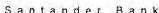 S-751St0110121100· · · ...90261408S h i e l d s     Health  Care  Group,   I nc.55 Chri st y' s DriveBr ockl on, MA 02301 Fed 1D# 04- 316 496575860002874PAY	Five  Thousand  One Hundred  For t y- OneTO THE	Commonwealth  of  MA0 ROER	Lara  Szent - Gy o r g y i ,   DirectorOF	O e l e r m i n a t i o n   o f   Need  Pr ogr a mDepartment of Publ i c Heal t h67 For est SlreetandS-751St0110121100· · · ...DATE5/ 14/ 2021S h i e l d s     Health  Care  Group,   I nc.55 Chri st y' s DriveBr ockl on, MA 02301 Fed 1D# 04- 316 496575860002874PAY	Five  Thousand  One Hundred  For t y- OneTO THE	Commonwealth  of  MA0 ROER	Lara  Szent - Gy o r g y i ,   DirectorOF	O e l e r m i n a t i o n   o f   Need  Pr ogr a mDepartment of Publ i c Heal t h67 For est SlreetandS-751St0110121100· · · ...A M O U N T· · S. 1 4 1 . 1 2S h i e l d s     Health  Care  Group,   I nc.55 Chri st y' s DriveBr ockl on, MA 02301 Fed 1D# 04- 316 496575860002874PAY	Five  Thousand  One Hundred  For t y- OneTO THE	Commonwealth  of  MA0 ROER	Lara  Szent - Gy o r g y i ,   DirectorOF	O e l e r m i n a t i o n   o f   Need  Pr ogr a mDepartment of Publ i c Heal t h67 For est SlreetandS-751St0110121100· · · ...ACCl#REFERENCEMAY 11 2021INV DATE5/11/2021INV DESCRIPTIONHeywood DON filing feeGROSS AMOUNT5,141.12DISCOUNT TAKEN0.00NET AMOUNT PAID5,141.12TOTAL >TOTAL >TOTAL >5 141 12o nn<; 1'11 1?